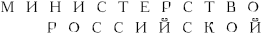 ОДОБРЕНА РЕШЕНИЕМ ФЕДЕРАЛЬНОГО УЧЕБНО-МЕТОДИЧЕСКОГО ОБЪЕДИНЕНИЯ ПО ОБЩЕМУ ОБРАЗОВАНИЮ,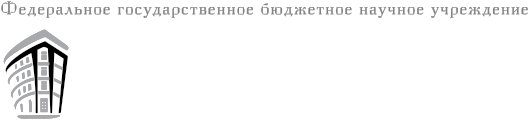 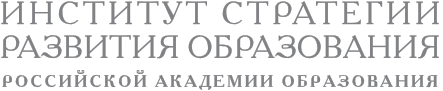 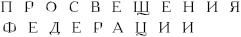 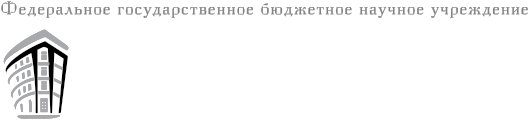 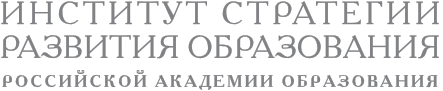 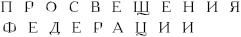 протокол 6/22 от 15.09.2022 г.ПРИМЕРНАЯ ОСНОВНАЯ ОБРАЗОВАТЕЛЬНАЯ ПРОГРАММА НАЧАЛЬНОГО ОБЩЕГО ОБРАЗОВАНИЯМОСКВА2022СОДЕРЖАНИЕОбщие положения	51  Целевой раздел	81 1  Пояснительная записка	81 2  Общая характеристика программы начального образования	111 3  Общая характеристика планируемых результатов освоения основной образовательной программы	121 4  Система оценки достижения планируемых результатов  освоения программы начального общего образования	131 4 1  Общие положения	131 4 2  Особенности оценки метапредметныхи предметных результатов	161 4 3  Организация и содержание оценочныхпроцедур	202  Содержательный раздел2 1  Примерные рабочие программыучебных предметов	24Русский язык	24Литературное чтение	63Английский язык	96Немецкий язык	127Французский язык	155Испанский язык	183Китайский язык	224Родной язык (русский)	265Литературное чтение на родном (русском) языке	288Математика	314Окружающий мир	341Основы религиозных культур и светской этики	367Изобразительное искусство	390Музыка	424Технология	482Физическая культура	5112 2  Примерная программа формированияуниверсальных учебных действий	5602 2 1  Значение сформированных универсальных учебных действий для успешного обученияи развития младшего школьника	5602 2 2  Характеристика универсальных учебныхдействий	5612 2 3  Интеграция предметных и метапредметных требований как механизм конструированиясовременного процесса образования	5632 2 4  Место универсальных учебных действийв примерных рабочих программах	5672 3  Примерная программа воспитания	5692 3 1  Пояснительная записка	5692 3 2  Целевой раздел	5702 3 2 1  Цель и задачи воспитанияобучающихся	5712 3 2 2  Направления воспитания	5722 3 2 3  Целевые ориентиры результатоввоспитания	5732 3 3  Содержательный раздел	5832 3 3 1  Уклад общеобразовательнойорганизации	5832 3 3 2  Виды, формы и содержаниевоспитательной деятельности	5852 3 4  Организационный раздел	5982 3 4 1  Кадровое обеспечение	5982 3 4 2  Нормативно-методическое обеспечение	5982 3 4 3  Требования к условиям работыс обучающимися с особыми образовательными потребностями	5982 3 4 4  Система поощрения социальной успешности и  проявлений активной жизненной позиции  обучающихся	5982 3 4 5  Анализ воспитательного процесса	6013  Организационный раздел3 1  Примерный учебный план начального общего образования	6053 2  Календарный учебный график организации, осуществляющей образовательную деятельность	6203 3  Примерный план внеурочной деятельности	6213 4  Календарный план воспитательной работы	6293 5  Система условий реализации программыначального общего образования	6333 5 1  Кадровые условия реализации основной образовательной программы начального общего образования	6353 5 2  Психолого-педагогические условия реализации  основной образовательной программы начального общего  образования	6393 5 3 Финансово-экономические условия реализации образовательной программыначального общего образования	6413 5 4  Информационно-методические условия реализации программы начального общегообразования	6473 5 5  Материально-технические условия реализации основной образовательнойпрограммы	6493 5 6  Механизмы достижения целевых ориентировв системе условий	655ОБЩИЕ ПОЛОЖЕНИЯДанный документ — Примерная основная образовательная программа начального общего образования (далее ПООП НОО) предназначен для сопровождения деятельности образователь- ной организации по созданию программы начального общего образования и отражает вариант конкретизации требований Федерального государственного образовательного стандарта начального общего образования (далее ФГОС НОО), предъявля- емых к данному уровню общего образования   В соответствии с Федеральным законом «Об образовании в Российской Феде- рации» ПООП включает набор учебно-методической докумен- тации, которая определяет наполняемость и характеристику целевого, содержательного и организационного разделов про- граммы начального общего образованияЛюбой образовательной организации целесообразно исполь- зовать ПООП как документ, определяющий стратегию образо- вательной деятельности конкретного уровня образования  Вме- сте с тем такой вариант представления программы начального общего образования не предполагает механического, формаль- ного её копирования  Это связано с тем, что при создании сво- ей программы начального общего образования образовательная организация должна учитывать следующие требования1 Программа строится с учётом особенностей социально- экономического развития региона, специфики географического положения, природного окружения, этнокультурных особенно- стей и истории края; конкретного местоположения образова- тельной организации2  При подготовке программы учитываются статус младшего школьника, его типологические психологические особенности и возможности, что гарантирует создание комфортных условий для осуществления учебной деятельности без вреда для здоро- вья и эмоционального благополучия каждого ребёнка3  При необходимости программа начального общего образо- вания предполагает создание индивидуальных учебных пла- нов, особенно в случаях поддержки одарённых младших школьников (в том числе для ускоренного обучения) или детей, входящих в особые социальные группы (дети мигрантов; дети с особым состоянием здоровья, с девиантным поведением и др )4  Обязательным требованием является учёт запросов роди- телей (законных представителей) обучающегося: организация курсов внеурочной деятельности, факультативные занятия, индивидуальные консультации и др5   Образовательная организация обязана обеспечивать вы- полнение гигиенических нормативов и соблюдение санитар- но-эпидемиологических требований к организации обучения С  учётом  современной  действительности  в  образовательной программе должны быть прописаны требования к обучению в дистанционном режимеПримерная основная образовательная программа построена в соответствии с логикой представления образовательной орга- низацией программы начального общего образования и рас- крывает возможный вариант наполнения следующих разделов: целевой, содержательный, организационныйЦелевой раздел ПООП отражает основные цели начального общего образования, те психические и личностные новообразо- вания, которые могут быть сформированы у младшего школь- ника к концу его обучения на первом школьном уровне  Раздел включает рекомендации по учёту специфики региона, особен- ностей функционирования образовательной организации и ха- рактеристику контингента обучающихся  Обязательной частью целевого раздела является характеристика планируемых ре- зультатов обучения, которые должны быть достигнуты обучаю- щимся-выпускником начальной школы, независимо от типа, специфики и других особенностей образовательной организа- ции  Планируемые результаты в соответствии с ФГОС НОО включают личностные, метапредметные и предметные дости- жения младшего школьника на конец его обучения в начальной школе  Личностные результаты отражают новообразования ре- бёнка, отражающие его социальный статус: сформированность гражданской идентификации, готовность к самообразованию, сформированность учебно-познавательной мотивации и др  Ме- тапредметные результаты характеризуют уровень становления универсальных учебных действий (познавательных, коммуни- кативных, регулятивных) как показателей умений обучающе- гося учиться, общаться со взрослыми и сверстниками, регули- ровать своё поведение и деятельность  Предметные результаты отражают уровень и качество овладения содержанием учебных предметов, которые изучаются в начальной школеДаются рекомендации к возможному расширению и уточне- нию планируемых результатов с учётом особенностей функци- онирования образовательной организации (наличие индивиду- альных программ обучения, модульный принцип обучения, кадровый состав преподавателей высокой квалификации, род- ной язык обучения др )В целевом разделе представлены единые подходы к системе оценивания  достижений  планируемых  результатов  освоенияпрограммы начального общего образования  Даются рекомен- дации по контролю метапредметных результатов обучения и требования к его организацииСодержательный раздел ПООП включает характеристику основных направлений урочной деятельности образовательной организации (рабочие программы учебных предметов, модуль- ных курсов), обеспечивающих достижение обучающимися лич- ностных, предметных и метапредметных результатов  Раскры- ваются подходы к созданию индивидуальных учебных планов, соответствующих «образовательным потребностям и интересам обучающихся» (пункт 6 3  ФГОС НОО)  В раздел включены тре- бования к разработке индивидуальных учебных планов для обучающихся, проявляющих особые способности в освоении программы начального общего образования, а также требова- ния к разработке программ обучения для детей особых соци- альных групп  Раскрываются общие подходы к созданию рабо- чих программ по учебным предметам, даётся пример их конкретной разработки  Рассматриваются подходы к созданию образовательной организацией программы формирования уни- версальных учебных действий на основе интеграции предмет- ных и метапредметных результатов обучения  Характеризуется вклад учебного предмета в становление и развитие универсаль- ных учебных действий (УДД) младшего школьникаВ ПООП представлен возможный вариант рабочих программ по всем учебным предметам начальной школы  Тематическое планирование выделено в отдельный документ, который не входит в текст данного документа, но его можно найти на сай- те https://edsoo ruПредставлен вариант программы воспитания, который обра- зовательная организация может использовать как образец для создания своей программы с возможной корректировкой в со- ответствии с условиями жизнедеятельности образовательной организации, преемственности и перспективности построения системы воспитательной работы с обучающимисяОрганизационный раздел даёт характеристику условий орга- низации образовательной деятельности, раскрывает особенно- сти построения учебного плана и плана внеурочной деятельно- сти, календарных учебных графиков и планов воспитательной работы  Предлагаются рекомендации по учёту особенностей функционирования образовательной организации, режима её работы и местных условий  Раскрываются возможности дис- танционного обучения и требования к его организации в на- чальной школе1. ЦЕЛЕВОЙ РАЗДЕЛ1.1. ПОЯСНИТЕЛЬНАЯ ЗАПИСКАВ соответствии с Федеральным законом «Об образовании в Российской Федерации» начальное общее образование относит- ся к основным образовательным программам (наряду с образо- вательной программой дошкольного образования и образова- тельной программой основного общего образования, статья 12Закона) и характеризует первый этап школьного обучения  Об- разовательная программа понимается в Законе «Об образовании в Российской Федерации» как комплекс основных характери- стик образования (объём, содержание, планируемые результа- ты) и организационно-педагогических условий, реализация ко- торых обеспечивает успешность выполнения ФГОС каждого уровня образованияПрограмма начального общего образования, которая созда- ётся образовательной организацией, является основным доку- ментом, регламентирующим образовательную деятельность об- разовательной организации в единстве урочной и внеурочной деятельности, при учёте правильного соотношения обязатель- ной части программы и части, формируемой участниками об- разовательного процессаЦелями реализации программы начального общего образо- вания являются:1 Обеспечение  успешной  реализации  конституционного права  каждого  гражданина  РФ,  достигшего  возраста  6,5—7 лет, на получение качественного образования, включающего обучение, развитие и воспитание каждого обучающегося2  Организация учебного процесса с учётом целей, содержа- ния и планируемых результатов начального общего образова- ния, отражённых в обновленном ФГОС НОО3  Создание условий для свободного развития каждого млад- шего школьника с учётом его потребностей, возможностей и стремления к самореализации; отражение в программе началь- ного общего образования деятельности педагогического кол- лектива по созданию индивидуальных программ и учебных планов для одарённых, успешных обучающихся или для детей социальных групп, нуждающихся в особом внимании и под- держке педагогов4 Возможность для коллектива образовательной организа- ции проявить своё педагогическое мастерство, обогатить опыт деятельности, активно участвовать в создании и утверждении традиций школьного коллективаДостижение поставленных целей предусматривает решение следующих основных задач: — формирование общей культу- ры, духовно-нравственное, гражданское, социальное, личност- ное и интеллектуальное развитие, развитие творческих способ- ностей, сохранение и укрепление здоровья; — обеспечение планируемых результатов по освоению выпускником целевых установок, приобретению знаний, умений, навыков, компетен- ций и компетентностей, определяемых личностными, семей- ными, общественными, государственными потребностями и возможностями обучающегося младшего школьного возраста, индивидуальными особенностями его развития и состояния здоровья; — становление и развитие личности в ее индивиду- альности, самобытности, уникальности и неповторимости; — обеспечение преемственности начального общего и основного общего образования; — достижение планируемых результатов освоения основной образовательной программы начального об- щего  образования  всеми  обучающимися,  в  том  числе  детьми с   ограниченными   возможностями   здоровья   (далее   —   дети с ОВЗ); — обеспечение доступности получения качественного начального общего образования; — выявление и развитие спо- собностей обучающихся, в том числе лиц, проявивших выдаю- щиеся способности, через систему клубов, секций, студий и кружков, организацию общественно полезной деятельности; — организация интеллектуальных и творческих соревнований, научно-технического творчества и проектно-исследовательской деятельности; — участие обучающихся, их родителей (закон- ных представителей), педагогических работников и обществен- ности в проектировании и развитии внутришкольной социаль- ной среды; — использование в образовательной деятельности современных образовательных технологий деятельностного типа; — предоставление обучающимся возможности для эф- фективной самостоятельной работы; — включение обучающих- ся в процессы познания и преобразования внешкольной соци- альной среды (населенного пункта, района, городаСоздавая программу начального общего образования, образо- вательная организация учитывает следующие принципы её формированияПринцип учёта ФГОС НОО: программа начального общего образования  базируется  на  требованиях,  предъявляемых ФГОС НОО к целям, содержанию, планируемым результатам и условиям обучения в начальной школе: учитывается также ПООП НООПринцип учёта языка обучения: с учётом условий функци- онирования образовательной организации программа характе- ризует право получения образования на родном языке из числа языков народов РФ и отражает механизмы реализации данно- го принципа в учебных планах, а также планах внеурочной деятельностиПринцип учёта ведущей деятельности младшего школьни- ка: программа обеспечивает конструирование учебного процес- са в структуре учебной деятельности, предусматривает меха- низмы формирования всех компонентов учебной деятельности (мотив, цель, учебная задача, учебные операции, контроль и самоконтроль)Принцип индивидуализации обучения: программа предусма- тривает возможность и механизмы разработки индивидуальных программ и учебных планов для обучения детей с особыми спо- собностями, потребностями и интересами  При этом учитывают- ся запросы родителей (законных представителей) обучающегосяПринцип преемственности и перспективности: программа должна обеспечивать связь и динамику в формировании зна- ний, умений и способов деятельности между этапами началь- ного образования, а также успешную адаптацию обучающихся к обучению в основной школе, единые подходы между их обу- чением и развитием на начальном и основном этапах школьно- го обученияПринцип интеграции обучения и воспитания: программа предусматривает связь урочной и внеурочной деятельности, раз- работку разных мероприятий, направленных на обогащение зна- ний, воспитание чувств и познавательных интересов обучаю- щихся, нравственно-ценностного отношения к действительностиПринцип здоровьесбережения: при организации образователь- ной деятельности по программе начального общего образования не допускается использование технологий, которые могут нане- сти вред физическому и психическому здоровью обучающихся, приоритет использования здоровьесберегающих педагогических технологий  Объём учебной нагрузки, организация всех учеб- ных и внеучебных мероприятий должны соответствовать требо- ваниям действующих санитарных правил и гигиенических нор- мативовВ программе определяются основные механизмы её реали- зации, наиболее целесообразные с учётом традиций коллекти- ва образовательной организации, потенциала педагогических кадров и контингента обучающихся  Среди механизмов, кото-рые возможно использовать в начальной школе, следует отме- тить: организацию внеурочной деятельности с разработкой учебных курсов, факультативов, различных форм совместной познавательной деятельности (конкурсы, диспуты, интеллек- туальные марафоны и т  п )  Положительные результаты даёт привлечение к образовательной деятельности школы органи- заций культуры (к примеру, музеев, библиотек, стадионов), художественных и театральных студий  Эффективным меха- низмом реализации программ является использование инди- видуальных программ и учебных планов для отдельных обу- чающихся или небольших групп1.2. ОБЩАЯ ХАРАКТЕРИСТИКА ПРОГРАММЫ НАЧАЛЬНОГО ОБРАЗОВАНИЯПрограмма начального общего образования является страте- гическим документом образовательной организации, выполне- ние которого обеспечивает успешность организации образова- тельной  деятельности,  т   е   гарантию  реализации  статьи  12Федерального закона «Об образовании в Российской Федера- ции»  В соответствии с законодательными актами образова- тельная организация самостоятельно определяет технологии обучения, формы его организации (включая модульные кур- сы), а также систему оценивания с соблюдением принципа здо- ровьесберегающего обученияПрограмма строится с учётом психологических особенностей обучающегося младшего школьного возраста  Наиболее адаптив- ным сроком обучения в начальной школе, установленным в РФ, является 4 года  Общее число учебных часов не может состав- лять менее 2954 ч и более 3190 ч  Соблюдение этих требований ФГОС НОО связано с необходимостью оберегать обучающихся от  перегрузок,  утомления,  отрицательного  влияния  обучения на здоровье  При создании программы начального образования следует особо учитывать статус ребёнка младшего школьного возраста  В первый класс приходят дети с разным уровнем го- товности к обучению, у многих не сформирована произвольная деятельность, они с трудом принимают требования учителя, часто отвлекаются, быстро устают  Желание учиться поддержи- вается школьными успехами, но неудачи быстро разрушают познавательные мотивы  Всё это побуждает учителя особенно бережно относиться к младшим школьникам, оказывать по- мощь и поддержку, помогать адаптироваться к новой — учеб- ной деятельности, которая становится ведущей в этом возрастеРазные виды индивидуально-дифференцированного подхода характеризуются в программе начального общего образования, причём внимание учителя уделяется каждому обучающемуся, независимо от уровня его успешности  С учётом темпа обучае- мости, уровня интеллектуального развития, особенностей по- знавательных психических процессов педагог оказывает под- держку каждому учащемусяВ исключительных случаях образовательная организация мо- жет с учётом особых успехов обучающихся, высокого темпа об- учаемости или особых условий развития ребёнка сократить срок обучения в начальной школе  В этом случае обучение осущест- вляется  по  индивидуально  разработанным  учебным  планам Вместе с тем образовательная организация должна учитывать, что чем более длителен срок обучения в начальной школе (во многих западных странах начальное звено — шестилетнее), тем более качественным становится фундамент, который закладыва- ется начальным уровнем обучения как предпосылка дальнейше- го успешного образования, поэтому сокращение срока обучения в первом школьном звене возможно в исключительных случаях1.3. ОБЩАЯ ХАРАКТЕРИСТИКА ПЛАНИРУЕМЫХ РЕЗУЛЬТАТОВ ОСВОЕНИЯ ОСНОВНОЙ ОБРАЗОВАТЕЛЬНОЙ ПРОГРАММЫВсё наполнение программы начального общего образования (содержание и планируемые результаты обучения, условия ор- ганизации образовательной среды) подчиняется современным целям начального образования, которые представлены во ФГОС как система личностных, метапредметных и предметных до- стижений обучающегося  Личностные результаты включают ценностные отношения обучающегося к окружающему миру, другим людям, а также к самому себе как субъекту учебно-по- знавательной деятельности (осознание её социальной значимо- сти,  ответственность,  установка  на  принятие  учебной  задачи и  др )    Метапредметные  результаты  характеризуют  уровень сформированности познавательных, коммуникативных и регу- лятивных универсальных действий, которые обеспечивают успешность изучения учебных предметов, а также становление способности к самообразованию и саморазвитию  В результате освоения содержания различных предметов, курсов, модулей обучающиеся овладевают рядом междисциплинарных поня- тий, а также различными знаково-символическими средства- ми,  которые  помогают  обучающимся  применять  знания  как в типовых, так и в новых, нестандартных учебных ситуацияхВ специальном разделе программы начального общего обра- зования характеризуется система оценки достижений планиру- емых результатов освоения основной образовательной програм- мы	При    определении    подходов    к    контрольно-оценочной деятельности  младших  школьников  учитываются  формы  и виды контроля, а также требования к объёму и числу проводи- мых   контрольных,   проверочных   и   диагностических   работ Ориентиром  в  этом  направлении  служат  «Рекомендации  для системы общего образования по основным подходам к форми- рованию графика проведения оценочных процедур в общеобра- зовательных организациях», подготовленные в 2021 г   Феде- ральной службой по надзору в сфере образования и науки РФДля первого уровня школьного образования очень важно це- лесообразно организовать образовательную среду  Все особен- ности её конструирования прописываются в организационном разделе программы: учебный план, внеурочная деятельность, воспитательные мероприятия, возможность использования предметных кабинетов (изобразительного искусства, музыки, технологии), специально оборудованных территорий для заня- тий физической культурой и спортом и т  п1.4. СИСТЕМА ОЦЕНКИ ДОСТИЖЕНИЯПЛАНИРУЕМЫХ РЕЗУЛЬТАТОВ ОСВОЕНИЯ ПРОГРАММЫНАЧАЛЬНОГО ОБЩЕГО ОБРАЗОВАНИЯ1.4.1. Общие положенияВ ФГОС НОО отмечается, что «независимо от формы получе- ния начального общего образования и формы обучения ФГОС является основой объективной оценки соответствия установ- ленным требованиям образовательной деятельности и подго- товки обучающихся, освоивших программу начального общего образования»  Это означает, что ФГОС задаёт основные требо- вания к образовательным результатам и средствам оценки их достиженияСистема оценки достижения планируемых результатов (да- лее — система оценки) является частью системы оценки и управления качеством образования в образовательной органи- зации и служит основой при разработке образовательной орга- низацией собственного «Положения об оценке образователь- ных достижений обучающихся»Система оценки призвана способствовать поддержанию един- ства всей системы образования, обеспечению преемственности в системе непрерывного образования   Её основными функция-ми являются ориентация образовательного процесса на достижение планируемых результатов освоения основной обра- зовательной программы начального общего образования и обе- спечение эффективной обратной связи, позволяющей осу- ществлять управление образовательным процессомОсновными направлениями и целями оценочной деятельно- сти в образовательной организации являются:6 оценка образовательных достижений обучающихся на раз- личных этапах обучения как основа их промежуточной и итоговой аттестации, а также основа процедур внутреннего мониторинга образовательной организации, мониторинго- вых исследований муниципального, регионального и феде- рального уровней; оценка результатов деятельности педаго- гических кадров как основа аттестационных процедур;6  оценка результатов деятельности образовательной организа- ции как основа аккредитационных процедурОсновным объектом системы оценки, её содержательной и критериальной базой выступают требования ФГОС, которые конкретизируются в планируемых результатах освоения обуча- ющимися основной образовательной программы образователь- ной организации  Эти требования конкретизированы в разделе«Общая  характеристика  планируемых  результатов  освоения основной образовательной программы» настоящего документаСистема оценки включает процедуры внутренней и внешней оценкиВнутренняя оценка включает:6  стартовую педагогическую диагностику;6  текущую и тематическую оценку;6  портфолио;6  психолого-педагогическое наблюдение;6  внутришкольный мониторинг образовательных достиженийК внешним процедурам относятся:6  независимая оценка качества образования;6  мониторинговые исследования муниципального, региональ-ного и федерального уровнейОсобенности   каждой   из   указанных   процедур   описаны   вп  1 4 3 настоящей программыВ соответствии с ФГОС НОО система оценки образовательнойорганизации реализует системно-деятельностный, уровневый икомплексный подходы к оценке образовательных достиженийСистемно-деятельностный подход к оценке образовательныхдостижений  проявляется  в  оценке  способности  обучающихсяк решению учебно-познавательных и учебно-практических за- дач, а также в оценке уровня функциональной грамотности обучающихся  Он обеспечивается содержанием и критериями оценки, в качестве которых выступают планируемые результа- ты обучения, выраженные в деятельностной формеУровневый подход служит важнейшей основой для органи- зации индивидуальной работы с обучающимися  Он реализует- ся как по отношению к содержанию оценки, так и к представ- лению и интерпретации результатов измеренийУровневый подход реализуется за счёт фиксации различных уровней достижения обучающимися планируемых результатов базового уровня и уровней выше и ниже базового  Достижение базового уровня свидетельствует о способности обучающихся решать типовые учебные задачи, целенаправленно отрабатыва- емые со всеми обучающимися в ходе учебного процесса  Овла- дение базовым уровнем является границей, отделяющей зна- ние от незнания, выступает достаточным для продолжения обучения и усвоения последующего материалаКомплексный подход к оценке образовательных достижений реализуется путём:6  оценки предметных и метапредметных результатов;6  использования комплекса оценочных процедур (стартовой, те-кущей, тематической, промежуточной) как основы для оцен-ки динамики индивидуальных образовательных достиженийобучающихся  и  для  итоговой  оценки;  использования  кон-текстной информации (об особенностях обучающихся, услови-ях и процессе обучения и др ) для интерпретации полученныхрезультатов в целях управления качеством образования;6  использования разнообразных методов и форм оценки, вза-имно  дополняющих  друг  друга:  стандартизированных  уст-ных  и  письменных  работ,  проектов,  практических  (в  томчисле исследовательских) и творческих работ;6  использования форм работы, обеспечивающих возможностьвключения младших школьников в самостоятельную оценоч-ную деятельность (самоанализ, самооценка, взаимооценка);6  использования мониторинга динамических показателей ос-воения умений и знаний, в том числе формируемых с исполь-зованием   информационно-коммуникационных   (цифровых)технологий11    Описание системы универсальных действий для каждого предмета приводится в разделе «Программа формирования универсальных учебных действий» настоящей Примерной основной образователь- ной программы1.4.2. Особенности оценки метапредметных и предметных результатовОсобенности оценки метапредметных результатовОценка метапредметных результатов представляет собой оцен-ку достижения планируемых результатов освоения основной об-разовательной программы, которые представлены в программеформирования универсальных учебных действий обучающихсяи отражают совокупность познавательных, коммуникативных ирегулятивных универсальных учебных действийФормирование метапредметных результатов обеспечиваетсяза счёт всех учебных предметов и внеурочной деятельностиОценка  метапредметных  результатов  проводится  с  цельюопределения сформированности:6  универсальных учебных познавательных действий;6  универсальных учебных коммуникативных действий;6  универсальных учебных регулятивных действийОвладение    универсальными    учебными    познавательнымидействиями согласно ФГОС НОО предполагает формирование иоценку у обучающихся следующих групп умений:1) базовые логические действия:6  сравнивать  объекты,  устанавливать  основания  для  сравне-ния, устанавливать аналогии;6  объединять части объекта (объекты) по определённому при-знаку;6  определять   существенный   признак   для   классификации,классифицировать предложенные объекты;6  находить  закономерности  и  противоречия  в  рассматривае-мых фактах, данных и наблюдениях на основе предложенно-го педагогическим работником алгоритма;6  выявлять   недостаток   информации   для   решения   учебной(практической) задачи на основе предложенного алгоритма;6  устанавливать  причинно-следственные  связи  в  ситуациях,поддающихся  непосредственному  наблюдению  или  знако-мых по опыту, делать выводы;2) базовые исследовательские действия:6  определять разрыв между реальным и желательным состоя-нием объекта (ситуации) на основе предложенных педагоги-ческим работником вопросов;6  с помощью педагогического работника формулировать цель,планировать изменения объекта, ситуации;6  сравнивать несколько вариантов решения задачи, выбиратьнаиболее подходящий (на основе предложенных критериев);6  проводить по предложенному плану опыт, несложное иссле- дование по установлению особенностей объекта изучения и связей между объектами (часть — целое, причина — след- ствие);6 формулировать выводы и подкреплять их доказательствами на основе результатов проведённого наблюдения (опыта, из- мерения, классификации, сравнения, исследования);6  прогнозировать  возможное  развитие  процессов,  событий  и их последствия в аналогичных или сходных ситуациях;3) работа с информацией:6  выбирать источник получения информации;6  согласно  заданному  алгоритму  находить  в  предложенномисточнике информацию, представленную в явном виде;6  распознавать достоверную и недостоверную информацию са-мостоятельно или на основании предложенного педагогиче-ским работником способа её проверки;6  соблюдать с помощью взрослых (педагогических работников,родителей  (законных  представителей)  несовершеннолетнихобучающихся) элементарные правила информационной без-опасности при поиске информации в Интернете;6  анализировать и создавать текстовую, видео-, графическую,звуковую информацию в соответствии с учебной задачей;6  самостоятельно  создавать  схемы,  таблицы  для  представле-ния информацииОвладение  универсальными  учебными  коммуникативнымидействиями согласно ФГОС НОО предполагает формирование иоценку у обучающихся следующих групп умений:1) общение:6  воспринимать и формулировать суждения, выражать эмоциив соответствии с целями и условиями общения в знакомойсреде;6  проявлять  уважительное  отношение  к  собеседнику,  соблю-дать правила ведения диалога и дискуссии;6  признавать возможность существования разных точек зрения;6  корректно и аргументированно высказывать своё мнение;6  строить речевое высказывание в соответствии с поставленнойзадачей;6  создавать устные и письменные тексты (описание, рассужде-ние, повествование);6  готовить небольшие публичные выступления;6  подбирать иллюстративный материал (рисунки, фото, плака-ты) к тексту выступления;2) совместная деятельность:6  формулировать краткосрочные и долгосрочные цели (инди-видуальные  с  учётом  участия  в  коллективных  задачах)  встандартной  (типовой)  ситуации  на  основе  предложенногоформата планирования, распределения промежуточных ша-гов и сроков;6  принимать цель совместной деятельности, коллективно стро-ить действия по её достижению: распределять роли, догова-риваться, обсуждать процесс и результат совместной работы;6  проявлять   готовность   руководить,   выполнять   поручения,подчиняться;6  ответственно выполнять свою часть работы;6  оценивать свой вклад в общий результат;6  выполнять совместные проектные задания с опорой на пред-ложенные образцыОвладение универсальными учебными регулятивными дей-ствиями  согласно  ФГОС  НОО  предполагает  формирование  иоценку у обучающихся следующих групп умений:1) самоорганизация:6  планировать действия по решению учебной задачи для полу-чения результата;6  выстраивать последовательность выбранных действий;2) самоконтроль:6  устанавливать причины успеха/неудач в учебной деятельно-сти;6  корректировать   свои   учебные   действия   для   преодоленияошибокОценка  достижения  метапредметных  результатов  осущест-вляется как педагогическим работником в ходе текущей и про-межуточной оценки по предмету, так и администрацией обра-зовательной организации в ходе внутришкольного мониторингаВ текущем учебном процессе отслеживается способность об-учающихся разрешать учебные ситуации и выполнять учебныезадачи,  требующие  владения  познавательными,  коммуника-тивными и регулятивными действиями, реализуемыми в пред-метном преподавании1В  ходе  внутришкольного  мониторинга  проводится  оценкасформированности  учебных  универсальных  действий   Содер-1    Описание системы универсальных действий для каждого предмета приводится в разделе «Программа формирования универсальных учебных действий» настоящей Примерной основной образователь- ной программыжание и периодичность внутришкольного мониторинга уста- навливается решением педагогического совета  Инструмента- рий строится на межпредметной основе и может включать диагностические материалы по оценке читательской и ИКТ (цифровой) грамотности, сформированности регулятивных, коммуникативных и познавательных учебных действийОсобенности оценки предметных результатовОценка предметных результатов представляет собой оценкудостижения  обучающимися  планируемых  результатов  по  от-дельным предметам   Основой для оценки предметных резуль-татов являются положения ФГОС НОО, представленные в раз-делах I «Общие положения» и IV «Требования к результатамосвоения программы начального общего образования»  Форми-рование предметных результатов обеспечивается каждой учеб-ной дисциплинойОсновным предметом оценки в соответствии с требования-ми ФГОС НОО является способность к решению учебно-позна-вательных и учебно-практических задач, основанных на изу-чаемом учебном материале и способах действий, в том числеметапредметных  (познавательных,  регулятивных,  коммуни-кативных) действийДля оценки предметных результатов предлагаются следую-щие критерии: знание и понимание, применение, функци-ональностьОбобщённый критерий «знание и понимание» включает зна-ние и понимание роли изучаемой области знания/вида деятель-ности в различных контекстах, знание и понимание термино-логии,  понятий  и  идей,  а  также  процедурных  знаний  илиалгоритмовОбобщённый критерий «применение» включает:использование изучаемого материала при решении учебныхзадач, различающихся сложностью предметного содержания,сочетанием универсальных познавательных действий и опера-ций, степенью проработанности в учебном процессе;использование  специфических  для  предмета  способов  дей-ствий и видов деятельности по получению нового знания, егоинтерпретации,  применению  и  преобразованию  при решенииучебных задач/проблем, в том числе в ходе поисковой деятель-ности, учебно-исследовательской и учебно-проектной деятель-ностиОбобщённый критерий «функциональность» включает осоз-нанное использование приобретённых знаний и способов дей-ствий при решении внеучебных проблем, различающихся сложностью предметного содержания, читательских умений, контекста, а также сочетанием когнитивных операцийОценка предметных результатов ведётся каждым педагоги- ческим работником в ходе процедур текущей, тематической, промежуточной и итоговой оценки, а также администрацией образовательной организации в ходе внутришкольного монито- рингаОсобенности  оценки  по  отдельному  предмету  фиксируются в приложении к образовательной программе, которая утвержда- ется педагогическим советом образовательной организации и доводится до сведения обучающихся и их родителей (законных представителей)Описание должно включать:6  список итоговых планируемых результатов с указанием эта-пов  их  формирования  и  способов  оценки  (например,  теку-щая/тематическая; устно/письменно/практика);6  требования к выставлению отметок за промежуточную атте-стацию (при необходимости — с учётом степени значимостиотметок за отдельные оценочные процедуры);6  график контрольных мероприятий1.4.3. Организация и содержание оценочных процедурСтартовая педагогическая диагностика представляет собой процедуру оценки готовности к обучению на данном уровне об- разования  Проводится администрацией образовательной орга- низации в начале 1 класса и выступает как основа (точка от- счёта)  для  оценки  динамики  образовательных  достижений Объектом   оценки   является   сформированность   предпосылок учебной деятельности, готовность к овладению чтением, грамо- той и счётомСтартовая диагностика может проводиться также педагоги- ческими работниками с целью оценки готовности к изучению отдельных предметов (разделов)  Результаты стартовой диагно- стики являются основанием для корректировки учебных про- грамм и индивидуализации учебного процессаТекущая оценка представляет собой процедуру оценки инди- видуального  продвижения  в  освоении  программы  учебного предмета   Текущая оценка может быть формирующей, т   е поддерживающей   и   направляющей   усилия   обучающегося, включающей его в самостоятельную оценочную деятельность, и  диагностической,  способствующей  выявлению  и  осозна-нию педагогическим работником и обучающимся существую- щих проблем в обученииОбъектом текущей оценки являются тематические планиру- емые результаты, этапы освоения которых зафиксированы в тематическом планировании  В текущей оценке используется весь арсенал форм и методов проверки (устные и письменные опросы, практические работы, творческие работы, индивиду- альные и групповые формы, само- и взаимооценка, рефлексия, листы  продвижения  и  др )  с  учётом  особенностей  учебного предмета и особенностей контрольно-оценочной деятельности педагогического работника  Результаты текущей оценки явля- ются основой для индивидуализации учебного процесса; при этом отдельные результаты, свидетельствующие об успешности обучения и достижении тематических результатов в более сжа- тые (по сравнению с планируемыми педагогическим работни- ком) сроки могут включаться в систему накопительной оценки и служить основанием, например, для освобождения обучаю- щегося от необходимости выполнять тематическую провероч- ную работу1Тематическая оценка представляет собой процедуру оценки уровня достижения тематических планируемых результатов по предмету, которые представлены в тематическом планирова- нии в примерных рабочих программахПо предметам, вводимым образовательной организацией са- мостоятельно, тематические планируемые результаты устанав- ливаются самой образовательной организацией  Тематическая оценка может вестись как в ходе изучения темы, так и в конце её  изучения   Оценочные  процедуры  подбираются  так,  чтобы они предусматривали возможность оценки достижения всей совокупности тематических планируемых результатов и каж- дого из них  Результаты тематической оценки являются осно- ванием для коррекции учебного процесса и его индивидуали- зацииПортфолио представляет собой процедуру оценки динамики учебной и творческой активности обучающегося, направленно- сти, широты или избирательности интересов, выраженности проявлений творческой инициативы, а также уровня высших достижений, демонстрируемых данным обучающимся  В порт-1     Накопительная оценка рассматривается как способ фиксации осво- ения обучающимся основных умений, характеризующих достиже- ние каждого планируемого результата на всех этапах его формиро- ванияфолио включаются как работы обучающегося (в том числе фо- тографии, видеоматериалы и т  п ), так и отзывы на эти работы (например, наградные листы, дипломы, сертификаты участия, рецензии и др )  Отбор работ и отзывов для портфолио ведётся самим обучающимся совместно с классным руководителем и при участии семьи  Включение каких-либо материалов в порт- фолио без согласия обучающегося не допускается   Портфолио в части подборки документов формируется в электронном виде в течение всех лет обучения в начальной школе  Результаты, представленные в портфолио, используются при выработке ре- комендаций по выбору индивидуальной образовательной тра- ектории и могут отражаться в характеристикеВнутришкольный  мониторинг  представляет  собой  процеду- ры:6  оценки уровня достижения предметных и метапредметных результатов;6  оценки уровня функциональной грамотности;6  оценки  уровня  профессионального  мастерства  педагогиче-ского работника, осуществляемой на основе административ-ных проверочных работ, анализа посещённых уроков, ана-лиза качества учебных заданий, предлагаемых обучающимсяпедагогическим работникомСодержание и периодичность внутришкольного мониторингаустанавливается решением педагогического совета  Результатывнутришкольного мониторинга являются основанием для реко-мендаций как для текущей коррекции учебного процесса и егоиндивидуализации, так и для повышения квалификации педа-гогического работника   Результаты внутришкольного монито-ринга в части оценки уровня достижений обучающихся обоб-щаются и отражаются в их характеристикахПромежуточная  аттестация  представляет  собой  процедуруаттестации обучающихся, которая начиная со второго классапроводится  в  конце  каждой  четверти  (или  в  конце  каждоготриместра) и в конце учебного года по каждому изучаемомупредмету   Промежуточная  аттестация  проводится  на  основерезультатов  накопленной  оценки  и  результатов  выполнениятематических проверочных работ и фиксируется в документеоб образовании (дневнике)Промежуточная оценка, фиксирующая достижение предмет-ных планируемых результатов и универсальных учебных дей-ствий, является основанием для перевода в следующий классПорядок проведения промежуточной аттестации регламентиру-ется Федеральным законом «Об образовании в Российской Фе- дерации» (ст  58) и иными нормативными актамиИтоговая оценка является процедурой внутренней оценки образовательной организации и складывается из результатов накопленной оценки и итоговой работы по предметуПредметом итоговой оценки является способность обучаю- щихся решать учебно-познавательные и учебно-практические задачи, построенные на основном содержании предмета с учё- том формируемых метапредметных действийИтоговая оценка по предмету фиксируется в документе об уровне образования государственного образцаХарактеристика готовится на основании:объективных показателей образовательных достижений обу-чающегося на уровне начального общего образования;портфолио выпускника;экспертных  оценок  классного  руководителя  и  педагогиче-ских  работников,  обучавших  данного  выпускника  на  уровненачального общего образованияВ характеристике выпускника:отмечаются  образовательные  достижения  обучающегося  подостижению  личностных,  метапредметных  и  предметных  ре-зультатов;даются  педагогические  рекомендации  к  выбору  индивиду-альной образовательной траектории на уровне основного обще-го образования с учётом интересов обучающегося, выявленныхпроблем и отмеченных образовательных достиженийРекомендации педагогического коллектива к выбору инди-видуальной образовательной траектории доводятся до сведениявыпускника и его родителей (законных представителей)2.СОДЕРЖАТЕЛЬНЫЙ РАЗДЕЛ2.1. ПРИМЕРНЫЕ РАБОЧИЕ ПРОГРАММЫ УЧЕБНЫХ ПРЕДМЕТОВРУССКИЙ ЯЗЫКПрограмма по учебному предмету «Русский язык» (предмет­ ная область «Русский язык и литературное чтение») включает пояснительную записку, содержание обучения, планируемые результаты освоения программы учебного предмета, тематиче­ ское планирование.Пояснительная записка отражает общие цели и задачи изуче­ ния предмета, характеристику психологических предпосылок к его изучению младшими школьниками; место в структуре учебного плана, а также подходы к отбору содержания, к опре­ делению планируемых результатов и к структуре тематическо­ го планирования.Содержание обучения раскрывает содержательные линии, которые предлагаются для обязательного изучения в каждом классе начальной школы. Содержание обучения в каждом классе завершается перечнем универсальных учебных действий — по­ знавательных, коммуникативных и регулятивных, которые воз­ можно формировать средствами учебного предмета «Русский язык» с учётом возрастных особенностей младших школьников1.Планируемые результаты включают личностные, метапред­ метные результаты за период обучения, а также предметные до­ стижения младшего школьника за каждый год обучения в на­ чальной школе.В тематическом планировании описывается программное со­ держание по всем разделам, выделенным в содержании обуче­ ния каждого класса, раскрывается характеристика деятельно­ сти, методы и формы организации обучения, которые целесо­ образно использовать при изучении того или иного раздела. Также в тематическом планировании представлены способы организации дифференцированного обучения.1   C учётом того, что выполнение правил совместной деятельности строится на интеграции регулятивных (определённые волевые уси­ лия, саморегуляция, самоконтроль, проявление терпения и добро­ желательности при налаживании отношений) и коммуникативных универсальных учебных действий (способность вербальными сред­ ствами устанавливать взаимоотношения), их перечень дан в специ­ альном разделе «Совместная деятельность».ПОЯСНИТЕЛЬНАЯ ЗАПИСКАПримерная рабочая программа учебного предмета «Русский язык» на уровне начального общего образования составлена на основе Требований к результатам освоения программы началь- ного общего образования Федерального государственного обра- зовательного  стандарта  начального  общего  образования  (да- лее — ФГОС НОО)1, а также ориентирована на целевые приори- теты, сформулированные в Примерной программе воспитания2.Русский язык является основой всего процесса обучения в на- чальной школе, успехи в его изучении во многом определяют результаты обучающихся по другим предметам. Русский язык как средство познания действительности обеспечивает разви- тие интеллектуальных и творческих способностей младших школьников, формирует умения извлекать и анализировать ин- формацию из различных текстов, навыки самостоятельной учебной деятельности.Предмет «Русский язык» обладает значительным потенциа- лом в развитии функциональной грамотности младших школь- ников, особенно таких её компонентов, как языковая, комму- никативная, читательская, общекультурная и социальная гра- мотность. Первичное знакомство с системой русского языка, богатством его выразительных возможностей, развитие умения правильно и эффективно использовать русский язык в различ- ных сферах и ситуациях общения способствуют успешной соци- ализации младшего школьника. Русский язык, выполняя свои базовые функции общения и выражения мысли, обеспечивает межличностное и социальное взаимодействие, участвует в фор- мировании самосознания и мировоззрения личности, является важнейшим средством хранения и передачи информации, куль- турных традиций, истории русского народа и других народов России. Свободное владение языком, умение выбирать нужные языковые средства во многом определяют возможность адек- ватного самовыражения взглядов, мыслей, чувств, проявления себя в различных жизненно важных для человека областях.Изучение русского языка обладает огромным потенциалом присвоения традиционных социокультурных и духовно-нрав-1     Утверждён приказом Министерства просвещения Российской Феде- рации от 31.05.2021 г. № 286 (зарегистрирован Министерством юстиции Российской Федерации 05.07.2021 г. № 64100 в ред. При- каза Минпросвещения России от 18.07.2022 № 569).2    Одобрена решением федерального учебно-методического объедине- ния по общему образованию (протокол от 02.06.2020 г. № 2/20).ственных ценностей, принятых в обществе правил и норм пове­ дения, в том числе речевого, что способствует формированию внутренней позиции личности. Личностные достижения млад­ шего школьника непосредственно связаны с осознанием языка как явления национальной культуры, пониманием связи языка и мировоззрения народа. Значимыми личностными результата­ ми являются развитие устойчивого познавательного интереса к изучению русского языка, формирование ответственности за сохранение чистоты русского языка. Достижение этих личност­ ных результатов — длительный процесс, разворачивающийся на протяжении изучения содержания предмета.В начальной школе изучение русского языка имеет особое значение в развитии младшего школьника. Приобретённые им знания, опыт выполнения предметных и универсальных дей­ ствий на материале русского языка станут фундаментом обуче­ ния в основном звене школы, а также будут востребованы в жизни.Изучение русского языка в начальной школе направлено на достижение следующих целей:— приобретение младшими школьниками первоначальных представлений о многообразии языков и культур на территории Российской Федерации, о языке как одной из главных духов­ но­нравственных ценностей народа; понимание роли языка как основного средства общения; осознание значения русского язы­ ка как государственного языка Российской Федерации; пони­ мание роли русского языка как языка межнационального об­ щения; осознание правильной устной и письменной речи как показателя общей культуры человека;—  овладение основными видами речевой деятельности на ос­ нове первоначальных представлений о нормах современного русского литературного языка: аудированием, говорением, чте­ нием, письмом;—  овладение первоначальными научными представлениями о системе русского языка: фонетике, графике, лексике, морфе­ мике, морфологии и синтаксисе; об основных единицах языка, их признаках и особенностях употребления в речи; использова­ ние в речевой деятельности норм современного русского литера­ турного языка (орфоэпических, лексических, грамматических, орфографических, пунктуационных) и речевого этикета;— развитие функциональной грамотности, готовности к успешному взаимодействию с изменяющимся миром и дальней­ шему успешному образованию.Примерная рабочая программа разработана с целью оказа­ ния методической помощи учителю начальных классов в созда­ нии рабочей программы по учебному предмету «Русский язык», ориентированной на современные тенденции в школьном обра­ зовании и активные методики обучения.Примерная рабочая программа позволит учителю:1) реализовать в процессе преподавания русского языка со­ временные подходы к достижению личностных, метапредмет­ ных и предметных результатов обучения, сформулированных в ФГОС НОО;2) определить и структурировать планируемые результаты обучения и содержание учебного предмета «Русский язык» по годам обучения в соответствии с ФГОС НОО, Примерной основ­ ной образовательной программой начального общего образова­ ния, Примерной программой воспитания;3) разработать календарно­тематическое планирование с учё­ том особенностей конкретного класса, используя рекомендо­ ванное примерное распределение учебного времени на изучение определённого раздела/темы, а также предложенные основные виды учебной деятельности для освоения учебного материала разделов/тем курса.В программе определяются цели изучения учебного предмета«Русский язык» на уровне начального общего образования, планируемые результаты освоения младшими школьниками предмета «Русский язык»: личностные, метапредметные, пред­ метные. Личностные и метапредметные результаты представле­ ны с учётом методических традиций и особенностей преподава­ ния русского языка в начальной школе. Предметные планируе­ мые результаты освоения программы даны для каждого года изучения предмета «Русский язык».Программа устанавливает распределение учебного материала по классам, даёт примерный объём учебных часов для изучения разделов и тем курса, а также рекомендуемую последователь­ ность изучения тем, основанную на логике развития предметно­ го содержания и учёте психологических и возрастных особен­ ностей младших школьников.Примерная рабочая программа не ограничивает творческую инициативу учителя и предоставляет возможности для реали­ зации различных методических подходов к преподаванию учеб­ ного предмета «Русский язык» при условии сохранения обяза­ тельной части содержания курса.Содержание рабочей программы составлено таким образом, что достижение младшими школьниками как личностных, так и метапредметных результатов обеспечивает преемственность и перспективность в освоении областей знаний, которые отра­ жают ведущие идеи учебных предметов основной школы и под­ чёркивают пропедевтическое значение этапа начального обра­ зования, формирование готовности младшего школьника к дальнейшему обучению.Центральной идеей конструирования содержания и планиру­ емых результатов обучения является признание равной значи­ мости работы по изучению системы языка и работы по совер­ шенствованию речи младших школьников. Языковой материал призван сформировать первоначальные представления о струк­ туре русского языка, способствовать усвоению норм русского литературного языка, орфографических и пунктуационных правил. Развитие устной и письменной речи младших школь­ ников направлено на решение практической задачи развития всех видов речевой деятельности, отработку навыков использо­ вания усвоенных норм русского литературного языка, речевых норм и правил речевого этикета в процессе устного и письмен­ ного общения. Ряд задач по совершенствованию речевой дея­ тельности решаются совместно с учебным предметом «Литера­ турное чтение».Общее число часов, отведённых на изучение «Русского язы­ка», — 675 (5 часов в неделю в каждом классе): в 1 классе —165 ч, во 2—4 классах — по 170 ч.СОДЕРЖАНИЕ ОБУЧЕНИЯ1 КЛАССОбучение грамоте1Развитие речиСоставление небольших рассказов повествовательного харак­ тера по серии сюжетных картинок, материалам собственных игр, занятий, наблюдений.Понимание текста при его прослушивании и при самостоя­тельном чтении вслух.Слово и предложениеРазличение слова и предложения. Работа с предложением:выделение слов, изменение их порядка.Восприятие слова как объекта изучения, материала для ана­лиза. Наблюдение над значением слова.ФонетикаЗвуки речи. Единство звукового состава слова и его значения. Установление последовательности звуков в слове и количе­ ства  звуков.  Сопоставление  слов,  различающихся  одним  или несколькими звуками. Звуковой анализ слова, работа со звуко­ выми моделями: построение модели звукового состава слова,подбор слов, соответствующих заданной модели.Различение гласных и согласных звуков, гласных ударных ибезударных, согласных твёрдых и мягких, звонких и глухих.Определение места ударения.Слог как минимальная произносительная единица. Количе­ство слогов в слове. Ударный слог.ГрафикаРазличение звука и буквы: буква как знак звука. Слоговой принцип русской графики. Буквы гласных как показатель твёр­ дости — мягкости согласных звуков. Функции букв е, ё, ю, я.1     Начальным этапом изучения предметов «Русский язык» и «Литера­ турное чтение» в 1 классе является курс «Обучение грамоте»: обуче­ ние письму идёт параллельно с обучением чтению. На «Обучение грамоте» отводится 9 часов в неделю: 5 часов «Русского языка» (обу­ чение письму) и 4 часа «Литературного чтения» (обучение чтению). Продолжительность «Обучения грамоте» зависит от уровня подго­ товки класса и может составлять от 20 до 23 недель, соответственно, продолжительность изучения систематического курса в 1 классе мо­ жет варьироваться от 13 до 10 недель.Мягкий  знак  как  показатель  мягкости  предшествующего  со­гласного звука в конце слова.Последовательность букв в русском алфавите.ЧтениеСлоговое чтение (ориентация на букву, обозначающую глас­ ный звук). Плавное слоговое чтение и чтение целыми словами со скоростью, соответствующей индивидуальному темпу. Чте­ ние с интонациями и паузами в соответствии со знаками препи­ нания. Осознанное чтение слов, словосочетаний, предложений. Выразительное чтение на материале небольших прозаических текстов и стихотворений.Орфоэпическое чтение (при переходе к чтению целыми сло­ вами). Орфографическое чтение (проговаривание) как сред­ ство самоконтроля при письме под диктовку и при списыва­ нии.ПисьмоОриентация на пространстве листа в тетради и на простран­ стве классной доски. Гигиенические требования, которые необ­ ходимо соблюдать во время письма.Начертание письменных прописных и строчных букв. Пись­ мо разборчивым, аккуратным почерком. Письмо под диктовку слов и предложений, написание которых не расходится с их произношением. Приёмы и последовательность правильного списывания текста.Функция небуквенных графических средств: пробела между словами, знака переноса.Орфография и пунктуацияПравила правописания и их применение: раздельное написа­ ние слов; обозначение гласных после шипящих в сочетаниях жи, ши (в положении под ударением), ча, ща, чу, щу; пропис­ ная буква в начале предложения, в именах собственных (имена людей, клички животных); перенос слов по слогам без стечения согласных; знаки препинания в конце предложения.Систематический курсОбщие сведения о языкеЯзык  как  основное  средство  человеческого  общения.  Цели и ситуации общения.ФонетикаЗвуки речи. Гласные и согласные звуки, их различение. Уда­ рение в слове. Гласные ударные и безударные. Твёрдые и мяг­ кие согласные звуки, их различение. Звонкие и глухие соглас­ ные звуки, их различение. Согласный звук [й’] и гласный звук [и]. Шипящие [ж], [ш], [ч’], [щ’].Слог. Количество слогов в слове. Ударный слог. Деление слов на слоги (простые случаи, без стечения согласных).ГрафикаЗвук и буква. Различение звуков и букв. Обозначение на письме твёрдости согласных звуков буквами а, о, у, ы, э; слова с буквой э. Обозначение на письме мягкости согласных звуков буквами е, ё, ю, я, и. Функции букв е, ё, ю, я. Мягкий знак как показатель мягкости предшествующего согласного звука в кон­ це слова.Установление соотношения звукового и буквенного состава слова в словах типа стол, конь.Небуквенные графические средства: пробел между словами, знак переноса.Русский алфавит: правильное название букв, их последова­ тельность. Использование алфавита для упорядочения списка слов.ОрфоэпияПроизношение звуков и сочетаний звуков, ударение в словах в соответствии с нормами современного русского литературного языка (на ограниченном перечне слов, отрабатываемом в учеб­ нике).ЛексикаСлово как единица языка (ознакомление).Слово как название предмета, признака предмета, действияпредмета (ознакомление).Выявление слов, значение которых требует уточнения.СинтаксисПредложение как единица языка (ознакомление).Слово, предложение (наблюдение над сходством и различи­ем). Установление связи слов в предложении при помощи смыс­ловых вопросов.Восстановление  деформированных  предложений.  Составле­ние предложений из набора форм слов.Орфография и пунктуацияПравила правописания и их применение:••раздельное написание слов в предложении;••прописная буква в начале предложения и в именах собствен­ных: в именах и фамилиях людей, кличках животных;••перенос слов (без учёта морфемного членения слова);••гласные после шипящих в сочетаниях жи, ши (в положениипод ударением), ча, ща, чу, щу;••сочетания чк, чн;••слова  с непроверяемыми гласными и согласными (переченьслов в орфографическом словаре учебника);••знаки препинания в конце предложения: точка, вопроситель­ный и восклицательный знаки.Алгоритм списывания текста.Развитие речиРечь как основная форма общения между людьми. Текст как единица речи (ознакомление).Ситуация общения: цель общения, с кем и где происходит об­ щение. Ситуации устного общения (чтение диалогов по ролям, просмотр видеоматериалов, прослушивание аудиозаписи).Нормы речевого этикета в ситуациях учебного и бытового об­ щения (приветствие, прощание, извинение, благодарность, об­ ращение с просьбой).Изучение  содержания  учебного  предмета  «Русский  язык» в первом классе способствует освоению на пропедевтическом уровне ряда универсальных учебных действий.Познавательные универсальные учебные действия:Базовые логические действия:—  сравнивать звуки в соответствии с учебной задачей;—  сравнивать звуковой и буквенный состав слова в соответ­ствии с учебной задачей;—  устанавливать основания для сравнения звуков, слов (наоснове образца);—  характеризовать  звуки  по  заданным  признакам;  приво­дить примеры гласных звуков; твёрдых согласных, мягких со­гласных,  звонких  согласных,  глухих  согласных  звуков;  словс заданным звуком.Базовые исследовательские действия:—  проводить изменения звуковой модели по предложенномуучителем правилу, подбирать слова к модели;—  формулировать выводы о соответствии звукового и бук­венного состава слова;—    использовать алфавит для самостоятельного упорядочи­вания списка слов.Работа с информацией:—  выбирать источник получения информации: уточнять на­писание слова по орфографическому словарику учебника; ме­сто ударения в слове по перечню слов, отрабатываемых в учеб­нике;—  анализировать графическую информацию — модели зву­кового состава слова;—  самостоятельно   создавать   модели   звукового   составаслова.Коммуникативные универсальные учебные действия:Общение:—  воспринимать  суждения,  выражать  эмоции  в  соответ­ствии с целями и условиями общения в знакомой среде;—  проявлять  уважительное  отношение  к  собеседнику,  со­блюдать в процессе общения нормы речевого этикета; соблю­дать правила ведения диалога;—  воспринимать разные точки зрения;—  в процессе учебного диалога отвечать на вопросы по изу­ченному материалу;—  строить устное речевое высказывание об обозначении зву­ков буквами; о звуковом и буквенном составе слова.Регулятивные универсальные учебные действия:Самоорганизация:—  выстраивать последовательность учебных операций припроведении звукового анализа слова;—  выстраивать последовательность учебных операций присписывании;—  удерживать  учебную  задачу  при  проведении  звуковогоанализа,  при  обозначении  звуков  буквами,  при  списываниитекста, при письме под диктовку;Самоконтроль:—  находить указанную ошибку, допущенную при проведе­нии звукового анализа, при письме под диктовку или списыва­нии слов, предложений;—  оценивать   правильность   написания   букв,   соединенийбукв, слов, предложений.Совместная деятельность:—  принимать  цель  совместной  деятельности,  коллективностроить план действий по её достижению, распределять роли,договариваться, учитывать интересы и мнения участников со­вместной работы;—  ответственно выполнять свою часть работы.2 КЛАССОбщие сведения о языкеЯзык как основное средство человеческого общения и явле­ ние национальной культуры. Первоначальные представления о многообразии языкового пространства России и мира. Методы познания языка: наблюдение, анализ.Фонетика и графикаСмыслоразличительная функция звуков; различение звуков и букв; различение ударных и безударных гласных звуков, твёрдых и мягких согласных звуков, звонких и глухих соглас­ ных звуков; шипящие согласные звуки [ж], [ш], [ч’], [щ’]; обо­ значение на письме твёрдости и мягкости согласных звуков, функции букв е, ё, ю, я; согласный звук [й’] и гласный звук [и] (повторение изученного в 1 классе).Парные и непарные по твёрдости — мягкости согласные звуки.Парные и непарные по звонкости — глухости согласные звуки.Качественная характеристика звука: гласный — согласный; гласный ударный — безударный; согласный твёрдый — мяг­ кий, парный — непарный; согласный звонкий — глухой, пар­ ный — непарный.Функции ь: показатель мягкости предшествующего соглас­ ного в конце и в середине слова; разделительный. Использова­ ние на письме разделительных ъ и ь.Соотношение звукового и буквенного состава в словах с бук­вами е, ё, ю, я (в начале слова и после гласных).Деление  слов  на  слоги  (в  том  числе  при  стечении  соглас­ных).Использование знания алфавита при работе со словарями.Небуквенные графические средства: пробел между словами,знак переноса, абзац (красная строка), пунктуационные знаки(в пределах изученного).ОрфоэпияПроизношение звуков и сочетаний звуков, ударение в словах в соответствии с нормами современного русского литературного языка (на ограниченном перечне слов, отрабатываемом в учеб­ нике). Использование отработанного перечня слов (орфоэпиче­ ского словаря учебника) для решения практических задач.ЛексикаСлово как единство звучания и значения. Лексическое значе­ ние слова (общее представление). Выявление слов, значение ко­ торых требует уточнения. Определение значения слова по тек­ сту или уточнение значения с помощью толкового словаря.Однозначные и многозначные слова (простые случаи, наблю­дение).Наблюдение за использованием в речи синонимов, антонимов.Состав слова (морфемика)Корень как обязательная часть слова. Однокоренные (род­ ственные) слова. Признаки однокоренных (родственных) слов. Различение однокоренных слов и синонимов, однокоренных слов и слов с омонимичными корнями. Выделение в словах кор­ ня (простые случаи).Окончание как изменяемая часть слова. Изменение формы слова с помощью окончания. Различение изменяемых и неиз­ меняемых слов.Суффикс как часть слова (наблюдение). Приставка как часть слова (наблюдение).МорфологияИмя  существительное  (ознакомление):  общее  значение,  во­просы («кто?», «что?»), употребление в речи.Глагол  (ознакомление):  общее  значение,  вопросы  («что  де­лать?», «что сделать?» и др.), употребление в речи.Имя прилагательное (ознакомление): общее значение, вопро­сы («какой?», «какая?», «какое?», «какие?»), употребление вречи.Предлог. Отличие предлогов от приставок. Наиболее распро­странённые предлоги: в, на, из,  без, над, до, у, о, об и др.СинтаксисПорядок слов в предложении; связь слов в предложении (по­вторение).Предложение как единица языка. Предложение и слово. От­ личие предложения от слова. Наблюдение за выделением в уст­ ной речи одного из слов предложения (логическое ударение).Виды предложений по цели высказывания: повествователь­ные, вопросительные, побудительные предложения.Виды  предложений  по  эмоциональной  окраске  (по интона­ции): восклицательные и невосклицательные предложения.Орфография и пунктуацияПрописная буква в начале предложения и в именах собствен­ ных (имена, фамилии, клички животных); знаки препинания в конце предложения; перенос слов со строки на строку (без учё­ та морфемного членения слова); гласные после шипящих в соче­ таниях жи, ши (в положении под ударением), ча, ща, чу, щу; сочетания чк, чн (повторение правил правописания, изученных в 1 классе).Орфографическая зоркость как осознание места возможного возникновения орфографической ошибки. Понятие орфограм­ мы. Различные способы решения орфографической задачи в за­ висимости от места орфограммы в слове. Использование орфо­ графического словаря учебника для определения (уточнения) написания слова. Контроль и самоконтроль при проверке соб­ ственных и предложенных текстов.Правила правописания и их применение:••разделительный мягкий знак;••сочетания чт, щн, нч;••проверяемые безударные гласные в корне слова;••парные звонкие и глухие согласные в корне слова;••непроверяемые  гласные и согласные (перечень слов в орфо­графическом словаре учебника);••прописная буква в именах собственных: имена, фамилии, от­чества людей, клички животных, географические названия;••раздельное  написание  предлогов  с  именами  существитель­ными.Развитие речиВыбор языковых средств в соответствии с целями и условия­ ми устного общения для эффективного решения коммуника­ тивной задачи (для ответа на заданный вопрос, для выражения собственного мнения). Умение вести разговор (начать, поддер­ жать, закончить разговор, привлечь внимание и т. п.). Практи­ ческое овладение диалогической формой речи. Соблюдение норм речевого этикета и орфоэпических норм в ситуациях учеб­ного и бытового общения. Умение договариваться и приходить к общему решению в совместной деятельности при проведении парной и групповой работы.Составление устного рассказа по репродукции картины. Со­ставление устного рассказа по личным наблюдениям и вопросам.Текст.  Признаки  текста:  смысловое  единство  предложенийв тексте; последовательность предложений в тексте; выражениев тексте законченной мысли. Тема текста. Основная мысль. За­главие текста. Подбор заголовков к предложенным текстам. По­следовательность  частей  текста  (абзацев).  Корректированиетекстов с нарушенным порядком предложений и абзацев.Типы  текстов:  описание,  повествование,  рассуждение,  ихособенности (первичное ознакомление).Поздравление и поздравительная открытка.Понимание текста: развитие умения формулировать простыевыводы на основе информации, содержащейся в тексте. Выра­зительное чтение текста вслух с соблюдением правильной инто­нации.Подробное  изложение  повествовательного  текста  объёмом30—45 слов с опорой на вопросы.Изучение содержания учебного предмета «Русский язык» во втором классе способствует освоению на пропедевтическом уровне ряда универсальных учебных действий.Познавательные универсальные учебные действия:Базовые логические действия:—  сравнивать однокоренные (родственные) слова и синони­мы; однокоренные (родственные) слова и слова с омонимичны­ми корнями;—  сравнивать значение однокоренных (родственных) слов;сравнивать буквенную оболочку однокоренных (родственных)слов;—  устанавливать основания для сравнения слов: на какойвопрос отвечают, что обозначают;—  характеризовать звуки по заданным параметрам;—  определять признак, по которому проведена классифика­ция звуков, букв, слов, предложений;—  находить закономерности на основе наблюдения за языко­выми единицами.—  ориентироваться в изученных понятиях (корень, оконча­ние, текст); соотносить понятие с его краткой характеристикой.Базовые исследовательские действия:—  проводить по предложенному плану наблюдение за язы­ковыми единицами (слово, предложение, текст);—  формулировать выводы и предлагать доказательства то­го,  что  слова  являются  /  не  являются  однокоренными  (род­ственными).Работа с информацией:—  выбирать источник получения информации: нужный сло­варь учебника для получения информации;—  устанавливать с помощью словаря значения многознач­ных слов;—  согласно заданному алгоритму находить в предложенномисточнике информацию, представленную в явном виде;—  анализировать  текстовую,  графическую  и  звуковую  ин­формацию в соответствии с учебной задачей; «читать» инфор­мацию, представленную в схеме, таблице;—  с помощью учителя на уроках русского языка создаватьсхемы, таблицы для представления информации.Коммуникативные универсальные учебные действия:Общение:—  воспринимать  и  формулировать  суждения  о  языковыхединицах;—  проявлять  уважительное  отношение  к  собеседнику,  со­блюдать правила ведения диалога;—  признавать  возможность  существования  разных  точекзрения в процессе анализа результатов наблюдения за языковы­ми единицами;—  корректно и аргументированно высказывать своё мнениео результатах наблюдения за языковыми единицами;—  строить устное диалогическое выказывание;—  строить устное монологическое высказывание на опреде­лённую тему, на основе наблюдения с соблюдением орфоэпиче­ских норм, правильной интонации;—  устно и письменно формулировать простые выводы на ос­нове прочитанного или услышанного текста.Регулятивные универсальные учебные действия:Самоорганизация:—  планировать  с  помощью  учителя  действия  по  решениюорфографической	задачи;	выстраивать	последовательностьвыбранных действий.Самоконтроль:—  устанавливать с помощью учителя причины успеха/неу­дач при выполнении заданий по русскому языку;—  корректировать  с  помощью  учителя  свои  учебные  дей­ствия для преодоления ошибок при выделении в слове корня иокончания, при списывании текстов и записи под диктовку.Совместная деятельность:—  строить  действия  по  достижению  цели  совместной  дея­тельности  при  выполнении  парных  и  групповых  заданий  науроках  русского  языка:  распределять  роли,  договариваться,корректно делать замечания и высказывать пожелания участ­никам  совместной  работы,  спокойно  принимать  замечания  всвой адрес, мирно решать конфликты (в том числе с небольшойпомощью учителя);—  совместно обсуждать процесс и результат работы;—  ответственно выполнять свою часть работы;—  оценивать свой вклад в общий результат.3 КЛАСССведения о русском языкеРусский язык как государственный язык Российской Феде­ рации. Методы познания языка: наблюдение, анализ, лингви­ стический эксперимент.Фонетика и графикаЗвуки русского языка: гласный/согласный, гласный удар­ ный/безударный, согласный твёрдый/мягкий, парный/непар­ ный, согласный глухой/звонкий, парный/непарный; функции разделительных мягкого и твёрдого знаков, условия использо­ вания на письме разделительных мягкого и твёрдого знаков (повторение изученного).Соотношение звукового и буквенного состава в словах с раз­делительными ь и ъ, в словах с непроизносимыми согласными.Использование алфавита при работе со словарями, справоч­никами, каталогами.ОрфоэпияНормы произношения звуков и сочетаний звуков; ударение в словах в соответствии с нормами современного русского лите­ ратурного языка (на ограниченном перечне слов, отрабатывае­ мом в учебнике).Использование орфоэпического словаря для решения прак­тических задач.ЛексикаПовторение: лексическое значение слова.Прямое и переносное значение слова (ознакомление). Уста­ревшие слова (ознакомление).Состав слова (морфемика)Корень как обязательная часть слова; однокоренные (род­ ственные) слова; признаки однокоренных (родственных) слов; различение однокоренных слов и синонимов, однокоренных слов и слов с омонимичными корнями; выделение в словах кор­ ня (простые случаи); окончание как изменяемая часть слова (повторение изученного).Однокоренные слова и формы одного и того же слова. Корень, приставка, суффикс — значимые части слова. Нулевое оконча­ ние (ознакомление).МорфологияЧасти речи.Имя существительное: общее значение, вопросы, употребле­ние в речи. Имена существительные единственного и множе­ственного числа. Имена существительные мужского, женскогои среднего рода. Падеж имён существительных. Определениепадежа, в котором употреблено имя существительное. Измене­ние имён существительных по падежам и числам (склонение).Имена существительные 1, 2, 3­го склонения. Имена существи­тельные одушевлённые и неодушевлённые.Имя  прилагательное:  общее  значение,  вопросы,  употребле­ние в речи. Зависимость формы имени прилагательного от фор­мы имени существительного. Изменение имён прилагательныхпо родам, числам и падежам (кроме имён прилагательных на-ий, -ов, -ин). Склонение имён прилагательных.Местоимение (общее представление). Личные местоимения,их употребление в речи. Использование личных местоименийдля устранения неоправданных повторов в тексте.Глагол: общее значение, вопросы, употребление в речи. Не­определённая форма глагола Настоящее, будущее, прошедшеевремя глаголов. Изменение глаголов по временам, числам. Родглаголов в прошедшем времени.Частица не, её значение.СинтаксисПредложение. Установление при помощи смысловых (син­ таксических) вопросов связи между словами в предложении. Главные члены предложения — подлежащее и сказуемое. Вто­ ростепенные члены предложения (без деления на виды). Пред­ ложения распространённые и нераспространённые.Наблюдение за однородными членами предложения с союза­ми и, а, но и без союзов.Орфография и пунктуацияОрфографическая зоркость как осознание места возможного возникновения орфографической ошибки, различные способы решения орфографической задачи в зависимости от места орфо­ граммы в слове; контроль и самоконтроль при проверке соб­ ственных и предложенных текстов (повторение и применение на новом орфографическом материале).Использование орфографического словаря для определения(уточнения) написания слова.Правила правописания и их применение:••разделительный твёрдый знак;••непроизносимые согласные в корне слова;••мягкий  знак после шипящих на конце имён существитель­ных;••безударные гласные в падежных окончаниях имён существи­тельных (на уровне наблюдения);••безударные  гласные в падежных окончаниях имён прилага­тельных (на уровне наблюдения);••раздельное написание предлогов с личными местоимениями;••непроверяемые  гласные и согласные (перечень слов в орфо­графическом словаре учебника);••раздельное написание частицы не с глаголами.Развитие речиНормы речевого этикета: устное и письменное приглашение, просьба, извинение, благодарность, отказ и др. Соблюдение норм речевого этикета и орфоэпических норм в ситуациях учебного и бытового общения. Речевые средства, помогающие: формулировать и аргументировать собственное мнение в диа­ логе и дискуссии; договариваться и приходить к общему реше­ нию в совместной деятельности; контролировать (устно коор­ динировать) действия при проведении парной и групповой ра­ боты.Особенности речевого этикета в условиях общения с людьми, плохо владеющими русским языком.Повторение  и  продолжение  работы  с  текстом,  начатой  во2 классе: признаки текста, тема текста, основная мысль текста,заголовок, корректирование текстов с нарушенным порядкомпредложений и абзацев.План текста. Составление плана текста, написание текста позаданному плану. Связь предложений в тексте с помощью лич­ных местоимений, синонимов, союзов и, а, но. Ключевые словав тексте.Определение  типов  текстов  (повествование,  описание,  рас­суждение) и создание собственных текстов заданного типа.Жанр письма, объявления.Изложение  текста  по  коллективно  или  самостоятельно  со­ставленному плану.Изучающее, ознакомительное чтение.Изучение  содержания  учебного  предмета  «Русский  язык» в третьем классе способствует освоению ряда универсальных учебных действий.Познавательные универсальные учебные действия:Базовые логические действия:—  сравнивать грамматические признаки разных частей речи;—  сравнивать тему и основную мысль текста;—  сравнивать типы текстов (повествование, описание, рас­суждение); сравнивать прямое и переносное значение слова;—  группировать слова на основании того, какой частью речиони являются;—  объединять имена существительные в группы по опреде­лённому признаку (например, род или число);—  определять  существенный  признак  для  классификациизвуков, предложений;—  устанавливать при помощи смысловых (синтаксических)вопросов связи между словами в предложении;—  ориентироваться в изученных понятиях (подлежащее, ска­зуемое, второстепенные члены предложения, часть речи, склоне­ние) и соотносить понятие с его краткой характеристикой.Базовые исследовательские действия:—  определять разрыв между реальным и желательным каче­ством текста на основе предложенных учителем критериев;—  с помощью учителя формулировать цель, планировать из­менения текста;— высказывать предположение в процессе наблюдения за языковым материалом;— проводить по предложенному плану несложное лингви­ стическое мини­исследование, выполнять по предложенному плану проектное задание;—  формулировать выводы об особенностях каждого из трёх типов текстов, подкреплять их доказательствами на основе ре­ зультатов проведенного наблюдения;—  выбирать наиболее подходящий для данной ситуации тип текста (на основе предложенных критериев).Работа с информацией:—  выбирать источник получения информации при выполне­нии мини­исследования;—  анализировать текстовую, графическую, звуковую инфор­мацию в соответствии с учебной задачей;—  самостоятельно создавать схемы, таблицы для представ­ления информации как результата наблюдения за языковымиединицами.Коммуникативные универсальные учебные действия:Общение:—  строить  речевое  высказывание  в  соответствии  с  постав­ленной задачей;—  создавать  устные  и  письменные  тексты  (описание,  рас­суждение, повествование);—  готовить небольшие выступления о результатах группо­вой  работы,  наблюдения,  выполненного  мини­исследования,проектного задания;—  создавать небольшие устные и письменные тексты, содер­жащие  приглашение,  просьбу,  извинение,  благодарность,  от­каз, с использованием норм речевого этикета.Регулятивные универсальные учебные действия:Самоорганизация:—  планировать действия по решению орфографической за­дачи; выстраивать последовательность выбранных действий.Самоконтроль:—  устанавливать причины успеха/неудач при выполнениизаданий по русскому языку;—  корректировать  с  помощью  учителя  свои  учебные  дей­ствия для преодоления ошибок при выделении в слове корня иокончания, при определении части речи, члена предложенияпри списывании текстов и записи под диктовку.Совместная деятельность:—  формулировать краткосрочные и долгосрочные цели (ин­дивидуальные с учётом участия в коллективных задачах) привыполнении коллективного мини­исследования или проектно­го  задания на  основе  предложенного  формата  планирования,распределения промежуточных шагов и сроков;—  выполнять  совместные  (в  группах)  проектные  заданияс опорой на предложенные образцы;—  при  выполнении  совместной  деятельности  справедливораспределять работу, договариваться, обсуждать процесс и ре­зультат совместной работы;—  проявлять готовность выполнять разные роли: руководи­теля (лидера), подчиненного, проявлять самостоятельность, ор­ганизованность, инициативность для достижения общего успе­ха деятельности.4 КЛАСССведения о русском языкеРусский язык как язык межнационального общения. Раз­ личные методы познания языка: наблюдение, анализ, лингви­ стический эксперимент, мини­исследование, проект.Фонетика и графикаХарактеристика, сравнение, классификация звуков вне сло­ ва и в слове по заданным параметрам. Звуко­буквенный разбор слова.ОрфоэпияПравильная интонация в процессе говорения и чтения. Нор­ мы произношения звуков и сочетаний звуков; ударение в сло­ вах в соответствии с нормами современного русского литератур­ ного языка (на ограниченном перечне слов, отрабатываемом в учебнике).Использование орфоэпических словарей русского языка при определении правильного произношения слов.ЛексикаПовторение и продолжение работы: наблюдение за использо­ ванием в речи синонимов, антонимов, устаревших слов (про­ стые случаи).Наблюдение за использованием в речи фразеологизмов (про­стые случаи).Состав слова (морфемика)Состав изменяемых слов, выделение в словах с однозначно выделяемыми морфемами окончания, корня, приставки, суф­ фикса (повторение изученного).Основа слова.Состав неизменяемых слов (ознакомление).Значение наиболее употребляемых суффиксов изученных ча­стей речи (ознакомление).МорфологияЧасти речи самостоятельные и служебные.Имя  существительное.  Склонение  имён  существительных(кроме  существительных  на  -мя,  -ий,  -ие,  -ия;  на  -ья  типагостья,  на  ­ье типа  ожерелье  во  множественном  числе);  соб­ственных имён существительных на -ов, -ин, -ий; имена суще­ ствительные 1, 2, 3­го склонения (повторение изученного). Не­ склоняемые имена существительные (ознакомление).Имя прилагательное. Зависимость формы имени прилага­ тельного от формы имени существительного (повторение). Склонение имён прилагательных во множественном числе.Местоимение. Личные местоимения (повторение). Личные местоимения 1­го и 3­го лица единственного и множественного числа; склонение личных местоимений.Глагол. Изменение глаголов по лицам и числам  в настоящем и будущем времени (спряжение). І и ІІ спряжение глаголов. Способы определения I и II спряжения глаголов.Наречие (общее представление). Значение, вопросы, употреб­ление в речи.Предлог. Отличие предлогов от приставок (повторение).Союз; союзы и, а, но в простых и сложных предложениях.Частица не, её значение (повторение).СинтаксисСлово, сочетание слов (словосочетание) и предложение, осоз­ нание их сходства и различий; виды предложений по цели вы­ сказывания (повествовательные, вопросительные и побуди­ тельные); виды предложений по эмоциональной окраске (вос­ клицательные и невосклицательные); связь между словами в словосочетании и предложении (при помощи смысловых вопро­ сов); распространённые и нераспространённые предложения (повторение изученного).Предложения с однородными членами: без союзов, с союзами а, но, с одиночным союзом и. Интонация перечисления в пред­ ложениях с однородными членами.Простое и сложное предложение (ознакомление). Сложные предложения: сложносочинённые с союзами и, а, но; бессоюз­ ные сложные предложения (без называния терминов).Орфография и пунктуацияПовторение правил правописания, изученных в 1, 2, 3 классах. Орфографическая зоркость как осознание места возможного возникновения орфографической ошибки; различные способы решения орфографической задачи в зависимости от места орфо­ граммы в слове; контроль при проверке собственных и предло­ женных текстов (повторение и применение на новом орфогра­фическом материале).Использование орфографического словаря для определения(уточнения) написания слова.Правила правописания и их применение:••безударные   падежные   окончания   имён   существительных(кроме существительных на -мя, -ий, -ие, -ия, а также кромесобственных имён существительных на -ов, -ин, -ий);••безударные падежные окончания имён прилагательных;••мягкий  знак  после  шипящих  на  конце  глаголов  в  форме2­го лица единственного числа;••наличие    или   отсутствие   мягкого   знака   в   глаголах   на-ться и -тся;••безударные личные окончания глаголов;••знаки препинания в предложениях с однородными членами,соединёнными союзами и, а, но и без союзов.Знаки  препинания  в  сложном  предложении,  состоящем издвух простых (наблюдение).Знаки препинания в предложении с прямой речью после словавтора (наблюдение).Развитие речиПовторение и продолжение работы, начатой в предыдущих классах: ситуации устного и письменного общения (письмо, по­ здравительная открытка, объявление и др.); диалог; монолог; отражение темы текста или основной мысли в заголовке.Корректирование текстов (заданных и собственных) с учётом точности, правильности, богатства и выразительности письмен­ ной речи.Изложение (подробный устный и письменный пересказ тек­ста; выборочный устный пересказ текста).Сочинение как вид письменной работы.Изучающее,  ознакомительное  чтение.  Поиск  информации,заданной в тексте в явном виде. Формулирование простых вы­водов на основе информации, содержащейся в тексте. Интер­претация и обобщение содержащейся в тексте информации.Изучение  содержания  учебного  предмета  «Русский  язык» в четвёртом классе способствует освоению ряда универсальных учебных действий.Познавательные универсальные учебные действия:Базовые логические действия:—  устанавливать основания для сравнения слов, относящих­ся к разным частям речи; устанавливать основания для сравне­ния слов, относящихся к одной части речи, но отличающихсяграмматическими признаками;—  группировать слова на основании того, какой частью речиони являются;—  объединять глаголы в группы по определённому признаку(например, время, спряжение);—  объединять предложения по определённому признаку;—  классифицировать предложенные языковые единицы;—  устно характеризовать языковые единицы по заданнымпризнакам;—  ориентироваться в изученных понятиях (склонение, спря­жение,  неопределённая  форма,  однородные  члены  предложе­ния, сложное предложение) и соотносить понятие с его краткойхарактеристикой.Базовые исследовательские действия:—  сравнивать несколько вариантов выполнения заданий порусскому  языку,  выбирать  наиболее  подходящий  (на  основепредложенных критериев);—  проводить по предложенному алгоритму различные видыанализа   (звуко­буквенный,   морфемный,   морфологический,синтаксический);—  формулировать выводы и подкреплять их доказательства­ми на основе результатов проведённого наблюдения за языковымматериалом (классификации, сравнения, мини­исследования);—  выявлять недостаток информации для решения учебной(практической) задачи на основе предложенного алгоритма;—  прогнозировать возможное развитие речевой ситуации.Работа с информацией:—  выбирать источник получения информации, работать сословарями, справочниками в поисках информации, необходи­мой для решения учебно­практической задачи; находить допол­нительную информацию, используя справочники и словари;—  распознавать достоверную и недостоверную информациюо языковых единицах самостоятельно или на основании пред­ложенного учителем способа её проверки;—  соблюдать с помощью взрослых (педагогических работни­ков,  родителей  (законных  представителей)  несовершеннолет­них  обучающихся)  элементарные  правила  информационнойбезопасности при поиске информации в сети Интернет;—  самостоятельно создавать схемы, таблицы для представ­ления информации.Коммуникативные универсальные учебные действия:Общение:—  воспринимать   и   формулировать   суждения,   выбиратьадекватные языковые средства для выражения эмоций в соот­ветствии с целями и условиями общения в знакомой среде;—  строить устное высказывание при обосновании правиль­ности написания, при обобщении результатов наблюдения заорфографическим материалом;—  создавать  устные  и  письменные  тексты  (описание,  рас­суждение, повествование);—  готовить небольшие публичные выступления;—  подбирать  иллюстративный  материал  (рисунки,  фото,плакаты) к тексту выступления.Регулятивные универсальные учебные действия:Самоорганизация:—  самостоятельно планировать действия по решению учеб­ной задачи для получения результата;—  выстраивать  последовательность  выбранных  действий;предвидеть трудности и возможные ошибки.Самоконтроль:—  контролировать процесс и результат выполнения задания,корректировать учебные действия для преодоления ошибок;—  находить ошибки в своей и чужих работах, устанавливатьих причины;—  оценивать по предложенным критериям общий результатдеятельности и свой вклад в неё;—  адекватно принимать оценку своей работы.Совместная деятельность:—  принимать  цель  совместной  деятельности,  коллективностроить действия по её достижению: распределять роли, догова­риваться, обсуждать процесс и результат совместной работы;—  проявлять готовность руководить, выполнять поручения,подчиняться;—  ответственно выполнять свою часть работы;—  оценивать свой вклад в общий результат;—  выполнять  совместные  проектные  задания  с  опорой  напредложенные образцы, планы, идеи.ПЛАНИРУЕМЫЕ РЕЗУЛЬТАТЫ ОСВОЕНИЯ ПРОГРАММЫ УЧЕБНОГО ПРЕДМЕТА «РУССКИЙ ЯЗЫК» НА УРОВНЕ НАЧАЛЬНОГО ОБЩЕГО ОБРАЗОВАНИЯЛИЧНОСТНЫЕ РЕЗУЛЬТАТЫВ результате изучения предмета «Русский язык» в начальной школе у обучающегося будут сформированы следующие лич­ ностные новообразованиягражданско-патриотического воспитания:— становление ценностного отношения к своей Родине — России, в том числе через изучение русского языка, отражаю­ щего историю и культуру страны;— осознание своей этнокультурной и российской граждан­ ской идентичности, понимание роли русского языка как госу­ дарственного языка Российской Федерации и языка межнацио­ нального общения народов России;—  сопричастность к прошлому, настоящему и будущему сво­ ей страны и родного края, в том числе через обсуждение ситуа­ ций при работе с художественными произведениями;—  уважение к своему и другим народам, формируемое в том числе на основе примеров из художественных произведений;— первоначальные представления о человеке как члене об­ щества, о правах и ответственности, уважении и достоинстве человека, о нравственно­этических нормах поведения и прави­ лах межличностных отношений, в том числе отражённых в ху­ дожественных произведениях;духовно-нравственного воспитания:—  признание индивидуальности каждого человека с опорой на собственный жизненный и читательский опыт;— проявление сопереживания, уважения и доброжелатель­ ности, в том числе с использованием адекватных языковых средств для выражения своего состояния и чувств;— неприятие любых форм поведения, направленных на причинение  физического  и  морального  вреда  другим  людям (в том числе связанного с использованием недопустимых средств языка);эстетического воспитания:— уважительное отношение и интерес к художественной культуре, восприимчивость к разным видам искусства, тради­ циям и творчеству своего и других народов;— стремление к самовыражению в разных видах художе­ ственной деятельности, в том числе в искусстве слова; осозна­ ние важности русского языка как средства общения и самовы­ ражения;физического воспитания, формирования культуры здоровья и эмоционального благополучия:— соблюдение правил здорового и безопасного (для себя и других людей) образа жизни в окружающей среде (в том числе информационной) при поиске дополнительной информации в процессе языкового образования;— бережное отношение к физическому и психическому здо­ ровью, проявляющееся в выборе приемлемых способов речево­ го самовыражения и соблюдении норм речевого этикета и пра­ вил общения;трудового воспитания:—  осознание ценности труда в жизни человека и общества (в том числе благодаря примерам из художественных произве­ дений), ответственное потребление и бережное отношение к результатам труда, навыки участия в различных видах трудо­ вой деятельности, интерес к различным профессиям, возника­ ющий при обсуждении примеров из художественных произве­ дений;экологического воспитания:—  бережное отношение к природе, формируемое в процессе работы с текстами;—  неприятие действий, приносящих ей вред;ценности научного познания:—  первоначальные представления о научной картине мира (в том числе первоначальные представления о системе языка как одной из составляющих целостной научной картины мира);— познавательные интересы, активность, инициативность, любознательность и самостоятельность в познании, в том числе познавательный интерес к изучению русского языка, актив­ ность и самостоятельность в его познании.МЕТАПРЕДМЕТНЫЕ РЕЗУЛЬТАТЫВ результате изучения предмета «Русский язык» в начальной школе у обучающегося будут сформированы следующие позна- вательные универсальные учебные действия.Базовые логические действия:—  сравнивать различные языковые единицы (звуки, слова, предложения, тексты), устанавливать основания для сравнения языковых единиц (частеречная принадлежность, грамматиче­ ский признак, лексическое значение и др.); устанавливать ана­ логии языковых единиц;—  объединять объекты (языковые единицы) по определённо­му признаку;— определять существенный признак для классификации языковых единиц (звуков, частей речи, предложений, текстов); классифицировать языковые единицы;—  находить в языковом материале закономерности и проти­ воречия на основе предложенного учителем алгоритма наблю­ дения; анализировать алгоритм действий при работе с языко­ выми единицами, самостоятельно выделять учебные операции при анализе языковых единиц;—  выявлять недостаток информации для решения учебной и практической задачи на основе предложенного алгоритма, фор­ мулировать запрос на дополнительную информацию;—  устанавливать причинно­следственные связи в ситуациях наблюдения за языковым материалом, делать выводы.Базовые исследовательские действия:—  с помощью учителя формулировать цель, планировать из­менения языкового объекта, речевой ситуации;— сравнивать несколько вариантов выполнения задания, выбирать наиболее подходящий (на основе предложенных кри­ териев);— проводить по предложенному плану несложное лингви­ стическое мини­исследование, выполнять по предложенному плану проектное задание;—  формулировать выводы и подкреплять их доказательства­ ми на основе результатов проведённого наблюдения за языко­ вым материалом (классификации, сравнения, исследования); формулировать с помощью учителя вопросы в процессе анализа предложенного языкового материала;—  прогнозировать возможное развитие процессов, событий и их последствия в аналогичных или сходных ситуациях.Работа с информацией:— выбирать источник получения информации: нужный словарь для получения запрашиваемой информации, для уточ­ нения;—  согласно заданному алгоритму находить представленную в явном виде информацию в предложенном источнике: в слова­ рях, справочниках;—  распознавать достоверную и недостоверную информацию самостоятельно или на основании предложенного учителем способа её проверки (обращаясь к словарям, справочникам, учебнику);—  соблюдать с помощью взрослых (педагогических работни­ ков, родителей, законных представителей) правила информа­ ционной безопасности при поиске информации в Интернете (информации о написании и произношении слова, о значении слова, о происхождении слова, о синонимах слова);— анализировать и создавать текстовую, видео­, графиче­ скую, звуковую информацию в соответствии с учебной зада­ чей;—  понимать лингвистическую информацию, зафиксирован­ ную в виде таблиц, схем; самостоятельно создавать схемы, таб­ лицы для представления лингвистической информации.К концу обучения в начальной школе у обучающегося форми­руются коммуникативные универсальные учебные действия.Общение:—  воспринимать и формулировать суждения, выражать эмо­ции в соответствии с целями и условиями общения в знакомойсреде;—  проявлять  уважительное  отношение  к  собеседнику,  со­блюдать правила ведения диалоги и дискуссии;—  признавать  возможность  существования  разных  точекзрения;—  корректно  и  аргументированно  высказывать  своё  мне­ние;—  строить  речевое  высказывание  в  соответствии  с  постав­ленной задачей;—  создавать  устные  и  письменные  тексты  (описание,  рас­суждение, повествование) в соответствии с речевой ситуацией;—  готовить небольшие публичные выступления о результа­тах парной и групповой работы, о результатах наблюдения, вы­полненного мини­исследования, проектного задания;—  подбирать  иллюстративный  материал  (рисунки,  фото,плакаты) к тексту выступления.К концу обучения в начальной школе у обучающегося форми­руются регулятивные универсальные учебные действия.Самоорганизация:—  планировать действия по решению учебной задачи для по­лучения результата;—  выстраивать последовательность выбранных действий.Самоконтроль:—  устанавливать причины успеха/неудач учебной деятель­ности;—  корректировать свои учебные действия для преодоленияречевых и орфографических ошибок;—  соотносить результат деятельности с поставленной учеб­ной  задачей  по  выделению,  характеристике,  использованиюязыковых единиц;—  находить  ошибку,  допущенную  при  работе  с  языковымматериалом,  находить  орфографическую  и  пунктуационнуюошибку;—  сравнивать результаты своей деятельности и деятельно­сти одноклассников, объективно оценивать их по предложен­ным критериям.Совместная деятельность:—  формулировать краткосрочные и долгосрочные цели (ин­дивидуальные  с  учётом  участия  в  коллективных  задачах)  встандартной (типовой) ситуации на основе предложенного учи­телем формата планирования, распределения промежуточныхшагов и сроков;—  принимать  цель  совместной  деятельности,  коллективностроить действия по её достижению: распределять роли, догова­риваться, обсуждать процесс и результат совместной работы;—  проявлять готовность руководить, выполнять поручения,подчиняться, самостоятельно разрешать конфликты;—  ответственно выполнять свою часть работы;—  оценивать свой вклад в общий результат;—  выполнять  совместные  проектные  задания  с  опорой  напредложенные образцы.ПРЕДМЕТНЫЕ РЕЗУЛЬТАТЫ1 КЛАССК концу обучения в первом классе обучающийся научится:—  различать слово и предложение; вычленять слова из пред­ложений;—  вычленять звуки из слова;—  различать гласные и согласные звуки (в том числе разли­чать в слове согласный звук [й’] и гласный звук [и]);—  различать ударные и безударные гласные звуки;—  различать согласные звуки: мягкие и твёрдые, звонкие и глухие (вне слова и в слове);—  различать понятия «звук» и «буква»;— определять количество слогов в слове; делить слова на слоги (простые случаи: слова без стечения согласных); опреде­ лять в слове ударный слог;—  обозначать на письме мягкость согласных звуков буквамие, ё, ю, я и буквой ь в конце слова;—  правильно называть буквы русского алфавита; использо­ вать знание последовательности букв русского алфавита для упорядочения небольшого списка слов;—  писать аккуратным разборчивым почерком без искаже­ний прописные и строчные буквы, соединения букв, слова;—  применять изученные правила правописания: раздельное написание слов в предложении; знаки препинания в конце пред­ ложения: точка, вопросительный и восклицательный знаки; прописная буква в начале предложения и в именах собствен­ ных (имена, фамилии, клички животных); перенос слов по сло­ гам (простые случаи: слова из слогов типа «согласный + глас­ ный»); гласные после шипящих в сочетаниях жи, ши (в положе­ нии под ударением), ча, ща, чу, щу; непроверяемые гласные и согласные (перечень слов в орфографическом словаре учебника);—  правильно списывать (без пропусков и искажений букв)слова и предложения, тексты объёмом не более 25 слов;—  писать  под  диктовку  (без  пропусков  и  искажений  букв)слова,  предложения  из  3—5  слов,  тексты  объёмом  не  более20 слов, правописание которых не расходится с произношением;— находить и исправлять ошибки на изученные правила, описки;—  понимать прослушанный текст;—  читать вслух и про себя (с пониманием) короткие тексты с соблюдением интонации и пауз в соответствии со знаками пре­ пинания в конце предложения;—  находить в тексте слова, значение которых требует уточ­нения;—  составлять предложение из набора форм слов;—  устно составлять текст из 3—5 предложений по сюжет­ным картинкам и наблюдениям;—  использовать  изученные  понятия  в  процессе  решения учебных задач.2 КЛАССК концу обучения во втором классе обучающийся научится:—  осознавать язык как основное средство общения;—  характеризовать согласные звуки вне слова и в слове позаданным параметрам: согласный парный/непарный по твёрдо­сти/мягкости; согласный парный/непарный по звонкости/глу­хости;—  определять количество слогов в слове (в том числе при сте­чении согласных); делить слово на слоги;—  устанавливать соотношение звукового и буквенного соста­ва, в том числе с учётом функций букв е, ё, ю, я;—  обозначать на письме мягкость согласных звуков буквоймягкий знак в середине слова;—  находить однокоренные слова;—  выделять в слове корень (простые случаи);—  выделять в слове окончание;—  выявлять  в  тексте  случаи  употребления  многозначныхслов, понимать их значения и уточнять значение по учебнымсловарям; случаи употребления синонимов и антонимов (без на­зывания терминов);—  распознавать   слова,   отвечающие   на   вопросы   «кто?»,«что?»;—  распознавать  слова,  отвечающие  на  вопросы  «что  де­лать?», «что сделать?» и др.;—  распознавать  слова,  отвечающие  на  вопросы  «какой?»,«какая?», «какое?», «какие?»;—  определять вид предложения по цели высказывания и поэмоциональной окраске;—  находить место орфограммы в слове и между словами наизученные правила;—  применять изученные правила правописания, в том чис­ле: сочетания чк, чн, чт; щн, нч; проверяемые безударныегласные  в  корне  слова;  парные  звонкие  и  глухие  согласныев корне слова; непроверяемые гласные и согласные (переченьслов в орфографическом словаре учебника); прописная бук­ва  в  именах,  отчествах,  фамилиях  людей,  кличках  живот­ных, географических названиях; раздельное написание пред­логов с именами существительными, разделительный мягкийзнак;—  правильно списывать (без пропусков и искажений букв)слова и предложения, тексты объёмом не более 50 слов;— писать под диктовку (без пропусков и искажений букв) слова, предложения, тексты объёмом не более 45 слов с учётом изученных правил правописания;— находить и исправлять ошибки на изученные правила, описки;—  пользоваться  толковым,  орфографическим,  орфоэпиче­ским словарями учебника;— строить устное диалогическое и монологическое выска­ зывание (2—4 предложения на определённую тему, по наблю­ дениям) с соблюдением орфоэпических норм, правильной ин­ тонации;—  формулировать простые выводы на основе прочитанного(услышанного) устно и письменно (1—2 предложения);—  составлять предложения из слов, устанавливая между ни­ми смысловую связь по вопросам;—  определять тему текста и озаглавливать текст, отражая его тему;— составлять текст из разрозненных предложений, частей текста;— писать подробное изложение повествовательного текста объёмом 30—45 слов с опорой на вопросы;—  объяснять своими словами значение изученных понятий;использовать изученные понятия.3 КЛАССК концу обучения в третьем классе обучающийся научится:—  объяснять значение русского языка как государственного языка Российской Федерации;—  характеризовать,  сравнивать,  классифицировать  звуки вне слова и в слове по заданным параметрам;—  производить звуко­буквенный анализ слова (в словах с ор­фограммами; без транскрибирования);—  определять функцию разделительных мягкого и твёрдого знаков в словах; устанавливать соотношение звукового и бук­ венного состава, в том числе с учётом функций букв е, ё, ю, я, в словах с разделительными ь, ъ, в словах с непроизносимыми согласными;—  различать однокоренные слова и формы одного и того же слова; различать однокоренные слова и слова с омонимичнымикорнями  (без  называния  термина);  различать  однокоренные слова и синонимы;—  находить в словах с однозначно выделяемыми морфемами окончание, корень, приставку, суффикс;—  выявлять случаи употребления синонимов и антонимов; подбирать синонимы и антонимы к словам разных частей речи;—  распознавать слова, употреблённые в прямом и перенос­ном значении (простые случаи);—  определять значение слова в тексте;—  распознавать имена существительные; определять грам­матические признаки имён существительных: род, число, па­деж; склонять в единственном числе имена существительныес ударными окончаниями;—  распознавать имена прилагательные; определять грамма­тические признаки имён прилагательных: род, число, падеж;изменять  имена  прилагательные  по  падежам,  числам,  родам(в единственном числе) в соответствии с падежом, числом и ро­дом имён существительных;—  распознавать глаголы; различать глаголы, отвечающие навопросы «что делать?» и «что сделать?»; определять граммати­ческие признаки глаголов: форму времени, число, род (в про­шедшем времени); изменять глагол по временам (простые слу­чаи), в прошедшем времени — по родам;—  распознавать личные местоимения (в начальной форме);использовать личные местоимения для устранения неоправдан­ных повторов в тексте;—  различать предлоги и приставки;—  определять вид предложения по цели высказывания и поэмоциональной окраске;—  находить главные и второстепенные (без деления на виды)члены предложения;—  распознавать  распространённые  и  нераспространённыепредложения;—  находить место орфограммы в слове и между словами наизученные правила; применять изученные правила правопи­сания, в том числе непроверяемые гласные и согласные (пере­чень слов в орфографическом словаре учебника); непроизно­симые  согласные  в  корне  слова;  разделительный  твёрдыйзнак; мягкий знак после шипящих на конце имён существи­тельных; не с глаголами; раздельное написание предлогов сословами;—  правильно  списывать  слова,  предложения,  тексты  объ­ёмом не более 70 слов;—  писать  под  диктовку  тексты  объёмом  не  более  65  словс учётом изученных правил правописания;—  находить  и  исправлять  ошибки  на  изученные  правила,описки;—  понимать тексты разных типов, находить в тексте задан­ную информацию;—  формулировать простые выводы на основе прочитанной(услышанной) информации устно и письменно (1—2 предложе­ния);—  строить  устное  диалогическое  и  монологическое  выска­зывание (3—5 предложений на определённую тему, по наблю­дениям) с соблюдением орфоэпических норм, правильной ин­тонации;  создавать  небольшие  устные  и  письменные  тексты(2—4 предложения), содержащие приглашение, просьбу, изви­нение, благодарность, отказ, с использованием норм речевогоэтикета;—  определять связь предложений в тексте (с помощью лич­ных местоимений, синонимов, союзов и, а, но);—  определять ключевые слова в тексте;—  определять тему текста и основную мысль текста;—  выявлять части текста (абзацы) и отражать с помощьюключевых слов или предложений их смысловое содержание;—  составлять план текста, создавать по нему текст и коррек­тировать текст;—  писать подробное изложение по заданному, коллективноили самостоятельно составленному плану;—  объяснять своими словами значение изученных понятий,использовать изученные понятия;—  уточнять значение слова с помощью толкового словаря.4 КЛАССК концу обучения в четвёртом классе обучающийся научится:—  осознавать многообразие языков и культур на территорииРоссийской Федерации, осознавать язык как одну из главныхдуховно­нравственных ценностей народа;—  объяснять роль языка как основного средства общения;объяснять  роль  русского  языка  как  государственного  языкаРоссийской Федерации и языка межнационального общения;—  осознавать  правильную  устную  и  письменную  речь  какпоказатель общей культуры человека;—  проводить звуко­буквенный разбор слов (в соответствии с предложенным в учебнике алгоритмом);—  подбирать к предложенным словам синонимы; подбирать к предложенным словам антонимы;—  выявлять в речи слова, значение которых требует уточне­ния, определять значение слова по контексту;— проводить разбор по составу слов с однозначно выделяе­ мыми морфемами; составлять схему состава слова; соотносить состав слова с представленной схемой;—  устанавливать принадлежность слова к определённой ча­ сти речи (в объёме изученного) по комплексу освоенных грам­ матических признаков;— определять грамматические признаки имён существи­ тельных: склонение, род, число, падеж; проводить разбор име­ ни существительного как части речи;—  определять грамматические признаки имён прилагатель­ ных: род (в единственном числе), число, падеж; проводить раз­ бор имени прилагательного как части речи;—  устанавливать (находить) неопределённую форму глагола; определять грамматические признаки глаголов: спряжение, время,  лицо  (в  настоящем  и  будущем  времени),  число,  род (в прошедшем времени в единственном числе); изменять глаго­ лы в настоящем и будущем времени по лицам и числам (спря­ гать); проводить разбор глагола как части речи;—  определять грамматические признаки личного местоиме­ния  в  начальной  форме:  лицо,  число,  род  (у  местоимений3­го лица в единственном числе); использовать личные место­имения для устранения неоправданных повторов в тексте;—  различать предложение, словосочетание и слово;—  классифицировать  предложения  по  цели  высказывания и по эмоциональной окраске;—  различать распространённые и нераспространённые пред­ложения;— распознавать предложения с однородными членами; со­ ставлять предложения с однородными членами; использовать предложения с однородными членами в речи;— разграничивать простые распространённые и сложные предложения, состоящие из двух простых (сложносочинённые с союзами и, а, но и бессоюзные сложные предложения без на­ зывания терминов); составлять простые распространённые и сложные предложения, состоящие из двух простых (сложносо­чинённые с союзами и, а, но и бессоюзные сложные предложе­ния без называния терминов);—  производить синтаксический разбор простого предложе­ния;—  находить место орфограммы в слове и между словами на изученные правила;—  применять изученные правила правописания, в том чис­ ле: непроверяемые гласные и согласные (перечень слов в орфо­ графическом словаре учебника); безударные падежные оконча­ ния имён существительных (кроме существительных на -мя,-ий, -ие, -ия, а также кроме собственных имён существитель­ ных на -ов, -ин, -ий); безударные падежные окончания имён прилагательных; мягкий знак после шипящих на конце глаго­ лов в форме 2­го лица единственного числа; наличие или отсут­ ствие мягкого знака в глаголах на -ться и -тся; безударные личные окончания глаголов; знаки препинания в предложени­ ях с однородными членами, соединёнными союзами и, а, но и без союзов;—  правильно списывать тексты объёмом не более 85 слов;—  писать  под  диктовку  тексты  объёмом  не  более  80  слов с учётом изученных правил правописания;—  находить и исправлять орфографические и пунктуацион­ные ошибки на изученные правила, описки;—  осознавать ситуацию общения (с какой целью, с кем, где происходит общение); выбирать адекватные языковые средства в ситуации общения;—  строить устное диалогическое и монологическое высказы­ вание (4—6 предложений), соблюдая орфоэпические нормы, правильную интонацию, нормы речевого взаимодействия;—  создавать  небольшие  устные  и  письменные  тексты  (3—5 предложений) для конкретной ситуации письменного обще­ния (письма, поздравительные открытки, объявления и др.);—  определять тему и основную мысль текста; самостоятель­но озаглавливать текст с опорой на тему или основную мысль;—  корректировать порядок предложений и частей текста;—  составлять план к заданным текстам;—  осуществлять подробный пересказ текста (устно и пись­менно);—  осуществлять выборочный пересказ текста (устно);—  писать (после предварительной подготовки) сочинения по заданным темам;—  осуществлять  ознакомительное,  изучающее  чтение,  по­ иск информации; формулировать устно и письменно простые выводы на основе прочитанной (услышанной) информации; ин­ терпретировать и обобщать содержащуюся в тексте информа­ цию;—  объяснять своими словами значение изученных понятий;использовать изученные понятия;—  уточнять значение слова с помощью справочных изданий,в том числе из числа верифицированных электронных ресур­сов, включённых в федеральный перечень.ЛИТЕРАТУРНОЕ ЧТЕНИЕПрограмма по учебному предмету «Литературное чтение» (предметная область «Русский язык и литературное чтение») включает: пояснительную записку; содержание обучения; пла- нируемые результаты освоения программы учебного предмета; тематическое планирование.Пояснительная записка отражает общие цели и задачи изуче- ния предмета, характеристику психологических предпосылок к его изучению младшими школьниками; место в структуре учебного плана, а также подходы к отбору содержания, плани- руемым результатам и тематическому планированию.Содержание обучения раскрывают содержательные линии, которые предлагаются для обязательного изучения в каждом классе начальной школы. Содержание обучения в каждом клас- се завершается перечнем универсальных учебных действий (по- знавательных, коммуникативных, регулятивных), которые возможно формировать средствами учебного предмета «Литера- турное чтение» с учётом возрастных особенностей младших школьников1.Планируемые результаты включают личностные, метапред- метные результаты за период обучения, а также предметные до- стижения младшего школьника за каждый год обучения в на- чальной школе.В тематическом планировании описывается программное со- держание по всем разделам, выделенным в содержании обуче- ния каждого класса, а также раскрывается характеристика де- ятельности, методы и формы организации обучения, которые целесообразно использовать при изучении того или иного разде- ла. В тематическом планировании представлены также способы организации дифференцированного обучения.1     C учётом того, что выполнение правил совместной деятельности стро- ится на интеграции регулятивных (определённые волевые усилия, са- морегуляция, самоконтроль, проявление терпения и доброжелатель- ности при налаживании отношений) и коммуникативных универ- сальных учебных действий (способность вербальными средствами устанавливать взаимоотношения), их перечень дан в специальном разделе «Совместная деятельность».ПОЯСНИТЕЛЬНАЯ ЗАПИСКАПримерная рабочая программа учебного предмета «Литера- турное чтение» на уровне начального общего образования со- ставлена на основе Требований к результатам освоения про- граммы начального общего образования Федерального госу- дарственного образовательного стандарта начального общего образования (далее — ФГОС НОО)1, а также ориентирована на целевые приоритеты духовно-нравственного развития, воспи- тания и социализации обучающихся, сформулированные в Примерной программе воспитания2.«Литературное  чтение»  —  один  из  ведущих  предметов  на-чальной школы, который обеспечивает, наряду с достижениемпредметных результатов, становление базового умения, необхо-димого для успешного изучения других предметов и дальнейше-го обучения, читательской грамотности и закладывает основыинтеллектуального,  речевого,  эмоционального,  духовно-нрав-ственного развития младших школьников. Курс «Литературноечтение» призван ввести ребёнка в мир художественной литерату-ры, обеспечить формирование навыков смыслового чтения, спо-собов и приёмов работы с различными видами текстов и книгой,знакомство с детской литературой и с учётом этого направленна общее и литературное развитие младшего школьника, реа-лизацию творческих способностей обучающегося, а также наобеспечение   преемственности   в   изучении   систематическогокурса литературы.Приоритетная цель обучения литературному чтению — ста-новление грамотного читателя, мотивированного к использова-нию читательской деятельности как средства самообразованияи саморазвития, осознающего роль чтения в успешности обуче-ния и повседневной жизни, эмоционально откликающегося напрослушанное или прочитанное произведение. Приобретённыемладшими школьниками знания, полученный опыт решенияучебных задач, а также сформированность предметных и уни-версальных действий в процессе изучения предмета «Литера-турное чтение» станут фундаментом обучения в основном звенешколы, а также будут востребованы в жизни.1     Утверждён приказом Министерства просвещения Российской Феде- рации от 31.05.2021 г. № 286 (зарегистрирован Министерством юстиции Российской Федерации 05.07.2021 г. № 64100 в ред. При- каза Минпросвещения России от 18.07.2022 № 569).2    Одобрена решением федерального учебно-методического объедине- ния по общему образованию (протокол от 02.06.2020 г. № 2/20).Достижение заявленной цели определяется особенностями курса литературного чтения и решением следующих задач:— формирование  у  младших  школьников  положительной мотивации к систематическому чтению и слушанию художе- ственной литературы и произведений устного народного твор- чества;— достижение необходимого для продолжения образования уровня общего речевого развития;— осознание значимости художественной литературы и про- изведений устного народного творчества для всестороннего раз- вития личности человека;— первоначальное представление о многообразии жанров ху- дожественных произведений и произведений устного народного творчества;— овладение элементарными умениями анализа и интерпре- тации текста, осознанного использования при анализе текста изученных литературных понятий: прозаическая и стихотвор- ная речь; жанровое разнообразие произведений (общее пред- ставление о жанрах); устное народное творчество, малые жанры фольклора (считалки, пословицы, поговорки, загадки, фоль- клорная сказка); басня (мораль, идея, персонажи); литератур- ная сказка, рассказ; автор; литературный герой; образ; харак- тер; тема; идея; заголовок и содержание; композиция; сюжет; эпизод, смысловые части; стихотворение (ритм, рифма); сред- ства художественной выразительности (сравнение, эпитет, оли- цетворение);— овладение  техникой  смыслового  чтения  вслух  (правиль- ным плавным чтением, позволяющим понимать смысл прочи- танного, адекватно воспринимать чтение слушателями).Рабочая программа представляет возможный вариант рас- пределения предметного содержания по годам обучения с ха- рактеристикой планируемых результатов, отражает пример- ную последовательность изучения тем/разделов, содержит ре- комендации по объёму учебного времени с выделением резервных часов, позволяющие учитывать индивидуальные по- требности и способности обучающихся и организовывать диф- ференцированный подход, а также предоставляет возможности для реализации различных методических подходов к препода- ванию учебного предмета «Литературное чтение» при условии сохранения обязательной части содержания курса.Содержание учебного предмета «Литературное чтение» рас- крывает  следующие  направления  литературного  образованиямладшего школьника: речевая и читательская деятельности, круг чтения, творческая деятельность.В основу отбора произведений положены общедидактические принципы  обучения:  соответствие  возрастным  возможностям и особенностям восприятия младшим школьником фольклор- ных произведений и литературных текстов; представленность в произведениях нравственно-эстетических ценностей, куль- турных традиций народов России, отдельных произведений вы- дающихся представителей мировой детской литературы. При отборе произведений для слушания и чтения учитывались пре- емственные связи с дошкольным опытом знакомства с произве- дениями фольклора, художественными произведениями дет- ской  литературы,  а  также  перспективы  изучения  предмета«Литература» в основной школе. Важным принципом отбора содержания предмета «Литературное чтение» является пред- ставленность разных жанров, видов и стилей произведений, обеспечивающих формирование функциональной литератур- ной грамотности младшего школьника, а также возможность достижения метапредметных результатов, способности обучаю- щегося воспринимать различные учебные тексты при изучении других предметов учебного плана начальной школы.Планируемые результаты включают личностные, метапред- метные результаты за период обучения, а также предметные до- стижения младшего школьника за каждый год обучения в на- чальной школе.Предмет «Литературное чтение» преемственен по отноше- нию к предмету «Литература», который изучается в основной школе.Освоение  программы  по  предмету  «Литературное  чтение» в 1 классе начинается вводным интегрированным курсом «Об- учение грамоте»1 (180 ч: 100 ч предмета «Русский язык» и 80 ч предмета «Литературное чтение»). После периода обучения грамоте начинается раздельное изучение предметов «Русский язык» и «Литературное чтение», на курс «Литературное чте- ние» в 1 классе отводится не менее 10 учебных недель (40 ча- сов), во 2—4 классах — по 136 ч (4 ч в неделю в каждом классе)2.1     Содержание курса «Обучение грамоте» представлено в Примерной рабочей программе учебного предмета «Русский язык».2     Количество  часов  на  изучение  курса  «Литературное  чтение»  во2—4 классах может быть сокращено до 102 ч в каждом классе с учё-том особенностей учебного плана образовательной организации.СОДЕРЖАНИЕ ОБУЧЕНИЯ1 КЛАСССказка фольклорная (народная) и литературная (автор- ская). Восприятие текста произведений художественной литературы и устного народного творчества (не менее четырёх произведений). Фольклорная и литературная (авторская) сказ- ка: сходство и различия. Реальность и волшебство в сказке. Со- бытийная сторона сказок: последовательность событий в фоль- клорной (народной) и литературной (авторской) сказке. Отра- жение сюжета в иллюстрациях. Герои сказочных произведений. Нравственные ценности и идеи, традиции, быт, культура в рус- ских народных и литературных (авторских) сказках, поступки, отражающие нравственные качества (отношение к природе, людям, предметам).Произведения о детях и для детей. Понятие «тема произве- дения» (общее представление): чему посвящено, о чём расска- зывает. Главная мысль произведения: его основная идея (чему учит? какие качества воспитывает?). Произведения одной те- мы, но разных жанров: рассказ, стихотворение, сказка (общее представление   на   примере   не   менее   шести   произведений К. Д. Ушинского, Л. Н. Толстого, В. Г. Сутеева, Е. А. Пермяка, В. А.   Осеевой,   А. Л.   Барто,   Ю. И.   Ермолаева,   Р. С.   Сефа, С. В. Михалкова, В. Д. Берестова, В. Ю. Драгунского и др.). Ха- рактеристика героя произведения, общая оценка поступков. Понимание заголовка произведения, его соотношения с содер- жанием произведения и его идеей. Осознание нравственно-эти- ческих понятий: друг, дружба, забота, труд, взаимопомощь.Произведения о родной природе. Восприятие и самостоятель- ное чтение поэтических произведений о природе (на примере трёх-четырёх     доступных     произведений     А. С.     Пушкина, Ф. И. Тютчева, А. К. Толстого, С. А. Есенина, А. Н. Плещеева, Е. А. Баратынского, И. С. Никитина, Е. Ф. Трутневой, А. Л. Бар- то, С. Я. Маршака и др.). Тема поэтических произведений: звуки и краски природы, времена года, человек и природа; Родина, природа родного края. Особенности стихотворной речи, сравне- ние с прозаической: рифма, ритм (практическое ознакомление). Настроение, которое рождает поэтическое произведение. Отра- жение нравственной идеи в произведении: любовь к Родине, природе родного края. Иллюстрация к произведению как отра- жение эмоционального отклика на произведение. Выразитель-ное чтение поэзии. Роль интонации при выразительном чтении. Интонационный рисунок выразительного чтения: ритм, темп, сила голоса.Устное народное творчество — малые фольклорные жанры (не менее шести произведений). Многообразие малых жанров устного народного творчества: потешка, загадка, пословица, их назначение (веселить, потешать, играть, поучать). Особенности разных малых фольклорных жанров. Потешка — игровой на- родный фольклор. Загадки — средство воспитания живости ума, сообразительности. Пословицы — проявление народной мудрости, средство воспитания понимания жизненных правил.Произведения о братьях наших меньших (трёх-четырёх ав- торов по выбору). Животные — герои произведений. Цель и на- значение произведений о взаимоотношениях человека и жи- вотных — воспитание добрых чувств и бережного отношения к животным. Виды текстов: художественный и научно-познава- тельный, их сравнение. Характеристика героя: описание его внешности, поступки, речь, взаимоотношения с другими героя- ми произведения. Авторское отношение к герою. Осознание нравственно-этических понятий: любовь и забота о животных.Произведения о маме. Восприятие и самостоятельное чтение разножанровых произведений о маме (не менее одного автора по выбору, на примере доступных произведений Е. А. Благини- ной, А. Л. Барто, Н. Н. Бромлей, А. В. Митяева, В. Д. Бересто- ва, Э. Э. Мошковской, Г. П. Виеру, Р. С. Сефа и др.). Осознание нравственно-этических понятий: чувство любви как привязан- ность одного человека к другому (матери к ребёнку, детей к ма- тери, близким), проявление любви и заботы о родных людях.Фольклорные и авторские произведения о чудесах и фанта- зии (не менее трёх произведений). Способность автора произве- дения замечать чудесное в каждом жизненном проявлении, не- обычное в обыкновенных явлениях окружающего мира. Соче- тание в произведении реалистических событий с необычными, сказочными, фантастическими.Библиографическая культура (работа с детской книгой). Представление о том, что книга — источник необходимых зна- ний. Обложка, оглавление, иллюстрации — элементы ориенти- ровки в книге. Умение использовать тематический каталог при выборе книг в библиотеке.Изучение содержания учебного предмета «Литературное чте- ние» в первом классе способствует освоению на пропедевтиче­ ском уровне ряда универсальных учебных действий.Познавательные универсальные учебные действия:—  читать вслух целыми словами без пропусков и перестано-вок букв и слогов доступные по восприятию и небольшие пообъёму прозаические и стихотворные произведения;—  понимать   фактическое   содержание   прочитанного   илипрослушанного произведения;—  ориентироваться в терминах и понятиях: фольклор, ма-лые фольклорные жанры, тема, идея, заголовок, содержаниепроизведения, сказка (фольклорная и литературная), автор, ге-рой, рассказ, стихотворение (в пределах изученного);—  различать и группировать произведения по жанрам (загад-ки, пословицы, сказки (фольклорная и литературная), стихо-творение, рассказ);—  анализировать текст: определять тему, устанавливать по-следовательность событий в произведении, характеризовать ге-роя, давать положительную или отрицательную оценку его по-ступкам, задавать вопросы по фактическому содержанию;—  сравнивать  произведения  по  теме,  настроению,  котороеоно вызывает.Работа с информацией:—  понимать, что текст произведения может быть представ-лен в иллюстрациях, различных видах зрительного искусства(фильм, спектакль и т. д.);—  соотносить иллюстрацию с текстом произведения, читатьотрывки из текста, которые соответствуют иллюстрации.Коммуникативные универсальные учебные действия:—  читать  наизусть  стихотворения,  соблюдать  орфоэпиче-ские и пунктуационные нормы;—  участвовать в беседе по обсуждению прослушанного илипрочитанного текста: слушать собеседника, отвечать на вопро-сы, высказывать своё отношение к обсуждаемой проблеме;—  пересказывать (устно) содержание произведения с опоройна вопросы, рисунки, предложенный план;—  объяснять своими словами значение изученных понятий;—  описывать своё настроение после слушания (чтения) сти-хотворений, сказок, рассказов.Регулятивные универсальные учебные действия:—  понимать  и  удерживать  поставленную  учебную  задачу,в случае необходимости обращаться за помощью к учителю;—  проявлять  желание  самостоятельно  читать,  совершен-ствовать свой навык чтения;—  с  небольшой  помощью  учителя  оценивать  свои  успехи/трудности в освоении читательской деятельности.Совместная деятельность:— проявлять желание работать в парах, небольших группах;— проявлять культуру взаимодействия, терпение, умение до-говариваться, ответственно выполнять свою часть работы.2 КЛАССО нашей Родине. Круг чтения: произведения о Родине (на примере    не    менее    трёх    стихотворений    И. С.    Никитина, Ф. П. Савинова, А. А. Прокофьева, Н. М. Рубцова, С. А. Есе- нина и др.). Патриотическое звучание произведений о родном крае и природе. Отражение в произведениях нравственно-эти- ческих понятий: любовь к Родине, родному краю, Отечеству. Анализ заголовка, соотнесение его с главной мыслью и идеей произведения. Иллюстрация к произведению как отражение эмоционального отклика на произведение. Отражение темы Родины в изобразительном искусстве (пейзажи И. И. Левита- на, И. И. Шишкина, В. Д. Поленова и др.).Фольклор (устное народное творчество). Произведения ма- лых жанров фольклора (потешки, считалки, пословицы, скоро- говорки, небылицы, загадки по выбору). Шуточные фольклор- ные произведения — скороговорки, небылицы. Особенности скороговорок, их роль в речи. Игра со словом, «перевёртыш со- бытий» как основа построения небылиц. Ритм и счёт — основ- ные средства выразительности и построения считалки. Народ- ные песни, их особенности. Загадка как жанр фольклора, тема- тические группы загадок. Сказка — выражение народной мудрости, нравственная идея фольклорных сказок. Особенно- сти сказок разного вида (о животных, бытовые, волшебные). Особенности сказок о животных: сказки народов России. Быто- вая сказка: герои, место действия, особенности построения и языка. Диалог в сказке. Понятие о волшебной сказке (общее представление): наличие присказки, постоянные эпитеты, вол- шебные герои. Фольклорные произведения народов России: от- ражение в сказках народного быта и культуры.Звуки и краски родной природы в разные времена года. Тема природы в разные времена года (осень, зима, весна, лето) в про- изведениях литературы (по выбору, не менее пяти авторов). Эстетическое восприятие явлений природы (звуки, краски вре- мён года). Средства выразительности при описании природы:сравнение и эпитет. Настроение, которое создаёт пейзажная ли- рика. Иллюстрация как отражение эмоционального отклика на произведение. Отражение темы «Времена года» в картинах ху- дожников (на примере пейзажей И. И. Левитана, В. Д. Полено- ва, А. И. Куинджи, И. И. Шишкина и др.) и музыкальных про- изведениях    (например,    произведения    П. И.    Чайковского, А. Вивальди и др.).О детях и дружбе. Круг чтения: тема дружбы в художествен- ном произведении (расширение круга чтения: не менее четырёх произведений  С. А.  Баруздина,  Н. Н.  Носова,  В. А.  Осеевой, А. Гайдара, В. П. Катаева, И. П. Токмаковой, В. Ю. Драгунско- го, В. В. Лунина и др.). Отражение в произведениях нравствен- но-этических понятий: дружба, терпение, уважение, помощь друг другу. Главная мысль произведения. Герой произведения (введение понятия «главный герой»), его характеристика (пор- трет), оценка поступков.Мир сказок. Фольклорная (народная) и литературная (автор- ская) сказка: «бродячие» сюжеты (произведения по выбору, не менее четырёх). Фольклорная основа авторских сказок: сравне- ние сюжетов, героев, особенностей языка (например, народная сказка   «Золотая   рыбка»   и   «Сказка   о   рыбаке   и   рыбке» А. С. Пушкина, народная сказка «Морозко» и сказка «Мороз Иванович» В. Ф. Одоевского). Тема дружбы в произведениях за- рубежных авторов. Составление плана произведения: части тек- ста, их главные темы. Иллюстрации, их значение в раскрытии содержания произведения.О братьях наших меньших. Жанровое многообразие произ- ведений о животных (песни, загадки, сказки, басни, рассказы, стихотворения; произведения по выбору, не менее пяти авто- ров). Дружба людей и животных — тема литературы (произве- дения Д. Н. Мамина-Сибиряка, Е. И. Чарушина, В. В. Бианки, Г. А.     Скребицкого,     В. В.     Чаплиной,     С. В.     Михалкова, Б. С. Житкова, С. В. Образцова, М. М. Пришвина и др.). Отра- жение образов животных в фольклоре (русские народные пес- ни, загадки, сказки). Герои стихотворных и прозаических про- изведений о животных. Описание животных в художественном и научно-познавательном тексте. Приёмы раскрытия автором отношений людей и животных. Нравственно-этические поня- тия: отношение человека к животным (любовь и забота). Осо- бенности басни как жанра литературы, прозаические и стихот- ворные   басни   (на   примере   произведений   И. А.   Крылова, Л. Н. Толстого). Мораль басни как нравственный урок (поуче-ние). Знакомство с художниками-иллюстраторами, анимали- стами (без использования термина): Е. И. Чарушин, В. В. Би- анки.О наших близких, о семье. Тема семьи, детства, взаимоотно-шений взрослых и детей в творчестве писателей и фольклорныхпроизведениях  (по  выбору).  Отражение  нравственных  семей-ных ценностей в произведениях о семье: любовь и сопережива-ние, уважение и внимание к старшему поколению, радость об-щения и защищённость в семье. Тема художественных произве-дений: Международный женский день, День Победы.Зарубежная литература. Круг чтения: литературная (автор-ская) сказка (не менее двух произведений): зарубежные писате-ли-сказочники (Ш. Перро, братья Гримм, Х.-К. Андерсен, Дж.Родари и др.). Характеристика авторской сказки: герои, осо-бенности построения и языка. Сходство тем и сюжетов сказокразных народов. Тема дружбы в произведениях зарубежных ав-торов. Составление плана художественного произведения: ча-сти текста, их главные темы. Иллюстрации, их значение в рас-крытии содержания произведения.Библиографическая  культура  (работа  с  детской  книгойи  справочной  литературой).  Книга  как  источник  необходи-мых знаний. Элементы книги: содержание или оглавление, ан-нотация, иллюстрация. Выбор книг на основе рекомендатель-ного списка, тематические картотеки библиотеки. Книга учеб-ная, художественная, справочная.Изучение содержания учебного предмета «Литературное чте- ние» во втором классе способствует освоению на пропедевтиче­ ском уровне ряда универсальных учебных действий.Познавательные универсальные учебные действия:— читать вслух целыми словами без пропусков и перестано-вок букв и слогов доступные по восприятию и небольшие пообъёму прозаические и стихотворные произведения (без отме-точного оценивания);— сравнивать и группировать различные произведения по те-ме (о Родине, о родной природе, о детях и для детей, о живот-ных, о семье, о чудесах и превращениях), по жанрам (произве-дения устного народного творчества, сказка (фольклорная и ли-тературная), рассказ, басня, стихотворение);— характеризовать (кратко) особенности жанров (произведе-ния устного народного творчества, литературная сказка, рас-сказ, басня, стихотворение);— анализировать текст сказки, рассказа, басни: определять тему, главную мысль произведения, находить в тексте слова, подтверждающие характеристику героя, оценивать его поступ- ки, сравнивать героев по предложенному алгоритму, устанав- ливать последовательность событий (действий) в сказке и рас- сказе;— анализировать текст стихотворения: называть особенно- сти жанра (ритм, рифма), находить в тексте сравнения, эпите- ты, слова в переносном значении, объяснять значение незнако- мого слова с опорой на контекст и по словарю.Работа с информацией:— соотносить иллюстрации с текстом произведения;— ориентироваться в содержании книги, каталоге, выбиратькнигу по автору, каталогу на основе рекомендованного списка;—  по  информации,  представленной  в  оглавлении,  в  иллю-страциях предполагать тему и содержание книги;— пользоваться словарями для уточнения значения незнако-мого слова.Коммуникативные универсальные учебные действия:— участвовать в диалоге: отвечать на вопросы, кратко объяс-нять свои ответы, дополнять ответы других участников, состав-лять свои вопросы и высказывания на заданную тему;— пересказывать подробно и выборочно прочитанное произ-ведение;— обсуждать (в парах, группах) содержание текста, форму-лировать (устно) простые выводы на основе прочитанного/про-слушанного произведения;— описывать (устно) картины природы;— сочинять по аналогии с прочитанным (загадки, рассказы,небольшие сказки);— участвовать в инсценировках и драматизации отрывков изхудожественных произведений.Регулятивные универсальные учебные действия:— оценивать своё эмоциональное состояние, возникшее припрочтении/слушании произведения;— удерживать в памяти последовательность событий прослу-шанного/прочитанного текста;— контролировать выполнение поставленной учебной задачипри чтении/слушании произведения;— проверять (по образцу) выполнение поставленной учебнойзадачи.Совместная деятельность:— выбирать себе партнёров по совместной деятельности;— распределять работу, договариваться, приходить к общемурешению, отвечать за общий результат работы.3 КЛАССО Родине и её истории. Любовь к Родине и её история — важ- ные темы произведений литературы (произведения одного-двух авторов по выбору). Чувство любви к Родине, сопричастность к прошлому и настоящему своей страны и родного края — глав- ные идеи, нравственные ценности, выраженные в произведени- ях о Родине. Образ Родины в стихотворных и прозаических про- изведениях писателей и поэтов ХIХ и ХХ веков. Осознание нравственно-этических понятий: любовь к родной стороне, ма- лой родине, гордость за красоту и величие своей Отчизны. Роль и особенности заголовка произведения. Репродукции картин как иллюстрации к произведениям о Родине. Использование средств выразительности при чтении вслух: интонация, темп, ритм, логические ударения.Фольклор (устное народное творчество). Круг чтения: ма- лые жанры фольклора (пословицы, потешки, считалки, небы- лицы, скороговорки, загадки, по выбору). Знакомство с видами загадок. Пословицы народов России (значение, характеристи- ка, нравственная основа). Книги и словари, созданные В. И. Да- лем. Активный словарь устной речи: использование образных слов, пословиц и поговорок, крылатых выражений. Нравствен- ные ценности в фольклорных произведениях народов России.Фольклорная сказка как отражение общечеловеческих цен- ностей и нравственных правил. Виды сказок (о животных, бы- товые, волшебные). Художественные особенности сказок: по- строение (композиция), язык (лексика). Характеристика героя, волшебные помощники, иллюстрация как отражение сюжета волшебной сказки (например, картины В. М. Васнецова, иллю- страции Ю. А. Васнецова, И. Я. Билибина, В. М. Конашевич). Отражение в сказках народного быта и культуры. Составление плана сказки.Круг чтения: народная песня. Чувства, которые рождают песни, темы песен. Описание картин природы как способ рас- сказать в песне о родной земле. Былина как народный песен- ный сказ о важном историческом событии. Фольклорные осо- бенности жанра былин: язык (напевность исполнения, вырази- тельность),   характеристика   главного   героя   (где   жил,   чемзанимался, какими качествами обладал). Характеристика бы- лин как героического песенного сказа, их особенности (тема, язык). Язык былин, устаревшие слова, их место в былине и представление  в  современной  лексике.  Репродукции  картин как иллюстрации к эпизодам фольклорного произведения.Творчество А. С. Пушкина. А. С. Пушкин — великий рус- ский поэт. Лирические произведения А. С. Пушкина: средства художественной выразительности (сравнение, эпитет); рифма, ритм. Литературные сказки А. С. Пушкина в стихах (по выбо- ру, например, «Сказка о царе Салтане, о сыне его славном и мо- гучем богатыре князе Гвидоне Салтановиче и о прекрасной ца- ревне Лебеди»). Нравственный смысл произведения, структура сказочного текста, особенности сюжета, приём повтора как основа изменения сюжета. Связь пушкинских сказок с фоль- клорными. Положительные и отрицательные герои, волшебные помощники, язык авторской сказки. И. Я. Билибин — иллю- стратор сказок А. С. Пушкина.Творчество И. А. Крылова. Басня — произведение-поучение, которое помогает увидеть свои и чужие недостатки. Иносказа- ние в баснях. И. А. Крылов — великий русский баснописец. Басни И. А. Крылова (не менее двух): назначение, темы и ге- рои, особенности языка. Явная и скрытая мораль басен. Ис- пользование крылатых выражений в речи.Картины природы в произведениях поэтов и писателей ХIХ—ХХ веков. Лирические произведения как способ переда- чи чувств людей, автора. Картины природы в произведениях поэтов   и   писателей   (не   менее   пяти   авторов   по   выбору): Ф. И. Тютчева, А. А. Фета, М. Ю. Лермонтова, А. Н. Майкова, Н. А. Некрасова, А. А. Блока, С. А. Есенина, К. Д. Бальмонта, И. А. Бунина, А. П. Чехова, К. Г. Паустовского и др. Чувства, вызываемые лирическими произведениями. Средства вырази- тельности в произведениях лирики: эпитеты, синонимы, анто- нимы, сравнения. Звукопись, её выразительное значение. Оли- цетворение как одно из средств выразительности лирического произведения. Живописные полотна как иллюстрация к лири- ческому произведению: пейзаж. Сравнение средств создания пейзажа в тексте-описании (эпитеты, сравнения, олицетворе- ния), в изобразительном искусстве (цвет, композиция), в про- изведениях музыкального искусства (тон, темп, мелодия).Творчество Л. Н. Толстого. Жанровое многообразие произ- ведений Л. Н. Толстого: сказки, рассказы, басни, быль (не ме- нее трёх произведений). Рассказ как повествование: связь со-держания с реальным событием. Структурные части произведе- ния (композиция): начало, завязка действия, кульминация, развязка. Эпизод как часть рассказа. Различные виды планов. Сюжет рассказа: основные события, главные герои, действую- щие лица, различение рассказчика и автора произведения. Ху- дожественные особенности текста-описания, текста-рассужде- ния.Литературная сказка. Литературная сказка русских писа- телей (не менее двух). Круг чтения: произведения Д. Н. Мами- на-Сибиряка, В. Ф. Одоевского, В. М. Гаршина, М. Горького, И. С. Соколова-Микитова, Г. А. Скребицкого и др. Особенности авторских сказок (сюжет, язык, герои). Составление аннота- ции.Произведения о взаимоотношениях человека и животных. Человек и его отношения с животными: верность, преданность, забота и любовь. Круг чтения (по выбору, не менее четырёх ав- торов):  произведения  Д. Н.  Мамина-Сибиряка,  К. Г.  Паустов- ского,    М. М.    Пришвина,    С. В.    Образцова,    В. Л.    Дурова, Б. С. Житкова. Особенности рассказа: тема, герои, реальность событий, композиция, объекты описания (портрет героя, опи- сание интерьера).Произведения о детях. Дети — герои произведений: раскры- тие тем «Разные детские судьбы», «Дети на войне». Отличие ав- тора от героя и рассказчика. Герой художественного произведе- ния: время и место проживания, особенности внешнего вида и характера. Историческая обстановка как фон создания произ- ведения: судьбы крестьянских детей, дети на войне (произведе- ния по выбору двух-трёх авторов). Основные события сюжета, отношение к ним героев произведения. Оценка нравственных качеств, проявляющихся в военное время.Юмористические произведения. Комичность как основа сю- жета. Герой юмористического произведения. Средства вырази- тельности текста юмористического содержания: преувеличе- ние. Авторы юмористических рассказов (не менее двух произ- ведений): М. М. Зощенко, Н. Н. Носов, В. В. Голявкин и др.Зарубежная литература. Круг чтения (произведения двух- трёх  авторов  по  выбору):  литературные  сказки  Ш.  Перро, Х.-К.  Андерсена,  Ц.  Топелиуса,  Р.  Киплинга,  Дж.  Родари, С. Лагерлёф. Особенности авторских сказок (сюжет, язык, ге- рои). Рассказы о животных зарубежных писателей. Известные переводчики зарубежной литературы: С. Я. Маршак, К. И. Чу- ковский, Б. В. Заходер.Библиографическая  культура  (работа  с  детской  книгой и справочной литературой). Ценность чтения художественной литературы и фольклора, осознание важности читательской де- ятельности. Использование с учётом учебных задач аппарата издания (обложка, оглавление, аннотация, предисловие, иллю- страции). Правила юного читателя. Книга как особый вид ис- кусства. Общее представление о первых книгах на Руси, зна- комство с рукописными книгами.Изучение содержания учебного предмета «Литературное чте- ние» в третьем классе способствует освоению ряда универсаль- ных учебных действий.Познавательные универсальные учебные действия:— читать доступные по восприятию и небольшие по объёмупрозаические  и  стихотворные  произведения  (без  отметочногооценивания);— различать сказочные и реалистические, лирические и эпи-ческие, народные и авторские произведения;—  анализировать  текст:  обосновывать  принадлежность  кжанру, определять тему и главную мысль, делить текст на ча-сти,  озаглавливать  их,  находить  в  тексте  заданный  эпизод,определять композицию произведения, характеризовать героя;— конструировать план текста, дополнять и восстанавливатьнарушенную последовательность;— сравнивать произведения, относящиеся к одной теме, норазным жанрам; произведения одного жанра, но разной тема-тики;—  исследовать  текст:  находить  описания  в  произведенияхразных жанров (портрет, пейзаж, интерьер).Работа с информацией:— сравнивать информацию словесную (текст), графическую/изобразительную (иллюстрация), звуковую (музыкальное про-изведение);— подбирать иллюстрации к тексту, соотносить произведе-ния литературы и изобразительного искусства по тематике, на-строению, средствам выразительности;— выбирать книгу в библиотеке в соответствии с учебной за-дачей; составлять аннотацию.Коммуникативные универсальные учебные действия:— читать текст с разными интонациями, передавая своё отно-шение к событиям, героям произведения;— формулировать вопросы по основным событиям текста;— пересказывать текст (подробно, выборочно, с изменением лица);— выразительно исполнять стихотворное произведение, соз- давая соответствующее настроение;— сочинять простые истории (сказки, рассказы) по аналогии.Регулятивные универсальные учебные действия:— принимать цель чтения, удерживать её в памяти, исполь-зовать в зависимости от учебной задачи вид чтения, контроли-ровать реализацию поставленной задачи чтения;— оценивать качество своего восприятия текста на слух;—  выполнять  действия  контроля/самоконтроля  и  оценкипроцесса и результата деятельности, при необходимости вно-сить коррективы в выполняемые действия.Совместная деятельность:— участвовать в совместной деятельности: выполнять ролилидера, подчинённого, соблюдать равноправие и дружелюбие;— в коллективной театрализованной деятельности читать поролям, инсценировать/драматизировать несложные произведе-ния фольклора и художественной литературы; выбирать роль,договариваться о манере её исполнения в соответствии с общимзамыслом;— осуществлять взаимопомощь, проявлять ответственностьпри выполнении своей части работы, оценивать свой вклад в об-щее дело.4 КЛАССО Родине, героические страницы истории. Наше Отечество, образ родной земли в стихотворных и прозаических произведе- ниях писателей и поэтов ХIХ и ХХ веков (по выбору, не менее четырёх, например произведения И. С. Никитина, Н. М. Язы- кова, С.Т. Романовского, А. Т. Твардовского, М. М. Пришвина, С. Д. Дрожжина, В. М. Пескова и др.). Представление о прояв- лении любви к родной земле в литературе разных народов (на примере писателей родного края, представителей разных наро- дов России). Страницы истории России, великие люди и собы- тия: образы Александра Невского, Дмитрия Пожарского, Дми- трия Донского, Александра Суворова, Михаила Кутузова и дру- гих   выдающихся   защитников   Отечества   в   литературе   для детей. Отражение нравственной идеи: любовь к Родине. Герои- ческое прошлое России, тема Великой Отечественной войны впроизведениях литературы (на примере рассказов А. П. Плато- нова, Л. А. Кассиля, В. К. Железняка, С. П. Алексеева). Осоз- нание понятия: поступок, подвиг.Круг чтения: народная и авторская песня: понятие историче- ской песни, знакомство с песнями на тему Великой Отечествен- ной войны.Фольклор (устное народное творчество). Фольклор как на- родная духовная культура (произведения по выбору). Многооб- разие видов фольклора: словесный, музыкальный, обрядовый (календарный). Культурное значение фольклора для появления художественной литературы. Малые жанры фольклора (назна- чение,   сравнение,   классификация).   Собиратели   фольклора (А. Н. Афанасьев, В. И. Даль). Виды сказок: о животных, быто- вые, волшебные. Отражение в произведениях фольклора нрав- ственных ценностей, быта и культуры народов мира. Сходство фольклорных произведений разных народов по тематике, худо- жественным образам и форме («бродячие» сюжеты).Круг чтения: былина как эпическая песня о героическом со- бытии. Герой былины — защитник страны. Образы русских бо- гатырей: Ильи Муромца, Алёши Поповича, Добрыни Никити- ча, Никиты Кожемяки (где жил, чем занимался, какими каче- ствами  обладал).  Средства  художественной  выразительности в былине: устойчивые выражения, повторы, гипербола. Уста- ревшие слова, их место в былине и представление в современ- ной лексике. Народные былинно-сказочные темы в творчестве художника В. М. Васнецова.Творчество А. С. Пушкина. Картины природы в лирических произведениях А. С. Пушкина. Средства художественной вы- разительности в стихотворном произведении (сравнение, эпи- тет, олицетворение, метафора). Круг чтения: литературные сказки  А. С.  Пушкина  в  стихах:  «Сказка  о  мёртвой  царевне и о семи богатырях». Фольклорная основа авторской сказки. Положительные и отрицательные герои, волшебные помощни- ки, язык авторской сказки.Творчество  И. А.  Крылова.  Представление  о  басне как ли- ро-эпическом жанре. Круг чтения: басни на примере произведе- ний И. А. Крылова, И. И. Хемницера, Л. Н. Толстого, С. В. Ми- халкова. Басни стихотворные и прозаические (не менее трёх). Развитие событий в басне, её герои (положительные, отрица- тельные). Аллегория в баснях. Сравнение басен: назначение, темы и герои, особенности языка.Творчество  М. Ю.  Лермонтова.  Круг  чтения:  лирические произведения М. Ю. Лермонтова (не менее трёх). Средства ху- дожественной выразительности (сравнение, эпитет, олицетво- рение); рифма, ритм. Метафора как «свёрнутое» сравнение. Строфа как элемент композиции стихотворения. Переносное значение    слов    в    метафоре.    Метафора    в    стихотворениях М. Ю. Лермонтова.Литературная сказка. Тематика авторских стихотворных сказок (две-три по выбору). Герои литературных сказок (произ- ведения   М. Ю.   Лермонтова,   П. П.   Ершова,   П. П.   Бажова, С. Т. Аксакова, С. Я. Маршака и др.). Связь литературной сказ- ки с фольклорной: народная речь — особенность авторской сказки. Иллюстрации в сказке: назначение, особенности.Картины природы в творчестве поэтов и писателей ХIХ— ХХ  веков.  Лирика,  лирические  произведения  как  описание в стихотворной форме чувств поэта, связанных с наблюдения- ми, описаниями природы. Круг чтения: лирические произве- дения поэтов и писателей (не менее пяти авторов по выбору): В. А. Жуковский, Е. А. Баратынский, Ф. И. Тютчев, А. А. Фет, Н. А.  Некрасов,  И. А.  Бунин,  А. А.  Блок,  К. Д.  Бальмонт, М. И. Цветаева и др. Темы стихотворных произведений, герой лирического произведения. Авторские приёмы создания худо- жественного образа в лирике. Средства выразительности в про- изведениях лирики: эпитеты, синонимы, антонимы, сравне- ния, олицетворения, метафоры. Репродукция картины как ил- люстрация к лирическому произведению.Творчество Л. Н. Толстого. Круг чтения (не менее трёх про- изведений): рассказ (художественный и научно-познаватель- ный), сказки, басни, быль. Повесть как эпический жанр (общее представление). Значение реальных жизненных ситуаций в соз- дании рассказа, повести. Отрывки из автобиографической пове- сти  Л. Н.  Толстого  «Детство».  Особенности  художественного текста-описания: пейзаж, портрет героя, интерьер. Примеры текста-рассуждения в рассказах Л. Н. Толстого.Произведения о животных и родной природе. Взаимоотноше- ния человека и животных, защита и охрана природы — тема произведений литературы. Круг чтения (не менее трёх авторов): на  примере  произведений  А. И.  Куприна,  В. П.  Астафьева, К. Г. Паустовского, М. М. Пришвина, Ю. И. Коваля и др.Произведения о детях. Тематика произведений о детях, их жизни, играх и занятиях, взаимоотношениях со взрослыми исверстниками (на примере произведений не менее трёх авто- ров): А. П. Чехова, Б. С. Житкова, Н. Г. Гарина-Михайловско- го, В. В. Крапивина и др. Словесный портрет героя как его ха- рактеристика. Авторский способ выражения главной мысли. Основные события сюжета, отношение к ним героев.Пьеса. Знакомство с новым жанром — пьесой-сказкой. Пье-са — произведение литературы и театрального искусства (однапо  выбору).  Пьеса  как  жанр  драматического  произведения.Пьеса и сказка: драматическое и эпическое произведения. Ав-торские ремарки: назначение, содержание.Юмористические произведения. Круг чтения (не менее двухпроизведений по выбору): юмористические произведения на при-мере рассказов М. М. Зощенко, В. Ю. Драгунского, Н. Н. Носо-ва, В. В. Голявкина. Герои юмористических произведений. Сред-ства выразительности текста юмористического содержания: ги-пербола. Юмористические произведения в кино и театре.Зарубежная литература. Расширение круга чтения произ-ведений зарубежных писателей. Литературные сказки Ш. Пер-ро, Х.-К. Андерсена, братьев Гримм, Э. Т. А. Гофмана, Т. Янс-сон и др. (по выбору). Приключенческая литература: произве-дения Дж. Свифта, Марка Твена.Библиографическая  культура  (работа  с  детской  книгойи справочной литературой). Польза чтения и книги: книга —друг и учитель. Правила читателя и способы выбора книги (те-матический,   систематический   каталог).   Виды   информациив книге: научная, художественная (с опорой на внешние пока-затели книги), её справочно-иллюстративный материал. Очерккак повествование о реальном событии. Типы книг (изданий):книга-произведение,  книга-сборник,  собрание  сочинений,  пе-риодическая печать, справочные издания. Работа с источника-ми периодической печати.Изучение содержания учебного предмета «Литературное чте- ние» в четвёртом классе способствует освоению ряда универ- сальных учебных действий.Познавательные универсальные учебные действия:— читать вслух целыми словами без пропусков и перестано-вок букв и слогов доступные по восприятию и небольшие пообъёму прозаические и стихотворные произведения (без отме-точного оценивания);— читать про себя (молча), оценивать своё чтение с точки зре-ния понимания и запоминания текста;— анализировать текст: определять главную мысль, обосно- вывать принадлежность к жанру, определять тему и главную мысль, находить в тексте заданный эпизод, устанавливать взаи- мосвязь между событиями, эпизодами текста;— характеризовать героя и давать оценку его поступкам; сравнивать героев одного произведения по предложенным кри- териям, самостоятельно выбирать критерий сопоставления ге- роев, их поступков (по контрасту или аналогии);— составлять план (вопросный, номинативный, цитатный) текста, дополнять и восстанавливать нарушенную последова- тельность;— исследовать текст: находить средства художественной вы- разительности (сравнение, эпитет, олицетворение, метафора), описания в произведениях разных жанров (пейзаж, интерьер), выявлять особенности стихотворного текста (ритм, рифма, строфа).Работа с текстом:— использовать справочную информацию для получения до-полнительной информации в соответствии с учебной задачей;— характеризовать книгу по её элементам (обложка, оглавле-ние, аннотация, предисловие, иллюстрации, примечания и др.);— выбирать книгу в библиотеке в соответствии с учебной за-дачей; составлять аннотацию.Коммуникативные универсальные учебные действия:— соблюдать правила речевого этикета в учебном диалоге, от-вечать и задавать вопросы к учебным и художественным тек-стам;— пересказывать текст в соответствии с учебной задачей;— рассказывать о тематике детской литературы, о любимомписателе и его произведениях;— оценивать мнение авторов о героях и своё отношение к ним;—  использовать  элементы  импровизации  при  исполнениифольклорных произведений;— сочинять небольшие тексты повествовательного и описа-тельного характера по наблюдениям, на заданную тему.Регулятивные универсальные учебные действия:— понимать значение чтения для самообразования и само-развития;  самостоятельно  организовывать  читательскую  дея-тельность во время досуга;— определять цель выразительного исполнения и работы стекстом;— оценивать выступление (своё и одноклассников) с точки зре- ния передачи настроения, особенностей произведения и героев;— осуществлять контроль процесса и результата деятельно- сти, устанавливать причины возникших ошибок и трудностей, проявлять способность предвидеть их в предстоящей работе.Совместная деятельность:— участвовать в театрализованной деятельности: инсцениро-вании и драматизации (читать по ролям, разыгрывать сценки);соблюдать правила взаимодействия;— ответственно относиться к своим обязанностям в процессесовместной деятельности, оценивать свой вклад в общее дело.ПЛАНИРУЕМЫЕ РЕЗУЛЬТАТЫ ОСВОЕНИЯ ПРОГРАММЫ УЧЕБНОГО ПРЕДМЕТА «ЛИТЕРАТУРНОЕ ЧТЕНИЕ»НА УРОВНЕ НАЧАЛЬНОГО ОБЩЕГО ОБРАЗОВАНИЯЛИЧНОСТНЫЕ РЕЗУЛЬТАТЫЛичностные результаты освоения программы предмета «Ли- тературное чтение» достигаются в процессе единства учебной и воспитательной деятельности, обеспечивающей позитивную динамику развития личности младшего школьника, ориенти- рованную на процессы самопознания, саморазвития и самовос- питания. Личностные результаты освоения программы пред- мета «Литературное чтение» отражают освоение младшими школьниками социально значимых норм и отношений, разви- тие позитивного отношения обучающихся к общественным, традиционным, социокультурным и духовно-нравственным ценностям, приобретение опыта применения сформированных представлений и отношений на практике.Гражданско-патриотическое воспитание:— становление  ценностного  отношения  к  своей  Родине  — России, малой родине, проявление интереса к изучению родно- го языка, истории и культуре Российской Федерации, понима- ние естественной связи прошлого и настоящего в культуре об- щества;— осознание  своей  этнокультурной  и  российской  граждан- ской идентичности, сопричастности к прошлому, настоящему и будущему своей страны и родного края, проявление уважения к традициям и культуре своего и других народов в процессе вос- приятия и анализа произведений выдающихся представителей русской литературы и творчества народов России;— первоначальные представления о человеке как члене об- щества, о правах и ответственности, уважении и достоинстве человека, о нравственно-этических нормах поведения и прави- лах межличностных отношений.Духовно-нравственное воспитание:— освоение опыта человеческих взаимоотношений, призна- ки индивидуальности каждого человека, проявление сопережи- вания, уважения, любви, доброжелательности и других мораль- ных качеств к родным, близким и чужим людям, независимо от их национальности, социального статуса, вероисповедания;— осознание этических понятий, оценка поведения и пос- тупков персонажей художественных произведений в ситуации нравственного выбора;— выражение  своего  видения  мира,  индивидуальной пози- ции посредством накопления и систематизации литературных впечатлений, разнообразных по эмоциональной окраске;— неприятие любых форм поведения, направленных на при- чинение физического и морального вреда другим людям.Эстетическое воспитание:— проявление уважительного отношения и интереса к худо- жественной культуре, к различным видам искусства, воспри- имчивость к разным видам искусства, традициям и творчеству своего и других народов, готовность выражать своё отношение в разных видах художественной деятельности;— приобретение   эстетического   опыта   слушания,   чтения и эмоционально-эстетической оценки произведений фольклора и художественной литературы;— понимание   образного   языка   художественных   произве- дений, выразительных средств, создающих художественный образ.Физическое воспитание, формирование культуры здоровья эмоциональ- ного благополучия:— соблюдение  правил  здорового  и  безопасного  (для  себя и других людей) образа жизни в окружающей среде (в том числе информационной);— бережное отношение к физическому и психическому здо- ровью.Трудовое воспитание:— осознание ценности труда в жизни человека и общества, ответственное потребление и бережное отношение к результа- там труда, навыки участия в различных видах трудовой дея- тельности, интерес к различным профессиям.Экологическое воспитание:— бережное отношение к природе, осознание проблем взаи- моотношений человека и животных, отражённых в литератур- ных произведениях;— неприятие действий, приносящих ей вред.Ценности научного познания:— ориентация в деятельности на первоначальные представ- ления о научной картине мира, понимание важности слова как средства создания словесно-художественного образа, способа выражения мыслей, чувств, идей автора;— овладение  смысловым  чтением  для  решения различного уровня учебных и жизненных задач;— потребность  в  самостоятельной  читательской  деятельно- сти, саморазвитии средствами литературы, развитие познава- тельного интереса, активности, инициативности, любознатель- ности и самостоятельности в познании произведений фолькло- ра и художественной литературы, творчества писателей.МЕТАПРЕДМЕТНЫЕ РЕЗУЛЬТАТЫВ результате изучения предмета «Литературное чтение» в на- чальной школе у обучающихся будут сформированы позна­ вательные универсальные учебные действия:базовые логические действия:— сравнивать произведения по теме, главной мысли (морали),жанру, соотносить произведение и его автора, устанавливать ос-нования для сравнения произведений, устанавливать аналогии;— объединять  произведения  по  жанру,  авторской  принад-лежности;— определять  существенный  признак  для  классификации,классифицировать произведения по темам, жанрам и видам;— находить закономерности и противоречия при анализе сю-жета  (композиции),  восстанавливать  нарушенную  последова-тельность событий (сюжета), составлять аннотацию, отзыв попредложенному алгоритму;— выявлять недостаток информации для решения учебной(практической) задачи на основе предложенного алгоритма;— устанавливать   причинно-следственные   связи   в   сюжетефольклорного и художественного текста, при составлении пла-на, пересказе текста, характеристике поступков героев;базовые исследовательские действия:— определять разрыв между реальным и желательным состо-янием объекта (ситуации) на основе предложенных учителемвопросов;— формулировать с помощью учителя цель, планировать из-менения объекта, ситуации;— сравнивать несколько вариантов решения задачи, выбиратьнаиболее подходящий (на основе предложенных критериев);— проводить по предложенному плану опыт, несложное ис- следование  по  установлению  особенностей  объекта  изучения и связей между объектами (часть — целое, причина — след- ствие);— формулировать выводы и подкреплять их доказательства- ми на основе результатов проведённого наблюдения (опыта, классификации, сравнения, исследования);— прогнозировать  возможное  развитие  процессов, событий и их последствия в аналогичных или сходных ситуациях;работа с информацией:— выбирать источник получения информации;— согласно заданному алгоритму находить в предложенномисточнике информацию, представленную в явном виде;— распознавать достоверную и недостоверную информациюсамостоятельно  или  на  основании  предложенного  учителемспособа её проверки;— соблюдать с помощью взрослых (учителей, родителей (за-конных представителей) правила информационной безопасно-сти при поиске информации в сети Интернет;— анализировать  и  создавать  текстовую,  видео,  графиче-скую, звуковую информацию в соответствии с учебной задачей;— самостоятельно создавать схемы, таблицы для представле-ния информации.К концу обучения в начальной школе у обучающегося форми-руются коммуникативные универсальные учебные действия:общение:— воспринимать и формулировать суждения, выражать эмо-ции в соответствии с целями и условиями общения в знакомойсреде;— проявлять уважительное отношение к собеседнику, соблю-дать правила ведения диалога и дискуссии;— признавать   возможность   существования   разных   точекзрения;— корректно и аргументированно высказывать своё мнение;— строить речевое высказывание в соответствии с поставлен-ной задачей;— создавать устные и письменные тексты (описание, рассуж-дение, повествование);— готовить небольшие публичные выступления;— подбирать   иллюстративный   материал   (рисунки,   фото,плакаты) к тексту выступления.К концу обучения в начальной школе у обучающегося форми- руются регулятивные универсальные учебные действия:самоорганизация:—  планировать действия по решению учебной задачи для по-лучения результата;—  выстраивать последовательность выбранных действий;самоконтроль:— устанавливать  причины  успеха/неудач  учебной  деятель-ности;— корректировать свои учебные действия для преодоленияошибок.Совместная деятельность:— формулировать краткосрочные и долгосрочные цели (инди-видуальные с учётом участия в коллективных задачах) в стан-дартной (типовой) ситуации на основе предложенного форматапланирования, распределения промежуточных шагов и сроков;— принимать  цель  совместной  деятельности,  коллективностроить действия по её достижению: распределять роли, догова-риваться, обсуждать процесс и результат совместной работы;— проявлять готовность руководить, выполнять поручения,подчиняться;— ответственно выполнять свою часть работы;— оценивать свой вклад в общий результат;— выполнять  совместные  проектные  задания  с  опорой  напредложенные образцы;ПРЕДМЕТНЫЕ РЕЗУЛЬТАТЫПредметные результаты освоения программы начального об- щего образования по учебному предмету «Литературное чте- ние» отражают специфику содержания предметной области, ориентированы на применение знаний, умений и навыков об- учающимися в различных учебных ситуациях и жизненных ус- ловиях и представлены по годам обучения.1 КЛАССК концу обучения в первом классе обучающийся научится:— понимать  ценность  чтения  для  решения  учебных  задачи применения в различных жизненных ситуациях: отвечать навопрос о важности чтения для личного развития, находить в ху-дожественных произведениях отражение нравственных ценно- стей, традиций, быта разных народов;— владеть техникой слогового плавного чтения с переходом на чтение целыми словами, читать осознанно вслух целыми слова- ми без пропусков и перестановок букв и слогов доступные для восприятия и небольшие по объёму произведения в темпе не ме- нее 30 слов в минуту (без отметочного оценивания);— читать наизусть с соблюдением орфоэпических и пунктуа- ционных норм не менее 2 стихотворений о Родине, о детях, о се- мье, о родной природе в разные времена года;— различать  прозаическую  (нестихотворную)  и  стихотвор- ную речь;— различать и называть отдельные жанры фольклора (устно- го народного творчества) и художественной литературы (загад- ки, пословицы, потешки, сказки (фольклорные и литератур- ные), рассказы, стихотворения);— понимать содержание прослушанного/прочитанного про- изведения: отвечать на вопросы по фактическому содержанию произведения;—  владеть элементарными умениями анализа текста прослу- шанного/прочитанного произведения: определять последова- тельность событий в произведении, характеризовать поступки (положительные или отрицательные) героя, объяснять значе- ние незнакомого слова с использованием словаря;— участвовать  в  обсуждении  прослушанного/прочитанного произведения: отвечать на вопросы о впечатлении от произве- дения, использовать в беседе изученные литературные понятия (автор, герой, тема, идея, заголовок, содержание произведе- ния), подтверждать свой ответ примерами из текста;— пересказывать (устно) содержание произведения с соблю- дением последовательности событий, с опорой на предложен- ные ключевые слова, вопросы, рисунки, предложенный план;— читать по ролям с соблюдением норм произношения, рас- становки ударения;— составлять  высказывания  по  содержанию  произведения(не менее 3 предложений) по заданному алгоритму;— сочинять  небольшие  тексты  по  предложенному  началуи др. (не менее 3 предложений);— ориентироваться в книге/учебнике по обложке, оглавле-нию, иллюстрациям;— выбирать  книги  для  самостоятельного  чтения  по  советувзрослого и с учётом рекомендательного списка, рассказыватьо прочитанной книге по предложенному алгоритму;— обращаться к справочной литературе для получения до-полнительной информации в соответствии с учебной задачей.2 КЛАССК концу обучения во втором классе обучающийся научится:— объяснять важность чтения для решения учебных задачи применения в различных жизненных ситуациях: переходитьот чтения вслух к чтению про себя в соответствии с учебной за-дачей, обращаться к разным видам чтения (изучающее, ознако-мительное, поисковое выборочное, просмотровое выборочное),находить в фольклоре и литературных произведениях отраже-ние нравственных ценностей, традиций, быта, культуры раз-ных народов, ориентироваться в нравственно-этических поня-тиях в контексте изученных произведений;— читать  вслух  целыми  словами  без  пропусков  и  переста-новок букв и слогов доступные по восприятию и небольшие пообъёму  прозаические  и  стихотворные  произведения  в  темпене менее 40 слов в минуту (без отметочного оценивания);— читать наизусть с соблюдением орфоэпических и пунктуа-ционных норм не менее 3 стихотворений о Родине, о детях, о се-мье, о родной природе в разные времена года;— различать прозаическую и стихотворную речь: называтьособенности стихотворного произведения (ритм, рифма);— понимать  содержание,  смысл  прослушанного/прочитан-ного произведения: отвечать и формулировать вопросы по фак-тическому содержанию произведения;— различать и называть отдельные жанры фольклора (счи-талки,  загадки,  пословицы,  потешки,  небылицы,  народныепесни, скороговорки, сказки о животных, бытовые и волшеб-ные) и художественной литературы (литературные сказки, рас-сказы, стихотворения, басни);— владеть элементарными умениями анализа и интерпрета-ции текста: определять тему и главную мысль, воспроизводитьпоследовательность событий в тексте произведения, составлятьплан текста (вопросный, номинативный);— описывать характер героя, находить в тексте средства изо-бражения (портрет) героя и выражения его чувств, оцениватьпоступки   героев   произведения,   устанавливать   взаимосвязьмежду характером героя и его поступками, сравнивать героеводного произведения по предложенным критериям, характери-зовать отношение автора к героям, его поступкам;— объяснять значение незнакомого слова с опорой на кон-текст и с использованием словаря; находить в тексте примерыиспользования слов в прямом и переносном значении;— осознанно применять для анализа текста изученные поня- тия (автор, литературный герой, тема, идея, заголовок, содер- жание произведения, сравнение, эпитет);— участвовать  в  обсуждении  прослушанного/прочитанного произведения: понимать жанровую принадлежность произве- дения, формулировать устно простые выводы, подтверждать свой ответ примерами из текста;— пересказывать (устно) содержание произведения подроб- но, выборочно, от лица героя, от третьего лица;— читать по ролям с соблюдением норм произношения, рас- становки ударения, инсценировать небольшие эпизоды из про- изведения;— составлять высказывания на заданную тему по содержа- нию произведения (не менее 5 предложений);— сочинять по аналогии с прочитанным загадки, небольшие сказки, рассказы;— ориентироваться в книге/учебнике по обложке, оглавле- нию, аннотации, иллюстрациям, предисловию, условным обо- значениям;— выбирать книги для самостоятельного чтения с учётом ре- комендательного  списка,  используя  картотеки,  рассказывать о прочитанной книге;— использовать справочную литературу для получения до- полнительной информации в соответствии с учебной задачей.3 КЛАССК концу обучения в третьем классе обучающийся научится:— отвечать на вопрос о культурной значимости устного на-родного  творчества  и  художественной  литературы,  находитьв фольклоре и литературных произведениях отражение нрав-ственных ценностей, традиций, быта, культуры разных наро-дов, ориентироваться в нравственно-этических понятиях в кон-тексте изученных произведений;— читать вслух и про себя в соответствии с учебной задачей,использовать разные виды чтения (изучающее, ознакомитель-ное, поисковое выборочное, просмотровое выборочное);— читать вслух целыми словами без пропусков и перестано- вок букв и слогов доступные по восприятию и небольшие по объёму прозаические и стихотворные произведения в темпе не менее 60 слов в минуту (без отметочного оценивания);— читать наизусть не менее 4 стихотворений в соответствии с изученной тематикой произведений;— различать художественные произведения и познаватель- ные тексты;— различать прозаическую и стихотворную речь: называть особенности стихотворного произведения (ритм, рифма, стро- фа), отличать лирическое произведение от эпического;— понимать жанровую принадлежность, содержание, смысл прослушанного/прочитанного произведения: отвечать и фор- мулировать вопросы к учебным и художественным текстам;— различать и называть отдельные жанры фольклора (счи- талки, загадки, пословицы, потешки, небылицы, народные песни, скороговорки, сказки о животных, бытовые и волшеб- ные) и художественной литературы (литературные сказки, рас- сказы, стихотворения, басни), приводить примеры произведе- ний фольклора разных народов России;— владеть элементарными умениями анализа и интерпрета- ции текста: формулировать тему и главную мысль, определять последовательность событий в тексте произведения, выявлять связь событий, эпизодов текста; составлять план текста (вопро- сный, номинативный, цитатный);— характеризовать героев, описывать характер героя, давать оценку поступкам героев, составлять портретные характери- стики персонажей; выявлять взаимосвязь между поступками, мыслями, чувствами героев, сравнивать героев одного произве- дения и сопоставлять их поступки по предложенным критери- ям (по аналогии или по контрасту);— отличать автора произведения от героя и рассказчика, ха- рактеризовать отношение автора к героям, поступкам, описан- ной картине, находить в тексте средства изображения героев (портрет), описание пейзажа и интерьера;— объяснять значение незнакомого слова с опорой на контекст и с использованием словаря; находить в тексте примеры исполь- зования слов в прямом и переносном значении, средств художе- ственной выразительности (сравнение, эпитет, олицетворение);— осознанно применять изученные понятия (автор, мораль басни, литературный герой, персонаж, характер, тема, идея, заголовок, содержание произведения, эпизод, смысловые ча- сти, композиция, сравнение, эпитет, олицетворение);— участвовать  в  обсуждении  прослушанного/прочитанного произведения: строить монологическое и диалогическое выска- зывание с соблюдением орфоэпических и пунктуационных норм, устно и письменно формулировать простые выводы, под- тверждать свой ответ примерами из текста; использовать в бесе- де изученные литературные понятия;— пересказывать произведение (устно) подробно, выборочно, сжато (кратко), от лица героя, с изменением лица рассказчика, от третьего лица;— при анализе и интерпретации текста использовать разные типы речи (повествование, описание, рассуждение) с учётом специфики учебного и художественного текстов;— читать по ролям с соблюдением норм произношения, инс- ценировать небольшие эпизоды из произведения;— составлять устные и письменные высказывания на основе прочитанного/прослушанного текста на заданную тему по со- держанию произведения (не менее 8 предложений), корректи- ровать собственный письменный текст;— составлять краткий отзыв о прочитанном произведении по заданному алгоритму;— сочинять тексты, используя аналогии, иллюстрации, при- думывать продолжение прочитанного произведения;— использовать в соответствии с учебной задачей аппарат из- дания (обложку, оглавление, аннотацию, иллюстрации, преди- словие, приложения, сноски, примечания);— выбирать книги для самостоятельного чтения с учётом ре- комендательного  списка,  используя  картотеки,  рассказывать о прочитанной книге;— использовать справочные издания, в том числе верифици- рованные электронные ресурсы, включённые в федеральный перечень.4 КЛАССК концу обучения в четвёртом классе обучающийся научится:— осознавать   значимость   художественной   литературы   ифольклора для всестороннего развития личности человека, на-ходить в произведениях отражение нравственных ценностей,фактов бытовой и духовной культуры народов России и мира,ориентироваться в нравственно-этических понятиях в контек-сте изученных произведений;— демонстрировать  интерес  и  положительную  мотивациюк систематическому чтению и слушанию художественной лите-ратуры и произведений устного народного творчества: форми-ровать собственный круг чтения;— читать вслух и про себя в соответствии с учебной задачей,использовать разные виды чтения (изучающее, ознакомитель-ное, поисковое выборочное, просмотровое выборочное);— читать вслух целыми словами без пропусков и перестано- вок букв и слогов доступные по восприятию и небольшие по объёму прозаические и стихотворные произведения в темпе не менее 80 слов в минуту (без отметочного оценивания);— читать наизусть не менее 5 стихотворений в соответствии с изученной тематикой произведений;— различать художественные произведения и познаватель- ные тексты;— различать прозаическую и стихотворную речь: называть особенности стихотворного произведения (ритм, рифма, стро- фа), отличать лирическое произведение от эпического;— понимать жанровую принадлежность, содержание, смысл прослушанного/прочитанного произведения: отвечать и фор- мулировать вопросы (в том числе проблемные) к познаватель- ным, учебным и художественным текстам;— различать и называть отдельные жанры фольклора (счи- талки, загадки, пословицы, потешки, небылицы, народные песни, скороговорки, сказки о животных, бытовые и волшеб- ные), приводить примеры произведений фольклора разных на- родов России;— соотносить читаемый текст с жанром художественной ли- тературы (литературные сказки, рассказы, стихотворения, бас- ни),  приводить  примеры  разных  жанров  литературы  России и стран мира;— владеть элементарными умениями анализа и интерпрета- ции текста: определять тему и главную мысль, последователь- ность событий в тексте произведения, выявлять связь событий, эпизодов текста;— характеризовать героев, давать оценку их поступкам, со- ставлять портретные характеристики персонажей, выявлять взаимосвязь между поступками и мыслями, чувствами героев, сравнивать героев одного произведения по самостоятельно вы- бранному критерию (по аналогии или по контрасту), характери- зовать  собственное  отношение  к  героям,  поступкам;  находить в тексте средства изображения героев (портрет) и выражения их чувств, описание пейзажа и интерьера, устанавливать причин- но-следственные связи событий, явлений, поступков героев;— объяснять значение незнакомого слова с опорой на кон- текст и с использованием словаря; находить в тексте примеры использования слов в прямом и переносном значении, средства художественной выразительности (сравнение, эпитет, олице- творение, метафора);— осознанно применять изученные понятия (автор, мораль басни, литературный герой, персонаж, характер, тема, идея, заголовок, содержание произведения, эпизод, смысловые ча- сти, композиция, сравнение, эпитет, олицетворение, метафора, лирика, эпос, образ);— участвовать  в  обсуждении  прослушанного/прочитанного произведения: строить монологическое и диалогическое выска- зывание с соблюдением норм русского литературного языка (норм произношения, словоупотребления, грамматики); устно и письменно формулировать простые выводы на основе прослу- шанного/прочитанного текста, подтверждать свой ответ приме- рами из текста;— составлять  план  текста  (вопросный,  номинативный,  ци- татный), пересказывать (устно) подробно, выборочно, сжато (кратко), от лица героя, с изменением лица рассказчика, от третьего лица;— читать по ролям с соблюдением норм произношения, рас- становки ударения, инсценировать небольшие эпизоды из про- изведения;— составлять устные и письменные высказывания на задан- ную тему по содержанию произведения (не менее 10 предложе- ний), писать сочинения на заданную тему, используя разные типы речи (повествование, описание, рассуждение), корректи- ровать собственный текст с учётом правильности, выразитель- ности письменной речи;— составлять краткий отзыв о прочитанном произведении по заданному алгоритму;— сочинять по аналогии с прочитанным, составлять рассказ по иллюстрациям, от имени одного из героев, придумывать про- должение прочитанного произведения (не менее 10 предло- жений);— использовать в соответствии с учебной задачей аппарат из- дания (обложку, оглавление, аннотацию, иллюстрации, преди- словие, приложения, сноски, примечания);— выбирать книги для самостоятельного чтения с учётом ре- комендательного  списка,  используя  картотеки,  рассказывать о прочитанной книге;— использовать  справочную  литературу,  включая  ресурсы сети Интернет (в условиях контролируемого входа), для получе- ния дополнительной информации в соответствии с учебной за- дачей.ИНОСТРАННЫЙ (АНГЛИЙСКИЙ) ЯЗЫКПримерная рабочая программа по английскому языку на уровне начального общего образования составлена на основе Требований к результатам освоения основной образовательной программы  начального  общего  образования,  представленных в Федеральном государственном образовательном стандарте на- чального общего образования, а также Примерной программы воспитания с учётом концепции или историко-культурного стандарта при наличии.ПОЯСНИТЕЛЬНАЯ ЗАПИСКАРабочая программа по иностранному языку на уровне на- чального общего образования составлена на основе Федерально- го государственного образовательного стандарта начального об- щего образования, Примерной основной образовательной про- граммы начального общего образования и Универсального кодификатора распределённых по классам проверяемых требо- ваний к результатам освоения основной образовательной про- граммы начального общего образования и элементов содержа- ния по английскому языку (одобрено решением ФУМО).Рабочая программа раскрывает цели образования, развития и воспитания обучающихся средствами учебного предмета «Ино- странный язык» на начальном уровне обязательного общего об- разования, определяет обязательную (инвариантную) часть со- держания учебного курса по изучаемому иностранному языку, за пределами которой остаётся возможность выбора учителем ва- риативной составляющей содержания образования по предмету.Общая характеристика учебного предмета«Иностранный (английский) язык»В начальной школе закладывается база для всего последую- щего иноязычного образования школьников, формируются ос- новы функциональной грамотности, что придаёт особую ответ- ственность данному этапу общего образования. Изучение ино- странного языка в общеобразовательных организациях России начинается со 2 класса. Учащиеся данного возраста характери- зуются большой восприимчивостью к овладению языками, что позволяет им овладевать основами общения на новом для них языке с меньшими затратами времени и усилий по сравнению с учащимися других возрастных групп.Построение программы имеет нелинейный характер и осно- вано на концентрическом принципе. В каждом классе даются новые элементы содержания и новые требования. В процессе обучения освоенные на определённом этапе грамматические формы и конструкции повторяются и закрепляются на новом лексическом материале и расширяющемся тематическом содер- жании речи.Цели изучения учебного предмета«Иностранный (английский) язык»Цели обучения иностранному языку в начальной школе мож- но условно разделить на образовательные, развивающие, воспи- тывающие.Образовательные   цели   учебного   предмета   «Иностранный(английский) язык» в начальной школе включают:— формирование элементарной иноязычной коммуникативнойкомпетенции, т. е. способности и готовности общаться с носи-телями изучаемого иностранного языка в устной (говорениеи аудирование) и письменной (чтение и письмо) форме с учё-том   возрастных   возможностей   и   потребностей   младшегошкольника;— расширение  лингвистического  кругозора  обучающихся  засчёт  овладения  новыми  языковыми  средствами  (фонетиче-скими,  орфографическими,  лексическими,  грамматически-ми) в соответствии c отобранными темами общения;— освоение знаний о языковых явлениях изучаемого иностран-ного языка, о разных способах выражения мысли на родноми иностранном языках;— использование для решения учебных задач интеллектуаль-ных операций (сравнение, анализ, обобщение и др.);— формирование умений работать с информацией, представлен-ной  в  текстах  разного  типа  (описание,  повествование,  рас-суждение),  пользоваться  при  необходимости  словарями  поиностранному языку.Развивающие  цели  учебного  предмета  «Иностранный  (ан-глийский) язык» в начальной школе включают:— осознание младшими школьниками роли языков как сред-ства   межличностного   и   межкультурного   взаимодействияв условиях поликультурного, многоязычного мира и инстру-мента познания мира и культуры других народов;— становление коммуникативной культуры обучающихся и ихобщего речевого развития;— развитие компенсаторной способности адаптироваться к си- туациям  общения  при  получении  и  передаче  информации в условиях дефицита языковых средств;— формирование регулятивных действий: планирование после- довательных «шагов» для решения учебной задачи; контроль процесса и результата своей деятельности; установление при- чины возникшей трудности и/или ошибки, корректировка деятельности;— становление способности к оценке своих достижений в изуче- нии иностранного языка, мотивация совершенствовать свои коммуникативные умения на иностранном языке.Влияние параллельного изучения родного языка и языка дру- гих стран и народов позволяет заложить основу для формирова- ния гражданской идентичности, чувства патриотизма и гордости за свой народ, свой край, свою страну, помочь лучше осознать свою этническую и национальную принадлежность и проявлять интерес к языкам и культурам других народов, осознать наличие и значение общечеловеческих и базовых национальных ценно- стей. Вклад предмета «Иностранный (английский) язык» в реа- лизацию воспитательных целей обеспечивает:— понимание необходимости овладения иностранным языком как средством общения в условиях взаимодействия разных стран и народов;— формирование   предпосылок   социокультурной/межкультур- ной компетенции, позволяющей приобщаться к культуре, тра- дициям, реалиям стран/страны изучаемого языка, готовности представлять свою страну, её культуру в условиях межкуль- турного общения, соблюдая речевой этикет и адекватно ис- пользуя имеющиеся речевые и неречевые средства общения;— воспитание уважительного отношения к иной культуре по- средством знакомств с детским пластом культуры стран изу- чаемого языка и более глубокого осознания особенностей культуры своего народа;— воспитание эмоционального и познавательного интереса к ху- дожественной культуре других народов;— формирование положительной мотивации и устойчивого учеб- но-познавательного интереса к предмету «Иностранный язык».Место учебного предмета«Иностранный (английский) язык» в учебном планеУчебный предмет «Иностранный (английский) язык» входит в число обязательных предметов, изучаемых на всех уровняхобщего среднего образования: со 2 по 11 класс. На этапе началь- ного общего образования на изучение иностранного языка вы- деляется 204 часа: 2 класс — 68 часов, 3 класс — 68 часов,4 класс — 68 часов.СОДЕРЖАНИЕ УЧЕБНОГО ПРЕДМЕТА«ИНОСТРАННЫЙ (АНГЛИЙСКИЙ) ЯЗЫК»2 КЛАССТематическое содержание речиМир моего «я». Приветствие. Знакомство. Моя семья. Мой день рождения. Моя любимая еда.Мир моих увлечений. Любимый цвет, игрушка. Любимые за- нятия. Мой питомец. Выходной день.Мир вокруг меня. Моя школа. Мои друзья. Моя малая родина(город, село).Родная страна и страны изучаемого языка. Названия род-ной страны и страны/стран изучаемого языка; их столиц. Про-изведения детского фольклора. Литературные персонажи дет-ских книг. Праздники родной страны и страны/стран изучае-мого языка (Новый год, Рождество).Коммуникативные уменияГоворениеКоммуникативные умения диалогической речи:Ведение с опорой на речевые ситуации, ключевые слова и/или иллюстрации с соблюдением норм речевого этикета, приня-тых в стране/странах изучаемого языка:диалога этикетного характера: приветствие, начало и завер-шение  разговора,  знакомство  с  собеседником;  поздравлениес праздником; выражение благодарности за поздравление; из-винение;диалога-расспроса:  запрашивание  интересующей  информа-ции; сообщение фактической информации, ответы на вопросысобеседника.Коммуникативные умения монологической речи.Создание с опорой на ключевые слова, вопросы и/или иллю-страции   устных   монологических   высказываний:   описаниепредмета,  реального  человека  или  литературного  персонажа;рассказ о себе, члене семьи, друге и т. д.АудированиеПонимание на слух речи учителя и одноклассников и вер-бальная/невербальная реакция на услышанное (при непосред-ственном общении).Восприятие и понимание на слух учебных текстов, построен-ных на изученном языковом материале, в соответствии с по-ставленной коммуникативной задачей: с пониманием основно-го  содержания,  с  пониманием  запрашиваемой  информации(при опосредованном общении).Аудирование  с  пониманием  основного  содержания  текстапредполагает определение основной темы и главных фактов/со-бытий в воспринимаемом на слух тексте с опорой на иллюстра-ции и с использованием языковой догадки.Аудирование   с   пониманием   запрашиваемой   информациипредполагает  выделение  из  воспринимаемого  на  слух  текстаи понимание информации фактического характера (например,имя, возраст, любимое занятие, цвет и т. д.) с опорой на иллю-страции и с использованием языковой догадки.Тексты для аудирования: диалог, высказывания собеседни-ков в ситуациях повседневного общения, рассказ, сказка.Смысловое чтениеЧтение вслух учебных текстов, построенных на изученномязыковом материале, с соблюдением правил чтения и соответ-ствующей интонацией; понимание прочитанного.Тексты для чтения вслух: диалог, рассказ, сказка.Чтение про себя учебных текстов, построенных на изученномязыковом  материале,  с  различной  глубиной  проникновенияв их содержание в зависимости от поставленной коммуника-тивной задачи: с пониманием основного содержания, с понима-нием запрашиваемой информации.Чтение с пониманием основного содержания текста предпо-лагает определение основной темы и главных фактов/событийв прочитанном тексте с опорой на иллюстрации и с использова-нием языковой догадки.Чтение с пониманием запрашиваемой информации предпола-гает нахождение в прочитанном тексте и понимание запраши-ваемой информации фактического характера с опорой на иллю-страции и с использованием языковой догадки.Тексты для чтения про себя: диалог, рассказ, сказка, элек-тронное сообщение личного характера.ПисьмоОвладение техникой письма (полупечатное написание букв,буквосочетаний, слов).Воспроизведение речевых образцов, списывание текста; вы- писывание из текста слов, словосочетаний, предложений; встав- ка пропущенных букв в слово или слов в предложение, дописы- вание предложений в соответствии с решаемой учебной задачей.Заполнение простых формуляров с указанием личной инфор- мации (имя, фамилия, возраст, страна проживания) в соответ- ствии с нормами, принятыми в стране/странах изучаемого языка.Написание   с   опорой   на   образец   коротких   поздравлений с праздниками (с днём рождения, Новым годом).Языковые знания и навыкиФонетическая сторона речиБуквы  английского  алфавита.  Корректное  называние  букванглийского алфавита.Нормы произношения: долгота и краткость гласных, отсут-ствие оглушения звонких согласных в конце слога или слова,отсутствие смягчения согласных перед гласными. Связующее“r” (there is/there).Различение на слух и адекватное, без ошибок, ведущих к сбоюв коммуникации, произнесение слов с соблюдением правильно-го ударения и фраз/предложений (повествовательного, побуди-тельного  и  вопросительного:  общий  и  специальный  вопросы)с соблюдением их ритмико-интонационных особенностей.Правила чтения гласных в открытом и закрытом слоге в од-носложных словах; согласных; основных звукобуквенных соче-таний. Вычленение из слова некоторых звукобуквенных соче-таний при анализе изученных слов.Чтение новых слов согласно основным правилам чтения ан-глийского языка.Знаки английской транскрипции; отличие их от букв англий-ского алфавита. Фонетически корректное озвучивание знаковтранскрипции.Графика, орфография и пунктуацияГрафически корректное (полупечатное) написание букв ан-глийского алфавита в буквосочетаниях и словах. Правильноенаписание изученных слов.Правильная расстановка знаков препинания: точки, вопро-сительного и восклицательного знаков в конце предложения;правильное использование апострофа в изученных сокращён-ных  формах  глагола-связки,  вспомогательного  и  модальногоглаголов (например, I’m, isn’t; don’t, doesn’t; can’t), существи-тельных в притяжательном падеже (Ann’s).Лексическая сторона речиРаспознавание и употребление в устной и письменной речи неменее 200 лексических единиц (слов, словосочетаний, речевыхклише), обслуживающих ситуации общения в рамках темати-ческого содержания речи для 2 класса.Распознавание в устной и письменной речи интернациональ-ных слов (doctor, film) с помощью языковой догадки.Грамматическая сторона речиРаспознавание в письменном и звучащем тексте и употребле-ние в устной и письменной речи: изученных морфологическихформ и синтаксических конструкций английского языка.Коммуникативные  типы  предложений:  повествовательные(утвердительные,   отрицательные),   вопросительные   (общий,специальный вопрос), побудительные (в утвердительной форме).Нераспространённые  и  распространённые  простые  предло-жения.Предложения с начальным It (It’s a red ball.).Предложения  с  начальным  There  +  to  be  в  Present  SimpleTense (There is a cat in the room. Is there a cat in the room? —Yes, there is./No, there isn’t. There are four pens on the table.Are there four pens on the table? — Yes, there are./No, therearen’t. How many pens are there on the table? — There are fourpens.).Предложения с простым глагольным сказуемым (They live inthe country.), составным именным сказуемым (The box is small.)и составным глагольным сказуемым (I like to play with my cat.She can play the piano.).Предложения с глаголом-связкой to be в Present Simple Tense(My father is a doctor. Is it a red ball? — Yes, it is./No, it isn’t. )Предложения с краткими глагольными формами (She can’tswim. I don’t like porridge.).Побудительные предложения в утвердительной форме (Comein, please.).Глаголы в Present Simple Tense в повествовательных (утвер-дительных   и   отрицательных)   и   вопросительных   (общий   испециальный вопросы) предложениях.Глагольная конструкция have got (I’ve got a cat. He’s/She’sgot a cat. Have you got a cat? — Yes, I have./No, I haven’t. Whathave you got?).Модальный  глагол  can:  для  выражения  умения  (I  can  playtennis.) и отсутствия умения (I can’t play chess.); для полученияразрешения (Can I go out?).Определённый, неопределённый и нулевой артикли c имена- ми существительными (наиболее распространённые случаи).Существительные во множественном числе, образованные по правилу и исключения (a book — books; a man — men).Личные местоимения (I, you, he/she/it, we, they). Притяжа- тельные местоимения (my, your, his/her/its, our, their). Указа- тельные местоимения (this — these).Количественные числительные (1–12).Вопросительные слова (who, what, how, where, how many).Предлоги места (in, on, near, under).Союзы and и but (c однородными членами).Социокультурные знания и уменияЗнание и использование некоторых социокультурных эле- ментов речевого поведенческого этикета, принятого в стране/ странах изучаемого языка в некоторых ситуациях общения: приветствие, прощание, знакомство, выражение благодарно- сти, извинение, поздравление (с днём рождения, Новым годом, Рождеством).Знание небольших произведений детского фольклора стра- ны/стран изучаемого языка (рифмовки, стихи, песенки); персо- нажей детских книг.Знание названий родной страны и страны/стран изучаемого языка и их столиц.Компенсаторные уменияИспользование при чтении и аудировании языковой догадки (умения понять значение незнакомого слова или новое значение знакомого слова по контексту).Использование в качестве опоры при порождении собствен- ных высказываний ключевых слов, вопросов; иллюстраций.3 КЛАССТематическое содержание речиМир моего «я». Моя семья. Мой день рождения. Моя люби- мая еда. Мой день (распорядок дня).Мир моих увлечений. Любимая игрушка, игра. Мой пито- мец. Любимые занятия. Любимая сказка. Выходной день. Ка- никулы.Мир вокруг меня. Моя комната (квартира, дом). Моя школа. Мои друзья. Моя малая родина (город, село). Дикие и домашние животные. Погода. Времена года (месяцы).Родная страна и страны изучаемого языка. Россия и стра- на/страны изучаемого языка. Их столицы, достопримечатель- ности и интересные факты. Произведения детского фольклора. Литературные персонажи детских книг. Праздники родной страны и страны/стран изучаемого языка.Коммуникативные уменияГоворениеКоммуникативные умения диалогической речи:Ведение  с  опорой  на  речевые  ситуации,  ключевые  словаи/или иллюстрации с соблюдением норм речевого этикета, при-нятых в стране/странах изучаемого языка:диалога этикетного характера: приветствие, начало и заверше-ние разговора, знакомство с собеседником; поздравление с празд-ником; выражение благодарности за поздравление; извинение;диалога — побуждения к действию: приглашение собеседни-ка к совместной деятельности, вежливое согласие/не согласиена предложение собеседника;диалога-расспроса:  запрашивание  интересующей  информа-ции; сообщение фактической информации, ответы на вопросысобеседника.Коммуникативные умения монологической речи:Создание с опорой на ключевые слова, вопросы и/или иллю-страции   устных   монологических   высказываний:   описаниепредмета,  реального  человека  или  литературного  персонажа;рассказ о себе, члене семьи, друге и т. д.Пересказ с опорой на ключевые слова, вопросы и/или иллю-страции основного содержания прочитанного текста.АудированиеПонимание на слух речи учителя и одноклассников и вер-бальная/невербальная реакция на услышанное (при непосред-ственном общении).Восприятие и понимание на слух учебных текстов, построен-ных на изученном языковом материале, в соответствии с по-ставленной  коммуникативной  задачей:  с  пониманием  основ-ного содержания, с пониманием запрашиваемой информации(при опосредованном общении).Аудирование  с  пониманием  основного  содержания  текстапредполагает определение основной темы и главных фактов/со-бытий в воспринимаемом на слух тексте с опорой на иллюстра-ции и с использованием языковой, в том числе контекстуаль-ной, догадки.Аудирование с пониманием запрашиваемой информации предполагает  выделение  из  воспринимаемого  на  слух  тексте и понимание информации фактического характера с опорой на иллюстрации и с использованием языковой, в том числе кон- текстуальной, догадки.Тексты для аудирования: диалог, высказывания собеседни- ков в ситуациях повседневного общения, рассказ, сказка.Смысловое чтениеЧтение вслух учебных текстов, построенных на изученномязыковом материале, с соблюдением правил чтения и соответ-ствующей интонацией; понимание прочитанного.Тексты для чтения вслух: диалог, рассказ, сказка.Чтение про себя учебных текстов, построенных на изученномязыковом  материале,  с  различной  глубиной  проникновенияв их содержание в зависимости от поставленной коммуникатив-ной задачи: с пониманием основного содержания, с понимани-ем запрашиваемой информации.Чтение с пониманием основного содержания текста предпо-лагает определение основной темы и главных фактов/событийв прочитанном тексте с опорой и без опоры на иллюстрациии с использованием с использованием языковой, в том числеконтекстуальной, догадки.Чтение с пониманием запрашиваемой информации предпола-гает нахождение в прочитанном тексте и понимание запраши-ваемой  информации  фактического  характера  с  опорой  и  безопоры на иллюстрации, а также с использованием языковой,в том числе контекстуальной, догадки.Тексты для чтения: диалог, рассказ, сказка, электронное со-общение личного характера.ПисьмоСписывание текста; выписывание из текста слов, словосочета-ний, предложений; вставка пропущенного слова в предложениев соответствии с решаемой коммуникативной/учебной задачей.Создание подписей к картинкам, фотографиям с пояснением,что на них изображено.Заполнение анкет и формуляров с указанием личной инфор-мации (имя, фамилия, возраст, страна проживания, любимыезанятия) в соответствии с нормами, принятыми в стране/стра-нах изучаемого языка.Написание с опорой на образец поздравлений с праздниками(с днём рождения, Новым годом, Рождеством) с выражениемпожеланий.Языковые знания и навыкиФонетическая сторона речиБуквы английского алфавита. Фонетически корректное озву-чивание букв английского алфавита.Нормы  произношения:  долгота  и  краткость  гласных,  пра-вильное отсутствие оглушения звонких согласных в конце сло-га или слова, отсутствие смягчения согласных перед гласными.Связующее “r” (there is/there are).Ритмикоинтонационные	особенности	повествовательного,побудительного и вопросительного (общий и специальный во-прос) предложений.Различение на слух и адекватное, без ошибок произнесениеслов с соблюдением правильного ударения и фраз/предложе-ний с соблюдением их ритмико-интонационных особенностей.Чтение гласных в открытом и закрытом слоге в односложныхсловах, чтения гласных в третьем типе слога (гласная + r); со-гласных,  основных  звукобуквенных  сочетаний,  в  частностисложных сочетаний букв (например, tion, ight) в односложных,двусложных и многосложных словах.Вычленение некоторых звукобуквенных сочетаний при ана-лизе изученных слов.Чтение новых слов согласно основным правилам чтения с ис-пользованием полной или частичной транскрипции.Знаки английской транскрипции; отличие их от букв англий-ского алфавита. Фонетически корректное озвучивание знаковтранскрипции.Графика, орфография и пунктуацияПравильное написание изученных слов.Правильная расстановка знаков препинания: точки, вопро-сительного и восклицательного знаков в конце предложения;правильное  использование  знака  апострофа  в  сокращённыхформах глагола-связки, вспомогательного и модального глаго-лов, существительных в притяжательном падеже.Лексическая сторона речиРаспознавание в письменном и звучащем тексте и употребле-ние в устной и письменной речи не менее 350 лексических еди-ниц (слов, словосочетаний, речевых клише), обслуживающихситуации общения в рамках тематического содержания речидля 3 класса, включая 200 лексических единиц, усвоенных напервом году обучения.Распознавание и употребление в устной и письменной речислов, образованных с использованием основных способов слово-образования: аффиксации (образование числительных с помо- щью суффиксов -teen, -ty, -th) и словосложения (sportsman).Распознавание в устной и письменной речи интернациональ- ных слов (doctor, film) с помощью языковой догадки.Грамматическая сторона речиРаспознавание в письменном и звучащем тексте и употребле-ние в устной и письменной речи родственных слов с использова-нием основных способов словообразования: аффиксации (суф-фиксы числительных -teen, -ty, -th) и словосложения (football,snowman)Предложения с начальным There + to be в Past Simple Tense(There was an old house near the river.).Побудительные  предложения  в  отрицательной  (Don’t  talk,please.) форме.Правильные  и  неправильные  глаголы  в  Past  Simple  Tenseв повествовательных (утвердительных и отрицательных) и во-просительных  (общий  и  специальный  вопросы)  предложе-ниях.Конструкция I’d like to … (I’d like to read this book.).Конструкции  с  глаголами  на  -ing:  to  like/enjoy  doing smth(I like riding my bike.).Существительные в притяжательном падеже (Possessive Case;Ann’s dress, children’s toys, boys’ books).Слова, выражающие количество с исчисляемыми и неисчис-ляемыми существительными (much/many/a lot of).Личные местоимения в объектном (me, you, him/her/it, us,them) падеже. Указательные местоимения (this — these; that —those). Неопределённые местоимения (some/any) в повествова-тельных  и  вопросительных  предложениях  (Have  you  got  anyfriends? –Yes, I’ve got some.).Наречия частотности (usually, often).Количественные числительные (13—100). Порядковые чис-лительные (1—30).Вопросительные слова (when, whose, why).Предлоги  места  (next  to,  in  front  of,  behind),  направления(to),  времени  (at,  in,  on  в  выражениях  at  5  o’clock,  in  themorning, on Monday).Социокультурные знания и уменияЗнание и использование некоторых социокультурных эле- ментов речевого поведенческого этикета, принятого в стране/ странах изучаемого языка, в некоторых ситуациях общения:приветствие, прощание, знакомство, выражение благодарно- сти, извинение, поздравление с днём рождения, Новым годом, Рождеством.Знание произведений детского фольклора (рифмовок, сти- хов, песенок), персонажей детских книг.Краткое представление своей страны и страны/стран изучае- мого языка (названия родной страны и страны/стран изучаемо- го языка и их столиц, название родного города/села; цвета на- циональных флагов).Компенсаторные уменияИспользование при чтении и аудировании языковой, в том числе контекстуальной, догадки.Использование в качестве опоры при порождении собствен- ных высказываний ключевых слов, вопросов; иллюстраций.Игнорирование информации, не являющейся необходимой для понимания основного содержания прочитанного/прослу- шанного текста или для нахождения в тексте запрашиваемой информации.4 КЛАССТематическое содержание речиМир  моего  «я».  Моя  семья.  Мой  день  рождения,  подарки. Моя любимая еда. Мой день (распорядок дня, домашние обязан- ности).Мир моих увлечений. Любимая игрушка, игра. Мой пито- мец. Любимые занятия. Занятия спортом. Любимая сказка/ история/рассказ. Выходной день. Каникулы.Мир вокруг меня. Моя комната (квартира, дом), предметы мебели и интерьера. Моя школа, любимые учебные предметы. Мои друзья, их внешность и черты характера. Моя малая роди- на (город, село). Путешествия. Дикие и домашние животные. Погода. Времена года (месяцы). Покупки.Родная страна и страны изучаемого языка. Россия и стра- на/страны изучаемого языка. Их столицы, основные достопри- мечательности и интересные факты. Произведения детского фольклора. Литературные персонажи детских книг. Праздни- ки родной страны и страны/стран изучаемого языка.Коммуникативные уменияГоворениеКоммуникативные умения диалогической речи:Ведение  с  опорой  на  речевые  ситуации,  ключевые  словаи/или иллюстрации с соблюдением норм речевого этикета, при-нятых в стране/странах изучаемого языка:диалога этикетного характера: приветствие, ответ на привет-ствие; завершение разговора (в том числе по телефону), проща-ние; знакомство с собеседником; поздравление с праздником,выражение благодарности  за  поздравление;  выражение изви-нения;диалога — побуждения к действию: обращение к собеседникус просьбой, вежливое согласие выполнить просьбу; приглаше-ние собеседника к совместной деятельности, вежливое согла-сие/несогласие на предложение собеседника;диалога-расспроса:  запрашивание  интересующей  информа-ции; сообщение фактической информации, ответы на вопросысобеседника.Коммуникативные умения монологической речи.Создание с опорой на ключевые слова, вопросы и/или иллю-страции   устных   монологических   высказываний:   описаниепредмета, внешности и одежды, черт характера реального чело-века или литературного персонажа; рассказ/сообщение (пове-ствование) с опорой на ключевые слова, вопросы и/или иллю-страции.Создание  устных  монологических  высказываний  в  рамкахтематического содержания речи по образцу (с выражением сво-его отношения к предмету речи).Пересказ основного содержания прочитанного текста с опо-рой на ключевые слова, вопросы, план и/или иллюстрации.Краткое  устное  изложение  результатов  выполненного  не-сложного проектного задания.АудированиеКоммуникативные умения аудирования.Понимание на слух речи учителя и одноклассников и вер-бальная/невербальная реакция на услышанное (при непосред-ственном общении).Восприятие и понимание на слух учебных и адаптированныхаутентичных текстов, построенных на изученном языковом ма-териале, в соответствии с поставленной коммуникативной зада-чей: с пониманием основного содержания, с пониманием запра-шиваемой информации (при опосредованном общении).Аудирование с пониманием основного содержания текста предполагает умение определять основную тему и главные фак- ты/события в воспринимаемом на слух тексте с опорой и без опоры на иллюстрации и с использованием языковой, в том числе контекстуальной, догадки.Аудирование с пониманием запрашиваемой информации предполагает умение выделять запрашиваемую информацию фактического характера с опорой и без опоры на иллюстрации, а также с использованием языковой, в том числе контекстуаль- ной, догадки.Тексты для аудирования: диалог, высказывания собеседни- ков в ситуациях повседневного общения, рассказ, сказка, сооб- щение информационного характера.Смысловое чтениеЧтение вслух учебных текстов с соблюдением правил чтенияи соответствующей интонацией, понимание прочитанного.Тексты для чтения вслух: диалог, рассказ, сказка.Чтение про себя учебных текстов, построенных на изученномязыковом  материале,  с  различной  глубиной  проникновенияв их содержание в зависимости от поставленной коммуникатив-ной задачи: с пониманием основного содержания, с понимани-ем запрашиваемой информации.Чтение с пониманием основного содержания текста предпола-гает  определение  основной  темы  и  главных  фактов/событийв прочитанном тексте с опорой и без опоры на иллюстрации, с ис-пользованием языковой, в том числе контекстуальной, догадки.Чтение с пониманием запрашиваемой информации предпола-гает  нахождение  в  прочитанном  тексте  и  понимание  запра-шиваемой информации фактического характера с опорой и безопоры на иллюстрации, с использованием языковой, в том чис-ле контекстуальной, догадки.Смысловое чтение про себя учебных и адаптированных аутен-тичных текстов, содержащих отдельные незнакомые слова, пони-мание основного содержания (тема, главная мысль, главные фак-ты/события) текста с опорой и без опоры на иллюстрации и с ис-пользованием языковой догадки, в том числе контекстуальной.Прогнозирование содержания текста на основе заголовкаЧтение несплошных текстов (таблиц, диаграмм) и пониманиепредставленной в них информации.Тексты для чтения: диалог, рассказ, сказка, электронное со-общение личного характера, текст научно-популярного харак-тера, стихотворение.ПисьмоВыписывание  из  текста  слов,  словосочетаний,  предложе-ний; вставка пропущенных букв в слово или слов в предложе-ние в соответствии с решаемой коммуникативной/учебной за-дачей.Заполнение простых анкет и формуляров с указанием личнойинформации (имя, фамилия, возраст, местожительство (странапроживания, город), любимые занятия) в соответствии с норма-ми, принятыми в стране/странах изучаемого языка.Написание с опорой на образец поздравления с праздниками(с днём рождения, Новым годом, Рождеством) с выражениемпожеланий.Написание электронного сообщения личного характера с опо-рой на образец.Языковые знания и навыкиФонетическая сторона речиНормы произношения: долгота и краткость гласных, отсут-ствие оглушения звонких согласных в конце слога или слова,отсутствие смягчения согласных перед гласными. Связующее“r” (there is/there are).Ритмико-интонационные   особенности   повествовательного,побудительного и вопросительного (общий и специальный во-прос) предложений.Различение на слух и адекватное, без ошибок, ведущих к сбоюв коммуникации, произнесение слов с соблюдением правильно-го ударения и фраз с соблюдением их ритмико-интонационныхособенностей, в том числе соблюдение правила отсутствия уда-рения на служебных словах; интонации перечисления.Правила чтения: гласных в открытом и закрытом слоге в од-носложных словах, гласных в третьем типе слога (гласная + r);согласных; основных звукобуквенных сочетаний, в частностисложных сочетаний букв (например, tion, ight) в односложных,двусложных и многосложных словах.Вычленение некоторых звукобуквенных сочетаний при ана-лизе изученных слов.Чтение новых слов согласно основным правилам чтения с ис-пользованием  полной  или  частичной  транскрипции,  по  ана-логии.Знаки английской транскрипции; отличие их от букв англий-ского алфавита. Фонетически корректное озвучивание знаковтранскрипции.Графика, орфография и пунктуацияПравильное написание изученных слов. Правильная расста-новка знаков препинания: точки, вопросительного и восклица-тельного знака в конце предложения; запятой при обращениии  перечислении;  правильное  использование  знака  апострофав сокращённых формах глагола-связки, вспомогательного и мо-дального глаголов, существительных в притяжательном паде-же (Possessive Case).Лексическая сторона речиРаспознавание в письменном и звучащем тексте и употребле-ние в устной и письменной речи не менее 500 лексических еди-ниц (слов, словосочетаний, речевых клише), обслуживающихситуации общения в рамках тематического содержания речидля  4  класса,  включая  350  лексических  единиц,  усвоенныхв предыдущие два года обучения.Распознавание  и  образование  в  устной  и  письменной  речиродственных слов с использованием основных способов словоо-бразования: аффиксации (образование существительных с по-мощью суффиксов -er/-or, -ist (worker, actor, artist) и конверсии(to play — a play).Использование языковой догадки для распознавания интер-национальных слов (pilot, film).Грамматическая сторона речиРаспознавание в письменном и звучащем тексте и употребле-ние в устной и письменной речи изученных морфологическихформ и синтаксических конструкций английского языка.Глаголы  в  Present/Past  Simple  Tense,  Present  ContinuousTense в повествовательных (утвердительных и отрицательных)и  вопросительных  (общий  и  специальный  вопросы)  предло-жениях.Модальные глаголы must и have to.Конструкция to be going to и Future Simple Tense для выраже-ния будущего действия (I am going to have my birthday party onSaturday. Wait, I’ll help you.).Отрицательное местоимение no.Степени  сравнения  прилагательных  (формы,  образованныепо правилу и исключения: good — better — (the) best, bad —worse — (the) worst.Наречия времени.Обозначение  даты  и  года.  Обозначение  времени  (5  o’clock;3 am, 2 pm).Социокультурные знания и уменияЗнание и использование некоторых социокультурных эле- ментов речевого поведенческого этикета, принятого в стране/ странах изучаемого языка, в некоторых ситуациях общения: приветствие, прощание, знакомство, выражение благодарно- сти, извинение, поздравление с днём рождения, Новым годом, Рождеством, разговор по телефону).Знание произведений детского фольклора (рифмовок, сти- хов, песенок), персонажей детских книг.Краткое представление своей страны и страны/стран изучае- мого языка на (названия стран и их столиц, название родного города/села; цвета национальных флагов; основные достопри- мечательности).Компенсаторные уменияИспользование при чтении и аудировании языковой догадки (умения понять значение незнакомого слова или новое значение знакомого слова из контекста).Использование в качестве опоры при порождении собствен- ных высказываний ключевых слов, вопросов; картинок, фото- графий.Прогнозирование содержание текста для чтения на основе за- головка.Игнорирование информации, не являющейся необходимой для понимания основного содержания прочитанного/прослу- шанного текста или для нахождения в тексте запрашиваемой информации.ПЛАНИРУЕМЫЕ РЕЗУЛЬТАТЫ ОСВОЕНИЯ УЧЕБНОГО ПРЕДМЕТА«ИНОСТРАННЫЙ (АНГЛИЙСКИЙ) ЯЗЫК»НА УРОВНЕ НАЧАЛЬНОГО ОБЩЕГО ОБРАЗОВАНИЯВ результате изучения иностранного языка в начальной шко- ле у обучающегося будут сформированы личностные, метапред- метные и предметные результаты, обеспечивающие выполне- ние ФГОС НОО и его успешное дальнейшее образование.Личностные результатыЛичностные результаты освоения программы начального об- щего образования достигаются в единстве учебной и воспита-тельной деятельности Организации в соответствии с традици- онными российскими социокультурными и духовно-нравст- венными ценностями, принятыми в обществе правилами и нормами поведения и способствуют процессам самопознания, самовоспитания и саморазвития, формирования внутренней позиции личности.Личностные результаты освоения программы начального об- щего образования должны отражать готовность обучающихся руководствоваться ценностями и приобретение первоначально- го опыта деятельности на их основе, в том числе в части:Гражданско-патриотического воспитания:— становление ценностного отношения к своей Родине — Рос-сии;— осознание своей этнокультурной и российской гражданскойидентичности;— сопричастность к прошлому, настоящему и будущему своейстраны и родного края;— уважение к своему и другим народам;— первоначальные представления о человеке как члене обще-ства, о правах и ответственности, уважении и достоинстве че-ловека, о нравственно-этических нормах поведения и прави-лах межличностных отношений.Духовно-нравственного воспитания:— признание индивидуальности каждого человека;— проявление сопереживания, уважения и доброжелательности;— неприятие любых форм поведения, направленных на причи-нение физического и морального вреда другим людям.Эстетического воспитания:— уважительное отношение и интерес к художественной куль-туре, восприимчивость к разным видам искусства, традици-ям и творчеству своего и других народов;— стремление к самовыражению в разных видах художествен-ной деятельности.Физического  воспитания,  формирования  культурыздоровья и эмоционального благополучия:— соблюдение правил здорового и безопасного (для себя и дру-гих людей) образа жизни в окружающей среде (в том числеинформационной);— бережное отношение к физическому и психическому здоровью.Трудового воспитания:— осознание ценности труда в жизни человека и общества, от-ветственное потребление и бережное отношение к результа-там труда, навыки участия в различных видах трудовой дея- тельности, интерес к различным профессиям Экологического воспитания:— бережное отношение к природе;— неприятие действий, приносящих ей вред.Ценности научного познания:— первоначальные представления о научной картине мира;— познавательные интересы, активность, инициативность, лю-бознательность и самостоятельность в познании.Метапредметные результатыМетапредметные результаты освоения программы начально- го общего образования должны отражать:Овладение   универсальными   учебными   познавательными действиями:1) базовые логические действия:— сравнивать  объекты,  устанавливать  основания  для  сравне-ния, устанавливать аналогии;— объединять части объекта (объекты) по определённому при-знаку;— определять   существенный   признак   для   классификации,классифицировать предложенные объекты;— находить  закономерности  и  противоречия  в  рассматривае-мых фактах, данных и наблюдениях на основе предложенно-го педагогическим работником алгоритма;— выявлять   недостаток   информации   для   решения   учебной(практической) задачи на основе предложенного алгоритма;— устанавливать  причинно-следственные  связи  в  ситуациях,поддающихся непосредственному наблюдению или знакомыхпо опыту, делать выводы;2) базовые исследовательские действия:— определять разрыв между реальным и желательным состоя-нием объекта (ситуации) на основе предложенных педагоги-ческим работником вопросов;— с помощью педагогического работника формулировать цель,планировать изменения объекта, ситуации;— сравнивать несколько вариантов решения задачи, выбиратьнаиболее подходящий (на основе предложенных критериев);— проводить по предложенному плану опыт, несложное иссле-дование  по  установлению  особенностей  объекта  изученияи  связей  между  объектами  (часть  целое,  причина  след-ствие);— формулировать выводы и подкреплять их доказательствами на основе результатов проведенного наблюдения (опыта, из- мерения, классификации, сравнения, исследования);— прогнозировать возможное развитие процессов, событий и их последствия в аналогичных или сходных ситуациях;3) работа с информацией:— выбирать источник получения информации;— согласно  заданному  алгоритму  находить  в  предложенномисточнике информацию, представленную в явном виде;— распознавать достоверную и недостоверную информацию са-мостоятельно или на основании предложенного педагогиче-ским работником способа её проверки;— соблюдать с помощью взрослых (педагогических работников,родителей  (законных  представителей)  несовершеннолетнихобучающихся)  правила  информационной  безопасности  припоиске информации в сети Интернет;— анализировать и создавать текстовую, видео, графическую,звуковую, информацию в соответствии с учебной задачей;— самостоятельно создавать схемы, таблицы для представленияинформации.Овладение универсальными учебными коммуникативнымидействиями:1) общение:— воспринимать и формулировать суждения, выражать эмоциив соответствии с целями и условиями общения в знакомойсреде;— проявлять  уважительное  отношение  к  собеседнику,  соблю-дать правила ведения диалога и дискуссии;— признавать  возможность  существования  разных  точек  зре-ния;— корректно и аргументированно высказывать своё мнение;— строить речевое высказывание в соответствии с поставленнойзадачей;— создавать устные и письменные тексты (описание, рассужде-ние, повествование);— готовить небольшие публичные выступления;— подбирать иллюстративный материал (рисунки, фото, плака-ты) к тексту выступления;2) совместная деятельность:— формулировать краткосрочные и долгосрочные цели (инди-видуальные   с   учётом   участия   в   коллективных   задачах)в стандартной (типовой) ситуации на основе предложенногоформата планирования, распределения промежуточных ша- гов и сроков;— принимать цель совместной деятельности, коллективно стро- ить действия по её достижению: распределять роли, догова- риваться, обсуждать процесс и результат совместной работы;— проявлять   готовность   руководить,   выполнять   поручения, подчиняться;— ответственно выполнять свою часть работы;— оценивать свой вклад в общий результат;— выполнять совместные проектные задания с опорой на пред-ложенные образцы.Овладение универсальными учебными регулятивными дей-ствиями:1) самоорганизация:— планировать действия по решению учебной задачи для полу-чения результата;— выстраивать последовательность выбранных действий;2) самоконтроль:— устанавливать   причины   успеха/неудач   учебной   деятель-ности;— корректировать   свои   учебные   действия   для   преодоленияошибок.Предметные результатыПредметные результаты по учебному предмету «Иностран- ный (английский) язык» предметной области «Иностранный язык» должны быть ориентированы на применение знаний, умений и навыков в типичных учебных ситуациях и реальных жизненных условиях, отражать сформированность иноязыч- ной  коммуникативной  компетенции  на  элементарном  уровне в совокупности её составляющих — речевой, языковой, социо- культурной, компенсаторной, метапредметной (учебно-позна- вательной).2 КЛАССКоммуникативные уменияГоворение— вести разные виды диалогов (диалог этикетного характера,диалог-расспрос) в стандартных ситуациях неофициальногообщения,  используя  вербальные  и/или  зрительные  опорыв рамках изучаемой тематики с соблюдением норм речевогоэтикета,   принятого   в   стране/странах   изучаемого   языка(не менее 3 реплик со стороны каждого собеседника);— создавать   устные   связные   монологические   высказыванияобъёмом не менее 3 фраз в рамках изучаемой тематики с опо-рой на картинки, фотографии и/или ключевые слова, воп-росы.Аудирование— воспринимать на слух и понимать речь учителя и однокласс-ников;— воспринимать на слух и понимать учебные тексты, построен-ные  на  изученном  языковом  материале,  с  разной  глубинойпроникновения в их содержание в зависимости от поставлен-ной коммуникативной задачи: с пониманием основного содер-жания, с пониманием запрашиваемой информации фактиче-ского  характера,  используя  зрительные  опоры  и  языковуюдогадку (время звучания текста/текстов для аудирования —до 40 секунд).Смысловое чтение— читать вслух учебные тексты объёмом до 60 слов, построен-ные на изученном языковом материале, с соблюдением пра-вил чтения и соответствующей интонации, демонстрируя по-нимание прочитанного;— читать про себя и понимать учебные тексты, построенные наизученном языковом материале, с различной глубиной про-никновения в их содержание в зависимости от поставленнойкоммуникативной задачи: с пониманием основного содержа-ния, с пониманием запрашиваемой информации, используязрительные опоры и языковую догадку (объём текста для чте-ния — до 80 слов).Письмо— заполнять простые формуляры, сообщая о себе основные све-дения, в соответствии с нормами, принятыми в стране/стра-нах изучаемого языка;— писать с опорой на образец короткие поздравления с праздни-ками (с днём рождения, Новым годом).Языковые знания и навыкиФонетическая сторона речи— знать буквы алфавита английского языка в правильной по-следовательности,   фонетически   корректно   их   озвучиватьи графически корректно воспроизводить (полупечатное напи-сание букв, буквосочетаний, слов);— применять правила чтения гласных в открытом и закрытом слоге в односложных словах, вычленять некоторые звукобук- венные сочетания при анализе знакомых слов; озвучивать транскрипционные знаки, отличать их от букв;— читать новые слова согласно основным правилам чтения;— различать на слух и правильно произносить слова и фразы/предложения   с   соблюдением   их   ритмико-интонационныхособенностей.Графика, орфография и пунктуация— правильно писать изученные слова;— заполнять пропуски словами; дописывать предложения;— правильно  расставлять  знаки  препинания  (точка,  вопроси-тельный  и  восклицательный  знаки  в  конце  предложения)и использовать знак апострофа в сокращённых формах глаго-ла-связки, вспомогательного и модального глаголов.Лексическая сторона речи— распознавать и употреблять в устной и письменной речи неменее 200 лексических единиц (слов, словосочетаний, рече-вых клише),  обслуживающих  ситуации  общения в рамкахтематики, предусмотренной на первом году обучения;— использовать языковую догадку в распознавании интернаци-ональных слов.Грамматическая сторона речи— распознавать и употреблять в устной и письменной речи раз-личные  коммуникативные  типы  предложений:  повествова-тельные (утвердительные, отрицательные), вопросительные(общий, специальный, вопросы), побудительные (в утверди-тельной форме);— распознавать  и  употреблять  нераспространённые  и  распро-странённые простые предложения;— распознавать и употреблять в устной и письменной речи пред-ложения с начальным It;— распознавать и употреблять в устной и письменной речи пред-ложения с начальным There + to be в Present Simple Tense;— распознавать и употреблять в устной и письменной речи про-стые  предложения  с  простым  глагольным  сказуемым  (Hespeaks English.);— распознавать и употреблять в устной и письменной речи пред-ложения с составным глагольным сказуемым (I want to dance.She can skate well.);— распознавать и употреблять в устной и письменной речи пред-ложения с глаголом-связкой to be в Present Simple Tense в со-ставе таких фраз, как I’m Dima, I’m eight. I’m fine. I’m sorry. It’s… Is it…? What’s …?;— распознавать и употреблять в устной и письменной речи пред- ложения с краткими глагольными формами;— распознавать и употреблять в устной и письменной речи пове- лительное наклонение: побудительные предложения в утвер- дительной форме (Come in, please.);— распознавать и употреблять в устной и письменной речи на- стоящее простое время (Present Simple Tense) в повествова- тельных (утвердительных и отрицательных) и вопроситель- ных (общий и специальный вопрос) предложениях;— распознавать и употреблять в устной и письменной речи гла- гольную конструкцию have got (I’ve got … Have you got …?);— распознавать и употреблять в устной и письменной речи мо- дальный глагол сan/can’t для выражения умения (I can ride a bike.) и отсутствия умения (I can’t ride a bike.); can для полу- чения разрешения (Can I go out?);— распознавать и употреблять в устной и письменной речи нео- пределённый, определённый и нулевой артикль с существи- тельными (наиболее распространённые случаи употребления);— распознавать и употреблять в устной и письменной речи мно- жественное число существительных, образованное по прави- лам и исключения: a pen — pens; a man — men;— распознавать и употреблять в устной и письменной речи лич- ные и притяжательные местоимения;— распознавать и употреблять в устной и письменной речи ука- зательные местоимения this — these;— распознавать и употреблять в устной и письменной речи ко- личественные числительные (1—12);— распознавать и употреблять в устной и письменной речи во- просительные слова who, what, how, where, how many;— распознавать и употреблять в устной и письменной речи пред- логи места on, in, near, under;— распознавать и употреблять в устной и письменной речи сою- зы and и but (при однородных членах).Социокультурные знания и умения— владеть отдельными социокультурными элементами речевого поведенческого этикета, принятыми в англоязычной среде, в некоторых ситуациях общения: приветствие, прощание, знакомство, выражение благодарности, извинение, поздрав- ление с днём рождения, Новым годом, Рождеством;— знать  названия  родной  страны  и  страны/стран  изучаемого языка и их столиц.3 КЛАССКоммуникативные уменияГоворение— вести разные виды диалогов (диалог этикетного характера,диалог-побуждение, диалог-расспрос) в стандартных ситуа-циях неофициального общения, с вербальными и/или зри-тельными опорами  в  рамках  изучаемой  тематики с соблю-дением норм речевого этикета, принятого в стране/странахизучаемого языка (не менее 4 реплик со стороны каждого со-беседника);— создавать   устные   связные   монологические   высказывания(описание; повествование/рассказ) в рамках изучаемой тема-тики объёмом не менее 4 фраз с вербальными и/или зритель-ными опорами;— передавать основное содержание прочитанного текста с вер-бальными и/или зрительными опорами (объём монологиче-ского высказывания — не менее 4 фраз).Аудирование— воспринимать на слух и понимать речь учителя и однокласс-ников вербально/невербально реагировать на услышанное;— воспринимать на слух и понимать учебные тексты, постро-енные на изученном языковом материале, с разной глубинойпроникновения в их содержание в зависимости от поставлен-ной коммуникативной задачи: с пониманием основного со-держания, с пониманием запрашиваемой информации фак-тического характера, со зрительной опорой и с использова-нием   языковой,   в   том   числе   контекстуальной,   догадки(время звучания текста/текстов для аудирования — до 1 ми-нуты).Смысловое чтение— читать вслух учебные тексты объёмом до 70 слов, построен-ные на изученном языковом материале, с соблюдением пра-вил  чтения  и  соответствующей  интонацией,  демонстрируяпонимание прочитанного;— читать про себя и понимать учебные тексты, содержащие от-дельные  незнакомые  слова,  с  различной  глубиной  проник-новения в их содержание в зависимости от поставленной ком-муникативной задачи: с пониманием основного содержания,с пониманием запрашиваемой информации, со зрительной опорой  и  без  опоры,  а  также  с  использованием  языковой, в том числе контекстуальной, догадки (объём текста/текстов для чтения — до 130 слов).Письмо— заполнять анкеты и формуляры с указанием личной инфор-мации: имя, фамилия, возраст, страна проживания, люби-мые занятия и т. д.;— писать с опорой на образец поздравления с днем рождения,Новым годом, Рождеством с выражением пожеланий;— создавать подписи к иллюстрациям с пояснением, что на нихизображено.Языковые знания и навыкиФонетическая сторона речи— применять  правила  чтения  гласных  в  третьем  типе  слога(гласная + r);— применять правила чтения сложных сочетаний букв (напри-мер, -tion, -ight) в односложных, двусложных и многослож-ных словах (international, night);— читать новые слова согласно основным правилам чтения;— различать на слух и правильно произносить слова и фразы/предложения   с   соблюдением   их   ритмико-интонационныхособенностей.Графика, орфография и пунктуация— правильно писать изученные слова;— правильно  расставлять  знаки  препинания  (точка,  вопроси-тельный  и  восклицательный  знаки  в  конце  предложения,апостроф).Лексическая сторона речи— распознавать и употреблять в устной и письменной речи неменее 350 лексических единиц (слов, словосочетаний, рече-вых клише), включая 200 лексических единиц, освоенных напервом году обучения;— распознавать и образовывать родственные слова с использо-ванием  основных  способов  словообразования:  аффиксации(суффиксы  числительных  -teen,  -ty,  -th)  и  словосложения(football, snowman).Грамматическая сторона речи— распознавать и употреблять в устной и письменной речи по-будительные  предложения  в  отрицательной  форме  (Don’ttalk, please.);— распознавать и употреблять в устной и письменной речи пред- ложения с начальным There + to be в Past Simple Tense (There was a bridge across the river. There were mountains in the south.);— распознавать и употреблять в устной и письменной речи кон- струкции с глаголами на -ing: to like/enjoy doing something;— распознавать и употреблять в устной и письменной речи кон- струкцию I’d like to …;— распознавать и употреблять в устной и письменной речи пра- вильные и неправильные глаголы в Past Simple Tense в пове- ствовательных (утвердительных и отрицательных) и вопро- сительных (общий и специальный вопрос) предложениях;— распознавать и употреблять в устной и письменной речи су- ществительные в притяжательном падеже (Possessive Case);— распознавать и употреблять в устной и письменной речи cло- ва, выражающие количество c исчисляемыми и неисчисляе- мыми существительными (much/many/a lot of);— распознавать и употреблять в устной и письменной речи на- речия частотности usually, often;— распознавать и употреблять в устной и письменной речи лич- ные местоимения в объектном падеже;— распознавать и употреблять в устной и письменной речи ука- зательные местоимения that — those;— распознавать и употреблять в устной и письменной речи нео- пределённые  местоимения  some/any  в  повествовательных и вопросительных предложениях;— распознавать и употреблять в устной и письменной речи во- просительные слова when, whose, why;— распознавать и употреблять в устной и письменной речи ко- личественные числительные (13—100);— распознавать и употреблять в устной и письменной речи по- рядковые числительные (1—30);— распознавать и употреблять в устной и письменной речи пред- лог направления движения to (We went to Moscow last year.);— распознавать и употреблять в устной и письменной речи пред- логи места next to, in front of, behind;— распознавать и употреблять в устной и письменной речи пред- логи времени: at, in, on в выражениях at 4 o’clock, in the morning, on Monday.Социокультурные знания и умения— владеть социокультурными элементами речевого поведенче- ского  этикета,  принятыми  в  англоязычной  среде,  в  неко-торых ситуациях общения (приветствие, прощание, знаком- ство, просьба, выражение благодарности, извинение, по- здравление с днём рождения, Новым годом, Рождеством);— кратко представлять свою страну и страну/страны изучаемо- го языка на английском языке.4 КЛАССКоммуникативные уменияГоворение— вести разные виды диалогов (диалог этикетного характера,диалог-побуждение, диалог-расспрос) на основе вербальныхи/или зрительных опор с соблюдением норм речевого этике-та, принятого в стране/странах изучаемого языка (не менее4—5 реплик со стороны каждого собеседника);— вести диалог — разговор по телефону с опорой на картинки,фотографии и/или ключевые слова в стандартных ситуацияхнеофициального общения с соблюдением норм речевого эти-кета в объёме не менее 4—5 реплик со стороны каждого собе-седника;— создавать   устные   связные   монологические   высказывания(описание,  рассуждение;  повествование/сообщение)  с  вер-бальными и/или зрительными опорами в рамках тематиче-ского содержания речи для 4 класса (объём монологическоговысказывания — не менее 4—5 фраз);— создавать устные связные монологические высказывания пообразцу; выражать своё отношение к предмету речи;— передавать основное содержание прочитанного текста с вер-бальными  и/или  зрительными  опорами  в  объёме  не  менее4—5 фраз.— представлять  результаты  выполненной  проектной  работы,в том числе подбирая иллюстративный материал (рисунки,фото) к тексту выступления, в объёме не менее 4—5 фраз.Аудирование— воспринимать на слух и понимать речь учителя и однокласс-ников, вербально/невербально реагировать на услышанное;— воспринимать на слух и понимать учебные и адаптированныеаутентичные  тексты,  построенные  на  изученном  языковомматериале, с разной глубиной проникновения в их содержа-ние в зависимости от поставленной коммуникативной зада-чи: с пониманием основного содержания, с пониманием за-прашиваемой информации фактического характера со зри-тельной опорой и с использованием языковой, в том числе контекстуальной, догадки (время звучания текста/текстов для аудирования — до 1 минуты).Смысловое чтение— читать вслух учебные тексты объёмом до 70 слов, построен-ные на изученном языковом материале, с соблюдением пра-вил  чтения  и  соответствующей  интонацией,  демонстрируяпонимание прочитанного;— читать про себя тексты, содержащие отдельные незнакомыеслова, с различной глубиной проникновения в их содержа-ние в зависимости от поставленной коммуникативной зада-чи:  с  пониманием  основного  содержания,  с  пониманиемзапрашиваемой  информации,  со  зрительной  опорой  и  безопоры, с использованием языковой, в том числе контексту-альной,  догадки  (объём  текста/текстов  для  чтения  —  до160 слов;— прогнозировать содержание текста на основе заголовка;— читать  про  себя  несплошные  тексты  (таблицы,  диаграммыи т. д.) и понимать представленную в них информацию.Письмо— заполнять анкеты и формуляры с указанием личной инфор-мации:  имя,  фамилия,  возраст,  место  жительства  (странапроживания, город), любимые занятия и т. д.;— писать с опорой на образец поздравления с днем рождения,Новым годом, Рождеством с выражением пожеланий;— писать с опорой на образец электронное сообщение личногохарактера (объём сообщения — до 50 слов).Языковые знания и навыкиФонетическая сторона речи— читать новые слова согласно основным правилам чтения;— различать на слух и правильно произносить слова и фразы/предложения   с   соблюдением   их   ритмико-интонационныхособенностей.Графика, орфография и пунктуация— правильно писать изученные слова;— правильно  расставлять  знаки  препинания  (точка,  вопроси-тельный  и  восклицательный  знаки  в  конце  предложения,апостроф, запятая при перечислении).Лексическая сторона речи— распознавать и употреблять в устной и письменной речи неменее 500 лексических единиц (слов, словосочетаний, рече-вых клише), включая 350 лексических единиц, освоенных в предшествующие годы обучения;— распознавать и образовывать родственные слова с использо- ванием основных способов словообразования: аффиксации (суффиксы -er/-or, -ist: teacher, actor, artist), словосложения (blackboard), конверсии (to play — a play).Грамматическая сторона речи— распознавать  и  употреблять  в  устной  и  письменной  речиPresent Continuous Tense в повествовательных (утвердитель-ных и отрицательных), вопросительных (общий и специаль-ный вопрос) предложениях;— распознавать и употреблять в устной и письменной речи кон-струкцию to be going to и Future Simple Tense для выражениябудущего действия;— распознавать и употреблять в устной и письменной речи мо-дальные глаголы долженствования must и have to;— распознавать и употреблять в устной и письменной речи от-рицательное местоимение no;— распознавать и употреблять в устной и письменной речи сте-пени  сравнения  прилагательных  (формы,  образованные  поправилу и исключения: good — better — (the) best, bad —worse — (the) worst);— распознавать и употреблять в устной и письменной речи на-речия времени;— распознавать и употреблять в устной и письменной речи обо-значение даты и года;— распознавать и употреблять в устной и письменной речи обо-значение времени.Социокультурные знания и умения— владеть социокультурными элементами речевого поведенче- ского этикета, принятыми в англоязычной среде, в некото- рых ситуациях общения (приветствие, прощание, знаком- ство,  выражение  благодарности,  извинение,  поздравление с днём рождения, Новым годом, Рождеством);— знать  названия  родной  страны  и  страны/стран  изучаемого языка;— знать некоторых литературных персонажей;— знать небольшие произведения детского фольклора (рифмов-ки, песни);— кратко  представлять  свою  страну  на  иностранном  языкев рамках изучаемой тематики.ИНОСТРАННЫЙ (НЕМЕЦКИЙ) ЯЗЫКПримерная рабочая программа по немецкому языку на уров- не начального общего образования составлена на основе Тре- бований к результатам освоения основной образовательной программы  начального  общего  образования,  представленных в Федеральном государственном образовательном стандарте начального общего образования, а также Примерной програм- мы воспитания с учётом концепции или историко-культурного стандарта при наличии.ПОЯСНИТЕЛЬНАЯ ЗАПИСКАРабочая программа по иностранному языку на уровне на- чального общего образования составлена на основе Федераль- ного государственного образовательного стандарта начального общего образования, Примерной основной образовательной программы начального общего образования и Универсального кодификатора распределённых по классам проверяемых требо- ваний к результатам освоения основной образовательной про- граммы начального общего образования и элементов содержа- ния по немецкому языку (одобрено решением ФУМО).Рабочая  программа  раскрывает  цели  образования,  разви- тия и воспитания обучающихся средствами учебного предме- та «Иностранный язык» на начальном уровне обязательного общего образования, определяет обязательную (инвариантную) часть содержания учебного курса по изучаемому иностранно- му языку, за пределами которой остаётся возможность выбора учителем вариативной составляющей содержания образования по предмету.Общая характеристика учебного предмета«Иностранный (немецкий) язык»Изучение иностранного языка в общеобразовательных орга- низациях России начинается со 2 класса. Учащиеся данного возраста характеризуются большой восприимчивостью к овла- дению языками, что позволяет им овладевать основами обще- ния на новом для них языке с меньшими затратами времени и усилий по сравнению с учащимися других возрастных групп.Построение программы имеет нелинейный характер и осно- вано на концентрическом принципе. В каждом классе даютсяновые элементы содержания и новые требования. В процессе обучения освоенные на определённом этапе грамматические формы и конструкции повторяются и закрепляются на новом лексическом материале и расширяющемся тематическом со- держании речи.Цели изучения учебного предмета«Иностранный (немецкий) язык»Цели обучения иностранному языку в начальной школе можно условно разделить на образовательные, развивающие, воспитывающие.Образовательные цели учебного предмета «Иностранный (не- мецкий) язык» в начальной школе включают:—формирование элементарной иноязычной коммуникативной компетенции, т. е. способности и готовности общаться с но- сителями изучаемого иностранного языка в устной (говоре- ние и аудирование) и письменной (чтение и письмо) форме с учётом возрастных возможностей и потребностей младшего школьника;—расширение лингвистического кругозора обучающихся за счёт: овладения новыми языковыми средствами (фонетиче- скими, орфографическими, лексическими, грамматически- ми) в соответствии c отобранными темами общения;—освоение знаний о языковых явлениях изучаемого иностран- ного языка, о разных способах выражения мысли на родном и иностранном языках;—использование для решения учебных задач интеллектуаль- ных операций (сравнение, анализ, обобщение и др.);—формирование умений работать с информацией, представ- ленной в текстах разного типа (описание, повествование, рас- суждение), пользоваться при необходимости словарями по иностранному языку.Развивающие цели учебного предмета «Иностранный (не- мецкий) язык» в начальной школе включают:—осознание младшими школьниками роли языков как сред- ства межличностного и межкультурного взаимодействия в условиях поликультурного, многоязычного мира и инстру- мента познания мира и культуры других народов;—становление коммуникативной культуры обучающихся и их общего речевого развития;—развитие компенсаторной способности адаптироваться к си- туациям  общения  при  получении  и  передаче  информации в условиях дефицита языковых средств;—формирование регулятивных действий: планирование после- довательных «шагов» для решения учебной задачи; контроль процесса и результата своей деятельности; установление при- чины возникшей трудности и/или ошибки, корректировка деятельности;—становление способности к оценке своих достижений в изуче- нии иностранного языка, мотивация совершенствовать свои коммуникативные умения на иностранном языке.Влияние параллельного изучения родного языка и языка других стран и народов позволяет заложить основу для фор- мирования  гражданской  идентичности,  чувства  патриотизма и гордости за свой народ, свой край, свою страну, помочь луч- ше осознать свою этническую и национальную принадлежность и проявлять интерес к языкам и культурам других народов, осознать наличие и значение общечеловеческих и базовых на- циональных ценностей. Вклад предмета «Иностранный (немец- кий) язык» в реализацию воспитательных целей обеспечивает:—понимание необходимости овладения иностранным языком как средством общения в условиях взаимодействия разных стран и народов;—формирование предпосылок социокультурной/межкультур- ной компетенции, позволяющей приобщаться к культуре, тра- дициям, реалиям стран/страны изучаемого языка, готовности представлять свою страну, её культуру в условиях межкуль- турного общения, соблюдая речевой этикет и адекватно ис- пользуя имеющиеся речевые и неречевые средства общения;—воспитание уважительного отношения к иной культуре по- средством знакомств с детским пластом культуры стран изу- чаемого языка и более глубокого осознания особенностей культуры своего народа;—воспитание эмоционального и познавательного интереса к художественной культуре других народов;—формирование положительной мотивации и устойчивого учеб- но-познавательного интереса к предмету «Иностранный язык».Место учебного предмета«Иностранный (немецкий) язык» в учебном планеУчебный  предмет  «Иностранный  (немецкий)  язык»  входит в число обязательных предметов, изучаемых на всех уровнях общего среднего образования: со 2 по 11 класс. На этапе на- чального общего образования на изучение иностранного языка выделяется 204 часа: 2 класс — 68 часов, 3 класс — 68 часов,4 класс — 68 часов.СОДЕРЖАНИЕ УЧЕБНОГО ПРЕДМЕТА«ИНОСТРАННЫЙ (НЕМЕЦКИЙ) ЯЗЫК»Содержание  обучения  для  каждого  года  обучения  включа- ет тематическое содержание речи, коммуникативные умения, языковые знания и навыки, социокультурные знания и умения и компенсаторные умения.2 КЛАСС/ПЕРВЫЙ ГОД ОБУЧЕНИЯ (68 ЧАСОВ)Тематическое содержание речиЗнакомство. Приветствие, знакомство, прощание (с исполь- зованием типичных фраз речевого этикета).Мир моего «я». Моя семья. Мой день рождения. Моя люби- мая еда.Мир моих увлечений. Любимый цвет. Любимая игрушка, игра. Любимые занятия. Мой питомец. Выходной день (в цир- ке, в зоопарке).Мир вокруг меня. Моя школа. Мои друзья. Моя малая роди- на (город, село).Родная страна и страны изучаемого языка. Названия род- ной страны и стран/страны изучаемого языка и их столицы. Произведения детского фольклора. Персонажи детских книг. Праздники родной страны и страны/стран изучаемого языка (Новый год, Рождество).Коммуникативные уменияГоворениеКоммуникативные умения диалогической речи.Ведение с опорой на речевые ситуации, ключевые слова и/или иллюстрации с соблюдением норм речевого этикета, при-нятых в стране/странах изучаемого языка:диалога этикетного характера: приветствие, начало и за-вершение разговора, знакомство с собеседником; поздравлениес праздником; выражение благодарности за поздравление; из-винение;диалога-расспроса:   сообщение   фактической   информации,ответ  на  вопросы  собеседника;  запрашивание  интересующейинформации.Коммуникативные умения монологической речи.Создание  с  опорой  на  ключевые  слова,  вопросы  и/или  ил-люстрации  устных  монологических  высказываний:  описаниепредмета,  реального  человека  или  литературного  персонажа;рассказ о себе, члене семьи, друге и т. д.АудированиеПонимание на слух речи учителя и одноклассников и вер-бальная/ невербальная реакция на услышанное (при непосред-ственном общении).Восприятие и понимание на слух учебных текстов, постро-енных на изученном языковом материале, в соответствии с по-ставленной  коммуникативной  задачей:  с  пониманием  основ-ного содержания, с пониманием запрашиваемой информации(при опосредованном общении).Аудирование  с  пониманием  основного  содержания  текстапредполагает  определение  основной  темы  и  главных  фактов/событий в воспринимаемом на слух тексте с опорой на иллю-страции и с использованием языковой догадки.Аудирование  с  пониманием  запрашиваемой  информациипредполагает  выделение  из  воспринимаемого  на  слух  текстеи понимание информации фактического характера (например,имя, возраст, любимое занятие, цвет и т. д.) с опорой на иллю-страции и с использованием языковой догадки.Тексты для аудирования: диалог, высказывания собеседни-ков в ситуациях повседневного общения, рассказ, сказка.Смысловое чтениеЧтение вслух и понимание учебных и адаптированных аутен-тичных текстов, построенных на изученном языковом материа-ле, с соблюдением правил чтения и соответствующей интонаци-ей, обеспечивая тем самым адекватное восприятие читаемогослушателями.Тексты для чтения вслух: диалог, рассказ, сказка.Чтение про себя учебных текстов, построенных на изученномязыковом  материале,  с  различной  глубиной  проникновенияв их содержание в зависимости от поставленной коммуника-тивной задачи: с пониманием основного содержания, с пони-манием запрашиваемой информации.Чтение с пониманием основного содержания текста предпо-лагает определение основной темы и главных фактов/событийв прочитанном тексте с опорой на иллюстрации и с использо-ванием языковой догадки.Чтение с пониманием запрашиваемой информации предпо-лагает нахождение в прочитанном тексте и понимание запра-шиваемой  информации  фактического  характера  с  опорой  наиллюстрации и с использованием языковой догадки.Тексты для чтения про себя: диалог, рассказ, сказка, элек- тронное сообщение личного характера.ПисьмоВоспроизведение   речевых   образцов,   списывание   текста;выписывание  из  текста  слов,  словосочетаний,  предложений;вставка пропущенных слов в предложение, дописывание пред-ложений в соответствии с решаемой учебной задачей.Заполнение  простых  формуляров  с  указанием  личной  ин-формации (имя, фамилия, возраст, страна проживания) в соот-ветствии с нормами, принятыми в стране/странах изучаемогоязыка.Написание   с   опорой   на   образец   коротких   поздравленийс праздниками (с днём рождения, Новым годом, Рождеством).Языковые знания и навыкиФонетическая сторона речиБуквы немецкого алфавита. Фонетически корректное озву-чивание букв немецкого алфавита.Различение  на  слух  и  адекватное,  без  ошибок,  ведущихк  сбою  в  коммуникации,  произнесение  слов  с  соблюдениемправильного ударения и фраз с соблюдением их ритмико-ин-тонационных особенностей.Чтение новых слов согласно основным правилам чтения не-мецкого  языка.  Чтение  основных  дифтонгов  и  сочетаний  со-гласных,  вычленение  некоторых  звукобуквенных  сочетанийпри анализе изученных слов.Графика, орфография и пунктуацияПравильное написание изученных слов.Правильная расстановка знаков препинания: точки, вопро-сительного и восклицательного знаков в конце предложения.Лексическая сторона речиРаспознавание и употребление в устной и письменной речине  менее  200  лексических  единиц  (слов,  словосочетаний,  ре-чевых  клише),  обслуживающих  ситуации  общения  в  рамкахтематического содержания речи для 2 класса.Использование языковой догадки для распознавания интер-национальных слов (der Film, das Kino).Грамматическая сторона речиРаспознавание в письменном и звучащем тексте и употребле-ние в устной и письменной речи изученных морфологическихформ и синтаксических конструкций немецкого языка.Коммуникативные типы предложений: повествовательные (утвердительные, отрицательные (с nicht), вопросительные (общий, специальный вопросы). Порядок слов в предложении.Нераспространённые и распространённые простые предло- жения.Предложения с простым глагольным сказуемым (Er tanzt gern).Предложения  с  составным  именным  сказуемым  (Der  Tisch ist grün).Предложения с простым составным глагольным сказуемым(Ich kann schnell laufen).Спряжение глаголов sein, haben в Präsens.Спряжение некоторых глаголов в Präsens, в том числе с из-менением  корневой  гласной  (fahren,  tragen,  lesen,  sprechen),кроме 2-го лица мн. числа.Модальные глаголы können, mögen в Präsens; порядок словв предложении с модальным глаголом.Род имён существительных.Неопределённый и определённый артикли с именами суще-ствительными (наиболее распространённые случаи употребле-ния).Существительные в именительном и винительном падежах.Имена собственные (антропонимы) в родительном падеже.Личные (кроме ihr) и притяжательные местоимения (mein,dein).Количественные числительные (1–12).Вопросительные слова (wer, was, woher, wie).Cоюзы und, aber (при однородных членах).Социокультурные знания и уменияЗнание и использование некоторых социокультурных эле- ментов речевого поведенческого этикета, принятого в стране/ странах изучаемого языка в некоторых ситуациях общения: приветствие, прощание, знакомство, выражение благодарно- сти, извинение, поздравление (с днём рождения, Новым годом, Рождеством).Знание названий родной страны и страны/стран изучаемого языка и их столиц.Компенсаторные уменияИспользование при чтении и аудировании языковой догадки (умения понять значение незнакомого слова или новое значе- ние знакомого слова по контексту).Использование в качестве опоры при порождении собствен- ных высказываний ключевых слов, вопросов, иллюстраций.3 КЛАСС/ВТОРОЙ ГОД ОБУЧЕНИЯ (68 ЧАСОВ)Тематическое содержание речиМир  моего  «я».  Моя  семья.  Мой  день  рождения,  подарки. Моя любимая еда. Мой день (распорядок дня).Мир моих увлечений. Любимая игрушка, игра. Любимый цвет. Мой питомец. Любимые занятия. Любимая сказка. Вы- ходной день (в цирке, в зоопарке, парке). Каникулы.Мир вокруг меня. Моя комната (квартира, дом). Моя школа. Мои друзья. Моя малая родина (город, село). Дикие и домаш- ние животные. Погода. Времена года (месяцы).Родная страна и страны изучаемого языка. Россия и стра- на/страны изучаемого языка. Их столицы, достопримечатель- ности, некоторые интересные факты. Произведения детского фольклора. Персонажи детских книг. Праздники родной стра- ны и страны/стран изучаемого языка.Коммуникативные уменияГоворениеКоммуникативные умения диалогической речи.Ведение с опорой на речевые ситуации, ключевые слова и/или иллюстрации с соблюдением норм речевого этикета, при-нятых в стране/странах изучаемого языка:диалога этикетного характера: приветствие, начало и за-вершение разговора, знакомство с собеседником; поздравлениес праздником; выражение благодарности за поздравление; из-винение;диалога-побуждения:  приглашение  собеседника  к  совмест-ной  деятельности,  вежливое  согласие/несогласие  на  предло-жение собеседника;диалога-расспроса: сообщение фактической информации, от-вет на вопросы собеседника; просьба предоставить интересую-щую информацию.Коммуникативные умения монологической речи.Создание  с  опорой  на  ключевые  слова,  вопросы  и/или  ил-люстрации  устных  монологических  высказываний:  описаниепредмета,  реального  человека  или  литературного  персонажа;рассказ о себе, члене семьи, друге и т. д.Пересказ с опорой на ключевые слова, вопросы и/или иллю-страции основного содержания прочитанного текста.АудированиеПонимание на слух речи учителя и одноклассников и вер-бальная/невербальная реакция на услышанное (при непосред-ственном общении).Восприятие и понимание на слух учебных текстов, постро-енных на изученном языковом материале, в соответствии с по-ставленной  коммуникативной  задачей:  с  пониманием  основ-ного содержания, с пониманием запрашиваемой информации(при опосредованном общении).Аудирование  с  пониманием  основного  содержания  текстапредполагает  определение  основной  темы  и  главных  фактов/событий в воспринимаемом на слух тексте с опорой на иллю-страции и с использованием языковой, в том числе контексту-альной, догадки.Аудирование  с  пониманием  запрашиваемой  информациипредполагает выделение из воспринимаемого на слух тексте ипонимание информации фактического характера с опорой наиллюстрации и с использованием языковой, в том числе кон-текстуальной, догадки.Тексты для аудирования: диалог, высказывания собеседни-ков в ситуациях повседневного общения, рассказ, сказка.Смысловое чтениеЧтение вслух и понимание учебных и адаптированных аутен-тичных текстов, построенных на изученном языковом материа-ле, с соблюдением правил чтения и соответствующей интонаци-ей, обеспечивая тем самым адекватное восприятие читаемогослушателями.Тексты для чтения вслух: диалог, рассказ, сказка.Чтение про себя учебных текстов, построенных на изученномязыковом  материале,  с  различной  глубиной  проникновенияв их содержание в зависимости от поставленной коммуника-тивной задачи: с пониманием основного содержания, с пони-манием запрашиваемой информации.Чтение с пониманием основного содержания текста предпо-лагает определение основной темы и главных фактов/событийв прочитанном тексте с опорой и без опоры на иллюстрациии с использованием языковой, в том числе контекстуальной,догадки.Чтение с пониманием запрашиваемой информации предпо-лагает нахождение и понимание в прочитанном тексте запра-шиваемой информации фактического характера с опорой и безопоры на иллюстрации, а также с использованием языковой,в том числе контекстуальной, догадки.Тексты для чтения: диалог, рассказ, сказка, электронное со- общение личного характера.ПисьмоСписывание текста; выписывание из текста слов, словосоче-таний, предложений; вставка пропущенного слова в предло- жение в соответствии с решаемой коммуникативной/учебной задачей.Создание подписей к картинкам, фотографиям с пояснением, что на них изображено.Заполнение анкет и формуляров с указанием личной инфор- мации (имя, фамилия, возраст, страна проживания, любимые занятия) в соответствии с нормами, принятыми в стране/стра- нах изучаемого языка.Написание с опорой на образец поздравлений с праздниками (днём рождения, с Новым годом, Рождеством) с выражением пожеланий.Языковые знания и навыкиФонетическая сторона речиРазличение на слух и адекватное, без ошибок, произнесе-ние слов с соблюдением правильного ударения и фраз/пред-ложений с соблюдением их ритмико-интонационных особен-ностей.Чтение новых слов согласно основным правилам чтения.Графика, орфография и пунктуацияПравильное написание изученных слов.Правильная расстановка знаков препинания: точки, вопро-сительного и восклицательного знаков в конце предложения.Лексическая сторона речиРаспознавание в письменном и звучащем тексте и употребле-ние в устной и письменной речи не менее 350 лексических еди-ниц (слов, словосочетаний, речевых клише), обслуживающихситуации общения в рамках тематического содержания речидля 3 класса, включая 200 лексических единиц, усвоенных напервом году обучения.Распознавание  и  образование  в  устной  и  письменной  речиколичественных числительных при помощи суффиксов -zehn,-zig.Грамматическая сторона речиРаспознавание в письменном и звучащем тексте и употребле-ние в устной и письменной речи изученных морфологическихформ и синтаксических конструкций немецкого языка.Различные коммуникативные типы предложений: повество- вательные (утвердительные, отрицательные (с kein), побуди- тельные предложения (кроме вежливой формы с Sie).Предложения с местоимением es и конструкцией es gibt. Спряжение глаголов sein, haben в Präteritum.Спряжение слабых и сильных глаголов в Präsens (в том числе во 2-м лице мн. числа).Употребление слабых и сильных глаголов в Perfekt: пове- ствовательные и вопросительные предложения (общий и спе- циальный вопросы).Модальные    глаголы    mögen    (в    форме    möchte),    müssen(в Präsens).Множественное число существительных.Нулевой артикль с существительными (наиболее распростра-нённые случаи употребления).Склонение существительных в единственном числе в имени-тельном, дательном и винительном падежах.Личные и притяжательные местоимения.Количественные числительные (13–30).Наиболее  употребительные  предлоги  для  выражения  вре-менных и пространственных отношений in, an (употребляемыес дательным падежом).Социокультурные знания и уменияЗнание и использование некоторых социокультурных эле- ментов речевого поведенческого этикета, принятого в стране/ странах изучаемого языка, в некоторых ситуациях общения:приветствие, прощание, знакомство, выражение благодарно- сти, извинение, поздравление с днём рождения, Новым годом, Рождеством).Знание произведений детского фольклора (рифмовок, сти- хов, песенок), персонажей детских книг.Краткое представление своей страны и страны/стран изуча- емого языка (названия родной страны и страны/стран изучае- мого языка и их столиц, название родного города/села; цвета национальных флагов).Компенсаторные уменияИспользование при чтении и аудировании языковой, в том числе контекстуальной, догадки.Использование в качестве опоры при порождении собствен- ных высказываний ключевых слов, вопросов, иллюстраций.Игнорирование информации, не являющейся необходимой для понимания основного содержания прочитанного/прослу- шанного текста или для нахождения в тексте запрашиваемой информации.4 КЛАСС/ТРЕТИЙ ГОД ОБУЧЕНИЯ (68 ЧАСОВ)Тематическое содержание речиМир  моего  «я».  Моя  семья.  Мой  день  рождения,  подарки. Моя любимая еда. Мой день (распорядок дня, домашние обя- занности).Мир моих увлечений. Любимая игрушка, игра. Любимый цвет. Мой питомец. Любимые занятия. Любимая сказка. Вы- ходной день (в цирке, в зоопарке, парке). Каникулы.Мир вокруг меня. Моя комната (квартира, дом), предметы мебели и интерьера. Моя школа, любимые учебные предметы. Мои друзья. Моя малая родина (город, село). Путешествия. Дикие и домашние животные. Погода. Времена года (месяцы). Покупки (одежда, обувь, книги, основные продукты питания).Родная страна и страны изучаемого языка. Россия и стра- на/страны изучаемого языка. Их столицы, достопримечатель- ности и некоторые интересные факты. Произведения детского фольклора. Персонажи детских книг. Праздники родной стра- ны и страны/стран изучаемого языка.Коммуникативные уменияГоворениеКоммуникативные умения диалогической речиВедение с опорой на речевые ситуации, ключевые слова и/или иллюстрации с соблюдением норм речевого этикета, при-нятых в стране/странах изучаемого языка:диалога этикетного характера: приветствие, ответ на при-ветствие;  завершение  разговора  (в  том  числе  по  телефону),прощание; знакомство с собеседником; поздравление с празд-ником, выражение благодарности за поздравление; выражениеизвинения;диалога-побуждения: обращение к собеседнику с просьбой,вежливое согласие выполнить просьбу; приглашение собесед-ника к совместной деятельности, вежливое согласие/несогла-сие на предложение собеседника;диалога-расспроса:   сообщение   фактической   информации,ответы на вопросы собеседника; запрашивание интересующейинформации;Коммуникативные умения монологической речи. Создание  с  опорой  на  ключевые  слова,  вопросы  и/или  ил-люстрации устных монологических высказываний: описание предмета, внешности и одежды, черт характера реального че- ловека или литературного персонажа; рассказ/сообщение (по- вествование) с опорой на ключевые слова, вопросы и/или ил- люстрации.Создание устных монологических высказываний в рамках тематического содержания речи по образцу (с выражением сво- его отношения к предмету речи).Пересказ основного содержания прочитанного текста с опо- рой на ключевые слова, вопросы, план и/или иллюстрации.Краткое устное изложение результатов выполненного не- сложного проектного задания.АудированиеПонимание на слух речи учителя и одноклассников и вер-бальная/невербальная реакция на услышанное (при непосред-ственном общении).Восприятие и понимание на слух учебных и адаптированныхаутентичных текстов в соответствии с поставленной коммуни-кативной задачей: с пониманием основного содержания, с по-ниманием  запрашиваемой  информации  (при  опосредованномобщении).Аудирование  с  пониманием  основного  содержания  текстапредполагает умение определять основную тему и главные фак-ты/события в воспринимаемом на слух тексте с опорой и безопоры  на  иллюстрации  и  с  использованием  языковой,  в  томчисле контекстуальной, догадки.Аудирование  с  пониманием  запрашиваемой  информациипредполагает  умение  выделять  запрашиваемую  информациюфактического характера с опорой и без опоры на иллюстрации,а также с использованием языковой, в том числе контексту-альной, догадки.Тексты для аудирования: диалог, высказывания собеседни-ков в ситуациях повседневного общения, рассказ, сказка, со-общение информационного характера.Смысловое чтениеЧтение   вслух   и   понимание   учебных   и   адаптированныхаутентичных  текстов,  построенных  на  изученном  языковомматериале, с соблюдением правил чтения и соответствующейинтонацией,  обеспечивая  тем  самым  адекватное  восприятиечитаемого слушателями.Тексты для чтения вслух: диалог, рассказ, сказка.Чтение про себя учебных текстов, построенных на изученномязыковом  материале,  с  различной  глубиной  проникновенияв их содержание в зависимости от поставленной коммуника-тивной задачи: с пониманием основного содержания, с пони-манием запрашиваемой информации.Чтение с пониманием основного содержания текста предпо-лагает определение основной темы и главных фактов/событийв прочитанном тексте с опорой и без опоры на иллюстрации,с использованием языковой, в том числе контекстуальной, до-гадки.Чтение  с  пониманием  запрашиваемой  информации  пред-полагает  нахождение  в  прочитанном  тексте  и  понимание  за-прашиваемой информации фактического характера с опорой ибез опоры на иллюстрации, с использованием языковой, в томчисле  контекстуальной,  догадки.  Прогнозирование  содержа-ния текста по заголовку.Смысловое   чтение   про   себя   учебных   и   адаптированныхаутентичных текстов, содержащие отдельные незнакомые сло-ва,  понимание  основного  содержания  (тема,  главная  мысль,главные факты/события) тексте с опорой и без опоры на ил-люстрации и с использованием языковой догадки, в том числеконтекстуальной.Чтение несплошных текстов (таблиц, диаграмм) и понима-ние представленной в них информации.Тексты для чтения: диалог, рассказ, сказка, электронное со-общение личного характера, текст научно-популярного харак-тера, стихотворение.ПисьмоВыписывание из текста слов, словосочетаний, предложений;вставка пропущенных слов в предложение в соответствии с ре-шаемой коммуникативной/учебной задачей.Заполнение простых анкет и формуляров с указанием лич-ной  информации  (имя,  фамилия,  возраст,  местожительство(страна проживания, город), любимые занятия) в соответствиис нормами, принятыми в стране/странах изучаемого языка;Написание с опорой на образец поздравлений с праздниками(с Новым годом, Рождеством, днём рождения) с выражениемпожеланий.Создание подписей к картинкам, фотографиям с пояснени-ем, что на них изображено; написание короткого рассказа поплану/ключевым словам.Написание    электронного    сообщения    личного    характера с опорой на образец.Языковые знания и навыкиФонетическая сторона речиРазличение  на  слух  и  адекватное,  без  ошибок,  ведущихк  сбою  в  коммуникации,  произнесение  слов  с  соблюдениемправильного ударения и фраз/предложений с соблюдением ихритмико-интонационных особенностей.Чтение новых слов согласно основным правилам чтения.Графика, орфография и пунктуацияПравильное написание изученных слов.Правильная расстановка знаков препинания: точки, вопро-сительного и восклицательного знаков в конце предложения,запятой при перечислении.Лексическая сторона речиРаспознавание в письменном и звучащем тексте и употребле-ние в устной и письменной речи не менее 500 лексических еди-ниц (слов, словосочетаний, речевых клише), обслуживающихситуации, включая 350 лексических единиц.Распознавание и образование в устной и письменной речи по-рядковых числительных при помощи суффиксов -te, -ste; род-ственных слов с использованием основных способов словообра-зования: аффиксации (суффикс -er — Arbeiter, -in — Lehrerin),словосложения (Geburtstag).Грамматическая сторона речиРаспознавание в письменном и звучащем тексте и употребле-ние в устной и письменной речи изученных морфологическихформ и синтаксических конструкций немецкого языка.Простые предложения с однородными членами (союз oder).Сложносочинённые предложения с сочинительными союза-ми und, aber, oder, denn.Модальный глагол wollen (в Präsens).Прилагательные в положительной, сравнительной и превос-ходной степенях сравнения.Личные местоимения  в  винительном  и  дательном падежах(в некоторых речевых образцах).Указательные местоимения dieser, dieses, diese.Количественные числительные (до 100).Порядковые числительные (до 31).Предлоги fur, mit, um (в некоторых речевых образцах).Социокультурные знания и уменияЗнание и использование некоторых социокультурных эле- ментов речевого поведенческого этикета, принятого в стране/ странах изучаемого языка, в некоторых ситуациях общения: приветствие, прощание, знакомство, выражение благодарно- сти, извинение, поздравление с днём рождения, Новым годом, Рождеством, разговор по телефону.Краткое представление своей страны и страны/стран изуча- емого языка (названия стран и их столиц, название родного города/села; цвета национальных флагов; основные достопри- мечательности).Компенсаторные уменияИспользование при чтении и аудировании языковой догадки (умения понять значение незнакомого слова или новое значе- ние знакомого слова из контекста).Использование в качестве опоры при порождении собствен- ных высказываний ключевых слов, вопросов; картинок, фото- графий.Прогнозирование содержание текста для чтения на основе заголовка.Игнорирование информации, не являющейся необходимой для понимания основного содержания прочитанного/прослу- шанного текста или для нахождения в тексте запрашиваемой информации.ПЛАНИРУЕМЫЕ РЕЗУЛЬТАТЫ ОСВОЕНИЯУЧЕБНОГО ПРЕДМЕТА «ИНОСТРАННЫЙ (НЕМЕЦКИЙ)ЯЗЫК» НА УРОВНЕ НАЧАЛЬНОГО ОБЩЕГО ОБРАЗОВАНИЯВ результате изучения иностранного языка в начальной шко- ле у обучающегося будут сформированы личностные, метапред- метные и предметные результаты, обеспечивающие выполне- ние ФГОС НОО и его успешное дальнейшее образование.Личностные результатыЛичностные результаты освоения программы начального общего образования достигаются в единстве учебной и воспи- тательной деятельности Организации в соответствии с тради- ционными российскими социокультурными и духовно-нрав- ственными ценностями, принятыми в обществе правилами и нормами поведения и способствуют процессам самопознания, самовоспитания и саморазвития, формирования внутренней позиции личности.Личностные результаты освоения программы начального об- щего образования должны отражать готовность обучающихся руководствоваться ценностями и приобретение первоначально- го опыта деятельности на их основе, в том числе в части:Гражданско-патриотического воспитания:—становление ценностного отношения к своей Родине — России;—осознание своей этнокультурной и российской гражданскойидентичности;—сопричастность к прошлому, настоящему и будущему своейстраны и родного края;—уважение к своему и другим народам;—первоначальные представления о человеке как члене обще-ства, о правах  и  ответственности,  уважении  и  достоинствечеловека, о нравственно-этических нормах поведения и пра-вилах межличностных отношений.Духовно-нравственного воспитания:—признание индивидуальности каждого человека;—проявление сопереживания, уважения и доброжелательности;—неприятие любых форм поведения, направленных на причи-нение физического и морального вреда другим людям.Эстетического воспитания:—уважительное отношение и интерес к художественной куль-туре, восприимчивость к разным видам искусства, традици-ям и творчеству своего и других народов;—стремление к самовыражению в разных видах художествен- ной деятельности.Физического  воспитания,  формирования  культуры здоровья и эмоционального благополучия:—соблюдение правил здорового и безопасного (для себя и дру- гих людей) образа жизни в окружающей среде (в том числе информационной);—бережное отношение к физическому и психическому здоро- вью.Трудового воспитания:—осознание ценности труда в жизни человека и общества, от-ветственное потребление и бережное отношение к результа-там труда, навыки участия в различных видах трудовой де-ятельности, интерес к различным профессиямЭкологического воспитания:—бережное отношение к природе;—неприятие действий, приносящих ей вред.Ценности научного познания:—первоначальные представления о научной картине мира;—познавательные интересы, активность, инициативность, лю-бознательность и самостоятельность в познании.Метапредметные результатыМетапредметные результаты освоения программы начально- го общего образования должны отражать:Овладение универсальными учебными познавательными действиями:1) базовые логические действия:—сравнивать  объекты,  устанавливать  основания  для  сравне-ния, устанавливать аналогии;—объединять части объекта (объекты) по определенному при-знаку;—определять   существенный   признак   для   классификации,классифицировать предложенные объекты;—находить  закономерности  и  противоречия  в  рассматривае-мых фактах, данных и наблюдениях на основе предложенно-го педагогическим работником алгоритма;—выявлять   недостаток   информации   для   решения   учебной(практической) задачи на основе предложенного алгоритма;—устанавливать  причинно-следственные  связи  в  ситуациях,поддающихся  непосредственному  наблюдению  или  знако-мых по опыту, делать выводы;2) базовые исследовательские действия:—определять разрыв между реальным и желательным состоя-нием объекта (ситуации) на основе предложенных педагоги-ческим работником вопросов;—с помощью педагогического работника формулировать цель,планировать изменения объекта, ситуации;—сравнивать несколько вариантов решения задачи, выбиратьнаиболее подходящий (на основе предложенных критериев);—проводить по предложенному плану опыт, несложное иссле-дование по установлению особенностей объекта изучения исвязей между объектами (часть — целое, причина — след-ствие);—формулировать выводы и подкреплять их доказательствамина основе результатов проведенного наблюдения (опыта, из-мерения, классификации, сравнения, исследования);—прогнозировать  возможное  развитие  процессов,  событий  иих последствия в аналогичных или сходных ситуациях;3) работа с информацией:—выбирать источник получения информации;—согласно заданному алгоритму находить в предложенном ис-точнике информацию, представленную в явном виде;—распознавать достоверную и недостоверную информацию са-мостоятельно или на основании предложенного педагогиче-ским работником способа ее проверки;—соблюдать с помощью взрослых (педагогических работников,родителей  (законных  представителей)  несовершеннолетнихобучающихся)  правила  информационной  безопасности  припоиске информации в сети Интернет;—анализировать и создавать текстовую, видео, графическую,звуковую, информацию в соответствии с учебной задачей;—самостоятельно  создавать  схемы,  таблицы  для  представле-ния информации.Овладение универсальными учебными коммуникативными действиями:1) общение:—воспринимать и формулировать суждения, выражать эмоциив соответствии с целями и условиями общения в знакомойсреде;—проявлять  уважительное  отношение  к  собеседнику,  соблю-дать правила ведения диалога и дискуссии;—признавать  возможность  существования  разных  точек  зре-ния;—корректно и аргументированно высказывать своё мнение;—строить речевое высказывание в соответствии с поставленнойзадачей;—создавать устные и письменные тексты (описание, рассужде-ние, повествование);—готовить небольшие публичные выступления;—подбирать иллюстративный материал (рисунки, фото, плака-ты) к тексту выступления;2) совместная деятельность:—формулировать краткосрочные и долгосрочные цели (инди-видуальные  с  учетом  участия  в  коллективных  задачах)  встандартной  (типовой)  ситуации  на  основе  предложенногоформата планирования, распределения промежуточных ша-гов и сроков;—принимать   цель   совместной   деятельности,   коллективностроить действия по ее достижению: распределять роли, до-говариваться,  обсуждать  процесс  и  результат  совместнойработы;—проявлять   готовность   руководить,   выполнять   поручения,подчиняться;—ответственно выполнять свою часть работы;—оценивать свой вклад в общий результат;—выполнять совместные проектные задания с опорой на пред-ложенные образцы.Овладение универсальными учебными регулятивными действиями:1) самоорганизация:—планировать действия по решению учебной задачи для полу-чения результата;—выстраивать последовательность выбранных действий;2) самоконтроль:—устанавливать  причины  успеха/неудач  учебной  деятельно-сти;—корректировать   свои   учебные   действия   для   преодоленияошибок.Предметные результатыПредметные результаты по учебному предмету «Иностран- ный (немецкий) язык» предметной области «Иностранный язык» должны быть ориентированы на применение знаний, умений и навыков в типичных учебных ситуациях и реальныхжизненных условиях, отражать сформированность иноязыч- ной  коммуникативной  компетенции  на  элементарном  уровне в совокупности ее составляющих — речевой, языковой, соци- окультурной, компенсаторной, метапредметной (учебно-позна- вательной).2 КЛАССКоммуникативные уменияГоворение—вести разные виды диалогов (диалог этикетного характера,диалог-расспрос) в стандартных ситуациях неофициальногообщения,  используя  вербальные  и/или  зрительные  опоры,с соблюдением норм речевого этикета, принятого в стране/странах  изучаемого  языка  (не  менее  3  реплик  со  стороныкаждого собеседника);—создавать  монологические  высказывания  (описание,  пове-ствование/рассказ),  используя  вербальные  и/или  зритель-ные опоры (объем монологического высказывания — не ме-нее 3 фраз).Аудирование—воспринимать на слух и понимать учебные тексты, постро-енные на изученном языковом материале, с разной глубинойпроникновения  в  их  содержание  в  зависимости  от  постав-ленной коммуникативной задачи: с пониманием основногосодержания,   с   пониманием   запрашиваемой   информациифактического  характера,  используя  зрительные  опоры  иязыковую   догадку   (время   звучания   текста/текстов   дляаудирования — до 40 секунд.Смысловое чтение—читать вслух и понимать учебные и адаптированные аутен-тичные тексты объёмом до 60 слов, построенные на изучен-ном  языковом  материале,  с  соблюдением  правил  чтения  исоответствующей интонацией, обеспечивая тем самым адек-ватное восприятие читаемого слушателями;—читать про себя и понимать учебные тексты, построенныена  изученном  языковом  материале,  с  различной  глубинойпроникновения в их содержание в зависимости от поставлен-ной коммуникативной задачи: с пониманием основного со-держания,  с  пониманием  запрашиваемой  информации,  ис-пользуя зрительные опоры и языковую догадку (объём тек-ста для чтения — до 80 слов).Письмо—заполнять  простые  формуляры,  сообщая  о  себе  основныесведения, в соответствии с нормами, принятыми в стране/странах изучаемого языка;—писать с опорой на образец короткие поздравления с празд-никами.Языковые знания и навыкиФонетическая сторона речи—различать  на  слух  и  адекватно,  без  ошибок  произноситьслова с правильным ударением и фразы с соблюдением ихритмико-интонационных особенностей;—называть  буквы  немецкого  алфавита  языка  в  правильнойпоследовательности и графически корректно воспроизводитьвсе буквы алфавита;—правильно читать основные дифтонги и сочетания соглас-ных;—вычленять некоторые звукобуквенные сочетания при анали-зе знакомых слов;—читать вслух новые слова согласно основным правилам чте-ния;Графика, орфография и пунктуация—правильно писать изученные слова;—правильно расставлять знаки препинания (точку, вопроси-тельный и восклицательный знаки в конце предложения);Лексическая сторона речи—распознавать и правильно употреблять в устной и письмен-ной речи не менее 200 лексических единиц (слов, словосоче-таний, речевых клише), обслуживающих ситуации общения;—распознавать  с  помощью  языковой  догадки  интернацио-нальные слова (der Film, das Kino).Грамматическая сторона речи—распознавать и употреблять в устной и письменной речиизученные морфологические формы и синтаксические кон-струкции немецкого языка:6  основные коммуникативные типы предложений: повествова-тельные (утвердительные, отрицательные (с nicht), вопроси-тельные (общий, специальный вопросы);6  нераспространённые и распространённые простые предложе-ния;6  предложения с простым глагольным сказуемым, с составнымименным сказуемым и с простым составным глагольным ска-зуемым;6  спряжение глаголов sein, haben в Präsens;6  спряжение некоторых глаголов в Präsens, в том числе с из-менением корневой гласной (fahren, tragen, lesen, sprechen),кроме 2-го лица мн. числа;6  модальные глаголы können, mögen в Präsens; порядок словв предложении с модальным глаголом;6  имена существительные с определённым и неопределённымартиклем   (наиболее   распространённые   случаи   употребле-ния); род имён существительных;6  существительные в именительном и винительном падежах;6  имена собственные (антропонимы) в родительном падеже;6  личные (кроме  ihr)  и  притяжательные  местоимения (mein,dein);6  количественные числительные (1–12);6  вопросительные слова (wer, was, woher, wie);6  союзы und, aber (при однородных членах).Социокультурные знания и умения—использовать некоторые социокультурные элементы речевого поведенческого этикета, принятого в стране/странах изучае- мого языка, в некоторых ситуациях общения: приветствие, прощание, знакомство, выражение благодарности, извинение, поздравление с днём рождения, Новым годом, Рождеством;—знать название своей страны и страны/стран изучаемого языка, их столиц.3 КЛАССКоммуникативные уменияГоворение—вести разные виды диалогов (диалог этикетного характера,диалог-побуждение, диалог-расспрос) в стандартных ситуа-циях  неофициального  общения  с  вербальными  и/или  зри-тельными  опорами  с  соблюдением  норм  речевого  этикета,принятого в стране/странах изучаемого языка (до 4 репликсо стороны каждого собеседника);—создавать  устные  связные  монологические  высказывания(описание;   повествование/рассказ)   с   вербальными   и/илизрительными опорами;—пересказывать  основное  содержание  прочитанного  текстас вербальными и/или зрительными опорами (объём моноло-гического высказывания — не менее 4 фраз).Аудирование—воспринимать  на  слух  и  понимать  речь  учителя  и  одно-классников,  вербально/невербально  реагировать  на  услы-шанное;—воспринимать на слух и понимать учебные тексты, постро-енные на изученном языковом материале, с разной глубинойпроникновения в их содержание в зависимости от поставлен-ной коммуникативной задачи: с пониманием основного со-держания, с пониманием запрашиваемой информации фак-тического характера со зрительной опорой и с использовани-ем языковой, в том числе контекстуальной, догадки (времязвучания текста/текстов для аудирования — до 1 минуты).Смысловое чтение—читать вслух и понимать учебные и адаптированные аутен-тичные тексты объёмом до 70 слов, построенные на изучен-ном  языковом  материале,  с  соблюдением  правил  чтения  исоответствующей интонацией, обеспечивая тем самым адек-ватное восприятие читаемого слушателями;—читать про себя и понимать учебные тексты, содержащиеотдельные незнакомые слова, с различной глубиной проник-новения  в  их  содержание  в  зависимости  от  поставленнойкоммуникативной задачи: с пониманием основного содержа-ния, с пониманием запрашиваемой информации, со зритель-ной опорой и без опоры, а также с использованием языковой,в том числе контекстуальной, догадки (объём текста/текстовдля чтения — до 130 слов).Письмо—создавать  подписи  к  иллюстрациям  с  пояснением,  что  наних изображено;—заполнять простые анкеты и формуляры, сообщая о себе ос-новные сведения (имя, фамилия, возраст, страна прожива-ния, любимое занятие и т. д.) в соответствии с нормами, при-нятыми в стране/странах изучаемого языка;—писать с опорой на образец короткие поздравления с празд-никами (днём рождения, Новым годом, Рождеством) с вы-ражением пожелания.Языковые знания и навыкиФонетическая сторона речи—различать  на  слух  и  адекватно,  без  ошибок  произноситьслова с правильным ударением и фразы с соблюдением ихритмико-интонационных особенностей;—читать вслух слова согласно основным правилам чтения;Графика, орфография и пунктуация—правильно писать изученные слова;—правильно расставлять знаки препинания (точку, вопроси-тельный и восклицательный знаки в конце предложения);Лексическая сторона речи—распознавать  и  правильно  употреблять  в  устной  и  пись-менной речи не менее 350 лексических единиц (слов, слово-сочетаний,  речевых  клише),  обслуживающих  ситуации  об-щения  в  рамках  тематического  содержания  для  3  класса,включая освоенные в предшествующий год обучения 200 лек-сических единиц;—распознавать и употреблять в устной и письменной речиродственные слова, образованные с использованием аффик-сации  (числительные  с  суффиксами  -zehn,  -zig),  в  соответ-ствии с решаемой коммуникативной задачей;Грамматическая сторона речи—распознавать в  письменном  и  звучащем  тексте и употре-блять в устной и письменной речи изученные грамматиче-ские  конструкции  и  морфологические  формы  немецкогоязыка:6  основные  коммуникативные  типы  предложений:  повество-вательные (утвердительные, отрицательные (с kein), побуди-тельные предложения (кроме вежливой формы с Sie);6  предложения с местоимением es и конструкцией es gibt;6  спряжение глаголов sein, haben в Präteritum;6  спряжение слабых и сильных глаголов в Präsens (в том числево 2-м лице мн. числа);6  употребление слабых и сильных глаголов в Perfekt: повество-вательные и вопросительные предложения (общий и специ-альный вопросы);6  модальные глаголы mögen (в форме möchte), müssen (в Präsens);6  множественное число имён существительных;6  нулевой  артикль  с  именами  существительными  (наиболеераспространённые случаи употребления);6  склонение   имён   существительных   в   единственном   числев именительном, дательном и винительном падежах;6  притяжательные местоимения (sein, ihr, unser, euer, Ihr);6  количественные числительные (13–30);6  наиболее употребительные предлоги для выражения времен-ных и пространственных отношений in, an (употребляемыес дательным падежом).Социокультурные знания и умения—использовать некоторые социокультурные элементы речево- го поведенческого этикета принятого в стране/странах изу- чаемого языка, в некоторых ситуациях общения: привет- ствие, прощание, знакомство, выражение благодарности, извинение, поздравление с днём рождения, Новым годом, Рождеством).—кратко представлять Россию и страну/страны изучаемого языка.4 КЛАССКоммуникативные уменияГоворение—вести разные виды диалогов (диалог этикетного характера,диалог-побуждение, диалог-расспрос, диалог-разговор по те-лефону) на основе вербальных и/или зрительных опор, с со-блюдением норм речевого этикета, принятого в стране/стра-нах изучаемого языка (до 5 реплик со стороны каждого со-беседника);—создавать  устные  связные  монологические  высказывания(описание,  рассуждение;  повествование/сообщение)  с  вер-бальными и/или зрительными опорами в рамках тематиче-ского содержания речи для 4 класса (объём монологическоговысказывания — не менее 5 фраз);—пересказывать  основное  содержание  прочитанного  текстас вербальными и/или зрительными опорами;—устно излагать результаты выполненного проектного зада-ния   (объём   монологического   высказывания   —   не   менее5 фраз).Аудирование—воспринимать  на  слух  и  понимать  речь  учителя  и  одно-классников,  вербально/невербально  реагировать  на  услы-шанное;—воспринимать на слух и понимать учебные и адаптирован-ные аутентичные тексты, построенные на изученном языко-вом материале, с разной глубиной проникновения в их со-держание в зависимости от поставленной коммуникативнойзадачи: с пониманием основного содержания, с пониманиемзапрашиваемой информации фактического характера со зри-тельной опорой и с использованием языковой, в том числеконтекстуальной,  догадки  (время  звучания  текста/текстов для аудирования — до 1 минуты).Смысловое чтение—читать вслух и понимать учебные и адаптированные аутен-тичные тексты объёмом до 67 слов, построенные на изучен-ном  языковом  материале,  с  соблюдением  правил  чтения  исоответствующей интонацией, обеспечивая тем самым адек-ватное восприятие читаемого слушателями;—читать  про  себя  и  понимать  учебные  и  адаптированныеаутентичные  тексты,  содержащие  отдельные  незнакомыеслова, с различной глубиной проникновения в их содержа-ние  в  зависимости  от  поставленной  коммуникативной  за-дачи: с пониманием основного содержания, с пониманиемзапрашиваемой  информации,  со  зрительной  опорой  и  безопоры, с использованием языковой, в том числе контексту-альной,  догадки  (объём  текста/текстов  для  чтения  —  до160 слов);—читать про себя несплошные тексты (таблицы) и пониматьпредставленную в них информацию.Письмо—заполнять анкеты и формуляры, сообщая о себе основныесведения (имя, фамилия, возраст, место жительства (странапроживания, город), любимые занятия, домашний питомеци т. д.), в соответствии с нормами, принятыми в стране/стра-нах изучаемого языка;—писать с опорой на образец короткие поздравления с празд-никами с выражением пожелания;—писать с опорой на образец электронное сообщение личногохарактера (объём сообщения — до 50 слов).Языковые знания и навыкиФонетическая сторона речи—различать  на  слух  и  адекватно,  без  ошибок  произноситьслова с правильным ударением и фразы с соблюдением ихритмико-интонационных особенностей;—читать вслух слова согласно основным правилам чтения.Графика, орфография и пунктуация—правильно писать изученные слова;—правильно расставлять знаки препинания (точку, вопроси-тельный  и  восклицательный  знаки  в  конце  предложения,запятая при перечислении).Лексическая сторона речи—распознавать и употреблять в устной и письменной речине менее 500 лексических единиц (слов, словосочетаний, ре-чевых клише), обслуживающих ситуации общения в рамкахтематического содержания для 4 класса, включая освоенныев предыдущий год обучения 350 лексических единиц;—распознавать и употреблять в устной и письменной речиродственные слова, образованные с использованием аффик-сации (существительные с суффиксами -er — Arbeiter, -in —Lehrerin, порядковые числительные с суффиксами -te, -ste)и  словосложения  (Geburtstag)  в  соответствии  с  решаемойкоммуникативной задачей.Грамматическая сторона речи—распознавать  в  письменном  и  звучащем  тексте  и  употре-блять  в устной  и  письменной  речи  изученные  синтаксиче-ские  конструкции  и  морфологические  формы  немецкогоязыка:6  простые предложения с однородными членами (союз oder);6  сложносочинённые  предложения  с  сочинительными  союза-ми und, aber, oder, denn;6  модальный глагол wollen (в Präsens);6  прилагательные в положительной, сравнительной и превос-ходной степенях сравнения;6  личные  местоимения  в  винительном  и  дательном  падежах(в некоторых речевых образцах);6  указательные местоимения dieser, dieses, diese;6  количественные (до 100) и порядковые (до 31) числительные;6  предлоги für, mit, um (в некоторых речевых образцах).Социокультурные знания и умения—использовать некоторые социокультурные элементы речево- го поведенческого этикета, принятого в стране/странах изу- чаемого языка, в различных ситуациях общения: привет- ствие, знакомство, выражение благодарности, извинение, поздравление, разговор по телефону);—кратко рассказывать о России и стране/странах изучаемо- го языка.—использовать двуязычные словари, словари в картинках и другие справочные материалы, включая ресурсы сети Интер- нет.ИНОСТРАННЫЙ (ФРАНЦУЗСКИЙ) ЯЗЫКПримерная рабочая программа по французскому языку на уровне начального общего образования составлена на основе Требований к результатам освоения основной образовательной программы начального общего образования, представленных в Федеральном государственном образовательном стандарте на- чального общего образования, а также Примерной программы воспитания с учётом концепции или историко-культурного стандарта при наличии.ПОЯСНИТЕЛЬНАЯ ЗАПИСКАРабочая программа по иностранному языку на уровне на- чального общего образования составлена на основе Федераль- ного государственного образовательного стандарта начального общего образования, Примерной основной образовательной программы начального общего образования и Универсального кодификатора распределённых по классам проверяемых требо- ваний к результатам освоения основной образовательной про- граммы начального общего образования и элементов содержа- ния по французскому языку (одобрено решением ФУМО).Рабочая  программа  раскрывает  цели  образования,  разви- тия и воспитания обучающихся средствами учебного предме- та «Иностранный язык» на начальном уровне обязательного общего образования, определяет обязательную (инвариантную) часть содержания учебного курса по изучаемому иностранно- му языку, за пределами которой остаётся возможность выбора учителем вариативной составляющей содержания образования по предмету.ОБЩАЯ ХАРАКТЕРИСТИКА УЧЕБНОГО ПРЕДМЕТА«ИНОСТРАННЫЙ (ФРАНЦУЗСКИЙ) ЯЗЫК»В начальной школе закладывается база для всего последу-ющего  иноязычного  образования  школьников,  формируютсяосновы функциональной грамотности, что придаёт особую от-ветственность данному этапу общего образования.Построение программы имеет нелинейный характер и осно-вано на концентрическом принципе. В каждом классе даютсяновые элементы содержания и новые требования. В процессеобучения  освоенные  на  определённом  этапе  грамматическиеформы и конструкции повторяются и закрепляются на новомлексическом  материале  и  расширяющемся  тематическом  со-держании речи.ЦЕЛИ ИЗУЧЕНИЯ УЧЕБНОГО ПРЕДМЕТА«ИНОСТРАННЫЙ (ФРАНЦУЗСКИЙ) ЯЗЫК»Цели обучения иностранному языку в начальной школе можно условно разделить на образовательные, развивающие, воспитывающие.Образовательные   цели  учебного  предмета  «Иностранный(французский) язык» в начальной школе включают:—формирование элементарной иноязычной коммуникативной компетенции, т. е. способности и готовности общаться с но- сителями изучаемого иностранного языка в устной (говоре- ние и аудирование) и письменной (чтение и письмо) форме с учётом возрастных возможностей и потребностей младшего школьника;—расширение лингвистического кругозора обучающихся за счёт: овладения новыми языковыми средствами (фонетиче- скими, орфографическими, лексическими, грамматически- ми) в соответствии c отобранными темами общения;—освоение знаний о языковых явлениях изучаемого иностран- ного языка, о разных способах выражения мысли на родном и иностранном языках;—использование для решения учебных задач интеллектуаль- ных операций (сравнение, анализ, обобщение и др.);—формирование умений работать с информацией, представ- ленной в текстах разного типа (описание, повествование, рассуждение),  пользоваться  при  необходимости  словарями по иностранному языку.Развивающие цели учебного предмета «Иностранный (фран- цузский) язык» в начальной школе включают:—осознание младшими школьниками роли языков как сред- ства межличностного и межкультурного взаимодействия в условиях поликультурного, многоязычного мира и инстру- мента познания мира и культуры других народов;—становление коммуникативной культуры обучающихся и их общего речевого развития;—развитие компенсаторной способности адаптироваться к си- туациям общения при получении и передаче информации в условиях дефицита языковых средств;—формирование регулятивных действий: планирование после- довательных «шагов» для решения учебной задачи; контроль процесса и результата своей деятельности; установление при- чины возникшей трудности и/или ошибки, корректировка деятельности;—становление способности к оценке своих достижений в изуче- нии иностранного языка, мотивация совершенствовать свои коммуникативные умения на иностранном языке.Влияние параллельного изучения родного языка и языка других стран и народов позволяет заложить основу для фор- мирования гражданской идентичности, чувства патриотизма и гордости за свой народ, свой край, свою страну, помочь лучше осознать свою этническую и национальную принадлежность и проявлять интерес к языкам и культурам других народов, осоз- нать наличие и значение общечеловеческих и базовых нацио- нальных ценностей. Вклад предмета «Иностранный (француз- ский) язык» в реализацию воспитательных целей обеспечивает:—понимание необходимости овладения иностранным языком как средством общения в условиях взаимодействия разных стран и народов;—формирование предпосылок социокультурной/межкультур- ной компетенции, позволяющей приобщаться к культуре, традициям, реалиям стран/страны изучаемого языка, го- товности представлять свою страну, её культуру в условиях межкультурного общения, соблюдая речевой этикет и адек- ватно используя имеющиеся речевые и неречевые средства общения;—воспитание уважительного отношения к иной культуре по- средством знакомств с детским пластом культуры стран из- учаемого языка и более глубокого осознания особенностей культуры своего народа;—воспитание   эмоционального   и   познавательного   интереса к художественной культуре других народов;—формирование положительной мотивации и устойчивого учебно-познавательного интереса к предмету «Иностранный язык».МЕСТО УЧЕБНОГО ПРЕДМЕТА «ИНОСТРАННЫЙ (ФРАНЦУЗСКИЙ) ЯЗЫК» В УЧЕБНОМ ПЛАНЕУчебный предмет «Иностранный (французский) язык» вхо- дит в число обязательных предметов, изучаемых на всех уров- нях общего среднего образования: со 2 по 11 класс. На этапе на- чального общего образования на изучение иностранного языка выделяется 204 часа: 2 класс — 68 часов, 3 класс — 68 часов,4 класс — 68 часов.СОДЕРЖАНИЕ УЧЕБНОГО ПРЕДМЕТА«ИНОСТРАННЫЙ (ФРАНЦУЗСКИЙ) ЯЗЫК»Содержание  обучения  для  каждого  года  обучения  включа- ет тематическое содержание речи, коммуникативные умения, языковые знания и навыки, социокультурные знания и уме- ния, а также компенсаторные умения.2 КЛАСС (68 ЧАСОВ)Тематическое содержание речиЗнакомство. Приветствие, знакомство, прощание (с исполь-зованием типичных фраз речевого этикета).Мир моего «я». Моя семья. Мой день рождения. Моя люби-мая еда.Мир  моих  увлечений.  Любимый  цвет.  Любимая  игрушка,игра. Любимые занятия. Мой питомец. Выходной день (в цир-ке, в зоопарке).Мир вокруг меня.  Моя школа. Мои друзья. Моя малая ро-дина (город, село).Родная страна и страны изучаемого языка. Названия род-ной  страны  и  страны/стран  изучаемого  языка  и  их  столиц.Произведения детского фольклора. Персонажи детских книг.Праздники родной страны и страны/стран изучаемого языка(Новый год, Рождество).Коммуникативные уменияГоворениеКоммуникативные умения диалогической речиВедение с опорой на речевые ситуации, ключевые слова и/или иллюстрации с соблюдением норм речевого этикета, при-нятых в стране/странах изучаемого языка:диалога этикетного характера: приветствие, начало и за-вершение разговора, знакомство с собеседником; поздравлениес праздником; выражение благодарности за поздравление; из-винение;диалога-расспроса: сообщение фактической информации, от-вет на вопросы собеседника; запрашивание интересующей ин-формации.Коммуникативные умения монологической речиСоздание  с  опорой  на  ключевые  слова,  вопросы  и/или  ил-люстрации  устных  монологических  высказываний:  описаниепредмета,  реального  человека  или  литературного  персонажа;рассказ о себе, члене семьи, друге и т. д.Аудирование (восприятие и понимание речи на слух) Понимание на слух речи учителя и одноклассников и вер- бальная/ невербальная реакция на услышанное (при непосред-ственном общении).Восприятие и понимание на слух учебных текстов, постро-енных  на  изученном  языковом  материале,  в  соответствии  споставленной коммуникативной задачей: с пониманием основ-ного содержания, с пониманием запрашиваемой информации(при опосредованном общении).Аудирование  с  пониманием  основного  содержания  текстапредполагает  определение  основной  темы  и  главных  фактов/событий в воспринимаемом на слух тексте с опорой на иллю-страции и с использованием языковой догадки.Аудирование  с  пониманием  запрашиваемой  информациипредполагает выделение и понимание из воспринимаемого наслух текста информации фактического характера (например,имя, возраст, любимое занятие, цвет и т. д.) с опорой на ил-люстрации и с использованием языковой догадки.Тексты для аудирования: диалог, высказывания собеседни-ков в ситуациях повседневного общения, рассказ, сказка.Смысловое чтениеЧтение вслух и понимание учебных и адаптированных аутен-тичных текстов объемом до 60 слов, построенных на изученномязыковом материале, с соблюдением правил чтения и соответ-ствующей интонацией, обеспечивая тем самым адекватное вос-приятие читаемого слушателями.Тексты для чтения вслух: диалог, рассказ, сказка.Чтение про себя учебных текстов, построенных на изученномязыковом материале, с различной глубиной проникновения вих содержание в зависимости от поставленной коммуникатив-ной задачи: с пониманием основного содержания, с понимани-ем запрашиваемой информации.Чтение с пониманием основного содержания текста предпо-лагает определение основной темы и главных фактов/событийв прочитанном тексте с опорой на иллюстрации и с использо-ванием языковой догадки.Чтение с пониманием запрашиваемой информации предпо-лагает нахождение в прочитанном тексте и понимание запра-шиваемой  информации  фактического  характера  с  опорой  наиллюстрации и с использованием языковой догадки.Тексты для чтения про себя: диалог, рассказ, сказка, элек-тронное сообщение личного характера.ПисьмоОвладение техникой письма (полупечатное написание букв,буквосочетаний, слов).Воспроизведение речевых образцов, списывание текста; выписывание из текста слов, словосочетаний, предложений; вставка пропущенных слов в предложение, дописывание пред- ложений в соответствии с решаемой учебной задачей.Заполнение простых формуляров с указанием личной инфор- мации (имя, фамилия, возраст, страна проживания) в соответ- ствии с нормами, принятыми в стране/странах изучаемого языка.Написание с опорой на образец коротких поздравлений с праздниками (с днём рождения, Новым годом, Рождеством).Языковые знания и навыкиФонетическая сторона речиБуквы французского алфавита. Фонетически корректное оз-вучивание букв французского алфавита.Различение  на  слух  и  адекватное,  без  ошибок,  ведущих  ксбою в коммуникации, произнесение слов с соблюдением пра-вильного ударения и фраз с соблюдением их ритмико-интона-ционных особенностей.Чтение  новых  слов  согласно  основным  правилам  чтенияфранцузского языка. Реализация обязательного liaison внутриритмических групп, состоящих из служебного и знаменатель-ного слов (les enfants, mes amis, ils habitent)Графика, орфография и пунктуацияПравильное написание изученных слов, в том числе, слов,содержащих  буквы  с  диакритическими  знаками  accent  aigu,accent grave, accent circonflexe, tréma, cédille.Правильная расстановка знаков препинания: точки, вопро-сительного и восклицательного знаков в конце предложения.Лексическая сторона речиРаспознавание и употребление в устной и письменной речине менее 200 лексических единиц (слов, словосочетаний, рече-вых клише), обслуживающих ситуации общения в рамках те-матического содержания речи для 2 класса.Использование языковой догадки для распознавания интер-национальных слов (un film, le cosmos).Грамматическая сторона речиРаспознавание в письменном и звучащем тексте и употребле-ние в устной и письменной речи изученных морфологическихформ и синтаксических конструкций французского языка.Коммуникативные  типы  предложений:  повествовательные(утвердительные,   отрицательные),   вопросительные   (общий,специальный вопросы), побудительные (в утвердительной фор-ме). Порядок слов в предложении.Нераспространённые и распространённые простые предложе-ния.Предложения с оборотом c’est.Предложения с простым глагольным сказуемым (Je fais magymnastique.).Предложения с составным именным сказуемым (Ma mère estmédecin.).Предложения  с  составным  глагольным  сказуемым  (J’aimeregarder la télévision.).Предложения с конструкциями il y a, il faut.Настоящее время (présent) глаголов I группы и наиболее частот-ных глаголов III группы (être, avoir, faire, aller, dire, lire, écrire)Определенный и неопределенный артикли с существительны-ми единственного и множественного числа (наиболее распро-страненные случаи употребления).Множественное  число  существительных,  образованное  поправилу.Множественное число прилагательных, образованное по пра-вилу.Притяжательные прилагательные mon, ma, mes; ton, ta, tes;son, sa, ses.Личные местоимения.Количественные числительные (1–12).Вопросительные слова qui, quand, où, comment, pourquoi.Предлоги места à, dans, sur, sous, derrière, devant.Союз et (при однородных членах).Социокультурные знания и уменияЗнание  и  использование  некоторых  социокультурных  эле-ментов речевого поведенческого этикета, принятого в стране/странах  изучаемого  языка  в  некоторых  ситуациях  общения:приветствие,  прощание,  знакомство,  выражение  благодарно-сти, извинение, поздравление (с днём рождения, Новым годом,Рождеством).Знание названий родной страны и страны/стран изучаемогоязыка и их столиц.Компенсаторные уменияИспользование при чтении и аудировании языковой догадки(умения понять значение незнакомого слова или новое значе-ние знакомого слова по контексту).Использование в качестве опоры при порождении собствен-ных высказываний ключевых слов, вопросов, иллюстраций.3 КЛАСС (68 ЧАСОВ)Тематическое содержание речиМир  моего  «я».  Моя семья. Мой день рождения, подарки.Моя любимая еда. Мой день (распорядок дня).Мир моих увлечений. Любимая игрушка, игра. Любимый цвет. Мой питомец. Любимые занятия. Любимая сказка. Вы- ходной день (в цирке, в зоопарке, в парке). Каникулы.Мир вокруг меня. Моя комната (квартира, дом). Моя школа. Мои друзья. Моя малая родина (город, село). Дикие и домаш- ние животные. Погода. Времена года (месяцы).Родная страна и страны изучаемого языка. Россия и стра- на/страны изучаемого языка. Их столицы, достопримечатель- ности, некоторые интересные факты. Произведения детского фольклора. Персонажи детских книг. Праздники родной стра- ны и страны/стран изучаемого языка.Коммуникативные уменияГоворениеКоммуникативные умения диалогической речиВедение с опорой на речевые ситуации, ключевые слова и/или иллюстрации с соблюдением норм речевого этикета, при-нятых в стране/странах изучаемого языка:диалога этикетного характера: приветствие, начало и за-вершение разговора, знакомство с собеседником; поздравлениес праздником; выражение благодарности за поздравление; из-винение;диалога-расспроса: сообщение фактической информации, от-вет на вопросы собеседника; просьба предоставить интересую-щую информацию;диалога-побуждения:  приглашение  собеседника  к  совмест-ной деятельности, вежливое согласие/несогласие на предложе-ние собеседника.Коммуникативные умения монологической речиСоздание  с  опорой  на  ключевые  слова,  вопросы  и/или  ил-люстрации  устных  монологических  высказываний:  описаниепредмета,  реального  человека  или  литературного  персонажа;рассказ о себе, члене семьи, друге и т. д.Пересказ с опорой на ключевые слова, вопросы и/или иллю-страции основного содержания прочитанного текста.АудированиеПонимание на слух речи учителя и одноклассников и вер-бальная/невербальная реакция на услышанное (при непосред-ственном общении).Восприятие и понимание на слух учебных текстов, постро-енных на изученном языковом материале, в соответствии с по-ставленной коммуникативной задачей: с пониманием основногосодержания, с пониманием запрашиваемой информации (приопосредованном общении).Аудирование с пониманием основного содержания текста предполагает определение основной темы и главных фактов/ событий в воспринимаемом на слух тексте с опорой на иллю- страции и с использованием языковой, в том числе контексту- альной, догадки.Аудирование с пониманием запрашиваемой информации предполагает выделение из воспринимаемого на слух текста и понимание информации фактического характера с опорой на иллюстрации и с использованием языковой, в том числе кон- текстуальной, догадки.Тексты для аудирования: диалог, высказывания собеседни- ков в ситуациях повседневного общения, рассказ, сказка.Смысловое чтениеЧтение вслух и понимание учебных и адаптированных аутен-тичных текстов объемом до 70 слов, построенных на изученномязыковом материале, с соблюдением правил чтения и соответ-ствующей интонацией, обеспечивая тем самым адекватное вос-приятие читаемого слушателями.Тексты для чтения вслух: диалог, рассказ, сказка.Чтение про себя учебных текстов, построенных на изученномязыковом материале, с различной глубиной проникновения вих содержание в зависимости от поставленной коммуникатив-ной задачи: с пониманием основного содержания, с понимани-ем запрашиваемой информации.Чтение с пониманием основного содержания текста предпо-лагает определение основной темы и главных фактов/событийв прочитанном тексте с опорой и без опоры на иллюстрациии с использованием языковой, в том числе контекстуальной,догадки.Чтение с пониманием запрашиваемой информации предпо-лагает нахождение и понимание в прочитанном тексте запра-шиваемой информации фактического характера с опорой и безопоры на иллюстрации, а также с использованием языковой, втом числе контекстуальной, догадки.Тексты для чтения: диалог, рассказ, сказка, электронное со-общение личного характера.ПисьмоСписывание текста; выписывание из текста слов, словосоче-таний, предложений; вставка пропущенного слова в предложе-ние в соответствии с решаемой коммуникативной/учебной за-дачей.Создание подписей к картинкам, фотографиям с пояснением,что на них изображено.Заполнение анкет и формуляров с указанием личной инфор- мации (имя, фамилия, возраст, страна проживания, любимые занятия) в соответствии с нормами, принятыми в стране/стра- нах изучаемого языка.Написание с опорой на образец поздравлений с праздниками (днём рождения, с Новым годом, Рождеством) с выражением пожеланий.Языковые знания и навыкиФонетическая сторона речиРитмико-интонационные   особенности   повествовательного,побудительного и вопросительного (общий и специальный во-просы) предложений.Различение на слух и адекватное, без ошибок, произнесениеслов с соблюдением правильного ударения и фраз/предложе-ний с соблюдением их ритмико-интонационных особенностей.Чтение новых слов согласно основным правилам чтения.Соблюдение основных правил чтения, в том числе каcающихсясложных сочетаний букв (например, -tion, -eau) в односложных,двусложных и многосложных словах (information, beaucoup).Реализация enchaînement и обязательного liaison внутри рит-мических групп.Графика, орфография и пунктуацияПравильное написание изученных слов.Правильная расстановка знаков препинания: точки, вопро-сительного и восклицательного знаков в конце предложения,а также апостроф в служебных словах).Лексическая сторона речиРаспознавание в письменном и звучащем тексте и употребле-ние в устной и письменной речи не менее 350 лексических еди-ниц (слов, словосочетаний, речевых клише), обслуживающихситуации общения в рамках тематического содержания речидля 3 класса, включая 200 лексических единиц, усвоенных напервом году обучения.Распознавание  и  образование  в  устной  и  письменной  речиродственных слов с использованием основных способов слово-образования: аффиксации (суффиксы числительных -ier, -ère,-ième, суффиксы существительных для обозначения профессий-eur, -euse).Грамматическая сторона речиРаспознавание в письменном и звучащем тексте и употребле-ние в устной и письменной речи изученных морфологическихформ и синтаксических конструкций французского языка.Различные коммуникативные типы предложений: повество- вательные (утвердительные, отрицательные), побудительные предложения (в том числе, в отрицательной форме).Предложения с оборотом ce sont.Предложения с неопределенно-личным местоимением on.Настоящее время (présent de l’indicatif) глаголов I группы,возвратных глаголов, а также некоторых глаголов III группы(mettre, prendre, глаголы на -endre, -ondre).Ближайшее будущее время (futur immédiat).Безличные конструкции il fait, il neige, il pleut для обозна-чения погоды, il est для обозначения времени.Неопределенный  и  определенный  артикли  с  существитель-ными единственного и множественного числа.Согласование прилагательных с существительными в роде ичисле.Указательные прилагательные ce, cet, cette, ces.Притяжательные прилагательные notre, votre, leur; nos, vos,leurs.Вопросительные слова quel, quelle.Количественные числительные (13–60).Порядковые числительные (1–10)Наиболее употребительные предлоги de, près de, contre, chez,avec.Социокультурные знания и уменияЗнание  и  использование  некоторых  социокультурных  эле-ментов речевого поведенческого этикета, принятого в стране/странах изучаемого языка, в некоторых ситуациях общения:приветствие,  прощание,  знакомство,  выражение  благодарно-сти, извинение, поздравление с днём рождения, Новым годом,Рождеством).Знание произведений детского фольклора (рифмовок, стихов,песенок), персонажей детских книг.Краткое представление своей страны и страны/стран изуча-емого языка (названия родной страны и страны/стран изучае-мого языка и их столиц, название родного города/села; цветанациональных флагов).Компенсаторные уменияИспользование при чтении и аудировании языковой, в томчисле контекстуальной, догадки.Использование в качестве опоры при порождении собствен-ных высказываний ключевых слов, вопросов, иллюстраций.Игнорирование  информации,  не  являющейся  необходимойдля  понимания  основного  содержания  прочитанного/прослу-шанного текста или для нахождения в тексте запрашиваемой информации.4 КЛАСС (68 ЧАСОВ)Тематическое содержание речиМир  моего  «я».  Моя семья. Мой день рождения, подарки.Моя любимая еда. Мой день (распорядок дня, домашние обя-занности).Мир  моих увлечений.  Любимая игрушка, игра. Мой пито-мец.  Любимые  занятия.  Занятия  спортом.  Любимая  сказка/история/рассказ. Выходной день (в цирке, в зоопарке, в пар-ке). Каникулы.Мир вокруг меня.  Моя комната (квартира, дом), предметымебели и интерьера. Моя школа, любимые учебные предметы.Мои друзья, их внешность и черты характера. Моя малая ро-дина (город, село). Путешествия. Дикие и домашние животные.Погода. Времена года (месяцы). Покупки (одежда, обувь, кни-ги, основные продукты питания).Родная страна и страны изучаемого языка. Россия и стра-на/страны изучаемого языка. Их столицы, основные достопри-мечательности и некоторые интересные факты. Произведениядетского фольклора. Персонажи детских книг. Праздники род-ной страны и страны/стран изучаемого языка.Коммуникативные уменияГоворениеКоммуникативные умения диалогической речиВедение с опорой на речевые ситуации, ключевые слова и/или иллюстрации с соблюдением норм речевого этикета, при-нятых в стране/странах изучаемого языка:диалога этикетного характера: приветствие, ответ на при-ветствие;  завершение  разговора  (в  том  числе  по  телефону),прощание; знакомство с собеседником; поздравление с празд-ником, выражение благодарности за поздравление; выражениеизвинения;диалога-побуждения:  обращение к собеседнику с просьбой,вежливое согласие выполнить просьбу; приглашение собесед-ника к совместной деятельности, вежливое согласие/несогласиена предложение собеседника;диалога-расспроса:   сообщение   фактической   информации,ответы на вопросы собеседника; запрашивание интересующейинформации;Коммуникативные умения монологической речиСоздание  с  опорой  на  ключевые  слова,  вопросы  и/или  ил-люстрации  устных  монологических  высказываний:  описание(в т.ч.  характеристика; повествование) предмета, внешно-сти и одежды, черт характера реального человека или литера-турного персонажа; рассказ/сообщение (повествование) с опо-рой на ключевые слова, вопросы и/или иллюстрации.Создание устных монологических высказываний в рамках те-матического содержания речи по образцу (с выражением своегоотношения к предмету речи).Пересказ основного содержания прочитанного текста с опо-рой на ключевые слова, вопросы, план и/или иллюстрации.Краткое  устное  изложение  результатов  выполненного  не-сложного проектного задания.АудированиеПонимание на слух речи учителя и одноклассников и вер-бальная/невербальная реакция на услышанное (при непосред-ственном общении).Восприятие и понимание на слух учебных и адаптированныхаутентичных текстов в соответствии с поставленной коммуни-кативной задачей: с пониманием основного содержания, с по-ниманием  запрашиваемой  информации  (при  опосредованномобщении).Аудирование  с  пониманием  основного  содержания  текстапредполагает умение определять основную тему и главные фак-ты/события в воспринимаемом на слух тексте с опорой и безопоры  на  иллюстрации  и  с  использованием  языковой,  в  томчисле контекстуальной, догадки.Аудирование  с  пониманием  запрашиваемой  информациипредполагает  умение  выделять  запрашиваемую  информациюфактического характера с опорой и без опоры на иллюстрации,а также с использованием языковой, в том числе контекстуаль-ной, догадки.Тексты для аудирования: диалог, высказывания собеседни-ков в ситуациях повседневного общения, рассказ, сказка, со-общение информационного характера.Смысловое чтениеЧтение вслух и понимание учебных и адаптированных аутен-тичных текстов объемом до 70 слов, построенных на изученномязыковом материале, с соблюдением правил чтения и соответ-ствующей интонацией, обеспечивая тем самым адекватное вос-приятие читаемого слушателями.Тексты для чтения вслух: диалог, рассказ, сказка.Чтение про себя учебных и адаптированных аутентичных тек- стов, построенных на изученном языковом материале, с различ- ной глубиной проникновения в их содержание в зависимости от поставленной коммуникативной задачи: с пониманием основно- го содержания, с пониманием запрашиваемой информации.Чтение с пониманием основного содержания текста предпо- лагает определение основной темы и главных фактов/событий в прочитанном тексте с опорой и без опоры на иллюстрации, с ис- пользованием языковой, в том числе контекстуальной, догадки.Чтение с пониманием запрашиваемой информации пред- полагает нахождение в прочитанном тексте и понимание за- прашиваемой информации фактического характера с опорой и без опоры на иллюстрации, с использованием языковой, в том числе контекстуальной, догадки. Прогнозирование содержания текста по заголовку.Смысловое чтение про себя учебных и адаптированных ау- тентичных текстов, содержащих отдельные незнакомые слова, понимание основного содержания (тема, главная мысль, глав- ные факты/события) тексте с опорой и без опоры на иллюстра- ции и с использованием языковой догадки, в том числе кон- текстуальной.Чтение несплошных текстов (таблиц, диаграмм) и понимание представленной в них информации.Тексты для чтения: диалог, рассказ, сказка, электронное со- общение личного характера, текст научно-популярного харак- тера, стихотворение.ПисьмоВыписывание из текста слов, словосочетаний, предложений;вставка пропущенных слов в предложение в соответствии с ре-шаемой коммуникативной/учебной задачей.Заполнение простых анкет и формуляров с указанием личнойинформации (имя, фамилия, возраст, местожительство (странапроживания, город), любимые занятия) в соответствии с норма-ми, принятыми в стране/странах изучаемого языка;Написание с опорой на образец поздравлений с праздниками(с Новым годом, Рождеством, днём рождения) с выражениемпожеланий.Создание подписей к картинкам, фотографиям с пояснением,что на них изображено; написание короткого рассказа по пла-ну/ключевым словам.Написание электронного сообщения личного характера с опо-рой на образец.Языковые знания и навыкиФонетическая сторона речиРазличение  на  слух  и  адекватное,  без  ошибок,  ведущихк  сбою  в  коммуникации,  произнесение  слов  с  соблюдениемправильного ударения и фраз/предложений с соблюдением ихритмико-интонационных особенностей.Чтение новых слов согласно основным правилам чтения.Реализация enchaînement, обязательного и факультативногоliaison внутри ритмических групп.Графика, орфография и пунктуацияПравильное написание изученных слов.Правильная расстановка знаков препинания: точки, вопро-сительного и восклицательного знаков в конце предложения,запятой при перечислении.Лексическая сторона речиРаспознавание в письменном и звучащем тексте и употребле-ние в устной и письменной речи не менее 500 лексических еди-ниц (слов, словосочетаний, речевых клише), обслуживающихситуации, включая 350 лексических единиц.Распознавание  и  образование  в  устной  и  письменной  речиродственных слов с использованием основных способов слово-образования: аффиксации (суффиксы существительных -teur,-trice, -ier, -ière и прилагательных -eux, -euse) и словосложения(football, supermarché).Грамматическая сторона речиРаспознавание в письменном и звучащем тексте и употребле-ние в устной и письменной речи изученных морфологическихформ и синтаксических конструкций французского языка.Особенности спряжения глаголов I группы в настоящем вре-мени (présent de l’indicatif).Спряжение глаголов II группы и наиболее употребительныхглаголов  III  группы  (prendre,  venir,  savoir,  vouloir,  pouvoir,devoir) в настоящем времени (présent de l’indicatif).Спряжение наиболее употребительных глаголов в прошедшемсложном времени (passé composé), спрягающихся с être и avoir.Употребление существительных со слитным и частичным ар-тиклями.Множественное  число  существительных  и  прилагательных(образованные по правилу и некоторые исключения cheval —chevaux, travail — travaux).Количественные числительные (61 — 100).Порядковые числительные (11 — 20).Наречия времени.Обозначение даты и года. Предлоги  entre, à côté de, parmi. Социокультурные знания и уменияЗнание  и  использование  некоторых  социокультурных  эле-ментов речевого поведенческого этикета, принятого в стране/странах изучаемого языка, в некоторых ситуациях общения:приветствие,  прощание,  знакомство,  выражение  благодарно-сти, извинение, поздравление с днём рождения, Новым годом,Рождеством, разговор по телефону.Краткое представление своей страны и страны/стран изуча-емого  языка  (названия  стран  и  их  столиц,  название  родногогорода/села; цвета национальных флагов; основные достопри-мечательности).Компенсаторные уменияИспользование при чтении и аудировании языковой догадки(умения понять значение незнакомого слова или новое значе-ние знакомого слова из контекста).Использование в качестве опоры при порождении собствен-ных высказываний ключевых слов, вопросов; картинок, фото-графий.Прогнозирование  содержание  текста  для  чтения  на  основезаголовка.Игнорирование  информации,  не  являющейся  необходимойдля  понимания  основного  содержания  прочитанного/прослу-шанного текста или для нахождени ния в тексте запрашивае-мой информации.Использовать двуязычные словари, словари в картинках идругие справочные материалы, включая ресурсы сети Интер-нет.ПЛАНИРУЕМЫЕ РЕЗУЛЬТАТЫ ОСВОЕНИЯ УЧЕБНОГО ПРЕДМЕТА «ИНОСТРАННЫЙ (ФРАНЦУЗСКИЙ) ЯЗЫК» НА УРОВНЕ НАЧАЛЬНОГО ОБЩЕГО ОБРАЗОВАНИЯВ результате изучения иностранного языка в начальной школе у обучающегося будут сформированы личностные, ме- тапредметные и предметные результаты, обеспечивающие вы- полнение ФГОС НОО и его успешное дальнейшее образование.Личностные результатыЛичностные результаты освоения программы начального об- щего образования достигаются в единстве учебной и воспитатель-ной деятельности Организации в соответствии с традиционными российскими социокультурными и духовно-нравственными цен- ностями, принятыми в обществе правилами и нормами поведе- ния и способствуют процессам самопознания, самовоспитания и саморазвития, формирования внутренней позиции личности.Личностные результаты освоения программы начального об- щего образования должны отражать готовность обучающихся руководствоваться ценностями и приобретение первоначально- го опыта деятельности на их основе, в том числе в части:Гражданско-патриотического воспитания:—становление ценностного отношения к своей Родине — Рос-сии;—осознание своей этнокультурной и российской гражданскойидентичности;—сопричастность к прошлому, настоящему и будущему своейстраны и родного края;—уважение к своему и другим народам;—первоначальные представления о человеке как члене обще-ства, о правах и ответственности, уважении и достоинствечеловека, о нравственно-этических нормах поведения и пра-вилах межличностных отношений.Духовно-нравственного воспитания:—признание индивидуальности каждого человека;—проявление  сопереживания,  уважения  и  доброжелательно-сти;—неприятие любых форм поведения, направленных на причи-нение физического и морального вреда другим людям.Эстетического воспитания:—уважительное отношение и интерес к художественной куль-туре, восприимчивость к разным видам искусства, традици-ям и творчеству своего и других народов;—стремление к самовыражению в разных видах художествен-ной деятельности.Физического  воспитания,  формирования  культурыздоровья и эмоционального благополучия:—соблюдение правил здорового и безопасного (для себя и дру-гих людей) образа жизни в окружающей среде (в том числеинформационной);—бережное отношение к физическому и психическому здоро-вью.Трудового воспитания:—осознание ценности труда в жизни человека и общества, от-ветственное потребление и бережное отношение к результа-там труда, навыки участия в различных видах трудовой де- ятельности, интерес к различным профессиям. Экологического воспитания:—бережное отношение к природе;—неприятие действий, приносящих ей вред.Ценности научного познания:—первоначальные представления о научной картине мира;—познавательные интересы, активность, инициативность, лю-бознательность и самостоятельность в познании.Метапредметные результатыМетапредметные результаты освоения программы начально- го общего образования должны отражать:Овладение   универсальными   учебными   познавательными действиями:1) базовые логические действия:—сравнивать  объекты,  устанавливать  основания  для  сравне-ния, устанавливать аналогии;—объединять части объекта (объекты) по определенному при-знаку;—определять существенный признак для классификации, клас-сифицировать предложенные объекты;—находить  закономерности  и  противоречия  в  рассматривае-мых фактах, данных и наблюдениях на основе предложен-ного педагогическим работником алгоритма;—выявлять  недостаток  информации  для  решения  учебной(практической) задачи на основе предложенного алгоритма;—устанавливать  причинно-следственные  связи  в  ситуациях,поддающихся непосредственному наблюдению или знакомыхпо опыту, делать выводы;2) базовые исследовательские действия:—определять разрыв между реальным и желательным состоя-нием объекта (ситуации) на основе предложенных педагоги-ческим работником вопросов;—с помощью педагогического работника формулировать цель,планировать изменения объекта, ситуации;—сравнивать несколько вариантов решения задачи, выбиратьнаиболее подходящий (на основе предложенных критериев);—проводить по предложенному плану опыт, несложное иссле-дование по установлению особенностей объекта изучения исвязей между объектами (часть — целое, причина — след-ствие);—формулировать выводы и подкреплять их доказательствами на основе результатов проведенного наблюдения (опыта, из- мерения, классификации, сравнения, исследования);—прогнозировать возможное развитие процессов, событий и их последствия в аналогичных или сходных ситуациях;3) работа с информацией:—выбирать источник получения информации;—согласно заданному алгоритму находить в предложенном ис-точнике информацию, представленную в явном виде;—распознавать достоверную и недостоверную информацию са-мостоятельно или на основании предложенного педагогиче-ским работником способа её проверки;—соблюдать с помощью взрослых (педагогических работников,родителей  (законных  представителей)  несовершеннолетнихобучающихся)  правила  информационной  безопасности  припоиске информации в сети Интернет;—анализировать и создавать текстовую, видео, графическую,звуковую, информацию в соответствии с учебной задачей;—самостоятельно создавать схемы, таблицы для представленияинформации.Овладение универсальными учебными коммуникативнымидействиями:1) общение:—воспринимать и формулировать суждения, выражать эмоциив соответствии с целями и условиями общения в знакомойсреде;—проявлять  уважительное  отношение  к  собеседнику,  соблю-дать правила ведения диалога и дискуссии;—признавать  возможность  существования  разных  точек  зре-ния;—корректно и аргументированно высказывать своё мнение;—строить речевое высказывание в соответствии с поставленнойзадачей;—создавать устные и письменные тексты (описание, рассужде-ние, повествование);—готовить небольшие публичные выступления;—подбирать иллюстративный материал (рисунки, фото, плака-ты) к тексту выступления;2) совместная деятельность:—формулировать  краткосрочные  и  долгосрочные  цели  (ин-дивидуальные с учётом участия в коллективных задачах) встандартной  (типовой)  ситуации  на  основе  предложенногоформата планирования, распределения промежуточных ша-гов и сроков;—принимать цель совместной деятельности, коллективно стро- ить действия по её достижению: распределять роли, догова- риваться, обсуждать процесс и результат совместной работы;—проявлять готовность руководить, выполнять поручения, подчиняться;—ответственно выполнять свою часть работы;—оценивать свой вклад в общий результат;—выполнять совместные проектные задания с опорой на пред-ложенные образцы.Овладение универсальными учебными регулятивными дей-ствиями:1) самоорганизация:—планировать действия по решению учебной задачи для полу-чения результата;—выстраивать последовательность выбранных действий;2) самоконтроль:—устанавливать  причины  успеха/неудач  учебной  деятельно-сти;—корректировать   свои   учебные   действия   для   преодоленияошибок.Предметные результатыПредметные результаты по учебному предмету «Иностранный (французский) язык» предметной области «Иностранный язык» должны быть ориентированы на применение знаний, умений и навыков в типичных учебных ситуациях и реальных жизненных условиях, отражать сформированность иноязычной коммуника- тивной компетенции на элементарном уровне в совокупности её составляющих — речевой, языковой, социокультурной, компен- саторной, метапредметной (учебно-познавательной).2 КЛАССКоммуникативные уменияГоворение—вести разные виды диалогов (диалог этикетного характера, диалог-расспрос) в стандартных ситуациях неофициального общения,  используя  вербальные  и/или  зрительные  опоры, с соблюдением правил речевого этикета, принятых в стра- не/странах изучаемого языка (не менее 3 реплик со стороны каждого собеседника);—создавать  устные  монологические  высказывания  объемом не менее 3 фраз в рамках изучаемой тематики с опорой на картинки, фотографии, ключевые слова, вопросы.Аудирование—воспринимать на слух и понимать учебные тексты, постро-енные на изученном языковом материале, с разной глубинойпроникновения  в  их  содержание  в  зависимости  от  постав-ленной  коммуникативной  задачи:  с  пониманием  основно-го содержания, с пониманием запрашиваемой информациифактического характера, используя зрительные опоры и язы-ковую догадку (время звучания текста/текстов для аудирова-ния — до 40 секунд.Смысловое чтение—читать вслух и понимать учебные и адаптированные аутен-тичные тексты объемом до 60 слов, построенные на изучен-ном  языковом  материале,  с  соблюдением  правил  чтения  исоответствующей интонацией, обеспечивая тем самым адек-ватное восприятие читаемого слушателями;—читать про себя и понимать учебные тексты, построенныена  изученном  языковом  материале,  с  различной  глубинойпроникновения  в  их  содержание  в  зависимости  от  постав-ленной коммуникативной задачи: с пониманием основногосодержания, с пониманием запрашиваемой информации, ис-пользуя зрительные опоры и языковую догадку (объём текстадля чтения — до 80 слов).Письмо—заполнять  простые  формуляры,  сообщая  о  себе  основныесведения, в соответствии с нормами, принятыми в стране/странах изучаемого языка;—писать с опорой на образец короткие поздравления с празд-никами.Языковые знания и навыкиФонетическая сторона речи—различать  на  слух  и  адекватно,  без  ошибок  произноситьслова с правильным ударением и фразы с соблюдением ихритмико-интонационных особенностей;—называть буквы  французского  алфавита  в  правильной  по-следовательности  и  графически  корректно  воспроизводитьвсе буквы алфавита;—читать вслух новые слова согласно основным правилам чте-ния;Графика, орфография и пунктуация—правильно писать изученные слова;—правильно  расставлять  знаки  препинания  (точку,  вопро-сительный и восклицательный знаки в конце предложения);Лексическая сторона речи—распознавать  и  правильно  употреблять  в  устной  и  пись-менной речи не менее 200 лексических единиц (слов, слово-сочетаний, речевых клише), обслуживающих ситуации обще-ния;—распознавать  с  помощью  языковой  догадки  интернацио-нальные слова (un film, le cosmos).Грамматическая сторона речи—распознавать и употреблять  в устной и письменной речиизученные морфологические формы и синтаксические кон-струкции французского языка:•  основные коммуникативные типы предложений: повествова-тельные (утвердительные, отрицательные), вопросительные(общий, специальный вопросы) с вопросительными словамиqui, quand, où, comment, pourquoi, а также с оборотами est-ceque, qu’est-ce que), побудительные (в утвердительной форме);•  нераспространённые и распространённые простые предложе-ния;•  предложения с оборотом c’est;•  предложения с простым глагольным сказуемым (Je fais magymnastique.),  с  составным  именным  сказуемым  (Ma  mèreest médecin.) и с составным глагольным сказуемым (J’aimeregarder la télévision.);•  предложения с конструкциями il y a, il faut;•  настоящее время (présent de l’indicatif) глаголов I группы инаиболее  частотных  глаголов  III  группы  (être,  avoir,  faire,aller, dire, lire, écrire);•   определённый и неопределённый артикли с существитель-ными единственного и множественного числа (наиболее рас-пространённые  случаи  употребления);  род  имён  существи-тельных;•  множественное   число   существительных,   образованное   поправилу;•  множественное число прилагательных, образованное по пра-вилу;•  притяжательные прилагательные mon, ma, mes; ton, ta, tes;son, sa, ses;•  личные местоимения;•  количественные числительные (1-12);•  предлоги места à, dans, sur, sous, derrière, devant;•  союз et (при однородных членах).Социокультурные знания и умения—владеть социокультурными знаниями и умениями: знать на-звание родной страны и страны/стран изучаемого языка, не-которые литературные персонажи, небольшие произведения детского фольклора (рифмовки, песни);—уметь кратко представлять свою страну на иностранном язы- ке в рамках изучаемой тематики.3 КЛАССКоммуникативные уменияГоворение—вести разные виды диалогов (диалог этикетного характера,диалог-расспрос, диалог-побуждение) в стандартных ситуа-циях  неофициального  общения  с  вербальными  и/или  зри-тельными опорами с соблюдением правил речевого этикета,принятых в стране/странах изучаемого языка в рамках из-учаемой тематики (не менее 4 реплик со стороны каждогособеседника);—создавать  устные  связные  монологические  высказывания(описание;   повествование/рассказ)   с   вербальными   и/илизрительными  опорами  в  рамках  изучаемой  тематики  (объ-емом не менее 4 фраз);—передавать основное содержание прочитанного текста с вер-бальными и/или зрительными опорами (объём монологиче-ского высказывания — не менее 4 фраз).Аудирование—воспринимать  на  слух  и  понимать  речь  учителя  и  одно-классников,  вербально/невербально  реагировать  на  услы-шанное;—воспринимать на слух и понимать учебные тексты, постро-енные на изученном языковом материале, с разной глубинойпроникновения в их содержание в зависимости от поставлен-ной  коммуникативной  задачи:  с  пониманием  основного  со-держания, с пониманием запрашиваемой информации факти-ческого характера со зрительной опорой и с использованиемязыковой, в том числе контекстуальной, догадки (время зву-чания текста/текстов для аудирования — до 1 минуты).Смысловое чтение—читать вслух и понимать учебные и адаптированные аутен-тичные тексты объемом до 70 слов, построенные на изучен-ном  языковом  материале,  с  соблюдением  правил  чтения  исоответствующей интонацией, обеспечивая тем самым адек-ватное восприятие читаемого слушателями;—читать про себя и понимать учебные тексты, содержащиеотдельные незнакомые слова, с различной глубиной проник-новения в их содержание в зависимости от поставленной ком-муникативной задачи: с пониманием основного содержания, с пониманием запрашиваемой информации, со зрительной опорой и без опоры, а также с использованием языковой, в том числе контекстуальной, догадки (объём текста/текстов для чтения — до 130 слов).Письмо—создавать подписи к иллюстрациям с пояснением, что наних изображено; заполнять простые анкеты и формуляры,сообщая о себе основные сведения (имя, фамилия, возраст,страна  проживания,  любимое  занятие  и  т.  д.)  в  соответ-ствии с нормами, принятыми в стране/странах изучаемогоязыка;—писать с опорой на образец короткие поздравления с празд-никами (днём рождения, Новым годом, Рождеством) с вы-ражением пожелания.Языковые знания и навыкиФонетическая сторона речи—различать  на  слух  и  адекватно,  без  ошибок  произноситьслова с правильным ударением и фразы с соблюдением ихритмико-интонационных особенностей;—читать вслух слова согласно основным правилам чтения;Графика, орфография и пунктуация—правильно писать изученные слова;—правильно  расставлять  знаки  препинания  (точку,  вопро-сительный и восклицательный знаки в конце предложения);Лексическая сторона речи—распознавать  и  правильно  употреблять  в  устной  и  пись-менной  речи  не  менее  350  лексических  единиц  (слов,  сло-восочетаний,  речевых  клише),  обслуживающих  ситуацииобщения в рамках тематического содержания для 3 класса,включая освоенные в предшествующий год обучения 200 лек-сических единиц;—распознавать и употреблять  в устной и письменной речиродственные  слова,  образованные  с  использованием  основ-ных   способов   словообразования:   аффиксации   (суффиксычислительных -ier, -ère, -ième, суффиксы существительныхдля обозначения профессий -eur, -euse);Грамматическая сторона речи—распознавать   в   письменном   и   звучащем   тексте   и   упо-треблять в устной и письменной речи изученные граммати-ческие конструкции и морфологические формы французскогоязыка:•  основные коммуникативные типы предложений: повествова-тельные (утвердительные, отрицательные), вопросительные(общий,  специальный  вопросы),  побудительные  предложе- ния (в отрицательной форме);•  предложения с оборотом ce sont;•  предложения с неопределенно-личным местоимением on;•  настоящее время (présent de l’indicatif) глаголов I группы,возвратных глаголов, а также некоторых глаголов III группы(mettre, prendre, глаголы на -endre, -ondre);•  ближайшее будущее время (futur immédiat);•  безличные конструкции il fait, il neige, il pleut для обозначе-ния погоды, il est для обозначения времени;•  указательные прилагательные ce, cet, cette, ces;•  притяжательные прилагательные notre, votre, leur; nos, vos,leurs;•  вопросительные слова quel, quelle;•  количественные числительные (13–60);•  порядковые числительные (1–10);•  наиболее употребительные предлоги de, près de, contre, chez,avec.Социокультурные знания и умения—владеть социокультурными знаниями и умениями: знать на-звание родной страны и страны/стран изучаемого языка, не-которые литературные персонажи, небольшие произведениядетского фольклора (рифмовки, песни);—уметь кратко представлять свою страну на иностранном язы-ке в рамках изучаемой тематики.4 КЛАССКоммуникативные уменияГоворение—вести разные виды диалогов (диалог этикетного характера,диалог-побуждение,   диалог-расспрос,   диалог-разговор   потелефону)  на  основе  вербальных  и/или  зрительных  опор,с соблюдением правил речевого этикета, принятых в стране/странах изучаемого языка (не менее 4-5 реплик со стороныкаждого собеседника);—создавать  устные  связные  монологические  высказывания(описание/характеристика; повествование/сообщение) с вер-бальными и/или зрительными опорами в рамках тематиче-ского содержания речи для 4 класса (объём монологическоговысказывания — не менее 4-5 фраз);—передавать основное содержание прочитанного текста с вер-бальными и/или зрительными опорами;—представлять результаты выполненной проектной работы, в том числе подбирая иллюстративный материал (рисунки, фото) к тексту выступления;Аудирование—воспринимать  на  слух  и  понимать  речь  учителя  и  одно-классников,  вербально/невербально  реагировать  на  услы-шанное;—воспринимать на слух и понимать учебные и адаптирован-ные аутентичные тексты, построенные на изученном языко-вом материале, с разной глубиной проникновения в их со-держание в зависимости от поставленной коммуникативнойзадачи: с пониманием основного содержания, с пониманиемзапрашиваемой информации фактического характера со зри-тельной опорой и с использованием языковой, в том числеконтекстуальной,  догадки  (время  звучания  текста/текстовдля аудирования — до 1 минуты).Смысловое чтение—читать вслух и понимать учебные и адаптированные аутен-тичные тексты объемом до 70 слов, построенные на изучен-ном  языковом  материале,  с  соблюдением  правил  чтения  исоответствующей интонацией, обеспечивая тем самым адек-ватное восприятие читаемого слушателями;—читать про себя и понимать учебные и адаптированные ау-тентичные тексты, содержащие отдельные незнакомые сло-ва, с различной глубиной проникновения в их содержаниев  зависимости  от  поставленной  коммуникативной  задачи:с пониманием основного содержания, с пониманием запра-шиваемой информации, со зрительной опорой и без опоры,с использованием языковой, в том числе контекстуальной,догадки (объём текста/текстов для чтения — до 160 слов);—читать про себя несплошные тексты (таблицы) и пониматьпредставленную в них информацию.Письмо—заполнять анкеты и формуляры, сообщая о себе основныесведения (имя, фамилия, возраст, место жительства (странапроживания, город), любимые занятия, домашний питомеци т. д.), в соответствии с нормами, принятыми в стране/стра-нах изучаемого языка;—писать с опорой на образец короткие поздравления с празд-никами с выражением пожелания;—писать с опорой на образец электронное сообщение личногохарактера (объём сообщения — до 50 слов).Языковые знания и навыкиФонетическая сторона речи—различать на  слух  и  адекватно,  без  ошибок  произноситьслова с правильным ударением и фразы с соблюдением ихритмико-интонационных особенностей;—читать вслух слова согласно основным правилам чтения.Графика, орфография и пунктуация—правильно писать изученные слова;—правильно  расставлять  знаки  препинания  (точку,  вопро-сительный и восклицательный знаки в конце предложения,запятая при перечислении).Лексическая сторона речи—распознавать и употреблять  в устной и письменной речине менее 500 лексических единиц (слов, словосочетаний, ре-чевых клише), включая 350 лексических единиц, освоенныхв предыдущие годы обучения;—распознавать и образовывать в устной и письменной речиродственных слов с использованием основных способов сло-вообразования:   аффиксации   (суффиксы   существительных-teur, -trice, -ier, -ière и прилагательных -eux, -euse) и сло-восложения (football, supermarché)Грамматическая сторона речи—распознавать   в   письменном   и   звучащем   тексте   и   упо-треблять в устной и письменной речи изученные синтакси-ческие конструкции и морфологические формы французскогоязыка;•  особенности спряжения глаголов I группы в настоящем вре-мени (présent de l’indicatif);•  спряжение глаголов II группы и наиболее употребительныхглаголов III группы (prendre, venir, savoir, vouloir, pouvoir,devoir) в настоящем времени (présent de l’indicatif);•  спряжение  наиболее  употребительных  глаголов  в  прошед-шем сложном времени (passé composé), спрягающихся с êtreи avoir;•  употребление существительных со слитным и частичным ар-тиклями;•  уметь образовывать множественное число существительныхи прилагательных (образованные по правилу и некоторые ис-ключения cheval — chevaux, travail — travaux);•  количественные числительные (61-100);•  порядковые числительные (11-20);•  наречия времени;•  обозначение даты и года;•  предлоги entre, à côté de, parmi.Социокультурные знания и умения—владеть социокультурными знаниями и умениями: знать на-звание родной страны и страны/стран изучаемого языка, не-которые литературные персонажи, небольшие произведениядетского фольклора (рифмовки, песни);—уметь  кратко  представлять  свою  страну  на  иностранномязыке в рамках изучаемой тематики.ИНОСТРАННЫЙ (ИСПАНСКИЙ) ЯЗЫКПримерная рабочая программа по испанскому языку на уровне начального общего образования составлена на основе Требований  к  результатам  освоения  основной  образователь- ной программы начального общего образования, представ- ленных в Федеральном государственном образовательном стандарте  начального  общего  образования,  а  также  Пример- ной программы воспитания с учётом концепции или истори- ко-культурного  стандарта  при  наличии.ПОЯСНИТЕЛЬНАЯ  ЗАПИСКАРабочая программа по иностранному языку на уровне на- чального общего образования составлена на основе Феде- рального государственного образовательного стандарта на- чального общего образования, Примерной основной обра- зовательной программы начального общего образования и Универсального кодификатора распределённых по классам проверяемых требований к результатам освоения основной образовательной  программы  начального  общего  образования и элементов содержания по испанскому языку (одобрено ре- шением ФУМО).Рабочая  программа  раскрывает  цели  образования,  разви- тия и воспитания обучающихся средствами учебного предме- та «Иностранный язык» на начальном уровне обязательного общего образования, определяет обязательную (инвариант- ную) часть содержания учебного курса по изучаемому ино- странному   языку,   за   пределами   которой   остаётся   возмож- ность выбора учителем вариативной составляющей содержа- ния образования  по  предмету.Общая  характеристика  учебного  предмета«Иностранный (испанский) язык»В начальной школе закладывается база для всего последу- ющего иноязычного образования школьников, формируются основы функциональной грамотности, что придаёт особую ответственность  данному этапу  общего  образования.Построение программы имеет нелинейный характер и ос- новано на концентрическом принципе. В каждом классе да- ются    новые    элементы    содержания    и    новые    требования. В процессе обучения освоенные на определённом этапе грам- матические формы и конструкции повторяются и закрепля- ются на новом лексическом материале и расширяющемся те- матическом содержании  речи.Цели изучения  учебного  предмета  «Иностранный(испанский) язык»Цели обучения иностранному языку в начальной школе можно условно разделить на образовательные, развивающие, воспитывающие.Образовательные   цели   учебного   предмета   «Иностранный(испанский)  язык»  в  начальной  школе  включают:—формирование   элементарной   иноязычной   коммуникатив-ной компетенции, т. е. способности и готовности общатьсяс   носителями   изучаемого   иностранного   языка   в   устной(говорение  и  аудирование)  и  письменной  (чтение  и  пись-мо)  форме  с  учётом  возрастных  возможностей  и  потребно-стей младшего  школьника;—расширение  лингвистического  кругозора  обучающихся  засчёт:  овладения  новыми  языковыми  средствами  (фонети-ческими,   орфографическими,   лексическими,   грамматиче-скими) в соответствии  c  отобранными  темами  общения;—освоение   знаний   о   языковых   явлениях   изучаемого   ино-странного языка,  о  разных  способах  выражения мысли народном и иностранном  языках;—использование для решения учебных задач интеллектуаль-ных операций  (сравнение,  анализ,  обобщение  и  др.);—формирование  умений  работать  с  информацией,  представ-ленной  в  текстах  разного  типа  (описание,  повествование,рассуждение),  пользоваться  при  необходимости  словарямипо  иностранному  языку.Развивающие  цели  учебного  предмета  «Иностранный  (ис-панский) язык»  в  начальной  школе  включают:—осознание младшими школьниками роли языков как сред-ства  межличностного  и  межкультурного  взаимодействия  вусловиях  поликультурного,  многоязычного  мира  и  инстру-мента познания  мира  и  культуры  других  народов;—становление   коммуникативной   культуры   обучающихся   и их  общего речевого  развития;—развитие компенсаторной способности адаптироваться к ситуациям  общения  при  получении  и  передаче  информа- ции в условиях  дефицита  языковых  средств;—формирование регулятивных действий: планирование по- следовательных «шагов» для решения учебной задачи; контроль процесса и результата своей деятельности; уста- новление причины возникшей трудности и/или ошибки, корректировка  деятельности;—становление  способности  к  оценке  своих  достижений  в  из- учении  иностранного  языка,  мотивация  совершенствовать свои коммуникативные  умения  на  иностранном  языке. Влияние  параллельного  изучения  родного  языка  и  языкадругих стран и народов позволяет заложить основу для фор- мирования  гражданской  идентичности,  чувства  патриотизма и  гордости  за  свой  народ,  свой  край,  свою  страну,  помочь лучше осознать свою этническую и национальную принад- лежность  и  проявлять  интерес  к  языкам  и  культурам  дру- гих народов, осознать наличие и значение общечеловеческих и базовых национальных ценностей. Вклад предмета «Ино- странный (испанский) язык» в реализацию воспитательных целей  обеспечивает:—понимание необходимости овладения иностранным языком как  средством  общения  в  условиях  взаимодействия  раз- ных стран и  народов;—формирование предпосылок социокультурной/межкультур- ной компетенции, позволяющей приобщаться к культуре, традициям, реалиям стран/страны изучаемого языка, го- товности  представлять  свою  страну,  её  культуру  в  услови- ях межкультурного общения, соблюдая речевой этикет и адекватно используя имеющиеся речевые и неречевые средства общения;—воспитание уважительного отношения к иной культуре посредством знакомств с детским пластом культуры стран изучаемого  языка  и  более  глубокого  осознания  особенно- стей культуры  своего  народа;—воспитание эмоционального и познавательного интереса к художественной  культуре  других  народов;—формирование положительной мотивации и устойчивого учебно-познавательного   интереса   к   предмету   «Иностран- ный язык».Место  учебного  предмета  «Иностранный (испанский) язык»в учебном  планеУчебный предмет «Иностранный (испанский) язык» входит в число обязательных предметов, изучаемых на всех уровнях общего среднего образования: со 2 по 11 класс. На этапе на- чального  общего  образования  на  изучение  иностранного  язы- ка  выделяется  204  часа:  2  класс  —  68  часов,  3  класс  —68 часов, 4 класс — 68 часов.СОДЕРЖАНИЕ УЧЕБНОГО ПРЕДМЕТА  «ИНОСТРАННЫЙ (ИСПАНСКИЙ)  ЯЗЫК»Содержание  обучения  для  каждого  года  обучения  включа- ет тематическое содержание речи, коммуникативные умения, языковые знания и навыки, социокультурные знания и уме- ния и  компенсаторные  умения.2 КЛАСС (68 ЧАСОВ)Тематическое содержание речиЗнакомство.   Приветствие,   знакомство,   прощание   (с   ис-пользованием  типичных фраз  речевого  этикета).Мир  моего  «я».  Моя  семья.  Мой  день  рождения.  Моя  лю-бимая  еда.Мир  моих  увлечений.  Любимый  цвет.  Любимая  игрушка,игра.  Любимые  занятия.  Мой  питомец.  Выходной  день  (вцирке, в зоопарке).Мир  вокруг  меня.   Моя  школа.  Мои  друзья.  Моя  малаяродина (город,  село).Родная   страна   и  страны  изучаемого   языка.   Названияродной  страны  и  стран/страны  изучаемого  языка  и  их  сто-лицы.   Произведения   детского   фольклора.   Персонажи   дет-ских книг. Праздники родной страны и страны/стран изуча-емого языка  (Новый  год,  Рождество).Коммуникативные уменияГоворениеКоммуникативные  умения  диалогической речи.Ведение  с  опорой  на  речевые  ситуации,  ключевые  словаи/или  иллюстрации  с  соблюдением  норм  речевого  этикета,принятых в стране/странах  изучаемого  языка:диалога   этикетного   характера:   приветствие,   начало   изавершение  разговора,  знакомство  с  собеседником;  поздрав-ление с праздником; выражение благодарности за поздравле-ние; извинение;диалога-расспроса:   сообщение   фактической   информации,ответ  на  вопросы  собеседника;  запрашивание  интересующейинформации.Коммуникативные  умения  монологической речи.Создание  с  опорой  на  ключевые  слова,  вопросы  и/или  ил-люстрации  устных  монологических  высказываний:  описаниепредмета,  реального  человека  или  литературного  персонажа;рассказ о себе,  члене  семьи,  друге  и  т.  д.Аудирование (восприятие  и  понимание  речи на  слух)Понимание на слух речи учителя и одноклассников и вер- бальная/ невербальная реакция на услышанное (при непо- средственном  общении).Восприятие и понимание на слух учебных текстов, постро- енных   на   изученном   языковом   материале,   в   соответствии с поставленной коммуникативной задачей: с пониманием ос- новного содержания, с пониманием запрашиваемой инфор- мации (при опосредованном  общении).Аудирование с пониманием основного содержания текста предполагает определение основной темы и главных фактов/ событий в воспринимаемом на слух тексте с опорой на ил- люстрации и  с  использованием  языковой  догадки.Аудирование с пониманием запрашиваемой информации предполагает  выделение  из  воспринимаемого  на  слух  тексте и  понимание  информации  фактического  характера  (напри- мер,  имя,  возраст,  любимое  занятие,  цвет  и  т.  д.)  с  опорой на  иллюстрации  и  с  использованием  языковой  догадки.Тексты для аудирования: диалог, высказывания собеседни- ков в ситуациях  повседневного  общения,  рассказ, сказка.Смысловое чтениеЧтение  вслух  и  понимание  учебных  и  адаптированныхаутентичных  текстов  объемом  до  60  слов,  построенных  наизученном  языковом  материале,  с  соблюдением  правил  чте-ния  и  соответствующей  интонацией,  обеспечивая  тем  самымадекватное восприятие  читаемого  слушателями;Тексты для чтения  вслух:  диалог,  рассказ,  сказка.Чтение про  себя  учебных текстов, построенных на изучен-ном языковом материале, с различной глубиной проникнове-ния  в  их  содержание  в  зависимости  от  поставленной  комму-никативной   задачи:   с   пониманием   основного   содержания,с  пониманием  запрашиваемой  информации.Чтение  с  пониманием  основного  содержания  текста  пред-полагает  определение  основной  темы  и  главных  фактов/со-бытий   в   прочитанном   тексте   с   опорой   на   иллюстрациии  с использованием  языковой  догадки.Чтение	с	пониманием	запрашиваемой	информациипредполагает  нахождение  в  прочитанном  тексте  и  понима-ние  запрашиваемой  информации  фактического  характера  сопорой  на  иллюстрации  и  с  использованием  языковой  до-гадки.Тексты   для   чтения   про   себя:   диалог,   рассказ,   сказка, электронное  сообщение  личного  характера.ПисьмоВоспроизведение   речевых   образцов,   списывание   текста;выписывание  из  текста  слов,  словосочетаний,  предложений;вставка   пропущенных   слов   в   предложение,   дописываниепредложений  в  соответствии  с  решаемой  учебной задачей.Заполнение  простых  формуляров  с  указанием  личной  ин-формации   (имя,   фамилия,   возраст,   страна   проживания)   всоответствии  с  нормами,  принятыми  в  стране/странах  изу-чаемого языка.Написание  с  опорой  на  образец  коротких  поздравлений  спраздниками  (с  днём  рождения,  Новым  годом,  Рождеством).Языковые знания и уменияФонетическая сторона речиБуквы  алфавита  испанского  языка.  Корректное  называниебукв испанского  алфавита.Нормы  произношения:  отсутствие  редукции  гласных  зву-ков  в  безударном  положении,  отсутствие  смягчения  соглас-ных  звуков  перед  гласными,  озвончение;  соблюдение  фоне-тического  сцепления  и  связное  произношение  слов  внутриритмических  групп.Различение  на  слух  и  адекватное,  без  ошибок,  произнесе-ние  слов  с  соблюдением  правильного  ударения  и  фраз/пред-ложений    (повествовательного,    побудительного    и    вопроси-тельного:  общий  и  специальный  вопросы)  с  соблюдением  ихритмико-интонационных   особенностей.   Интонации   перечис-ления.Правила  чтения  гласных,  согласных,  основных  звуко-бук-венных   сочетаний.   Чтение   новых   слов   согласно   основнымправилам чтения  испанского  языка.Вычленение   некоторых   звуко-буквенных   сочетаний   прианализе изученных  слов.Знаки  испанской  транскрипции;  отличие  их  от  букв  ис-панского   алфавита.   Фонетически   корректное   озвучиваниязнаков транскрипции.Графика, орфография и пунктуацияГрафически  корректное  воспроизведение  букв  испанскогоалфавита  (написание  букв,  буквосочетаний,  слов).  Правиль-ное  написание  изученных  слов,  списывание  слов  и  предло-жений,	воспроизведение	графического	ударения	(acentográfico).Правильная расстановка знаков препинания: точки, во- просительного и восклицательного знаков в начале и конце предложения.Лексическая сторона речиРаспознавание  и  употребление  в  устной  и  письменной  ре-чи  200  лексических  единиц  (слов,  словосочетаний,  речевыхклише),  обслуживающих  ситуации  общения,  в  рамках  тема-тического содержания  речи  для  2  класса.Использование  языковой  догадки  для  распознавания  ин-тернациональных  слов  (limón,  guitarra).Грамматическая сторона речиРаспознавание  в  письменном  и  звучащем  тексте  и  употре-бление  в  устной  и  письменной  речи  изученных  морфологиче-ских форм и синтаксических конструкций испанского языка.Различные   коммуникативные   типы   предложений:   пове-ствовательные	(утвердительные,	отрицательные),	вопроси-тельные  (общий,  специальный  вопрос),  побудительные  (в  ут-вердительной  форме).Нераспространённые  и  распространённые  простые  предло-жения.Простое   предложение   с   простым   глагольным   сказуемым(Yo  hablo  español),  составным  именным  сказуемым  (Yo  soyalumno   /a)   и   составным   глагольным   (Vamos   a   saltar   a   lacomba).Глагол-связка  ser  в  составе  таких  фраз,  как  Esto  es  ungato. ¿De dónde  eres?  Soy  de  Rusia.Конструкция с глаголом gustar: gustar+infinitivo. Me gustaleer.Побудительные	предложения	в	утвердительной	форме(формы на tú, vosotros): Escribid. Escribe. Levántate. Sentaos.Распознавание  и  употребление  в  устной  и  письменной  ре-чи  повелительного  наклонения  (обращение  на  tú).Настоящее  время  (Presente  de  Indicativo)  нерегулярных  иотклоняющихся  глаголов  ser,  estar,  ir,  tener,  contar,  jugar,например  estar/estoy  en  casa,  tener/tengo  nueve  años,  jugar/juego con el balón, и наиболее распространённых регулярныхглаголов,   например   estudiar/estudio   en   el   colegio,   comer/como  en  casa,  vivir/vivo  en  Moscú  в  утвердительных,  вопро-сительных  (общий  и  специальный  вопросы)  и  отрицатель-ных предложениях.Глагольная  конструкция  ir  a  +  infinitivo  для  выражениянамерения выполнить  действие  и  планирования  действий.Модальный	глагол	poder	для	получения	разрешения¿Puedo entrar?Глагол saber для выражения умения (Yo se  tocar el piano).Неопределённый  артикль,  определённый  артикль  и  отсут-ствие   артикля   перед   существительными   (наиболее   распро-странённые случаи  употребления).Грамматический   род   существительных   (наиболее   распро-странённые  случаи  и  исключения):  alumno/a,  director/a,  (la)mano,  (el) día.Множественное  число  существительных,  образованное  поправилу,  и  исключения  (наиболее  распространённые  случаиупотребления):   alumno/a   —   alumnos/as,   el   lunes   —   loslunes.Личные  (yo,  tú,  él,  ella,  usted,  nosotros/nosotras,  vosotros/vosotras,  ellos,  ellas,  ustedes)  и  притяжательные  местоиме-ния (формы mi,  mis,  tu, tus,  su,  sus).Указательные местоимения este/a, estos/estas; aquel/aquella.Вопросительные    слова    ¿qué?,    ¿quién/quiénes?,    ¿dónde?,¿cómo?, ¿cuántos/cuántas? (¿qué es?, ¿quiénes son?, ¿de quiénes  el  libro?,  ¿de  dónde  eres?,  ¿cómo  te  llamas?,  ¿cuántos  añostienes?, ¿cuántas  sillas  son?).Количественные  числительные  (1–15).Предлоги места  (en,  de,  sobre),  bajo.Предлог  a  с  глаголами  движения  для  указания  направле-ния.Союзы y и pero  (c  однородными  членами).Социокультурные знания и уменияЗнание  и  использование  некоторых  социокультурных  эле-ментов  речевого  поведенческого  этикета,  принятого  в  стра-не/странах  изучаемого  языка  в  некоторых  ситуациях  обще-ния:  приветствие,  прощание,  знакомство,  выражение  благо-дарности,	извинение,	поздравление	(с	днём	рождения,Новым годом,  Рождеством).Знание названий родной страны и страны/стран изучаемо-го  языка и их  столиц.Компенсаторные уменияИспользование при чтении и аудировании языковой догад-ки  (умения  понять  значение  незнакомого  слова  или  новоезначение знакомого  слова  по  контексту).Использование   в   качестве   опоры   при   порождении   соб-ственных   высказываний   ключевых   слов,   вопросов,   иллю-страций.3 КЛАСС (68 ЧАСОВ)Тематическое содержание речиМир  моего  «я».  Моя семья. Мой день рождения, подарки.Моя любимая  еда.  Мой  день  (распорядок  дня).Мир  моих  увлечений.  Любимая  игрушка,  игра.  Любимыйцвет.   Мой   питомец.   Любимые   занятия.   Любимая   сказка.Выходной день  (в  цирке,  в  зоопарке,  парке).  Каникулы.Мир   вокруг   меня.    Моя   комната   (квартира,   дом).   Мояшкола.  Мои  друзья.  Моя  малая  родина  (город,  село).  Дикиеи  домашние  животные.  Погода.  Времена  года  (месяцы).Родная   страна   и  страны  изучаемого   языка.   Россия  истрана/страны  изучаемого  языка.  Их  столицы,  достоприме-чательности,   некоторые   интересные   факты.   Произведениядетского   фольклора.   Персонажи   детских   книг.   Праздникиродной страны  и  страны/стран  изучаемого  языка.Коммуникативные уменияГоворениеКоммуникативные  умения  диалогической речи.Ведение  с  опорой  на  речевые  ситуации,  ключевые  словаи/или  иллюстрации  с  соблюдением  норм  речевого  этикета,принятых в стране/странах  изучаемого  языка:диалога   этикетного   характера:   приветствие,   начало   изавершение  разговора,  знакомство  с  собеседником;  поздрав-ление с праздником; выражение благодарности за поздравле-ние; извинение;диалога-побуждения:  приглашение  собеседника  к  совмест-ной  деятельности,  вежливое  согласие/несогласие  на  предло-жение  собеседника;диалога-расспроса:   сообщение   фактической   информации,ответ  на  вопросы  собеседника;  просьба  предоставить  интере-сующую информацию.Коммуникативные  умения  монологической речи.Создание  с  опорой  на  ключевые  слова,  вопросы  и/или  ил-люстрации  устных  монологических  высказываний:  описаниепредмета,  реального  человека  или  литературного  персонажа;рассказ о себе,  члене  семьи,  друге  и  т.  д.Пересказ с опорой на ключевые слова, вопросы и/или ил-люстрации основного  содержания  прочитанного  текста.АудированиеПонимание на слух речи учителя и одноклассников и вер-бальная/невербальная   реакция   на   услышанное   (при   непо-средственном  общении).Восприятие и понимание на слух учебных текстов, по- строенных   на   изученном   языковом   материале,   в   соответ- ствии с поставленной коммуникативной задачей: с понима- нием основного содержания, с пониманием запрашиваемой информации  (при  опосредованном  общении).Аудирование с пониманием основного содержания текста предполагает определение основной темы и главных фактов/ событий в воспринимаемом на слух тексте с опорой на ил- люстрации и с использованием языковой, в том числе кон- текстуальной,  догадки.Аудирование с пониманием запрашиваемой информации предполагает  выделение  из  воспринимаемого  на  слух  тексте и  понимание  информации  фактического  характера  с  опорой на иллюстрации и с использованием языковой, в том числе контекстуальной,  догадки.Тексты для аудирования: диалог, высказывания собесед- ников в ситуациях  повседневного  общения,  рассказ, сказка.Смысловое чтениеЧтение  вслух  и  понимание  учебных  и  адаптированныхаутентичных  текстов  объемом  до  70  слов,  построенных  наизученном  языковом  материале,  с  соблюдением  правил  чте-ния  и  соответствующей  интонацией,  обеспечивая  тем  самымадекватное восприятие  читаемого  слушателями.Тексты для чтения  вслух:  диалог,  рассказ,  сказка.Чтение про  себя  учебных текстов, построенных на изучен-ном языковом материале, с различной глубиной проникнове-ния  в  их  содержание  в  зависимости  от  поставленной  комму-никативной   задачи:   с   пониманием   основного   содержания,с  пониманием  запрашиваемой  информации.Чтение  с  пониманием  основного  содержания  текста  пред-полагает  определение  основной  темы  и  главных  фактов/со-бытий  в  прочитанном  тексте  с  опорой  и  без  опоры  на  иллю-страции  и  с  использованием  языковой,  в  том  числе  контек-стуальной, догадки.Чтение  с  пониманием  запрашиваемой  информации  пред-полагает  нахождение  и  понимание  в  прочитанном  тексте  за-прашиваемой  информации  фактического  характера  с  опоройи   без   опоры   на   иллюстрации,   а   также   с   использованиемязыковой, в  том  числе  контекстуальной,  догадки.Тексты  для  чтения:  диалог,  рассказ,  сказка,  электронноесообщение личного  характера.ПисьмоСписывание  текста;  выписывание  из  текста  слов,  словосо-четаний,  предложений;  вставка  пропущенного  слова  в  пред-ложение  в  соответствии  с  решаемой  коммуникативной/учеб- ной задачей.Создание подписей к картинкам, фотографиям с пояснени- ем, что на них  изображено.Заполнение анкет и формуляров с указанием личной ин- формации (имя, фамилия, возраст, страна проживания, лю- бимые    занятия)    в    соответствии    с    нормами,    принятыми в  стране/странах  изучаемого  языка.Написание с опорой на образец поздравлений с праздника- ми (днём рождения, с Новым годом, Рождеством) с выраже- нием пожеланий.Языковые знания и уменияФонетическая сторона речиБуквы  алфавита  испанского  языка.  Корректное  называниебукв испанского  алфавита.Нормы  произношения:  отсутствие  редукции  гласных  зву-ков  в  безударном  положении,  отсутствие  смягчения  соглас-ных  звуков  перед  гласными,  озвончение;  соблюдение  фоне-тического  сцепления  и  связное  произношение  слов  внутриритмических  групп.Различение  на  слух  и  адекватное,  без  ошибок  произнесе-ние  слов  с  соблюдением  правильного  ударения  и  фраз/пред-ложений (повествовательного, побудительного и вопроситель-ного:  общий  и  специальный  вопрос)  с  соблюдением  их  рит-мико-интонационных   особенностей.   Соблюдение   интонацииперечисления.Правила чтения гласных, гласных в дифтонгах и трифтон-гах,	согласных,	основных	звуко-буквенных	сочетаний	исложных сочетаний букв, например, ch, ll, rr, ce/ci, que/qui,ge/gi, gue/-gui в односложных, двусложных и многосложныхсловах	(noche,	calle,	zorra,	cerca,	cinco,	queso,	aquí,inteligente, ágil,  Miguel, guitarra).Чтение  новых  слов  согласно  основным  правилам  чтенияиспанского языка.Вычленение   некоторых   звуко-буквенных   сочетаний   прианализе изученных  слов.Знаки  испанской  транскрипции;  отличие  их  от  букв  ис-панского   алфавита.   Фонетически   корректное   озвучиваниезнаков транскрипции.Графика, орфография и пунктуацияГрафически  корректное  воспроизведение  букв  испанскогоалфавита (написание  букв,  буквосочетаний,  слов).Правильное  написание  изученных  слов,  списывание  слов и предложений, воспроизведение графического ударения (acento gráfico).Правильная расстановка знаков препинания (точка, во- просительный и восклицательный знаки в начале и конце предложения,  запятая  при  перечислении).Лексическая сторона речиРаспознавание  в  письменном  и  звучащем  тексте  и  употре-бление  в  устной  и  письменной  речи  не  менее  350  лексиче-ских  единиц  (слов,  словосочетаний,  речевых  клише),  обслу-живающих  ситуации  общения  (в  рамках  тематического  со-держания   речи   для   3   класса),   включая   200   лексическихединиц, освоенных  на  первом  году  обучения.Распознавание  и  образование  в  устной  и  письменной  речиродственных  слов  с  использованием  основных  способов  сло-вообразования: аффиксации (образование глаголов при помо-щи  суффиксов   –ar,   -er-,   -ir;   существительных  с  помощьюуменьшительных   суффиксов   –ito,   -cito:   gatito,   pececito)   исловосложения  (cumpleaños,  dieciséis  ).Использование  языковой  догадки  для  распознавания  ин-тернациональных  слов  (limón,  guitarra).Грамматическая сторона речиРаспознавание в письменном и звучащем тексте и употре-бление  в  устной  и  письменной  речи  изученных  морфологи-ческих   форм   и   синтаксических   конструкций   испанскогоязыка.Распознавание  и  употребление  в  устной  и  письменной  ре-чи  побудительных  предложений  в  отрицательной  форме.Нераспространённые  и  распространённые  простые  предло-жения.Простое   предложение   с   простым   глагольным   сказуемым(Yo  hablo  español),  составным  именным  сказуемым  (Yo  soyalumno   /a)   и   составным   глагольным   (Vamos   a   saltar   a   lacomba).Глагол-связка  ser  в  составе  таких  фраз,  как  Esto  es  ungato. ¿De dónde  eres?  Soy  de  Rusia.Конструкции с глаголом gustar: Me gusta leer. Me gusta elverano. Me gustan  los  perros.Вопросительные  и  повествовательные  предложения  с  без-личной  формой  hay,  например:  ¿Qué  hay  aquí?  En  el  salónhay un sofá,  dos  sillones y  una  mesita.Вопросительные предложения (расширение списка вопро- сительных  слов:  ¿por  qué?,  ¿cómo?,  ¿de  qué  color...  ?¿cuándo es  tu cumpleaños?).Правильные, отклоняющиеся и неправильные глаголы в presente de indicativo (глаголы ver, poner, decir, poder, venir, saber,  conocer,  querer,  глаголы  с  дифтонгами  -ie-  и -ue-).Повелительное  наклонение  в  утвердительной  форме  (фор- мы на tú, vosotros):  dime,  por  favor/decidme,  por favor.Возвратные глаголы.Настоящее  время  (presente  de  indicativo)  нерегулярных  иотклоняющихся   глаголов   ser,   estar,   ir,   tener,   ver,   poner,decir,   poder,   venir,   saber,   conocer,   querer,   contar,   jugar,empezar,  volar,  preferir  и  др.,  например,  estar/estoy  en  casa,tener/tengo  nueve  años,  jugar/juego  con  el  balón,  prefiero  lasclases  de  deporte  и  наиболее  распространённых  регулярныхглаголов,   например   estudiar/estudio   en   el   colegio,   comer/como  en  casa,  vivir/vivo  en  Moscú  —  в  утвердительных,  во-просительных   (общий   и   специальный   вопросы)   и   отрица-тельных предложениях.Глагольная  конструкция  ir  a  +  infinitivo  для  выражениянамерениявыполнить действие  и  планирования  действий.Глагольные  конструкции  aprender  a  +  infinitivo,  empezara  + infinitivo,  tener  que  +  infinitivo.Конструкции  с  глаголом  hace  для  описания  погоды  и  гла-гольные формы  llueve,  nieva.Модальный	глагол	poder	для	получения	разрешения¿Puedo entrar?Неопределённый  артикль,  определённый  артикль  и  отсут-ствие   артикля   перед   существительными   (наиболее   распро-странённые случаи  употребления).Грамматический   род   существительных   (наиболее   распро-странённые  случаи  и  исключения):  alumno/a,  director/a,  (la)mano,  (el) día.Множественное  число  существительных,  образованное  поправилу,  и  исключения  (наиболее  распространённые  случаиупотребления):   alumno/a   —   alumnos/as,   el   lunes   —   loslunes.Сравнительная	степень	прилагательных	(más...que...,menos  ...  que...,  tan...  como...).  Особые  формы  сравнитель-ной степени  прилагательных:  bueno  —  mejor,  malo — peor.Личные и притяжательные местоимения. Личные местои- мения в функции прямого и косвенного дополнения. Указа- тельные местоимения  este/a,  estos/estas.Неопределенные  местоимения  alguno/alguna,  alguien.Вопросительные    слова    ¿qué?,    ¿quién/quiénes?,    ¿dónde?,¿cómo?,	¿por	qué?,	¿cuánto/cuántos/cuántas?	(¿qué	es?,¿quiénes  son?,  ¿de  quién  es  el  libro?,  ¿de  dónde  eres?,  ¿cómote  llamas?, ¿cuántos  años  tienes?,  ¿cuántas  sillas  son?).Слова, выражающие  количество:  mucho,  poco.Наречия	también,	tampoco,	bien,	mal,	siempre,	hoy,mañana, pronto,  luego,  después,  cerca,  lejos.Количественные  числительные  (1-100)  ,  порядковые  чис-лительные (1–10).Предлоги  места  (en,  sobre,  de,  bajo,  cerca  de,  alrededor  de,por, hacia , a  la  derecha,  a  la  izquierda).Предлог  времени  a  в  выражениях  a  las  10,  a  la  una,  amediodia.Предлог  a  с  глаголами  движения  для  указания  направле-ния  и  перед  прямым  дополнением,  выраженным  одушевлен-ным существительным,  и  косвенным  дополнением.Союзы y и pero  (c  однородными  членами).Социокультурные знания и уменияЗнание  и  использование  некоторых  социокультурных  эле-ментов  речевого  поведенческого  этикета,  принятого  в  стра-не/странах  изучаемого  языка,  в  некоторых  ситуациях  обще-ния:приветствие,  прощание,  знакомство,  выражение  благодар-ности,   извинение,   поздравление   с   днём   рождения,   Новымгодом, Рождеством).Знание  произведений  детского  фольклора  (рифмовок,  сти-хов, песенок),  персонажей  детских  книг.Краткое  представление  своей  страны  и  страны/стран  изу-чаемого  языка  (названия  родной  страны  и  страны/стран  из-учаемого  языка  и  их  столиц,  название  родного  города/села;цвета национальных  флагов).Компенсаторные уменияИспользование	при	чтении	и	аудировании	языковой,в  том числе контекстуальной,  догадки.Использование   в   качестве   опоры   при   порождении   соб-ственных   высказываний   ключевых   слов,   вопросов,   иллю-страций.Игнорирование информации, не являющейся необходимой для понимания основного содержания прочитанного/прослу- шанного  текста  или  для  нахождения  в  тексте  запрашивае- мой информации.4 КЛАСС (68 ЧАСОВ)Тематическое содержание речиМир  моего  «я».  Моя семья. Мой день рождения, подарки.Моя   любимая   еда.   Мой   день   (распорядок   дня,   домашниеобязанности).Мир   моих  увлечений.   Любимая  игрушка,  игра.  Люби-мый   цвет.   Мой   питомец.   Любимые   занятия.   Любимаясказка.  Выходной  день  (в  цирке,  в  зоопарке,  парке).  Ка-никулы.Мир  вокруг  меня.  Моя  комната  (квартира,  дом),  предме-ты мебели и интерьера. Моя школа, любимые учебные пред-меты. Мои друзья. Моя малая родина (город, село). Путеше-ствия.  Дикие  и  домашние  животные.  Погода.  Времена  года(месяцы).  Покупки  (одежда,  обувь,  книги,  основные  продук-ты  питания).Родная   страна   и  страны  изучаемого   языка.   Россия   истрана/страны  изучаемого  языка.  Их  столицы,  достоприме-чательности  и  некоторые  интересные  факты.  Произведениядетского   фольклора.   Персонажи   детских   книг.   Праздникиродной страны  и  страны/стран  изучаемого  языка.Коммуникативные уменияГоворениеКоммуникативные  умения  диалогической речиВедение  с  опорой  на  речевые  ситуации,  ключевые  словаи/или  иллюстрации  с  соблюдением  норм  речевого  этикета,принятых в стране/странах  изучаемого  языка:диалога   этикетного   характера:   приветствие,   ответ   наприветствие;  завершение  разговора  (в  том  числе  по  телефо-ну),   прощание;   знакомство   с   собеседником;   поздравлениес   праздником,   выражение   благодарности   за   поздравление;выражение извинения;диалога-побуждения:    обращение   к   собеседнику   с   прось-бой, вежливое  согласие  выполнить  просьбу;  приглашение со-беседника к совместной деятельности, вежливое согласие/не-согласие на предложение  собеседника;диалога-расспроса: сообщение фактической информации, ответы   на   вопросы   собеседника;   запрашивание   интересую- щей информации;Коммуникативные  умения  монологической речи. Создание  с  опорой  на  ключевые  слова,  вопросы  и/или  ил-люстрации устных монологических высказываний: описание предмета, внешности и одежды, черт характера реального человека или литературного персонажа; рассказ/сообщение (повествование) с опорой на ключевые слова, вопросы и/или иллюстрации.Создание устных монологических высказываний в рамках тематического содержания речи по образцу (с выражением своего отношения  к  предмету  речи).Пересказ     основного     содержания     прочитанного     текста с опорой на ключевые слова, вопросы, план и/или иллю- страции.Краткое устное изложение результатов выполненного не- сложного проектного  задания.АудированиеКоммуникативные  умения  аудирования.Понимание на слух речи учителя и одноклассников и вер-бальная/невербальная   реакция   на   услышанное   (при   непо-средственном  общении).Восприятие  и  понимание  на  слух  учебных  и  адаптирован-ных   аутентичных   текстов   в   соответствии   с   поставленнойкоммуникативной   задачей:   с   пониманием   основного  содер-жания,    с    пониманием    запрашиваемой    информации    (приопосредованном  общении).Аудирование  с  пониманием  основного  содержания  текстапредполагает  умение  определять  основную  тему  и  главныефакты/события  в  воспринимаемом  на  слух  тексте  с  опоройи  без  опоры  на  иллюстрации  и  с  использованием  языковой,в  том числе контекстуальной,  догадки.Аудирование  с  пониманием  запрашиваемой  информациипредполагает  умение  выделять  запрашиваемую  информациюфактического  характера  с  опорой  и  без  опоры  на  иллюстра-ции,  а  также  с  использованием  языковой,  в  том  числе  кон-текстуальной,  догадки.Тексты  для  аудирования:  диалог,  высказывания  собесед-ников  в  ситуациях  повседневного  общения,  рассказ,  сказка,сообщение информационного  характера.Смысловое чтениеЧтение  вслух  и  понимание  учебных  и  адаптированныхаутентичных  текстов  объемом  до  70  слов,  построенных  наизученном  языковом  материале,  с  соблюдением  правил  чте-ния  и  соответствующей  интонацией,  обеспечивая  тем  самымадекватное восприятие  читаемого  слушателями.Тексты для чтения  вслух:  диалог,  рассказ,  сказка.Чтение про  себя  учебных текстов, построенных на изучен-ном языковом материале, с различной глубиной проникнове-ния  в  их  содержание  в  зависимости  от  поставленной  комму-никативной   задачи:   с   пониманием   основного   содержания,с  пониманием  запрашиваемой  информации.Чтение  с  пониманием  основного  содержания  текста  пред-полагает  определение  основной  темы  и  главных  фактов/со-бытий  в  прочитанном  тексте  с  опорой  и  без  опоры  на  иллю-страции,  с  использованием  языковой,  в  том  числе  контек-стуальной, догадки.Чтение  с  пониманием  запрашиваемой  информации  пред-полагает  нахождение  в  прочитанном  тексте  и  понимание  за-прашиваемой  информации  фактического  характера  с  опоройи  без  опоры  на  иллюстрации,  с  использованием  языковой,в  том  числе  контекстуальной,  догадки.  Прогнозирование  со-держания текста  по  заголовку.Смысловое   чтение  про  себя   учебных  и  адаптированныхаутентичных   текстов,   содержащие   отдельные   незнакомыеслова,	понимание	основного	содержания	(тема,	главнаямысль,  главные  факты/события)  тексте  с  опорой  и  без  опо-ры  на  иллюстрации  и  с  использованием  языковой  догадки,в  том числе контекстуальной.Чтение несплошных текстов (таблиц, диаграмм) и понима-ние представленной  в  них  информации.Тексты  для  чтения:  диалог,  рассказ,  сказка,  электронноесообщение  личного  характера,  текст  научно-популярного  ха-рактера, стихотворение.ПисьмоВыписывание  из  текста  слов,  словосочетаний,  предложе-ний;  вставка  пропущенных  слов  в  предложение  в  соответ-ствии  с решаемой  коммуникативной/учебной  задачей.Заполнение   простых   анкет   и   формуляров   с   указаниемличной  информации  (имя,  фамилия,  возраст,  местожитель-ство  (страна  проживания,  город),  любимые  занятия)  в  соот-ветствии  с  нормами,  принятыми  в  стране/странах  изучаемо- го  языка;Написание  с  опорой  на  образец  поздравлений  с  праздни- ками (с Новым годом, Рождеством, днём рождения) с выра- жением пожеланий.Создание подписей к картинкам, фотографиям с поясне- нием, что на них изображено; написание короткого рассказа по  плану/ключевым  словам.Написание    электронного    сообщения    личного    характера с  опорой на образец.Языковые знания и навыкиФонетическая сторона речиНормы  произношения:  отсутствие  редукции  гласных  зву-ков  в  безударном  положении,  отсутствие  смягчения  соглас-ных  звуков  перед  гласными,  озвончение;  соблюдение  фоне-тического  сцепления  и  связное  произношение  слов  внутриритмических  групп.Различение  на  слух  и  адекватное,  без  ошибок  произнесе-ние  слов  с  соблюдением  правильного  ударения  и  фраз/пред-ложений (повествовательного, побудительного и вопроситель-ного:  общий  и  специальный  вопрос)  с  соблюдением  их  рит-мико-интонационных   особенностей.   Соблюдение   интонацииперечисления.Правила чтения гласных, гласных в дифтонгах и трифтон-гах,	согласных,	основных	звуко-буквенных	сочетаний	исложных  сочетаний  букв,  например  ch,  ll,  rr,  ce/ci,  que/qui,ge/gi, gue/-gui в односложных, двусложных и многосложныхсловах	(noche,	calle,	zorra,	cerca,	cinco,	queso,	aquí,inteligente, ágil,  Miguel, guitarra).Чтение  новых  слов  согласно  основным  правилам  чтенияиспанского языка.Вычленение   некоторых   звуко-буквенных   сочетаний   прианализе изученных  слов.Знаки  испанской  транскрипции;  отличие  их  от  букв  ис-панского   алфавита.   Фонетически   корректное   озвучиваниезнаков транскрипции.Графика, орфография и пунктуацияГрафически  корректное  воспроизведение  букв  испанскогоалфавита (написание  букв,  буквосочетаний,  слов).Правильное  написание  изученных  слов,  списывание  слови	предложений,	воспроизведение	графического	ударения(acento gráfico).Правильная расстановка знаков препинания (точка, во- просительный и восклицательный знаки в начале и конце предложения,  запятая  при  обращении  и  перечислении).Лексическая сторона речиРаспознавание  в  письменном  и  звучащем  тексте  и  употре-бление  в  устной  и  письменной  речи  не  менее  500  лексиче-ских  единиц  (слов,  словосочетаний,  речевых  клише),  обслу-живающих ситуации общения в рамках тематического содер-жания речи для 4 класса, включая 350 лексических единиц,освоенных в  предыдущие  годы  обучения.Распознавание  и  образование  в  устной  и  письменной  речиродственных  слов  с  использованием  основных  способов  сло-вообразования: аффиксации (образование глаголов при помо-щи  суффиксов   –ar,   -er-,   -ir;   существительных  с  помощьюуменьшительных  суффиксов  –ito,  -cito:  gatito,  pececito,  суф-фиксов  –dor,  -dad,  -ción:  trabajador,  felicidad,  felicitación),словосложения   (cumpleaños,   dieciséis),   конверсии   (viejo/elviejo, joven/el  joven).Использование  языковой  догадки  для  распознавания  ин-тернациональных  слов  (limón,  guitarra).Грамматическая сторона речиРаспознавание  в  письменном  и  звучащем  тексте  и  употре-бление в устной и письменной речи изученных морфологиче-ских форм и синтаксических конструкций испанского языка.Нераспространённые  и  распространённые  простые  предло-жения.Простое   предложение   с   простым   глагольным   сказуемым(Yo  hablo  español),  составным  именным  сказуемым  (Yo  soyalumno  /-a)  и  составным  глагольным  (Vamos  a  saltar  a  lacomba).Глагол-связка  ser  в  составе  таких  фраз,  как  Esto  es  ungato. ¿De dónde  eres?  Soy  de  Rusia.Конструкции с глаголом gustar: Me gusta leer. Me gusta elverano. Me gustan  los  perros.Вопросительные  и  повествовательные  предложения  с  без-личной  формой  hay,  например:  ¿Qué  hay  aquí?  En  el  salónhay un sofá,  dos  sillones y  una  mesita.Вопросительные  предложения  (расширение  списка  вопро-сительных  слов:  ¿por  qué?,  ¿cómo?,  ¿de  qué  color...  ?¿cuándoes  tu cumpleaños?  ¿qué  hora  es?).Правильные, отклоняющиеся (глаголы с дифтонгами -ie- и-ue-) и неправильные  глаголы  в  presente  de  indicativo.Повелительное   наклонение   в   утвердительной   и   отрица- тельной формах.Возвратные глаголы.Настоящее  время  (presente  de  indicativo)  нерегулярных  иотклоняющихся   глаголов   conocer,   contar,   jugar,   empezar,volar,   preferir   и   др.,   например   jugar/juego   con   el   balón,preferir/prefiero las clases de deporte, и наиболее распростра-нённых  регулярных  глаголов,  например  estudiar/estudio  enel  colegio,  comer/como  en  casa,  vivir/vivo  en  Moscú,  в  утвер-дительных,  вопросительных  (общий  и  специальный  вопро-сы) и  отрицательных  предложениях.Глаголы	индивидуального	спряжения	в	presente	deindicativo  (ser,  estar,  ir,  tener,  ver,  poner,  decir,  poder,  venir,saber,  querer,  hacer,  oír,  salir  и  др.)Регулярные  и  нерегулярные  глаголы  в  pretérito  perfectocompuesto, futuro  imperfecto  de  indicativo.Нерегулярные  формы  причастий.Глагольная  конструкция  ir  a  +  infinitivo  для  выражениянамерениявыполнить действие  и  планирования  действий.Видо-временные  конструкции  empezar  a  +  infinitivo,  tenerque + infinitivo,  hay  que  +  infinitivo.Модальные глаголы  querer,  poder,  soler.Конструкции  с  глаголом  hace  для  описания  погоды  и  гла-гольные формы  llueve,  nieva.Модальный	глагол	poder	для	получения	разрешения¿Puedo entrar?Неопределённый  артикль,  определённый  артикль  и  отсут-ствие   артикля   перед   существительными   (наиболее   распро-странённые случаи  употребления).Грамматический   род   существительных   (наиболее   распро-странённые  случаи  и  исключения):  alumno/a,  director/a,  (la)mano,  (el) día.Множественное  число  существительных,  образованное  поправилу,  и  исключения  (наиболее  распространённые  случаиупотребления):   alumno/-a   —   alumnos/-as,   el   lunes   —   loslunes.Степени  сравнения  прилагательных  (формы,  образованныепо  правилам  и  исключения).Личные и притяжательные  местоимения.Личные местоимения в функции прямого и косвенного до-полнения.Указательные	местоимения	este/-a,	estos/estas,	aquel/aquella, aquellos/-as.Неопределённые	местоимения	alguno/alguna,	alguien,nada, nadie.Вопросительные    слова    ¿qué?,    ¿quién/quiénes?,    ¿dónde?,¿cómo?,	¿por	qué?,	¿cuánto/cuántos/cuántas?	(¿qué	es?,¿quiénes  son?,  ¿de  quién  es  el  libro?,  ¿de  dónde  eres?,  ¿cómote  llamas?, ¿cuántos  años  tienes?,  ¿cuántas  sillas  son?)Слова, выражающие  количество:  mucho,  poco.Наречия también,  tampoco,  bien,  mal,  cerca,  lejos.Наречия	времени	ahora,	siempre,	hoy,	esta	mañana,mañana,   pronto,   antes,   después,   luego,   ya,   todavía,   por   lamañana, por  la  noche,  tarde,  temprano.Количественные  числительные  (1-100)  ,  порядковые  чис-лительные (1–10).Обозначение  даты  и  года.Предлоги  места  (en,  sobre,  de,  bajo,  cerca  de,  alrededor  de,por, hacia , a  la  derecha,  a  la  izquierda).Предлог  а  с  глаголами  движения  для  указания  направле-ния  и  перед  прямым  дополнением,  выраженным  одушевлён-ным существительным,  и  косвенным  дополнением.Обозначение времени, предлог времени a в выражениях: alas  10, a la una,  a  mediodía,  a  medianoche.Сложные  предлоги  delante  de,  enfrente  de,  detrás  de,  cercade, junto a, encima  de,  después  de,  antes  de.Союзы y и pero  (c  однородными  членами).Социокультурные знания и уменияЗнание  и  использование  некоторых  социокультурных  эле-ментов  речевого  поведенческого  этикета,  принятого  в  стра-не/странах  изучаемого  языка,  в  некоторых  ситуациях  обще-ния:  приветствие,  прощание,  знакомство,  выражение  благо-дарности, извинение, поздравление с днём рождения, Новымгодом, Рождеством,  разговор  по  телефону.Краткое  представление  своей  страны  и  страны/стран  изу-чаемого  языка  (названия  стран  и  их  столиц,  название  род-ного  города/села;  цвета  национальных  флагов;  основные  до-стопримечательности).Компенсаторные уменияИспользование  при  чтении  и  аудировании  языковой  до-гадки  (умения  понять  значение  незнакомого  слова  или  но-вое значение  знакомого  слова  из  контекста).Использование в качестве опоры при порождении соб- ственных   высказываний   ключевых   слов,   вопросов;   карти- нок, фотографий.Прогнозирование содержание текста для чтения на основе заголовка.Игнорирование информации, не являющейся необходимой для понимания основного содержания прочитанного/прослу- шанного  текста  или  для  нахождения  в  тексте  запрашивае- мой информации.ПЛАНИРУЕМЫЕ РЕЗУЛЬТАТЫ ОСВОЕНИЯ УЧЕБНОГО ПРЕДМЕТА «ИНОСТРАННЫЙ (ИСПАНСКИЙ) ЯЗЫК» НА  УРОВНЕ НАЧАЛЬНОГО  ОБЩЕГО  ОБРАЗОВАНИЯВ   результате   изучения   иностранного   языка   в   начальной школе у обучающегося будут сформированы личностные, ме- тапредметные и предметные результаты, обеспечивающие вы- полнение ФГОС НОО и его успешное дальнейшее образование.Личностные  результатыЛичностные результаты освоения программы начального общего образования достигаются в единстве учебной и вос- питательной деятельности Организации в соответствии с традиционными российскими социокультурными и духовно- нравственными ценностями, принятыми в обществе прави- лами и нормами поведения и способствуют процессам само- познания, самовоспитания и саморазвития, формирования внутренней позиции  личности.Личностные результаты освоения программы начального общего образования должны отражать готовность обучаю- щихся руководствоваться ценностями и приобретение перво- начального опыта деятельности на их основе, в том числе в части:Гражданско-патриотического  воспитания:—становление   ценностного   отношения   к   своей   Родине   —России;—осознание   своей   этнокультурной   и   российской   граждан-ской идентичности;—сопричастность  к  прошлому,  настоящему  и  будущему  сво-ей  страны и  родного  края;—уважение к  своему  и  другим  народам;—первоначальные  представления  о  человеке  как  члене  об-щества,  о  правах  и  ответственности,  уважении  и  достоин-стве  человека,  о  нравственно-этических  нормах  поведенияи  правилах межличностных  отношений.Духовно-нравственного воспитания:—признание  индивидуальности  каждого  человека;—проявление  сопереживания,  уважения  и  доброжелательно-сти;—неприятие  любых  форм  поведения,  направленных  на  при-чинение физического  и  морального  вреда  другим людям.Эстетического воспитания:—уважительное    отношение    и    интерес    к    художественнойкультуре,   восприимчивость   к   разным   видам   искусства,традициям и  творчеству  своего  и  других  народов;—стремление   к   самовыражению   в   разных   видах   художе-ственной деятельности.Физического  воспитания,  формирования  культурыздоровья и эмоционального  благополучия:—соблюдение  правил  здорового  и  безопасного  (для  себя  идругих  людей)  образа  жизни  в  окружающей  среде  (в  томчисле информационной);—бережное  отношение  к  физическому  и  психическому  здо-ровью.Трудового воспитания:—осознание  ценности  труда  в  жизни  человека  и  общества,ответственное   потребление   и   бережное   отношение   к   ре-зультатам  труда,  навыки  участия  в  различных  видах  тру-довой  деятельности,  интерес  к  различным  профессиямЭкологического воспитания:—бережное отношение  к  природе;—неприятие  действий,  приносящих  ей  вред.Ценности научного познания:—первоначальные  представления  о  научной  картине мира;—познавательные	интересы,	активность,	инициативность,любознательность  и  самостоятельность  в  познании.Метапредметные  результатыМетапредметные  результаты  освоения  программы  началь- ного общего  образования  должны  отражать:Овладение   универсальными   учебными   познавательными действиями:1) базовые  логические действия:—сравнивать  объекты,  устанавливать  основания  для  сравне-ния, устанавливать  аналогии;—объединять   части   объекта   (объекты)   по   определенномупризнаку;—определять   существенный   признак   для   классификации,классифицировать  предложенные  объекты;—находить  закономерности  и  противоречия  в  рассматривае-мых   фактах,   данных   и   наблюдениях   на   основе   предло-женного педагогическим  работником  алгоритма;—выявлять   недостаток   информации   для   решения   учебной(практической) задачи на основе предложенного алгоритма;—устанавливать  причинно-следственные  связи  в  ситуациях,поддающихся  непосредственному  наблюдению  или  знако-мых по опыту,  делать  выводы;2)  базовые  исследовательские  действия:—определять разрыв между реальным и желательным состо-янием  объекта  (ситуации)  на  основе  предложенных  педа-гогическим работником  вопросов;—с	помощью	педагогического	работника	формулироватьцель, планировать  изменения  объекта,  ситуации;—сравнивать   несколько   вариантов   решения   задачи,   выби-рать  наиболее  подходящий  (на  основе  предложенных  кри-териев);—проводить  по  предложенному  плану  опыт,  несложное  ис-следование  по  установлению  особенностей  объекта  изуче-ния  и  связей  между  объектами  (часть  —  целое,  причи-на  — следствие);— формулировать выводы и подкреплять их доказательства-ми  на  основе  результатов  проведенного  наблюдения  (опы-та,    измерения,    классификации,    сравнения,    исследова-ния);—прогнозировать  возможное  развитие  процессов,  событий  иих  последствия  в  аналогичных  или  сходных  ситуациях;3)  работа  с информацией:—выбирать источник  получения  информации;—согласно  заданному  алгоритму  находить  в  предложенномисточнике информацию,  представленную  в  явном виде;—распознавать   достоверную   и   недостоверную   информациюсамостоятельно  или  на  основании  предложенного  педаго-гическим работником  способа  ее  проверки;—соблюдать  с  помощью  взрослых  (педагогических  работни-ков,  родителей  (законных  представителей)  несовершенно-летних   обучающихся)   правила   информационной   безопас-ности при поиске  информации  в  сети  Интернет;—анализировать   и   создавать   текстовую,   видео,   графиче-скую, звуковую, информацию в соответствии с учебной за-дачей;—самостоятельно  создавать  схемы,  таблицы  для  представле-ния информации.Овладение универсальными учебными коммуникативнымидействиями:1) общение:—воспринимать  и  формулировать  суждения,  выражать  эмо-ции  в  соответствии  с  целями  и  условиями  общения  в  зна-комой  среде;—проявлять  уважительное  отношение  к  собеседнику,  соблю-дать правила  ведения  диалога  и  дискуссии;—признавать  возможность  существования  разных  точек  зре-ния;—корректно  и  аргументированно  высказывать  своё мнение;—строить  речевое  высказывание  в  соответствии  с  поставлен-ной задачей;—создавать устные  и  письменные  тексты  (описание, рассуж-дение, повествование);—готовить небольшие  публичные  выступления;—подбирать  иллюстративный  материал  (рисунки,  фото,  пла-каты) к тексту  выступления;2)  совместная деятельность:—формулировать  краткосрочные  и  долгосрочные  цели  (ин-дивидуальные  с  учетом  участия  в  коллективных  задачах)в  стандартной  (типовой)  ситуации  на  основе  предложенно-го  формата  планирования,  распределения  промежуточныхшагов и сроков;—принимать   цель   совместной   деятельности,   коллективностроить  действия  по  ее  достижению:  распределять  роли,договариваться, обсуждать процесс и результат совместнойработы;—проявлять   готовность   руководить,   выполнять   поручения,подчиняться;—ответственно  выполнять  свою  часть  работы;—оценивать  свой  вклад  в  общий  результат;—выполнять   совместные   проектные   задания   с   опорой   напредложенные  образцы.Овладение	универсальными	учебными	регулятивнымидействиями:1) самоорганизация:—планировать действия по решению учебной задачи для по-лучения результата;—выстраивать  последовательность  выбранных  действий;2)  самоконтроль:—устанавливать причины успеха/неудач учебной деятельности;—корректировать   свои   учебные   действия   для   преодоленияошибок.Предметные  результатыПредметные результаты по учебному предмету «Иностран- ный (испанский) язык» предметной области «Иностранный язык» должны быть ориентированы на применение знаний, умений  и  навыков  в  типичных  учебных  ситуациях  и  реаль- ных жизненных условиях, отражать сформированность ино- язычной коммуникативной компетенции на элементарном уровне  в  совокупности  ее  составляющих  —  речевой,  языко- вой, социокультурной, компенсаторной, метапредметной (учебно-познавательной).2 КЛАССКоммуникативные уменияГоворение—вести  разные  виды  диалогов  (диалог  этикетного  характе-ра,   диалог-расспрос)   в   стандартных   ситуациях   неофици-ального общения,  используя  вербальные  и/или  зрительныеопоры,  с  соблюдением  норм  речевого  этикета,  принятого  встране/странах  изучаемого  языка  (не  менее  3  реплик  состороны каждого  собеседника);—создавать  монологические  высказывания  (описание,  пове-ствование/рассказ),  используя  вербальные  и/или  зритель-ные  опоры  (объем  монологического  высказывания  —  неменее  3 фраз).Аудирование—воспринимать  на  слух  и  понимать  учебные  тексты,  по-строенные   на   изученном   языковом   материале,   с   разнойглубиной  проникновения  в  их  содержание  в  зависимостиот  поставленной  коммуникативной  задачи:  с  пониманиемосновного  содержания,  с  пониманием  запрашиваемой  ин-формации  фактического  характера,  используя  зрительныеопоры  и  языковую  догадку  (время  звучания  текста/тек-стов для аудирования  —  до  40  секунд.Смысловое чтение—читать вслух и понимать учебные и адаптированные ау-тентичные тексты объемом до 60 слов, построенные на из-ученном  языковом  материале,  с  соблюдением  правил  чте-ния  и  соответствующей  интонацией,  обеспечивая  тем  са-мым адекватное  восприятие  читаемого  слушателями;—читать  про  себя  и  понимать  учебные  тексты,  построен-ные  на  изученном  языковом  материале,  с  различной  глу-биной  проникновения  в  их  содержание  в  зависимости  отпоставленной коммуникативной задачи: с пониманием ос- новного содержания, с пониманием запрашиваемой ин- формации, используя зрительные опоры и языковую до- гадку (объём  текста  для чтения  —  до  80  слов).Письмо—заполнять  простые  формуляры,  сообщая  о  себе  основныесведения, в соответствии с нормами, принятыми в стране/странах изучаемого  языка;—писать	с	опорой	на	образец	короткие	поздравленияс  праздниками.Языковые знания и навыкиФонетическая сторона  речи—называть  буквы  испанского  алфавита  языка.  Корректноеназывание букв  испанского  алфавита.—использовать  нормы  произношения:  отсутствие  редукциигласных  звуков  в  безударном  положении,  отсутствие  смяг-чения  согласных  звуков  перед  гласными,  озвончение;  со-блюдение  фонетического  сцепления  и  связное  произноше-ние слов внутри  ритмических  групп.—различать  на  слух  и  адекватное,  без  ошибок,  произнесе-ние   слов   с   соблюдением   правильного   ударения   и   фраз/предложений   (повествовательного,   побудительного   и   во-просительного:  общий  и  специальный  вопросы)  с  соблюде-нием   их   ритмико-интонационных   особенностей.   Интона-ции перечисления.—соблюдать  правила  чтения  гласных,  согласных,  основныхзвуко-буквенных  сочетаний.  Чтение  новых  слов  согласноосновным правилам  чтения  испанского  языка.—различать некоторые  звуко-буквенные  сочетания  при  ана-лизе изученных  слов.—различать знаки  испанской  транскрипции;  отличие  их  отбукв  испанского  алфавита.  Фонетически  корректное  озву-чивания знаков  транскрипции.Графика, орфография и пунктуация—графически  корректно  воспроизводить  буквы  испанскогоалфавита   (написание   букв,   буквосочетаний,   слов).   Пра-вильное   написание   изученных   слов,   списывание   слов   ипредложений,     воспроизведение     графического     ударения(acento gráfico).—правильно  расставлять  знаки препинания:  точки,  вопро-сительного  и  восклицательного  знаков  в  начале  и  концепредложения.Лексическая сторона речи—распознавать  и  употреблять  в  устной  и  письменной  ре-чи  200  лексических  единиц  (слов,  словосочетаний,  рече-вых  клише),  обслуживающих  ситуации  общения,  в  рам-ках тематического  содержания  речи  для  2  класса.—использовать   языковую   догадку   для   распознавания   ин-тернациональных  слов  (limón,  guitarra).Грамматическая сторона речи—распознавать  в  письменном  и  звучащем  тексте  и  употре-блять  в  устной  и  письменной  речи  изученные  морфологи-ческие  формы  и  синтаксические  конструкции  испанскогоязыка:6  различные  коммуникативные  типы  предложений:  пове-ствовательные   (утвердительные,   отрицательные),   вопро-сительные  (общий,  специальный  вопрос),  побудительные(в  утвердительной  форме).6  нераспространённые  и  распространённые  простые  пред-ложения.6  простое  предложение  с  простым  глагольным  сказуемым(Yo  hablo  español),  составным  именным  сказуемым  (Yosoy  alumno  /a)  и  составным  глагольным  (Vamos  a  saltara  la comba).6  глагол-связка  ser  в  составе  таких  фраз,  как  Esto  es  ungato. ¿De dónde  eres?  Soy  de  Rusia.6  конструкция   с   глаголом   gustar:   gustar+infinitivo.   Megusta leer.6  побудительные    предложения    в    утвердительной    форме(формы   на   tú,   vosotros):   Escribid.   Escribe.   Levántate.Sentaos.6  распознавать  и  употреблять  в  устной  и  письменной  речиповелительное  наклонение  (обращение  на  tú);6  настоящее время  (Presente  de  Indicativo)  нерегулярных иотклоняющихся   глаголов   ser,   estar,   ir,   tener,   contar,jugar,   например   estar/estoy   en   casa,   tener/tengo   nueveaños, jugar/juego con el balón, и наиболее распространён-ных  регулярных  глаголов,  например  estudiar/estudio  enel  colegio,  comer/como  en  casa,  vivir/vivo  en  Moscú  в  ут-вердительных,   вопросительных   (общий   и   специальныйвопросы) и отрицательных  предложениях.6  глагольная  конструкция  ir  a  +  infinitivo  для  выражениянамерения выполнить действие и планирования действий.6  модальный	глагол	poder	для	получения	разрешения¿Puedo entrar?6  глагол saber для выражения умения (Yo se tocar el piano).6  неопределённый   артикль,   определённый   артикль   и   от-сутствие	артикля	перед	существительными	(наиболеераспространённые  случаи  употребления).6  грамматический  род  существительных  (наиболее  распро-странённые  случаи  и  исключения):  alumno/a,  director/a,(la) mano, (el)  día.6  множественное  число  существительных,  образованное  поправилу, и исключения (наиболее распространённые слу-чаи  употребления):  alumno/a  —  alumnos/as,  el  lunes  —los lunes.6  личные	(yo,	tú,	él,	ella,	usted,	nosotros/nosotras,vosotros/vosotras,  ellos,  ellas,  ustedes)  и  притяжательныеместоимения  (формы  mi,  mis,  tu,  tus,  su,  sus).6  указательные	местоимения	este/a,	estos/estas;	aquel/aquella.6  вопросительные   слова   ¿qué?,   ¿quién/quiénes?,   ¿dónde?,¿cómo?,  ¿cuántos/cuántas?  (¿qué  es?,  ¿quiénes  son?,  ¿dequién   es   el   libro?,   ¿de   dónde   eres?,   ¿cómo   te   llamas?,¿cuántos años  tienes?,  ¿cuántas  sillas  son?).6  количественные  числительные  (1-15).6  предлоги места  (en,  de,  sobre,  bajo).6  предлог a с глаголами движения для указания направле-ния.6  союзы y и pero  (c  однородными  членами).Социокультурные знания и умения—использовать  некоторые  социокультурные  элементы  рече-вого  поведенческого  этикета  принятого  в  стране/странахизучаемого  языка,  в  некоторых  ситуациях  общения:  при-ветствие,   прощание,   знакомство,   выражение   благодарно-сти,   извинение,   поздравление   с   днём   рождения,   Новымгодом, Рождеством).—кратко  представлять  Россию  и  страну/страны  изучаемо-го  языка.3 КЛАССКоммуникативные уменияГоворение—вести  разные  виды  диалогов  (диалог  этикетного  характе-ра,   диалог-побуждение,   диалог-расспрос)   в   стандартныхситуациях  неофициального  общения  с  вербальными  и/илизрительными опорами с соблюдением норм речевого этике-та,  принятого  в  стране/странах  изучаемого  языка  (до  4  ре- плик со стороны  каждого  собеседника);—создавать устные связные монологические высказывания (описание; повествование/рассказ) с вербальными и/или зрительными  опорами;—пересказывать  основное  содержание  прочитанного  текста с  вербальными  и/или  зрительными  опорами  (объём  моно- логического высказывания  —  не  менее  4  фраз). Аудирование—воспринимать на слух и понимать речь учителя и одно- классников, вербально/невербально реагировать на услы- шанное;—воспринимать на слух и понимать учебные тексты, по- строенные на изученном языковом материале, с разной глубиной  проникновения  в  их  содержание  в  зависимости от поставленной коммуникативной задачи: с пониманием основного содержания, с пониманием запрашиваемой ин- формации  фактического  характера  со  зрительной  опорой и  с  использованием  языковой,  в  том  числе  контекстуаль- ной, догадки (время звучания текста/текстов для аудиро- вания — до 1  минуты).Смысловое чтение—читать вслух и понимать учебные и адаптированные ау-тентичные тексты объемом до 70 слов, построенные на из-ученном  языковом  материале,  с  соблюдением  правил  чте-ния  и  соответствующей  интонацией,  обеспечивая  тем  са-мым адекватное  восприятие  читаемого  слушателями;—читать  про  себя  и  понимать  учебные  тексты,  содержа-щие  отдельные  незнакомые  слова,  с  различной  глубинойпроникновения  в  их  содержание  в  зависимости  от  постав-ленной  коммуникативной  задачи:  с  пониманием  основногосодержания,   с   пониманием   запрашиваемой   информации,со  зрительной  опорой  и  без  опоры,  а  также  с  использова-нием   языковой,   в   том   числе   контекстуальной,   догадки(объём текста/текстов  для  чтения  —  до  130  слов).Письмо—создавать  подписи  к  иллюстрациям  с  пояснением,  что  наних  изображено;  заполнять  простые  анкеты  и  формуляры,сообщая  о  себе  основные  сведения  (имя,  фамилия,  возраст,страна проживания, любимое занятие и т. д.) в соответствиис нормами, принятыми в стране/странах изучаемого языка;—писать	с	опорой 	на	образец 	короткие	поздравленияс   праздниками   (днём   рождения,   Новым   годом,   Рожде-ством) с выражением  пожелания.Языковые знания и уменияФонетическая сторона речи—называть буквы  алфавита  испанского  языка.—соблюдать    нормы    произношения:    отсутствие    редукциигласных  звуков  в  безударном  положении,  отсутствие  смяг-чения  согласных  звуков  перед  гласными,  озвончение;  со-блюдение  фонетического  сцепления  и  связное  произноше-ние слов внутри  ритмических  групп.—различать  на  слух  и  адекватное,  без  ошибок  произнесе-ние   слов   с   соблюдением   правильного   ударения   и   фраз/предложений   (повествовательного,   побудительного   и   во-просительного:  общий  и  специальный  вопрос)  с  соблюде-нием  их  ритмико-интонационных  особенностей.  Соблюде-ние интонации  перечисления.—соблюдать  правила  чтения  гласных,  гласных  в  дифтонгахи  трифтонгах,  согласных, основных звуко-буквенных соче-таний и сложных сочетаний букв, например, ch, ll, rr, ce/ci,  que/qui,  ge/gi,  gue/-gui  в  односложных,  двусложных  имногосложных   словах   (noche,   calle,   zorra,   cerca,   cinco,queso,  aquí,  inteligente,  ágil,  Miguel,  guitarra).—читать новые  слова  согласно  основным  правилам  чтенияиспанского языка.—различать некоторые  звуко-буквенные  сочетания  при  ана-лизе изученных  слов.—различать знаки  испанской  транскрипции;  отличие  их  отбукв  испанского  алфавита.  Фонетически  корректное  озву-чивания знаков  транскрипции.Графика, орфография и пунктуация—графически  корректно  воспроизводить  буквы  испанскогоалфавита   (написание   букв,   буквосочетаний,   слов).   Пра-вильное   написание   изученных   слов,   списывание   слов   ипредложений,	воспроизведение	графического	ударения(acento gráfico).—правильное  писать  изученные  слова,  списывание  слов  ипредложений,	воспроизведение	графического	ударения(acento gráfico).—правильно  расставлять  знаки препинания:  точки,  вопро-сительного  и  восклицательного  знаков  в  начале  и  концепредложения.Лексическая сторона речи—распознавать  в  письменном  и  звучащем  тексте  и  употре-блять  в  устной  и  письменной  речи  не  менее  350  лексиче-ских единиц (слов, словосочетаний, речевых клише), об- служивающих ситуации общения (в рамках тематического содержания речи для 3 класса), включая 200 лексических единиц, освоенных  на  первом  году  обучения;—распознавать  и  образовывать  в  устной  и  письменной  ре- чи  родственные  слова  с  использованием  основных  спосо- бов словообразования: аффиксации (образование глаголов при помощи суффиксов –ar, -er-, -ir; существительных с помощью уменьшительных суффиксов –ito, -cito: gatito, pececito) и словосложения  (cumpleaños,  dieciséis  );—использовать языковую догадку для распознавания ин- тернациональных  слов  (limón,  guitarra).Грамматическая сторона речи—распознавать   в   письменном   и   звучащем   тексте   и   употре-блять  в  устной  и  письменной  речи  изученные  морфологи-ческие   форм   и   синтаксические   конструкции   испанскогоязыка.6  распознавать  и  употреблять  в  устной  и  письменной  речипобудительные  предложения  в  отрицательной  форме;6  нераспространённые  и  распространённые  простые  пред-ложения.6  простое  предложение  с  простым  глагольным  сказуемым(Yo  hablo  español),  составным  именным  сказуемым  (Yosoy  alumno  /a)  и  составным  глагольным  (Vamos  a  saltara  la comba).6  глагол-связка  ser  в  составе  таких  фраз,  как  Esto  es  ungato. ¿De dónde  eres?  Soy  de  Rusia.6  конструкции  с  глаголом  gustar:  Me  gusta  leer.  Me  gustael  verano. Me  gustan  los perros.6  вопросительные  и  повествовательные  предложения с без-личной   формой   hay,   например:   ¿Qué   hay   aquí?   En   elsalón hay un  sofá,  dos  sillones  y  una  mesita.6  вопросительные предложения (расширение списка вопро-сительных   слов:   ¿por   qué?,   ¿cómo?,   ¿de   qué   color...?¿cuándo es  tu  cumpleaños?).6  правильные,  отклоняющиеся  и  неправильные  глаголы  вpresente  de  indicativo  (глаголы  ver,  poner,  decir,  poder,venir, saber, conocer, querer, глаголы с дифтонгами -ie- и-ue-).6  повелительное  наклонение  в  утвердительной  форме  (фор-мы на tú, vosotros):  dime,  por  favor/decidme,  por favor.6  возвратные  глаголы.6 настоящее время (presente de indicativo) нерегулярных и отклоняющихся глаголов ser, estar, ir, tener, ver, poner, decir, poder, нenir, saber, conocer, querer, contar, jugar, empezar,  volar,  preferir  и  др.,  например,  estar/estoy  en casa, tener/tengo nueve años, jugar/juego con el balón, prefiero  las  clases  de  deporte  и  наиболее  распространён- ных  регулярных  глаголов,  например  estudiar/estudio  en el  colegio,  comer/como  en  casa,  vivir/vivo  en  Moscú  — в  утвердительных,  вопросительных  (общий  и  специаль- ный вопросы)  и  отрицательных  предложениях.6 Глагольная конструкция ir a + infinitivo для выражения намерения6  выполнить  действие  и  планирования  действий.6  глагольные  конструкции  aprender  a  +  infinitivo,  empezara  + infinitivo,  tener  que  +  infinitivo.6  конструкции   с   глаголом   hace   для   описания   погоды   иглагольные формы  llueve,  nieva.6  модальный	глагол	poder	для	получения	разрешения¿Puedo entrar?6  неопределённый   артикль,   определённый   артикль   и   от-сутствие	артикля	перед	существительными	(наиболеераспространённые  случаи  употребления).6  грамматический  род  существительных  (наиболее  распро-странённые  случаи  и  исключения):  alumno/a,  director/a,(la) mano, (el)  día.6  множественное  число  существительных,  образованное  поправилу, и исключения (наиболее распространённые слу-чаи  употребления):  alumno/a  —  alumnos/as,  el  lunes  —los lunes.6  сравнительная	степень	прилагательных	(más...que...,menos  ...  que...,  tan...  como...).  Особые  формы  сравни-тельной	степени	прилагательных:	bueno	—	mejor,malo — peor.6  личные  и  притяжательные  местоимения.  Личные  место-имения   в   функции   прямого   и   косвенного   дополнения.Указательные  местоимения  este/a,  estos/estas.6  неопределенные местоимения alguno/alguna, alguien;6  вопросительные	слова	¿qué?,	¿quién/quiénes?,	¿dónde?,¿cómo?,   ¿por   qué?,   ¿cuánto/cuántos/cuántas?   (¿qué   es?,¿quiénes son?, ¿de quién es el libro?, ¿de dónde eres?, ¿cómote llamas?, ¿cuántos años tienes?, ¿cuántas sillas son?).6  слова, выражающие  количество:  mucho,  poco.6 наречия   también,   tampoco,   bien,   mal,   siempre,   hoy, mañana, pronto,  luego,  después,  cerca,  lejos.6 количественные числительные (1–100) , порядковые чис- лительные (1–10).6  предлоги  места  (en,  sobre,  de,  bajo,  cerca  de,  alrededor de, por, hacia  ,  a  la  derecha,  a  la  izquierda).6  предлог  времени  a  в  выражениях:  a  las  10,  a  la  una, a  mediodia.6 предлог  a  с  глаголами  движения  для  указания  на- правления  и  перед  прямым  дополнением,  выражен- ным одушевленным существительным, и косвенным дополнением.6  союзы y и pero  (c  однородными  членами).Социокультурные знания и умения—использовать  некоторые  социокультурные  элементы  рече-вого  поведенческого  этикета  принятого  в  стране/странахизучаемого  языка,  в  некоторых  ситуациях  общения:  при-ветствие,   прощание,   знакомство,   выражение   благодарно-сти,   извинение,   поздравление   с   днём   рождения,   Новымгодом, Рождеством).—кратко  представлять  Россию  и  страну/страны  изучаемо-го  языка.4 КЛАССКоммуникативные уменияГоворение—вести  разные  виды  диалогов  (диалог  этикетного  характе-ра,   диалог-побуждение,   диалог-расспрос,   диалог-разговорпо   телефону)   на   основе   вербальных   и/или   зрительныхопор,   с   соблюдением   норм   речевого   этикета,   принятогов  стране/странах  изучаемого  языка  (до  5  реплик  со  сторо-ны каждого собеседника);—создавать  устные  связные  монологические  высказывания(описание,  рассуждение;  повествование/сообщение)  с  вер-бальными  и/или  зрительными  опорами  в  рамках  темати-ческого содержания речи для 4 класса (объём монологиче-ского высказывания  —  не  менее  5  фраз);—пересказывать  основное  содержание  прочитанного  текстас  вербальными  и/или  зрительными  опорами;—устно  излагать  результаты  выполненного  проектного  за-дания  (объём  монологического  высказывания  —  не  менее5  фраз).Аудирование—воспринимать  на  слух  и  понимать  речь  учителя  и  одно-классников,  вербально/невербально  реагировать  на  услы-шанное;— воспринимать  на  слух  и  понимать  учебные  и  адапти-рованные  аутентичные  тексты,  построенные  на  изучен-ном  языковом  материале,  с  разной  глубиной  проникно-вения  в  их  содержание  в  зависимости  от  поставленнойкоммуникативной   задачи:   с   пониманием   основного   со-держания,   с   пониманием   запрашиваемой   информациифактического   характера   со   зрительной   опорой   и   с   ис-пользованием   языковой,   в   том   числе   контекстуальной,догадки   (время   звучания   текста/текстов   для   аудирова-ния  —  до  1  минуты).Смысловое чтение—читать вслух и понимать учебные и адаптированные ау-тентичные тексты объемом до 70 слов, построенные на из-ученном  языковом  материале,  с  соблюдением  правил  чте-ния  и  соответствующей  интонацией,  обеспечивая  тем  са-мым адекватное  восприятие  читаемого  слушателями;—читать про  себя  и  понимать  учебные  и  адаптированныеаутентичные   тексты,   содержащие   отдельные   незнакомыеслова,  с  различной  глубиной  проникновения  в  их  содер-жание  в  зависимости  от  поставленной  коммуникативнойзадачи:  с  пониманием  основного  содержания,  с  понимани-ем  запрашиваемой  информации,  со  зрительной  опорой  ибез  опоры,  с  использованием  языковой,  в  том  числе  кон-текстуальной,    догадки    (объём    текста/текстов    для    чте-ния — до 160  слов);—читать  про  себя  несплошные  тексты  (таблицы)  и  пони-мать представленную  в  них  информацию.Письмо—заполнять  анкеты  и  формуляры,  сообщая  о  себе  основ-ные  сведения  (имя,  фамилия,  возраст,  место  жительства(страна  проживания,  город),  любимые  занятия,  домашнийпитомец  и  т.  д.),  в  соответствии  с  нормами,  принятымив  стране/странах  изучаемого  языка;—писать	с	опорой 	на	образец 	короткие	поздравленияс  праздниками  с  выражением  пожелания;—писать  с  опорой  на  образец  электронное  сообщение  лич-ного характера  (объём  сообщения  —  до  50  слов).Языковые знания и навыкиФонетическая сторона речи—соблюдать    нормы    произношения:    отсутствие   редукциигласных  звуков  в  безударном  положении,  отсутствие  смяг-чения  согласных  звуков  перед  гласными,  озвончение;  со-блюдение  фонетического  сцепления  и  связное  произноше-ние слов внутри  ритмических  групп.—различать  на  слух  и  адекватное,  без  ошибок  произнесе-ние   слов   с   соблюдением   правильного   ударения   и   фраз/предложений   (повествовательного,   побудительного   и   во-просительного:  общий  и  специальный  вопрос)  с  соблюде-нием  их  ритмико-интонационных  особенностей.  Соблюде-ние интонации  перечисления.—соблюдать  правила  чтения  гласных,  гласных  в  дифтонгахи  трифтонгах,  согласных, основных звуко-буквенных соче-таний  и  сложных  сочетаний  букв,  например  ch,  ll,  rr,  ce/ci,  que/qui,  ge/gi,  gue/-gui  в  односложных,  двусложных  имногосложных   словах   (noche,   calle,   zorra,   cerca,   cinco,queso,  aquí,  inteligente,  ágil,  Miguel,  guitarra).—читать новые  слова  согласно  основным  правилам  чтенияиспанского языка.—различать некоторые  звуко-буквенные  сочетания  при  ана-лизе изученных  слов.—соблюдать  знаки  испанской  транскрипции;  отличие  их  отбукв  испанского  алфавита.  Фонетически  корректное  озву-чивание знаков  транскрипции.Графика, орфография и пунктуация—графически  корректно  воспроизводить  буквы  испанскогоалфавита   (написание   букв,   буквосочетаний,   слов).   Пра-вильное   написание   изученных   слов,   списывание   слов   ипредложений,	воспроизведение	графического	ударения(acento gráfico).—правильное  писать  изученные  слова,  списывание  слов  ипредложений,	воспроизведение	графического	ударения(acento gráfico).—правильно  расставлять  знаки препинания:  точки,  вопро-сительного  и  восклицательного  знаков  в  начале  и  концепредложения.Лексическая сторона речи—распознавать  в  письменном  и  звучащем  тексте  и  употре-блять  в  устной  и  письменной  речи  не  менее  500  лексиче-ских  единиц  (слов,  словосочетаний,  речевых  клише),  об-служивающих ситуации общения в рамках тематического содержания речи для 4 класса, включая 350 лексических единиц, освоенных  в  предыдущие  годы  обучения.—распознавать  и  образовывать  в  устной  и  письменной  ре- чи  родственные  слова  с  использованием  основных  спосо- бов словообразования: аффиксации (образование глаголов при помощи суффиксов –ar, -er-, -ir; существительных с помощью уменьшительных суффиксов –ito, -cito: gatito, pececito, суффиксов –dor, -dad, -ción: trabajador, felicidad, felicitación), словосложения (cumpleaños, dieciséis), конвер- сии (viejo/el  viejo,  joven/el  joven).—использовать языковую догадку для распознавания ин- тернациональных  слов  (limón,  guitarra).Грамматическая сторона речи—распознавать  в  письменном  и  звучащем  тексте  и  употре-блять  в  устной  и  письменной  речи  изученные  морфологи-ческие  формы  и  синтаксические  конструкции  испанскогоязыка.6  нераспространённые  и  распространённые  простые  пред-ложения.6  простое  предложение  с  простым  глагольным  сказуемым(Yo  hablo  español),  составным  именным  сказуемым  (Yosoy  alumno  /-a)  и  составным  глагольным  (Vamos  a  saltara  la comba).6  глагол-связка  ser  в  составе  таких  фраз,  как  Esto  es  ungato. ¿De dónde  eres?  Soy  de  Rusia.6  конструкции  с  глаголом  gustar:  Me  gusta  leer.  Me  gustael  verano. Me  gustan  los perros.6  вопросительные  и  повествовательные  предложения с без-личной   формой   hay,   например:   ¿Qué   hay   aquí?   En   elsalón hay un  sofá,  dos  sillones  y  una  mesita.6  вопросительные предложения (расширение списка вопро-сительных   слов:   ¿por   qué?,   ¿cómo?,   ¿de   qué   color...?¿cuándo es  tu  cumpleaños?  ¿qué  hora  es?).6  правильные,  отклоняющиеся  (глаголы  с  дифтонгами  -ie-и -ue-) и неправильные  глаголы  в  presente  de  indicativo.6  повелительное   наклонение   в   утвердительной   и   отрица-тельной формах.6  возвратные  глаголы.6  настоящее  время  (presente  de  indicativo)  нерегулярных  иотклоняющихся  глаголов  conocer,  contar,  jugar,  empezar,volar,  preferir  и  др.,  например  jugar/juego  con  el  balón,preferir/prefiero las clases de deporte, и наиболее распро- странённых регулярных глаголов, например estudiar/ estudio  en  el  colegio,  comer/como  en  casa,  vivir/vivo  en Moscú, в утвердительных, вопросительных (общий и спе- циальный вопросы)  и  отрицательных  предложениях.6 глаголы    индивидуального    спряжения    в    presente    de indicativo  (ser,  estar,  ir,  tener,  ver,  poner,  decir,  poder, venir,  saber,  querer,  hacer,  oír,  salir  и  др.)6 регулярные и нерегулярные глаголы в pretérito perfecto compuesto, futuro  imperfecto  de  indicativo.6  нерегулярные  формы  причастий.6  глагольная  конструкция  ir  a  +  infinitivo  для  выражениянамерения6  выполнить  действие  и  планирования  действий.6  видо-временные    конструкции    empezar    a    +    infinitivo,tener que + infinitivo,  hay  que  +  infinitivo.6  модальные  глаголы  querer,  poder,  soler.6  конструкции   с   глаголом   hace   для   описания   погоды   иглагольные формы  llueve,  nieva.6  модальный	глагол	poder	для	получения	разрешения¿Puedo entrar?6  неопределённый   артикль,   определённый   артикль   и   от-сутствие    артикля    перед    существительными    (наиболеераспространённые  случаи  употребления).6  грамматический  род  существительных  (наиболее  распро-странённые  случаи  и  исключения):  alumno/a,  director/a,(la) mano, (el)  día.6  множественное  число  существительных,  образованное  поправилу, и исключения (наиболее распространённые слу-чаи  употребления):  alumno/-a  —  alumnos/-as,  el  lunes  —los lunes.6  степени  сравнения  прилагательных:  Формы,  образован-ные  по  правилу,  и  исключения:  bueno  —  mejor,  malo  —peor, grande  —  mayor,  pequeño  —  menor.6  личные и притяжательные  местоимения.6  личные  местоимения  в  функции  прямого  и  косвенногодополнения.6  указательные    местоимения    este/-a,    estos/estas,    aquel/aquella, aquellos/-as.6  неопределённые	местоимения	alguno/alguna,	alguien,nada, nadie.6  вопросительные   слова   ¿qué?,   ¿quién/quiénes?,   ¿dónde?,¿cómo?,   ¿por   qué?,   ¿cuánto/cuántos/cuántas?   (¿qué   es?,¿quiénes  son?,  ¿de  quién  es  el  libro?,  ¿de  dónde  eres?,¿cómo  te  llamas?,  ¿cuántos  años  tienes?,  ¿cuántas  sillasson?)6  слова, выражающие  количество:  mucho,  poco.6  наречия también,  tampoco,  bien,  mal,  cerca,  lejos.6  наречия	времени	ahora,	siempre,	hoy,	esta	mañana,mañana,  pronto,  antes,  después,  luego,  ya,  todavía,  por  lamañana, por  la  noche,  tarde,  temprano.6  количественные  числительные  (1-100)  ,  порядковые  чис-лительные (1–10).6  обозначение  даты  и  года.6  предлоги  места  (en,  sobre,  de,  bajo,  cerca  de,  alrededorde, por, hacia  ,  a  la  derecha,  a  la  izquierda).6  предлог   а   с   глаголами   движения   для   указания   на-правления   и   перед   прямым   дополнением,   выражен-ным   одушевлённым   существительным,   и   косвеннымдополнением.6  обозначение  времени,  предлог  времени  a  в  выражениях:a  las 10, a la  una,  a  mediodía,  a  medianoche.6  сложные   предлоги   delante   de,   enfrente   de,   detrás   de,cerca de, junto  a,  encima  de,  después  de,  antes  de.6  союзы y и pero  (c  однородными  членами).Социокультурные знания и умения—использовать  некоторые  социокультурные  элементы  рече-вого  поведенческого  этикета,  принятого  в  стране/странахизучаемого  языка,  в  различных  ситуациях  общения:  при-ветствие,   знакомство,   выражение   благодарности,   извине-ние, поздравление,  разговор  по  телефону);—кратко  рассказывать  о  России  и  стране/странах  изучае-мого языка.ИНОСТРАННЫЙ (КИТАЙСКИЙ) ЯЗЫКПримерная рабочая программа по китайскому языку на уров­ не начального общего образования составлена на основе Тре­ бований к результатам освоения основной образовательной программы  начального  общего  образования,  представленных в Федеральном государственном образовательном стандарте на­ чального общего образования, а также Примерной программы воспитания с учётом концепции или историко­культурного стандарта при наличии.ПОЯСНИТЕЛЬНАЯ ЗАПИСКАРабочая программа по китайскому языку на уровне началь­ ного общего образования составлена на основе Федерального го­ сударственного образовательного стандарта начального общего образования, Примерной основной образовательной программы начального общего образования и Универсального кодификато­ ра распределённых по классам проверяемых требований к ре­ зультатам освоения основной образовательной программы на­ чального общего образования и элементов содержания по ки­ тайскому языку (одобрено решением Федерального учебно­ методического объединения по общему образованию).Рабочая программа раскрывает цели образования, развития и воспитания обучающихся средствами учебного предмета «Ино­ странный язык» на начальном уровне обязательного общего об­ разования, определяет обязательную (инвариантную) часть со­ держания учебного курса по изучаемому иностранному языку, за пределами которой остаётся возможность выбора учителем ва­ риативной составляющей содержания образования по предмету.ОБЩАЯ ХАРАКТЕРИСТИКА УЧЕБНОГО ПРЕДМЕТА«ИНОСТРАННЫЙ (КИТАЙСКИЙ) ЯЗЫК»В начальной школе закладывается база для всего последую­ щего иноязычного образования школьников, формируются ос­ новы функциональной грамотности, что придаёт особую ответ­ ственность данному этапу общего образования.Построение программы имеет нелинейный характер и осно­ вано на концентрическом принципе. В каждом классе даются новые элементы содержания и новые требования. В процессе обучения освоенные на определённом этапе грамматические формы и конструкции повторяются и закрепляются на новомлексическом материале и расширяющемся тематическом содер­жании речи.ЦЕЛИ ИЗУЧЕНИЯ УЧЕБНОГО ПРЕДМЕТА«ИНОСТРАННЫЙ (КИТАЙСКИЙ) ЯЗЫК»Цели обучения иностранному языку в начальной школе мож­ но условно разделить на образовательные, развивающие, воспи­ тывающие.Образовательные цели учебного предмета «Иностранный (ки­тайский) язык» в начальной школе включают:—формирование элементарной иноязычной коммуникативнойкомпетенции, т. е. способности и готовности общаться с носи­телями изучаемого иностранного языка в устной (говорениеи аудирование) и письменной (чтение и письмо) форме с учё­том   возрастных   возможностей   и   потребностей   младшегошкольника;—расширение  лингвистического  кругозора  обучающихся  засчёт: овладения новыми языковыми средствами (фонетиче­скими,  орфографическими,  лексическими,  грамматически­ми) в соответствии c отобранными темами общения;—освоение знаний о языковых явлениях изучаемого иностран­ного языка, о разных способах выражения мысли на родноми иностранном языках;—использование для решения учебных задач интеллектуаль­ных операций (сравнение, анализ, обобщение и др.);—формирование умений работать с информацией, представлен­ной  в  текстах  разного  типа  (описание,  повествование,  рас­суждение),   пользоваться   при   необходимости   словарямипо иностранному языку.Развивающие цели учебного предмета «Иностранный (китай­ский) язык» в начальной школе включают:—осознание младшими школьниками роли языков как сред­ства   межличностного   и   межкультурного   взаимодействияв условиях поликультурного, многоязычного мира и инстру­мента познания мира и культуры других народов;—становление коммуникативной культуры обучающихся и ихобщего речевого развития;—развитие компенсаторной способности адаптироваться к си­туациям  общения  при  получении  и  передаче  информациив условиях дефицита языковых средств;—формирование регулятивных действий: планирование после­довательных «шагов» для решения учебной задачи; контрольпроцесса и результата своей деятельности; установление при­ чины возникшей трудности и/или ошибки, корректировка деятельности;—становление способности к оценке своих достижений в изуче­ нии иностранного языка, мотивация совершенствовать свои коммуникативные умения на иностранном языке.Влияние параллельного изучения родного языка и языка других стран и народов позволяет заложить основу для форми­ рования   гражданской   идентичности,   чувства   патриотизма и гордости за свой народ, свой край, свою страну, помочь лучше осознать  свою  этническую  и  национальную  принадлежность и проявлять интерес к языкам и культурам других народов, осознать наличие и значение общечеловеческих и базовых на­ циональных ценностей. Вклад предмета «Иностранный (китай­ ский) язык» в реализацию воспитательных целей обеспечивает:—понимание необходимости овладения иностранным языком как средством общения в условиях взаимодействия разных стран и народов;—формирование предпосылок социокультурной/межкультур­ ной компетенции, позволяющей приобщаться к культуре, тра­ дициям, реалиям стран/страны изучаемого языка, готовности представлять свою страну, её культуру в условиях межкуль­ турного общения, соблюдая речевой этикет и адекватно ис­ пользуя имеющиеся речевые и неречевые средства общения;—воспитание уважительного отношения к иной культуре по­ средством знакомств с детским пластом культуры стран изу­ чаемого языка и более глубокого осознания особенностей культуры своего народа;—воспитание эмоционального и познавательного интереса к ху­дожественной культуре других народов;—формирование   положительной   мотивации   и   устойчивогоучебно­познавательного интереса к предмету «Иностранный(китайский) язык».МЕСТО УЧЕБНОГО ПРЕДМЕТА«ИНОСТРАННЫЙ (КИТАЙСКИЙ) ЯЗЫК» В УЧЕБНОМ ПЛАНЕУчебный предмет «Иностранный (китайский) язык» входит в число обязательных предметов, изучаемых на всех уровнях общего среднего образования: со 2 по 11 класс. На этапе началь­ ного общего образования на изучение иностранного языка вы­ деляется 204 часа: 2 класс — 68 часов, 3 класс — 68 часов,4 класс — 68 часов.СОДЕРЖАНИЕ УЧЕБНОГО ПРЕДМЕТА«ИНОСТРАННЫЙ (КИТАЙСКИЙ) ЯЗЫК»Содержание обучения для каждого года обучения включает тематическое содержание речи, коммуникативные умения, языковые знания и навыки, социокультурные знания и умения и компенсаторные умения. Тематическое содержание речи, коммуникативные умения, социокультурные знания и умения и компенсаторные умения едины для всех языков; языковые знания и навыки представлены для каждого языка с учётом его специфики.2 КЛАСС (68 ЧАСОВ)Тематическое содержание речиЗнакомство. Приветствие, знакомство, прощание (с исполь­зованием типичных фраз речевого этикета).Мир моего «я». Моя семья. Мой день рождения. Моя люби­мая еда.Мир  моих  увлечений.  Любимый  цвет.  Любимая  игрушка,игра. Любимые занятия. Мой питомец. Выходной день (в цир­ке, в зоопарке).Мир вокруг меня. Моя школа. Мои друзья. Моя малая родина(город, село).Родная страна и страны изучаемого языка. Названия род­ной страны и их столицы. Произведения детского фольклора.Персонажи детских книг. Праздники родной страны и страны/стран изучаемого языка (Новый год, Рождество).Коммуникативные уменияГоворениеКоммуникативные умения диалогической речи.Ведение  с  опорой  на  речевые  ситуации,  ключевые  словаи/или иллюстрации с соблюдением норм речевого этикета, при­нятых в стране/странах изучаемого языка:диалога этикетного характера: приветствие, начало и за­вершение разговора, знакомство с собеседником; поздравлениес праздником; выражение благодарности за поздравление; из­винение;диалога-побуждения к действию: приглашение собеседникак  совместной  деятельности,  вежливое  согласие/не  согласиена предложение собеседника;диалога-расспроса: сообщение фактической информации, от­ вет на вопросы собеседника; запрашивание интересующей ин­ формации.Коммуникативные умения монологической речи.Создание с опорой на ключевые слова, вопросы и/или иллю­страции   устных   монологических   высказываний:   описаниепредмета,  реального  человека  или  литературного  персонажа;повествование, рассказ о себе, члене семьи, друге и т. д.Аудирование (восприятие и понимание речи на слух)Понимание на слух речи учителя и одноклассников и вер­бальная/ невербальная реакция на услышанное (при непосред­ственном общении). Восприятие и понимание на слух учебныхтекстов, построенных на изученном языковом материале, в со­ответствии с поставленной коммуникативной задачей: с пони­манием основного содержания, с пониманием запрашиваемойинформации (при опосредованном общении).Аудирование  с  пониманием  основного  содержания  текстапредполагает определение основной темы и главных фактов/со­бытий в воспринимаемом на слух тексте с опорой на иллюстра­ции и с использованием языковой догадки.Аудирование  с  пониманием  запрашиваемой  информациипредполагает  выделение  из  воспринимаемого  на  слух  текстаи понимание информации фактического характера (например,имя, возраст, любимое занятие, цвет и т. д.) с опорой на иллю­страции и с использованием языковой догадки. Тексты для ау­дирования:  диалог,  высказывания  собеседников  в  ситуацияхповседневного общения, рассказ, сказка.Смысловое чтениеЧтение вслух и понимание учебных и адаптированных аутен­тичных  текстов,  построенных  на  изученном  языковом  мате­риале, с соблюдением правил чтения и соответствующей инто­нацией.Тексты для чтения вслух: диалог, рассказ, сказка, текст пес­ни, стихотворение.Чтение про себя учебных текстов, построенных на изученномязыковом  материале,  с  различной  глубиной  проникновенияв их содержание в зависимости от поставленной коммуникатив­ной задачи: с пониманием основного содержания, с понимани­ем запрашиваемой информации.Чтение с пониманием основного содержания текста предпо­лагает определение основной темы и главных фактов/событийв прочитанном тексте с опорой на иллюстрации и с использова­нием языковой догадки.Чтение с пониманием запрашиваемой информации предпо­ лагает нахождение в прочитанном тексте и понимание запра­ шиваемой информации фактического характера с опорой на ил­ люстрации и с использованием языковой догадки.Тексты для чтения про себя: диалог, рассказ, сказка, элек­тронное сообщение личного характера.Тексты для чтения могут быть записаны с помощью звукобук­ венного алфавита пиньинь, а также в иероглифике (при нали­ чии незначительного количества новых иероглифов, не затруд­ няющих понимание текста).Письменная речьВладение техникой письма (с помощью звукобуквенного ал­ фавита и изученных базовых иероглифов); воспроизведение ре­ чевых образцов, списывание текста; выписывание из текста слов,   словосочетаний,   предложений;   вставка   пропущенных слов в предложение, дописывание предложений в соответствии с решаемой учебной задачей.Заполнение простых формуляров с указанием личной ин­ формации (имя, фамилия, возраст, страна проживания) в соот­ ветствии с нормами, принятыми в стране/странах изучаемого языка.Написание   с   опорой   на   образец   коротких   поздравлений с праздниками (с днём рождения, Новым годом, Рождеством).Языковые навыки и уменияФонетическая сторона речиВладение основными навыками произношения звуков китай­ ского языка. Знание правил тональной системы китайского языка и их корректное использование (изменение тонов, непол­ ный третий тон, лёгкий тон).Различение на слух всех звуков китайского языка.Знание букв китайского звукобуквенного алфавита пиньинь (также называемого «фонетической транскрипцией»), инициа­ лей и финалей, их фонетически корректное озвучивание.Различение на слух и адекватное, без ошибок, ведущих к сбою в коммуникации, произнесение слов на китайском языке.Чтение новых слов, записанных с помощью китайского фоне­ тического алфавита, согласно основным правилам чтения ки­ тайского языка.Ритмико­интонационное оформление речи в зависимости от коммуникативной ситуации.Графика, орфография и пунктуацияГрафически корректное воспроизведение изученных китай­ских иероглифов и их отдельных элементов (черт, графем).Правильное использование основополагающих правил напи­сания китайских иероглифов и порядка черт при создании тек­стов в иероглифике.Правильное написание услышанного текста с использовани­ем  изученной  лексики,  записанной  с  помощью  иероглифови звукобуквенного алфавита пиньинь.Правильная расстановка знаков тонов над гласными буквамив словах, записанных в системе пиньинь.Правильная расстановка знаков препинания: точки, вопро­сительного и восклицательного знака в конце предложения.Лексическая сторона речиРаспознавание и употребление в устной и письменной речиизученных лексических единиц (с учётом лексико­грамматиче­ских норм китайского языка), обслуживающих ситуации в рам­ках предметного содержания речи для 2 класса, в объёме до60 лексических единиц.Распознавание и употребление в устной и письменной речираспространённых  реплик­клише  речевого  этикета,  наиболеехарактерных для культуры Китая и других стран изучаемогоязыка.Распознавание и употребление в устной и письменной речислов согласно их различным грамматическим функциям в пре­делах изученной тематики в соответствии с решаемой коммуни­кативной задачей.Грамматическая сторона речиРаспознавание и употребление в речи:Различных коммуникативных типов предложений: повество­вательных  (утвердительных  и  отрицательных),  вопроситель­ных (общего вопроса с частицей 吗 и в утвердительно­отрица­тельной форме, специального вопроса с вопросительными ме­стоимениями), побудительных, восклицательных.Нераспространённых и распространённых простых предло­жений.Предложений с именным сказуемым со связкой 是 и без связ­ки 是.Предложений с качественным сказуемым (в том числе при­ветственных фраз с качественным сказуемым).Предложений с простым глагольным сказуемым.Предложений наличия и обладания со сказуемым, выражен­ным глаголом 有.Фраз, используемых при приветствии и прощании; выраже­нии благодарности и ответа на неё; выражении просьбы (с гла­голом 请).Местоимений: личных (в единственном и множественном числе с использованием суффикса 们); притяжательных; вопро­ сительных (谁, 什么 (в том числе в значении «какой»), 哪, 几, 多大); вопросительного притяжательного местоимения 谁的.Существительных (в единственном и множественном числе с использованием суффикса 们).Определительного служебного слова (структурной частицы)的.Имён собственных; способов построения имён по­китайски. Отрицательных частиц 不, 没.Глаголов и глагольно­объектных словосочетаний. Прилагательных.Наречия степени 很; наречия 也 («тоже, также»).Союза 和.Числительных (1—10), числительных 二 и 两.Счётных слов (классификаторов), универсального счётного слова 个 и других.Вопросительной частицы 吗.Модальной частицы 呢 для формирования неполного вопроса.Словосочетания 住在 в сочетании с существительным со зна­чением места.Социокультурные знания и уменияЗнание и использование некоторых социокультурных эле­ ментов речевого поведенческого этикета, принятого в стране/ странах изучаемого языка в некоторых ситуациях общения: приветствие, прощание, знакомство, выражение благодарно­ сти, извинение, поздравление (с днём рождения, Новым годом (в том числе по китайскому стилю), Рождеством).Знание небольших произведений детского фольклора стра­ ны/стран изучаемого языка (рифмовки, стихи, песенки); персо­ нажей детских книг.Знание названий родной страны и страны/стран изучаемого языка и их столиц.Компенсаторные уменияИспользование при чтении и аудировании языковой, в том числе контекстуальной, догадки.Использование  в  качестве  опоры  при  порождении  собст­венных высказываний ключевых слов, вопросов, иллюстраций.3 КЛАСС (68 ЧАСОВ)Тематическое содержание речиМир  моего  «я».  Моя  семья.  Мой  день  рождения,  подарки. Моя любимая еда. Мой день (распорядок дня).Мир моих увлечений. Любимая игрушка, игра. Любимый цвет. Мой питомец. Любимые занятия. Любимая сказка. Вы­ ходной день (в цирке, в зоопарке, парке). Каникулы.Мир вокруг меня. Моя комната (квартира, дом). Моя школа. Мои друзья. Моя малая родина (город, село). Дикие и домашние животные. Погода. Времена года (месяцы).Родная страна и страны изучаемого языка. Россия и стра­ на/страны изучаемого языка. Их столицы, достопримечатель­ ности, некоторые интересные факты. Произведения детского фольклора. Персонажи детских книг. Праздники родной стра­ ны и страны/стран изучаемого языка.Коммуникативные уменияГоворениеКоммуникативные умения диалогической речи.Ведение  с  опорой  на  речевые  ситуации,  ключевые  словаи/или иллюстрации с соблюдением норм речевого этикета, при­нятых в стране/странах изучаемого языка:диалога этикетного характера: приветствие, начало и за­вершение разговора, знакомство с собеседником; поздравлениес праздником; выражение благодарности за поздравление; из­винение;диалога-побуждения к действию: приглашение собеседникак   совместной   деятельности,   вежливое   согласие/несогласиена предложение собеседника;диалога-расспроса: сообщение фактической информации, от­вет на вопросы собеседника; просьба предоставить интересую­щую информацию.Коммуникативные умения монологической речи.Создание с опорой на ключевые слова, вопросы и/или иллю­страции   устных   монологических   высказываний:   описаниепредмета,  реального  человека  или  литературного  персонажа;рассказ о себе, члене семьи, друге и т. д.Пересказ с опорой на ключевые слова, вопросы и/или иллю­страции основного содержания прочитанного текста.АудированиеПонимание на слух речи учителя и одноклассников и вер­бальная/ невербальная реакция на услышанное (при непосред­ственном общении).Восприятие и понимание на слух учебных текстов, построен­ ных на изученном языковом материале, в соответствии с по­ ставленной коммуникативной задачей: с пониманием основно­ го  содержания,  с  пониманием  запрашиваемой  информации (при опосредованном общении).Аудирование с пониманием основного содержания текста предполагает определение основной темы и главных фактов/со­ бытий в воспринимаемом на слух тексте с опорой на иллюстра­ ции и с использованием языковой, в том числе контекстуаль­ ной, догадки.Аудирование с пониманием запрашиваемой информации предполагает  выделение  из  воспринимаемого  на  слух  тексте и  понимание  информации  фактического  характера  с  опорой на иллюстрации и с использованием языковой, в том числе кон­ текстуальной, догадки.Тексты для аудирования: диалог, высказывания собеседни­ков в ситуациях повседневного общения, рассказ, сказка.Смысловое чтениеЧтение вслух и понимание учебных и адаптированных аутен­тичных  текстов,  построенных  на  изученном  языковом  мате­риале, с соблюдением правил чтения и соответствующей инто­нацией.Тексты для чтения вслух: диалог, рассказ, сказка.Чтение про себя учебных текстов, построенных на изученномязыковом  материале,  с  различной  глубиной  проникновенияв их содержание в зависимости от поставленной коммуникатив­ной задачи: с пониманием основного содержания, с понимани­ем запрашиваемой информации.Чтение с пониманием основного содержания текста предпо­лагает определение основной темы и главных фактов/событийв прочитанном тексте с опорой и без опоры на иллюстрациии с использованием с использованием языковой, в том числеконтекстуальной, догадки.Чтение  с  пониманием  запрашиваемой  информации  пред­полагает  нахождение  в  прочитанном  тексте  и  понимание  за­прашиваемой  информации  фактического  характера  с  опоройи без опоры на иллюстрации, а также с использованием языко­вой, в том числе контекстуальной, догадки.Тексты для чтения: диалог, рассказ, сказка, электронное со­общение личного характера.Тексты для чтения могут быть записаны с помощью звукобук­венного алфавита пиньинь, а также в иероглифике (при нали­чии незначительного количества новых иероглифов, не затруд­няющих понимание текста).Письменная речьВладение техникой письма (с помощью звукобуквенного ал­фавита и изученных базовых иероглифов); списывание текста;выписывание  из  текста  слов,  словосочетаний,  предложений;вставка пропущенного слова в предложение в соответствии с ре­шаемой коммуникативной/учебной задачей.Создание подписей к картинкам, фотографиям с пояснением,что на них изображено.Заполнение анкет и формуляров с указанием личной инфор­мации (имя, фамилия, возраст, страна проживания, любимыезанятия) в соответствии с нормами, принятыми в стране/стра­нах изучаемого языка.Написание с опорой на образец поздравлений с праздниками(днём рождения, с Новым годом, Рождеством) с выражениемпожеланий.Языковые навыки и уменияФонетическая сторона речиВладение основными навыками произношения звуков китай­ского  языка.  Знание  правил  тональной  системы  китайскогоязыка и их корректное использование (изменение тонов, непол­ный третий тон, лёгкий тон).Различение на слух всех звуков китайского языка.Знание букв китайского звукобуквенного алфавита пиньинь(также называемого «фонетической транскрипцией»), инициа­лей и финалей, их фонетически корректное озвучивание.Различение  на  слух  и  адекватное,  без  ошибок,  ведущих  ксбою в коммуникации, произнесение слов на китайском языке.Чтение новых слов, записанных с помощью китайского фоне­тического алфавита, согласно основным правилам чтения ки­тайского языка.Ритмико­интонационное оформление речи в зависимости откоммуникативной ситуации.Графика, орфография и пунктуацияГрафически корректное воспроизведение изученных китай­ских иероглифов и их отдельных элементов (черт, графем).Основополагающие правила написания китайских иерогли­фов и порядка черт при создании текстов в иероглифике.Правильное написание услышанного текста с использовани­ем изученной лексики в иероглифике и с помощью звукобук­венного алфавита пиньинь.Правильная расстановка знаков тонов над гласными буквами в словах, записанных в системе пиньинь.Правильная расстановка знаков препинания: точки, вопро­сительного и восклицательного знака в конце предложения.Набор иероглифического текста на компьютере.Лексическая сторона речиРаспознавание и употребление в устной и письменной речиизученных лексических единиц (с учётом лексико­грамматиче­ских норм китайского языка), обслуживающих ситуации в рам­ках предметного содержания речи для 3 класса (в объёме до150 лексических единиц).Распознавание и употребление в устной и письменной речираспространённых  реплик­клише  речевого  этикета,  наиболеехарактерных для культуры Китая и других стран изучаемогоязыка.Распознавание и употребление в устной и письменной речислов согласно их различным грамматическим функциям в соот­ветствии с решаемой коммуникативной задачей.Узнавание  в  письменном  и  звучащем  тексте,  употреблениев  устной  и  письменной  речи  синонимов,  антонимов  лексиче­ских единиц в пределах изученного лексического материала.Грамматическая сторона речиРаспознавание и употребление в речи:Различных коммуникативных типов предложений: повество­вательных  (утвердительных  и  отрицательных),  вопроситель­ных (общего вопроса с частицей 吗 и в утвердительно­отрица­тельной форме, специального вопроса с вопросительными ме­стоимениями), побудительных, восклицательных.Нераспространённых и распространённых простых предло­жений.Предложений с именным сказуемым со связкой 是 и без связ­ки 是.Предложений с качественным сказуемым (в том числе при­ветственные фразы с качественным сказуемым).Предложений с простым глагольным сказуемым.Предложений наличия и обладания со сказуемым, выражен­ным глаголом 有.Фраз, используемых при приветствии и прощании; выраже­нии благодарности и ответа на неё; выражении просьбы (с гла­голом 请).Местоимений:  личных  (в  единственном  и  множественном числе с использованием суффикса 们); притяжательных; вопро­сительных (谁, 什么 (в том числе в значении «какой»), 哪, 几,多大); вопросительного притяжательного местоимения 谁的.Существительных (в единственном и множественном числе с использованием суффикса 们).Определительного служебного слова (структурной частицы)的.Имён собственных; способов построения имён по­китайски. Отрицательных частиц 不, 没.Глаголов и глагольно­объектных словосочетаний. Прилагательных.Наречия степени 很; наречия 也 («тоже, также»).Союза 和.Числительных (1—10), числительных 二 и 两.Счётных слов (классификаторов), универсального счётного слова 个 и других.Вопросительной частицы 吗.Модальной частицы 呢 для формирования неполного вопроса.Словосочетания 住在 в сочетании с существительным со зна­чением места.Обозначения дней недели. Обозначения дат.Обстоятельства времени; обстоятельства места.Способов описания местонахождения, в том числе с помо- щью локативов (里, 上 и др.).Различных способов обозначения количества.Социокультурные знания и уменияЗнание и использование некоторых социокультурных эле­ ментов речевого поведенческого этикета, принятого в стране/ странах изучаемого языка, в некоторых ситуациях общения: приветствие, прощание, знакомство, выражение благодарно­ сти, извинение, поздравление с днём рождения, Новым годом (в том числе по китайскому стилю), Рождеством).Знание  произведений  детского  фольклора  (рифмовок,  сти­хов, песенок), персонажей детских книг.Краткое представление своей страны и страны/стран изучае­мого языка (названия родной страны и страны/стран изучаемо­го языка и их столиц, название родного города/села; цвета на­циональных флагов).Компенсаторные уменияИспользование при чтении и аудировании языковой, в том числе контекстуальной, догадки.Использование в качестве опоры при порождении собствен­ных высказываний ключевых слов, вопросов, иллюстраций.Игнорирование информации, не являющейся необходимой для понимания основного содержания прочитанного/прослу­ шанного текста или для нахождения в тексте запрашиваемой информации.4 КЛАСС (68 ЧАСОВ)Тематическое содержание речиМир  моего  «я».  Моя  семья.  Мой  день  рождения,  подарки. Моя любимая еда. Мой день (распорядок дня, домашние обязан­ ности).Мир моих увлечений. Любимая игрушка, игра. Любимый цвет. Мой питомец. Любимые занятия. Любимая сказка. Вы­ ходной день (в цирке, в зоопарке, парке). Каникулы.Мир вокруг меня. Моя комната (квартира, дом), предметы мебели и интерьера. Моя школа, любимые учебные предметы. Мои друзья. Моя малая родина (город, село). Путешествия. Ди­ кие и домашние животные. Погода. Времена года (месяцы). По­ купки (одежда, обувь, книги, основные продукты питания).Родная страна и страны изучаемого языка. Россия и стра­ на/страны изучаемого языка. Их столицы, достопримечатель­ ности и некоторые интересные факты. Произведения детского фольклора. Персонажи детских книг. Праздники родной стра­ ны и страны/стран изучаемого языка.Коммуникативные уменияГоворениеКоммуникативные умения диалогической речи.Ведение  с  опорой  на  речевые  ситуации,  ключевые  словаи/или иллюстрации с соблюдением норм речевого этикета, при­нятых в стране/странах изучаемого языка:диалога этикетного характера: приветствие, ответ на при­ветствие; завершение разговора (в том числе по телефону), про­щание;  знакомство  с  собеседником;  поздравление  с  праздни­ком,  выражение  благодарности  за  поздравление;  выражениеизвинения;диалога-побуждения к действию: обращение к собеседникус просьбой, вежливое согласие выполнить просьбу; приглаше­ние собеседника к совместной деятельности, вежливое согла­сие/несогласие на предложение собеседника;диалога-расспроса: сообщение фактической информации, от­веты на вопросы собеседника; запрашивание интересующей ин­формации.Коммуникативные умения монологической речи.Создание с опорой на ключевые слова, вопросы и/или иллю­страции   устных   монологических   высказываний:   описаниепредмета, внешности и одежды, черт характера реального чело­века или литературного персонажа; рассказ/сообщение (пове­ствование) с опорой на ключевые слова, вопросы и/или иллю­страции.Создание  устных  монологических  высказываний  в  рамкахтематического содержания речи по образцу (с выражением сво­его отношения к предмету речи).Пересказ основного содержания прочитанного текста с опо­рой на ключевые слова, вопросы, план и/или иллюстрации.Краткое  устное  изложение  результатов  выполненного  не­сложного проектного задания.АудированиеКоммуникативные умения аудирования.Понимание на слух речи учителя и одноклассников и вер­бальная/невербальная реакция на услышанное (при непосред­ственном общении).Восприятие и понимание на слух учебных и адаптированныхаутентичных текстов в соответствии с поставленной коммуни­кативной задачей: с пониманием основного содержания, с по­ниманием  запрашиваемой  информации  (при  опосредованномобщении).Аудирование  с  пониманием  основного  содержания  текстапредполагает умение определять основную тему и главные фак­ты/события в воспринимаемом на слух тексте с опорой и безопоры  на  иллюстрации  и  с  использованием  языковой,  в  томчисле контекстуальной, догадки.Аудирование  с  пониманием  запрашиваемой  информациипредполагает  умение  выделять  запрашиваемую  информациюфактического характера с опорой и без опоры на иллюстрации,а также с использованием языковой, в том числе контекстуаль­ной, догадки.Тексты для аудирования: диалог, высказывания собеседни­ков в ситуациях повседневного общения, рассказ, сказка, сооб­щение информационного характера.Смысловое чтениеЧтение вслух и понимание учебных и адаптированных аутен­тичных  текстов,  построенных  на  изученном  языковом  мате­риале, с соблюдением правил чтения и соответствующей инто­нацией.Тексты для чтения вслух: диалог, рассказ, сказка.Чтение про себя учебных текстов, построенных на изученномязыковом  материале,  с  различной  глубиной  проникновенияв их содержание в зависимости от поставленной коммуникатив­ной задачи: с пониманием основного содержания, с понимани­ем запрашиваемой информации.Чтение с пониманием основного содержания текста предпола­гает  определение  основной  темы  и  главных  фактов/событийв прочитанном тексте с опорой и без опоры на иллюстрации, с ис­пользованием языковой, в том числе контекстуальной, догадки.Чтение с пониманием запрашиваемой информации предпо­лагает нахождение в прочитанном тексте и понимание запра­шиваемой информации фактического характера с опорой и безопоры на иллюстрации, с использованием языковой, в том чис­ле  контекстуальной,  догадки.  Прогнозирование  содержаниятекста по заголовку.Смысловое чтение про себя учебных и адаптированных аутен­тичных текстов, содержащих отдельные незнакомые слова, по­нимание основного содержания (тема, главная мысль, главныефакты/события) текста с опорой и без опоры на иллюстрациии с использованием языковой догадки, в том числе контексту­альной.Чтение несплошных текстов (таблиц, диаграмм) и пониманиепредставленной в них информации. Тексты для чтения: диалог,рассказ,  сказка,  электронное  сообщение  личного  характера,текст научно­популярного характера, стихотворение.Тексты для чтения могут быть записаны с помощью звукобук­венного алфавита пиньинь, а также в иероглифике (при усло­вии, что используемые в тексте иероглифы знакомы обучаю­щимся).Письменная речьВладение техникой письма (с помощью звукобуквенного алфа­вита и иероглифики); выписывание из текста слов, словосочета­ний, предложений; вставка пропущенных слов в предложениев соответствии с решаемой коммуникативной/учебной задачей.Заполнение простых анкет и формуляров с указанием личнойинформации (имя, фамилия, возраст, местожительство (странапроживания, город), любимые занятия) в соответствии с норма­ми, принятыми в стране/странах изучаемого языка.Написание с опорой на образец поздравлений с праздниками(с Новым годом, Рождеством, днём рождения) с выражениемпожеланий.Создание подписей к картинкам, фотографиям с пояснением, что на них изображено; написание короткого рассказа по пла­ ну/ключевым словам.Написание электронного сообщения личного характера с опо­рой на образец.Языковые навыки и навыкиФонетическая сторона речиВладение основными навыками произношения звуков китай­ского  языка.  Знание  правил  тональной  системы  китайскогоязыка и их корректное использование (изменение тонов, непол­ный третий тон, лёгкий тон).Различение на слух всех звуков китайского языка.Знание букв китайского звукобуквенного алфавита пиньинь(также называемого «фонетической транскрипцией»), инициа­лей и финалей, их фонетически корректное озвучивание.Различение  на  слух  и  адекватное,  без  ошибок,  ведущих  ксбою в коммуникации, произнесение слов на китайском языке.Чтение новых слов, записанных с помощью китайского фоне­тического алфавита, согласно основным правилам чтения ки­тайского языка.Ритмико­интонационное оформление речи в зависимости откоммуникативной ситуации.Воспроизведение наизусть небольших произведений детскогофольклора (стихов, песен) на китайском языке.Графика, орфография и пунктуацияГрафически корректное воспроизведение изученных китай­ских иероглифов и их отдельных элементов (черт, графем).Правильное использование основополагающих правил напи­сания китайских иероглифов и порядка черт при создании тек­стов в иероглифике.Правильное написание услышанного текста с использовани­ем изученной лексики в иероглифике с помощью звукобуквен­ного алфавита и пиньинь.Расстановка знаков тонов над гласными буквами в словах, за­писанных в системе пиньинь.Расстановка   знаков   препинания:   точки,   вопросительногои  восклицательного  знаков  в  конце  предложения,  запятых(обычной, каплевидной).Набор иероглифического текста на компьютере.Распознавание в иероглифическом тексте знакомых иерогли­фических знаков, в том числе в новых сочетаниях, чтение и за­пись данных знаков.Лексическая сторона речиРаспознавание и употребление в устной и письменной речиизученных лексических единиц (с учётом лексико­грамматиче­ских норм китайского языка), обслуживающих ситуации обще­ния (в объёме до 250 лексических единиц).Распознавание и употребление в устной и письменной речираспространённых  реплик­клише  речевого  этикета,  наиболеехарактерных для культуры Китая и других стран изучаемогоязыка.Распознавание и употребление в устной и письменной речислов согласно их различным грамматическим функциям в пре­делах изученной тематики и в соответствии с решаемой комму­никативной задачей.Узнавание  в  письменном  и  звучащем  тексте,  употреблениев  устной  и  письменной  речи  синонимов,  антонимов  лексиче­ских единиц в пределах изученного лексического материала.Грамматическая сторона речиРаспознавание и употребление в речи:Различных коммуникативных типов предложений: повество­вательных  (утвердительных  и  отрицательных),  вопроситель­ных (общего вопроса с частицей 吗 и в утвердительно­отрица­тельной форме, специального вопроса с вопросительными ме­стоимениями), побудительных, восклицательных.Нераспространённых и распространённых простых предло­жения.Предложений с именным сказуемым со связкой 是 и без связ­ки 是.Предложений с качественным сказуемым (в том числе при­ветственных фраз с качественным сказуемым).Предложений с простым глагольным сказуемым.Предложений наличия и обладания со сказуемым, выражен­ным глаголом 有.Фраз, используемых при приветствии и прощании; выраже­нии благодарности и ответа на неё; выражении просьбы (с гла­голом 请).Местоимений: личных (в единственном и множественном числе с использованием суффикса 们); притяжательных; вопро­ сительных (谁, 什么 (в том числе в значении «какой»), 哪, 几, 多大); вопросительного притяжательного местоимения 谁的.Существительных (в единственном и множественном числе с использованием суффикса 们).Определительного  служебного  слова  (структурная  частица)的.Имён собственных; способов построения имён по­китайски. Отрицательных частиц 不, 没.Глаголов и глагольно­объектных словосочетаний. Прилагательных.Наречия степени 很; наречия 也 («тоже, также»).Союза 和.Числительных (1—10), числительных 二 и 两.Счётных слов (классификаторов), универсального счётного слова 个 и других.Вопросительной частицы 吗.Модальной частицы 呢 для формирования неполного вопроса.Словосочетания 住在 в сочетании с существительным со зна­чением места.Обозначения дней недели. Обозначения дат.Обстоятельства времени; обстоятельства места.Способов описания местонахождения, в том числе с помощью локативов (里, 上 и др.).Различных способов обозначения количества.Темпоративов ((以)前, (以)后).Оборота 的时候 («во время…»).Суффикса 了 (для обозначения завершённости действия).Модальной частицы 了.Частицы 吧 в побудительных предложениях.Междометия для выражения чувств и эмоций.Социокультурные знания и уменияЗнание и использование некоторых социокультурных эле­ ментов речевого поведенческого этикета, принятого в стране/ странах изучаемого языка, в некоторых ситуациях общения: приветствие, прощание, знакомство, выражение благодарно­ сти, извинение, поздравление с днём рождения, Новым годом (в  том числе, по китайскому стилю), Рождеством, разговор по телефону).Знание  произведений  детского  фольклора  (рифмовок,  сти­хов, песенок), персонажей детских книг.Краткое представление своей страны и страны/стран изучае­мого языка на (названия стран и их столиц, название родногогорода/села; цвета национальных флагов; основные достопри­мечательности).Компенсаторные уменияИспользование при чтении и аудировании языковой, в том числе контекстуальной, догадки.Использование в качестве опоры при порождении собствен­ ных высказываний, ключевых слов, вопросов, картинок, фото­ графий.Прогнозирование содержание текста для чтения на основе за­головка.Игнорирование  информации,  не  являющейся  необходимойдля  понимания  основного  содержания  прочитанного/прослу­шанного текста или для нахождения в тексте запрашиваемойинформации.ПЛАНИРУЕМЫЕ РЕЗУЛЬТАТЫ ОСВОЕНИЯ УЧЕБНОГО ПРЕДМЕТА«ИНОСТРАННЫЙ (КИТАЙСКИЙ) ЯЗЫК»НА УРОВНЕ НАЧАЛЬНОГО ОБЩЕГО ОБРАЗОВАНИЯВ результате изучения иностранного языка в начальной шко­ ле у обучающегося будут сформированы личностные, метапред­ метные и предметные результаты, обеспечивающие выполне­ ние ФГОС НОО и его успешное дальнейшее образование.ЛИЧНОСТНЫЕ РЕЗУЛЬТАТЫЛичностные результаты освоения программы начального об­ щего образования по китайскому языку достигаются в единстве учебной и воспитательной деятельности Организации в соответ­ ствии с традиционными российскими социокультурными и ду­ ховно­нравственными ценностями, принятыми в обществе пра­ вилами и нормами поведения и способствуют процессам само­ познания, самовоспитания и саморазвития, формирования внутренней позиции личности.Личностные результаты освоения программы начального об­ щего образования по китайскому языку должны отражать го­ товность обучающихся руководствоваться ценностями и приоб­ ретение  первоначального  опыта  деятельности  на  их  основе, в том числе в части:Гражданско-патриотического воспитания:—становление ценностного отношения к своей Родине — Рос­сии;—осознание своей этнокультурной и российской гражданскойидентичности;—сопричастность к прошлому, настоящему и будущему своейстраны и родного края;—уважение к своему и другим народам;—первоначальные представления о человеке как члене обще­ства, о правах и ответственности, уважении и достоинстве че­ловека, о нравственно­этических нормах поведения и прави­лах межличностных отношений.Духовно-нравственного воспитания:—признание индивидуальности каждого человека;—проявление  сопереживания,  уважения  и  доброжелательно­сти;—неприятие любых форм поведения, направленных на причи­нение физического и морального вреда другим людям.Эстетического воспитания:—уважительное отношение и интерес к художественной куль­туре, восприимчивость к разным видам искусства, традици­ям и творчеству своего и других народов;—стремление к самовыражению в разных видах художествен­ной деятельности.Физического  воспитания,  формирования  культурыздоровья и эмоционального благополучия:—соблюдение правил здорового и безопасного (для себя и дру­гих людей) образа жизни в окружающей среде (в том числеинформационной);—бережное  отношение  к  физическому  и  психическому  здо­ровью.Трудового воспитания:—осознание ценности труда в жизни человека и общества, от­ветственное потребление и бережное отношение к результа­там труда, навыки участия в различных видах трудовой дея­тельности, интерес к различным профессиямЭкологического воспитания:—бережное отношение к природе;—неприятие действий, приносящих ей вред.Ценности научного познания:—первоначальные представления о научной картине мира;—познавательные интересы, активность, инициативность, лю­бознательность и самостоятельность в познании.МЕТАПРЕДМЕТНЫЕ РЕЗУЛЬТАТЫМетапредметные результаты освоения программы начально­го общего образования по китайскому языку должны отражать:Овладение универсальными учебными познавательными действиями:1) базовые логические действия:—сравнивать  объекты,  устанавливать  основания  для  сравне­ния, устанавливать аналогии;—объединять части объекта (объекты) по определенному при­знаку;—определять   существенный   признак   для   классификации,классифицировать предложенные объекты;—находить  закономерности  и  противоречия  в  рассматривае­мых фактах, данных и наблюдениях на основе предложенно­го педагогическим работником алгоритма;—выявлять   недостаток   информации   для   решения   учебной(практической) задачи на основе предложенного алгоритма;—устанавливать причинно­следственные связи в ситуациях, поддающихся непосредственному наблюдению или знакомых по опыту, делать выводы;2) базовые исследовательские действия:—определять разрыв между реальным и желательным состоя­нием объекта (ситуации) на основе предложенных педагоги­ческим работником вопросов;—с помощью педагогического работника формулировать цель,планировать изменения объекта, ситуации;—сравнивать несколько вариантов решения задачи, выбиратьнаиболее подходящий (на основе предложенных критериев);—проводить по предложенному плану опыт, несложное иссле­дование  по  установлению  особенностей  объекта  изученияи связей между объектами (часть — целое, причина — след­ствие);—формулировать выводы и подкреплять их доказательствамина основе результатов проведённого наблюдения (опыта, из­мерения, классификации, сравнения, исследования);—прогнозировать возможное развитие процессов, событий и ихпоследствия в аналогичных или сходных ситуациях;3) работа с информацией:—выбирать источник получения информации;—согласно  заданному  алгоритму  находить  в  предложенномисточнике информацию, представленную в явном виде;—распознавать достоверную и недостоверную информацию са­мостоятельно или на основании предложенного педагогиче­ским работником способа ее проверки;—соблюдать с помощью взрослых (педагогических работников,родителей  (законных  представителей)  несовершеннолетнихобучающихся)  правила  информационной  безопасности  припоиске информации в сети Интернет;—анализировать и создавать текстовую, видео, графическую,звуковую, информацию в соответствии с учебной задачей;—самостоятельно создавать схемы, таблицы для представленияинформации.Овладение универсальными учебными коммуникативными действиями:1) общение:—воспринимать и формулировать суждения, выражать эмоциив соответствии с целями и условиями общения в знакомойсреде;—проявлять  уважительное  отношение  к  собеседнику,  соблю­дать правила ведения диалога и дискуссии;—признавать  возможность  существования  разных  точек  зре­ния;—корректно и аргументированно высказывать своё мнение;—строить речевое высказывание в соответствии с поставленнойзадачей;—создавать устные и письменные тексты (описание, рассужде­ние, повествование);—готовить небольшие публичные выступления;—подбирать иллюстративный материал (рисунки, фото, плака­ты) к тексту выступления;2) совместная деятельность:—формулировать краткосрочные и долгосрочные цели (инди­видуальные   с   учётом   участия   в   коллективных   задачах)в стандартной (типовой) ситуации на основе предложенногоформата планирования, распределения промежуточных ша­гов и сроков;—принимать цель совместной деятельности, коллективно стро­ить действия по ее достижению: распределять роли, догова­риваться, обсуждать процесс и результат совместной работы;—проявлять   готовность   руководить,   выполнять   поручения,подчиняться;—ответственно выполнять свою часть работы;—оценивать свой вклад в общий результат;—выполнять совместные проектные задания с опорой на пред­ложенные образцы.Овладение универсальными учебными регулятивными действиями:1) самоорганизация:—планировать действия по решению учебной задачи для полу­чения результата;—выстраивать последовательность выбранных действий;2) самоконтроль:—устанавливать  причины  успеха/неудач  учебной  деятельно­сти;—корректировать   свои   учебные   действия   для   преодоленияошибок.ПРЕДМЕТНЫЕ РЕЗУЛЬТАТЫПредметные  результаты  по  учебному  предмету  «Иностран­ный  (китайский)  язык»  предметной  области  «Иностранныйязык» должны быть ориентированы на применение знаний, умений и навыков в типичных учебных ситуациях и реальных жизненных условиях, отражать сформированность иноязыч­ ной  коммуникативной  компетенции  на  элементарном  уровне в совокупности её составляющих — речевой, языковой, социо­ культурной, компенсаторной, метапредметной (учебно­позна­ вательной).2 КЛАСС (68 ЧАСОВ)Коммуникативные уменияГоворениеКоммуникативные умения диалогической речи.Ведение с опорой на речевые ситуации, ключевые слова и/или иллюстрации с соблюдением норм речевого этикета, приня­тых в стране/странах изучаемого языка:диалога этикетного характера: приветствие, начало и за­вершение разговора, знакомство с собеседником; поздравлениес праздником; выражение благодарности за поздравление; из­винение;диалога-побуждения к действию: приглашение собеседникак совместной деятельности, вежливое согласие/не согласие напредложение собеседника;диалога-расспроса: сообщение фактической информации, от­вет на вопросы собеседника; запрашивание интересующей ин­формации.Коммуникативные умения монологической речи.Создание с опорой на ключевые слова, вопросы и/или иллю­страции   устных   монологических   высказываний:   описаниепредмета,  реального  человека  или  литературного  персонажа;повествование, рассказ о себе, члене семьи, друге и т. д.Аудирование (восприятие и понимание речи на слух)Понимание на слух речи учителя и одноклассников и вер­бальная/невербальная реакция на услышанное (при непосред­ственном общении).Восприятие и понимание на слух учебных текстов, построен­ных на изученном языковом материале, в соответствии с по­ставленной коммуникативной задачей: с пониманием основно­го  содержания,  с  пониманием  запрашиваемой  информации(при опосредованном общении).Аудирование  с  пониманием  основного  содержания  текстапредполагает определение основной темы и главных фактов/со­бытий в воспринимаемом на слух тексте с опорой на иллюстра­ции и с использованием языковой догадки.Аудирование  с  пониманием  запрашиваемой  информациипредполагает  выделение  из  воспринимаемого  на  слух  текстаи понимание информации фактического характера (например,имя, возраст, любимое занятие, цвет и т. д.) с опорой на иллю­страции и с использованием языковой догадки.Тексты для аудирования: диалог, высказывания собеседни­ков в ситуациях повседневного общения, рассказ, сказка.Смысловое чтениеЧтение вслух и понимание учебных и адаптированных аутен­тичных текстов, построенных на изученном языковом материа­ле, с соблюдением правил чтения и соответствующей интонаци­ей.Тексты для чтения вслух: диалог, рассказ, сказка, текст пес­ни, стихотворение.Чтение про себя учебных текстов, построенных на изученномязыковом  материале,  с  различной  глубиной  проникновенияв их содержание в зависимости от поставленной коммуникатив­ной задачи: с пониманием основного содержания, с понимани­ем запрашиваемой информации.Чтение с пониманием основного содержания текста предпо­лагает определение основной темы и главных фактов/событийв прочитанном тексте с опорой на иллюстрации и с использова­нием языковой догадки.Чтение с пониманием запрашиваемой информации предпо­лагает нахождение в прочитанном тексте и понимание запра­шиваемой информации фактического характера с опорой на ил­люстрации и с использованием языковой догадки.Тексты для чтения про себя: диалог, рассказ, сказка, элек­тронное сообщение личного характера.Тексты для чтения могут быть записаны с помощью звукобук­венного алфавита пиньинь, а также в иероглифике (при нали­чии незначительного количества новых иероглифов, не затруд­няющих понимание текста).Письменная речьВладение техникой письма (с помощью звукобуквенного ал­фавита и изученных базовых иероглифов); воспроизведение ре­чевых  образцов,  списывание  текста;  выписывание  из  текстаслов,   словосочетаний,   предложений;   вставка   пропущенныхслов в предложение, дописывание предложений в соответствиис решаемой учебной задачей.Заполнение простых формуляров с указанием личной инфор­мации  (имя,  фамилия,  возраст,  страна  проживания)  в  соот­ветствии с нормами, принятыми в стране/странах изучаемогоязыка.Написание   с   опорой   на   образец   коротких   поздравленийс  праздниками  (с  днём  рождения,  Новым  годом,  Рождест­вом).Языковые навыки и уменияФонетическая сторона речиВладение основными навыками произношения звуков китай­ского  языка.  Знание  правил  тональной  системы  китайскогоязыка и их корректное использование (изменение тонов, непол­ный третий тон, лёгкий тон).Различение на слух всех звуков китайского языка.Знание букв китайского звукобуквенного алфавита пиньинь(также называемого «фонетической транскрипцией»), инициа­лей и финалей, их фонетически корректное озвучивание.Различение  на  слух  и  адекватное,  без  ошибок,  ведущих  ксбою в коммуникации, произнесение слов на китайском языке.Чтение новых слов, записанных с помощью китайского фоне­тического алфавита, согласно основным правилам чтения ки­тайского языка.Ритмико­интонационное оформление речи в зависимости откоммуникативной ситуации.Графика, орфография и пунктуацияГрафически корректное воспроизведение изученных китай­ских иероглифов и их отдельных элементов (черт, графем).Правильное использование основополагающих правил напи­сания китайских иероглифов и порядка черт при создании тек­стов в иероглифике.Правильное написание услышанного текста с использовани­ем изученной лексики, записанной с помощью иероглифов извукобуквенного алфавита пиньинь.Правильная расстановка знаков тонов над гласными буквамив словах, записанных в системе пиньинь.Правильная   расстановка   знаков   препинания:   точки,   во­просительного и восклицательного знака в конце предложения.Лексическая сторона речиРаспознавание и употребление в устной и письменной речиизученных лексических единиц (с учётом лексико­грамматиче­ских норм китайского языка), обслуживающих ситуации в рам­ках предметного содержания речи для 2 класса, в объёме до60 лексических единиц.Распознавание и употребление в устной и письменной речираспространённых  реплик­клише  речевого  этикета,  наиболеехарактерных для культуры Китая и других стран изучаемогоязыка.Распознавание и употребление в устной и письменной речислов согласно их различным грамматическим функциям в пре­делах изученной тематики в соответствии с решаемой коммуни­кативной задачей.Грамматическая сторона речиРаспознавание и употребление в речи:Различных коммуникативных типов предложений: повество­вательных  (утвердительных  и  отрицательных),  вопроситель­ных (общего вопроса с частицей 吗 и в утвердительно­отрица­тельной форме, специального вопроса с вопросительными ме­стоимениями), побудительных, восклицательных.Нераспространённых и распространённых простых предло­жений.Предложений с именным сказуемым со связкой 是 и без связ­ки 是.Предложений с качественным сказуемым (в том числе при­ветственных фраз с качественным сказуемым).Предложений с простым глагольным сказуемым.Предложений наличия и обладания со сказуемым, выражен­ным глаголом 有.Фраз, используемых при приветствии и прощании; выраже­нии благодарности и ответа на неё; выражении просьбы (с гла­голом 请).Местоимений: личных (в единственном и множественном числе с использованием суффикса 们); притяжательных; вопро­ сительных (谁, 什么 (в том числе в значении «какой»), 哪, 几, 多大); вопросительного притяжательного местоимения 谁的.Существительных (в единственном и множественном числе с использованием суффикса 们).Определительного служебного слова (структурной частицы)的.Имён собственных; способов построения имён по­китайски. Отрицательных частиц 不, 没.Глаголов и глагольно­объектных словосочетаний. Прилагательных.Наречия степени 很; наречия 也 («тоже, также»).Союза 和.Числительных (1—10), числительных 二 и 两.Счётных слов (классификаторов), универсального счётного слова 个 и других.Вопросительной частицы 吗.Модальной частицы 呢 для формирования неполного вопроса.Словосочетания 住在 в сочетании с существительным со зна­чением места.Социокультурные знания и уменияЗнание и использование некоторых социокультурных эле­ ментов речевого поведенческого этикета, принятого в стране/ странах изучаемого языка в некоторых ситуациях общения: приветствие, прощание, знакомство, выражение благодарно­ сти, извинение, поздравление (с днём рождения, Новым годом (в том числе по китайскому стилю), Рождеством).Знание небольших произведений детского фольклора стра­ ны/стран изучаемого языка (рифмовки, стихи, песенки); персо­ нажей детских книг.Знание названий родной страны и страны/стран изучаемого языка и их столиц.3 КЛАСС (68 ЧАСОВ)Коммуникативные уменияГоворениеКоммуникативные умения диалогической речи.Ведение  с  опорой  на  речевые  ситуации,  ключевые  словаи/или иллюстрации с соблюдением норм речевого этикета, при­нятых в стране/странах изучаемого языка:диалога этикетного характера: приветствие, начало и за­вершение разговора, знакомство с собеседником; поздравлениес праздником; выражение благодарности за поздравление; из­винение;диалога-побуждения к действию: приглашение собеседникак совместной деятельности, вежливое согласие/несогласие напредложение собеседника.диалога-расспроса: сообщение фактической информации, от­вет на вопросы собеседника; просьба предоставить интересую­щую информацию.Коммуникативные умения монологической речи.Создание с опорой на ключевые слова, вопросы и/или иллю­страции   устных   монологических   высказываний:   описаниепредмета,  реального  человека  или  литературного  персонажа;рассказ о себе, члене семьи, друге и т. д.Пересказ с опорой на ключевые слова, вопросы и/или иллю­страции основного содержания прочитанного текста.АудированиеПонимание на слух речи учителя и одноклассников и вер­бальная/невербальная реакция на услышанное (при непосред­ственном общении).Восприятие и понимание на слух учебных текстов, построен­ных на изученном языковом материале, в соответствии с по­ставленной коммуникативной задачей: с пониманием основно­го  содержания,  с  пониманием  запрашиваемой  информации(при опосредованном общении).Аудирование  с  пониманием  основного  содержания  текстапредполагает определение основной темы и главных фактов/со­бытий в воспринимаемом на слух тексте с опорой на иллюстра­ции и с использованием языковой, в том числе контекстуаль­ной, догадки.Аудирование  с  пониманием  запрашиваемой  информациипредполагает  выделение  из  воспринимаемого  на  слух  текстеи понимание информации фактического характера с опорой на иллюстрации и с использованием языковой, в том числе кон­ текстуальной, догадки.Тексты для аудирования: диалог, высказывания собеседни­ков в ситуациях повседневного общения, рассказ, сказка.Смысловое чтениеЧтение вслух и понимание учебных и адаптированных аутен­тичных  текстов,  построенных  на  изученном  языковом  мате­риале, с соблюдением правил чтения и соответствующей инто­нацией.Тексты для чтения вслух: диалог, рассказ, сказка.Чтение про себя учебных текстов, построенных на изученномязыковом  материале,  с  различной  глубиной  проникновенияв их содержание в зависимости от поставленной коммуникатив­ной задачи: с пониманием основного содержания, с понимани­ем запрашиваемой информации.Чтение с пониманием основного содержания текста предпо­лагает определение основной темы и главных фактов/событийв прочитанном тексте с опорой и без опоры на иллюстрациии с использованием с использованием языковой, в том числеконтекстуальной, догадки.Чтение с пониманием запрашиваемой информации предпо­лагает нахождение в прочитанном тексте и понимание запра­шиваемой информации фактического характера с опорой и безопоры на иллюстрации, а также с использованием языковой,в том числе контекстуальной, догадки.Тексты для чтения: диалог, рассказ, сказка, электронное со­общение личного характера.Тексты для чтения могут быть записаны с помощью звукобук­венного алфавита пиньинь, а также в иероглифике (при нали­чии незначительного количества новых иероглифов, не затруд­няющих понимание текста).Письменная речьВладение техникой письма (с помощью звукобуквенного ал­фавита и изученных базовых иероглифов); списывание текста;выписывание  из  текста  слов,  словосочетаний,  предложений;вставка пропущенного слова в предложение в соответствии с ре­шаемой коммуникативной/учебной задачей.Создание подписей к картинкам, фотографиям с пояснением,что на них изображено.Заполнение анкет и формуляров с указанием личной инфор­мации (имя, фамилия, возраст, страна проживания, любимыезанятия) в соответствии с нормами, принятыми в стране/стра­нах изучаемого языка.Написание с опорой на образец поздравлений с праздниками(днём рождения, с Новым годом, Рождеством) с выражениемпожеланий.Языковые навыки и уменияФонетическая сторона речиВладение основными навыками произношения звуков китай­ского  языка.  Знание  правил  тональной  системы  китайскогоязыка и их корректное использование (изменение тонов, непол­ный третий тон, лёгкий тон).Различение на слух всех звуков китайского языка.Знание букв китайского звукобуквенного алфавита пиньинь(также называемого «фонетической транскрипцией»), инициа­лей и финалей, их фонетически корректное озвучивание.Различение  на  слух  и  адекватное,  без  ошибок,  ведущих  ксбою в коммуникации, произнесение слов на китайском языке.Чтение новых слов, записанных с помощью китайского фоне­тического алфавита, согласно основным правилам чтения ки­тайского языка.Ритмико­интонационное оформление речи в зависимости откоммуникативной ситуации.Графика, орфография и пунктуацияГрафически корректное воспроизведение изученных китай­ских иероглифов и их отдельных элементов (черт, графем).Основополагающие правила написания китайских иерогли­фов и порядка черт при создании текстов в иероглифике.Правильное написание услышанного текста с использовани­ем изученной лексики в иероглифике и с помощью звукобук­венного алфавита пиньинь.Правильная расстановка знаков тонов над гласными буквамив словах, записанных в системе пиньинь.Правильная расстановка знаков препинания: точки, вопро­сительного и восклицательного знака в конце предложения.Набор иероглифического текста на компьютере.Лексическая сторона речиРаспознавание и употребление в устной и письменной речиизученных лексических единиц (с учётом лексико­грамматиче­ских норм китайского языка), обслуживающих ситуации в рам­ках предметного содержания речи для 3 класса (в объёме до150 лексических единиц).Распознавание и употребление в устной и письменной речи распространённых реплик­клише речевого этикета, наиболее характерных для культуры Китая и других стран изучаемого языка.Распознавание и употребление в устной и письменной речи слов согласно их различным грамматическим функциям в соот­ ветствии с решаемой коммуникативной задачей.Узнавание  в  письменном  и  звучащем  тексте,  употребление в устной и письменной речи синонимов, антонимов лекси­ ческих   единиц   в   пределах   изученного   лексического   мате­ риала.Грамматическая сторона речиРаспознавание и употребление в речи:Различных коммуникативных типов предложений: повество­вательных  (утвердительных  и  отрицательных),  вопроситель­ных (общего вопроса с частицей 吗 и в утвердительно­отрица­тельной форме, специального вопроса с вопросительными ме­стоимениями), побудительных, восклицательных.Нераспространённых и распространённых простых предло­жений.Предложений с именным сказуемым со связкой 是 и без связ­ки 是.Предложений с качественным сказуемым (в том числе при­ветственные фразы с качественным сказуемым).Предложений с простым глагольным сказуемым.Предложений наличия и обладания со сказуемым, выражен­ным глаголом 有.Фраз, используемых при приветствии и прощании; выраже­нии благодарности и ответа на неё; выражении просьбы (с гла­голом 请).Местоимений: личных (в единственном и множественном числе с использованием суффикса 们); притяжательных; вопро­ сительных (谁, 什么 (в том числе в значении «какой»), 哪, 几, 多大); вопросительного притяжательного местоимения 谁的.Существительных (в единственном и множественном числе с использованием суффикса 们).Определительного служебного слова (структурной частицы)的.Имён собственных; способов построения имён по­китайски. Отрицательных частиц 不, 没.Глаголов и глагольно­объектных словосочетаний. Прилагательных.Наречия степени 很; наречия 也 («тоже, также»). Союза 和.Числительных (1—10), числительных 二 и 两.Счётных слов (классификаторов), универсального счётного слова 个 и других.Вопросительной частицы 吗.Модальной частицы 呢 для формирования неполного вопроса.Словосочетания 住在 в сочетании с существительным со зна­чением места.Обозначения дней недели. Обозначения дат.Обстоятельства времени; обстоятельства места.Способов описания местонахождения, в том числе с помо- щью локативов (里, 上 и др.).Различных способов обозначения количества.Социокультурные знания и уменияЗнание и использование некоторых социокультурных эле­ ментов речевого поведенческого этикета, принятого в стране/ странах изучаемого языка, в некоторых ситуациях общения: приветствие, прощание, знакомство, выражение благодарно­ сти, извинение, поздравление с днём рождения, Новым годом (в том числе по китайскому стилю), Рождеством).Знание  произведений  детского  фольклора  (рифмовок,  сти­хов, песенок), персонажей детских книг.Краткое представление своей страны и страны/стран изучае­мого языка (названия родной страны и страны/стран изучаемо­го языка и их столиц, название родного города/села; цвета на­циональных флагов).4 КЛАСС. (68 ЧАСОВ)Коммуникативные уменияГоворениеКоммуникативные умения диалогической речи.Ведение  с  опорой  на  речевые  ситуации,  ключевые  словаи/или иллюстрации с соблюдением норм речевого этикета, при­нятых в стране/странах изучаемого языка:диалога этикетного характера: приветствие, ответ на при­ветствие; завершение разговора (в том числе по телефону), про­щание;  знакомство  с  собеседником;  поздравление  с  праздни­ком,  выражение  благодарности  за  поздравление;  выражениеизвинения;диалога-побуждения к действию: обращение к собеседникус просьбой, вежливое согласие выполнить просьбу; приглаше­ние собеседника к совместной деятельности, вежливое согла­сие/несогласие на предложение собеседника;диалога-расспроса: сообщение фактической информации, от­веты на вопросы собеседника; запрашивание интересующей ин­формации.Коммуникативные умения монологической речи.Создание с опорой на ключевые слова, вопросы и/или иллю­страции   устных   монологических   высказываний:   описаниепредмета, внешности и одежды, черт характера реального чело­века или литературного персонажа; рассказ/сообщение (пове­ствование) с опорой на ключевые слова, вопросы и/или иллю­страции.Создание  устных  монологических  высказываний  в  рамкахтематического содержания речи по образцу (с выражением сво­его отношения к предмету речи).Пересказ основного содержания прочитанного текста с опо­рой на ключевые слова, вопросы, план и/или иллюстрации.Краткое  устное  изложение  результатов  выполненного  не­сложного проектного задания.АудированиеКоммуникативные умения аудирования.Понимание на слух речи учителя и одноклассников и вер­бальная/невербальная реакция на услышанное (при непосред­ственном общении).Восприятие и понимание на слух учебных и адаптированныхаутентичных текстов в соответствии с поставленной коммуни­кативной задачей: с пониманием основного содержания, с по­ниманием  запрашиваемой  информации  (при  опосредованном общении).Аудирование с пониманием основного содержания текста предполагает умение определять основную тему и главные фак­ ты/события в воспринимаемом на слух тексте с опорой и без опоры на иллюстрации и с использованием языковой, в том числе контекстуальной, догадки.Аудирование с пониманием запрашиваемой информации предполагает умение выделять запрашиваемую информацию фактического характера с опорой и без опоры на иллюстрации, а также с использованием языковой, в том числе контекстуаль­ ной, догадки.Тексты для аудирования: диалог, высказывания собеседни­ ков в ситуациях повседневного общения, рассказ, сказка, сооб­ щение информационного характера.Смысловое чтениеЧтение вслух и понимание учебных и адаптированных аутен­тичных  текстов,  построенных  на  изученном  языковом  мате­риале, с соблюдением правил чтения и соответствующей инто­нацией.Тексты для чтения вслух: диалог, рассказ, сказка.Чтение про себя учебных текстов, построенных на изученномязыковом  материале,  с  различной  глубиной  проникновенияв их содержание в зависимости от поставленной коммуникатив­ной задачи: с пониманием основного содержания, с понимани­ем запрашиваемой информации.Чтение с пониманием основного содержания текста предпо­лагает определение основной темы и главных фактов/событийв прочитанном тексте с опорой и без опоры на иллюстрации,с использованием языковой, в том числе контекстуальной, до­гадки.Чтение с пониманием запрашиваемой информации предпо­лагает нахождение в прочитанном тексте и понимание запра­шиваемой информации фактического характера с опорой и безопоры на иллюстрации, с использованием языковой, в том чис­ле  контекстуальной,  догадки.  Прогнозирование  содержаниятекста по заголовку.Смысловое чтение про себя учебных и адаптированных ау­тентичных текстов, содержащих отдельные незнакомые слова,понимание основного содержания (тема, главная мысль, глав­ные факты/события) текста с опорой и без опоры на иллюстра­ции и с использованием языковой догадки, в том числе контек­стуальной.Чтение несплошных текстов (таблиц, диаграмм) и понимание представленной в них информации.Тексты для чтения: диалог, рассказ, сказка, электронное со­ общение личного характера, текст научно­популярного харак­ тера, стихотворение.Тексты для чтения могут быть записаны с помощью звукобук­ венного алфавита пиньинь, а также в иероглифике (при усло­ вии, что используемые в тексте иероглифы знакомы обучаю­ щимся).Письменная речьВладение техникой письма (с помощью звукобуквенного ал­фавита и иероглифики); выписывание из текста слов, словосо­четаний, предложений; вставка пропущенных слов в предложе­ние в соответствии с решаемой коммуникативной/учебной за­дачей.Заполнение простых анкет и формуляров с указанием личнойинформации (имя, фамилия, возраст, местожительство (странапроживания, город), любимые занятия) в соответствии с норма­ми, принятыми в стране/странах изучаемого языка.Написание с опорой на образец поздравлений с праздниками(с Новым годом, Рождеством, днём рождения) с выражениемпожеланий.Создание подписей к картинкам, фотографиям с пояснением,что на них изображено; написание короткого рассказа по пла­ну/ключевым словам.Написание электронного сообщения личного характера с опо­рой на образец.Языковые знания и навыкиФонетическая сторона речиВладение основными навыками произношения звуков китай­ского  языка.  Знание  правил  тональной  системы  китайскогоязыка и их корректное использование (изменение тонов, непол­ный третий тон, лёгкий тон).Различение на слух всех звуков китайского языка.Знание букв китайского звукобуквенного алфавита пиньинь(также называемого «фонетической транскрипцией»), инициа­лей и финалей, их фонетически корректное озвучивание.Различение  на  слух  и  адекватное,  без  ошибок,  ведущих  ксбою в коммуникации, произнесение слов на китайском языке.Чтение новых слов, записанных с помощью китайского фоне­тического алфавита, согласно основным правилам чтения ки­тайского языка.Ритмико­интонационное оформление речи в зависимости от коммуникативной ситуации.Воспроизведение наизусть небольших произведений детского фольклора (стихов, песен) на китайском языке.Графика, орфография и пунктуацияГрафически корректное воспроизведение изученных китай­ских иероглифов и их отдельных элементов (черт, графем).Правильное использование основополагающих правил напи­сания китайских иероглифов и порядка черт при создании тек­стов в иероглифике.Правильное написание услышанного текста с использовани­ем изученной лексики в иероглифике и с помощью звукобук­венного алфавита пиньинь.Расстановка знаков тонов над гласными буквами в словах, за­писанных в системе пиньинь.Расстановка   знаков   препинания:   точки,   вопросительногои  восклицательного  знаков  в  конце  предложения,  запятых(обычной, каплевидной).Набор иероглифического текста на компьютере.Распознавание в иероглифическом тексте знакомых иерогли­фических знаков, в том числе в новых сочетаниях, чтение и за­пись данных знаков.Лексическая сторона речиРаспознавание и употребление в устной и письменной речиизученных лексических единиц (с учётом лексико­грамматиче­ских норм китайского языка), обслуживающих ситуации обще­ния (в объёме до 250 лексических единиц).Распознавание и употребление в устной и письменной речираспространённых  реплик­клише  речевого  этикета,  наиболеехарактерных для культуры Китая и других стран изучаемогоязыка.Распознавание и употребление в устной и письменной речислов согласно их различным грамматическим функциям в пре­делах изученной тематики и в соответствии с решаемой комму­никативной задачей.Узнавание  в  письменном  и  звучащем  тексте,  употреблениев  устной  и  письменной  речи  синонимов,  антонимов  лексиче­ских единиц в пределах изученного лексического материала.Грамматическая сторона речиРаспознавание и употребление в речи:Различных коммуникативных типов предложений: повество­вательных  (утвердительных  и  отрицательных),  вопроситель­ных (общего вопроса с частицей 吗 и в утвердительно­отрица­тельной форме, специального вопроса с вопросительными ме­стоимениями), побудительных, восклицательных.Нераспространённых и распространённых простых предло­жения.Предложений с именным сказуемым со связкой 是 и без связ­ки 是.Предложений с качественным сказуемым (в том числе при­ветственных фраз с качественным сказуемым).Предложений с простым глагольным сказуемым.Предложений наличия и обладания со сказуемым, выражен­ным глаголом 有.Фраз, используемых при приветствии и прощании; выраже­нии благодарности и ответа на неё; выражении просьбы (с гла­голом 请).Местоимений: личных (в единственном и множественном числе с использованием суффикса 们); притяжательных; вопро­ сительных (谁, 什么 (в том числе в значении «какой»), 哪, 几, 多大); вопросительного притяжательного местоимения 谁的.Существительных (в единственном и множественном числе с использованием суффикса 们).Определительного  служебного  слова  (структурная  частица)的.Имён собственных; способов построения имён по­китайски. Отрицательных частиц 不, 没.Глаголов и глагольно­объектных словосочетаний. Прилагательных.Наречия степени 很; наречия 也 («тоже, также»).Союза 和.Числительных (1—10), числительных 二 и 两.Счётных слов (классификаторов), универсального счётного слова 个 и других.Вопросительной частицы 吗.Модальной частицы 呢 для формирования неполного вопроса.Словосочетания 住在 в сочетании с существительным со зна­чением места.Обозначения дней недели. Обозначения дат.Обстоятельства времени; обстоятельства места.Способов описания местонахождения, в том числе с помощью локативов (里, 上 и др.).Различных способов обозначения количества.Темпоративов ((以)前, (以)后).Оборота 的时候 («во время…»).Суффикса 了 (для обозначения завершённости действия).Модальной частицы 了.Частицы 吧 в побудительных предложениях.Междометия для выражения чувств и эмоций.Социокультурные знания и уменияЗнание и использование некоторых социокультурных эле­ ментов речевого поведенческого этикета, принятого в стране/ странах изучаемого языка, в некоторых ситуациях общения: приветствие, прощание, знакомство, выражение благодарно­ сти, извинение, поздравление с днём рождения, Новым годом (в  том  числе,  по  китайскому  стилю),  Рождеством,  разговор по телефону).Знание  произведений  детского  фольклора  (рифмовок,  сти­хов, песенок), персонажей детских книг.Краткое представление своей страны и страны/стран изучае­мого языка на (названия стран и их столиц, название родногогорода/села; цвета национальных флагов; основные достопри­мечательности).РОДНОЙ ЯЗЫК (РУССКИЙ)ПОЯСНИТЕЛЬНАЯ ЗАПИСКАПрограмма по учебному предмету «Родной язык (русский)» (предметная область «Родной язык и литературное чтение на родном языке») включает пояснительную записку, содержание обучения, планируемые результаты освоения программы учеб- ного предмета, тематическое планирование.Пояснительная записка отражает общие цели и задачи изу- чения русского родного языка, а также подходы к отбору со- держания, характеристику основных содержательных линий, место учебного предмета «Родной язык (русский)» в учебном плане.Программа определяет содержание учебного предмета по го- дам обучения, основные методические стратегии обучения, вос- питания и развития обучающихся средствами учебного пред- мета «Родной язык (русский)».Планируемые результаты включают личностные, метапред- метные результаты за период обучения, а также предметные результаты по родному языку (русскому) за каждый год обуче- ния.В тематическом планировании описывается программное со- держание по выделенным содержательным линиям, раскрыва- ется характеристика деятельности, методы и формы, которые целесообразно использовать при изучении той или иной темы.Примерная рабочая программа по родному языку (русскому) на уровне начального общего образования подготовлена на ос- нове Федерального государственного образовательного стан- дарта начального общего образования (Приказ Министерства просвещения  Российской  Федерации  от  31.05.2021  г.  №  286«Об утверждении федерального государственного образова- тельного стандарта начального общего образования», зареги- стрирован   Министерством   юстиции   Российской   Федерации05.07.2021 г. № 64100 в ред. Приказа Минпросвещения России от 18.07.2022 № 569), Концепции преподавания русского язы- ка и литературы в Российской Федерации (утверждена распо- ряжением Правительства Российской Федерации от 9 апреля2016 г. № 637-р), а также ориентирована на целевые приори- теты, сформулированные в Примерной программе воспитания.ОБЩАЯ ХАРАКТЕРИСТИКА УЧЕБНОГО ПРЕДМЕТА«РОДНОЙ ЯЗЫК (РУССКИЙ)»Примерная рабочая программа учебного предмета «Родной язык (русский)» разработана для организаций, реализующих программы начального общего образования. Программа разра- ботана с целью оказания методической помощи учителю в соз- дании рабочей программы по учебному предмету «Родной язык (русский)», ориентированной на современные тенденции в школьном образовании и активные методики обучения.Примерная рабочая программа позволит учителю:1) реализовать в процессе преподавания родного языка (рус-ского) современные подходы к достижению личностных, мета-предметных и предметных результатов обучения, сформулиро-ванных    в    Федеральном    государственном    образовательномстандарте начального общего образования;2)  определить  и  структурировать  планируемые  результатыобучения и содержание учебного предмета «Родной язык (рус-ский)» по годам обучения в соответствии с ФГОС НОО; При-мерной основной образовательной программой начального об-щего образования (в редакции протокола от 8 апреля 2015 г.№  1/15  федерального  учебно-методического  объединения  пообщему   образованию);   Примерной   программой   воспитания(одобрена решением федерального учебно-методического объе-динения по общему образованию, протокол от 2 июня 2020 г.№ 2/20);3) разработать календарно-тематическое планирование с учё-том  особенностей  конкретного  класса,  используя  рекомендо-ванное примерное распределение учебного времени на изуче-ние   определённого   раздела/темы,   а   также   предложенныеосновные  виды  учебной  деятельности  для  освоения  учебногоматериала разделов/тем курса.Содержание программы направлено на достижение результа-тов освоения основной образовательной программы начальногообщего образования в части требований, заданных Федераль-ным государственным образовательным стандартом начально-го общего образования к предметной области «Родной язык илитературное чтение на родном языке». Программа ориентиро-вана  на  сопровождение  и  поддержку  курса  русского  языка,входящего в предметную область «Русский язык и литератур-ное чтение».ЦЕЛИ ИЗУЧЕНИЯ УЧЕБНОГО ПРЕДМЕТА«РОДНОЙ ЯЗЫК (РУССКИЙ)»Целями изучения русского родного языка являются:6  осознание русского языка как одной из главных духовно-нрав-ственных ценностей русского народа; понимание значения род-ного языка для освоения и укрепления культуры и традицийсвоего народа, осознание национального своеобразия русскогоязыка;  формирование  познавательного  интереса  к  родномуязыку и желания его изучать, любви, уважительного отноше-ния к русскому языку, а через него — к родной культуре;6  овладение первоначальными представлениями о единстве имногообразии  языкового  и  культурного  пространства  Рос-сийской  Федерации,  о  месте  русского  языка  среди  другихязыков народов России; воспитание уважительного отноше-ния к культурам и языкам народов России; овладение куль-турой межнационального общения;6  овладение  первоначальными  представлениями  о  националь-ной специфике языковых единиц русского языка (прежде все-го  лексических  и  фразеологических  единиц  с  националь-но-культурной  семантикой),  об  основных  нормах  русскоголитературного  языка  и  русском  речевом  этикете;  овладениевыразительными средствами, свойственными русскому языку;6  совершенствование умений наблюдать за функционировани-ем  языковых  единиц,  анализировать  и  классифицироватьих, оценивать их с точки зрения особенностей картины мира,отражённой в языке;6  совершенствование умений работать с текстом, осуществлятьэлементарный информационный поиск, извлекать и преоб-разовывать необходимую информацию;6  совершенствование  коммуникативных  умений  и  культурыречи,   обеспечивающих   владение   русским   литературнымязыком в разных ситуациях его использования; обогащениесловарного запаса и грамматического строя речи; развитиепотребности к речевому самосовершенствованию;6  приобретение практического опыта исследовательской рабо-ты по русскому языку, воспитание самостоятельности в при-обретении знаний.МЕСТО УЧЕБНОГО ПРЕДМЕТА «РОДНОЙ ЯЗЫК (РУССКИЙ)» В УЧЕБНОМ ПЛАНЕВ соответствии с Федеральным государственным образова- тельным стандартом начального общего образования учебный предмет «Родной язык (русский)» входит в предметную область«Родной язык и литературное чтение на родном языке» и яв- ляется обязательным для изучения.Содержание учебного предмета «Родной язык (русский)», представленное в Примерной рабочей программе, соответствует ФГОС НОО, Примерной основной образовательной программе начального общего образования и рассчитано на общую учеб- ную нагрузку в объёме 203 часа (33 часа в 1 классе, по 68 часов во 2 и 3 классах, 34 часа в 4 классе).ОСНОВНЫЕ СОДЕРЖАТЕЛЬНЫЕ ЛИНИИПРИМЕРНОЙ РАБОЧЕЙ ПРОГРАММЫ УЧЕБНОГО ПРЕДМЕТА«РОДНОЙ ЯЗЫК (РУССКИЙ)»Содержание предмета «Родной язык (русский)» направлено на удовлетворение потребности обучающихся в изучении род- ного языка как инструмента познания национальной культуры и самореализации в ней. Учебный предмет «Родной язык (рус- ский)» не ущемляет права тех обучающихся, которые изучают иные (не русский) родные языки, поэтому учебное время, отве- дённое на изучение данной дисциплины, не может рассматри- ваться как время для углублённого изучения основного курса«Русский язык». В содержании предмета «Родной язык (рус- ский)» предусматривается расширение сведений, имеющих от- ношение  не  к  внутреннему  системному  устройству  языка,  а к вопросам реализации языковой системы в речи‚ внешней стороне существования языка: к многообразным связям рус- ского языка с цивилизацией и культурой, государством и об- ществом. Программа учебного предмета отражает социокуль- турный контекст существования русского языка, в частности те языковые аспекты, которые обнаруживают прямую, непо- средственную культурно-историческую обусловленность.Содержание курса направлено на формирование представле- ний о языке как живом, развивающемся явлении, о диалекти- ческом противоречии подвижности и стабильности как одной из основных характеристик литературного языка. Как курс, имеющий частный характер, школьный курс русского родного языка опирается на содержание основного курса, представлен- ного в образовательной области «Русский язык и литературное чтение», сопровождает и поддерживает его. Основные содержа- тельные линии настоящей программы соотносятся с основны- ми содержательными линиями основного курса русского языка в начальной школе, но не дублируют их и имеют преимуще- ственно практико-ориентированный характер.Задачами данного курса являются: совершенствование у младших школьников как носителей языка способности ори- ентироваться в пространстве языка и речи, развитие языковой интуиции; изучение исторических фактов развития языка; расширение представлений о различных методах познания языка (учебное лингвистическое мини-исследование, проект, наблюдение, анализ и т. п.); включение учащихся в практиче- скую речевую деятельность.В соответствии с этим в программе выделяются три блока.Первый блок — «Русский язык: прошлое и настоящее» —включает содержание, обеспечивающее расширение знаний обистории русского языка, о происхождении слов, об измененияхзначений общеупотребительных слов. Данный блок содержитсведения о взаимосвязи языка и истории, языка и культурынарода,  сведения  о  национально-культурной  специфике  рус-ского языка, об общем и специфическом в языках и культурахрусского и других народов России и мира.Второй блок — «Язык в действии» — включает содержание,обеспечивающее наблюдение за употреблением языковых еди-ниц, развитие базовых умений и навыков использования язы-ковых единиц в учебных и практических ситуациях; формиро-вание первоначальных представлений о нормах современногорусского  литературного  языка,  развитие  потребности  обра-щаться к нормативным словарям современного русского лите-ратурного  языка  и  совершенствование  умений  пользоватьсясловарями. Данный блок ориентирован на практическое овла-дение культурой речи: практическое освоение норм современ-ного русского литературного языка (в рамках изученного); раз-витие ответственного и осознанного отношения к использованиюрусского языка во всех сферах жизни.Третий блок — «Секреты речи и текста» — связан с совер-шенствованием четырёх видов речевой деятельности в их вза-имосвязи,   развитием   коммуникативных   навыков   младшихшкольников (умениями определять цели общения, адекватноучаствовать в речевом общении); расширением практики при-менения правил речевого этикета. Одним из ведущих содержа-тельных  центров  данного  блока  является  работа  с  текстами:развитие умений понимать, анализировать предлагаемые тек-сты  и  создавать  собственные  тексты  разных  функционально-смысловых типов, жанров, стилистической принадлежности.СОДЕРЖАНИЕ УЧЕБНОГО ПРЕДМЕТА«РОДНОЙ ЯЗЫК (РУССКИЙ)»ПЕРВЫЙ ГОД ОБУЧЕНИЯ (33 ч)Раздел 1. Русский язык: прошлое и настоящее (12 ч)Сведения об истории русской письменности: как появились буквы современного русского алфавита.Особенности оформления книг в Древней Руси: оформление красной строки и заставок.Практическая работа. Оформление буквиц и заставок. Лексические  единицы  с  национально-культурной  семанти-кой,  обозначающие  предметы  традиционного  русского  быта:1)  дом  в  старину:  что  как  называлось  (изба,  терем,  хоромы,горница, светлица, светец, лучина и т. д.); 2) как называлосьто, во что одевались в старину (кафтан, кушак, рубаха, сара-фан, лапти и т. д.).Имена в малых жанрах фольклора (пословицах, поговорках,загадках, прибаутках).Проектное задание. Словарь в картинках.Раздел 2. Язык в действии (10 ч)Как нельзя произносить слова (пропедевтическая работа по предупреждению ошибок в произношении слов).Смыслоразличительная роль ударения.Звукопись в стихотворном художественном тексте.Наблюдение за сочетаемостью слов (пропедевтическая работапо предупреждению ошибок в сочетаемости слов).Раздел 3. Секреты речи и текста (9 ч)Секреты диалога: учимся разговаривать друг с другом и со взрослыми. Диалоговая форма устной речи. Стандартные обо- роты  речи  для  участия  в  диалоге  (Как  вежливо  попросить? Как похвалить товарища? Как правильно поблагодарить?). Цели и виды вопросов (вопрос-уточнение, вопрос как запрос на новое содержание).Различные приёмы слушания научно-познавательных и ху- дожественных текстов об истории языка и культуре русского народа.Резерв учебного времени — 2 ч.ВТОРОЙ ГОД ОБУЧЕНИЯ (68 ч)Раздел 1. Русский язык: прошлое и настоящее (25 ч)Лексические единицы с национально-культурной семанти- кой, называющие игры, забавы, игрушки (например, городки, салочки, салазки, санки, волчок, свистулька).Лексические единицы с национально-культурной семанти- кой,   называющие   предметы   традиционного   русского   быта:1) слова, называющие домашнюю утварь и орудия труда (на- пример, ухват, ушат, ступа, плошка, крынка, ковш, решето, веретено, серп, коса, плуг); 2) слова, называющие то, что ели в старину (например, тюря, полба, каша, щи, похлёбка, бу- блик, ватрушка, калач, коврижки) — какие из них сохрани- лись до нашего времени; 3) слова, называющие то, во что рань- ше одевались дети (например, шубейка, тулуп, шапка, валенки, сарафан, рубаха, лапти).Пословицы, поговорки, фразеологизмы, возникновение ко- торых связано с предметами и явлениями традиционного рус- ского быта: игры, утварь, орудия труда, еда, одежда (например, каши не сваришь, ни за какие коврижки). Сравнение русских пословиц и поговорок с пословицами и поговорками других на- родов. Сравнение фразеологизмов, имеющих в разных языках общий смысл, но различную образную форму (например, ехать в Тулу со своим самоваром (рус.); ехать в лес с дровами (тат.).Проектное задание. Словарь «Почему это так называется?».Раздел 2. Язык в действии (15 ч)Как правильно произносить слова (пропедевтическая работа по предупреждению ошибок в произношении слов в речи).Смыслоразличительная роль ударения. Наблюдение за изме- нением места ударения в поэтическом тексте. Работа со сло- варём ударений.Практическая работа. Слушаем и учимся читать фрагменты стихов и сказок, в которых есть слова с необычным произно- шением и ударением.Разные способы толкования значения слов. Наблюдение за сочетаемостью слов.Совершенствование орфографических навыков.Раздел 3. Секреты речи и текста (25 ч)Приёмы общения: убеждение, уговаривание, просьба, похва- ла и др., сохранение инициативы в диалоге, уклонение от ини-циативы, завершение диалога и др. (например, как правильно выразить несогласие; как убедить товарища).Особенности русского речевого этикета. Устойчивые этикет- ные выражения в учебно-научной коммуникации: формы обра- щения; различение этикетных форм обращения в официальной и неофициальной речевой ситуации; использование обращений ты и вы.Устный ответ как жанр монологической устной учебно-науч- ной  речи.  Различные  виды  ответов:  развёрнутый  ответ,  от- вет-добавление (на практическом уровне).Связь предложений в тексте. Практическое овладение сред- ствами связи: лексический повтор, местоименный повтор.Создание текстов-повествований: заметки о посещении музе- ев; повествование об участии в народных праздниках.Создание текста: развёрнутое толкование значения слова. Анализ информации прочитанного и прослушанного текста:различение главных фактов и второстепенных; выделение наи- более существенных фактов; установление логической связи между фактами.Резерв учебного времени — 3 ч.ТРЕТИЙ ГОД ОБУЧЕНИЯ (68 ч)Раздел 1. Русский язык: прошлое и настоящее (25 ч)Лексические единицы с национально-культурной семанти- кой, связанные с особенностями мировосприятия и отношений между  людьми  (например,  правда  —  ложь,  друг  —  недруг, брат — братство — побратим).Лексические единицы с национально-культурной семанти- кой, называющие природные явления и растения (например, образные названия ветра, дождя, снега; названия растений).Лексические единицы с национально-культурной семанти- кой, называющие занятия людей (например, ямщик, извозчик, коробейник, лавочник).Лексические единицы с национально-культурной семанти- кой, называющие музыкальные инструменты (например, бала- лайка, гусли, гармонь).Русские традиционные сказочные образы, эпитеты и сравне- ния (например, Снегурочка, дубрава, сокол, соловей, зорька, солнце и т. п.): уточнение значений, наблюдение за использо- ванием в произведениях фольклора и художественной литера- туры.Названия старинных русских городов, сведения о происхож- дении этих названий.Проектные задания. Откуда в русском языке эта фамилия? История моих имени и фамилии. (Приобретение опыта поиска информации о происхождении слов.)Раздел 2. Язык в действии (15 ч)Как правильно произносить слова (пропедевтическая работа по предупреждению ошибок в произношении слов в речи).Многообразие суффиксов, позволяющих выразить различ- ные оттенки значения и различную оценку, как специфика русского языка (например, книга, книжка, книжечка, книжи- ца, книжонка, книжища; заяц, зайчик, зайчонок, зайчишка, заинька и т. п.) (на практическом уровне).Специфика грамматических категорий русского языка (на- пример, категории рода, падежа имён существительных). Практическое овладение нормами употребления отдельных грамматических форм имён существительных (например, форм родительного падежа множественного числа). Практическое овладение нормами правильного и точного употребления пред- логов, образования предложно-падежных форм существитель- ных (на практическом уровне). Существительные, имеющие только форму единственного или только форму множественно- го числа (в рамках изученного).Совершенствование навыков орфографического оформления текста.Раздел 3. Секреты речи и текста (25 ч)Особенности устного выступления.Создание текстов-повествований о путешествии по городам, обучастии в мастер-классах, связанных с народными промыслами.Создание текстов-рассуждений с использованием различныхспособов аргументации (в рамках изученного).Редактирование  предложенных  текстов  с  целью  совершен-ствования их содержания и формы (в пределах изученного восновном курсе).Смысловой анализ фольклорных и художественных текстовили их фрагментов (народных и литературных сказок, расска-зов, загадок, пословиц, притч и т. п.). Языковые особенноститекстов  фольклора  и  художественных  текстов  или  их  фраг-ментов.Резерв учебного времени — 3 ч.ЧЕТВЁРТЫЙ ГОД ОБУЧЕНИЯ (34 ч)Раздел 1. Русский язык: прошлое и настоящее (12 ч)Лексические единицы с национально-культурной семанти- кой, связанные с качествами и чувствами людей (например, добросердечный, доброжелательный, благодарный, бескорыст- ный); связанные с обучением. Лексические единицы с нацио- нально-культурной семантикой, называющие родственные от- ношения (например, матушка, батюшка, братец, сестрица, мачеха, падчерица).Пословицы, поговорки и фразеологизмы, возникновение ко- торых связано с качествами, чувствами людей, с учением, с родственными  отношениями  (например,  от  корки  до  корки; вся семья вместе, так и душа на месте и т. д.). Сравнение с пословицами и поговорками других народов. Сравнение фразе- ологизмов из разных языков, имеющих общий смысл, но раз- личную образную форму.Русские традиционные эпитеты: уточнение значений, наблю- дение за использованием в произведениях фольклора и худо- жественной литературы.Лексика, заимствованная русским языком из языков наро- дов России и мира. Русские слова в языках других народов.Проектные задания. Откуда это слово появилось в русском языке? (Приобретение опыта поиска информации о происхож- дении слов.) Сравнение толкований слов в словаре В. И. Даля и современном толковом словаре. Русские слова в языках дру- гих народов.Раздел 2. Язык в действии (6 ч)Как правильно произносить слова (пропедевтическая работа по предупреждению ошибок в произношении слов в речи).Трудные случаи образования формы 1-го лица единственного числа настоящего и будущего времени глаголов (на пропедев- тическом уровне). Наблюдение за синонимией синтаксических конструкций на уровне словосочетаний и предложений (на про- педевтическом уровне).История   возникновения   и   функции   знаков   препинания (в рамках изученного). Совершенствование навыков правиль- ного пунктуационного оформления текста.Раздел 3. Секреты речи и текста (12 ч)Правила ведения диалога: корректные и некорректные во- просы.Различные виды чтения (изучающее и поисковое) научно-по- знавательных и художественных текстов об истории языка и культуре русского народа.Приёмы работы с примечаниями к тексту. Информативная  функция заголовков. Типы заголовков. Соотношение частей  прочитанного или прослушанного тек-ста: установление причинно-следственных отношений этих ча- стей, логических связей между абзацами текста. Составление плана текста, не разделённого на абзацы. Информационная переработка прослушанного или прочитанного текста: пере- сказ с изменением лица.Создание текста как результата собственной исследователь- ской деятельности.Оценивание  устных  и  письменных  речевых  высказываний с точки зрения точного, уместного и выразительного словоупо- требления. Редактирование предложенных и собственных тек- стов с целью совершенствования их содержания и формы; со- поставление первоначального и отредактированного текстов. Практический опыт использования учебных словарей в процес- се редактирования текста.Синонимия речевых формул (на практическом уровне).Резерв учебного времени — 4 ч.ПЛАНИРУЕМЫЕ РЕЗУЛЬТАТЫ ОСВОЕНИЯ ПРОГРАММЫ УЧЕБНОГО ПРЕДМЕТА «РОДНОЙ ЯЗЫК (РУССКИЙ)» НА УРОВНЕ НАЧАЛЬНОГО ОБЩЕГО ОБРАЗОВАНИЯЛИЧНОСТНЫЕ РЕЗУЛЬТАТЫВ результате изучения предмета «Родной язык (русский)» в начальной школе у обучающегося будут сформированы следу- ющие личностные результаты при реализации основных на- правлений воспитательной деятельности:гражданско-патриотического воспитания:становление ценностного отношения к своей Родине — Рос-сии, в том числе через изучение родного русского языка, отра-жающего историю и культуру страны;осознание своей этнокультурной и российской гражданскойидентичности,  понимание  роли  русского  языка  как  государ-ственного  языка  Российской  Федерации  и  языка  межнацио-нального общения народов России;сопричастность к прошлому, настоящему и будущему своейстраны и родного края, в том числе через обсуждение ситуацийпри работе с художественными произведениями;уважение  к  своему  и  другим  народам,  формируемое  в  томчисле на основе примеров из художественных произведений;первоначальные представления о человеке как члене обще-ства, о правах и ответственности, уважении и достоинстве че-ловека, о нравственно-этических нормах поведения и правилахмежличностных отношений, в том числе отражённых в худо-жественных произведениях;духовно-нравственного воспитания:признание индивидуальности каждого человека с опорой насобственный жизненный и читательский опыт;проявление  сопереживания,  уважения  и  доброжелательно-сти,  в  том  числе   с   использованием   адекватных  языковыхсредств для выражения своего состояния и чувств;неприятие любых форм поведения, направленных на причи-нение физического и морального вреда другим людям (в том чис-ле связанного с использованием недопустимых средств языка);эстетического воспитания:уважительное отношение и интерес к художественной куль-туре, восприимчивость к разным видам искусства, традициями творчеству своего и других народов;стремление к самовыражению в разных видах художествен-ной  деятельности,  в  том  числе  в  искусстве  слова;  осознаниеважности русского языка как средства общения и самовыра- жения;физического воспитания, формирования культуры здоровья и эмоционального благополучия:соблюдение правил здорового и безопасного (для себя и дру- гих людей) образа жизни в окружающей среде (в том числе информационной) при поиске дополнительной информации в процессе языкового образования;бережное отношение к физическому и психическому здоро- вью, проявляющееся в выборе приемлемых способов речевого самовыражения и соблюдении норм речевого этикета и правил общения;трудового воспитания:осознание  ценности  труда  в  жизни  человека  и  общества(в том числе благодаря примерам из художественных произве-дений), ответственное потребление и бережное отношение к ре-зультатам труда, навыки участия в различных видах трудовойдеятельности, интерес к различным профессиям, возникающийпри обсуждении примеров из художественных произведений;экологического воспитания:бережное отношение к природе, формируемое в процессе ра-боты с текстами;неприятие действий, приносящих ей вред;ценности научного познания:первоначальные   представления   о   научной   картине   мира(в том числе первоначальные представления о системе языкакак одной из составляющих целостной научной картины мира);познавательные интересы, активность, инициативность, лю-бознательность и самостоятельность в познании, в том числепознавательный  интерес  к  изучению  русского  языка,  актив-ность и самостоятельность в его познании.МЕТАПРЕДМЕТНЫЕ РЕЗУЛЬТАТЫВ результате изучения предмета «Родной язык (русский)» в начальной школе у обучающегося будут сформированы следу- ющие познавательные универсальные учебные действия.Базовые логические действия:сравнивать различные языковые единицы, устанавливать ос-нования для сравнения языковых единиц, устанавливать ана-логии языковых единиц;объединять объекты (языковые единицы) по определённомупризнаку;определять существенный признак для классификации язы- ковых единиц; классифицировать языковые единицы;находить в языковом материале закономерности и противо- речия на основе предложенного учителем алгоритма наблюде- ния; анализировать алгоритм действий при работе с языковы- ми  единицами,  самостоятельно  выделять  учебные  операции при анализе языковых единиц;выявлять недостаток информации для решения учебной и практической задачи на основе предложенного алгоритма, фор- мулировать запрос на дополнительную информацию;устанавливать причинно-следственные связи в ситуациях на- блюдения за языковым материалом, делать выводы.Базовые исследовательские действия:с помощью учителя формулировать цель, планировать изме-нения языкового объекта, речевой ситуации;сравнивать несколько вариантов выполнения задания, выби-рать наиболее подходящий (на основе предложенных критериев);проводить по предложенному плану несложное лингвистиче-ское мини-исследование, выполнять по предложенному планупроектное задание;формулировать выводы и подкреплять их доказательствамина основе результатов проведённого наблюдения за языковымматериалом (классификации, сравнения, исследования); фор-мулировать  с  помощью  учителя  вопросы  в  процессе  анализапредложенного языкового материала;прогнозировать  возможное  развитие  процессов,  событий  иих последствия в аналогичных или сходных ситуациях.Работа с информацией:выбирать источник получения информации: нужный словарьдля получения запрашиваемой информации, для уточнения;согласно  заданному  алгоритму  находить  представленную  вявном виде информацию в предложенном источнике: в слова-рях, справочниках;распознавать достоверную и недостоверную информацию са-мостоятельно или на основании предложенного учителем спо-соба её проверки (обращаясь к словарям, справочникам, учеб-нику);соблюдать с помощью взрослых (педагогических работников,родителей, законных представителей) правила информацион-ной безопасности при поиске информации в Интернете (инфор- мации о написании и произношении слова, о значении слова, о происхождении слова, о синонимах слова);анализировать и создавать текстовую, видео, графическую, звуковую информацию в соответствии с учебной задачей;понимать лингвистическую информацию, зафиксированную в виде таблиц, схем; самостоятельно создавать схемы, таблицы для представления лингвистической информации.К концу обучения в начальной школе у обучающегося фор- мируются коммуникативные универсальные учебные действия.Общение:воспринимать и формулировать суждения, выражать эмоциив соответствии с целями и условиями общения в знакомой среде;проявлять  уважительное  отношение  к  собеседнику,  соблю-дать правила ведения диалоги и дискуссии;признавать возможность существования разных точек зрения;корректно и аргументированно высказывать своё мнение;строить речевое высказывание в соответствии с поставленнойзадачей;создавать устные и письменные тексты (описание, рассужде-ние, повествование) в соответствии с речевой ситуацией;готовить небольшие публичные выступления о результатахпарной и групповой работы, о результатах наблюдения, выпол-ненного мини-исследования, проектного задания;подбирать иллюстративный материал (рисунки, фото, плака-ты) к тексту выступления.Совместная деятельность:формулировать краткосрочные и долгосрочные цели (инди-видуальные с учётом участия в коллективных задачах) в стан-дартной (типовой) ситуации на основе предложенного учителемформата планирования, распределения промежуточных шагови сроков;принимать цель совместной деятельности, коллективно стро-ить действия по её достижению: распределять роли, договари-ваться, обсуждать процесс и результат совместной работы;проявлять   готовность   руководить,   выполнять   поручения,подчиняться, самостоятельно разрешать конфликты;ответственно выполнять свою часть работы;оценивать свой вклад в общий результат;выполнять совместные проектные задания с опорой на пред-ложенные образцы.К концу обучения в начальной школе у обучающегося фор- мируются регулятивные универсальные учебные действия.Самоорганизация:планировать действия по решению учебной задачи для полу-чения результата;выстраивать последовательность выбранных действий.Самоконтроль:устанавливать причины успеха/неудач учебной деятельности;корректировать свои учебные действия для преодоления ре-чевых и орфографических ошибок;соотносить результат деятельности с поставленной учебнойзадачей по выделению, характеристике, использованию языко-вых единиц;находить ошибки, допущенные при работе с языковым мате-риалом, находить орфографические и пунктуационные ошиб-ки;сравнивать  результаты  своей  деятельности  и  деятельностиодноклассников,  объективно  оценивать  их  по  предложеннымкритериям.ПРЕДМЕТНЫЕ РЕЗУЛЬТАТЫИзучение учебного предмета «Родной язык (русский)» в те- чение четырёх лет обучения должно обеспечить воспитание ценностного отношения к родному языку как отражению куль- туры, включение учащихся в культурно-языковое простран- ство русского народа, осмысление красоты и величия русского языка; приобщение к литературному наследию русского наро- да; обогащение активного и пассивного словарного запаса, раз- витие у обучающихся культуры владения родным языком во всей полноте его функциональных возможностей в соответ- ствии с нормами устной и письменной речи, правилами рече- вого этикета; расширение знаний о родном языке как системе и как развивающемся явлении, формирование аналитических умений в отношении языковых единиц и текстов разных функ- ционально-смысловых типов и жанров.1 классК концу обучения в 1 классе обучающийся научится:—распознавать слова с национально-культурным компонентомзначения, обозначающие предметы традиционного русскогобыта (дом, одежда), понимать значение устаревших слов поуказанной тематике;—использовать словарные статьи учебного пособия для опре-деления лексического значения слова;—понимать  значение  русских  пословиц  и  поговорок,  связан- ных с изученными темами;—осознавать важность соблюдения норм современного русско- го литературного языка для культурного человека;—произносить слова с правильным ударением (в рамках изу- ченного);—осознавать смыслоразличительную роль ударения;—соотносить собственную и чужую речь с нормами современ-ного русского литературного языка (в рамках изученного);—выбирать из нескольких возможных слов то слово, котороенаиболее  точно  соответствует  обозначаемому  предмету  илиявлению реальной действительности;—различать этикетные формы обращения в официальной и не-официальной речевой ситуации;—уместно  использовать  коммуникативные  приёмы  диалога(начало и завершение диалога и др.);—владеть правилами  корректного  речевого  поведения в ходедиалога;—использовать в речи языковые средства для свободного вы-ражения мыслей и чувств на родном языке адекватно ситу-ации общения;—владеть  различными  приёмами  слушания  научно-познава-тельных и художественных текстов об истории языка и куль-туре русского народа;—анализировать информацию прочитанного и прослушанноготекста: выделять в нём наиболее существенные факты.2 классК концу обучения во 2 классе обучающийся научится:—осознавать роль русского родного языка в постижении куль-туры своего народа;—осознавать  язык  как  развивающееся  явление,  связанное  систорией народа;—распознавать слова с национально-культурным компонентомзначения, обозначающие предметы традиционного русскогобыта (одежда, еда, домашняя утварь, детские забавы, игры,игрушки), понимать значение устаревших слов по указаннойтематике;—использовать словарные статьи учебного пособия для опре-деления лексического значения слова;—понимать значение русских пословиц и поговорок, крыла-тых выражений, связанных с изученными темами; правиль-но употреблять их в современных ситуациях речевого обще- ния;—понимать значение фразеологических оборотов, отражаю- щих русскую культуру, менталитет русского народа, элемен- ты русского традиционного быта (в рамках изученных тем); осознавать уместность их употребления в современных ситу- ациях речевого общения;—произносить слова с правильным ударением (в рамках изу- ченного);—осознавать смыслоразличительную роль ударения на приме- ре омографов;—соблюдать основные лексические нормы современного рус- ского литературного языка: выбирать из нескольких воз- можных слов то слово, которое наиболее точно соответствует обозначаемому предмету или явлению реальной действитель- ности;—проводить синонимические замены с учётом особенностей текста;—пользоваться учебными толковыми словарями для определе- ния лексического значения слова;—пользоваться учебными фразеологическими словарями, учебными словарями синонимов и антонимов для уточнения значения слов и выражений;—пользоваться орфографическим словарём для определения нормативного написания слов;—различать этикетные формы обращения в официальной и не- официальной речевой ситуации;—владеть правилами корректного речевого поведения в ходе диалога;—использовать коммуникативные приёмы устного общения: убеждение, уговаривание, похвалу, просьбу, извинение, по- здравление;—использовать в речи языковые средства для свободного вы- ражения мыслей и чувств на родном языке адекватно ситу- ации общения;—владеть различными приёмами слушания научно-познава- тельных  и  художественных  текстов  об  истории  языка  и о культуре русского народа;—анализировать информацию прочитанного и прослушанного текста: отличать главные факты от второстепенных; выде- лять наиболее существенные факты; устанавливать логиче- скую связь между фактами;—строить устные сообщения различных видов: развёрнутый ответ, ответ-добавление, комментирование ответа или рабо- ты одноклассника;—создавать тексты-инструкции с опорой на предложенный текст;—создавать тексты-повествования о посещении музеев, об уча- стии в народных праздниках.3 классК концу обучения в 3 классе обучающийся научится:—осознавать   национальное   своеобразие,   богатство,  вырази-тельность русского языка;—распознавать слова с национально-культурным компонентомзначения (лексика, связанная с особенностями мировоспри-ятия и отношений между людьми; слова, называющие при-родные  явления  и  растения;  слова,  называющие  занятиялюдей; слова, называющие музыкальные инструменты);—распознавать русские традиционные сказочные образы, эпи-теты и сравнения; наблюдать особенности их употребленияв произведениях устного народного творчества и произведе-ниях детской художественной литературы;—использовать словарные статьи учебного пособия для опре-деления лексического значения слова;—понимать значение русских пословиц и поговорок, крыла-тых выражений, связанных с изученными темами; правиль-но употреблять их в современных ситуациях речевого обще-ния;—понимать  значение  фразеологических  оборотов,  отражаю-щих русскую культуру, менталитет русского народа, элемен-ты русского традиционного быта (в рамках изученных тем);осознавать уместность их употребления в современных ситу-ациях речевого общения;—соблюдать  на  письме  и  в  устной  речи  нормы  современногорусского литературного языка (в рамках изученного);—произносить слова с правильным ударением (в рамках изу-ченного);—использовать учебный орфоэпический словарь для определе-ния нормативного произношения слова, вариантов произно-шения;—выбирать из нескольких возможных слов то слово, котороенаиболее  точно  соответствует  обозначаемому  предмету  илиявлению реальной действительности;—проводить синонимические замены с учётом особенностей текста;—правильно употреблять отдельные формы множественного числа имён существительных;—выявлять и исправлять в устной речи типичные грамматиче- ские ошибки, связанные с нарушением согласования имени существительного и имени прилагательного в числе, роде, падеже;—пользоваться учебными толковыми словарями для определе- ния лексического значения слова;—пользоваться орфографическим словарём для определения нормативного написания слов;—различать этикетные формы обращения в официальной и не- официальной речевой ситуации;—владеть правилами корректного речевого поведения в ходе диалога;—использовать коммуникативные приёмы устного общения: убеждение, уговаривание, похвалу, просьбу, извинение, по- здравление;—выражать мысли и чувства на родном языке в соответствии с ситуацией общения;—владеть различными приёмами слушания научно-познава- тельных  и  художественных  текстов  об  истории  языка  и о культуре русского народа;—анализировать информацию прочитанного и прослушанного текста: отличать главные факты от второстепенных, выде- лять наиболее существенные факты, устанавливать логиче- скую связь между фактами;—проводить смысловой анализ фольклорных и художествен- ных текстов или их фрагментов (народных и литературных сказок, рассказов, загадок, пословиц, притч и т. п.), опреде- лять языковые особенности текстов;—выявлять и исправлять речевые ошибки в устной речи;—создавать  тексты-повествования  об  участии  в  мастер-клас-сах, связанных с народными промыслами;—создавать тексты-рассуждения с использованием различныхспособов аргументации;—оценивать  устные  и  письменные  речевые  высказывания  сточки  зрения  точного,  уместного  и  выразительного  слово-употребления;—редактировать письменный текст с целью исправления рече-вых ошибок или с целью более точной передачи смысла.4 классК концу обучения в 4 классе обучающийся научится:—распознавать слова с национально-культурным компонентомзначения (лексика, связанная с особенностями мировоспри-ятия и отношений между людьми; с качествами и чувствамилюдей; родственными отношениями);—распознавать русские традиционные сказочные образы, по-нимать значение эпитетов и сравнений в произведениях уст-ного народного творчества и произведениях детской художе-ственной литературы;—осознавать уместность употребления эпитетов и сравнений вречи;—использовать словарные статьи учебного пособия для опре-деления лексического значения слова;—понимать значение русских пословиц и поговорок, крылатыхвыражений,  связанных  с  изученными  темами;  правильноупотреблять их в современных ситуациях речевого общения;—понимать  значение  фразеологических  оборотов,  отражаю-щих русскую культуру, менталитет русского народа, элемен-ты русского традиционного быта (в рамках изученных тем);осознавать уместность их употребления в современных ситу-ациях речевого общения;—соотносить собственную и чужую речь с нормами современ-ного русского литературного языка (в рамках изученного);—соблюдать  на  письме  и  в  устной  речи  нормы  современногорусского литературного языка (в рамках изученного);—произносить слова с правильным ударением (в рамках изу-ченного);—выбирать из нескольких возможных слов то слово, котороенаиболее  точно  соответствует  обозначаемому  предмету  илиявлению реальной действительности;—проводить  синонимические  замены  с  учётом  особенностейтекста;—заменять синонимическими конструкциями отдельные гла-голы, у которых нет формы 1-го лица единственного числанастоящего и будущего времени;—выявлять и исправлять в устной речи типичные грамматиче-ские ошибки, связанные с нарушением координации подле-жащего и сказуемого в числе‚ роде (если сказуемое выраже-но глаголом в форме прошедшего времени);—редактировать письменный текст с целью исправления грам-матических ошибок;—соблюдать изученные орфографические и пунктуационные нормы при записи собственного текста (в рамках изученного);—пользоваться учебными толковыми словарями для определе- ния лексического значения слова, для уточнения нормы фор- мообразования;—пользоваться орфографическим словарём для определения нормативного написания слов;—пользоваться учебным этимологическим словарём для уточ- нения происхождения слова;—различать этикетные формы обращения в официальной и не- официальной речевой ситуации;—владеть правилами корректного речевого поведения в ходе диалога;—использовать коммуникативные приёмы устного общения: убеждение, уговаривание, похвалу, просьбу, извинение, по- здравление;—выражать мысли и чувства на родном языке в соответствии с ситуацией общения;—строить устные сообщения различных видов: развёрнутый ответ, ответ-добавление, комментирование ответа или рабо- ты одноклассника, мини-доклад;—владеть различными приёмами слушания научно-познава- тельных  и  художественных  текстов  об  истории  языка  и о культуре русского народа;—владеть различными видами чтения (изучающим и поиско- вым) научно-познавательных и художественных текстов об истории языка и культуре русского народа;—анализировать информацию прочитанного и прослушанного текста: отличать главные факты от второстепенных, выде- лять наиболее существенные факты, устанавливать логиче- скую связь между фактами;—соотносить части прочитанного или прослушанного текста: устанавливать причинно-следственные отношения этих ча- стей, логические связи между абзацами текста;—составлять план текста, не разделённого на абзацы;—приводить объяснения заголовка текста;—владеть приёмами работы с примечаниями к тексту;—владеть   умениями   информационной   переработки   прослу-шанного  или  прочитанного  текста:  пересказывать  текст  сизменением лица;—создавать тексты-повествования о посещении музеев, об уча-стии в народных праздниках, об участии в мастер-классах,связанных с народными промыслами;—создавать текст как результат собственного мини-исследова- ния; оформлять сообщение в письменной форме и представ- лять его в устной форме;—оценивать устные и письменные речевые высказывания с точки зрения точного, уместного и выразительного слово- употребления;—редактировать предлагаемый письменный текст с целью ис- правления речевых ошибок или с целью более точной пере- дачи смысла;—редактировать собственные тексты с целью совершенствова- ния их содержания и формы; сопоставлять первоначальный и отредактированный тексты.ЛИТЕРАТУРНОЕ ЧТЕНИЕ НА РОДНОМ (РУССКОМ) ЯЗЫКЕПрограмма по учебному предмету «Литературное чтение на родном (русском) языке» (предметная область «Родной язык и литературное чтение на родном языке») включает пояснитель- ную записку, содержание обучения, планируемые результаты освоения программы учебного предмета, тематическое плани- рование.Пояснительная записка отражает общие цели и задачи изу- чения предмета, а также подходы к отбору содержания, харак- теристику основных тематических разделов, место учебного предмета «Литературное чтение на родном (русском) языке» в учебном плане.Программа определяет содержание учебного предмета по годам обучения, основные методические стратегии обучения, воспитания и развития обучающихся средствами учебного предмета «Литературное чтение на родном (русском) языке».Планируемые результаты включают личностные, метапред- метные результаты за весь период обучения, а также предмет- ные результаты за каждый год обучения.В тематическом планировании описывается программное содержание по выделенным содержательным разделам, раскры- вается характеристика деятельности, методы и формы, которые целесообразно использовать при изучении той или иной темы.ПОЯСНИТЕЛЬНАЯ ЗАПИСКАПримерная  рабочая  программа  по  литературному  чтению на родном (русском) языке на уровне начального общего обра- зования подготовлена в соответствии с реализацией Федераль- ного закона от 3 августа 2018 г. № 317-ФЗ «О внесении изме- нений в статьи 11 и 14 Федерального закона „Об образовании в Российской Федерации” на основе Федерального государ- ственного образовательного стандарта начального общего обра- зования (Приказ Министерства просвещения Российской Фе- дерации от 31.05.2021 г. № 286 «Об утверждении федерально- го государственного образовательного стандарта начального общего образования», зарегистрирован Министерством юсти- ции Российской Федерации 05.07.2021 г. № 64100 в ред. При- каза Минпросвещения России от 18.07.2022 № 569), Пример- ной программы воспитания (утверждена решением ФУМО пообщему образованию от 2 июня 2020 г.) и с учётом Концепции преподавания русского языка и литературы в Российской Фе- дерации (утверждённой распоряжением Правительства Рос- сийской Федерации от 9 апреля 2016 г. № 637-р).ОБЩАЯ ХАРАКТЕРИСТИКА УЧЕБНОГО ПРЕДМЕТА«ЛИТЕРАТУРНОЕ ЧТЕНИЕ НА РОДНОМ (РУССКОМ) ЯЗЫКЕ»Примерная рабочая программа учебного предмета «Литера- турное чтение на родном (русском) языке» разработана для ор- ганизаций, реализующих программы начального общего обра- зования. Программа направлена на оказание методической по- мощи образовательным организациям и учителю и позволит:1) реализовать в процессе преподавания учебного предмета«Литературное чтение на родном (русском) языке» современ-ные  подходы  к  достижению  личностных,  метапредметных  ипредметных результатов обучения, сформулированных в Феде-ральном  государственном  образовательном  стандарте  началь-ного общего образования;2) определить и структурировать планируемые результатыобучения и содержание учебного предмета «Литературное чте-ние на родном (русском) языке» по годам обучения в соответ-ствии с ФГОС НОО; Примерной основной образовательной про-граммой начального общего образования (в редакции протоколаот 8 апреля 2015 г. № 1/15 федерального учебно-методическогообъединения по общему образованию); Примерной программойвоспитания  (одобрена  решением  федерального  учебно-методи-ческого  объединения  по  общему  образованию,  протокол  от2 июня 2020 г. № 2/20);3)  разработать  календарно-тематическое  планирование  сучётом особенностей конкретного класса, используя рекомен-дованное примерное распределение учебного времени на изуче-ние  определённого  раздела/темы,  а  также  предложенные  ос-новные виды учебной деятельности для освоения учебного ма-териала разделов/тем курса.Содержание программы направлено на достижение резуль-татов освоения основной образовательной программы началь-ного общего образования в части требований, заданных Феде-ральным  государственным  образовательным  стандартом  на-чального  общего  образования  к  предметной  области  «Роднойязык  и  литературное  чтение  на  родном  языке».  Программаориентирована на сопровождение и поддержку курса литера-турного  чтения,  входящего  в  образовательную  область  «Рус-ский язык и литературное чтение», при этом цели курса лите- ратурного чтения на родном (русском) языке в рамках пред- метной области «Родной язык и литературное чтение на родном языке» имеют свою специфику. В соответствии с требованиями ФГОС НОО к результатам освоения основной образовательной программы по учебному предмету «Литературное чтение на родном языке» курс направлен на формирование понимания места и роли литературы на родном языке в едином культурном пространстве Российской Федерации, в сохранении и передаче от поколения к поколению историко-культурных, нравствен- ных, эстетических ценностей; понимания роли фольклора и художественной литературы родного народа в создании куль- турного, морально-этического и эстетического пространства субъекта Российской Федерации; на формирование понимания родной литературы как одной из основных национально-куль- турных ценностей народа, как особого способа познания жиз- ни, как явления национальной и мировой культуры, средства сохранения и передачи нравственных ценностей и традиций, формирования представлений о мире, национальной истории и культуре, воспитания потребности в систематическом чтении на родном языке для обеспечения культурной самоидентифи- кации. В основу курса «Литературное чтение на родном (рус- ском) языке» положена мысль о том, что русская литература включает в себя систему ценностных кодов, единых для нацио- нальной  культурной  традиции.  Являясь  средством  не  только их сохранения, но и передачи подрастающему поколению, рус- ская   литература   устанавливает   тем   самым   преемственную связь прошлого, настоящего и будущего русской национально- культурной традиции в сознании младших школьников.ЦЕЛИ ИЗУЧЕНИЯ УЧЕБНОГО ПРЕДМЕТА«ЛИТЕРАТУРНОЕ ЧТЕНИЕ НА РОДНОМ (РУССКОМ) ЯЗЫКЕ»Целями изучения предмета «Литературное чтение на род- ном (русском) языке» являются:6 воспитание ценностного отношения к русской литературе и русскому языку как существенной части родной культуры;6 включение обучающихся в культурно-языковое простран- ство своего народа и приобщение к его культурному насле- дию и современности, к традициям своего народа;6 осознание исторической преемственности поколений, своей ответственности за сохранение русской культуры;6  развитие читательских умений.Достижение данных целей предполагает решение следую- щих задач:6  формирование основ российской гражданской идентичности, чувства гордости за свою Родину, российский народ и исто- рию России, осознание своей этнической и национальной принадлежности; формирование ценностей многонациональ- ного российского общества;6  воспитание ценностного отношения к историко-культурному опыту русского народа, введение обучающегося в культурно- языковое пространство своего народа; формирование у млад- шего школьника интереса к русской литературе как источ- нику историко-культурных, нравственных, эстетических ценностей;6 формирование представлений об основных нравственно-эти- ческих ценностях, значимых для национального русского сознания и отражённых в родной литературе;6 обогащение знаний о художественно-эстетических возмож- ностях русского языка на основе изучения произведений рус- ской литературы;6 формирование потребности в постоянном чтении для разви- тия личности, для речевого самосовершенствования;6  совершенствование читательских умений понимать и оцени- вать содержание и специфику различных текстов, участво- вать в их обсуждении;6 развитие  всех  видов  речевой  деятельности,  приобретение опыта создания устных и письменных высказываний о про- читанном.МЕСТО УЧЕБНОГО ПРЕДМЕТА«ЛИТЕРАТУРНОЕ ЧТЕНИЕ НА РОДНОМ (РУССКОМ) ЯЗЫКЕ»В УЧЕБНОМ ПЛАНЕПрограмма по предмету «Литературное чтение на родном (русском) языке» составлена на основе требований к предмет- ным результатам освоения основной образовательной програм- мы, представленных в Федеральном государственном образова- тельном стандарте начального общего образования, и рассчи- тана на общую учебную нагрузку в объёме 135 часов (33 часа в 1 классе и по 34 часа во 2—4 классах). На изучение инвари- антной части программы отводится 118 учебных часов. Резерв учебного времени, составляющий 17 учебных часов, отводится на вариативную часть программы, которая предусматривает изучение  произведений,  отобранных  составителями  рабочихпрограмм для реализации регионального компонента содержа- ния литературного образования, учитывающего в том числе национальные и этнокультурные особенности народов Россий- ской Федерации.ОСНОВНЫЕ СОДЕРЖАТЕЛЬНЫЕ ЛИНИИПРИМЕРНОЙ РАБОЧЕЙ ПРОГРАММЫ УЧЕБНОГО ПРЕДМЕТА«ЛИТЕРАТУРНОЕ ЧТЕНИЕ НА РОДНОМ (РУССКОМ) ЯЗЫКЕ»В программе учебного предмета «Литературное чтение на родном (русском) языке» представлено содержание, изучение которого позволит раскрыть национально-культурную специ- фику русской литературы; взаимосвязь русского языка и рус- ской литературы с историей России, с материальной и духов- ной культурой русского народа. Учебный предмет «Литератур- ное чтение на родном (русском) языке» не ущемляет права тех школьников, которые изучают иной родной язык и иную род- ную литературу, поэтому учебное время, отведённое на изуче- ние  данного  предмета,  не  может  рассматриваться  как  время для углублённого изучения основного курса литературного чте- ния, входящего в предметную область «Русский язык и лите- ратурное чтение». Курс предназначен для расширения литера- турного и культурного кругозора младших школьников; про- изведения фольклора и русской классики, современной русской литературы, входящие в круг актуального чтения младших школьников, позволяют обеспечить знакомство младших школьников с ключевыми для национального сознания и рус- ской культуры понятиями. Предложенные младшим школьни- кам для чтения и изучения произведения русской литературы отражают разные стороны духовной культуры русского народа, актуализируют вечные ценности (добро, сострадание, велико- душие, милосердие, совесть, правда, любовь и др.).В данной программе специфика курса «Литературное чте- ние на родном (русском) языке» реализована благодаря:а) отбору произведений, в которых отражается русский на- циональный характер, обычаи, традиции русского народа, ду- ховные основы русской культуры;б) вниманию к тем произведениям русских писателей, в которых отражается мир русского детства: особенности воспи- тания ребёнка в семье, его взаимоотношений со сверстниками и взрослыми, особенности восприятия ребёнком окружающего мира;в) расширенному историко-культурному комментарию к произведениям, созданным во времена, отстоящие от современ- ности; такой комментарий позволяет современному младшему школьнику лучше понять особенности истории и культуры на- рода, а также содержание произведений русской литературы.Как часть предметной области «Родной язык и литератур- ное чтение на родном языке», учебный предмет «Литературное чтение на родном (русском) языке» тесно связан с предметом«Родной язык (русский)». Изучение предмета «Литературное чтение на родном (русском) языке» способствует обогащению речи школьников, развитию их речевой культуры и коммуни- кативных умений. Оба курса объединяет культурно-историче- ский подход к представлению дидактического материала, на основе которого выстраиваются проблемно-тематические блоки программы. Каждый из проблемно-тематических блоков вклю- чает сопряжённые с ним ключевые понятия, отражающие ду- ховную и материальную культуру русского народа в их исто- рической взаимосвязи. Ещё одной общей чертой обоих курсов является концентрирование их содержания вокруг интересов и запросов ребёнка младшего школьного возраста, что находит отражение в специфике выбранных произведений.СОДЕРЖАНИЕ УЧЕБНОГО ПРЕДМЕТА«ЛИТЕРАТУРНОЕ ЧТЕНИЕ НА РОДНОМ (РУССКОМ) ЯЗЫКЕ»При определении содержания курса «Литературное чтение на родном (русском) языке» в центре внимания находятся:1. Важные для национального сознания концепты, суще- ствующие в культурном пространстве на протяжении длитель- ного времени — вплоть до современности (например, доброта, сострадание, чувство справедливости, совесть и т. д.). Работа с этими ключевыми понятиями происходит на материале доступ- ных для восприятия учащихся начальной школы произведе- ний русских писателей, наиболее ярко воплотивших нацио- нальную специфику русской литературы и культуры. Знаком- ство с этими произведениями помогает младшим школьникам понять ценности национальной культурной традиции, ключе- вые понятия русской культуры.2. Интересы ребёнка младшего школьного возраста: глав- ными героями значительного количества произведений высту- пают сверстники младшего школьника, через их восприятие обучающиеся открывают для себя представленные в программе культурно-исторические понятия. В программу включены про- изведения, которые представляют мир детства в разные эпохи, показывают пути взросления, становления характера, форми- рования нравственных ориентиров; отбор произведений позво- ляет ученику глазами сверстника увидеть русскую культуру в разные исторические периоды. В программе представлено зна- чительное количество произведений современных авторов, про- должающих в своём творчестве национальные традиции рус- ской литературы, эти произведения близки и понятны совре- менному школьнику.3. Произведения, дающие возможность включить в сферу выделяемых национально-специфических явлений образы и мотивы, отражённые средствами других видов искусства, что позволяет представить обучающимся диалог искусств в русской культуре.В соответствии с целями изучения предмета «Литературное чтение на родном (русском) языке» и принципами построения курса содержание каждого класса включает два основных раз- дела: «Мир детства» и «Россия — Родина моя». В каждом раз- деле выделены тематические подразделы, например, в первом разделе: «Я взрослею», «Я и моя семья», «Я и книги» и др., во втором: «Люди земли Русской», «О родной природе». Произ-ведения каждого раздела находятся друг с другом в отношени- ях диалога, что позволяет обнаружить существование тради- ции во времени (традиционность формы произведения, темы или проблемы).Программа предусматривает выбор произведений из пред- ложенного списка в соответствии с уровнем подготовки обуча- ющихся, а также вариативный компонент содержания курса, разработка которого в рабочих программах предполагает обра- щение к литературе народов России в целях выявления нацио- нально-специфического и общего в произведениях, близких по тематике и проблематике. Произведения региональных авторов учителя могут включать в рабочие программы по своему вы- бору и с учётом национально-культурной специфики региона.ПЕРВЫЙ ГОД ОБУЧЕНИЯ1 (33 ч)Раздел 1.  Мир детства (24 ч)Я и книги (7 ч)Не красна книга письмом, красна умомПроизведения, отражающие первые шаги в чтении. Напри-мер:С. А. Баруздин. «Самое простое дело».Л. В. Куклин. «Как я научился читать» (фрагмент).Н. Н. Носов. «Тайна на дне колодца» (фрагмент главы «Вол-шебные сказки»).Я взрослею (9 ч)Без друга в жизни тугоПословицы о дружбе.Произведения,  отражающие  представление  о  дружбе  какнравственно-этической ценности, значимой для национальногорусского сознания. Например:Н. К. Абрамцева. «Цветы и зеркало».И.  А.  Мазнин.  «Давайте  будем  дружить  друг  с  другом»(фрагмент).С. Л. Прокофьева. «Самый большой друг».1 Особенностью 1 класса является то, что в первом полугодии предпочтение отдается слушанию: пока не все первоклассники умеют читать, развивается навык восприятия художественных произведений на слух. Все тексты подраз- дела «Я и книги», часть текстов подраздела «Я взрослею» и ряд текстов других подразделов читает педагог.Не тот прав, кто сильный, а тот, кто честныйПословицы о правде и честности.Произведения, отражающие традиционные представленияо честности как   нравственном ориентире. Например:В. А. Осеева. «Почему?».Л. Н. Толстой. «Лгун».Я фантазирую и мечтаю (6 ч)Необычное в обычномПроизведения,  отражающие  умение  удивляться  при  вос-приятии окружающего мира. Например:С. А. Иванов. «Снежный заповедник» (фрагмент).В. В. Лунин. «Я видела чудо».М. М. Пришвин. «Осинкам холодно».А. С. Пушкин. «Ещё дуют холодные ветры».Резерв на вариативную часть программы — 2 ч.Раздел 2. Россия — Родина моя (9 ч)Что мы Родиной зовём (3 ч)С чего начинается Родина?Произведения, отражающие многогранность понятия «Ро-дина». Например:Ф. П. Савинов. «Родное» (фрагмент).П. А. Синявский. «Рисунок».К. Д. Ушинский. «Наше Отечество».О родной природе (4 ч)Сколько же в небе всего происходитПоэтические представления русского народа о солнце, луне,звёздах, облаках; отражение этих представлений в фольклореи их развитие в русской поэзии и прозе. Например:Русские народные загадки о солнце, луне, звёздах, облаках.И. А. Бунин. «Серп луны под тучкой длинной…»С. В. Востоков. «Два яблока».В. М. Катанов. «Жар-птица».А. Н. Толстой. «Петушки».Резерв на вариативную часть программы — 2 ч.ВТОРОЙ ГОД ОБУЧЕНИЯ1 (34 ч)Раздел 1.  Мир детства (22 ч)Я и книги (5 ч)Не торопись отвечать, торопись слушатьПроизведения, отражающие детское восприятие услышан-ных рассказов, сказок, стихов. Например:Е. Н. Егорова. «Детство Александра Пушкина» (глава «Ня-нины сказки»).Т. А. Луговская. «Как знаю, как помню, как умею» (фраг-мент).Я взрослею (6 ч)Как аукнется, так и откликнетсяПословицы об отношении к другим людям.Произведения, отражающие традиционные представленияоб отношении к другим людям. Например:В. В. Бианки. «Сова».Л. И. Кузьмин. «Дом с колокольчиком».Воля и труд дивные всходы даютПословицы о труде.Произведения,  отражающие  представление  о  трудолюбиикак  нравственно-этической  ценности,  значимой  для  нацио-нального русского сознания. Например:Е. А. Пермяк. «Маркел-самодел и его дети».Б. В. Шергин. «Пословицы в рассказах».Кто идёт вперёд, того страх не берётПословицы о смелости.Произведения, отражающие традиционные представленияо смелости как нравственном ориентире. Например:С. П. Алексеев. «Медаль».В. В. Голявкин. «Этот мальчик».Я и моя семья (4 ч)Семья крепка ладомПроизведения, отражающие традиционные представленияо семейных ценностях. Например:С. Г. Георгиев. «Стрекот кузнечика».В. В. Голявкин. «Мой добрый папа» (фрагмент).1  С целью дальнейшего развития навыка восприятия художественных произ- ведений на слух ряд текстов, включённых в программу, читает педагог.М. В. Дружинина. «Очень полезный подарок».Л. Н. Толстой. «Отец и сыновья».Я фантазирую и мечтаю (4 ч)Мечты, зовущие ввысьПроизведения,  отражающие  представления  об  идеалах  вдетских мечтах. Например:Н. К. Абрамцева. «Заветное желание».Е. В. Григорьева. «Мечта».Л. Н. Толстой. «Воспоминания» (глава «Фанфаронова гора»).Резерв на вариативную часть программы — 3 ч.Раздел 2. Россия — Родина моя (12 ч)Родная страна во все времена сынами сильна (3 ч)Люди земли РусскойХудожественные  биографии  выдающихся  представителейрусского народа. Например:В. А. Бахревский. «Виктор Васнецов» (глава «Рябово»).М. А. Булатов, В. И. Порудоминский. «Собирал человек сло-ва… Повесть о В. И. Дале» (фрагмент).М. Л. Яковлев. «Сергий Радонежский приходит на помощь»(фрагмент).Народные праздники, связанные с временами года (3 ч)Хорош праздник после трудов праведныхПесни-веснянки.Произведения о праздниках и традициях, связанных с на-родным календарём. Например:Л.  Ф.  Воронкова.  «Девочка  из  города»  (глава  «Праздниквесны»).В. А. Жуковский. «Жаворонок».А. С. Пушкин. «Птичка».И. С. Шмелёв. «Лето Господне» (фрагмент главы «Масленица»).О родной природе (4 ч)К зелёным далям   с детства взор приученПоэтические представления русского народа о поле, луге,травах и цветах; отражение этих представлений в фольклоре иих развитие в русской поэзии и прозе. Например:Русские народные загадки о поле, цветах.Ю. И. Коваль. «Фарфоровые колокольчики».И. С. Никитин. «В чистом поле тень шагает».М. С. Пляцковский. «Колокольчик».В. А. Солоухин. «Трава» (фрагмент).Ф. И. Тютчев. «Тихой ночью, поздним летом…»Резерв на вариативную часть программы — 2 ч.ТРЕТИЙ ГОД ОБУЧЕНИЯ (34 ч)Раздел 1.  Мир детства (22 ч)Я и книги (6 ч)Пишут не пером, а умомПроизведения, отражающие первый опыт «писательства».Например:В. И. Воробьев. «Я ничего не придумал» (глава «Мой днев-ник»).В.  П.  Крапивин.  «Сказки  Севки  Глущенко»  (глава  «Деньрождения»).Я взрослею (6 ч)Жизнь дана на добрые делаПословицы о доброте.Произведения,  отражающие  представление  о  доброте  какнравственно-этической ценности, значимой для национальногорусского сознания. Например:Ю. А. Буковский. «О Доброте — злой и доброй».Л. Л. Яхнин. «Последняя рубашка».Живи по совестиПословицы о совести.Произведения,  отражающие  представление  о  совести  какнравственно-этической ценности, значимой для национальногорусского сознания. Например:П. В. Засодимский. «Гришина милостыня».Н. Г. Волкова. «Дреби-Дон».Я и моя семья (4 ч)В дружной семье и в холод теплоПроизведения, отражающие традиционные представленияо семейных ценностях (лад, любовь, взаимопонимание, забота,терпение, уважение к старшим). Например:О. Ф. Кургузов. «Душа нараспашку».А. Л. Решетов. «Зёрнышки спелых яблок» (фрагмент).В. М. Шукшин. «Как зайка летал на воздушных шариках»(фрагмент).Я фантазирую и мечтаю (4 ч)Детские фантазииПроизведения,  отражающие  значение  мечты  и  фантазиидля взросления, взаимодействие мира реального и мира фанта-стического. Например:В.  П.  Крапивин.  «Брат,  которому  семь»  (фрагмент  главы«Зелёная грива»).Л. К. Чуковская. «Мой отец — Корней Чуковский» (фраг-мент).Резерв на вариативную часть программы — 2 ч.Раздел 2. Россия — Родина моя   (12 ч)Родная страна во все времена сынами сильна (3 ч)Люди земли РусскойПроизведения о выдающихся представителях русского на-рода. Например:О. М. Гурьян. «Мальчик из Холмогор» (фрагмент).В. А. Бахревский. «Семён Дежнёв» (фрагмент).Н. М. Коняев. «Правнуки богатырей» (фрагмент).А. Н. Майков. «Ломоносов» (фрагмент).От праздника к празднику (4 ч)Всякая душа празднику радаПроизведения о праздниках, значимых для русской куль-туры: Рождестве, Пасхе. Например:Е. В. Григорьева. «Радость».А. И. Куприн. «Пасхальные колокола» (фрагмент).С. Чёрный. «Пасхальный визит» (фрагмент).О родной природе (3 ч)Неразгаданная тайна — в чащах леса…Поэтические  представления  русского  народа  о  лесе,  реке,тумане; отражение этих представлений в фольклоре и их раз-витие в русской поэзии и прозе. Например:Русские народные загадки о лесе, реке, тумане.В. П. Астафьев. «Зорькина песня» (фрагмент).В. Д. Берестов. «У реки».И. С. Никитин. «Лес».К. Г. Паустовский. «Клад».М. М. Пришвин. «Как распускаются разные деревья».И. П. Токмакова.   «Туман».Резерв на вариативную часть программы — 2 ч.ЧЕТВЁРТЫЙ ГОД ОБУЧЕНИЯ (34 ч)Раздел 1.  Мир детства (21 ч)Я и книги (5 ч)Испокон века книга растит человекаПроизведения, отражающие ценность чтения в жизни чело-века, роль книги в становлении личности. Например:С. Т. Аксаков. «Детские годы Багрова-внука» (фрагмент главы«Последовательные воспоминания»).Д.   Н.   Мамин-Сибиряк.   «Из   далёкого   прошлого»   (глава«Книжка с картинками»).С. Т. Григорьев. «Детство Суворова» (фрагмент).Я взрослею (4 ч)Скромность красит человекаПословицы о скромности.Произведения, отражающие традиционные представленияо скромности как черте характера. Например:Е. В. Клюев. «Шагом марш».И. П. Токмакова. «Разговор татарника и спорыша».Любовь всё побеждаетПроизведения, отражающие традиционные представленияо милосердии, сострадании, сопереживании, чуткости, любвикак  нравственно-этических  ценностях,  значимых  для  нацио-нального русского сознания. Например:Б. П. Екимов. «Ночь исцеления».И. С. Тургенев. «Голуби».Я и моя семья (6 ч)Такое разное детствоПроизведения, раскрывающие картины мира русского дет-ства в разные исторические эпохи: взросление, особенности от-ношений с окружающим миром, взрослыми и сверстниками.Например:Е. Н. Верейская. «Три девочки» (фрагмент).М. В. Водопьянов. «Полярный лётчик» (главы «Маленькиймир», «Мой первый „полёт”»).О. В. Колпакова. «Большое сочинение про бабушку» (главы«Про печку», «Про чистоту»).К. В. Лукашевич. «Моё милое детство» (фрагмент).Я фантазирую и мечтаю (4 ч)Придуманные миры и страныОтражение в произведениях фантастики проблем реальногомира. Например:Т. В. Михеева. «Асино лето» (фрагмент).В. П. Крапивин. «Голубятня на жёлтой поляне» (фрагмен-ты).Резерв на вариативную часть программы — 2 ч.Раздел 2. Россия — Родина моя (13 ч)Родная страна во все времена сынами сильна (3 ч)Люди земли РусскойПроизведения о выдающихся представителях русского на-рода. Например:Е. В. Мурашова. «Афанасий Никитин» (глава «Каффа»).Ю. М. Нагибин. «Маленькие рассказы о большой судьбе»(глава «В школу»).Что мы Родиной зовём (4 ч)Широка страна моя роднаяПроизведения, отражающие любовь к Родине; красоту раз-личных уголков родной земли. Например:А. С. Зеленин. «Мамкин Василёк» (фрагмент).А. Д. Дорофеев. «Веретено».В. Г. Распутин. «Саяны».Сказ о валдайских колокольчиках.О родной природе (4 ч)Под дыханьем непогодыПоэтические представления русского народа о ветре, моро-зе, грозе; отражение этих представлений в фольклоре и их раз-витие в русской поэзии и прозе. Например:Русские народные загадки о ветре, морозе, грозе.А. Н. Апухтин. «Зимой».В. Д. Берестов. «Мороз».А. Н. Майков. «Гроза».Н. М. Рубцов. «Во время грозы».Резерв на вариативную часть программы — 2 ч.Распределённое по классам содержание обучения сопрово- ждается следующим деятельностным наполнением образова- тельного процесса.Аудирование (слушание)Восприятие на слух и понимание художественных произ-ведений, отражающих национально-культурные ценности, бо-гатство русской речи; умения отвечать на вопросы по воспри-нятому на слух тексту и задавать вопросы по содержанию вос-принятого на слух текста.ЧтениеЧтение вслух. Постепенный переход от слогового к плав-ному   осмысленному   правильному   чтению   целыми   словамивслух (скорость чтения в соответствии с индивидуальным тем-пом чтения, позволяющим осознать текст). Соблюдение орфо-эпических норм чтения. Передача с помощью интонированиясмысловых особенностей разных по виду и типу текстов.Чтение про себя. Осознание при чтении про себя смысладоступных по объёму и жанру произведений. Понимание осо-бенностей разных видов чтения.Чтение произведений устного народного творчества: рус-ский фольклорный текст как источник познания ценностей итрадиций народа.Чтение текстов художественных произведений, отража-ющих  нравственно-этические  ценности  и  идеалы,  значимыедля национального сознания и сохраняющиеся в культурномпространстве на протяжении многих эпох: любовь к Родине,веру, справедливость, совесть, сострадание и др. Черты русско-го  национального  характера:  доброта,  бескорыстие,  трудолю-бие,  честность,  смелость  и  др.  Русские  национальные  тради-ции: единение, взаимопомощь, открытость, гостеприимство идр. Семейные ценности: лад, любовь, взаимопонимание, забо-та, терпение, почитание родителей. Отражение в русской лите-ратуре культуры православной семьи.Мир русского детства: взросление, особенность отношенийс окружающим миром, взрослыми и сверстниками; осознаниесебя как носителя и продолжателя русских традиций. Эмоцио-нально-нравственная оценка поступков героев.Понимание  особенностей  русской  литературы:  раскрытиевнутреннего мира героя, его переживаний; обращение к нрав-ственным проблемам. Поэтические представления русского на-рода о мире природы (солнце, поле, лесе, реке, тумане, ветре,морозе, грозе и др.), отражение этих представлений в фолькло- ре и их развитие в русской поэзии и прозе. Сопоставление со- стояния окружающего мира с чувствами и настроением чело- века.Чтение информационных текстов: историко-культурный комментарий к произведениям, отдельные факты биографии авторов изучаемых текстов.Говорение (культура речевого общения)Диалогическая  и  монологическая  речь.  Участие  в  коллек-тивном обсуждении прочитанных текстов, доказательство соб-ственной точки зрения с опорой на текст; высказывания, от-ражающие  специфику  русской  художественной  литературы.Пополнение словарного запаса. Воспроизведение услышанногоили прочитанного текста с опорой на ключевые слова, иллю-страции к тексту (подробный, краткий, выборочный пересказтекста).Соблюдение в учебных ситуациях этикетных форм и устой-чивых формул‚ принципов общения, лежащих в основе наци-онального речевого этикета.Декламирование (чтение наизусть) стихотворных произве-дений по выбору учащихся.Письмо (культура письменной речи)Создание небольших по объёму письменных высказыванийпо проблемам, поставленным в изучаемых произведениях.Библиографическая культураВыбор книг по обсуждаемой проблематике, в том числе сопорой на список произведений для внеклассного чтения, ре-комендованных  в  учебнике.  Использование  соответствующихвозрасту  словарей  и  энциклопедий,  содержащих  сведения  орусской культуре.Литературоведческая пропедевтикаПрактическое использование при анализе текста изучен- ных литературных понятий.Жанровое разнообразие изучаемых произведений: малые и большие фольклорные формы; литературная сказка; рассказ, притча, стихотворение. Прозаическая и поэтическая речь; ху- дожественный вымысел; сюжет; тема; герой произведения; портрет; пейзаж; ритм; рифма. Национальное своеобразие сравнений и метафор; их значение в художественной речи.Творческая деятельность обучающихся (на основе изучен- ных литературных произведений)Интерпретация литературного произведения в творческой деятельности учащихся: чтение по ролям, инсценирование; создание собственного устного и письменного текста на основе художественного произведения с учётом коммуникативной за- дачи (для разных адресатов); с опорой на серию иллюстраций к произведению, на репродукции картин русских художников.ПЛАНИРУЕМЫЕ РЕЗУЛЬТАТЫ ОСВОЕНИЯ ПРОГРАММЫ УЧЕБНОГО ПРЕДМЕТА«ЛИТЕРАТУРНОЕ ЧТЕНИЕ НА РОДНОМ (РУССКОМ) ЯЗЫКЕ»Результаты изучения предмета «Литературное чтения на родном (русском) языке» в составе предметной области «Род- ной язык и литературное чтение на родном языке» соответству- ют требованиям к результатам освоения основной образова- тельной программы начального общего образования, сформу- лированным в Федеральном государственном образовательном стандарте начального общего образования.ЛИЧНОСТНЫЕ РЕЗУЛЬТАТЫВ результате изучения предмета «Литературное чтения на родном (русском) языке» у обучающегося будут сформированы следующие личностные результаты, представленные по основ- ным направлениям воспитательной деятельности:гражданско-патриотического воспитания:—   становление ценностного отношения к своей Родине —России, в том числе через изучение художественных произве-дений, отражающих историю и культуру страны;—   осознание своей этнокультурной и российской граждан-ской идентичности, понимание роли русского языка как госу-дарственного  языка  Российской  Федерации  и  языка  межна-ционального общения народов России;—   сопричастность  к  прошлому,  настоящему  и  будущемусвоей  страны  и  родного  края,  в  том  числе  через  обсуждениеситуаций при работе с художественными произведениями;—   уважение к своему и другим народам, формируемое втом числе на основе примеров из художественных произведе-ний и фольклора;—   первоначальные  представления  о  человеке  как  членеобщества, о правах и ответственности, уважении и достоинствечеловека, о нравственно-этических нормах поведения и прави-лах  межличностных  отношений,  в  том  числе  отражённых  вфольклорных и художественных произведениях;духовно-нравственного воспитания:—   признание индивидуальности каждого человека с опо-рой на собственный жизненный и читательский опыт;—   проявление   сопереживания,   уважения   и   доброжела-тельности, в том числе с использованием адекватных языковыхсредств, для выражения своего состояния и чувств; проявлениеэмоционально-нравственной отзывчивости, понимания и сопе- реживания чувствам других людей;— неприятие любых форм поведения, направленных на причинение физического и  морального  вреда  другим  людям (в том числе связанного с использованием недопустимых средств языка);— сотрудничество со сверстниками, умение не создавать конфликтов и находить выходы из спорных ситуаций, в том числе с опорой на примеры художественных произведений;эстетического воспитания:—   уважительное отношение и интерес к художественнойкультуре, восприимчивость к разным видам искусства, тради-циям и творчеству своего и других народов;—   стремление к самовыражению в разных видах художе-ственной деятельности, в том числе в искусстве слова;физического  воспитания,  формирования  культурыздоровья и эмоционального благополучия:—   соблюдение правил здорового и безопасного (для себя идругих людей) образа жизни в окружающей среде (в том числеинформационной) при поиске дополнительной информации;—   бережное  отношение  к  физическому  и  психическомуздоровью, проявляющееся в выборе приемлемых способов ре-чевого самовыражения и соблюдении норм речевого этикета иправил общения;трудового воспитания:—   осознание ценности труда в жизни человека и общества(в том числе благодаря примерам из художественных произве-дений), ответственное потребление и бережное отношение к ре-зультатам труда, навыки участия в различных видах трудовойдеятельности, интерес к различным профессиям, возникающийпри обсуждении примеров из художественных произведений;экологического воспитания:—   бережное отношение к природе, формируемое в процес-се работы с текстами;—   неприятие действий, приносящих ей вред;ценности научного познания:—   первоначальные представления о научной картине ми-ра, формируемые в том числе в процессе усвоения ряда лите-ратуроведческих понятий;—   познавательные	интересы,	активность,	инициатив-ность,  любознательность  и  самостоятельность  в  познании,  втом числе познавательный интерес к чтению художественныхпроизведений,  активность  и  самостоятельность  при  выборе круга чтения.МЕТАПРЕДМЕТНЫЕ РЕЗУЛЬТАТЫВ результате изучения предмета «Литературное чтения на родном (русском) языке» у обучающегося будут сформированы следующие познавательные универсальные учебные действия.Базовые логические действия:—   сравнивать  различные  тексты,  устанавливать  основа-ния для сравнения текстов, устанавливать аналогии текстов;—   объединять объекты (тексты) по определённому признаку;—   определять существенный признак для классификациипословиц, поговорок, фразеологизмов;—   находить в текстах закономерности и противоречия наоснове предложенного учителем алгоритма наблюдения; анали-зировать алгоритм действий при анализе текста, самостоятель-но выделять учебные операции при анализе текстов;—   выявлять недостаток информации для решения учебнойи  практической  задачи  на  основе  предложенного  алгоритма,формулировать запрос на дополнительную информацию;—   устанавливать  причинно-следственные  связи  при  ана-лизе текста, делать выводы.Базовые исследовательские действия:—   с помощью учителя формулировать цель, планироватьизменения собственного высказывания в соответствии с рече-вой ситуацией;—   сравнивать несколько вариантов выполнения задания,выбирать наиболее подходящий (на основе предложенных кри-териев);—   проводить  по  предложенному  плану  несложное  мини-исследование, выполнять по предложенному плану проектноезадание;—   формулировать  выводы  и  подкреплять  их  доказатель-ствами на основе результатов проведённого смыслового анали-за текста; формулировать с помощью учителя вопросы в про-цессе анализа предложенного текстового материала;—   прогнозировать  возможное  развитие  процессов,  собы-тий и их последствия в аналогичных или сходных ситуациях.Работа с информацией:—   выбирать  источник  получения  информации:  нужныйсловарь, справочник для получения запрашиваемой информа-ции, для уточнения;—   согласно  заданному  алгоритму  находить  представлен- ную в явном виде информацию в предложенном источнике: в словарях, справочниках;—   распознавать  достоверную  и  недостоверную  информа- цию самостоятельно или на основании предложенного учите- лем способа её проверки (обращаясь к словарям, справочни- кам, учебнику);—   соблюдать с помощью взрослых (педагогических работ- ников, родителей, законных представителей) правила инфор- мационной безопасности при поиске информации в Интернете;— анализировать и создавать текстовую, графическую, видео, звуковую информацию в соответствии с учебной задачей;— понимать информацию, зафиксированную в виде та- блиц, схем; самостоятельно создавать схемы, таблицы для представления результатов работы с текстами.К концу обучения в начальной школе у обучающегося фор- мируются коммуникативные универсальные учебные действия.Общение:—   воспринимать  и  формулировать  суждения,  выражатьэмоции в соответствии с целями и условиями общения в зна-комой среде;—   проявлять уважительное отношение к собеседнику, со-блюдать правила ведения диалоги и дискуссии;—   признавать  возможность  существования  разных  точекзрения;—   корректно и аргументированно высказывать своё мнение;—   строить речевое высказывание в соответствии с постав-ленной задачей;—   создавать устные и письменные тексты (описание, рас-суждение, повествование) в соответствии с речевой ситуацией;—   готовить небольшие публичные выступления о резуль-татах парной и групповой работы, о результатах наблюдения,выполненного мини-исследования, проектного задания;—   подбирать  иллюстративный  материал  (рисунки,  фото,плакаты) к тексту выступления.Совместная деятельность:—   формулировать  краткосрочные  и  долгосрочные  цели(индивидуальные с учётом участия в коллективных задачах) встандартной (типовой) ситуации на основе предложенного учи-телем формата планирования, распределения промежуточныхшагов и сроков;—   принимать цель совместной деятельности, коллективно строить действия по её достижению: распределять роли, дого- вариваться, обсуждать процесс и результат совместной работы;— проявлять готовность руководить, выполнять поруче- ния, подчиняться, самостоятельно разрешать конфликты;—   ответственно выполнять свою часть работы;—   оценивать свой вклад в общий результат;—   выполнять совместные проектные задания с опорой напредложенные образцы.К концу обучения в начальной школе у обучающегося формируются регулятивные универсальные учебные действия.Самоорганизация:—   планировать действия по решению учебной задачи дляполучения результата;—   выстраивать последовательность выбранных действий.Самоконтроль:—   устанавливать   причины   успеха/неудач   учебной   дея-тельности;—   корректировать  свои  учебные  действия  для  преодоле-ния речевых ошибок и ошибок, связанных с анализом текстов;—   соотносить результат деятельности с поставленной учеб-ной задачей по анализу текстов;—   находить ошибку, допущенную при работе с текстами;—   сравнивать результаты своей деятельности и деятельно-сти одноклассников, объективно оценивать их по предложен-ным критериям.ПРЕДМЕТНЫЕ РЕЗУЛЬТАТЫИзучение учебного предмета «Литературное чтение на род- ном (русском) языке» в течение четырёх лет обучения должно обеспечить:6 понимание родной русской литературы как национально- культурной ценности народа, как особого способа познания жизни, как явления национальной и мировой культуры, средства сохранения и передачи нравственных ценностей и традиций;6  осознание коммуникативно-эстетических возможностей рус- ского языка на основе изучения произведений русской лите- ратуры;6  осознание  значимости  чтения  родной  русской  литературы для личного развития; для познания себя, мира, националь- ной истории и культуры; для культурной самоидентифика- ции; для приобретения потребности в систематическом чте- нии русской литературы;6  ориентировку в нравственном содержании прочитанного, со- отнесение поступков героев с нравственными нормами, обо- снование нравственной оценки поступков героев;6  овладение элементарными представлениями о национальном своеобразии метафор, олицетворений, эпитетов;6  совершенствование  читательских  умений  (чтение  вслух  и про себя, владение элементарными приёмами интерпрета- ции, анализа и преобразования художественных, научно-по- пулярных и учебных текстов);6  применение опыта чтения произведений русской литературы для речевого самосовершенствования (умения участвовать в обсуждении прослушанного/прочитанного текста, доказы- вать и подтверждать собственное мнение ссылками на текст; передавать содержание прочитанного или прослушанного с учётом специфики текста в виде пересказа, полного или кра- ткого; составлять устный рассказ на основе прочитанных произведений с учётом коммуникативной задачи (для раз- ных адресатов), читать наизусть стихотворные произведе- ния);6 самостоятельный выбор интересующей литературы, обога- щение собственного круга чтения;6 использование справочных источников для получения до- полнительной информации.Предметные результаты по годам обученияК концу обучения в 1 классе обучающийся научится:6  осознавать  значимость  чтения  родной  русской  литературыдля познания себя, мира, национальной истории и культуры;6  владеть  элементарными  приёмами  интерпретации  произве-дений русской литературы;6  применять  опыт  чтения  произведений  русской  литературыдля речевого самосовершенствования: участвовать в обсуж-дении прослушанного/прочитанного текста;6  использовать словарь учебника для получения дополнитель-ной информации о значении слова;6  читать наизусть стихотворные произведения по собственно-му выбору.К концу обучения во 2 классе обучающийся научится:6  ориентироваться в нравственном содержании прочитанного,соотносить поступки героев с нравственными нормами;6  владеть  элементарными  представлениями  о  национальномсвоеобразии  метафор,  олицетворений,  эпитетов  и  видеть  втексте данные средства художественной выразительности;6  совершенствовать в процессе чтения произведений русскойлитературы читательские умения: читать вслух и про себя,владеть  элементарными  приёмами  интерпретации  художе-ственных и учебных текстов;6  применять  опыт  чтения  произведений  русской  литературыдля речевого самосовершенствования: участвовать в обсуж-дении  прослушанного/прочитанного  текста,  доказывать  иподтверждать собственное мнение ссылками на текст;6  обогащать собственный круг чтения;6  соотносить  впечатления  от  прочитанных  и  прослушанныхпроизведений с впечатлениями от других видов искусства.К концу обучения в 3 классе обучающийся научится:6  осознавать коммуникативно-эстетические возможности рус-ского языка на основе изучения произведений русской лите-ратуры;6  осознавать родную литературу как национально-культурнуюценность народа, как средство сохранения и передачи нрав-ственных ценностей и традиций;6  давать и обосновывать нравственную оценку поступков геро-ев;6  совершенствовать в процессе чтения произведений русскойлитературы читательские умения: читать вслух и про себя,владеть элементарными приёмами интерпретации и анализахудожественных, научно-популярных и учебных текстов;6  применять  опыт  чтения  произведений  русской  литературыдля речевого самосовершенствования: участвовать в обсуж-дении  прослушанного/прочитанного  текста,  доказывать  иподтверждать собственное мнение ссылками на текст; пере-давать содержание прочитанного или прослушанного с учё-том специфики текста в виде пересказа (полного или кратко-го),   пересказывать   литературное   произведение   от   имениодного из действующих лиц;6  пользоваться справочными источниками для понимания тек-ста и получения дополнительной информации.К концу обучения в 4 классе обучающийся научится:6  осознавать значимость чтения русской литературы для лич-ного развития; для культурной самоидентификации;6  определять  позиции  героев  художественного  текста,  пози-цию автора художественного текста;6  совершенствовать в процессе чтения произведений русскойлитературы читательские умения: читать вслух и про себя,владеть элементарными приёмами интерпретации, анализа ипреобразования	художественных,	научно-популярных	иучебных текстов;6  применять  опыт  чтения  произведений  русской  литературыдля речевого самосовершенствования: участвовать в обсуж-дении  прослушанного/прочитанного  текста,  доказывать  иподтверждать собственное мнение ссылками на текст; пере-давать содержание прочитанного или прослушанного с учё-том специфики текста в виде пересказа (полного или кратко-го);   составлять   устный   рассказ   на   основе   прочитанныхпроизведений  с  учётом  коммуникативной  задачи  (для  раз-ных адресатов);6  самостоятельно  выбирать  интересующую  литературу,  фор-мировать и обогащать собственный круг чтения;6  пользоваться справочными источниками для понимания тек-ста и получения дополнительной информации.МАТЕМАТИКАПримерная  рабочая  программа  по  предмету  «Математика» на уровне начального общего образования составлена на основе Требований к результатам освоения основной образовательной программы  начального  общего  образования,  представленных в Федеральном государственном образовательном стандарте на- чального общего образования, а также Примерной программы воспитания.ПОЯСНИТЕЛЬНАЯ ЗАПИСКАПрограмма по учебному предмету «Математика» (предмет- ная область «Математика и информатика») включает поясни- тельную записку, содержание учебного предмета «Математи- ка» для 1—4 классов начальной школы, распределённое по годам обучения, планируемые результаты освоения учебного предмета «Математика» на уровне начального общего образо- вания и тематическое планирование изучения курса.Пояснительная записка отражает общие цели и задачи изу- чения предмета, характеристику психологических предпосы- лок к его изучению младшими школьниками; место в структу- ре учебного плана, а также подходы к отбору содержания, планируемым результатам и тематическому планированию.Содержание обучения раскрывает содержательные линии, которые предлагаются для обязательного изучения в каждом классе начальной школы.Содержание обучения в каждом классе завершается перечнем универсальных учебных действий (УУД) — познавательных, коммуникативных и регулятивных, которые возможно форми- ровать средствами учебного предмета «Математика» с учётом возрастных особенностей младших школьников. В первом и втором классах предлагается пропедевтический уровень форми- рования УУД. В познавательных универсальных учебных дей- ствиях выделен специальный раздел «Работа с информацией». С учётом того, что выполнение правил совместной деятельности строится на интеграции регулятивных (определённые волевые усилия, саморегуляция, самоконтроль, проявление терпения и доброжелательности при налаживании отношений) и коммуни- кативных (способность вербальными средствами устанавливать взаимоотношения) универсальных учебных действий, их пере-чень дан в специальном разделе — «Совместная деятельность». Планируемые результаты включают личностные, метапредмет- ные результаты за период обучения, а также предметные дости- жения младшего школьника за каждый год обучения в началь- ной школе.В тематическом планировании описывается программное со- держание по всем разделам (темам) содержания обучения каж- дого класса, а также раскрываются методы и формы организа- ции обучения и характеристика видов деятельности, которые целесообразно использовать при изучении той или иной про- граммной темы (раздела). Представлены также способы орга- низации дифференцированного обучения.В начальной школе изучение математики имеет особое зна- чение в развитии младшего школьника. Приобретённые им знания, опыт выполнения предметных и универсальных дей- ствий на математическом материале, первоначальное овладе- ние  математическим  языком  станут  фундаментом  обучения в основном звене школы, а также будут востребованы в жизни.Изучение математики в начальной школе направлено на до- стижение  следующих  образовательных,  развивающих  целей, а также целей воспитания:1.  Освоение начальных математических знаний — понима- ние значения величин и способов их измерения; использование арифметических способов для разрешения сюжетных ситуа- ций; формирование умения решать учебные и практические задачи средствами математики; работа с алгоритмами выпол- нения арифметических действий.2.   Формирование функциональной математической грамот- ности младшего школьника, которая характеризуется наличи- ем у него опыта решения учебно-познавательных и учебно- практических задач, построенных на понимании и применении математических отношений («часть-целое», «больше-меньше»,«равно-неравно», «порядок»), смысла арифметических дей- ствий, зависимостей (работа, движение, продолжительность события).3.   Обеспечение математического развития младшего школь- ника — формирование способности к интеллектуальной дея- тельности, пространственного воображения, математической речи; умение строить рассуждения, выбирать аргументацию, различать верные (истинные) и неверные (ложные) утвержде- ния, вести поиск информации (примеров, оснований для упо- рядочения, вариантов и др.).4.   Становление учебно-познавательных мотивов и интереса к изучению математики и умственному труду; важнейших ка- честв интеллектуальной деятельности: теоретического и про- странственного мышления, воображения, математической речи, ориентировки в математических терминах и понятиях; прочных навыков использования математических знаний в по- вседневной жизни.В основе конструирования содержания и отбора планируе- мых результатов лежат следующие ценности математики, коррелирующие со становлением личности младшего школь- ника:6  понимание математических отношений выступает средством познания закономерностей существования окружающего мира, фактов, процессов и явлений, происходящих в приро- де и в обществе (хронология событий, протяжённость по вре- мени, образование целого из частей, изменение формы, раз- мера и т. д.);6 математические представления о числах, величинах, геоме- трических фигурах являются условием целостного восприя- тия творений природы и человека (памятники архитектуры, сокровища искусства и культуры, объекты природы);6  владение математическим языком, элементами алгоритмиче- ского мышления позволяет ученику совершенствовать ком- муникативную  деятельность  (аргументировать  свою  точку зрения, строить логические цепочки рассуждений; опровер- гать или подтверждать истинность предположения). Младшие школьники проявляют интерес к математическойсущности предметов и явлений окружающей жизни — возмож- ности их измерить, определить величину, форму, выявить за- висимости  и  закономерности  их  расположения  во  времени  и в пространстве. Осознанию младшим школьником многих ма- тематических явлений помогает его тяга к моделированию, что облегчает  освоение  общего  способа  решения  учебной  задачи, а также работу с разными средствами информации, в том чис- ле и графическими (таблица, диаграмма, схема).В начальной школе математические знания и умения приме- няются школьником при изучении других учебных предметов (количественные и пространственные характеристики, оценки, расчёты и прикидка, использование графических форм пред- ставления информации). Приобретённые учеником умения строить алгоритмы, выбирать рациональные способы устных и письменных  арифметических  вычислений,  приёмы  проверки316	Примерная рабочая программаправильности выполнения действий, а также различение, на- зывание, изображение геометрических фигур, нахождение ге- ометрических величин (длина, периметр, площадь) становятся показателями сформированной функциональной грамотности младшего школьника и предпосылкой успешного дальнейшего обучения в основном звене школы.В Примерном учебном плане на изучение математики в каж- дом классе начальной школы отводится 4 часа в неделю, всего540 часов. Из них: в 1 классе — 132 часа, во 2 классе — 136 ча- сов, 3 классе — 136 часов, 4 классе — 136 часов.СОДЕРЖАНИЕ ОБУЧЕНИЯОсновное содержание обучения в примерной программе пред- ставлено разделами: «Числа и величины», «Арифметические действия», «Текстовые задачи», «Пространственные отношения и геометрические фигуры», «Математическая информация».1 КЛАССЧисла и величиныЧисла от 1 до 9: различение, чтение, запись. Единица счёта.Десяток. Счёт предметов, запись результата цифрами. Число ицифра 0 при измерении, вычислении.Числа в пределах 20: чтение, запись, сравнение. Однознач-ные и двузначные числа. Увеличение (уменьшение) числа нанесколько единиц.Длина  и  её  измерение.  Единицы  длины:  сантиметр,  деци-метр; установление соотношения между ними.Арифметические действияСложение и вычитание чисел в пределах 20. Названия ком-понентов  действий,  результатов  действий  сложения,  вычита-ния. Вычитание как действие, обратное сложению.Текстовые задачиТекстовая задача: структурные элементы, составление тексто-вой задачи по образцу. Зависимость между данными и искомойвеличиной в текстовой задаче. Решение задач в одно действие.Пространственные отношения и геометрические фигурыРасположение  предметов  и  объектов  на  плоскости,  в  про-странстве:  слева/справа,  сверху/снизу,  между;  установлениепространственных отношений.Геометрические  фигуры:  распознавание  круга,  треугольни-ка,  прямоугольника,  отрезка.  Построение  отрезка,  квадрата,треугольника с помощью линейки на листе в клетку; измере-ние длины отрезка в сантиметрах.Математическая информацияСбор данных об объекте по образцу. Характеристики объек-та, группы объектов (количество, форма, размер). Группировкаобъектов по заданному признаку.Закономерность в ряду заданных объектов: её обнаружение,продолжение ряда.Верные (истинные) и неверные (ложные) предложения, со- ставленные относительно заданного набора математических объектов.Чтение таблицы (содержащей не более 4-х данных); извлече- ние данного из строки, столбца; внесение одного-двух данных в таблицу. Чтение рисунка, схемы с одним-двумя числовыми данными (значениями данных величин).Двух-трёхшаговые инструкции, связанные с вычислением, измерением длины, изображением геометрической фигуры.Универсальные учебные действия(пропедевтический уровень)Универсальные познавательные учебные действия:—наблюдать   математические   объекты   (числа,   величины)  вокружающем мире;—обнаруживать общее и различное в записи арифметическихдействий;—понимать назначение и необходимость использования вели-чин в жизни;—наблюдать действие измерительных приборов;—сравнивать два объекта, два числа;—распределять объекты на группы по заданному основанию;—копировать  изученные  фигуры,  рисовать  от  руки  по  соб-ственному замыслу;—приводить примеры чисел, геометрических фигур;—вести порядковый и количественный счет (соблюдать после-довательность).Работа с информацией:—понимать, что математические явления могут быть представ-лены  с  помощью  разных  средств:  текст,  числовая  запись,таблица, рисунок, схема;—читать таблицу, извлекать информацию, представленную втабличной форме.Универсальные коммуникативные учебные действия:—характеризовать (описывать) число, геометрическую фигуру,последовательность из нескольких чисел, записанных по по-рядку;—комментировать ход сравнения двух объектов;—описывать своими словами сюжетную ситуацию и математи-ческое отношение, представленное в задаче; описывать поло-жение предмета в пространстве.—различать и использовать математические знаки;—строить предложения относительно заданного набора объек- тов.Универсальные регулятивные учебные действия:—принимать  учебную  задачу,  удерживать  её  в  процессе  дея-тельности;—действовать в соответствии с предложенным образцом, ин-струкцией;—проявлять интерес к проверке результатов решения учебнойзадачи, с помощью учителя устанавливать причину возник-шей ошибки и трудности;—проверять   правильность   вычисления   с   помощью   другогоприёма выполнения действия.Совместная деятельность:—участвовать в парной работе с математическим материалом;выполнять правила совместной деятельности: договаривать-ся, считаться с мнением партнёра, спокойно и мирно разре-шать конфликты.2 КЛАССЧисла и величиныЧисла в пределах  100:  чтение,  запись,  десятичный состав,сравнение. Запись равенства, неравенства. Увеличение/умень-шение числа на несколько единиц/десятков; разностное срав-нение чисел.Величины:  сравнение  по  массе  (единица  массы  —  кило-грамм); измерение длины (единицы длины — метр, дециметр,сантиметр, миллиметр), времени (единицы времени — час, ми-нута). Соотношение между единицами величины (в пределах100), его применение для решения практических задач.Арифметические действияУстное сложение и вычитание чисел в пределах 100 без пе-рехода  и  с  переходом  через  разряд.  Письменное  сложение  ивычитание  чисел  в  пределах  100.  Переместительное,  сочета-тельное свойства сложения, их применение для вычислений.Взаимосвязь  компонентов  и  результата  действия  сложения,действия вычитания. Проверка результата вычисления (реаль-ность ответа, обратное действие).Действия  умножения  и  деления  чисел  в  практических  иучебных ситуациях. Названия компонентов действий умноже-ния, деления.Табличное умножение в пределах 50. Табличные случаи ум- ножения, деления при вычислениях и решении задач. Переме- стительное свойство умножения. Взаимосвязь компонентов и результата действия умножения, действия деления.Неизвестный компонент действия сложения, действия вычи- тания; его нахождение.Числовое выражение: чтение, запись, вычисление значения. Порядок выполнения действий в числовом выражении, содер- жащем действия сложения и вычитания (со скобками/без ско- бок) в пределах 100 (не более трех действий); нахождение его значения. Рациональные приемы вычислений: использование переместительного и сочетательного свойства.Текстовые задачиЧтение, представление текста задачи в виде рисунка, схемыили другой модели. План решения задачи в два действия, вы-бор соответствующих плану арифметических действий. Записьрешения и ответа задачи. Решение текстовых задач на приме-нение  смысла  арифметического  действия  (сложение,  вычита-ние, умножение,  деление).  Расчётные  задачи  на  увеличение/уменьшение величины на несколько единиц/в несколько раз.Фиксация  ответа  к  задаче  и  его  проверка  (формулирование,проверка на достоверность, следование плану, соответствие по-ставленному вопросу).Пространственные отношения и геометрические фигурыРаспознавание и изображение геометрических фигур: точка,прямая, прямой угол, ломаная, многоугольник. Построение от-резка заданной  длины  с помощью  линейки.  Изображение наклетчатой бумаге прямоугольника с заданными длинами сто-рон, квадрата с заданной длиной стороны. Длина ломаной. Из-мерение  периметра  данного/изображенного  прямоугольника(квадрата), запись результата измерения в сантиметрах.Математическая информацияНахождение,  формулирование  одного-двух  общих  призна-ков набора математических объектов: чисел, величин, геоме-трических фигур. Классификация объектов по заданному илисамостоятельно   установленному   признаку.   Закономерностьв ряду чисел, геометрических фигур, объектов повседневнойжизни.Верные  (истинные)  и  неверные  (ложные)  утверждения,  со-держащие количественные, пространственные отношения, за-висимости	между	числами/величинами.	Конструирование утверждений с использованием слов «каждый», «все».Работа с таблицами: извлечение и использование для ответа на вопрос информации, представленной в таблице (таблицы сложения, умножения; график дежурств, наблюдения в приро- де и пр.).Внесение данных в таблицу, дополнение моделей (схем, изо- бражений) готовыми числовыми данными.Алгоритмы (приёмы, правила) устных и письменных вычис- лений, измерений и построения геометрических фигур.Правила работы с электронными средствами обучения (элек- тронной формой учебника, компьютерными тренажёрами).Универсальные учебные действия(пропедевтический уровень)Универсальные познавательные учебные действия:—наблюдать  математические  отношения  (часть-целое,  боль-ше-меньше) в окружающем мире;—характеризовать назначение и использовать простейшие из-мерительные приборы (сантиметровая лента, весы);—сравнивать  группы  объектов  (чисел,  величин,  геометриче-ских фигур) по самостоятельно выбранному основанию;—распределять  (классифицировать)  объекты  (числа,  величи-ны,  геометрические  фигуры,  текстовые  задачи  в  одно  дей-ствие) на группы;—обнаруживать модели геометрических фигур в окружающеммире;—вести поиск различных решений задачи (расчётной, с геоме-трическим содержанием);—воспроизводить  порядок  выполнения  действий  в  числовомвыражении,  содержащем  действия  сложения  и  вычитания(со скобками/без скобок);—устанавливать соответствие между математическим выраже-нием и его текстовым описанием;—подбирать примеры, подтверждающие суждение, вывод, от-вет.Работа с информацией:—извлекать  и  использовать  информацию,  представленную  втекстовой, графической (рисунок, схема, таблица) форме, за-полнять таблицы;—устанавливать логику перебора вариантов для решения про-стейших комбинаторных задач;—дополнять модели (схемы, изображения) готовыми числовы- ми данными.Универсальные коммуникативные учебные действия:—комментировать ход вычислений;—объяснять выбор величины, соответствующей ситуации из-мерения;—составлять текстовую задачу с заданным отношением (гото-вым решением) по образцу;—использовать  математические  знаки  и  терминологию  дляописания  сюжетной  ситуации;  конструирования  утвержде-ний, выводов относительно данных объектов, отношения;—называть числа, величины, геометрические фигуры, облада-ющие заданным свойством;—записывать, читать число, числовое выражение; приводитьпримеры,   иллюстрирующие   смысл   арифметического   дей-ствия.—конструировать утверждения с использованием слов «каж-дый», «все».Универсальные регулятивные учебные действия:—следовать  установленному  правилу,  по  которому  составленряд чисел, величин, геометрических фигур;—организовывать, участвовать, контролировать ход и резуль-тат парной работы с математическим материалом;—проверять   правильность   вычисления   с   помощью   другогоприёма выполнения действия, обратного действия;—находить с помощью учителя причину возникшей ошибки итрудности.Совместная деятельность:—принимать  правила  совместной  деятельности  при  работе  впарах, группах, составленных учителем или самостоятельно;—участвовать в парной и групповой работе с математическимматериалом: обсуждать цель деятельности, ход работы, ком-ментировать  свои  действия,  выслушивать  мнения  другихучастников, готовить презентацию (устное выступление) ре-шения или ответа;—решать совместно математические задачи поискового и твор-ческого  характера  (определять  с  помощью  измерительныхинструментов длину, определять время и продолжительностьс помощью часов; выполнять прикидку и оценку результатадействий, измерений);—совместно с учителем оценивать результаты выполнения об-щей работы.3 КЛАССЧисла и величиныЧисла в пределах 1000: чтение, запись, сравнение, представ-ление в виде суммы разрядных слагаемых. Равенства и нера-венства:  чтение,  составление.  Увеличение/уменьшение  числав несколько раз. Кратное сравнение чисел.Масса (единица массы — грамм); соотношение между кило-граммом и граммом; отношение «тяжелее/легче на/в».Стоимость (единицы — рубль, копейка); установление отно-шения  «дороже/дешевле  на/в».  Соотношение  «цена,  количе-ство, стоимость» в практической ситуации.Время (единица времени — секунда); установление отноше-ния «быстрее/медленнее на/в». Соотношение «начало, оконча-ние, продолжительность события» в практической ситуации.Длина (единица длины — миллиметр, километр); соотноше-ние между величинами в пределах тысячи.Площадь (единицы площади — квадратный метр, квадрат-ный сантиметр, квадратный дециметр, квадратный метр).Арифметические действияУстные вычисления, сводимые к действиям в пределах 100(табличное  и  внетабличное  умножение,  деление,  действия  скруглыми числами).Письменное  сложение,  вычитание  чисел  в  пределах  1000.Действия с числами 0 и 1.Письменное умножение в столбик, письменное деление угол-ком. Письменное умножение, деление на однозначное число впределах 100. Проверка результата вычисления (прикидка илиоценка результата, обратное действие, применение алгоритма,использование калькулятора).Переместительное, сочетательное свойства сложения, умно-жения при вычислениях.Нахождение неизвестного компонента арифметического дей-ствия.Порядок действий в числовом выражении, значение число-вого выражения, содержащего несколько действий (со скобка-ми/без скобок), с вычислениями в пределах 1000.Однородные величины: сложение и вычитание.Текстовые задачиРабота  с  текстовой  задачей:  анализ  данных  и  отношений,представление на модели, планирование хода решения задачи,решение арифметическим способом. Задачи на понимание смысла арифметических действий (в том числе деления с остат- ком),  отношений  (больше/меньше  на/в),  зависимостей  (ку- пля-продажа, расчёт времени, количества), на сравнение (раз- ностное, кратное). Запись решения задачи по действиям и с помощью числового выражения. Проверка решения и оценка полученного результата.Доля величины: половина, треть, четверть, пятая, десятая часть в практической ситуации; сравнение долей одной вели- чины. Задачи на нахождение доли величины.Пространственные отношения и геометрические фигурыКонструирование геометрических фигур (разбиение фигуры на части, составление фигуры из частей).Периметр многоугольника: измерение, вычисление, запись равенства.Измерение площади, запись результата измерения в ква- дратных сантиметрах. Вычисление площади прямоугольника (квадрата) с заданными сторонами, запись равенства. Изобра- жение на клетчатой бумаге прямоугольника с заданным зна- чением площади. Сравнение площадей фигур с помощью на- ложения.Математическая информацияКлассификация объектов по двум признакам.Верные (истинные) и неверные (ложные) утверждения: кон- струирование, проверка. Логические рассуждения со связками«если …, то …», «поэтому», «значит».Извлечение и использование для выполнения заданий ин- формации, представленной в таблицах с данными о реальных процессах и явлениях окружающего мира (например, расписа- ние уроков, движения автобусов, поездов); внесение данных в таблицу; дополнение чертежа данными.Формализованное   описание   последовательности   действий(инструкция, план, схема, алгоритм).Столбчатая диаграмма: чтение, использование данных для решения учебных и практических задач.Алгоритмы  изучения  материала,  выполнения  обучающих и тестовых заданий на доступных электронных средствах обу- чения (интерактивной доске, компьютере, других устрой- ствах).Универсальные учебные действияУниверсальные познавательные учебные действия:—сравнивать математические объекты (числа, величины, гео-метрические фигуры);—выбирать приём вычисления, выполнения действия;—конструировать геометрические фигуры;—классифицировать  объекты  (числа,  величины,  геометриче-ские фигуры, текстовые задачи в одно действие) по выбран-ному признаку;—прикидывать размеры фигуры, её элементов;—понимать  смысл  зависимостей  и  математических  отноше-ний, описанных в задаче;—различать и использовать разные приёмы и алгоритмы вы-числения;—выбирать метод решения (моделирование ситуации, переборвариантов, использование алгоритма);—соотносить начало, окончание, продолжительность событияв практической ситуации;—составлять  ряд  чисел  (величин,  геометрических  фигур)  посамостоятельно выбранному правилу;—моделировать предложенную практическую ситуацию;—устанавливать последовательность событий, действий сюже-та текстовой задачи.Работа с информацией:—читать информацию, представленную в разных формах;—извлекать  и  интерпретировать  числовые  данные, представ-ленные в таблице, на диаграмме;—заполнять таблицы сложения и умножения, дополнять дан-ными чертеж;—устанавливать соответствие между различными записями ре-шения задачи;—использовать   дополнительную   литературу   (справочники,словари) для установления и проверки значения математи-ческого термина (понятия).Универсальные коммуникативные учебные действия:—использовать математическую терминологию для описанияотношений и зависимостей;—строить речевые высказывания для решения задач; состав-лять текстовую задачу;—объяснять на примерах отношения «больше/меньше на … »,«больше/меньше в … », «равно»;—использовать математическую символику для составления числовых выражений;—выбирать, осуществлять переход от одних единиц измере- ния величины к другим в соответствии с практической си- туацией;—участвовать в обсуждении ошибок в ходе и результате выпол- нения вычисления.Универсальные регулятивные учебные действия:—проверять ход и результат выполнения действия;—вести поиск ошибок, характеризовать их и исправлять;—формулировать ответ (вывод), подтверждать его объяснени- ем, расчётами;—выбирать  и  использовать  различные  приёмы  прикидки  и проверки  правильности  вычисления;  проверять  полноту  и правильность заполнения таблиц сложения, умножения. Совместная деятельность:—при работе в группе или в паре выполнять предложенные за- дания (находить разные решения; определять с помощью цифровых и аналоговых приборов, измерительных инстру- ментов длину, массу, время);—договариваться о распределении обязанностей в совместном труде, выполнять роли руководителя, подчинённого, сдер- жанно принимать замечания к своей работе;—выполнять совместно прикидку и оценку результата выпол- нения общей работы.4 КЛАССЧисла и величиныЧисла в пределах миллиона: чтение, запись, поразрядное сравнение упорядочение. Число, большее или меньшее данного числа на заданное число разрядных единиц, в заданное число раз.Величины: сравнение объектов по массе, длине, площади, вместимости.Единицы массы — центнер, тонна; соотношения между еди- ницами массы.Единицы времени (сутки, неделя, месяц, год, век), соотно- шение между ними.Единицы длины (миллиметр, сантиметр, дециметр, метр, ки- лометр), площади (квадратный метр, квадратный сантиметр), вместимости (литр), скорости (километры в час, метры в мину-ту, метры в секунду); соотношение между единицами в преде- лах 100 000.Доля величины времени, массы, длины.Арифметические действияПисьменное  сложение,  вычитание  многозначных  чисел  впределах  миллиона.   Письменное   умножение,   деление  мно-гозначных чисел на однозначное/двузначное число в пределах100 000; деление с остатком. Умножение/деление на 10, 100,1000.Свойства арифметических действий и их применение для вы-числений. Поиск значения числового выражения, содержаще-го несколько действий в пределах 100 000. Проверка результа-та вычислений, в том числе с помощью калькулятора.Равенство, содержащее неизвестный компонент арифметиче-ского действия: запись, нахождение неизвестного компонента.Умножение и деление величины на однозначное число.Текстовые задачиРабота   с   текстовой   задачей,   решение   которой   содержит2—3 действия: анализ, представление на модели; планирова-ние и запись решения; проверка решения и ответа. Анализ за-висимостей, характеризующих процессы: движения (скорость,время, пройденный путь), работы (производительность, время,объём работы), купли-продажи (цена, количество, стоимость)и  решение  соответствующих  задач.  Задачи  на  установлениевремени  (начало,  продолжительность  и  окончание  события),расчёта количества, расхода, изменения. Задачи на нахожде-ние доли величины, величины по её доле. Разные способы ре-шения некоторых видов изученных задач. Оформление реше-ния  по  действиям  с  пояснением,  по  вопросам,  с  помощьючислового выражения.Пространственные отношения и геометрические фигурыНаглядные представления о симметрии.Окружность,  круг:  распознавание  и  изображение;  построе-ние окружности заданного радиуса. Построение изученных ге-ометрических фигур с помощью линейки, угольника, циркуля.Пространственные геометрические фигуры (тела): шар, куб,цилиндр, конус, пирамида; различение, называние.Конструирование:   разбиение   фигуры   на   прямоугольники(квадраты), составление фигур из прямоугольников/квадратов.Периметр, площадь фигуры, составленной из двух-трёх прямо- угольников (квадратов).Математическая информацияРабота с утверждениями: конструирование, проверка истин-ности;  составление  и  проверка  логических  рассуждений  прирешении задач.Данные  о  реальных  процессах  и  явлениях  окружающегомира, представленные на диаграммах, схемах, в таблицах, тек-стах. Сбор математических данных о заданном объекте (числе,величине, геометрической фигуре). Поиск информации в спра-вочной литературе, сети Интернет. Запись информации в пред-ложенной таблице, на столбчатой диаграмме.Доступные электронные средства обучения, пособия, трена-жёры, их использование под руководством педагога и самосто-ятельно. Правила безопасной работы с электронными источни-ками информации (электронная форма учебника, электронныесловари,  образовательные  сайты,  ориентированные  на  детеймладшего школьного возраста).Алгоритмы решения учебных и практических задач.Универсальные учебные действияУниверсальные познавательные учебные действия:—ориентироваться  в  изученной  математической  терминоло-гии, использовать её в высказываниях и рассуждениях;—сравнивать математические объекты (числа, величины, гео-метрические фигуры), записывать признак сравнения;—выбирать метод решения математической задачи (алгоритмдействия, приём вычисления, способ решения, моделирова-ние ситуации, перебор вариантов);—обнаруживать  модели  изученных  геометрических  фигур  вокружающем мире;—конструировать геометрическую фигуру, обладающую задан-ным  свойством  (отрезок  заданной  длины,  ломаная  опреде-лённой длины, квадрат с заданным периметром);—классифицировать объекты по 1—2 выбранным признакам.—составлять модель математической задачи, проверять её со-ответствие условиям задачи;—определять  с  помощью  цифровых  и  аналоговых  приборов:массу предмета (электронные и гиревые весы), температуру(градусник), скорость движения транспортного средства (ма-кет  спидометра),  вместимость  (с  помощью  измерительныхсосудов).Работа с информацией:—представлять информацию в разных формах;—извлекать  и  интерпретировать  информацию,  представлен-ную в таблице, на диаграмме;—использовать справочную литературу для поиска информа-ции, в том числе Интернет (в условиях контролируемого вы-хода).Универсальные коммуникативные учебные действия:—использовать математическую терминологию для записи ре-шения предметной или практической задачи;—приводить  примеры  и  контрпримеры  для  подтверждения/опровержения вывода, гипотезы;—конструировать, читать числовое выражение;—описывать  практическую  ситуацию  с  использованием  изу-ченной терминологии;—характеризовать математические объекты, явления и собы-тия с помощью изученных величин;—составлять инструкцию, записывать рассуждение;—инициировать обсуждение разных способов выполнения за-дания, поиск ошибок в решении.Универсальные регулятивные учебные действия:—контролировать  правильность  и  полноту  выполнения  алго-ритма арифметического действия, решения текстовой зада-чи, построения геометрической фигуры, измерения;—самостоятельно  выполнять  прикидку  и  оценку  результатаизмерений;—находить, исправлять, прогнозировать трудности и ошибкии трудности в решении учебной задачи.Совместная деятельность:—участвовать  в  совместной  деятельности:  договариваться  оспособе решения, распределять работу между членами груп-пы (например, в случае решения задач, требующих переборабольшого  количества  вариантов),  согласовывать  мнения  входе поиска доказательств, выбора рационального способа;—договариваться с одноклассниками в ходе организации про-ектной работы с величинами (составление расписания, под-счёт денег, оценка стоимости и веса покупки, рост и вес че-ловека,   приближённая   оценка   расстояний   и   временныхинтервалов; взвешивание; измерение температуры воздуха иводы), геометрическими фигурами (выбор формы и деталейпри конструировании, расчёт и разметка, прикидка и оценкаконечного результата).ПЛАНИРУЕМЫЕ РЕЗУЛЬТАТЫ ОСВОЕНИЯ ПРОГРАММЫ УЧЕБНОГО ПРЕДМЕТА «МАТЕМАТИКА»  НА УРОВНЕ НАЧАЛЬНОГО ОБЩЕГО ОБРАЗОВАНИЯМладший школьник достигает планируемых результатов об- учения в соответствии со своими возможностями и способно- стями. На его успешность оказывают влияние темп деятельно- сти ребенка, скорость психического созревания, особенности формирования учебной деятельности (способность к целепола- ганию,   готовность   планировать   свою   работу,   самоконтроль и т. д.).Планируемые результаты освоения программы по математи- ке, представленные по годам обучения, отражают, в первую очередь, предметные достижения обучающегося. Также они включают отдельные результаты в области становления лич- ностных качеств и метапредметных действий и умений, кото- рые могут быть достигнуты на этом этапе обучения. Тем самым подчеркивается, что становление личностных новообразований и универсальных учебных действий осуществляется средства- ми математического содержания курса.ЛИЧНОСТНЫЕ РЕЗУЛЬТАТЫВ результате изучения предмета «Математика» в начальной школе у обучающегося будут сформированы следующие лич- ностные результаты:—осознавать необходимость изучения математики для адапта- ции к жизненным ситуациям, для развития общей культуры человека; развития способности мыслить, рассуждать, вы- двигать предположения и доказывать или опровергать их;—применять правила совместной деятельности со сверстника- ми, проявлять способность договариваться, лидировать, сле- довать указаниям, осознавать личную ответственность и объ- ективно оценивать свой вклад в общий результат;—осваивать навыки организации безопасного поведения в ин- формационной среде;—применять математику для решения практических задач в повседневной жизни, в том числе при оказании помощи од- ноклассникам, детям младшего возраста, взрослым и пожи- лым людям;—работать в ситуациях, расширяющих опыт применения ма- тематических отношений в реальной жизни, повышающих интерес к интеллектуальному труду и уверенность своих си-лах при решении поставленных задач, умение преодолевать трудности;—оценивать практические и учебные ситуации с точки зрения возможности применения математики для рационального и эффективного решения учебных и жизненных проблем;—оценивать  свои  успехи  в  изучении  математики,  намечать пути устранения трудностей; стремиться углублять свои ма- тематические знания и умения;—пользоваться разнообразными информационными средства- ми для решения предложенных и самостоятельно выбран- ных учебных проблем, задач.МЕТАПРЕДМЕТНЫЕ РЕЗУЛЬТАТЫК концу обучения в начальной школе у обучающегося фор- мируются следующие универсальные учебные действия.Универсальные познавательные учебные действия:1) Базовые логические действия:—устанавливать связи и зависимости между математически-ми объектами (часть-целое; причина-следствие; протяжён-ность);—применять   базовые   логические   универсальные   действия:сравнение,  анализ,  классификация  (группировка),  обобще-ние;—приобретать  практические  графические  и  измерительныенавыки для успешного решения учебных и житейских за-дач;—представлять текстовую задачу, её решение в виде модели,схемы,  арифметической  записи,  текста  в  соответствии  спредложенной учебной проблемой.2) Базовые исследовательские действия:—проявлять способность ориентироваться в учебном материа-ле разных разделов курса математики;—понимать и адекватно использовать математическую терми-нологию: различать, характеризовать, использовать для ре-шения учебных и практических задач;—применять изученные методы познания (измерение, модели-рование, перебор вариантов)3) Работа с информацией:—находить и использовать для решения учебных задач тексто-вую, графическую информацию в разных источниках инфор-мационной среды;—читать, интерпретировать графически представленную ин- формацию (схему, таблицу, диаграмму, другую модель);—представлять информацию в заданной форме (дополнять та- блицу, текст), формулировать утверждение по образцу, в со- ответствии с требованиями учебной задачи;—принимать правила, безопасно использовать предлагаемые электронные средства и источники информации.Универсальные коммуникативные учебные действия:—конструировать   утверждения,   проверять   их   истинность;строить логическое рассуждение;—использовать текст задания для объяснения способа и ходарешения математической задачи; формулировать ответ;—комментировать процесс вычисления, построения, решения;—объяснять  полученный  ответ  с  использованием  изученнойтерминологии;—в процессе диалогов по обсуждению изученного материала —задавать вопросы, высказывать суждения, оценивать высту-пления участников, приводить доказательства своей право-ты, проявлять этику общения;—создавать в соответствии с учебной задачей тексты разноговида  –описание  (например,  геометрической  фигуры),  рас-суждение (к примеру, при решении задачи), инструкция (на-пример, измерение длины отрезка);—ориентироваться в алгоритмах: воспроизводить, дополнять,исправлять деформированные; составлять по аналогии;—самостоятельно составлять тексты заданий, аналогичные ти-повым изученным.Универсальные регулятивные учебные действия:1) Самоорганизация:—планировать этапы предстоящей работы, определять после-довательность учебных действий;—выполнять правила безопасного использования электронныхсредств, предлагаемых в процессе обучения.2) Самоконтроль:—осуществлять контроль процесса и результата своей деятель-ности; объективно оценивать их;—выбирать и при необходимости корректировать способы дей-ствий;—находить ошибки в своей работе, устанавливать их причины,вести поиск путей преодоления ошибок;3) Самооценка:—предвидеть возможность возникновения трудностей и оши-бок, предусматривать способы их предупреждения (форму-лирование  вопросов,  обращение  к  учебнику,  дополнитель-ным средствам обучения, в том числе электронным);—оценивать рациональность своих действий, давать им каче-ственную характеристику.Совместная деятельность:—участвовать в совместной деятельности: распределять работу между членами группы (например, в случае решения задач, требующих перебора большого количества вариантов, приве- дения  примеров  и  контрпримеров);  согласовывать  мнения в ходе поиска доказательств, выбора рационального способа, анализа информации;—осуществлять совместный контроль и оценку выполняемых действий, предвидеть возможность возникновения ошибок и трудностей, предусматривать пути их предупреждения.ПРЕДМЕТНЫЕ РЕЗУЛЬТАТЫК концу обучения в первом классе обучающийся научится:—читать, записывать,  сравнивать,  упорядочивать числа от 0до 20;—пересчитывать различные объекты, устанавливать порядко-вый номер объекта;—находить числа, большие/меньшие данного числа на задан-ное число;—выполнять арифметические действия сложения и вычитанияв пределах 20 (устно и письменно) без перехода через деся-ток;—называть и различать компоненты действий сложения (сла-гаемые,  сумма)  и  вычитания  (уменьшаемое,  вычитаемое,разность);—решать текстовые задачи в одно действие на сложение и вы-читание: выделять условие и требование (вопрос);—сравнивать объекты по длине, устанавливая между ними со-отношение длиннее/короче (выше/ниже, шире/уже);—знать и использовать единицу длины — сантиметр; измерятьдлину отрезка, чертить отрезок заданной длины (в см);—различать число и цифру;—распознавать  геометрические  фигуры:  круг,  треугольник,прямоугольник (квадрат), отрезок;—устанавливать между объектами соотношения: слева/справа, дальше/ближе, между, перед/за, над/под;—распознавать верные (истинные) и неверные (ложные) утверж- дения относительно заданного набора объектов/предметов;—группировать объекты по заданному признаку; находить и называть закономерности в ряду объектов повседневной жизни;—различать строки и столбцы таблицы, вносить данное в та- блицу, извлекать данное/данные из таблицы;—сравнивать два объекта (числа, геометрические фигуры);—распределять объекты на две группы по заданному основа-нию.К концу обучения во втором классе обучающийся научится:—читать, записывать, сравнивать, упорядочивать числа в пре-делах 100;—находить число большее/меньшее данного числа на заданноечисло (в пределах 100); большее данного числа в заданноечисло раз (в пределах 20);—устанавливать и соблюдать порядок при вычислении значе-ния числового выражения (со скобками/без скобок), содер-жащего действия сложения и вычитания в пределах 100;—выполнять арифметические действия: сложение и вычита-ние,  в  пределах  100  —  устно  и  письменно;  умножение  иделение в пределах 50 с использованием таблицы умноже-ния;—называть   и   различать   компоненты   действий   умножения(множители,   произведение);   деления   (делимое,   делитель,частное);—находить неизвестный компонент сложения, вычитания;—использовать при выполнении практических заданий едини-цы величин длины (сантиметр, дециметр, метр), массы (ки-лограмм), времени (минута, час); стоимости (рубль, копей-ка);   преобразовывать   одни   единицы   данных   величин   вдругие;—определять с помощью измерительных инструментов длину;определять время с помощью часов; выполнять прикидку иоценку результата измерений; сравнивать величины длины,массы, времени, стоимости, устанавливая между ними соот-ношение «больше/меньше на»;—решать текстовые задачи в одно-два действия: представлятьзадачу  (краткая  запись,  рисунок,  таблица  или  другая  мо-дель); планировать ход решения текстовой задачи в два дей- ствия, оформлять его в виде арифметического действия/дей- ствий, записывать ответ;—различать и называть геометрические фигуры: прямой угол; ломаную, многоугольник; выделять среди четырехугольни- ков прямоугольники, квадраты;—на бумаге в клетку изображать ломаную, многоугольник; чертить прямой угол, прямоугольник с заданными длинами сторон; использовать для выполнения построений линейку, угольник;—выполнять измерение длин реальных объектов с помощью линейки;—находить длину ломаной, состоящей из двух-трёх звеньев, периметр прямоугольника (квадрата);—распознавать верные (истинные) и неверные (ложные) утверж- дения со словами «все», «каждый»; проводить одно-двухша- говые логические рассуждения и делать выводы;—находить общий признак группы математических объектов(чисел, величин, геометрических фигур);—находить закономерность в ряду объектов (чисел, геометри- ческих фигур);—представлять информацию в заданной форме: дополнять текст задачи числами, заполнять строку/столбец таблицы, указывать числовые данные на рисунке (изображении геоме- трических фигур);—сравнивать группы объектов (находить общее, различное);—обнаруживать модели геометрических фигур в окружающем мире;—подбирать примеры, подтверждающие суждение, ответ;—составлять (дополнять) текстовую задачу;—проверять правильность вычислений.К концу обучения в третьем классе обучающийся научится:—читать, записывать, сравнивать, упорядочивать числа в пре- делах 1000;—находить число большее/меньшее данного числа на заданное число, в заданное число раз (в пределах 1000);—выполнять арифметические действия: сложение и вычитание (в пределах 100 — устно, в пределах 1000 — письменно); умножение  и  деление  на  однозначное  число  (в  пределах100 — устно и письменно);—выполнять действия умножение и деление с числами 0 и 1;деление с остатком;—устанавливать и соблюдать порядок действий при вычисле-нии  значения  числового  выражения  (со  скобками/без  ско-бок), содержащего арифметические действия сложения, вы-читания, умножения и деления;—использовать при вычислениях переместительное и сочета-тельное свойства сложения;—находить неизвестный компонент арифметического действия;—использовать при выполнении практических заданий и ре-шении задач единицы: длины (миллиметр, сантиметр, деци-метр, метр, километр), массы (грамм, килограмм), времени(минута, час, секунда), стоимости (копейка, рубль); преобра-зовывать одни единицы данной величины в другие;—определять  с  помощью  цифровых  и  аналоговых  приборов,измерительных  инструментов  длину,  массу,  время;  выпол-нять прикидку и оценку результата измерений; определятьпродолжительность события;—сравнивать величины длины, площади, массы, времени, сто-имости,  устанавливая  между  ними  соотношение  «больше/меньше на/в»;—называть, находить долю величины (половина, четверть);—сравнивать величины, выраженные долями;—знать и использовать при решении задач и в практическихситуациях (покупка товара, определение времени, выполне-ние  расчётов)  соотношение  между  величинами;  выполнятьсложение  и  вычитание  однородных  величин,  умножение  иделение величины на однозначное число;—решать задачи в одно-два действия: представлять текст зада-чи, планировать ход решения, записывать решение и ответ,анализировать  решение  (искать  другой  способ  решения),оценивать ответ (устанавливать его реалистичность, прове-рять вычисления);—конструировать  прямоугольник  из  данных  фигур  (квадра-тов), делить прямоугольник, многоугольник на заданные ча-сти;—сравнивать фигуры по площади (наложение, сопоставлениечисловых значений);—находить   периметр   прямоугольника   (квадрата),   площадьпрямоугольника (квадрата), используя правило/алгоритм;—распознавать    верные    (истинные)    и    неверные    (ложные)утверждения  со  словами:  «все»,  «некоторые»,  «и»,  «каж-дый», «если…, то…»; формулировать утверждение (вывод), строить логические рассуждения (одно-двухшаговые), в том числе с использованием изученных связок;—классифицировать объекты по одному-двум признакам;—извлекать и использовать информацию, представленную в та-блицах с данными о реальных процессах и явлениях окружа-ющего мира (например, расписание, режим работы), в пред-метах повседневной жизни (например, ярлык, этикетка);—структурировать информацию: заполнять простейшие табли-цы по образцу;—составлять план выполнения учебного задания и следоватьему; выполнять действия по алгоритму;—сравнивать  математические  объекты  (находить  общее,  раз-личное, уникальное);—выбирать верное решение математической задачи.К концу обучения в четвертом классе обучающийся научит- ся:—читать, записывать, сравнивать, упорядочивать многознач- ные числа;—находить число большее/меньшее данного числа на заданное число, в заданное число раз;—выполнять арифметические действия: сложение и вычитание с многозначными числами письменно (в пределах 100 — уст- но); умножение и деление многозначного числа на однознач- ное, двузначное число письменно (в пределах 100 — устно); деление с остатком — письменно (в пределах 1000);—вычислять значение числового выражения (со скобками/без скобок), содержащего действия сложения, вычитания, умно- жения, деления с многозначными числами;—использовать при вычислениях изученные свойства арифме- тических действий;—выполнять прикидку результата вычислений; осуществлять проверку полученного результата по критериям: достовер- ность(реальность), соответствие правилу/алгоритму, а также с помощью калькулятора;—находить долю величины, величину по ее доле;—находить   неизвестный   компонент   арифметического   дей-ствия;—использовать единицы величин для при решении задач (дли-на,  масса,  время,  вместимость,  стоимость,  площадь,  ско-рость);—использовать при решении задач единицы длины (милли- метр, сантиметр, дециметр, метр, километр), массы (грамм, килограмм, центнер, тонна), времени (секунда, минута, час; сутки, неделя, месяц, год, век), вместимости (литр), стоимо- сти (копейка, рубль), площади (квадратный метр, квадрат- ный дециметр, квадратный сантиметр), скорости (километр в час, метр в секунду);—использовать при решении текстовых задач и в практиче- ских ситуациях соотношения между скоростью, временем и пройденным путем, между производительностью, временем и объёмом работы;—определять с помощью цифровых и аналоговых приборов массу предмета, температуру (например, воды, воздуха в по- мещении), скорость движения транспортного средства; опре- делять с помощью измерительных сосудов вместимость; вы- полнять прикидку и оценку результата измерений;—решать текстовые задачи в 1—3 действия, выполнять преоб- разование заданных величин, выбирать при решении подхо- дящие способы вычисления, сочетая устные и письменные вычисления и используя, при необходимости, вычислитель- ные устройства, оценивать полученный результат по крите- риям: достоверность/реальность, соответствие условию;—решать практические задачи, связанные с повседневной жиз- нью (на покупки, движение и т.п.), в том числе, с избыточ- ными данными, находить недостающую информацию (на- пример, из таблиц, схем), находить и оценивать различные способы решения, использовать подходящие способы про- верки;—различать, называть геометрические фигуры: окружность, круг;—изображать с помощью циркуля и линейки окружность за- данного радиуса;—различать изображения простейших пространственных фи- гур: шара, куба, цилиндра, конуса, пирамиды; распознавать в простейших случаях проекции предметов окружающего мира на плоскость (пол, стену);—выполнять разбиение (показывать на рисунке, чертеже) про- стейшей составной фигуры на прямоугольники (квадраты), находить периметр и площадь фигур, составленных из двух- трех прямоугольников (квадратов);—распознавать    верные    (истинные)    и    неверные    (ложные)утверждения; приводить пример, контрпример;—формулировать утверждение (вывод), строить логические рассуждения (одно-/двухшаговые) с использованием изучен- ных связок;—классифицировать объекты по заданным/самостоятельно установленным одному-двум признакам;—извлекать и использовать для выполнения заданий и реше- ния задач информацию, представленную в простейших столбчатых диаграммах, таблицах с данными о реальных процессах и явлениях окружающего мира (например, кален- дарь, расписание), в предметах повседневной жизни (напри- мер, счет, меню, прайс-лист, объявление);—заполнять данными предложенную таблицу, столбчатую ди- аграмму;—использовать формализованные описания последовательно- сти действий (алгоритм, план, схема) в практических и учеб- ных ситуациях; дополнять алгоритм, упорядочивать шаги алгоритма;—выбирать рациональное решение;—составлять модель текстовой задачи, числовое выражение;—конструировать ход решения математической задачи;—находить все верные решения задачи из предложенных.ОКРУЖАЮЩИЙ МИРПрограмма по учебному предмету «Окружающий мир» (пред- метная область «Обществознание и естествознание» («Окружа- ющий мир») включает: пояснительную записку, содержание обучения, планируемые результаты освоения программы учеб- ного предмета, тематическое планирование.Пояснительная записка отражает общие цели и задачи изу- чения предмета, характеристику психологических предпосы- лок к его изучению младшими школьниками; место в структу- ре учебного плана, а также подходы к отбору содержания, планируемым результатам и тематическому планированию.Содержание  обучения  раскрывает  содержательные  линии для обязательного изучения в каждом классе начальной шко- лы. Содержание обучения в каждом классе завершатся переч- нем универсальных учебных действий — познавательных, коммуникативных и регулятивных, которые возможно форми- ровать   средствами   учебного   предмета   «Окружающий   мир» с   учётом   возрастных   особенностей   младших   школьников. В первом и втором классах предлагается пропедевтический уровень формирования УУД, поскольку становление универ- сальности действий на этом этапе обучения только начинается. С учётом того, что выполнение правил совместной деятельно- сти строится на интеграции регулятивных (определенные воле- вые усилия, саморегуляция, самоконтроль, проявление терпе- ния и доброжелательности при налаживании отношений) и коммуникативных (способность вербальными средствами уста- навливать взаимоотношения) универсальных учебных дей- ствий, их перечень дан в специальном разделе — «Совместная деятельность».Планируемые результаты включают личностные, метапред- метные результаты за период обучения, а также предметные достижения младшего школьника за каждый год обучения в начальной школе.В Тематическом планировании описывается программное со- держание по всем разделам содержания обучения каждого класса, а также раскрываются методы и формы организации обучения и характеристика деятельностей, которые целесо- образно использовать при изучении той или иной программной темы.Представлены также способы организации дифференциро- ванного обучения.ПОЯСНИТЕЛЬНАЯ ЗАПИСКАПримерная рабочая программа по предмету «Окружающий мир» на уровне начального общего образования составлена на основе Требований к результатам освоения основной образо- вательной программы начального общего образования, пред- ставленных в Федеральном государственном образовательном стандарте начального общего образования, Примерной про- граммы воспитания, а также с учётом историко-культурного стандарта.Изучение предмета «Окружающий мир», интегрирующего знания о природе, предметном мире, обществе и взаимодей- ствии людей в нём, соответствует потребностям и интересам детей младшего школьного возраста и направлено на достиже- ние следующих целей:6  формирование целостного взгляда на мир, осознание места в нём человека на основе целостного взгляда на окружающий мир (природную и социальную среду обитания); освоение естественно-научных, обществоведческих, нравственно-эти- ческих понятий, представленных в содержании данного учебного предмета;6  формирование ценности здоровья человека, его сохранения и   укрепления, приверженности здоровому образу жизни;6  развитие умений и навыков применять полученные знания в реальной учебной и жизненной практике, связанной как с поисково-исследовательской деятельностью (наблюдения, опыты, трудовая деятельность), так и с творческим исполь- зованием приобретённых знаний в речевой, изобразитель- ной, художественной деятельности;6  духовно-нравственное развитие и воспитание личности граж- данина России, понимание своей принадлежности к Россий- скому государству, определённому этносу; проявление ува- жения к истории, культуре, традициям народов РФ; освоение младшими школьниками мирового культурного опыта по созданию общечеловеческих ценностей, законов и правил по- строения взаимоотношений в социуме; обогащение духовно- го опыта обучающихся.6  развитие способности ребёнка к социализации на основе при- нятия гуманистических норм жизни, приобретение опыта эмоционально-положительного отношения к природе в соот- ветствии с экологическими нормами поведения; становление навыков повседневного проявления культуры общения, гу-манного отношения  к  людям,  уважительного  отношения к их взглядам, мнению и индивидуальности.Центральной идеей конструирования содержания и плани- руемых результатов обучения является раскрытие роли чело- века в природе и обществе, ознакомление с правилами поведе- ния в среде обитания и освоение общечеловеческих ценностей взаимодействия в системах «Человек и природа», «Человек и общество», «Человек и другие люди», «Человек и познание». Важнейшей составляющей всех указанных систем является со- держание, усвоение которого гарантирует формирование у об- учающихся навыков здорового и безопасного образа жизни на основе развивающейся способности предвидеть результаты сво- их поступков и оценки возникшей ситуации. Отбор содержа- ния курса «Окружающий мир» осуществлён на основе следую- щих ведущих идей:6  раскрытие роли человека в природе и обществе;6  освоение общечеловеческих ценностей взаимодействия в си-стемах «Человек и природа», «Человек и общество», «Чело-век и другие люди», «Человек и его самость», «Человек ипознание».Общее число часов, отведённых на изучение курса «Окружа-ющий  мир»,  —  270  ч  (два  часа  в  неделю  в  каждом  классе):1 класс — 66 ч, 2 класс — 68 ч, 3 класс — 68 ч, 4 класс — 68 ч.СОДЕРЖАНИЕ УЧЕБНОГО ПРЕДМЕТА«ОКРУЖАЮЩИЙ МИР»1 КЛАСС (66 ч)Человек и обществоШкола.  Школьные  традиции  и  праздники.  Адрес  школы.Классный,  школьный  коллектив.  Друзья,  взаимоотношениямежду ними; ценность дружбы, согласия, взаимной помощи.Совместная  деятельность  с  одноклассниками  —  учёба,  игры,отдых.  Рабочее  место  школьника:  удобное  размещение  учеб-ных материалов и учебного оборудования; поза; освещение ра-бочего  места.  Правила  безопасной  работы  на  учебном  месте.Режим труда и отдыха.Семья. Моя семья в прошлом и настоящем. Имена и фами-лии членов семьи, их профессии. Взаимоотношения и взаи-мопомощь  в  семье.  Совместный  труд  и  отдых.  Домашнийадрес.Россия — наша Родина. Москва — столица России. СимволыРоссии  (герб,  флаг,  гимн).  Народы  России.  Первоначальныесведения о родном крае. Название своего населённого пункта(города,  села),  региона.  Культурные  объекты  родного  края.Ценность  и  красота  рукотворного  мира.  Правила  поведенияв социуме.Человек и природаПрирода — среда обитания человека. Природа и предметы,созданные человеком. Природные материалы. Бережное отно-шение к предметам, вещам, уход за ними. Неживая и живаяприрода. Наблюдение за погодой своего края. Погода и термо-метр. Определение температуры воздуха (воды) по термометру.Сезонные изменения в природе. Взаимосвязи между человекоми природой. Правила нравственного и безопасного поведенияв природе.Растительный мир. Растения ближайшего окружения (узна-вание, называние, краткое описание). Лиственные и хвойныерастения. Дикорастущие и культурные растения. Части расте-ния (называние, краткая характеристика значения для жизнирастения): корень, стебель, лист, цветок, плод, семя. Комнат-ные растения, правила содержания и ухода.Мир  животных.  Разные  группы  животных  (звери,  насеко-мые, птицы, рыбы и др.). Домашние и дикие животные (раз-личия в условиях жизни). Забота о домашних питомцах.Правила безопасной жизнедеятельностиПонимание необходимости соблюдения режима дня, правилздорового  питания  и  личной  гигиены.  Правила  безопасностив  быту:  пользование  бытовыми  электроприборами,  газовымиплитами.Дорога от дома до школы. Правила безопасного поведенияпешехода  (дорожные  знаки,  дорожная  разметка,  дорожныесигналы).Безопасность в сети Интернет (электронный дневник и элек-тронные ресурсы школы) в условиях контролируемого доступав Интернет.Универсальные учебные действия(пропедевтический уровень)Познавательные универсальные учебные действия:6  сравнивать происходящие в природе изменения, наблюдатьзависимость изменений в живой природе от состояния нежи-вой природы;6  приводить примеры представителей разных групп животных(звери, насекомые, рыбы, птицы), называть главную особен-ность представителей одной группы (в пределах изученного);6  приводить примеры лиственных и хвойных растений, срав-нивать их, устанавливать различия во внешнем виде.Работа с информацией:6  понимать, что информация может быть представлена в раз-ной форме — текста, иллюстраций, видео, таблицы;6  соотносить иллюстрацию явления (объекта, предмета) с егоназванием.Коммуникативные универсальные учебные действия:6  в процессе учебного диалога слушать говорящего; отвечатьна вопросы, дополнять ответы участников; уважительно от-носиться к разным мнениям;6  воспроизводить названия своего населенного пункта, назва-ние страны, её столицы; воспроизводить наизусть слова гим-на России;6  соотносить   предметы   декоративно-прикладного   искусствас принадлежностью народу РФ, описывать предмет по пред-ложенному плану;6  описывать по предложенному плану время года, передаватьв рассказе своё отношение к природным явлениям;6  сравнивать  домашних  и  диких  животных,  объяснять,  чемони различаются.Регулятивные универсальные учебные действия:6  сравнивать организацию своей жизни с установленными пра-вилами здорового образа жизни (выполнение режима, двига-тельная активность, закаливание, безопасность использова-ния бытовых электроприборов);6  оценивать выполнение правил безопасного поведения на до-рогах и улицах другими детьми, выполнять самооценку;6  анализировать  предложенные  ситуации:  устанавливать  на-рушения режима дня, организации учебной работы; наруше-ния правил дорожного движения, правил пользования элек-тро- и газовыми приборами.Совместная деятельность:6  соблюдать правила общения в совместной деятельности: до-говариваться, справедливо распределять работу, определятьнарушение правил взаимоотношений, при участии учителяустранять возникающие конфликты.2 КЛАСС (68 ч)Человек и обществоНаша Родина — Россия, Российская Федерация. Россия иеё  столица  на  карте.  Государственные  символы  России.  Мо-сква — столица России. Святыни Москвы — святыни России:Кремль,  Красная  площадь,  Большой  театр  и  др.  Характери-стика отдельных исторических событий, связанных с Москвой(основание  Москвы,  строительство  Кремля  и  др.).  Герб  Мо-сквы.  Расположение  Москвы  на  карте.  Города  России.  Рос-сия  —  многонациональное  государство.  Народы  России,  ихтрадиции, обычаи, праздники. Родной край, его природные икультурные достопримечательности. Значимые события исто-рии родного края. Свой регион и его главный город на карте;символика своего региона. Хозяйственные занятия, профессиижителей родного края. Значение труда в жизни человека и об-щества.Семья. Семейные ценности и традиции. Родословная. Состав-ление схемы родословного древа, истории семьи.Правила культурного поведения в общественных местах. До-брота, справедливость, честность, уважение к чужому мнению и особенностям других людей — главные правила взаимоотно- шений членов общества.Человек и природаМетоды познания природы: наблюдения, опыты, измерения.Звёзды и созвездия, наблюдения звёздного неба. Планеты. ЧемЗемля отличается от других планет; условия жизни на Земле. Изображения Земли: глобус, карта, план. Карта мира. Мате- рики, океаны. Определение сторон горизонта при помощи ком- паса. Ориентирование на местности по местным природным признакам, Солнцу. Компас, устройство; ориентирование с помощью компаса.Многообразие растений. Деревья, кустарники, травы. Дико- растущие  и  культурные  растения.  Связи  в  природе.  Годовой ход изменений в жизни растений. Многообразие животных. Насекомые, рыбы, птицы, звери, земноводные, пресмыкающи- еся: общая характеристика внешних признаков. Связи в при- роде. Годовой ход изменений в жизни животных.Красная книга России, её значение, отдельные представите- ли растений и животных Красной книги. Заповедники, при- родные парки. Охрана природы. Правила нравственного пове- дения на природе.Правила безопасной жизнедеятельностиЗдоровый образ жизни: режим дня (чередование сна, учеб- ных занятий, двигательной активности) и рациональное пи- тание (количество приёмов пищи и рацион питания). Физиче- ская культура, закаливание, игры на воздухе как условие сохранения и укрепления здоровья. Правила безопасности в школе (маршрут до школы, правила поведения на занятиях, переменах, при приёмах пищи и на пришкольной террито- рии), в быту, на прогулках. Правила безопасного поведения пассажира наземного транспорта и метро (ожидание на оста- новке, посадка, размещение в салоне или вагоне, высадка, знаки безопасности на общественном транспорте). Номера те- лефонов экстренной помощи. Правила поведения при пользо- вании компьютером. Безопасность в Интернете (коммуника- ция в мессенджерах и социальных группах) в условиях контролируемого доступа в Интернет.Универсальные учебные действия(пропедевтический уровень)Познавательные универсальные учебные действия:6  ориентироваться в методах познания природы (наблюдение, опыт, сравнение, измерение);6  на основе наблюдения определять состояние вещества (жид- кое, твёрдое, газообразное);6  различать символы РФ;6  различать деревья, кустарники, травы; приводить примеры(в пределах изученного);6  группировать растения: дикорастущие и культурные; лекар-ственные и ядовитые (в пределах изученного);6  различать прошлое, настоящее, будущее.Работа с информацией:6  различать информацию, представленную в тексте, графиче-ски, аудиовизуально;6  читать информацию, представленную в схеме, таблице;6  используя текстовую информацию, заполнять таблицы; до-полнять схемы;6  соотносить  пример  (рисунок,  предложенную  ситуацию)  современем протекания.Коммуникативные универсальные учебные действия:6  ориентироваться  в  терминах  (понятиях),  соотносить  их  скраткой характеристикой:—понятия и термины, связанные с социальным миром (инди-видуальность человека, органы чувств, жизнедеятельность;поколение, старшее поколение, культура поведения; Родина,столица, родной край, регион);—понятия и термины, связанные с миром природы (среда оби-тания, тело, явление, вещество; заповедник);—понятия и термины, связанные с организацией своей жизнии охраны здоровья (режим, правильное питание, закалива-ние, безопасность, опасная ситуация);6  описывать условия жизни на Земле, отличие нашей планетыот других планет Солнечной системы;6  создавать небольшие описания на предложенную тему (на-пример,  «Моя  семья»,  «Какие  бывают  профессии?»,  «Что«умеют»  органы  чувств?»,  «Лес  —  природное  сообщество»и др.);6  создавать высказывания-рассуждения (например, признакиживотного и растения как живого существа; связь измене-ний в живой природе с явлениями неживой природы);6  приводить  примеры  растений  и  животных,  занесённых  вКрасную книгу России (на примере своей местности);6  описывать современные события от имени их участника.Регулятивные универсальные учебные действия:6  следовать образцу, предложенному плану и инструкции прирешении учебной задачи;6  контролировать  с  небольшой  помощью  учителя  последова-тельность действий по решению учебной задачи;6 оценивать результаты своей работы, анализировать оценку учителя и одноклассников, спокойно, без обид принимать советы и замечания.Совместная деятельность:6 строить свою учебную и игровую деятельность, житейские ситуации в соответствии с правилами поведения, принятыми в обществе;6  оценивать жизненные ситуации с точки зрения правил пове- дения, культуры общения, проявления терпения и уважения к собеседнику;6  проводить в парах (группах) простые опыты по определению свойств разных веществ (вода, молоко, сахар, соль, железо), совместно намечать план работы, оценивать свой вклад в об- щее дело;6 определять причины возможных конфликтов, выбирать (из предложенных) способы их разрешения.3 КЛАСС (68 ч)Человек и обществоОбщество как совокупность людей, которые объединены об- щей культурой и связаны друг с другом совместной деятельно- стью во имя общей цели. Наша Родина — Российская Федера- ция. Уникальные памятники культуры России, родного края. Государственная символика Российской Федерации и своего региона. Города Золотого кольца России. Народы России. Ува- жение к культуре, традициям своего народа и других народов, государственным символам России.Семья — коллектив близких, родных людей. Семейный бюд- жет, доходы и расходы семьи. Уважение к семейным ценно- стям.Правила нравственного поведения в социуме. Внимание, уважительное отношение к людям с ограниченными возмож- ностями здоровья, забота о них.Значение труда в жизни человека и общества. Трудолюбие как общественно значимая ценность в культуре народов Рос- сии. Особенности труда людей родного края, их профессии.Страны и народы мира. Памятники природы и культуры —символы стран, в которых они находятся.Человек и природаМетоды изучения природы. Карта мира. Материки и части света. Вещество. Разнообразие веществ в окружающем мире.Примеры веществ: соль, сахар, вода, природный газ. Твёрдые тела, жидкости, газы. Простейшие практические работы с ве- ществами, жидкостями, газами. Воздух — смесь газов. Свой- ства воздуха. Значение воздуха для растений, животных, чело- века. Вода. Свойства воды. Состояния воды, её распространение в природе, значение для живых организмов и хозяйственной жизни человека. Круговорот воды в природе. Охрана воздуха, воды. Горные породы и минералы. Полезные ископаемые, их значение в хозяйстве человека, бережное отношение людей к полезным ископаемым. Полезные ископаемые родного края (2—3 примера). Почва, её состав, значение для живой природы и хозяйственной жизни человека.Первоначальные представления о бактериях. Грибы: строе- ние шляпочных грибов. Грибы съедобные и несъедобные. Раз- нообразие растений. Зависимость жизненного цикла организ- мов от условий окружающей среды. Размножение и развитие растений. Особенности питания и дыхания растений. Роль растений в природе и жизни людей, бережное отношение че- ловека к растениям. Условия, необходимые для жизни расте- ния (свет, тепло, воздух, вода). Наблюдение роста растений, фиксация изменений. Растения родного края, названия и краткая характеристика на основе наблюдений. Охрана рас- тений.Разнообразие животных. Зависимость жизненного цикла ор- ганизмов от условий окружающей среды. Размножение и раз- витие животных (рыбы, птицы, звери). Особенности питания животных. Цепи питания. Условия, необходимые для жизни животных (воздух, вода, тепло, пища). Роль животных в при- роде и жизни людей, бережное отношение человека к живот- ным. Охрана животных. Животные родного края, их названия, краткая характеристика на основе наблюдений.Природные сообщества: лес, луг, пруд. Взаимосвязи в при- родном сообществе: растения — пища и укрытие для живот- ных; животные — распространители плодов и семян расте- ний. Влияние человека на природные сообщества. Природные сообщества родного края (2—3 примера на основе наблюде- ний). Правила нравственного поведения в природных сообще- ствах.Человек — часть природы. Общее представление о строении тела человека. Системы органов (опорно-двигательная, пище- варительная,   дыхательная,   кровеносная,   нервная,   органычувств), их роль  в  жизнедеятельности  организма. Измерение температуры тела человека, частоты пульса.Правила безопасной жизнедеятельностиЗдоровый образ жизни: двигательная активность (утренняязарядка, динамические паузы), закаливание и профилактиказаболеваний.  Забота  о  здоровье  и  безопасности  окружающихлюдей. Безопасность во дворе жилого дома (правила перемеще-ния внутри двора и пересечения дворовой проезжей части, без-опасные зоны электрических, газовых, тепловых подстанцийи других опасных объектов инженерной инфраструктуры жи-лого  дома,  предупреждающие  знаки  безопасности).  Правилабезопасного поведения пассажира железнодорожного, водногои авиатранспорта (правила безопасного поведения на вокзалахи в аэропортах, безопасное поведение в вагоне, на борту само-лёта,  судна;  знаки  безопасности).  Безопасность  в  Интернете(ориентирование в признаках мошеннических действий, защи-та персональной информации, правила коммуникации в мес-сенджерах и социальных группах) в условиях контролируемо-го доступа в Интернет.Универсальные учебные действияПознавательные универсальные учебные действия:6  проводить несложные наблюдения в природе (сезонные изме-нения, поведение животных) по предложенному и самостоя-тельно составленному плану; на основе результатов совмест-ных   с   одноклассниками   наблюдений   (в   парах,   группах)делать выводы;6  устанавливать зависимость между внешним видом, особен-ностями поведения и условиями жизни животного;6  определять (в процессе рассматривания объектов и явлений)существенные  признаки  и  отношения  между  объектами  иявлениями;6  моделировать цепи питания в природном сообществе;6  различать понятия «век», «столетие», «историческое время»;соотносить историческое событие с датой (историческим пе-риодом).Работа с информацией:6  понимать, что работа с моделями Земли (глобус, карта) мо-жет дать полезную и интересную информацию о природе на-шей планеты; находить на глобусе материки и океаны, вос-производить их названия; находить на карте нашу страну,столицу, свой регион;6  читать несложные планы, соотносить условные обозначения с изображёнными объектами;6 находить по предложению учителя информацию в разных источниках — текстах, таблицах, схемах, в том числе в Ин- тернете (в условиях контролируемого входа); соблюдать правила  безопасности  при  работе  в  информационной  сре- де.Коммуникативные универсальные учебные действия:6  ориентироваться в понятиях, соотносить понятия и термины с их краткой характеристикой:—понятия и термины, связанные с социальным миром (безо- пасность, семейный бюджет, памятник культуры);—понятия и термины, связанные с миром природы (планета, материк, океан, модель Земли, царство природы, природное сообщество, цепь питания, Красная книга);—понятия и термины, связанные с безопасной жизнедеятель- ностью (знаки дорожного движения, дорожные ловушки, опасные ситуации, предвидение);6  описывать (характеризовать) условия жизни на Земле;6 на основе сравнения объектов природы описывать схожие, различные, индивидуальные признаки;6 приводить примеры, кратко характеризовать представите- лей разных царств природы;6  называть признаки (характеризовать) животного (растения)как живого организма;6 описывать (характеризовать) отдельные страницы истории нашей страны (в пределах изученного).Регулятивные универсальные учебные действия:6  планировать шаги по решению учебной задачи, контролиро- вать свои действия (при небольшой помощи учителя);6 устанавливать причину возникающей трудности или ошиб- ки, корректировать свои действия.Совместная деятельность:6 участвуя в совместной деятельности, выполнять роли руко- водителя (лидера), подчинённого; справедливо оценивать ре- зультаты деятельности участников, положительно реагиро- вать на советы и замечания в свой адрес;6 выполнять  правила  совместной  деятельности,  признавать право другого человека иметь собственное суждение, мнение; самостоятельно разрешать возникающие конфликты с учё- том этики общения.4 КЛАСС (68 ч)Человек и обществоКонституция  —  Основной  закон  Российской  Федерации.Права и обязанности гражданина Российской Федерации. Пре-зидент Российской Федерации — глава государства. Полити-ко-административная  карта  России.  Общая  характеристикародного края, важнейшие достопримечательности, знаменитыесоотечественники.Города России. Святыни городов России. Главный город род-ного края: достопримечательности, история и характеристикаотдельных исторических событий, связанных с ним.Праздник в жизни общества как средство укрепления обще-ственной  солидарности  и  упрочения  духовных  связей  междусоотечественниками.  Новый  год,  День  защитника  Отечества,Международный женский день, День весны и труда, День По-беды, День России, День народного единства, День Конститу-ции. Праздники и памятные даты своего региона. Уважение ккультуре, истории, традициям своего народа и других народов,государственным символам России.История Отечества. «Лента времени» и историческая карта.Наиболее важные и яркие события общественной и культурнойжизни  страны  в  разные  исторические  периоды:  ГосударствоРусь,  Московское  государство,  Российская  империя,  СССР,Российская  Федерация.  Картины  быта,  труда,  духовно-нрав-ственные и культурные традиции людей в разные историческиевремена. Выдающиеся люди разных эпох как носители базо-вых  национальных  ценностей.  Наиболее  значимые  объектысписка Всемирного культурного наследия в России и за рубе-жом. Охрана памятников истории и культуры. Посильное уча-стие  в  охране  памятников  истории  и  культуры  своего  края.Личная ответственность каждого человека за сохранность исто-рико-культурного наследия своего края.Правила нравственного поведения в социуме, отношение клюдям независимо от их национальности, социального статуса,религиозной принадлежности.Человек и природаМетоды познания окружающей природы: наблюдения, срав-нения, измерения, опыты по исследованию природных объек-тов и явлений. Солнце — ближайшая к нам звезда, источниксвета и тепла для всего живого на Земле. Характеристика пла-нет Солнечной системы. Естественные спутники планет. Сменадня и ночи на Земле. Вращение Земли как причина смены дня и ночи. Обращение Земли вокруг Солнца и смена времён года. Формы земной поверхности: равнины, горы, холмы, овраги (общее представление, условное обозначение равнин и гор на карте). Равнины и горы России. Особенности поверхности род- ного края (краткая характеристика на основе наблюдений). Водоёмы, их разнообразие (океан, море, озеро, пруд, болото); река как водный поток; использование рек и водоёмов челове- ком. Крупнейшие реки и озёра России, моря, омывающие её берега, океаны. Водоёмы и реки родного края (названия, крат- кая характеристика на основе наблюдений).Наиболее значимые природные объекты списка Всемирного наследия в России и за рубежом (2—3 объекта).Природные зоны России: общее представление, основные природные зоны (климат, растительный и животный мир, осо- бенности труда и быта людей, влияние человека на природу изучаемых зон, охрана природы). Связи в природных зонах.Некоторые доступные для понимания экологические пробле- мы взаимодействия человека и природы. Охрана природных богатств: воды, воздуха, полезных ископаемых, растительного и животного мира. Правила нравственного поведения в приро- де. Международная Красная книга (отдельные примеры).Правила безопасной жизнедеятельностиЗдоровый  образ  жизни:  профилактика  вредных  привычек.Безопасность   в   городе   (планирование   маршрутов   с   учётомтранспортной инфраструктуры города; правила безопасного по-ведения в общественных местах, зонах отдыха, учрежденияхкультуры).  Правила  безопасного  поведения  велосипедиста  сучётом дорожных знаков и разметки, сигналов и средств защи-ты велосипедиста, правила использования самоката и другихсредств индивидуальной мобильности. Безопасность в Интер-нете  (поиск  достоверной  информации,  опознавание  государ-ственных  образовательных  ресурсов  и  детских  развлекатель-ных порталов) в условиях контролируемого доступа в Интернет.Универсальные учебные действияПознавательные универсальные учебные действия:6  устанавливать последовательность этапов возрастного разви-тия человека;6  конструировать в учебных и игровых ситуациях правила без-опасного поведения в среде обитания;6  моделировать схемы природных объектов (строение почвы;движение реки, форма поверхности);6 соотносить объекты природы с принадлежностью к опреде- лённой природной зоне;6  классифицировать  природные  объекты  по  принадлежности к природной зоне;6  определять разрыв между реальным и желательным состоя- нием объекта (ситуации) на основе предложенных учителем вопросов.Работа с информацией:6  использовать умения работать с информацией, представлен-ной  в  разных  формах;  оценивать  объективность  информа-ции,  учитывать  правила  безопасного  использования  элек-тронных ресурсов школы;6  использовать для уточнения и расширения своих знаний обокружающем мире словари, справочники, энциклопедии, втом числе и Интернет (в условиях контролируемого выхода);6  на  основе  дополнительной  информации  делать  сообщения(доклады) на предложенную тему, подготавливать презента-цию, включая в неё иллюстрации, таблицы, диаграммы.Коммуникативные универсальные учебные действия:6  ориентироваться в понятиях: организм, возраст, система ор-ганов; культура, долг, соотечественник, берестяная грамота,первопечатник,  иконопись,  объект  Всемирного  природногои культурного наследия;6  характеризовать человека как живой организм: раскрыватьфункции различных систем органов; объяснять особую рольнервной системы в деятельности организма;6  создавать  текст-рассуждение:  объяснять  вред  для  здоровьяи самочувствия организма вредных привычек;6  описывать  ситуации  проявления  нравственных  качеств  —отзывчивости, доброты, справедливости и др.;6  составлять краткие суждения о связях и зависимостях в при-роде  (на  основе  сезонных  изменений,  особенностей  жизниприродных зон, пищевых цепей);6  составлять небольшие тексты «Права и обязанности гражда-нина РФ»;6  создавать  небольшие  тексты  о  знаменательных  страницахистории нашей страны (в рамках изученного).Регулятивные универсальные учебные действия:6  самостоятельно планировать алгоритм решения учебной за-дачи; предвидеть трудности и возможные ошибки;6  контролировать  процесс  и  результат  выполнения  задания,корректировать учебные действия при необходимости;6  адекватно принимать оценку своей работы; планировать ра- боту над ошибками;6  находить ошибки в своей и чужих работах, устанавливать их причины.Совместная деятельность:6  выполнять правила совместной деятельности при выполне-нии разных ролей — руководитель, подчинённый, напарник,член большого коллектива;6  ответственно  относиться  к  своим  обязанностям  в  процессесовместной деятельности, объективно оценивать свой вкладв общее дело;6  анализировать ситуации, возникающие в процессе совмест-ных игр, труда, использования инструментов, которые могутстать опасными для здоровья и жизни других людей.ПЛАНИРУЕМЫЕ РЕЗУЛЬТАТЫ ОСВОЕНИЯ ПРОГРАММЫ УЧЕБНОГО ПРЕДМЕТА «ОКРУЖАЮЩИЙ МИР»В младшем школьном возрасте многие психические и лич- ностные новообразования находятся в стадии становления и не отражают завершённый этап их развития. Это происходит ин- дивидуально в соответствии с возможностями ребёнка, темпом его обучаемости, особенностями социальной среды, в которой он живёт, поэтому выделять планируемые результаты освое- ния программы учебного предмета «Окружающий мир» в об- ласти личностных и метапредметных достижений по годам обучения нецелесообразно. Исходя из этого, планируемые ре- зультаты начинаются с характеристики обобщённых достиже- ний в становлении личностных и метапредметных способов действий и качеств субъекта учебной деятельности, которые могут быть сформированы у младших школьников к концу обучения.ЛИЧНОСТНЫЕ РЕЗУЛЬТАТЫЛичностные результаты изучения предмета «Окружающий мир» характеризуют готовность обучающихся руководство- ваться традиционными российскими социокультурными и ду- ховно-нравственными ценностями, принятыми в обществе пра- вилами и нормами поведения и должны отражать приобретение первоначального опыта деятельности обучающихся, в части:Гражданско-патриотического воспитания:6  становление ценностного отношения к своей Родине — Рос-сии;  понимание  особой  роли  многонациональной  России  всовременном мире;6  осознание своей этнокультурной и российской гражданскойидентичности, принадлежности к российскому народу, к сво-ей национальной общности;6  сопричастность к прошлому, настоящему и будущему своейстраны  и  родного  края;  проявление  интереса  к  истории  имногонациональной культуре своей страны, уважения к сво-ему и другим народам;6  первоначальные представления о человеке как члене обще-ства, осознание прав и ответственности человека как членаобщества.Духовно-нравственного воспитания:6  проявление культуры общения, уважительного отношения клюдям, их взглядам, признанию их индивидуальности;6 принятие существующих в обществе нравственно-этических норм поведения и правил межличностных отношений, кото- рые строятся на проявлении гуманизма, сопереживания, уважения и доброжелательности;6 применение правил совместной деятельности, проявление способности договариваться, неприятие любых форм поведе- ния, направленных на причинение физического и морально- го вреда другим людям.Эстетического воспитания:6  понимание особой роли России в развитии общемировой ху-дожественной культуры, проявление уважительного отноше-ния, восприимчивости и интереса к разным видам искусства,традициям и творчеству своего и других народов;6  использование полученных знаний в продуктивной и преоб-разующей  деятельности,  в  разных  видах  художественнойдеятельности.Физического воспитания, формирования культуры здоровьяи эмоционального благополучия:6  соблюдение  правил  организации  здорового  и  безопасного(для себя и других людей) образа жизни; выполнение правилбезопасного поведении в окружающей среде (в том числе ин-формационной);6  приобретение опыта эмоционального отношения к среде оби-тания, бережное отношение к физическому и психическомуздоровью.Трудового воспитания:6  осознание ценности трудовой деятельности в жизни челове-ка и общества, ответственное потребление и бережное отно-шение  к  результатам  труда,  навыки  участия  в  различныхвидах трудовой деятельности, интерес к различным профес-сиям.Экологического воспитания:6  осознание  роли  человека  в  природе  и  обществе,  принятиеэкологических норм поведения, бережного отношения к при-роде, неприятие действий, приносящих ей вред.Ценности научного познания:6  ориентация в деятельности на первоначальные представле-ния о научной картине мира;6  осознание ценности познания, проявление познавательногоинтереса, активности, инициативности, любознательности исамостоятельности в обогащении своих знаний, в том числес использованием различных информационных средств.МЕТАПРЕДМЕТНЫЕ РЕЗУЛЬТАТЫПознавательные универсальные учебные действия:1) Базовые логические действия:6  понимать целостность окружающего мира (взаимосвязь при-родной  и  социальной  среды  обитания),  проявлять  способ-ность ориентироваться в изменяющейся действительности;6  на  основе  наблюдений  доступных  объектов  окружающегомира устанавливать связи и зависимости между объектами(часть — целое; причина — следствие; изменения во времении в пространстве);6  сравнивать объекты окружающего мира, устанавливать ос-нования для сравнения, устанавливать аналогии;6  объединять части объекта (объекты) по определённому при-знаку;6  определять   существенный   признак   для   классификации,классифицировать предложенные объекты;6  находить  закономерности  и  противоречия  в  рассматривае-мых фактах, данных и наблюдениях на основе предложенно-го алгоритма;6  выявлять   недостаток   информации   для   решения   учебной(практической) задачи на основе предложенного алгоритма.2) Базовые исследовательские действия:6  проводить (по предложенному и самостоятельно составлен-ному плану или выдвинутому предположению) наблюдения,несложные опыты; проявлять интерес к экспериментам, про-водимым под руководством учителя;6  определять разницу между реальным и желательным состо-янием объекта (ситуации) на основе предложенных вопросов;6  формулировать с помощью учителя цель предстоящей рабо-ты, прогнозировать возможное развитие процессов, событийи последствия в аналогичных или сходных ситуациях;6  моделировать ситуации на основе изученного материала о свя-зях в природе (живая и неживая природа, цепи питания; при-родные зоны), а также в социуме (лента времени; поведениеи его последствия; коллективный труд и его результаты и др.);6  проводить по предложенному плану опыт, несложное иссле-дование по установлению особенностей объекта изучения исвязей между объектами (часть — целое, причина — след-ствие);6  формулировать выводы и подкреплять их доказательствамина основе результатов проведённого наблюдения (опыта, из-мерения, исследования).3) Работа с информацией:6  использовать различные источники для поиска информации,выбирать источник получения информации с учётом учебнойзадачи;6  согласно  заданному  алгоритму  находить  в  предложенномисточнике информацию, представленную в явном виде;6  распознавать достоверную и недостоверную информацию са-мостоятельно или на основе предложенного учителем спосо-ба её проверки;6  находить и использовать для решения учебных задач тексто-вую, графическую, аудиовизуальную информацию;6  читать и интерпретировать графически представленную ин-формацию (схему, таблицу, иллюстрацию);6  соблюдать правила информационной безопасности в усло-виях контролируемого доступа в Интернет (с помощью учи-теля);6  анализировать   и   создавать   текстовую,   видео-,   графиче-скую, звуковую информацию в соответствии с учебной за-дачей;6  фиксировать полученные результаты в текстовой форме (от-чёт, выступление, высказывание) и графическом виде (рису-нок, схема, диаграмма).Коммуникативные универсальные учебные действия:6 в процессе диалогов задавать вопросы, высказывать сужде- ния, оценивать выступления участников;6 признавать возможность существования разных точек зре- ния; корректно и аргументированно высказывать своё мне- ние; приводить доказательства своей правоты;6  соблюдать правила ведения диалога и дискуссии; проявлять уважительное отношение к собеседнику;6  использовать смысловое чтение для определения темы, глав- ной мысли текста о природе, социальной жизни, взаимоот- ношениях и поступках людей;6  создавать устные и письменные тексты (описание, рассужде- ние, повествование);6 конструировать обобщения и выводы на основе полученных результатов наблюдений и опытной работы, подкреплять их доказательствами;6  находить ошибки и восстанавливать деформированный текст об изученных объектах и явлениях природы, событиях соци- альной жизни;6 готовить небольшие публичные выступления с возможной презентацией (текст, рисунки, фото, плакаты и др.) к тексту выступления.Регулятивные универсальные учебные действия:1) Самоорганизация:6  планировать самостоятельно или с небольшой помощью учи-теля действия по решению учебной задачи;6  выстраивать последовательность выбранных действий и опе-раций.2) Самоконтроль:6  осуществлять контроль процесса и результата своей деятель-ности;6  находить ошибки в своей работе и устанавливать их причи-ны; корректировать свои действия при необходимости (с не-большой помощью учителя);6  предвидеть  возможность  возникновения  трудностей  и  оши-бок, предусматривать способы их предупреждения, в том чис-ле в житейских ситуациях, опасных для здоровья и жизни.3) Самооценка:6  объективно оценивать результаты своей деятельности, соот-носить свою оценку с оценкой учителя;6  оценивать целесообразность выбранных способов действия,при необходимости корректировать их.Совместная деятельность:6 понимать значение коллективной деятельности для успеш- ного решения учебной (практической) задачи; активно уча- ствовать в формулировании краткосрочных и долгосрочных целей совместной деятельности (на основе изученного мате- риала по окружающему миру);6 коллективно строить действия по достижению общей цели: распределять роли, договариваться, обсуждать процесс и ре- зультат совместной работы;6 проявлять  готовность  руководить,  выполнять  поручения, подчиняться;6 выполнять правила совместной деятельности: справедливо распределять и оценивать работу каждого участника; счи- таться с наличием разных мнений; не допускать конфлик- тов, при их возникновении мирно разрешать без участия взрослого;6  ответственно выполнять свою часть работы.ПРЕДМЕТНЫЕ РЕЗУЛЬТАТЫ ОСВОЕНИЯ ПРОГРАММЫ ПО ГОДАМ ОБУЧЕНИЯ1 классК концу обучения в 1 классе обучающийся научится:6  называть себя и членов своей семьи по фамилии, имени, от-честву,  профессии  членов  своей  семьи,  домашний  адрес  иадрес своей школы; проявлять уважение к семейным ценно-стям и традициям, соблюдать правила нравственного поведе-ния в социуме и на природе;6  воспроизводить название своего населённого пункта, регио-на, страны;6  приводить   примеры   культурных   объектов   родного   края,школьных  традиций  и  праздников,  традиций  и  ценностейсвоей семьи, профессий;6  различать объекты живой и неживой природы, объекты, соз-данные человеком, и природные материалы, части растений(корень, стебель, лист, цветок, плод, семя), группы живот-ных (насекомые, рыбы, птицы, звери);6  описывать на основе опорных слов наиболее распространён-ные в родном крае дикорастущие и культурные растения, диких и домашних животных; сезонные явления в разные времена года; деревья, кустарники, травы; основные группы животных (насекомые, рыбы, птицы, звери); выделять их наиболее существенные признаки;6 применять правила ухода за комнатными растениями и до- машними животными;6  проводить, соблюдая правила безопасного труда, несложные групповые и индивидуальные наблюдения (в том числе за сезонными изменениями в природе своей местности), изме- рения (в том числе вести счёт времени, измерять температу- ру воздуха) и опыты под руководством учителя;6 использовать для ответов на вопросы небольшие тексты о природе и обществе;6 оценивать ситуации, раскрывающие положительное и нега- тивное  отношение  к  природе;  правила  поведения  в  быту, в общественных местах;6  соблюдать правила безопасности на учебном месте школьни- ка; во время наблюдений и опытов; безопасно пользоваться бытовыми электроприборами;6  соблюдать правила здорового питания и личной гигиены;6  соблюдать правила безопасного поведения пешехода;6  соблюдать правила безопасного поведения в природе;6  с   помощью   взрослых   (учителя,   родителей)   пользоватьсяэлектронным дневником и электронными ресурсами школы.2 классК концу обучения во 2 классе обучающийся научится:6  находить Россию на карте мира, на карте России — Москву,свой регион и его главный город;6  узнавать  государственную  символику  Российской  Федера-ции (гимн, герб, флаг) и своего региона;6  проявлять  уважение  к  семейным  ценностям  и  традициям,традициям своего народа и других народов, государственнымсимволам России; соблюдать правила нравственного поведе-ния в социуме и на природе;6  распознавать изученные объекты окружающего мира по ихописанию, рисункам и фотографиям, различать их в окру-жающем мире;6  приводить примеры изученных традиций, обычаев и празд-ников народов родного края; важных событий прошлого инастоящего родного края; трудовой деятельности и профес-сий жителей родного края;6  проводить, соблюдая правила безопасного труда, несложныенаблюдения и опыты с природными объектами, измерения;6  приводить примеры изученных взаимосвязей в природе, при-меры, иллюстрирующие значение природы в жизни человека;6  описывать на основе предложенного плана или опорных словизученные культурные объекты (достопримечательности род-ного края, музейные экспонаты);6  описывать на основе предложенного плана или опорных словизученные природные объекты и явления, в том числе звёз-ды, созвездия, планеты;6  группировать изученные объекты живой и неживой природыпо предложенным признакам;6  сравнивать  объекты  живой  и  неживой  природы  на  основевнешних признаков;6  ориентироваться на местности по местным природным при-знакам, Солнцу, компасу;6  создавать  по  заданному  плану  развёрнутые  высказыванияо природе и обществе;6  использовать  для  ответов  на  вопросы  небольшие  тексты  оприроде и обществе;6  соблюдать правила нравственного поведения в социуме и вприроде, оценивать примеры положительного и негативногоотношения к объектам природы, проявления внимания, по- мощи людям, нуждающимся в ней;6  соблюдать правила безопасного поведения в школе, правила безопасного поведения пассажира наземного транспорта и метро;6  соблюдать режим дня и питания;6  безопасно использовать мессенджеры Интернета в условияхконтролируемого  доступа  в  Интернет;  безопасно  осущест-влять коммуникацию в школьных сообществах с помощьюучителя в случае необходимости.3 классК концу обучения в 3 классе обучающийся научится:6  различать государственную символику Российской Федера-ции (гимн, герб, флаг); проявлять уважение к государствен-ным символам России и своего региона;6  проявлять  уважение  к  семейным  ценностям  и  традициям,традициям своего народа и других народов; соблюдать пра-вила нравственного поведения в социуме;6  приводить примеры памятников природы, культурных объ-ектов и достопримечательностей родного края; столицы Рос-сии, городов РФ с богатой историей и культурой; российскихцентров декоративно-прикладного искусства; проявлять ин-терес и уважение к истории и культуре народов России;6  показывать на карте мира материки, изученные страны мира;6  различать расходы и доходы семейного бюджета;6  распознавать изученные объекты природы по их описанию,рисункам и фотографиям, различать их в окружающем мире;6  проводить по предложенному плану или инструкции неболь-шие опыты с природными объектами с использованием про-стейшего лабораторного оборудования и измерительных при-боров; соблюдать безопасность проведения опытов;6  группировать изученные объекты живой и неживой приро-ды, проводить простейшую классификацию;6  сравнивать по заданному количеству признаков объекты жи-вой и неживой природы;6  описывать на основе предложенного плана изученные объек-ты и явления природы, выделяя их существенные признакии характерные свойства;6  использовать различные источники информации о природеи обществе для поиска и извлечения информации, ответов навопросы;6 использовать знания о взаимосвязях в природе, связи чело- века и природы для объяснения простейших явлений и про- цессов в природе, организме человека;6 фиксировать  результаты  наблюдений,  опытной  работы,  в процессе коллективной деятельности обобщать полученные результаты и делать выводы;6 создавать по заданному плану собственные развёрнутые вы- сказывания о природе, человеке и обществе, сопровождая выступление иллюстрациями (презентацией);6  соблюдать правила безопасного поведения пассажира желез- нодорожного, водного и авиатранспорта;6 соблюдать основы здорового образа жизни, в том числе тре- бования к двигательной активности и принципы здорового питания;6  соблюдать основы профилактики заболеваний;6  соблюдать правила безопасного поведения во дворе жилогодома;6  соблюдать правила нравственного поведения на природе;6  безопасно  использовать  персональные  данные  в  условияхконтролируемого доступа в Интернет; ориентироваться в воз-можных мошеннических действиях при общении в мессен-джерах.4 классК концу обучения в 4 классе обучающийся научится:6  проявлять  уважение  к  семейным  ценностям  и  традициям,традициям своего народа и других народов, государственнымсимволам России; соблюдать правила нравственного поведе-ния в социуме;6  показывать на физической карте изученные крупные геогра-фические объекты России (горы, равнины, реки, озёра, моря,омывающие территорию России);6  показывать на исторической карте места изученных истори-ческих событий;6  находить место изученных событий на «ленте времени»;6  знать основные права и обязанности гражданина РоссийскойФедерации;6  соотносить изученные исторические события и историческихдеятелей с веками и периодами истории России;6  рассказывать о государственных праздниках России, наибо-лее важных событиях истории России, наиболее известныхроссийских исторических деятелях разных периодов, досто-примечательностях столицы России и родного края;6  описывать на основе предложенного плана изученные объек- ты, выделяя их существенные признаки, в том числе госу- дарственную символику России и своего региона;6 проводить по предложенному/самостоятельно составленно- му плану или выдвинутому предположению несложные на- блюдения, опыты с объектами природы с использованием простейшего лабораторного оборудования и измерительных приборов, следуя правилам безопасного труда;6 распознавать изученные объекты и явления живой и нежи- вой природы по их описанию, рисункам и фотографиям, раз- личать их в окружающем мире;6 группировать изученные объекты живой и неживой приро- ды, самостоятельно выбирая признак для группировки; про- водить простейшие классификации;6  сравнивать объекты живой и неживой природы на основе их внешних признаков и известных характерных свойств;6  использовать знания о взаимосвязях в природе для объясне- ния простейших явлений и процессов в природе (в том числе смены дня и ночи, смены времён года, сезонных изменений в природе своей местности, причины смены природных зон);6  называть наиболее значимые природные объекты Всемирно- го наследия в России и за рубежом (в пределах изученного);6  называть экологические проблемы и определять пути их ре- шения;6 создавать по заданному плану собственные развёрнутые вы- сказывания о природе и обществе;6  использовать различные источники информации для поиска и извлечения информации, ответов на вопросы;6  соблюдать правила нравственного поведения на природе;6  осознавать возможные последствия вредных привычек дляздоровья и жизни человека;6  соблюдать правила безопасного поведения при использованииобъектов транспортной инфраструктуры населённого пункта,в  театрах,  кинотеатрах,  торговых  центрах,  парках  и  зонахотдыха, учреждениях культуры (музеях, библиотеках и т.д.);6  соблюдать правила безопасного поведения при езде на вело-сипеде,  самокате  и  других  средствах  индивидуальной  мо-бильности;6  осуществлять  безопасный  поиск  образовательных  ресурсови верифицированной информации в Интернете;6  соблюдать правила безопасного для здоровья использованияэлектронных средств обучения.ОСНОВЫ РЕЛИГИОЗНЫХ КУЛЬТУР И СВЕТСКОЙ ЭТИКИПримерная рабочая программа по предметной области (учебному  предмету)  «Основы  религиозных  культур  и  свет­ ской этики» на уровне начального общего образования со­ ставлена на основе Требований к результатам освоения основ­ ной образовательной программы начального общего образова­ ния, представленных в Федеральном государственном образовательном стандарте начального общего образования (Приказ Минпросвещения России от 31.05.2021 № 286), а также Примерной  программы  воспитания.Программа   по   предметной   области   (учебному   предмету)«Основы  религиозных  культур  и  светской  этики»  (далее  —ОРКСЭ) включает пояснительную записку, содержание обуче­ния,  планируемые  результаты  освоения  программы  ОРКСЭ,тематическое  планирование.Пояснительная записка отражает общие цели и задачи из­учения ОРКСЭ, характеристику психологических предпосылокк  его  изучению  младшими  школьниками,  место  ОРКСЭ  вструктуре учебного  плана.Планируемые	результаты	освоения	программы	ОРКСЭвключают  личностные,  метапредметные,  предметные  резуль­таты за период обучения. Здесь же представлен перечень уни­версальных учебных действий (УУД) — познавательных, ком­муникативных и регулятивных, которые возможно формиро­вать   средствами   предметной   области   (учебного   предмета)«Основы  религиозных  культур  и  светской  этики»  с  учётомвозрастных особенностей  четвероклассников.Содержание  обучения  раскрывает  содержательные  линии,которые предлагаются для обязательного изучения в 4 классеначальной школы.В  тематическом  планировании  отражено  программное  со­держание  по  всем  разделам  (темам)  курса;  раскрывается  ха­рактеристика основных видов деятельности обучающихся приизучении той  или  иной  темы.ПОЯСНИТЕЛЬНАЯ ЗАПИСКАПредлагаемая примерная рабочая программа представляет собой  рекомендацию  для  педагогов,  школ  (ФЗ  «Об  образова­ нии в РФ» ч. 7.2. ст. 12) и отражает вариант конкретизации требований  Федерального  государственного  образовательногостандарта   начального   общего   образования   (далее   —   ФГОС НОО) по ОРКСЭ и обеспечивает содержательную составляю­ щую ФГОС НОО. Представленное в Программе планирование является примерным, и последовательность изучения темати­ ки  по  модулям  ОРКСЭ  может  варьироваться  в  соответствии с используемыми в школах УМК, учебниками по модулям ОРКСЭ. Предметная область ОРКСЭ состоит из учебных мо­ дулей по выбору «Основы православной культуры», «Основы исламской культуры», «Основы буддийской культуры», «Ос­ новы иудейской культуры», «Основы религиозных культур народов  России»1,  «Основы  светской  этики».  В  соответствии с федеральным законом выбор модуля осуществляется по за­ явлению родителей (законных представителей) несовершенно­ летних  обучающихся.  Выбор  установлен  в  ФЗ  «Об  образова­ нии в РФ» (ч.  2  ст.  87.).Планируемые  результаты  освоения  курса  ОРКСЭ  включа­ ют результаты по каждому учебному модулю. При конструиро­ вании планируемых результатов учитываются цели обучения, требования, которые представлены в стандарте, и специфика содержания каждого учебного модуля. Общие результаты со­ держат перечень личностных и метапредметных достижений, которые приобретает каждый обучающийся, независимо от из­ учаемого   модуля.   Поскольку   предмет   изучается   один   год (4 класс), то все результаты обучения представляются за этот период. Целью ОРКСЭ является формирование у обучающегося мотивации к осознанному нравственному поведению, основан­ ному на знании и уважении культурных и религиозных тра­ диций многонационального народа России, а также к диалогу с представителями других культур и мировоззрений.Основными задачами  ОРКСЭ  являются:—  знакомство  обучающихся  с  основами  православной, му­сульманской, буддийской, иудейской культур, основами миро­вых религиозных культур и светской этики по выбору роди­телей  (законных  представителей);—    развитие    представлений    обучающихся    о    значениинравственных  норм  и  ценностей  в  жизни  личности,  семьи,общества;— обобщение знаний, понятий и представлений о духовнойкультуре  и  морали,  ранее  полученных  в  начальной  школе,1   Следует обратить внимание на изменение названия одного из мо­ дулей. Название модуля «Основы мировых религиозных культур», изменено на «Основы религиозных культур народов России».формирование ценностно­смысловой сферы личности с учётом мировоззренческих  и  культурных  особенностей  и  потребно­ стей семьи;— развитие способностей обучающихся к общению в поли­ этничной, разномировоззренческой и многоконфессиональной среде на основе взаимного уважения и диалога. Основной ме­ тодологический принцип реализации ОРКСЭ — культурологи­ ческий подход, способствующий формированию у младших школьников первоначальных представлений о культуре тради­ ционных религий народов России (православия, ислама, буд­ дизма, иудаизма), российской светской (гражданской) этике, основанной на конституционных правах, свободах и обязан­ ностях человека  и  гражданина  в  Российской  Федерации.Культурологическая направленность предмета способствует развитию у обучающихся представлений о нравственных иде­ алах и ценностях религиозных и светских традиций народов России, формированию ценностного отношения к социальной реальности, осознанию роли буддизма, православия, ислама, иудаизма, светской  этики  в  истории  и  культуре  нашей стра­ ны. Коммуникативный подход к преподаванию предмета ОРКСЭ предполагает организацию коммуникативной деятель­ ности обучающихся, требующей от них умения выслушивать позицию партнёра по деятельности, принимать её, согласовы­ вать усилия для достижения поставленной цели, находить адекватные вербальные средства передачи информации и реф­ лексии. Деятельностный подход, основывающийся на принци­ пе диалогичности, осуществляется в процессе активного вза­ имодействия обучающихся, сотрудничества, обмена информа­ цией,  обсуждения  разных  точек  зрения  и  т.  п.Предпосылками усвоения младшими школьниками содер­ жания курса являются психологические особенности детей, завершающих обучение в начальной школе: интерес к соци­ альной жизни, любознательность, принятие авторитета взрос­ лого.  Психологи  подчёркивают  естественную  открытость  де­ тей этого возраста, способность эмоционально реагировать на окружающую действительность, остро реагировать как на до­ брожелательность,  отзывчивость,  доброту  других  людей,  так и на проявление несправедливости, нанесение обид и оскор­ блений. Всё это становится предпосылкой к пониманию за­ конов существования в социуме и принятию их как руковод­ ства к собственному поведению. Вместе с тем в процессе обу­ чения   необходимо   учитывать,   что   младшие   школьники   с трудом усваивают абстрактные философские сентенции, нрав­ственные поучения, поэтому особое внимание должно быть уделено эмоциональной стороне восприятия явлений социаль­ ной жизни, связанной с проявлением или нарушением нрав­ ственных, этических норм, обсуждение конкретных жизнен­ ных ситуаций, дающих образцы нравственно ценного поведе­ ния.В  рамках  реализации  ОРКСЭ  в  части  преподавания  учеб­ ных модулей по основам религиозных культур не предусма­ тривается подготовка обучающихся к участию в богослуже­ ниях, обучение религиозной практике в религиозной общине (Письмо Минобрнауки России от 22.08.2012 №08­250 «О вве­ дении учебного  курса  ОРКСЭ»).Тематическое планирование включает название раздела (темы) с указание количества академических часов, отводи­ мых на освоение каждой темы учебного модуля, характери­ стику  основных  видов  деятельности  учащихся,  в  том  числе с учётом рабочей программы воспитания, возможность ис­ пользования по этой теме электронных (цифровых) образова­ тельных ресурсов, являющихся учебно­методическими мате­ риалами в электронном (цифровом) виде и реализующими дидактические возможности ИКТ, содержание которых соот­ ветствует законодательству  об  образовании.Место ОРКСЭ в учебном плане: ОРКСЭ изучается в 4 клас­се, один час в неделю (34 ч).СОДЕРЖАНИЕ ПРЕДМЕТНОЙ ОБЛАСТИ(УЧЕБНОГО ПРЕДМЕТА) «ОСНОВЫ РЕЛИГИОЗНЫХ КУЛЬТУРИ СВЕТСКОЙ ЭТИКИ»Модуль «Основы православной культуры»Россия — наша Родина. Введение в православную тради­ цию. Культура и религия. Во что верят православные христи­ ане. Добро и зло в православной традиции. Золотое правило нравственности.  Любовь  к  ближнему.  Отношение  к  труду. Долг и ответственность. Милосердие и сострадание. Право­ славие в России. Православный храм и другие святыни. Сим­ волический язык православной культуры: христианское ис­ кусство (иконы, фрески, церковное пение, прикладное искус­ ство), православный календарь. Праздники. Христианская семья  и её ценности.Любовь  и  уважение  к  Отечеству.  Патриотизм  многонацио­нального и многоконфессионального  народа  России.Модуль «Основы исламской культуры»Россия — наша Родина. Введение в исламскую традицию. Культура  и  религия.  Пророк  Мухаммад  —  образец  человека и  учитель  нравственности  в  исламской  традиции.  Во  что  ве­ рят мусульмане. Добро и зло в исламкой традиции. Нрав­ ственные основы ислама. Любовь к ближнему. Отношение к труду. Долг и ответственность. Милосердие и сострадание. Столпы ислама. Обязанности мусульман. Для чего построена и как устроена мечеть. Мусульманское летоисчисление и ка­ лендарь. Ислам в России. Семья в исламе. Праздники ислам­ ских народов России: их происхождение и особенности про­ ведения. Искусство  ислама.Любовь  и  уважение  к  Отечеству.  Патриотизм  многонацио­нального и многоконфессионального  народа  России.Модуль «Основы буддийской культуры»Россия — наша Родина. Введение в буддийскую духовную традицию. Культура и религия. Будда и его учение. Буддий­ ские святыни. Будды и бодхисатвы. Семья в буддийской куль­ туре и её ценности. Буддизм в России. Человек в буддийской картине мира. Буддийские символы. Буддийские ритуалы. Буддийские   святыни.   Буддийские   священные   сооружения.Буддийский  храм.  Буддийский  календарь.  Праздники  в  буд­дийской культуре.  Искусство  в  буддийской  культуре.Любовь  и  уважение  к  Отечеству.  Патриотизм  многонацио­нального и многоконфессионального  народа  России.Модуль «Основы иудейской культуры»Россия — наша Родина. Введение в иудейскую духовную традицию. Культура и религия. Тора — главная книга иуда­ изма. Классические тексты иудаизма. Патриархи еврейского народа.  Пророки  и  праведники  в  иудейской  культуре.  Храм в жизни иудеев. Назначение синагоги и её устройство. Суббо­ та (Шабат) в иудейской традиции. Иудаизм в России. Тради­ ции иудаизма в повседневной жизни евреев. Ответственное принятие  заповедей.  Еврейский  дом.  Еврейский  календарь: его устройство и особенности. Еврейские праздники: их исто­ рия и традиции. Ценности семейной жизни в иудейской тра­ диции.Любовь  и  уважение  к  Отечеству.  Патриотизм  многонацио­нального и многоконфессионального  народа  России.Модуль «Основы религиозных культур народов России»Россия — наша Родина. Культура и религия. Религиозная культура народов России. Мировые религии и иудаизм. Их основатели. Священные книги христианства, ислама, иудаиз­ ма, буддизма. Хранители предания в религиях. Человек в религиозных традициях народов России. Добро и зло. Свя­ щенные сооружения. Искусство в религиозной культуре. Ре­ лигия и мораль. Нравственные заповеди христианства, исла­ ма, иудаизма, буддизма. Обычаи и обряды. Праздники и ка­ лендари  в  религиях.  Семья,  семейные  ценности.  Долг, свобода, ответственность, труд. Милосердие, забота о слабых, взаимопомощь,  социальные  проблемы  общества  и отношение к  ним разных  религий.Любовь  и  уважение  к  Отечеству.  Патриотизм  многонацио­нального и многоконфессионального  народа  России.Модуль «Основы светской этики»Россия — наша Родина. Этика и её значение в жизни че­ ловека. Праздники как одна из форм исторической памяти. Образцы нравственности в культуре Отечества, в культурах разных народов России. Государство и мораль гражданина, основной закон (Контитуция) в государстве как источник рос­сийской светской (гражданской) этики. Трудовая мораль. Нравственные   традиции   предпринимательства.   Что   значит быть нравственным в наше время. Нравственные ценности, идеалы, принципы морали. Нормы морали. Семейные ценно­ сти и этика семейных отношений. Этикет. Образование как нравственная норма. Методы нравственного самосовершен­ ствования.Любовь  и  уважение  к  Отечеству.  Патриотизм  многонацио­нального и многоконфессионального  народа  России.ПЛАНИРУЕМЫЕ РЕЗУЛЬТАТЫ ОСВОЕНИЯ УЧЕБНОГО ПРЕДМЕТА «ОСНОВЫ РЕЛИГИОЗНЫХ КУЛЬТУР И СВЕТСКОЙ ЭТИКИ» НА УРОВНЕ НАЧАЛЬНОГО ОБЩЕГО ОБРАЗОВАНИЯЛИЧНОСТНЫЕ РЕЗУЛЬТАТЫВ результате изучения предмета «Основы религиозных культур и светской этики» в 4 классе у обучающегося будут сформированы  следующие  личностные  результаты:—понимать основы российской гражданской идентичности, испытывать чувство  гордости  за  свою  Родину;—формировать национальную и гражданскую самоидентич­ ность, осознавать свою этническую и национальную при­ надлежность;—понимать значение гуманистических и демократических ценностных ориентаций; осознавать ценность человеческой жизни;—понимать значение нравственных норм и ценностей как ус­ловия жизни  личности,  семьи,  общества;—осознавать право гражданина РФ исповедовать любую тра­диционную религию или не исповедовать никакой религии;—строить своё общение, совместную деятельность на основе правил коммуникации: умения договариваться, мирно разрешать  конфликты,  уважать  другое  мнение,  независи­ мо от принадлежности собеседников к религии или к ате­ изму;—соотносить свои поступки с нравственными ценностями, принятыми в российском обществе, проявлять уважение к духовным традициям народов России, терпимость к пред­ ставителям разного  вероисповедания;—строить своё поведение с учётом нравственных норм и пра­ вил; проявлять в повседневной жизни доброту, справедли­ вость, доброжелательность в общении, желание при необхо­ димости прийти  на  помощь;—понимать необходимость обогащать свои знания о духовно­ нравственной культуре, стремиться анализировать своё по­ ведение, избегать негативных поступков и действий, оскорб­ ляющих других  людей;—понимать  необходимость  бережного  отношения  к  матери­альным и духовным  ценностям.МЕТАПРЕДМЕТНЫЕ РЕЗУЛЬТАТЫ:—овладевать способностью понимания и сохранения целей и задач  учебной  деятельности,  поиска  оптимальных  средств их  достижения;—формировать умения планировать, контролировать и оцени­ вать учебные действия в соответствии с поставленной за­ дачей и условиями её реализации, определять и находить наиболее эффективные способы достижения результата, вносить соответствующие коррективы в процесс их реали­ зации  на  основе  оценки  и  учёта  характера  ошибок,  пони­ мать причины  успеха/неуспеха  учебной  деятельности;—совершенствовать умения в различных видах речевой дея­ тельности и коммуникативных ситуациях; адекватное ис­ пользование речевых средств и средств информационно­ коммуникационных технологий для решения различных коммуникативных  и  познавательных  задач;—совершенствовать умения в области работы с информацией, осуществления информационного поиска для выполнения учебных заданий;—овладевать  навыками  смыслового  чтения  текстов  различ­ ных стилей и жанров, осознанного построения речевых вы­ сказываний  в  соответствии  с  задачами  коммуникации;—овладевать логическими действиями анализа, синтеза, срав­ нения, обобщения, классификации, установления аналогий и причинно­следственных связей, построения рассуждений, отнесения к  известным  понятиям;—формировать готовность слушать собеседника и вести диа­ лог, признавать возможность существования различных то­ чек зрения и право каждого иметь свою собственную, уме­ ний излагать своё мнение и аргументировать свою точку зрения и оценку  событий;—совершенствовать организационные умения в области кол­ лективной деятельности, умения определять общую цель и пути её достижения, умений договариваться о распределе­ нии ролей в совместной деятельности, адекватно оценивать собственное  поведение  и  поведение  окружающих.Универсальные учебные действияПознавательные УУД:—ориентироваться в понятиях, отражающих нравственные ценности  общества  —  мораль,  этика,  этикет,  справедли­вость,  гуманизм,  благотворительность,  а  также  используе­мых в разных  религиях  (в  пределах  изученного);—использовать разные методы получения знаний о традици­онных   религиях   и   светской   этике   (наблюдение,   чтение,сравнение, вычисление);—применять  логические  действия  и  операции  для  решенияучебных  задач:  сравнивать,  анализировать,  обобщать,  де­лать выводы на основе изучаемого фактического материала;—признавать  возможность  существования  разных  точек  зре­ния; обосновывать свои суждения, приводить убедительныедоказательства;—выполнять   совместные   проектные   задания   с   опорой   напредложенные  образцы.Работа с информацией:—воспроизводить прослушанную (прочитанную) информа­ цию, подчёркивать её принадлежность к определённой ре­ лигии и/или  к  гражданской  этике;—использовать  разные  средства  для  получения  информации в соответствии с поставленной учебной задачей (текстовую, графическую,  видео);—находить дополнительную информацию к основному учеб­ ному  материалу  в  разных  информационных  источниках, в   том   числе   в   Интернете   (в   условиях   контролируемого входа);—анализировать, сравнивать информацию, представленную в разных источниках, с помощью учителя, оценивать её объ­ ективность и  правильность.Коммуникативные УУД:—использовать смысловое чтение для выделения главной мысли религиозных притч, сказаний, произведений фоль­ клора и художественной литературы, анализа и оценки жизненных ситуаций, раскрывающих проблемы нравствен­ ности,  этики,  речевого  этикета;—соблюдать правила ведения диалога и дискуссии; корректно задавать вопросы и высказывать своё мнение; проявлять уважительное отношение к собеседнику с учётом особенно­ стей участников  общения;—создавать небольшие тексты­описания, тексты­рассуждения для воссоздания, анализа и оценки нравственно­этических идей, представленных в религиозных учениях и светской этике.Регулятивные УУД:—проявлять самостоятельность, инициативность, организо­ ванность в осуществлении учебной деятельности и в кон­ кретных жизненных ситуациях; контролировать состояние своего  здоровья  и  эмоционального  благополучия,  предви­ деть опасные для здоровья и жизни ситуации и способы их предупреждения;—проявлять готовность изменять себя, оценивать свои по­ ступки, ориентируясь на нравственные правила и нормы современного российского общества; проявлять способность к  сознательному  самоограничению  в  поведении;—анализировать ситуации, отражающие примеры положи­ тельного и негативного отношения к окружающему миру (природе, людям,  предметам  трудовой  деятельности);—выражать своё отношение к анализируемым событиям, по­ ступкам, действиям: одобрять нравственные нормы поведе­ ния; осуждать проявление несправедливости, жадности, не­ честности, зла;—проявлять высокий уровень познавательной мотивации, ин­ терес к предмету, желание больше узнать о других религи­ ях  и правилах  светской этики  и  этикета.Совместная деятельность:—выбирать  партнёра  не  только  по  личным  симпатиям,  но  и по деловым качествам, корректно высказывать свои поже­ лания к работе, спокойно принимать замечания к своей ра­ боте, объективно  их  оценивать;—владеть умениями совместной деятельности: подчиняться, договариваться, руководить; терпеливо и спокойно разре­ шать возникающие  конфликты;—готовить индивидуально, в парах, в группах сообщения по изученному и дополнительному материалу с иллюстратив­ ным материалом  и  видеопрезентацией.ПРЕДМЕТНЫЕ РЕЗУЛЬТАТЫМодуль «Основы православной культуры»Предметные результаты обучения по модулю «Основы пра­ вославной культуры» должны обеспечивать следующие дости­ жения обучающегося:—выражать своими словами первоначальное понимание сущ­ности  духовного  развития  как  осознания  и  усвоения  чело­веком  значимых  для  жизни  представлений  о  себе,  людях, окружающей  действительности;—выражать своими словами понимание значимости нрав­ ственного совершенствования и роли в этом личных усилий человека, приводить  примеры;—выражать понимание и принятие значения российских тра­ диционных духовных и нравственных ценностей, духовно­ нравственной культуры народов России, российского обще­ ства как источника и основы духовного развития, нрав­ ственного совершенствования;—рассказывать о нравственных заповедях, нормах христиан­ ской морали, их значении в выстраивании отношений в семье,  между  людьми,  в общении  и  деятельности;—раскрывать основное содержание нравственных категорий в православной культуре, традиции (любовь, вера, милосердие, прощение, покаяние, сострадание, ответственность, послуша­ ние, грех как нарушение заповедей, борьба с грехом, спасе­ ние), основное содержание и соотношение ветхозаветных Де­ сяти заповедей и Евангельских заповедей Блаженств, христи­ анского нравственного идеала; объяснять «золотое правило нравственности»  в  православной  христианской  традиции;—первоначальный опыт осмысления и нравственной оценки поступков, поведения (своих и других людей) с позиций православной  этики;—раскрывать своими словами первоначальные представления о мировоззрении (картине мира) в православии, вероучении о Боге­Троице, Творении, человеке, Богочеловеке Иисусе Христе как Спасителе,  Церкви;—рассказывать о Священном Писании Церкви — Библии (Ветхий Завет, Новый Завет, Евангелия и евангелисты), апостолах, святых и житиях святых, священнослужителях, богослужениях, молитвах, Таинствах (общее число Таинств, смысл Таинств Крещения, Причастия, Венчания, Испове­ ди), монашестве  и  монастырях  в  православной  традиции;—рассказывать о назначении и устройстве православного хра­ ма (собственно храм, притвор, алтарь, иконы, иконостас), нормах поведения в храме, общения с мирянами и священ­ нослужителями;—рассказывать о православных праздниках (не менее трёх, включая Воскресение Христово и Рождество Христово), православных  постах,  назначении  поста;—раскрывать основное содержание норм отношений в право­славной  семье,  обязанностей  и  ответственности  членов  се­мьи, отношении детей к отцу, матери, братьям и сёстрам, старшим по возрасту, предкам; православных семейных ценностей;—распознавать христианскую символику, объяснять своими словами её смысл (православный крест) и значение в право­ славной культуре;—рассказывать о художественной культуре в православной традиции, об иконописи; выделять и объяснять особенности икон в сравнении  с  картинами;—излагать основные исторические сведения о возникновении православной религиозной традиции в России (Крещение Руси), своими словами объяснять роль православия в ста­ новлении  культуры  народов  России,  российской  культуры и  государственности;—первоначальный  опыт  поисковой,  проектной  деятельности по изучению православного исторического и культурного наследия в своей местности, регионе (храмы, монастыри, святыни, памятные и святые места), оформлению и пред­ ставлению её  результатов;—приводить примеры нравственных поступков, совершаемых с опорой на этические нормы религиозной культуры и вну­ треннюю установку личности, поступать согласно своей со­ вести;—выражать своими словами понимание свободы мировоззрен­ ческого выбора, отношения человека, людей в обществе к религии, свободы вероисповедания; понимание российского общества как многоэтничного и многорелигиозного (приво­ дить примеры), понимание российского общенародного (об­ щенационального, гражданского) патриотизма, любви к Оте­ честву, нашей общей Родине — России; приводить примеры сотрудничества  последователей  традиционных  религий;—называть традиционные религии в России (не менее трёх, кроме изучаемой), народы России, для которых традицион­ ными религиями исторически являются православие, ис­ лам, буддизм,  иудаизм;—выражать своими словами понимание человеческого досто­ инства, ценности человеческой жизни в православной ду­ ховно­нравственной  культуре,  традиции.Модуль «Основы исламской культуры»Предметные результаты освоения образовательной програм­ мы модуля «Основы исламской культуры» должны отражать сформированность  умений:—выражать своими словами первоначальное понимание сущ­ ности духовного развития как осознания и усвоения чело­ веком значимых для жизни представлений о себе, людях, окружающей  действительности;—выражать своими словами понимание значимости нрав­ ственного совершенствования и роли в этом личных усилий человека, приводить  примеры;—выражать понимание и принятие значения российских тра­ диционных духовных и нравственных ценностей, духовно­ нравственной культуры народов России, российского обще­ ства как источника и основы духовного развития, нрав­ ственного совершенствования;—рассказывать о нравственных заповедях, нормах исламской религиозной морали, их значении в выстраивании отноше­ ний в семье,  между  людьми,  в  общении  и  деятельности;—раскрывать  основное  содержание  нравственных  категорий в исламской культуре, традиции (вера, искренность, мило­ сердие, ответственность, справедливость, честность, вели­ кодушие, скромность, верность, терпение, выдержка, до­ стойное поведение,  стремление  к  знаниям);—первоначальный опыт осмысления и нравственной оценки поступков, поведения (своих и других людей) с позиций ис­ ламской этики;—раскрывать своими словами первоначальные представления о мировоззрении (картине мира) в исламской культуре, еди­ нобожии, вере  и  её  основах;—рассказывать о Священном Коране и сунне — примерах из жизни пророка Мухаммада; о праведных предках, о риту­ альной практике в исламе (намаз, хадж, пост, закят, дуа, зикр);—рассказывать о назначении и устройстве мечети (минбар, михраб), нормах поведения в мечети, общения с верующи­ ми и служителями  ислама;—рассказывать  о  праздниках  в  исламе  (Ураза­байрам,  Кур­бан­байрам,  Маулид);—раскрывать основное содержание норм отношений в ислам­ской  семье,  обязанностей  и  ответственности  членов  семьи;норм отношений детей к отцу, матери, братьям и сёстрам,старшим по возрасту, предкам; норм отношений с дальнимиродственниками, соседями; исламских семейных ценностей;—распознавать исламскую символику, объяснять своими сло­вами  её  смысл  и  охарактеризовать  назначение  исламскогоорнамента;—рассказывать о художественной культуре в исламской тра­ диции, религиозных напевах, каллиграфии, архитектуре, книжной миниатюре,  религиозной  атрибутике,  одежде;—излагать основные исторические сведения о возникновении исламской  религиозной  традиции  в  России,  своими  слова­ ми объяснять роль ислама в становлении культуры народов России, российской  культуры  и  государственности;—первоначальный  опыт  поисковой,  проектной  деятельности по изучению исламского исторического и культурного на­ следия в своей местности, регионе (мечети, медресе, памят­ ные и святые места), оформлению и представлению её ре­ зультатов;—приводить примеры нравственных поступков, совершаемых с опорой на этические нормы религиозной культуры и вну­ треннюю установку личности поступать согласно своей со­ вести;—выражать своими словами понимание свободы мировоззрен­ ческого выбора, отношения человека, людей в обществе к религии, свободы вероисповедания; понимание российского общества как многоэтничного и многорелигиозного (приво­ дить примеры), понимание российского общенародного (об­ щенационального, гражданского) патриотизма, любви к Оте­ честву, нашей общей Родине — России; приводить примеры сотрудничества  последователей  традиционных  религий;—называть традиционные религии в России (не менее трёх, кроме изучаемой), народы России, для которых традицион­ ными религиями исторически являются православие, ис­ лам, буддизм,  иудаизм;—выражать своими словами понимание человеческого досто­ инства, ценности человеческой жизни в исламской духовно­ нравственной  культуре,  традиции.Модуль «Основы буддийской культуры»Предметные результаты освоения образовательной програм­ мы модуля «Основы буддийской культуры» должны отражать сформированность  умений:—выражать своими словами первоначальное понимание сущ­ ности духовного развития как осознания и усвоения чело­ веком значимых для жизни представлений о себе, людях, окружающей  действительности;—выражать своими словами понимание значимости нрав­ ственного самосовершенствования и роли в этом личных усилий человека,  приводить  примеры;—выражать понимание и принятие значения российских тра­ диционных духовных и нравственных ценностей, духовно­ нравственной культуры народов России, российского обще­ ства как источника и основы духовного развития, нрав­ ственного совершенствования;—рассказывать о нравственных заповедях, нормах буддий­ ской религиозной морали, их значении в выстраивании отношений в семье, между людьми, в общении и деятель­ ности;—раскрывать основное содержание нравственных категорий в буддийской культуре, традиции (сострадание, милосердие, любовь, ответственность, благие и неблагие деяния, осво­ бождение, борьба с неведением, уверенность в себе, посто­ янство перемен, внимательность); основных идей (учения) Будды о сущности человеческой жизни, цикличности и зна­ чения сансары; понимание личности как совокупности всех поступков;   значение   понятий   «правильное   воззрение»   и«правильное  действие»;—первоначальный  опыт  осмысления  и  нравственной  оценкипоступков,  поведения  (своих  и  других  людей)  с  позицийбуддийской этики;—раскрывать своими словами первоначальные представленияо  мировоззрении  (картине  мира)  в  буддийской  культуре,учении о Будде (буддах), бодхисаттвах, Вселенной, челове­ке,  обществе,  сангхе,  сансаре  и  нирване;  понимание  цен­ности любой формы жизни как связанной с ценностью че­ловеческой жизни  и  бытия;—рассказывать   о   буддийских   писаниях,   ламах,   службах;смысле принятия,  восьмеричном  пути  и  карме;—рассказывать  о  назначении  и  устройстве  буддийского  хра­ма,  нормах  поведения  в  храме,  общения  с  мирскими  по­следователями  и  ламами;—рассказывать  о  праздниках  в  буддизме,  аскезе;—раскрывать основное содержание норм отношений в буддий­ской  семье,  обязанностей  и  ответственности  членов  семьи,отношении детей к отцу, матери, братьям и сёстрам, стар­шим по возрасту, предкам; буддийских семейных ценностей;—распознавать   буддийскую   символику,   объяснять   своимисловами её смысл  и  значение  в  буддийской  культуре;—рассказывать о художественной культуре в буддийской тра­диции;—излагать основные исторические сведения о возникновениибуддийской  религиозной  традиции  в  истории  и  в  России,своими словами объяснять роль буддизма в становлении культуры народов России, российской культуры и государ­ ственности;—первоначальный  опыт  поисковой,  проектной  деятельности по изучению буддийского исторического и культурного на­ следия в своей местности, регионе (храмы, монастыри, свя­ тыни, памятные и святые места), оформлению и представ­ лению её результатов;—приводить примеры нравственных поступков, совершаемых с опорой на этические нормы религиозной культуры и вну­ треннюю установку личности, поступать согласно своей со­ вести;—выражать своими словами понимание свободы мировоз­ зренческого выбора, отношения человека, людей в обществе к религии, свободы вероисповедания; понимание россий­ ского общества как многоэтничного и многорелигиозного (приводить примеры), понимание российского общенарод­ ного (общенационального, гражданского) патриотизма, люб­ ви к Отечеству, нашей общей Родине — России; приводить примеры сотрудничества последователей традиционных ре­ лигий;—называть традиционные религии в России (не менее трёх, кроме изучаемой), народы России, для которых традицион­ ными религиями исторически являются православие, ис­ лам, буддизм,  иудаизм;—выражать своими словами понимание человеческого досто­ инства, ценности человеческой жизни в буддийской духов­ но­нравственной  культуре,  традиции.Модуль «Основы иудейской культуры»Предметные результаты освоения образовательной програм­ мы модуля «Основы иудейской культуры» должны отражать сформированность  умений:—выражать своими словами первоначальное понимание сущ­ ности духовного развития как осознания и усвоения чело­ веком значимых для жизни представлений о себе, людях, окружающей  действительности;—выражать своими словами понимание значимости нрав­ ственного совершенствования и роли в этом личных усилий человека, приводить  примеры;—выражать понимание и принятие значения российских тра­ диционных духовных и нравственных ценностей, духовно­ нравственной культуры народов России, российского обще­ства  как  источника  и  основы  духовного  развития,  нрав­ственного совершенствования;—рассказывать о нравственных заповедях, нормах иудейскойморали,  их  значении  в  выстраивании  отношений  в  семье,между людьми,  в  общении  и  деятельности;—раскрывать основное содержание нравственных категорий виудейской  культуре,  традиции  (любовь,  вера,  милосердие,прощение,  покаяние,  сострадание,  ответственность,  послу­шание, исполнение заповедей, борьба с грехом и спасение),основное содержание и место заповедей (прежде всего, Де­сяти заповедей) в жизни человека; объяснять «золотое пра­вило нравственности»  в  иудейской  религиозной  традиции;—первоначальный  опыт  осмысления  и  нравственной  оценкипоступков,  поведения  (своих  и  других  людей)  с  позицийиудейской этики;—раскрывать своими словами первоначальные представленияо мировоззрении (картине мира) в иудаизме, учение о еди­нобожии, об  основных  принципах  иудаизма;—рассказывать   о   священных   текстах   иудаизма  —  Торе  иТанахе,  о  Талмуде,  произведениях  выдающихся  деятелейиудаизма, богослужениях,  молитвах;—рассказывать о назначении и устройстве синагоги, о равви­нах, нормах поведения в синагоге, общения с мирянами ираввинами;—рассказывать об иудейских праздниках (не менее четырёх,включая Рош­а­Шана, Йом­Киппур, Суккот, Песах), постах,назначении поста;—раскрывать основное содержание норм отношений в еврей­ской  семье,  обязанностей  и  ответственности  членов  семьи,отношений детей к отцу, матери, братьям и сёстрам, стар­шим по возрасту, предкам; иудейских традиционных семей­ных ценностей;—распознавать иудейскую символику, объяснять своими слова­ми её смысл (магендовид) и значение в еврейской культуре;—рассказывать о художественной культуре в иудейской тра­диции,  каллиграфии,  религиозных  напевах,  архитектуре,книжной миниатюре,  религиозной  атрибутике,  одежде;—излагать   основные   исторические   сведения   о   появлениииудаизма на территории России, своими словами объяснятьроль  иудаизма  в  становлении  культуры  народов  России,российской культуры  и  государственности;—первоначальный  опыт  поисковой,  проектной  деятельностипо  изучению  иудейского  исторического  и  культурного  на­следия в своей местности, регионе (синагоги, кладбища, памятные  и  святые  места),  оформлению  и  представлению её  результатов;—приводить примеры нравственных поступков, совершаемых с опорой на этические нормы религиозной культуры и вну­ треннюю установку личности, поступать согласно своей со­ вести;—выражать своими словами понимание свободы мировоззрен­ ческого выбора, отношения человека, людей в обществе к религии, свободы вероисповедания; понимание российского общества как многоэтничного и многорелигиозного (приво­ дить примеры), понимание российского общенародного (об­ щенационального, гражданского) патриотизма, любви к Оте­ честву, нашей общей Родине — России; приводить примеры сотрудничества последователей традиционных религий;—называть традиционные религии в России (не менее трёх, кроме изучаемой), народы России, для которых традицион­ ными религиями исторически являются православие, ис­ лам, буддизм,  иудаизм;—выражать своими словами понимание человеческого досто­ инства, ценности человеческой жизни в иудейской духовно­ нравственной  культуре,  традиции.Модуль «Основы религиозных культур народов России»Предметные результаты освоения образовательной програм­ мы модуля «Основы религиозных культур народов России» должны отражать  сформированность  умений:—выражать своими словами первоначальное понимание сущ­ ности духовного развития как осознания и усвоения чело­ веком значимых для жизни представлений о себе, людях, окружающей  действительности;—выражать своими словами понимание значимости нрав­ ственного самосовершенствования и роли в этом личных усилий человека,  приводить  примеры;—выражать понимание и принятие значения российских тра­ диционных духовных и нравственных ценностей, духовно­ нравственной культуры народов России, российского обще­ ства как источника и основы духовного развития, нрав­ ственного совершенствования;—рассказывать о нравственных заповедях, нормах морали в традиционных религиях России (православие, ислам, буд­ дизм, иудаизм), их значении в выстраивании отношений в семье,  между  людьми;—раскрывать   основное   содержание   нравственных   катего­ рий (долг, свобода, ответственность, милосердие, забота о слабых, взаимопомощь) в религиозной культуре народов России (православии, исламе, буддизме, иудаизме); объяс­ нять «золотое правило нравственности» в религиозных тра­ дициях;—соотносить нравственные формы поведения с нравственны­ ми нормами, заповедями в традиционных религиях народов России;—раскрывать своими словами первоначальные представления о мировоззрении (картине мира) в вероучении православия, ислама, буддизма,  иудаизма;  об  основателях  религий;—рассказывать о священных писаниях традиционных рели­ гий народов России (Библия, Коран, Трипитака (Ганджур), Танах), хранителях предания и служителях религиозного культа (священники, муллы, ламы, раввины), религиозных обрядах, ритуалах,  обычаях  (1—2  примера);—рассказывать о назначении и устройстве священных соору­ жений (храмов) традиционных религий народов России, ос­ новных нормах поведения в храмах, общения с верующими;—рассказывать о религиозных календарях и праздниках тра­ диционных религий народов России (православия, ислама, буддизма, иудаизма, не менее одного религиозного празд­ ника каждой  традиции);—раскрывать основное содержание норм отношений в рели­ гиозной семье (православие, ислам, буддизм, иудаизм), об­ щее представление о семейных ценностях в традиционных религиях народов России; понимание отношения к труду, учению в традиционных  религиях  народов  России;—распознавать религиозную символику традиционных рели­ гий народов России (православия, ислама, буддизма, иуда­ изма минимально по одному символу), объяснять своими словами её значение  в  религиозной  культуре;—рассказывать о художественной культуре традиционных ре­ лигий народов России (православные иконы, исламская каллиграфия, буддийская танкопись); главных особенно­ стях религиозного искусства православия, ислама, буддиз­ ма,  иудаизма  (архитектура,  изобразительное  искусство, язык и поэтика религиозных текстов, музыки или звуковой среды);—излагать основные исторические сведения о роли традици­ онных религий в становлении культуры народов России, российского общества,  российской  государственности;—первоначальный  опыт  поисковой,  проектной  деятельности по изучению исторического и культурного наследия тради­ ционных религий народов России в своей местности, реги­ оне  (храмы,  монастыри,  святыни,  памятные  и  святые  ме­ ста), оформлению  и  представлению  её  результатов;—приводить примеры нравственных поступков, совершаемых с опорой на этические нормы религиозной культуры и вну­ треннюю установку личности поступать согласно своей со­ вести;—выражать своими словами понимание свободы мировоз­ зренческого выбора, отношения человека, людей в обществе к религии, свободы вероисповедания; понимание россий­ ского общества как многоэтничного и многорелигиозного (приводить примеры), понимание российского общенарод­ ного (общенационального, гражданского) патриотизма, люб­ ви к Отечеству, нашей общей Родине — России; приводить примеры сотрудничества последователей традиционных ре­ лигий;—называть традиционные религии в России, народы России, для которых традиционными религиями исторически явля­ ются православие,  ислам,  буддизм,  иудаизм;—выражать своими словами понимание человеческого досто­ инства, ценности человеческой жизни в традиционных ре­ лигиях народов  России.Модуль «Основы светской этики»Предметные результаты освоения образовательной програм­ мы модуля «Основы светской этики» должны отражать сфор­ мированность  умений:—выражать своими словами первоначальное понимание сущ­ ности духовного развития как осознания и усвоения чело­ веком значимых для жизни представлений о себе, людях, окружающей  действительности;—выражать своими словами понимание значимости нрав­ ственного самосовершенствования и роли в этом личных усилий человека,  приводить  примеры;—выражать понимание и принятие значения российских тра­ диционных духовных и нравственных ценностей, духовно­ нравственной культуры народов России, российского обще­ ства как источника и основы духовного развития, нрав­ ственного совершенствования;—рассказывать о российской светской (гражданской) этике как общепринятых в российском обществе нормах морали, отно­шений и поведения людей, основанных на российских тра­ диционных духовных ценностях, конституционных правах, свободах и обязанностях человека и гражданина в России;—раскрывать основное содержание нравственных категорий российской светской этики (справедливость, совесть, ответ­ ственность, сострадание, ценность и достоинство человече­ ской жизни, взаимоуважение, вера в добро, человеколюбие, милосердие, добродетели, патриотизм, труд) в отношениях между людьми в российском обществе; объяснять «золотое правило нравственности»;—высказывать суждения оценочного характера о значении нравственности в жизни человека, семьи, народа, общества и государства; умение различать нравственные нормы и нормы этикета,  приводить  примеры;—первоначальный опыт осмысления и нравственной оценки поступков, поведения (своих и других людей) с позиций российской светской  (гражданской)  этики;—раскрывать своими словами первоначальные представления об основных нормах российской светской (гражданской) этики: любовь к Родине, российский патриотизм и граж­ данственность, защита Отечества; уважение памяти пред­ ков, исторического и культурного наследия и особенностей народов России, российского общества; уважение чести, до­ стоинства, доброго имени любого человека; любовь к при­ роде, забота  о  животных,  охрана  окружающей  среды;—рассказывать  о  праздниках  как  одной  из  форм  историче­ ской памяти народа, общества; российских праздниках (го­ сударственные, народные, религиозные, семейные праздни­ ки); российских государственных праздниках, их истории и традициях (не менее трёх), религиозных праздниках (не менее двух разных традиционных религий народов России), праздниках в своём регионе (не менее одного), о роли се­ мейных праздников  в  жизни  человека,  семьи;—раскрывать основное содержание понимания семьи, отно­ шений в семье на основе российских традиционных духов­ ных  ценностей  (семья  —  союз  мужчины  и  женщины  на основе взаимной любви для совместной жизни, рождения и воспитания детей; любовь и забота родителей о детях; лю­ бовь и забота детей о нуждающихся в помощи родителях; уважение старших по возрасту, предков); российских тра­ диционных семейных  ценностей;—распознавать российскую государственную символику, сим­волику  своего  региона,  объяснять  её  значение;  выражатьуважение российской государственности, законов в рос­ сийском обществе, законных интересов и прав людей, со­ граждан;—рассказывать о трудовой морали, нравственных традициях трудовой деятельности, предпринимательства в России; вы­ ражать нравственную ориентацию на трудолюбие, честный труд, уважение  к  труду,  трудящимся,  результатам труда;—рассказывать о российских культурных и природных па­ мятниках, о культурных и природных достопримечатель­ ностях своего  региона;—раскрывать основное содержание российской светской (гражданской)  этики  на  примерах  образцов  нравственно­ сти, российской гражданственности и патриотизма в исто­ рии России;—объяснять   своими   словами   роль   светской   (гражданской)этики  в становлении  российской  государственности;—первоначальный  опыт  поисковой,  проектной  деятельностипо  изучению  исторического  и  культурного  наследия  наро­дов России, российского общества в своей местности, реги­оне, оформлению  и  представлению  её  результатов;—приводить примеры нравственных поступков, совершаемыхс  опорой  на  этические  нормы  российской  светской  (граж­данской)  этики  и  внутреннюю  установку  личности  посту­пать согласно  своей  совести;—выражать   своими   словами   понимание   свободы   мировоз­зренческого выбора, отношения человека, людей в обществек  религии,  свободы  вероисповедания;  понимание  россий­ского  общества  как  многоэтничного  и  многорелигиозного(приводить  примеры),  понимание  российского  общенарод­ного (общенационального, гражданского) патриотизма, люб­ви к Отечеству, нашей общей Родине — России; приводитьпримеры сотрудничества последователей традиционных ре­лигий;—называть традиционные религии в России, народы России,для которых традиционными религиями исторически явля­ются православие,  ислам,  буддизм,  иудаизм;—выражать своими словами понимание человеческого досто­инства,  ценности  человеческой  жизни  в  российской  свет­ской (гражданской)  этике.ИЗОБРАЗИТЕЛЬНОЕ ИСКУССТВОПримерная рабочая программа по изобразительному искус- ству на уровне начального общего образования составлена на основе «Требований к результатам освоения основной образова- тельной программы», представленных в Федеральном государ- ственном образовательном стандарте начального общего образо- вания.Содержание программы распределено по модулям с учётом проверяемых требований к результатам освоения учебного предмета, выносимым на промежуточную аттестацию.ПОЯСНИТЕЛЬНАЯ ЗАПИСКАЦель преподавания предмета «Изобразительное искусство» состоит в формировании художественной культуры учащихся, развитии художественно-образного мышления и эстетического отношения к явлениям действительности путём освоения на- чальных основ художественных знаний, умений, навыков и развития творческого потенциала учащихся.Преподавание предмета направлено на развитие духовной культуры учащихся, формирование активной эстетической по- зиции по отношению к действительности и произведениям ис- кусства, понимание роли и значения художественной деятель- ности в жизни людей.Содержание предмета охватывает все основные вида визуаль- но-пространственных искусств (собственно изобразительных): начальные основы графики, живописи и скульптуры, декора- тивно-прикладные  и  народные  виды  искусства,  архитектуру и дизайн. Особое внимание уделено развитию эстетического восприятия природы, восприятию произведений искусства и формированию зрительских навыков, художественному вос- приятию предметно-бытовой культуры. Для учащихся началь- ной школы большое значение также имеет восприятие произ- ведений детского творчества, умение обсуждать и анализировать детские рисунки с позиций выраженного в них содержания, художественных средств выразительности, соответствия учеб- ной задачи, поставленной учителем. Такая рефлексия детского творчества имеет позитивный обучающий характер.Важнейшей задачей является формирование активного, цен- ностного отношения к истории отечественной культуры, выра- женной в её архитектуре, изобразительном искусстве, в нацио-нальных образах предметно-материальной и пространственной среды, в понимании красоты человека.Учебные темы, связанные с восприятием, могут быть реали- зованы как отдельные уроки, но чаще всего следует объединять задачи восприятия с задачами практической творческой рабо- ты (при сохранении учебного времени на восприятие произве- дений искусства и эстетического наблюдения окружающей дей- ствительности).На занятиях учащиеся знакомятся с многообразием видов художественной деятельности и технически доступным разно- образием художественных материалов. Практическая художе- ственно-творческая деятельность занимает приоритетное пространство учебного времени. При опоре на восприятие произведений искусства художественно-эстетическое отноше- ние к миру формируется прежде всего в собственной художе- ственной деятельности, в процессе практического решения ху- дожественно-творческих задач.Примерная рабочая программа учитывает психолого-возраст- ные особенности развития детей 7—10 лет, при этом содержание занятий может быть адаптировано с учётом индивидуальных качеств обучающихся.В  урочное  время  деятельность  обучающихся  организуется как в индивидуальном, так и в групповом формате с задачей формирования навыков сотрудничества в художественной дея- тельности.МЕСТО УЧЕБНОГО ПРЕДМЕТА«ИЗОБРАЗИТЕЛЬНОЕ ИСКУССТВО»В УЧЕБНОМ ПЛАНЕВ соответствии с Федеральным государственным образова- тельным стандартом начального общего образования учебный предмет «Изобразительное искусство» входит в предметную область «Искусство» и является обязательным для изучения. Содержание предмета «Изобразительное искусство» структури- ровано как система тематических модулей и входит в учебный план 1—4 классов программы начального общего образования в объёме 1 ч одного учебного часа в неделю. Изучение содержа- ния всех модулей в 1—4 классах обязательно.При этом предусматривается возможность реализации этого курса при выделении на его изучение двух учебных часов в не- делю за счёт вариативной части учебного плана, определяемой участниками образовательного процесса. При этом предполага- ется не увеличение количества тем для изучения, а увеличениевремени на практическую художественную деятельность. Это способствует качеству обучения и достижению более высокого уровня как предметных, так и личностных и метапредметных результатов обучения.Общее число часов, отведённых на изучение учебного пред- мета «Изобразительное искусство», — 135 ч (один час в неделю в каждом классе).1 класс — 33 ч, 2 класс — 34 ч, 3 класс — 34 ч, 4 класс —34 ч.СОДЕРЖАНИЕ УЧЕБНОГО ПРЕДМЕТА«ИЗОБРАЗИТЕЛЬНОЕ ИСКУССТВО»1 КЛАСС (33 ч)Модуль «Графика»Расположение изображения на листе. Выбор вертикального или горизонтального формата листа в зависимости от содержа- ния изображения.Разные виды линий. Линейный рисунок. Графические мате- риалы для линейного рисунка и их особенности. Приёмы ри- сования линией.Рисование с натуры: разные листья и их форма. Представление о пропорциях: короткое — длинное. Развитиенавыка видения соотношения частей целого (на основе рисун- ков животных).Графическое пятно (ахроматическое) и представление о си- луэте. Формирование навыка видения целостности. Цельная форма и её части.Модуль «Живопись»Цвет как одно из главных средств выражения в изобрази- тельном искусстве. Навыки работы гуашью в условиях урока. Краски «гуашь», кисти, бумага цветная и белая.Три основных цвета. Ассоциативные представления, связан- ные с каждым цветом. Навыки смешения красок и получение нового цвета.Эмоциональная выразительность цвета, способы выражение настроения в изображаемом сюжете.Живописное изображение разных цветков по представлению и восприятию. Развитие навыков работы гуашью. Эмоциональ- ная выразительность цвета.Тематическая композиция «Времена года». Контрастные цветовые состояния времён года. Живопись (гуашь), апплика- ция или смешанная техника.Техника монотипии. Представления о симметрии. Развитие воображения.Модуль «Скульптура»Изображение в объёме. Приёмы работы с пластилином; до- щечка, стек, тряпочка.Лепка зверушек из цельной формы (черепашки, ёжика, зай- чика, птички и др.). Приёмы вытягивания, вдавливания, сги- бания, скручивания.Лепка игрушки, характерной для одного из наиболее извест- ных народных художественных промыслов (дымковская или каргопольская игрушка или по выбору учителя с учётом мест- ных промыслов).Бумажная пластика. Овладение первичными приёмами над- резания, закручивания, складывания.Объёмная аппликация из бумаги и картона.Модуль «Декоративно-прикладное искусство»Узоры в природе. Наблюдение узоров в живой природе (в ус- ловиях урока на основе фотографий). Эмоционально-эстетиче- ское восприятие объектов действительности. Ассоциативное сопоставление с орнаментами в предметах декоративно-при- кладного искусства.Узоры и орнаменты, создаваемые людьми, и разнообразие их видов. Орнаменты геометрические и растительные. Декоратив- ная композиция в круге или в полосе.Представления о симметрии и наблюдение её в природе. По- следовательное ведение работы над изображением бабочки по представлению, использование линии симметрии при составле- нии узора крыльев.Орнамент, характерный для игрушек одного из наиболее из- вестных народных художественных промыслов: дымковская или каргопольская игрушка (или по выбору учителя с учётом местных промыслов).Дизайн предмета: изготовление нарядной упаковки путём складывания бумаги и аппликации.Оригами — создание игрушки для новогодней ёлки. Приёмы складывания бумаги.Модуль «Архитектура»Наблюдение разнообразных архитектурных зданий в окру- жающем мире (по фотографиям), обсуждение особенностей и составных частей зданий.Освоение приёмов конструирования из бумаги. Складывание объёмных простых геометрических тел. Овладение приёмами склеивания, надрезания и вырезания деталей; использование приёма симметрии.Макетирование (или аппликация) пространственной среды сказочного города из бумаги, картона или пластилина.Модуль «Восприятие произведений искусства»Восприятие произведений детского творчества. Обсуждение сюжетного и эмоционального содержания детских работ.Художественное наблюдение окружающего мира природы и предметной среды жизни человека в зависимости от поставлен- ной аналитической и эстетической задачи наблюдения (уста- новки).Рассматривание иллюстраций детской книги на основе со- держательных установок учителя в соответствии с изучаемой темой.Знакомство с картиной, в которой ярко выражено эмоцио- нальное состояние, или с картиной, написанной на сказочный сюжет (произведения В. М. Васнецова, М. А. Врубеля и другие по выбору учителя).Художник и зритель. Освоение зрительских умений на осно- ве получаемых знаний и творческих практических задач — установок наблюдения. Ассоциации из личного опыта учащих- ся и оценка эмоционального содержания произведений.Модуль «Азбука цифровой графики»Фотографирование мелких деталей природы, выражение яр- ких зрительных впечатлений.Обсуждение в условиях урока ученических фотографий, со- ответствующих изучаемой теме.2 КЛАСС (34 ч)Модуль «Графика»Ритм линий. Выразительность линии. Художественные ма- териалы для линейного рисунка и их свойства. Развитие навы- ков линейного рисунка.Пастель и мелки — особенности и выразительные свойства графических материалов, приёмы работы.Ритм пятен: освоение основ композиции. Расположение пят- на на плоскости листа: сгущение, разброс, доминанта, равно- весие, спокойствие и движение.Пропорции — соотношение частей и целого. Развитие ана- литических навыков видения пропорций. Выразительные свойства пропорций (на основе рисунков птиц).Рисунок с натуры простого предмета. Расположение предме- та на листе бумаги. Определение формы предмета. Соотноше- ние частей предмета. Светлые и тёмные части предмета, тень под предметом. Штриховка. Умение внимательно рассматри- вать и анализировать форму натурного предмета.Графический  рисунок  животного  с  активным  выражением его характера. Аналитическое рассматривание графических произведений анималистического жанра.Модуль «Живопись»Цвета основные и составные. Развитие навыков смешивания красок и получения нового цвета. Приёмы работы гуашью. Раз- ный характер мазков и движений кистью. Пастозное, плотное и прозрачное нанесение краски.Акварель и её свойства. Акварельные кисти. Приёмы работы акварелью.Цвет тёплый и холодный — цветовой контраст.Цвет тёмный и светлый (тональные отношения). Затемнениецвета с помощью тёмной краски и осветление цвета. Эмоцио-нальная выразительность цветовых состояний и отношений.Цвет открытый — звонкий и приглушённый, тихий. Эмоцио-нальная выразительность цвета.Изображение природы (моря) в разных контрастных состоя-ниях погоды и соответствующих цветовых состояниях (туман,нежное утро, гроза, буря, ветер — по выбору учителя). Произ-ведения И. К. Айвазовского.Изображение сказочного персонажа с ярко выраженным ха-рактером (образ мужской или женский).Модуль «Скульптура»Лепка из пластилины или глины игрушки — сказочного жи- вотного по мотивам выбранного художественного народного промысла (филимоновская игрушка, дымковский петух, кар- гопольский Полкан и другие по выбору учителя с учётом мест-ных промыслов). Способ лепки в соответствии с традициями промысла.Лепка животных (кошка, собака, медвежонок и др.) с пере- дачей характерной пластики движения. Соблюдение цельности формы, её преобразование и добавление деталей.Изображение движения и статики в скульптуре: лепка из пластилина тяжёлой, неповоротливой и лёгкой, стремительной формы.Модуль «Декоративно-прикладное искусство»Наблюдение узоров в природе (на основе фотографий в усло- виях урока): снежинки, паутинки, роса на листьях и др. Ассо- циативное сопоставление с орнаментами в предметах декора- тивно-прикладного искусства (кружево, вышивка, ювелирные изделия и др.).Рисунок геометрического орнамента кружева или вышивки. Декоративная композиция. Ритм пятен в декоративной апп-ликации.Поделки из подручных нехудожественных материалов.Декоративные  изображения  животных  в  игрушках  народ-ных промыслов; филимоновские, дымковские, каргопольскиеигрушки (и другие по выбору учителя с учётом местных худо-жественных промыслов).Декор одежды человека. Разнообразие украшений. Традици-онные народные женские и мужские украшения. Назначениеукрашений и их роль в жизни людей.Модуль «Архитектура»Конструирование из бумаги. Приёмы работы с полосой бума- ги, разные варианты складывания, закручивания, надрезания. Макетирование пространства детской площадки.Построение игрового сказочного города из бумаги (на основе сворачивания геометрических тел — параллелепипедов разной высоты, цилиндров с прорезями и наклейками); завивание, скру- чивание и складывание полоски бумаги (например, гармошкой).Образ здания. Памятники отечественной или западноевро- пейской архитектуры с ярко выраженным характером здания. Рисунок дома для доброго или злого сказочного персонажа (ил- люстрация сказки по выбору учителя).Модуль «Восприятие произведений искусства»Восприятие произведений детского творчества. Обсуждение сюжетного и эмоционального содержания детских работ.Художественное наблюдение природы и красивых природ- ных деталей, анализ их конструкции и эмоционального воздей- ствия. Сопоставление их с рукотворными произведениями.Восприятие орнаментальных произведений прикладного ис- кусства (кружево, шитьё, резьба и роспись и др.).Восприятие произведений живописи с активным выражени- ем цветового состояния в природе. Произведения И. И. Леви- тана, А. И. Куинджи, Н. П. Крымова.Восприятие произведений анималистического жанра в гра- фике  (произведения  В.  В.  Ватагина,  Е.  И.  Чарушина  и  др.) и в скульптуре (произведения В. В. Ватагина). Наблюдение жи- вотных с точки зрения их пропорций, характера движения, пластики.Модуль «Азбука цифровой графики»Компьютерные средства изображения. Виды линий (в про- грамме Paint или другом графическом редакторе).Компьютерные средства изображения. Работа с геометриче- скими фигурами. Трансформация и копирование геометриче- ских фигур в программе Paint.Освоение инструментов традиционного рисования (каран- даш, кисточка, ластик, заливка и др.) в программе Paint на основе простых сюжетов (например, образ дерева).Освоение инструментов традиционного рисования в про- грамме Paint на основе темы «Тёплый и холодный цвета» (на- пример, «Горящий костёр в синей ночи», «Перо жар-птицы» и др.).Художественная фотография. Расположение объекта в ка- дре. Масштаб. Доминанта. Обсуждение в условиях урока уче- нических фотографий, соответствующих изучаемой теме.3 КЛАСС (34 ч)Модуль «Графика»Эскизы обложки и иллюстраций к детской книге сказок (сказка по выбору). Рисунок буквицы. Макет книги-игрушки. Совмещение изображения и текста. Расположение иллюстра- ций и текста на развороте книги.Поздравительная открытка. Открытка-пожелание. Компо- зиция открытки: совмещение текста (шрифта) и изображения. Рисунок открытки или аппликация.Эскиз плаката или афиши. Совмещение шрифта и изображе- ния. Особенности композиции плаката.Графические зарисовки карандашами по памяти или на ос- нове наблюдений и фотографий архитектурных достопримеча- тельностей своего города.Транспорт в городе. Рисунки реальных или фантастических машин.Изображение лица человека. Строение, пропорции, взаимо- расположение частей лица.Эскиз маски для маскарада: изображение лица — маски пер- сонажа с ярко выраженным характером. Аппликация из цвет- ной бумаги.Модуль «Живопись»Создание сюжетной композиции «В цирке», использование гуаши или карандаша и акварели (по памяти и представлению).Художник в театре: эскиз занавеса (или декораций сцены)для спектакля со сказочным сюжетом (сказка по выбору).Тематическая  композиция  «Праздник  в  городе».  Гуашь  поцветной  бумаге,  возможно  совмещение  с  наклейками  в  видеколлажа или аппликации.Натюрморт из простых предметов с натуры или по представ-лению. «Натюрморт-автопортрет» из предметов, характеризу-ющих личность ученика.Пейзаж в живописи. Передача в пейзаже состояний в при-роде. Выбор для изображения времени года, времени дня, ха-рактера погоды и особенностей ландшафта (лес или поле, рекаили озеро); количество и состояние неба в изображении.Портрет человека  по  памяти  и  представлению  с  опорой нанатуру. Выражение в портрете (автопортрете) характера чело-века, особенностей его личности с использованием выразитель-ных возможностей композиционного размещения в плоскостилиста, особенностей пропорций и мимики лица, характера цве-тового решения, сильного или мягкого контраста, включенияв композицию дополнительных предметов.Модуль «Скульптура»Создание игрушки из подручного нехудожественного мате- риала, придание ей одушевлённого образа (добавления деталей лепных или из бумаги, ниток или других материалов).Лепка сказочного персонажа на основе сюжета известной сказки или создание этого персонажа путём бумагопластики.Освоение знаний о видах скульптуры (по назначению) и жан- рах скульптуры (по сюжету изображения).Лепка эскиза парковой скульптуры. Выражение пластики движения в скульптуре. Работа с пластилином или глиной.Модуль «Декоративно-прикладное искусство»Приёмы исполнения орнаментов и выполнение эскизов укра- шения посуды из дерева и глины в традициях народных худо- жественных промыслов Хохломы и Гжели (или в традициях других промыслов по выбору учителя).Эскизы орнаментов для росписи тканей. Раппорт. Трафарет и создание орнамента при помощи печаток или штампов.Эскизы орнамента для росписи платка: симметрия или асим- метрия построения композиции, статика и динамика узора, ритмические чередования мотивов, наличие композиционного центра, роспись по канве. Рассматривание павловопосадских платков.Проектирование (эскизы) декоративных украшений в горо- де: ажурные ограды, украшения фонарей, скамеек, киосков, подставок для цветов и др.Модуль «Архитектура»Зарисовки исторических памятников и архитектурных до- стопримечательностей города или села. Работа по наблюдению и по памяти, на основе использования фотографий и образных представлений.Проектирование садово-паркового пространства на плоско- сти (аппликация, коллаж) или в виде макета с использованием бумаги, картона, пенопласта и других подручных материалов.Графический рисунок (индивидуально) или тематическое панно «Образ моего города» (села) в виде коллективной работы (композиционная склейка-аппликация рисунков зданий и дру- гих элементов городского пространства, выполненных индиви- дуально).Модуль «Восприятие произведений искусства»Иллюстрации в детских книгах и дизайн детской книги. Рас- сматривание и обсуждение иллюстраций известных россий- ских иллюстраторов детских книг.Восприятие объектов окружающего мира — архитектура, улицы города или села. Памятники архитектуры и архитектур- ные достопримечательности (по выбору учителя), их значение в современном мире.Виртуальное путешествие: памятники архитектуры в Москве и Санкт-Петербурге (обзор памятников по выбору учителя).Художественные музеи. Виртуальные путешествия в худо- жественные музеи: Государственная Третьяковская галерея, Государственный Эрмитаж, Государственный Русский музей, Государственный    музей    изобразительных    искусств    имени А. С. Пушкина. Экскурсии в местные художественные музеи и галереи. Виртуальные экскурсии в знаменитые зарубежные художественные музеи (выбор музеев — за учителем). Осозна- ние значимости и увлекательности посещения музеев; посеще- ние знаменитого музея как событие; интерес к коллекции му- зея и искусству в целом.Знания о видах пространственных искусств: виды определя- ются по назначению произведений в жизни людей.Жанры в изобразительном искусстве — в живописи, графи- ке, скульптуре — определяются предметом изображения; клас- сификация и сравнение содержания произведений сходного сюжета (портреты, пейзажи и др.).Представления о произведениях крупнейших отечественных художников-пейзажистов:  И.  И.  Шишкина,  И.  И.  Левитана, А. К. Саврасова, В. Д. Поленова, А. И. Куинджи, И. К. Айва- зовского и др.Представления о произведениях крупнейших отечественных портретистов: В. И. Сурикова, И. Е. Репина, В. А. Серова и др.Модуль «Азбука цифровой графики»Построение в графическом редакторе различных по эмоцио- нальному восприятию ритмов расположения пятен на плоско- сти: покой (статика), разные направления и ритмы движения (собрались, разбежались, догоняют, улетают и т. д.). Вместо пятен (геометрических фигур) могут быть простые силуэты ма- шинок, птичек, облаков и др.В графическом редакторе создание рисунка элемента орна- мента (паттерна), его копирование, многократное повторение, в том числе с поворотами вокруг оси рисунка, и создание орна- мента, в основе которого раппорт. Вариативное создание орна- ментов на основе одного и того же элемента.Изображение  и  изучение  мимики  лица  в  программе  Paint(или другом графическом редакторе).Совмещение с помощью графического редактора векторногоизображения, фотографии и шрифта для создания плаката илипоздравительной открытки.Редактирование  фотографий  в  программе  Picture  Manager:изменение яркости, контраста, насыщенности цвета; обрезка,поворот, отражение.Виртуальные путешествия в главные художественные музеи и музеи местные (по выбору учителя).4 КЛАСС (34 ч)Модуль «Графика»Правила линейной и воздушной перспективы: уменьшение размера изображения по мере удаления от первого плана, смяг- чения цветового и тонального контрастов.Рисунок фигуры человека: основные пропорции и взаимоот- ношение частей фигуры, передача движения фигуры на пло- скости листа: бег, ходьба, сидящая и стоящая фигуры.Графическое изображение героев былин, древних легенд, сказок и сказаний разных народов.Изображение города — тематическая графическая компози- ция; использование карандаша, мелков, фломастеров (смешан- ная техника).Модуль «Живопись»Красота природы разных климатических зон, создание пей- зажных композиций (горный, степной, среднерусский ланд- шафт).Портретные изображения человека по представлению и на- блюдению с разным содержанием: женский или мужской пор- трет, двойной портрет матери и ребёнка, портрет пожилого человека, детский портрет или автопортрет, портрет персонажа по представлению (из выбранной культурной эпохи).Тематические многофигурные композиции: коллективно соз- данные панно-аппликации из индивидуальных рисунков и вы- резанных персонажей на темы праздников народов мира или в качестве иллюстраций к сказкам и легендам.Модуль «Скульптура»Знакомство со скульптурными памятниками героям и мемо- риальными комплексами.Создание эскиза памятника народному герою. Работа с пла- стилином или глиной. Выражение значительности, трагизма и победительной силы.Модуль «Декоративно-прикладное искусство»Орнаменты разных народов. Подчинённость орнамента фор- ме и назначению предмета, в художественной обработке кото- рого  он  применяется.  Особенности  символов  и  изобразитель-ных  мотивов   в   орнаментах   разных   народов.   Орнаменты  в архитектуре, на тканях, одежде, предметах быта и др.Мотивы и назначение русских народных орнаментов. Дере- вянная резьба и роспись, украшение наличников и других эле- ментов избы, вышивка, декор головных уборов и др.Орнаментальное украшение каменной архитектуры в памят- никах русской культуры, каменная резьба, росписи стен, из- разцы.Народный костюм. Русский народный праздничный костюм, символы и обереги в его декоре. Головные уборы. Особенности мужской одежды разных сословий, связь украшения костюма мужчины с родом его занятий.Женский и мужской костюмы в традициях разных народов. Своеобразие одежды разных эпох и культур.Модуль «Архитектура»Конструкция традиционных народных жилищ, их связь с окружающей природой: дома из дерева, глины, камня; юрта и её устройство (каркасный дом); изображение традиционных жилищ.Деревянная изба, её конструкция и декор. Моделирование избы из бумаги или изображение на плоскости в технике апп- ликации её фасада и традиционного декора. Понимание тесной связи красоты и пользы, функционального и декоративного в архитектуре традиционного жилого деревянного дома. Разные виды изб и надворных построек.Конструкция и изображение здания каменного собора: свод, нефы, закомары, глава, купол. Роль собора в организации жиз- ни древнего города, собор как архитектурная доминанта.Традиции архитектурной конструкции храмовых построек разных народов. Изображение типичной конструкции зданий: древнегреческий храм, готический или романский собор, ме- четь, пагода.Освоение образа и структуры архитектурного пространства древнерусского города. Крепостные стены и башни, торг, по- сад, главный собор. Красота и мудрость в организации города, жизнь в городе.Понимание значения для современных людей сохранения культурного наследия.Модуль «Восприятие произведений искусства»Произведения В. М. Васнецова, Б. М. Кустодиева, А. М. Ва- снецова, В. И. Сурикова, К. А. Коровина, А. Г. Венецианова,А. П. Рябушкина, И. Я. Билибина на темы истории и традиций русской отечественной культуры.Примеры произведений великих европейских художников: Леонардо да Винчи, Рафаэля, Рембрандта, Пикассо (и других по выбору учителя).Памятники древнерусского каменного зодчества: Московский Кремль, Новгородский детинец, Псковский кром, Казанский кремль (и другие с учётом местных архитектурных комплексов, в том числе монастырских). Памятники русского деревянного зодчества. Архитектурный комплекс на острове Кижи.Художественная культура разных эпох и народов. Представ- ления об архитектурных, декоративных и изобразительных произведениях в культуре Древней Греции, других культур Древнего мира. Архитектурные памятники Западной Европы Средних веков и эпохи Возрождения. Произведения предмет- но-пространственной культуры, составляющие истоки, основа- ния национальных культур в современном мире.Памятники национальным героям. Памятник К. Минину и Д. Пожарскому скульптора И. П. Мартоса в Москве. Мемори- альные ансамбли: Могила Неизвестного Солдата в Москве; па- мятник-ансамбль «Героям Сталинградской битвы» на Мамае- вом кургане (и другие по выбору учителя).Модуль «Азбука цифровой графики»Изображение и освоение в программе Paint правил линейной и воздушной перспективы: изображение линии горизонта и точки схода, перспективных сокращений, цветовых и тональ- ных изменений.Моделирование в графическом редакторе с помощью инстру- ментов геометрических фигур конструкции традиционного крестьянского деревянного дома (избы) и различных вариантов его устройства. Моделирование конструкции разных видов тра- диционных  жилищ  разных  народов  (юрта,  каркасный  дом и др., в том числе с учётом местных традиций).Моделирование в графическом редакторе с помощью инстру- ментов геометрических фигур конструкций храмовых зданий разных культур: каменный православный собор, готический или романский собор, пагода, мечеть.Построение в графическом редакторе с помощью геометриче- ских фигур или на линейной основе пропорций фигуры челове- ка, изображение различных фаз движения. Создание анимации схематического движения человека (при соответствующих тех- нических условиях).Анимация простого движения нарисованной фигурки: загру- зить  две  фазы  движения  фигурки  в  виртуальный  редактор GIF-анимации и сохранить простое повторяющееся движение своего рисунка.Создание компьютерной презентации в программе PowerPoint на тему архитектуры, декоративного и изобразительного ис- кусства выбранной эпохи или национальной культуры.Виртуальные тематические путешествия по художествен- ным музеям мира.ПЛАНИРУЕМЫЕ РЕЗУЛЬТАТЫ ОСВОЕНИЯУЧЕБНОГО ПРЕДМЕТА «ИЗОБРАЗИТЕЛЬНОЕ ИСКУССТВО»НА УРОВНЕ НАЧАЛЬНОГО ОБЩЕГО ОБРАЗОВАНИЯЛИЧНОСТНЫЕ РЕЗУЛЬТАТЫВ центре примерной программы по изобразительному искус- ству в соответствии с ФГОС начального образования находится личностное развитие обучающихся, приобщение их к россий- ским традиционным духовным ценностям, а также социализа- ция личности.Программа призвана обеспечить достижение обучающимися личностных результатов:уважения и ценностного отношения к своей Родине — Рос- сии;ценностно-смысловые ориентации и установки, отражающие индивидуально-личностные позиции и социально значимые личностные качества;духовно-нравственное развитие обучающихся;мотивацию к познанию и обучению, готовность к саморазви-тию и активному участию в социально-значимой деятельности;позитивный опыт участия в творческой деятельности;интерес к произведениям искусства и литературы, постро-енным на принципах нравственности и гуманизма, уважитель-ного отношения и интереса к культурным традициям и творче-ству своего и других народов.Патриотическое  воспитание  осуществляется  через  освое-ние школьниками содержания традиций отечественной куль-туры, выраженной в её архитектуре, народном, декоративно-прикладном и изобразительном искусстве. Урок искусства вос-питывает патриотизм не в декларативной форме, а в процессевосприятия и освоения в личной художественной деятельности конкретных знаний о красоте и мудрости, заложенных в куль- турных традициях.Гражданское воспитание формируется через развитие чув- ства личной причастности к жизни общества и созидающих качеств личности, приобщение обучающихся к ценностям отечественной и мировой культуры. Учебный предмет способ- ствует пониманию особенностей жизни разных народов и кра- соты национальных эстетических идеалов. Коллективные творческие работы создают условия для разных форм художе- ственно-творческой деятельности, способствуют пониманию другого человека, становлению чувства личной ответствен- ности.Духовно-нравственное воспитание является стержнем ху- дожественного развития обучающегося, приобщения его к ис- кусству как сфере, концентрирующей в себе духовно-нрав- ственного поиск человечества. Учебные задания направлены на развитие внутреннего мира обучающегося и воспитание его эмоционально-образной, чувственной сферы. Занятия искус- ством помогают школьнику обрести социально значимые зна- ния. Развитие творческих способностей способствует росту са- мосознания, осознания себя как личности и члена общества.Эстетическое воспитание — важнейший компонент и ус- ловие развития социально значимых отношений обучающихся, формирования представлений о прекрасном и безобразном, о высоком и низком. Эстетическое воспитание способствует фор- мированию ценностных ориентаций школьников в отношении к окружающим людям, в стремлении к их пониманию, а также в отношении к семье, природе, труду, искусству, культурному наследию.Ценности познавательной деятельности воспитываются как эмоционально окрашенный интерес к жизни людей и при- роды. Происходит это в процессе развития навыков восприятия и художественной рефлексии своих наблюдений в художе- ственно-творческой деятельности. Навыки исследовательской деятельности развиваются при выполнении заданий культур- но-исторической направленности.Экологическое воспитание происходит в процессе художе- ственно-эстетического наблюдения природы и её образа в про- изведениях искусства. Формирование эстетических чувств спо- собствует активному неприятию действий, приносящих вред окружающей среде.Трудовое воспитание осуществляется в процессе личной ху- дожественно-творческой работы по освоению художественных материалов и удовлетворения от создания реального, практи- ческого продукта. Воспитываются стремление достичь резуль- тат, упорство, творческая инициатива, понимание эстетики трудовой деятельности. Важны также умения сотрудничать с одноклассниками, работать в команде, выполнять коллектив- ную работу — обязательные требования к определённым зада- ниям по программе.МЕТАПРЕДМЕТНЫЕ РЕЗУЛЬТАТЫ1.  Овладение универсальными познавательными действиямиПространственные представления и сенсорные способности:характеризовать форму предмета, конструкции;выявлять доминантные черты (характерные особенности) в визуальном образе;сравнивать плоскостные и пространственные объекты по за- данным основаниям;находить ассоциативные связи между визуальными образа- ми разных форм и предметов;сопоставлять части и целое в видимом образе, предмете, кон- струкции;анализировать пропорциональные отношения частей внутри целого и предметов между собой;обобщать форму составной конструкции;выявлять и анализировать ритмические отношения в про- странстве и в изображении (визуальном образе) на установлен- ных основаниях;абстрагировать образ реальности при построении плоской композиции;соотносить тональные отношения (тёмное — светлое) в про- странственных и плоскостных объектах;выявлять и анализировать эмоциональное воздействие цве- товых отношений в пространственной среде и плоскостном изо- бражении.Базовые логические и исследовательские действия:проявлять исследовательские, экспериментальные действия в процессе освоения выразительных свойств различных худо- жественных материалов;проявлять  творческие  экспериментальные  действия  в  про- цессе самостоятельного выполнения художественных заданий; проявлять исследовательские и аналитические действия на основе определённых учебных установок в процессе восприя- тия произведений изобразительного искусства, архитектуры ипродуктов детского художественного творчества;использовать  наблюдения  для  получения  информации  обособенностях объектов и состояния природы, предметного мирачеловека, городской среды;анализировать и оценивать с позиций эстетических катего-рий  явления  природы  и  предметно-пространственную  средужизни человека;формулировать    выводы,    соответствующие    эстетическим,аналитическим и другим учебным установкам по результатампроведённого наблюдения;использовать знаково-символические средства для составле-ния орнаментов и декоративных композиций;классифицировать произведения искусства по видам и, соот-ветственно, по назначению в жизни людей;классифицировать   произведения   изобразительного   искус-ства по жанрам в качестве инструмента анализа содержанияпроизведений;ставить и использовать вопросы как исследовательский ин-струмент познания.Работа с информацией:использовать электронные образовательные ресурсы;уметь работать с электронными учебниками и учебными по-собиями;выбирать источник для получения информации: поисковыесистемы Интернета, цифровые электронные средства, справоч-ники, художественные альбомы и детские книги;анализировать, интерпретировать, обобщать и систематизи-ровать информацию, представленную в произведениях искус-ства, текстах, таблицах и схемах;самостоятельно готовить информацию на заданную или вы-бранную тему и представлять её в различных видах: рисункахи эскизах, электронных презентациях;осуществлять виртуальные путешествия по архитектурнымпамятникам,  в  отечественные  художественные  музеи и зару-бежные художественные музеи (галереи) на основе установоки квестов, предложенных учителем;соблюдать правила информационной безопасности при рабо- те в сети Интернет.2.  Овладение универсальными коммуникативными действиямиОбучающиеся должны овладеть следующими действиями:понимать  искусство  в  качестве  особого  языка  общения  —межличностного (автор — зритель), между поколениями, меж-ду народами;вести  диалог  и  участвовать  в  дискуссии,  проявляя  уважи-тельное отношение к оппонентам, сопоставлять свои сужденияс суждениями участников общения, выявляя и корректно от-стаивая свои позиции в оценке и понимании обсуждаемого яв-ления;находить общее решение и разрешать конфликты на основеобщих позиций и учёта интересов в процессе совместной худо-жественной деятельности;демонстрировать и объяснять результаты своего творческого,художественного или исследовательского опыта;анализировать произведения детского художественного твор-чества  с  позиций  их  содержания  и  в  соответствии  с  учебнойзадачей, поставленной учителем;признавать своё и чужое право на ошибку, развивать своиспособности сопереживать, понимать намерения и пережива-ния свои и других людей;взаимодействовать,  сотрудничать  в  процессе  коллективнойработы,  принимать  цель  совместной  деятельности  и  строитьдействия по её достижению, договариваться, выполнять пору-чения, подчиняться, ответственно относиться к своей задаче подостижению общего результата.3.  Овладение универсальными регулятивными действиямиОбучающиеся должны овладеть следующими действиями:внимательно  относиться  и  выполнять  учебные  задачи,  по-ставленные учителем;соблюдать последовательность учебных действий при выпол-нении задания;уметь организовывать своё рабочее место для практическойработы, сохраняя порядок в окружающем пространстве и бе-режно относясь к используемым материалам;соотносить  свои  действия  с  планируемыми  результатами,осуществлять контроль своей деятельности в процессе дости-жения результата.ПРЕДМЕТНЫЕ РЕЗУЛЬТАТЫПредметные результаты сформулированы по годам обучения на основе модульного построения содержания в соответствии с Приложением № 8 к Федеральному государственному обра- зовательному стандарту начального общего образования, утверждённому приказом Министерства просвещения Россий- ской Федерации.1 КЛАССМодуль «Графика»Осваивать навыки применения свойств простых графиче- ских материалов в самостоятельной творческой работе в усло- виях урока.Приобретать первичный опыт в создании графического ри- сунка на основе знакомства со средствами изобразительного языка.Приобретать опыт аналитического наблюдения формы пред- мета, опыт обобщения и геометризации наблюдаемой формы как основы обучения рисунку.Приобретать   опыт   создания   рисунка   простого   (плоского)предмета с натуры.Учиться анализировать соотношения пропорций, визуальносравнивать пространственные величины.Приобретать первичные знания и навыки композиционногорасположения изображения на листе.Уметь выбирать вертикальный или горизонтальный форматлиста для выполнения соответствующих задач рисунка.Воспринимать учебную задачу, поставленную учителем, ирешать её в своей практической художественной деятельно-сти.Уметь  обсуждать  результаты  своей  практической работы иработы  товарищей  с  позиций  соответствия  их  поставленнойучебной задаче, с позиций выраженного в рисунке содержанияи графических средств его выражения (в рамках программногоматериала).Модуль «Живопись»Осваивать навыки работы красками «гуашь» в условиях урока.Знать три основных цвета; обсуждать и называть ассоциа- тивные представления, которые рождает каждый цвет.Осознавать эмоциональное звучание цвета и уметь форму- лировать своё мнение с опорой на опыт жизненных ассоциа- ций.Приобретать опыт экспериментирования, исследования ре- зультатов смешения красок и получения нового цвета.Вести творческую работу на заданную тему с опорой на зри- тельные впечатления, организованные педагогом.Модуль «Скульптура»Приобретать опыт аналитического наблюдения, поиска вы- разительных образных объёмных форм в природе (облака, кам- ни, коряги, формы плодов и др.).Осваивать первичные приёмы лепки из пластилина, приоб- ретать представления о целостной форме в объёмном изобра- жении.Овладевать первичными навыками бумагопластики — созда- ния объёмных форм из бумаги путём её складывания, надреза- ния, закручивания и др.Модуль «Декоративно-прикладное искусство»Уметь рассматривать и эстетически характеризовать различ- ные примеры узоров в природе (в условиях урока на основе фотографий); приводить примеры, сопоставлять и искать ассо- циации с орнаментами в произведениях декоративно-приклад- ного искусства.Различать  виды  орнаментов  по  изобразительным  мотивам:растительные, геометрические, анималистические.Учиться использовать правила симметрии в своей художе- ственной деятельности.Приобретать опыт создания орнаментальной декоративной композиции (стилизованной: декоративный цветок или пти- ца).Приобретать знания о значении и назначении украшений в жизни людей.Приобретать представления о глиняных игрушках отече- ственных народных художественных промыслов (дымковская, каргопольская игрушки или по выбору учителя с учётом мест- ных промыслов) и опыт практической художественной дея- тельности по мотивам игрушки выбранного промысла.Иметь опыт и соответствующие возрасту навыки подготовки и оформления общего праздника.Модуль «Архитектура»Рассматривать различные произведения архитектуры в окру- жающем мире (по фотографиям в условиях урока); анализиро- вать и характеризовать особенности и составные части рассма- триваемых зданий.Осваивать приёмы конструирования из бумаги, складывания объёмных простых геометрических тел.Приобретать опыт пространственного макетирования (ска- зочный город) в форме коллективной игровой деятельности.Приобретать представления о конструктивной основе любого предмета и первичные навыки анализа его строения.Модуль «Восприятие произведений искусства»Приобретать умения рассматривать, анализировать детские рисунки с позиций их содержания и сюжета, настроения, ком- позиции (расположения на листе), цвета, а также соответствия учебной задаче, поставленной учителем.Приобретать опыт эстетического наблюдения природы на ос- нове эмоциональных впечатлений с учётом учебных задач и визуальной установки учителя.Приобретать опыт художественного наблюдения предметной среды жизни человека в зависимости от поставленной анали- тической и эстетической задачи (установки).Осваивать опыт эстетического восприятия и аналитического наблюдения архитектурных построек.Осваивать опыт эстетического, эмоционального общения со станковой картиной, понимать значение зрительских умений и специальных знаний; приобретать опыт восприятия картин со сказочным сюжетом (В. М. Васнецова, М. А. Врубеля и дру- гих  художников  по  выбору  учителя),  а  также  произведений с ярко выраженным эмоциональным настроением (например, натюрморты В. Ван Гога или А. Матисса).Осваивать новый опыт восприятия художественных иллю- страций в детских книгах и отношения к ним в соответствии с учебной установкой.Модуль «Азбука цифровой графики»Приобретать опыт создания фотографий с целью эстетиче- ского и целенаправленного наблюдения природы.Приобретать опыт обсуждения фотографий с точки зрения того, с какой целью сделан снимок, насколько значимо его со- держание и какова композиция в кадре.2 КЛАССМодуль «Графика»Осваивать особенности и приёмы работы новыми графиче- скими художественными материалами; осваивать выразитель- ные свойства твёрдых, сухих, мягких и жидких графических материалов.Приобретать навыки изображения на основе разной по ха- рактеру и способу наложения линии.Овладевать понятием «ритм» и навыками ритмической орга- низации изображения как необходимой композиционной осно- вы выражения содержания.Осваивать навык визуального сравнения пространственных величин, приобретать умения соотносить пропорции в рисун- ках птиц и животных (с опорой на зрительские впечатления и анализ).Приобретать умение вести рисунок с натуры, видеть пропор- ции объекта, расположение его в пространстве; располагать изображение на листе, соблюдая этапы ведения рисунка, осва- ивая навык штриховки.Модуль «Живопись»Осваивать навыки работы цветом, навыки смешения красок, пастозное плотное и прозрачное нанесение краски; осваивать разный характер мазков и движений кистью, навыки создания выразительной фактуры и кроющие качества гуаши.Приобретать опыт работы акварельной краской и понимать особенности работы прозрачной краской.Знать названия основных и составных цветов и способы по- лучения разных оттенков составного цвета.Различать и сравнивать тёмные и светлые оттенки цвета; ос- ваивать смешение цветных красок с белой и чёрной (для изме- нения их тона).Знать о делении цветов на тёплые и холодные; уметь разли- чать и сравнивать тёплые и холодные оттенки цвета.Осваивать эмоциональную выразительность цвета: цвет звон- кий и  яркий,  радостный;  цвет  мягкий,  «глухой» и мрачный и др.Приобретать опыт создания пейзажей, передающих разные состояния погоды (туман, грозу и др.) на основе изменения то- нального звучания цвета; приобретать опыт передачи разного цветового состояния моря.Уметь в изображении сказочных персонажей выразить их характер (герои сказок добрые и злые, нежные и грозные); об- суждать, объяснять, какими художественными средствами удалось показать характер сказочных персонажей.Модуль «Скульптура»Познакомиться с традиционными игрушками одного из на- родных художественных промыслов; освоить приёмы и после- довательность лепки игрушки в традициях выбранного про- мысла; выполнить в технике лепки фигурку сказочного зверя по мотивам традиций выбранного промысла (по выбору: фили- моновская, абашевская, каргопольская, дымковская игрушки или с учётом местных промыслов).Знать об изменениях скульптурного образа при осмотре про- изведения с разных сторон.Приобретать в процессе лепки из пластилина опыт передачи движения цельной лепной формы и разного характера движе- ния этой формы (изображения зверушки).Модуль «Декоративно-прикладное искусство»Рассматривать, анализировать и эстетически оценивать раз- нообразие форм в природе, воспринимаемых как узоры.Сравнивать, сопоставлять природные явления — узоры (кап- ли, снежинки, паутинки, роса на листьях, серёжки во время цветения деревьев и др.) — с рукотворными произведениями декоративного искусства (кружево, шитьё, ювелирные изделия и др.).Приобретать опыт выполнения эскиза геометрического орна- мента кружева или вышивки на основе природных мотивов.Осваивать приёмы орнаментального оформления сказочных глиняных зверушек, созданных по мотивам народного художе- ственного промысла (по выбору: филимоновская, абашевская, каргопольская, дымковская игрушки или с учётом местных промыслов).Приобретать опыт преобразования бытовых подручных неху- дожественных материалов в художественные изображения и поделки.Рассматривать, анализировать, сравнивать украшения чело- века на примерах иллюстраций к народным сказкам лучших художников-иллюстраторов (например, И. Я. Билибина), когда украшения не только соответствуют народным традициям, но и выражают характер персонажа; учиться понимать, что укра-шения  человека  рассказывают  о  нём,  выявляют  особенности его характера, его представления о красоте.Приобретать опыт выполнения красками рисунков украше- ний народных былинных персонажей.Модуль «Архитектура»Осваивать приёмы создания объёмных предметов из бумаги и объёмного декорирования предметов из бумаги.Участвовать в коллективной работе по построению из бумаги пространственного макета сказочного города или детской пло- щадки.Рассматривать, характеризовать конструкцию архитектур- ных строений (по фотографиям в условиях урока), указывая составные части и их пропорциональные соотношения.Осваивать понимание образа здания, то есть его эмоциональ- ного воздействия.Рассматривать, приводить примеры и обсуждать вид разных жилищ, домиков сказочных героев в иллюстрациях известных художников детской книги, развивая фантазию и внимание к архитектурным постройкам.Приобретать опыт сочинения и изображения жилья для раз- ных по своему характеру героев литературных и народных ска- зок.Модуль «Восприятие произведений искусства»Обсуждать примеры детского художественного творчества с точки зрения выражения в них содержания, настроения, рас- положения изображения в листе, цвета и других средств худо- жественной выразительности, а также ответа на поставленную учебную задачу.Осваивать и развивать умения вести эстетическое наблюдение явлений природы, а также потребность в таком наблюдении.Приобретать опыт эстетического наблюдения и художествен- ного анализа произведений декоративного искусства и их ор- наментальной организации (кружево, шитьё, резьба и роспись по дереву и ткани, чеканка и др.).Приобретать опыт восприятия, эстетического анализа произ- ведений отечественных художников-пейзажистов (И. И. Леви- тана, И. И. Шишкина, И. К. Айвазовского, А. И. Куинджи, Н. П. Крымова и других по выбору учителя), а также худож- ников-анималистов (В. В. Ватагина, Е. И. Чарушина и других по выбору учителя).Приобретать опыт восприятия, эстетического анализа произ- ведений живописи западноевропейских художников с актив- ным,  ярким  выражением  настроения  (В.  Ван  Гога,  К.  Моне, А. Матисса и других по выбору учителя).Знать имена и узнавать наиболее известные произведения художников И. И. Левитана, И. И. Шишкина, И. К. Айвазов- ского, В. М. Васнецова, В. В. Ватагина, Е. И. Чарушина (и дру- гих по выбору учителя).Модуль «Азбука цифровой графики»Осваивать возможности изображения с помощью разных ви- дов линий в программе Paint (или другом графическом редак- торе).Осваивать приёмы трансформации и копирования геометри- ческих фигур в программе Paint, а также построения из них простых рисунков или орнаментов.Осваивать в компьютерном редакторе (например, Paint) ин- струменты и техники — карандаш, кисточка, ластик, заливка и др. — и создавать простые рисунки или композиции (напри- мер, образ дерева).Осваивать композиционное построение кадра при фотографи- ровании: расположение объекта в кадре, масштаб, доминанта.Участвовать в обсуждении композиционного построения ка- дра в фотографии.3 КЛАССМодуль «Графика»Приобретать представление о художественном оформлении книги,  о  дизайне  книги,  многообразии  форм  детских  книг, о работе художников-иллюстраторов.Получать опыт создания эскиза книжки-игрушки на выбран- ный сюжет: рисунок обложки с соединением шрифта (текста) и изображения, рисунок заглавной буквицы, создание иллю- страций, размещение текста и иллюстраций на развороте.Узнавать об искусстве шрифта и образных (изобразитель- ных) возможностях надписи, о работе художника над шрифто- вой композицией.Создавать практическую творческую работу — поздравитель- ную открытку, совмещая в ней шрифт и изображение.Узнавать о работе художников над плакатами и афишами. Выполнять творческую композицию — эскиз афиши к вы-бранному спектаклю или фильму.Узнавать основные пропорции лица человека, взаимное рас- положение частей лица.Приобретать опыт рисования портрета (лица) человека. Создавать маску сказочного персонажа с ярко выраженнымхарактером лица (для карнавала или спектакля).Модуль «Живопись»Осваивать приёмы создания живописной композиции (на- тюрморта) по наблюдению натуры или по представлению.Рассматривать, эстетически анализировать сюжет и компо- зицию, эмоциональное настроение в натюрмортах известных отечественных художников.Приобретать  опыт  создания  творческой  живописной  рабо- ты — натюрморта с ярко выраженным настроением или «на- тюрморта-автопортрета».Изображать красками портрет человека с опорой на натуру или по представлению.Создавать пейзаж, передавая в нём активное состояние при- роды.Приобрести представление о деятельности художника в теа- тре.Создать красками эскиз занавеса или эскиз декораций к вы- бранному сюжету.Познакомиться с работой художников по оформлению празд- ников.Выполнить тематическую композицию «Праздник в городе»на основе наблюдений, по памяти и по представлению.Модуль «Скульптура»Приобрести опыт творческой работы: лепка сказочного пер- сонажа на основе сюжета известной сказки (или создание этого персонажа в технике бумагопластики, по выбору учителя).Учиться создавать игрушку из подручного нехудожественно- го материала путём добавления к ней необходимых деталей и тем самым «одушевления образа».Узнавать о видах скульптуры: скульптурные памятники, парковая скульптура, мелкая пластика, рельеф (виды рельефа).Приобретать опыт лепки эскиза парковой скульптуры.Модуль «Декоративно-прикладное искусство»Узнавать о создании глиняной и деревянной посуды: народ- ные художественные промыслы Гжель и Хохлома.Знакомиться с приёмами исполнения традиционных орна- ментов, украшающих посуду Гжели и Хохломы; осваивать простые кистевые приёмы, свойственные этим промыслам; вы- полнить эскизы орнаментов, украшающих посуду (по мотивам выбранного художественного промысла).Узнать о сетчатых видах орнаментов и их применении в ро- списи тканей, стен и др.; уметь рассуждать с опорой на зри- тельный материал о видах симметрии в сетчатом орнаменте.Осваивать навыки создания орнаментов при помощи штам- пов и трафаретов.Получить опыт создания композиции орнамента в квадрате(в качестве эскиза росписи женского платка).Модуль «Архитектура»Выполнить зарисовки или творческие рисунки по памяти и по представлению на тему исторических памятников или архи- тектурных достопримечательностей своего города.Создать эскиз макета паркового пространства или участво- вать в коллективной работе по созданию такого макета.Создать в виде рисунков или объёмных аппликаций из цвет- ной бумаги эскизы разнообразных малых архитектурных форм, наполняющих городское пространство.Придумать и нарисовать (или выполнить в технике бумаго- пластики) транспортное средство.Выполнить творческий рисунок — создать образ своего горо- да или села или участвовать в коллективной работе по созда- нию образа своего города или села (в виде коллажа).Модуль «Восприятие произведений искусства»Рассматривать и обсуждать содержание работы художника, ценностно и эстетически относиться к иллюстрациям извест- ных отечественных художников детских книг, получая различ- ную визуально-образную информацию; знать имена несколь- ких художников детской книги.Рассматривать и анализировать архитектурные постройки своего города (села), характерные особенности улиц и площадей, выделять центральные по архитектуре здания и обсуждать их архитектурные особенности; приобретать представления, анали- тический и эмоциональный опыт восприятия наиболее извест- ных памятников архитектуры Москвы и Санкт-Петербурга (для жителей регионов на основе фотографий, телепередач и вирту- альных путешествий), уметь обсуждать увиденные памятники.Знать и уметь объяснять назначение основных видов про- странственных искусств: изобразительных видов искусства — живописи, графики, скульптуры; архитектуры, дизайна, деко- ративно-прикладных видов искусства, а также деятельности художника в кино, в театре, на празднике.Знать и уметь называть основные жанры живописи, графики и скульптуры, определяемые предметом изображения.Знать имена крупнейших отечественных художников-пейза- жистов:  И.  И.  Шишкина,  И.  И.  Левитана,  А.  К.  Саврасова, В. Д. Поленова, А. И. Куинджи, И. К. Айвазовского и других (по выбору учителя), приобретать представления об их про- изведениях.Осуществлять виртуальные интерактивные путешествия в художественные музеи, участвовать в исследовательских кве- стах, в обсуждении впечатлений от виртуальных путеше- ствий.Знать   имена   крупнейших   отечественных   портретистов: В. И. Сурикова, И. Е. Репина, В. А. Серова и других (по вы- бору учителя), приобретать представления об их произведе- ниях.Понимать значение музеев и называть, указывать, где нахо- дятся и чему посвящены их коллекции: Государственная Тре- тьяковская галерея, Государственный Эрмитаж, Государствен- ный Русский музей, Государственный музей изобразительных искусств имени А. С. Пушкина.Знать, что в России много замечательных художественных музеев, иметь представление о коллекциях своих региональ- ных музеев.Модуль «Азбука цифровой графики»Осваивать приёмы работы в графическом редакторе с лини- ями, геометрическими фигурами, инструментами традицион- ного рисования.Применять получаемые навыки для усвоения определённых учебных тем, например: исследования свойств ритма и постро- ения ритмических композиций, составления орнаментов путём различных повторений рисунка узора, простого повторения (раппорт), экспериментируя на свойствах симметрии; создание паттернов.Осваивать с помощью создания схемы лица человека его кон- струкцию и пропорции; осваивать с помощью графического редактора схематическое изменение мимики лица.Осваивать приёмы соединения шрифта и векторного изобра- жения при создании поздравительных открыток, афиши и др.Осваивать  приёмы  редактирования  цифровых  фотографий с помощью компьютерной программы Picture Manager (или другой): изменение яркости, контраста и насыщенности цвета; обрезка изображения, поворот, отражение.Осуществлять виртуальные путешествия в отечественные ху- дожественные музеи и, возможно, знаменитые зарубежные ху- дожественные музеи на основе установок и квестов, предло- женных учителем.4 КЛАССМодуль «Графика»Осваивать правила линейной и воздушной перспективы и применять их в своей практической творческой деятельности.Изучать основные пропорции фигуры человека, пропорцио- нальные отношения отдельных частей фигуры и учиться при- менять эти знания в своих рисунках.Приобретать представление о традиционных одеждах разных народов и представление о красоте человека в разных культу- рах; применять эти знания в изображении персонажей сказаний и легенд или просто представителей народов разных культур.Создавать зарисовки памятников отечественной и мировой архитектуры.Модуль «Живопись»Выполнять живописное изображение пейзажей разных кли- матических зон (пейзаж гор, пейзаж степной или пустынной зоны, пейзаж, типичный для среднерусской природы).Передавать в изображении народные представления о красо- те человека, создавать образ женщины в русском народном ко- стюме и образ мужчины в народном костюме.Приобретать опыт создания портретов женских и мужских, портрета пожилого человека, детского портрета или автопор- трета, портрета персонажа (по представлению из выбранной культурной эпохи).Создавать двойной портрет (например, портрет матери и ре- бёнка).Приобретать опыт создания композиции на тему «Древнерус- ский город».Участвовать в коллективной творческой работе по созданию композиционного панно (аппликации из индивидуальных ри-сунков) на темы народных праздников (русского народного праздника  и  традиционных  праздников  у  разных  народов), в которых выражается обобщённый образ национальной куль- туры.Модуль «Скульптура»Лепка из пластилина эскиза памятника выбранному герою или участие в коллективной разработке проекта макета мемо- риального комплекса (работа выполняется после освоения со- бранного материала о мемориальных комплексах, существую- щих в нашей стране).Модуль «Декоративно-прикладное искусство»Исследовать и делать зарисовки особенностей, характерных для орнаментов разных народов или исторических эпох (осо- бенности символов и стилизованных мотивов); показать в ри- сунках традиции использования орнаментов в архитектуре, одежде, оформлении предметов быта у разных народов, в раз- ные эпохи.Изучить и показать в практической творческой работе орна- менты, традиционные мотивы и символы русской народной культуры (в деревянной резьбе и росписи по дереву, вышивке, декоре головных уборов, орнаментах, которые характерны для предметов быта).Получить представления о красоте русского народного ко- стюма и головных женских уборов, особенностях мужской одежды разных сословий, а также о связи украшения костюма мужчины с родом его занятий и положением в обществе.Познакомиться с женским и мужским костюмами в тради- циях разных народов, со своеобразием одежды в разных куль- турах и в разные эпохи.Модуль «Архитектура»Получить представление о конструкции традиционных жи- лищ у разных народов, об их связи с окружающей природой.Познакомиться с конструкцией избы — традиционного дере- вянного жилого дома — и надворных построек; уметь строить из бумаги или изображать конструкцию избы; понимать и уметь объяснять тесную связь декора (украшений) избы с функцио- нальным значением тех же деталей: единство красоты и пользы.Иметь представления о конструктивных особенностях пере- носного жилища — юрты.Иметь знания, уметь объяснять и изображать традиционную конструкцию здания каменного древнерусского храма; знать примеры наиболее значительных древнерусских соборов и где они находятся; иметь представление о красоте и конструктив- ных особенностях памятников русского деревянного зодчества.Иметь представления об устройстве и красоте древнерусско- го города, его архитектурном устройстве и жизни в нём людей.Знать основные конструктивные черты древнегреческого храма, уметь его изобразить; иметь общее, целостное образное представление о древнегреческой культуре.Иметь представление об основных характерных чертах хра- мовых сооружений, характерных для разных культур: готиче- ский (романский) собор в европейских городах, буддийская пагода, мусульманская мечеть; уметь изображать их.Понимать и уметь объяснять, в чём заключается значимость для современных людей сохранения архитектурных памятни- ков и исторического образа своей и мировой культуры.Модуль «Восприятие произведений искусства»Формировать восприятие произведений искусства на темы истории и традиций русской отечественной культуры (произве- дения  В.  М.  Васнецова,  А.  М.  Васнецова,  Б.  М.  Кустодиева, В. И. Сурикова, К. А. Коровина, А. Г. Венецианова, А. П. Рябуш- кина, И. Я. Билибина и других по выбору учителя).Иметь образные представления о каменном древнерусском зодчестве (Московский Кремль, Новгородский детинец, Псков- ский кром, Казанский кремль и другие с учётом местных ар- хитектурных комплексов, в том числе монастырских), о па- мятниках русского деревянного зодчества (архитектурный комплекс на острове Кижи).Узнавать  соборы  Московского  Кремля,  Софийский  собор  вВеликом Новгороде, храм Покрова на Нерли.Уметь называть и объяснять содержание памятника К. Ми-нину и Д. Пожарскому скульптора И. П. Мартоса в Москве.Знать  и  узнавать  основные  памятники  наиболее  значимыхмемориальных ансамблей и уметь объяснять их особое значениев жизни людей (мемориальные ансамбли: Могила НеизвестногоСолдата в Москве; памятник-ансамбль «Героям Сталинградскойбитвы» на Мамаевом кургане; «Воин-освободитель» в берлин-ском  Трептов-парке;  Пискарёвский  мемориал  в  Санкт-Петер-бурге и другие по выбору учителя); знать о правилах поведенияпри посещении мемориальных памятников.Иметь представления об архитектурных, декоративных и изобразительных произведениях в культуре Древней Греции, других культурах Древнего мира, в том числе Древнего Восто- ка; уметь обсуждать эти произведения.Узнавать, различать общий вид и представлять основные компоненты конструкции готических (романских) соборов; знать особенности архитектурного устройства мусульманских мечетей; иметь представление об архитектурном своеобразии здания буддийской пагоды.Приводить примеры произведений великих европейских ху- дожников: Леонардо да Винчи, Рафаэля, Рембрандта, Пикассо и других (по выбору учителя).Модуль «Азбука цифровой графики»Осваивать правила линейной и воздушной перспективы с по- мощью графических изображений и их варьирования в ком- пьютерной программе Paint: изображение линии горизонта и точки схода, перспективных сокращений, цветовых и тональ- ных изменений.Моделировать в графическом редакторе с помощью инстру- ментов геометрических фигур конструкцию традиционного крестьянского деревянного дома (избы) и различные варианты его устройства.Использовать поисковую систему для знакомства с разными видами деревянного дома на основе избы и традициями и её украшений.Осваивать строение юрты, моделируя её конструкцию в гра- фическом редакторе с помощью инструментов геометрических фигур, находить в поисковой системе разнообразные модели юрты, её украшения, внешний и внутренний вид юрты.Моделировать в графическом редакторе с помощью инстру- ментов геометрических фигур конструкции храмовых зданий разных культур (каменный православный собор с закомарами, со сводами-нефами, главой, куполом; готический или роман- ский собор; пагода; мечеть).Построить пропорции фигуры человека в графическом ре- дакторе с помощью геометрических фигур или на линейной основе; изобразить различные фазы движения, двигая части фигуры (при соответствующих технических условиях создать анимацию схематического движения человека).Освоить анимацию простого повторяющегося движения изо-бражения в виртуальном редакторе GIF-анимации.Освоить и проводить компьютерные презентации в програм- ме PowerPoint по темам изучаемого материала, собирая в поис- ковых системах нужный материал, или на основе собственных фотографий и фотографий своих рисунков; делать шрифтовые надписи наиболее важных определений, названий, положений, которые надо помнить и знать.Совершать виртуальные тематические путешествия по худо- жественным музеям мира.МУЗЫКАПримерная рабочая программа по музыке на уровне началь- ного общего образования составлена на основе «Требований к результатам освоения основной образовательной программы», представленных в Федеральном государственном образователь- ном стандарте начального общего образования, с учётом рас- пределённых по модулям проверяемых требований к результа- там освоения основной образовательной программы начального общего образования, а также на основе характеристики плани- руемых результатов духовно-нравственного развития, воспита- ния и социализации обучающихся, представленной в Пример- ной   программе   воспитания   (одобрено   решением   ФУМО   от02.06.2020). Программа разработана с учётом актуальных це- лей и задач обучения и воспитания, развития обучающихся и условий, необходимых для достижения личностных, метапред- метных и предметных результатов при освоении предметной области «Искусство» (Музыка).ПОЯСНИТЕЛЬНАЯ ЗАПИСКАОБЩАЯ ХАРАКТЕРИСТИКА УЧЕБНОГО ПРЕДМЕТА «МУЗЫКА»Музыка является неотъемлемой частью культурного насле- дия, универсальным способом коммуникации. Особенно важна музыка для становления личности младшего школьника — как способ, форма и опыт самовыражения и естественного радост- ного мировосприятия.В течение периода начального общего музыкального образо- вания необходимо заложить основы будущей музыкальной культуры личности, сформировать представления о многообра- зии проявлений музыкального искусства в жизни современного человека и общества. Поэтому в содержании образования долж- ны быть представлены различные пласты музыкального искус- ства: фольклор, классическая, современная музыка, в том числе наиболее достойные образцы массовой музыкальной культуры (джаз, эстрада, музыка кино и др.). При этом наиболее эффек- тивной формой освоения музыкального искусства является практическое музицирование — пение, игра на доступных му- зыкальных инструментах, различные формы музыкального дви- жения. В ходе активной музыкальной деятельности происходит постепенное освоение элементов музыкального языка, понима- ние основных жанровых особенностей, принципов и форм раз- вития музыки.Программа предусматривает знакомство обучающихся с не- которым количеством явлений, фактов музыкальной культуры (знание музыкальных произведений, фамилий композиторов и исполнителей, специальной терминологии и т. п.). Однако этот уровень содержания обучения не является главным. Значи- тельно более важным является формирование эстетических по- требностей, проживание и осознание тех особых мыслей и чувств, состояний, отношений к жизни, самому себе, другим людям, которые несёт в себе музыка как «искусство интониру- емого смысла» (Б. В. Асафьев).Свойственная   музыкальному   восприятию   идентификация с лирическим героем произведения (В. В. Медушевский) явля- ется уникальным психологическим механизмом для формиро- вания мировоззрения ребёнка опосредованным недирективным путём. Поэтому ключевым моментом при составлении програм- мы является отбор репертуара, который должен сочетать в себе такие качества, как доступность, высокий художественный уровень, соответствие системе базовых национальных ценно- стей.Одним из наиболее важных направлений музыкального вос- питания является развитие эмоционального интеллекта обу- чающихся. Через опыт чувственного восприятия и художе- ственного исполнения музыки формируется эмоциональная осознанность, рефлексивная установка личности в целом.Особая роль в организации музыкальных занятий младших школьников принадлежит игровым формам деятельности, ко- торые рассматриваются как широкий спектр конкретных при- ёмов и методов, внутренне присущих самому искусству — от традиционных фольклорных игр и театрализованных пред- ставлений к звуковым импровизациям, направленным на осво- ение жанровых особенностей, элементов музыкального языка, композиционных принципов.Примерная рабочая программа разработана с целью оказа- ния методической помощи учителю музыки в создании рабочей программы по учебному предмету «Музыка». Она позволит учителю:1) реализовать в процессе преподавания музыки современ- ные подходы к формированию личностных, метапредметных и предметных результатов обучения, сформулированных в Феде- ральном государственном образовательном стандарте основно- го общего образования;2) определить и структурировать планируемые результаты обучения и содержание учебного предмета «Музыка» по годамобучения в соответствии с ФГОС НОО (утв. приказом Мини- стерства образования и науки РФ от 17 декабря 2010 г. № 1897, с изменениями и дополнениями от 29 декабря 2014 г., 31 де- кабря 2015 г., 11 декабря 2020 г.); Примерной основной обра- зовательной программой основного общего образования (в ре- дакции  протокола  №  1/20  от  04.02.2020  федерального учебно-методического объединения по общему образованию); Примерной программой воспитания (одобрена решением феде- рального учебно-методического объединения по общему обра- зованию, протокол от 2 июня 2020 г. № 2/20);3) разработать календарно-тематическое планирование с учё- том особенностей конкретного региона, образовательной орга- низации, класса, используя рекомендованное в рабочей про- грамме примерное распределение учебного времени на изучение определённого раздела/темы, а также предложенные основные виды учебной деятельности для освоения учебного материала.ЦЕЛИ И ЗАДАЧИ ИЗУЧЕНИЯ УЧЕБНОГО ПРЕДМЕТА «МУЗЫКА»Музыка жизненно необходима для полноценного развития младших школьников. Признание самоценности творческого развития человека, уникального вклада искусства в образова- ние и воспитание делает неприменимыми критерии утилитар- ности.Основная цель реализации программы — воспитание музы- кальной культуры как части всей духовной культуры обучаю- щихся. Основным содержанием музыкального обучения и вос- питания является личный и коллективный опыт проживания и осознания специфического комплекса эмоций, чувств, обра- зов, идей, порождаемых ситуациями эстетического восприятия (постижение мира через переживание, самовыражение через творчество, духовно-нравственное становление, воспитание чуткости к внутреннему миру другого человека через опыт со- творчества и сопереживания).В процессе конкретизации учебных целей их реализация осуществляется по следующим направлениям:1) становление системы ценностей обучающихся в единстве эмоциональной и познавательной сферы;2) развитие потребности в общении с произведениями искус- ства, осознание значения музыкального искусства как универ- сального языка общения, художественного отражения много- образия жизни;3) формирование творческих способностей ребёнка, развитие внутренней мотивации к музицированию.Важнейшими задачами в начальной школе являются:1. Формирование эмоционально-ценностной отзывчивости напрекрасное в жизни и в искусстве.2. Формирование позитивного взгляда на окружающий мир,гармонизация взаимодействия с природой, обществом, самимсобой через доступные формы музицирования.3.  Формирование  культуры  осознанного  восприятия  музы-кальных образов. Приобщение к общечеловеческим духовнымценностям через собственный внутренний опыт эмоционально-го переживания.4. Развитие эмоционального интеллекта в единстве с други-ми познавательными и регулятивными универсальными учеб-ными действиями. Развитие ассоциативного мышления и про-дуктивного воображения.5. Овладение предметными умениями и навыками в различ-ных видах практического музицирования. Введение ребёнка вискусство  через  разнообразие  видов  музыкальной  деятельно-сти, в том числе:а) Слушание (воспитание грамотного слушателя);б) Исполнение (пение, игра на доступных музыкальных ин-струментах);в) Сочинение (элементы импровизации, композиции, аран-жировки);г) Музыкальное движение (пластическое интонирование, та-нец, двигательное моделирование и др.);д) Исследовательские и творческие проекты.6. Изучение закономерностей музыкального искусства: ин-тонационная и жанровая природа музыки, основные вырази-тельные средства, элементы музыкального языка.7. Воспитание уважения к цивилизационному наследию Рос-сии; присвоение интонационно-образного строя отечественноймузыкальной культуры.8. Расширение кругозора, воспитание любознательности, ин-тереса к музыкальной культуре других стран, культур, времёни народов.МЕСТО УЧЕБНОГО ПРЕДМЕТА «МУЗЫКА» В УЧЕБНОМ ПЛАНЕВ соответствии с Федеральным государственным образова- тельным стандартом начального общего образования учебный предмет «Музыка» входит в предметную область «Искусство», является обязательным для изучения и преподаётся в началь- ной школе с 1 по 4 класс включительно.Программа составлена на основе модульного принципа по- строения учебного материала и допускает вариативный подходк очерёдности изучения модулей, принципам компоновки учеб- ных тем, форм и методов освоения содержания.Содержание предмета «Музыка» структурно представлено восемью модулями (тематическими линиями), обеспечиваю- щими преемственность с образовательной программой до- школьного и основного общего образования, непрерывность изучения предмета и образовательной области «Искусство» на протяжении всего курса школьного обучения:модуль № 1 «Музыкальная грамота»; модуль № 2 «Народная музыка России»; модуль № 3 «Музыка народов мира»; модуль № 4 «Духовная музыка»;модуль № 5 «Классическая музыка»;модуль № 6 «Современная музыкальная культура»;модуль № 7 «Музыка театра и кино»;модуль № 8 «Музыка в жизни человека».Предлагаемые варианты тематического планирования могут служить примерным образцом при составлении рабочих про- грамм по предмету. Образовательная организация может вы- брать один из них либо самостоятельно разработать и утвер- дить иной вариант тематического планирования, в том числе с учётом возможностей внеурочной и внеклассной деятельно- сти, эстетического компонента Программы воспитания образо- вательной организации. При этом необходимо руководство- ваться принципом регулярности занятий и равномерности учебной нагрузки, которая должна составлять не менее 1 ака- демического  часа  в  неделю.  Общее  количество  —  не  менее135 часов (33 часа в 1 классе и по 34 часа в год во 2—4 классах).При разработке рабочей программы по предмету «Музыка»образовательная организация вправе использовать возможно-сти сетевого взаимодействия, в том числе с организациями си-стемы   дополнительного   образования   детей,   учреждениямикультуры, организациями культурно-досуговой сферы (театры,музеи, творческие союзы).Изучение предмета «Музыка» предполагает активную социо-культурную деятельность обучающихся, участие в музыкаль-ных   праздниках,   конкурсах,   концертах,   театрализованныхдействиях, в том числе основанных на межпредметных связяхс   такими   дисциплинами   образовательной   программы,   как«Изобразительное искусство», «Литературное чтение», «Окру-жающий мир», «Основы религиозной культуры и светской эти-ки», «Иностранный язык» и др.СОДЕРЖАНИЕ УЧЕБНОГО ПРЕДМЕТА «МУЗЫКА»Mодуль № 1 «Музыкальная грамота»Данный модуль является вспомогательным и не может изучаться в отры- ве от других модулей. Освоение музыкальной грамоты не является самоце- лью и всегда подчиняется задачам освоения исполнительского, в первую очередь певческого репертуара, а также задачам воспитания грамотного слушателя. Распределение ключевых тем модуля в рамках календарно-те- матического планирования возможно по арочному принципу либо на регу- лярной основе по 5—10 минут на каждом уроке. Новые понятия и навыки после их освоения не исключаются из учебной деятельности, а используют- ся в качестве актуального знания, практического багажа при организации работы над следующим музыкальным материалом.Продолжение табл.1     Данная тема в сочетании с другими темами и модулями может прорабатываться в течение значительно более длительного времени (в зависимости от количества и разнообразия конкретных ритмических рисунков, выбираемых учителем для освоения).Продолжение табл.Продолжение табл.Продолжение табл.Окончание табл.Модуль № 2 «Народная музыка России»Данный модуль является одним из наиболее значимых. Цели воспитания национальной и гражданской идентичности, а также принцип «вхождения в музыку от родного порога» предполагают, что отправной точкой для осво- ения всего богатства и разнообразия музыки должна быть музыкальная культура родного края, своего народа, других народов нашей страны. Необ- ходимо обеспечить глубокое и содержательное освоение основ традиционно- го фольклора, отталкиваясь в первую очередь от материнского и детского фольклора, календарных обрядов и праздников. Особое внимание необходи- мо уделить подлинному, аутентичному звучанию народной музыки, научить детей отличать настоящую народную музыку от эстрадных шоу-программ, эксплуатирующих фольклорный колорит.Продолжение табл.1     По выбору учителя могут быть освоены игры «Бояре», «Плетень», «Бабка-ёжка»,«Заинька»  и  др.  Важным  результатом  освоения  данного  блока  является  готов-ность обучающихся играть в данные игры во время перемен и после уроков.2     По выбору учителя отдельные сказания или примеры из эпоса народов России,например: якутского Олонхо, карело-финской Калевалы, калмыцкого Джангара,Нартского эпоса и т. п.Продолжение табл.1     По выбору учителя внимание обучающихся может быть сосредоточено на русских традиционных народных праздниках (Рождество, Осенины, Масленица, Троица и др.) и/или праздниках других народов России (Сабантуй, Байрам, Навруз, Ысыах и т. д.).2     По выбору учителя могут быть освоены традиционные игры территориально близ- ких или, наоборот, далёких регионов. Важным результатом освоения данного бло- ка является готовность обучающихся играть в данные игры во время перемен и после уроков.3   В зависимости от выбранного варианта календарно-тематического планирования может быть представлена культура 2—3 регионов России на выбор учителя. Особое внимание следует уделить как наиболее распространённым чертам, так и уникаль- ным самобытным явлениям, например: тувинское горловое пение, кавказская лез- гинка, якутский варган, пентатонные лады в музыке республик Поволжья, Сибири.Окончание табл.Модуль № 3 «Музыка народов мира»Данный модуль является продолжением и дополнением модуля «Народ- ная музыка России». «Между музыкой моего народа и музыкой других на- родов  нет  непереходимых  границ»  —  тезис,  выдвинутый  Д.  Б.  Кабалев- ским во второй половине ХХ века, остаётся по-прежнему актуальным. Интонационная и жанровая близость русского, украинского и белорусского фольклора, межнациональные семьи с кавказскими, среднеазиатскими корнями — это реальная картина культурного разнообразия, сохраняюще- гося в современной России.Не менее важным фактором является принципиальная многомерность со- временной культуры, вбирающей в себя национальные традиции и стили народов всего мира. Изучение данного модуля в начальной школе соответ- ствует не только современному облику музыкального искусства, но и прин- ципиальным установкам концепции базовых национальных ценностей. По- нимание и принятие через освоение произведений искусства — наиболее эффективный способ предупреждения этнических и расовых предрассудков, воспитания уважения к представителям других народов и религий.Продолжение табл.1    Изучение данного блока рекомендуется в первую очередь в классах с межнацио- нальным составом обучающихся.2    На выбор учителя здесь могут быть представлены творческие портреты А. Хача- туряна, А. Бабаджаняна, О. Тактакишвили, К. Караева, Дж. Гаспаряна и др.3     По выбору учителя в данном блоке могут быть представлены итальянские, фран- цузские, немецкие, польские, норвежские народные песни и танцы. В календар- но-тематическом планировании данный блок рекомендуется давать в сопоставле- нии с блоком И) этого же модуля.4     На выбор учителя могут быть представлены болеро, фанданго, хота, танго, самба, румба, ча-ча-ча, сальса, босса-нова и др.5     На выбор учителя могут быть представлены несколько творческих портретов. Сре- ди них, например: Э. Гранадос, М. де Фалья, И. Альбенис. П. де Сарасате, Х. Кар- рерас, М. Кабалье, Э. Вила-Лобос, А. Пьяццолла.6    Изучение данного блока рекомендуется в первую очередь в классах с межнацио- нальным составом обучающихся.7     Данный блок рекомендуется давать в сопоставлении с блоком И) модуля «Народ- ная музыка России». По аналогии с музыкой русских композиторов, которые раз- вивали русскую песенную традицию, могут быть рассмотрены творческие портреты зарубежных композиторов: Э. Грига, Ф. Шопена, Ф. Листа и др., опиравшихся на фольклорные интонации и жанры музыкального творчества своего народа.Окончание табл.Модуль № 4 «Духовная музыка»Музыкальная культура Европы и России на протяжении нескольких сто- летий была представлена тремя главными направлениями — музыкой на- родной, духовной и светской. В рамках религиозной культуры были созданы подлинные шедевры музыкального искусства. Изучение данного модуля поддерживает баланс, позволяет в рамках календарно-тематического пла- нирования представить обучающимся максимально широкую сферу бытова- ния музыкального искусства (варианты № 1, 3). Однако знакомство с от- дельными   произведениями,   шедеврами   духовной   музыки   возможно   и в рамках изучения других модулей (вариант № 2).1   По выбору учителя в данном блоке могут звучать фрагменты из музыкальных произведений М. П. Мусоргского, П. И. Чайковского, М. И. Глинки, С. В. Рахма- нинова и др.Продолжение табл.Окончание табл.1     Данный блок позволяет сосредоточиться на религиозных праздниках той конфес- сии, которая наиболее почитаема в данном регионе. В рамках православной тра- диции возможно рассмотрение традиционных праздников с точки зрения как религиозной символики, так и фольклорных традиций (например: Рождество, Троица, Пасха). Рекомендуется знакомство с фрагментами литургической музыки русских композиторов-классиков (С. В. Рахманинов, П. И. Чайковский и др.).Модуль № 5 «Классическая музыка»Данный модуль является одним из важнейших. Шедевры мировой музы- кальной классики составляют золотой фонд музыкальной культуры. Прове- ренные временем образцы камерных и симфонических сочинений позволя- ют раскрыть перед обучающимися богатую палитру мыслей и чувств, воплощённую в звуках музыкальным гением великих композиторов, воспи- тывать их музыкальный вкус на подлинно художественных произведениях.2    В данном блоке необходимо познакомить учащихся с основными правилами по- ведения во время слушания музыки (во время звучания музыки нельзя шуметь и разговаривать; если в зале (классе) звучит музыка — нужно дождаться окончания звучания за дверью; после исполнения музыкального произведения слушатели благодарят музыкантов аплодисментами и т. д.) и в дальнейшем тщательно сле- дить за их выполнением.Продолжение табл.1    В данном блоке внимание учащихся по традиции может быть сосредоточено на звучании Первого концерта для фортепиано с оркестром П. И. Чайковского. Од- нако возможна и равноценная замена на концерт другого композитора с другим солирующим инструментом.2    Игровое четырёхручие (школьники играют 1—2 звука в ансамбле с развёрнутой партией учителя) ввёл в своей программе ещё Д. Б. Кабалевский. Аналогичные ансамбли есть и у классиков (парафразы на тему «та-ти-та-ти» у композиторов — членов «Могучей кучки»), и у современных композиторов (И. Красильников и др.).3     В  данном  блоке  могут  быть  представлены  такие  произведения,  как  «Шутка» И. С. Баха, «Мелодия» из оперы «Орфей и Эвридика» К. В. Глюка, «Сиринкс» К. Дебюсси.Продолжение табл.Окончание табл.Модуль № 6 «Современная музыкальная культура»Наряду с важнейшими сферами музыкальной культуры (музыка народ- ная, духовная и светская), сформировавшимися в прошлые столетия, пра- вомерно выделить в отдельный пласт современную музыку. Объективной сложностью в данном случае является вычленение явлений, персоналий и произведений, действительно достойных внимания, тех, которые не забу- дутся через несколько лет как случайное веяние моды. В понятие «совре- менная музыка» входит широкий круг явлений (от академического авангар- да до фри-джаза, от эмбиента до рэпа и т. д.), для восприятия которых требуется  специфический  и  разнообразный  музыкальный  опыт.  Поэтому в начальной школе необходимо заложить основы для последующего разви- тия в данном направлении. Помимо указанных в модуле тематических бло- ков, существенным вкладом в такую подготовку является разучивание и исполнение песен современных композиторов, написанных современным музыкальным языком. При этом необходимо удерживать баланс между со- временностью песни и её доступностью детскому восприятию, соблюдать критерии отбора материала с учётом требований художественного вкуса, эстетичного вокально-хорового звучания.Окончание табл.1     В данном блоке по выбору учителя может быть представлено как творчество все- мирно  известных  джазовых  музыкантов  —  Э.  Фитцджеральд,  Л.  Армстронга, Д. Брубека, так и молодых джазменов своего города, региона.2    В данном блоке рекомендуется уделить внимание творчеству исполнителей, чьи композиции входят в топы текущих чартов популярных стриминговых сервисов. Таких, например, как Billie Eilish, Zivert, Miyagi & AndyPanda. При выборе кон- кретных персоналий учителю необходимо найти компромиссное решение, которое учитывало бы не только музыкальные вкусы обучающихся, но и морально-этиче- ские и художественно-эстетические стороны рассматриваемых музыкальных ком- позиций.Модуль № 7 «Музыка театра и кино»Модуль «Музыка театра и кино» тесно переплетается с модулем «Класси- ческая музыка», может стыковаться по ряду произведений с модулями «Со- временная музыка» (мюзикл), «Музыка в жизни человека» (музыкальные портреты, музыка о войне).Для данного модуля особенно актуально сочетание различных видов уроч- ной и внеурочной деятельности, таких как театрализованные постановки силами обучающихся, посещение музыкальных театров, коллективный просмотр фильмов.1    В данном блоке могут быть представлены балеты П. И. Чайковского, С. С. Про- кофьева, А. И. Хачатуряна, В. А. Гаврилина, Р. К. Щедрина. Конкретные музы- кальные спектакли и их фрагменты — на выбор учителя и в соответствии с мате- риалом соответствующего УМК.Продолжение табл.1     В  данном  тематическом  блоке  могут  быть  представлены  фрагменты  из  опер Н.  А.  Римского-Корсакова  («Садко»,  «Сказка  о  царе  Салтане»,  «Снегурочка»), М. И. Глинки («Руслан и Людмила»), К. В. Глюка («Орфей и Эвридика»), Дж. Вер- ди и др. Конкретизация — на выбор учителя и в соответствии с материалом соот- ветствующего УМК.Окончание табл.1    В данном блоке могут быть освещены такие произведения, как опера «Иван Су- санин» М. И. Глинки; опера «Война и мир», музыка к кинофильму «Александр Невский» С. С. Прокофьева, оперы «Борис Годунов» и «Хованщина» М. П. Му- соргского и др.Модуль № 8 «Музыка в жизни человека»Главное содержание данного модуля сосредоточено вокруг рефлексивного исследования обучающимися психологической связи музыкального искус- ства и внутреннего мира человека. Основным результатом его освоения яв- ляется развитие эмоционального интеллекта школьников, расширение спек- тра переживаемых чувств и их оттенков, осознание собственных душевных движений, способность к сопереживанию как при восприятии произведений искусства, так и в непосредственном общении с другими людьми. Формы бытования музыки, типичный комплекс выразительных средств музыкаль- ных жанров выступают как обобщённые жизненные ситуации, порождаю- щие различные чувства и настроения. Сверхзадача модуля — воспитание чувства прекрасного, пробуждение и развитие эстетических потребностей.Продолжение табл.1    В зависимости от времени изучения данного блока в рамках календарно-темати- ческого планирования здесь могут быть использованы тематические песни к Но- вому году, 23 февраля, 8 марта, 9 мая и т. д.2     По выбору учителя в данном блоке можно сосредоточиться как на традиционных танцевальных жанрах (вальс, полька, мазурка, тарантелла), так и на более совре- менных примерах танцев.Окончание табл.ПЛАНИРУЕМЫЕ РЕЗУЛЬТАТЫ ОСВОЕНИЯ УЧЕБНОГО ПРЕДМЕТА «МУЗЫКА»НА УРОВНЕ НАЧАЛЬНОГО ОБЩЕГО ОБРАЗОВАНИЯСпецифика эстетического содержания предмета «Музыка» обусловливает тесное взаимодействие, смысловое единство трёх групп результатов: личностных, метапредметных и предмет- ных.ЛИЧНОСТНЫЕ РЕЗУЛЬТАТЫЛичностные результаты освоения рабочей программы по му- зыке для начального общего образования достигаются во взаи- модействии учебной и воспитательной работы, урочной и вне- урочной деятельности. Они должны отражать готовность обучающихся руководствоваться системой позитивных цен- ностных ориентаций, в том числе в части:Гражданско-патриотического воспитания:осознание  российской  гражданской  идентичности;  знаниеГимна  России  и  традиций  его  исполнения,  уважение  музы-кальных символов и традиций республик Российской Федера-ции; проявление интереса к освоению музыкальных традицийсвоего края, музыкальной культуры народов России; уважениек достижениям отечественных мастеров культуры; стремлениеучаствовать в творческой жизни своей школы, города, респу-блики.Духовно-нравственного воспитания:признание индивидуальности каждого человека; проявлениесопереживания,  уважения  и  доброжелательности;  готовностьпридерживаться  принципов  взаимопомощи  и  творческого со-трудничества   в   процессе   непосредственной   музыкальной   иучебной деятельности.Эстетического воспитания:восприимчивость к различным видам искусства, музыкаль-ным традициям и творчеству своего и других народов; умениевидеть прекрасное в жизни, наслаждаться красотой; стремле-ние к самовыражению в разных видах искусства.Ценности научного познания:первоначальные  представления  о  единстве  и  особенностяххудожественной и научной картины мира; познавательные ин-тересы, активность, инициативность, любознательность и са-мостоятельность в познании.Физического воспитания, формирования культуры здоровья и эмоционального благополучия:соблюдение правил здорового и безопасного (для себя и дру- гих людей) образа жизни в окружающей среде; бережное отно- шение к физиологическим системам организма, задействован- ным в музыкально-исполнительской деятельности (дыхание, артикуляция, музыкальный слух, голос); профилактика ум- ственного и физического утомления с использованием возмож- ностей музыкотерапии.Трудового воспитания:установка на посильное активное участие в практической де-ятельности; трудолюбие в учёбе, настойчивость в достижениипоставленных целей; интерес к практическому изучению про-фессий в сфере культуры и искусства; уважение к труду и ре-зультатам трудовой деятельности.Экологического воспитания:бережное отношение к природе; неприятие действий, прино-сящих ей вред.МЕТАПРЕДМЕТНЫЕ РЕЗУЛЬТАТЫМетапредметные результаты освоения основной образова- тельной   программы,   формируемые   при   изучении   предмета«Музыка»:1. Овладение универсальными познавательными действиямиБазовые логические действия:—сравнивать музыкальные звуки, звуковые сочетания, произ-ведения,  жанры;  устанавливать  основания  для  сравнения,объединять элементы музыкального звучания по определён-ному признаку;—определять   существенный   признак   для   классификации,классифицировать   предложенные   объекты   (музыкальныеинструменты, элементы музыкального языка, произведения,исполнительские составы и др.);—находить  закономерности  и  противоречия  в  рассматривае-мых явлениях музыкального искусства, сведениях и наблю-дениях  за  звучащим  музыкальным  материалом  на  основепредложенного учителем алгоритма;—выявлять  недостаток  информации,  в  том  числе  слуховой,акустической  для  решения  учебной  (практической)  задачина основе предложенного алгоритма;—устанавливать причинно-следственные связи в ситуациях музыкального восприятия и исполнения, делать выводы.Базовые исследовательские действия:—на основе предложенных учителем вопросов определять раз- рыв между реальным и желательным состоянием музыкаль- ных явлений, в том числе в отношении собственных музы- кально-исполнительских навыков;—с помощью учителя формулировать цель выполнения во- кальных и слуховых упражнений, планировать изменения результатов своей музыкальной деятельности, ситуации со- вместного музицирования;—сравнивать несколько вариантов решения творческой, ис- полнительской задачи, выбирать наиболее подходящий (на основе предложенных критериев);—проводить по предложенному плану опыт, несложное иссле- дование по установлению особенностей предмета изучения и связей  между  музыкальными  объектами  и  явлениями (часть — целое, причина — следствие);—формулировать выводы и подкреплять их доказательствами на основе результатов проведённого наблюдения (в том числе в форме двигательного моделирования, звукового экспери- мента, классификации, сравнения, исследования);—прогнозировать возможное развитие музыкального процес- са, эволюции культурных явлений в различных условиях.Работа с информацией:—выбирать источник получения информации;—согласно заданному алгоритму находить в предложенном источнике информацию, представленную в явном виде;—распознавать достоверную и недостоверную информацию са- мостоятельно или на основании предложенного учителем способа её проверки;—соблюдать с помощью взрослых (учителей, родителей (за- конных представителей) обучающихся) правила информа- ционной безопасности при поиске информации в сети Ин- тернет;—анализировать текстовую, видео-, графическую, звуковую, информацию в соответствии с учебной задачей;—анализировать музыкальные тексты (акустические и нот- ные) по предложенному учителем алгоритму;—самостоятельно создавать схемы, таблицы для представле- ния информации.2. Овладение универсальными коммуникативными действиямиНевербальная коммуникация:—воспринимать музыку как специфическую форму общения людей, стремиться понять эмоционально-образное содержа- ние музыкального высказывания;—выступать перед публикой в качестве исполнителя музыки(соло или в коллективе);—передавать в собственном исполнении музыки художествен- ное содержание, выражать настроение, чувства, личное от- ношение к исполняемому произведению;—осознанно пользоваться интонационной выразительностью в обыденной речи, понимать культурные нормы и значение интонации в повседневном общении.Вербальная коммуникация:—воспринимать и формулировать суждения, выражать эмоции в соответствии с целями и условиями общения в знакомой среде;—проявлять уважительное отношение к собеседнику, соблю- дать правила ведения диалога и дискуссии;—признавать возможность существования разных точек зре- ния;—корректно и аргументированно высказывать своё мнение;—строить речевое высказывание в соответствии с поставленной задачей;—создавать устные и письменные тексты (описание, рассужде- ние, повествование);—готовить небольшие публичные выступления;—подбирать иллюстративный материал (рисунки, фото, плака- ты) к тексту выступления.Совместная деятельность (сотрудничество):—стремиться к объединению усилий, эмоциональной эмпа- тии в ситуациях совместного восприятия, исполнения му- зыки;—переключаться между различными формами коллективной, групповой и индивидуальной работы при решении конкрет-ной проблемы, выбирать наиболее эффективные формы вза- имодействия при решении поставленной задачи;—формулировать краткосрочные и долгосрочные цели (инди- видуальные с учётом участия в коллективных задачах) в стандартной (типовой) ситуации на основе предложенного формата планирования, распределения промежуточных ша- гов и сроков;—принимать цель совместной деятельности, коллективно строить действия по её достижению: распределять роли, до- говариваться, обсуждать процесс и результат совместной работы; проявлять готовность руководить, выполнять пору- чения, подчиняться;—ответственно выполнять свою часть работы; оценивать свой вклад в общий результат;—выполнять совместные проектные, творческие задания с опо- рой на предложенные образцы.3. Овладение универсальными регулятивными действиямиСамоорганизация:—планировать действия по решению учебной задачи для полу-чения результата;—выстраивать последовательность выбранных действий.Самоконтроль:—устанавливать  причины  успеха/неудач  учебной  деятельно-сти;—корректировать   свои   учебные   действия   для   преодоленияошибок.Овладение системой универсальных учебных регулятивных действий обеспечивает формирование смысловых установок личности (внутренняя позиция личности) и жизненных навы- ков личности (управления собой, самодисциплины, устой чивого   поведения,   эмоционального   душевного   равновесия и т. д.).ПРЕДМЕТНЫЕ РЕЗУЛЬТАТЫПредметные результаты характеризуют начальный этап фор- мирования у обучающихся основ музыкальной культуры и про- являются в способности к музыкальной деятельности, потреб- ности в регулярном общении с музыкальным искусством, позитивном ценностном отношении к музыке как важному элементу своей жизни.Обучающиеся, освоившие основную образовательную про- грамму по предмету «Музыка»:—с интересом занимаются музыкой, любят петь, играть на до- ступных музыкальных инструментах, умеют слушать серьёз- ную музыку, знают правила поведения в театре, концертном зале;—сознательно стремятся к развитию своих музыкальных спо- собностей;—осознают разнообразие форм и направлений музыкального искусства, могут назвать музыкальные произведения, ком- позиторов, исполнителей, которые им нравятся, аргументи- ровать свой выбор;—имеют опыт восприятия, исполнения музыки разных жан- ров, творческой деятельности в различных смежных видах искусства;—с уважением относятся к достижениям отечественной музы- кальной культуры;—стремятся к расширению своего музыкального кругозора.Предметные результаты, формируемые в ходе изучения пред- мета «Музыка», сгруппированы по учебным модулям и долж- ны отражать сформированность умений:Модуль № 1 «Музыкальная грамота»:—классифицировать звуки: шумовые и музыкальные, длин- ные, короткие, тихие, громкие, низкие, высокие;—различать элементы музыкального языка (темп, тембр, ре- гистр,  динамика,  ритм,  мелодия,  аккомпанемент  и  др.), уметь объяснить значение соответствующих терминов;—различать изобразительные и выразительные интонации, на- ходить признаки сходства и различия музыкальных и рече- вых интонаций;—различать на слух принципы развития: повтор, контраст, ва- рьирование;—понимать значение термина «музыкальная форма», опре- делять на слух простые музыкальные формы — двухчаст- ную, трёхчастную и трёхчастную репризную, рондо, вариа- ции;—ориентироваться в нотной записи в пределах певческого ди- апазона;—исполнять и создавать различные ритмические рисунки;—исполнять песни с простым мелодическим рисунком.Модуль № 2 «Народная музыка России»:—определять принадлежность музыкальных интонаций, изу- ченных произведений к родному фольклору, русской музы- ке, народной музыке различных регионов России;—определять на слух и называть знакомые народные музы- кальные инструменты;—группировать народные музыкальные инструменты по прин- ципу звукоизвлечения: духовые, ударные, струнные;—определять  принадлежность  музыкальных  произведений  и их фрагментов к композиторскому или народному творче- ству;—различать манеру пения, инструментального исполнения, типы солистов и коллективов — народных и академиче- ских;—создавать ритмический аккомпанемент на ударных инстру- ментах при исполнении народной песни;—исполнять народные произведения различных жанров с со- провождением и без сопровождения;—участвовать в коллективной игре/импровизации (вокальной, инструментальной, танцевальной) на основе освоенных фольк- лорных жанров.Модуль № 3 «Музыка народов мира»:—различать на слух и исполнять произведения народной и композиторской музыки других стран;—определять на слух принадлежность народных музыкальных инструментов к группам духовых, струнных, ударно-шумо- вых инструментов;—различать на слух и называть фольклорные элементы музы- ки разных народов мира в сочинениях профессиональных композиторов (из числа изученных культурно-националь- ных традиций и жанров);—различать и характеризовать фольклорные жанры музыки (песенные, танцевальные), вычленять и называть типичные жанровые признаки.Модуль № 4 «Духовная музыка»:—определять характер, настроение музыкальных произведе- ний духовной музыки, характеризовать её жизненное пред- назначение;—исполнять доступные образцы духовной музыки;—уметь рассказывать об особенностях исполнения, традициях звучания духовной музыки Русской православной церкви (вариативно: других конфессий согласно региональной рели- гиозной традиции).Модуль № 5 «Классическая музыка»:—различать на слух произведения классической музыки, назы- вать автора и произведение, исполнительский состав;—различать и характеризовать простейшие жанры музыки (песня, танец, марш), вычленять и называть типичные жан- ровые признаки песни, танца и марша в сочинениях компо- зиторов-классиков;—различать концертные жанры по особенностям исполнения (камерные и симфонические, вокальные и инструменталь- ные), знать их разновидности, приводить примеры;—исполнять (в том числе фрагментарно, отдельными темами)сочинения композиторов-классиков;—воспринимать музыку в соответствии с её настроением, ха- рактером, осознавать эмоции и чувства, вызванные музы- кальным звучанием, уметь кратко описать свои впечатления от музыкального восприятия;—характеризовать выразительные средства, использованные композитором для создания музыкального образа;—соотносить музыкальные произведения с произведениями живописи, литературы на основе сходства настроения, ха- рактера, комплекса выразительных средств.Модуль № 6 «Современная музыкальная культура»:—иметь представление о разнообразии современной музыкаль- ной культуры, стремиться к расширению музыкального кру- гозора;—различать и определять на слух принадлежность музыкаль- ных произведений, исполнительского стиля к различным направлениям современной музыки (в том числе эстрады, мюзикла, джаза и др.);—анализировать, называть музыкально-выразительные сред- ства, определяющие основной характер, настроение музыки, сознательно	пользоваться      музыкально-выразительными средствами при исполнении;—исполнять современные музыкальные произведения, соблю- дая певческую культуру звука.Модуль № 7 «Музыка театра и кино»:—определять и называть особенности музыкально-сцениче- ских жанров (опера, балет, оперетта, мюзикл);—различать отдельные номера музыкального спектакля (ария, хор, увертюра и т. д.), узнавать на слух и называть освоен- ные  музыкальные  произведения  (фрагменты)  и  их  авто- ров;—различать виды музыкальных коллективов (ансамблей, ор- кестров, хоров), тембры человеческих голосов и музыкаль- ных инструментов, уметь определять их на слух;отличать черты профессий, связанных с созданием музы- кального спектакля, и их роли в творческом процессе: компо- зитор, музыкант, дирижёр, сценарист, режиссёр, хореограф, певец, художник и др.Модуль № 8 «Музыка в жизни человека»:—исполнять Гимн Российской Федерации, Гимн своей респу- блики, школы, исполнять песни, посвящённые Великой Отечественной войне, песни, воспевающие красоту родной природы, выражающие разнообразные эмоции, чувства и на- строения;—воспринимать музыкальное искусство как отражение мно- гообразия  жизни,  различать  обобщённые  жанровые  сфе- ры: напевность (лирика), танцевальность и маршевость (связь с движением), декламационность, эпос (связь со сло- вом);—осознавать собственные чувства и мысли, эстетические пере- живания, замечать прекрасное в окружающем мире и в че- ловеке, стремиться к развитию и удовлетворению эстетиче- ских потребностей.Каждый модуль состоит из нескольких тематических бло- ков,  с  указанием  примерного  количества  учебного  времени. Для удобства вариативного распределения в рамках календар- но-тематического планирования они имеют буквенную марки- ровку (А, Б, В, Г). Модульный принцип допускает перестанов- ку блоков (например: А, В, Б, Г); перераспределение количества учебных часов между блоками.Вариативная компоновка тематических блоков позволяет существенно расширить формы и виды деятельности за счёт внеурочных и внеклассных мероприятий — посещений теа- тров, музеев, концертных залов; работы над исследовательски-ми и творческими проектами. В таком случае количество ча- сов, отводимых на изучение данной темы, увеличивается за счёт внеурочной деятельности в рамках часов, предусмотрен- ных эстетическим направлением плана внеурочной деятельно- сти образовательной организации (п. 23 ФГОС НОО). Виды деятельности, которые может использовать в том числе (но не исключительно) учитель для планирования внеурочной, внеклассной работы, обозначены в подразделе «На выбор или факультативно».ТЕХНОЛОГИЯПОЯСНИТЕЛЬНАЯ ЗАПИСКАПрограмма по учебному предмету «Технология» включает: пояснительную записку, содержание обучения, планируемые результаты освоения программы учебного предмета, тематиче- ское планирование.Пояснительная записка отражает общие цели и задачи изу- чения предмета, характеристику психологических предпосы- лок к его изучению младшими школьниками; место в структу- ре учебного плана, а также подходы к отбору содержания, планируемым результатам и тематическому планированию.Содержание обучения раскрывается через модули, которые предлагаются для обязательного изучения в каждом классе на- чальной школы. Приведён перечень универсальных учебных действий — познавательных, коммуникативных и регулятив- ных, формирование которых может быть достигнуто средства- ми учебного предмета «Технология» с учётом возрастных осо- бенностей обучающихся начальных классов. В первом и втором классах предлагается пропедевтический уровень формирова- ния УУД, поскольку становление универсальности действий на этом этапе обучения только начинается. В познавательных уни- версальных учебных действиях выделен специальный раздел«Работа с информацией». С учётом того, что выполнение пра- вил совместной деятельности строится на интеграции регуля- тивных УУД (определённые волевые усилия, саморегуляция, самоконтроль, проявление терпения и доброжелательности при налаживании отношений) и коммуникативных УУД (способ- ность вербальными средствами устанавливать взаимоотноше- ния), их перечень дан в специальном разделе — «Совместная деятельность».Планируемые результаты включают личностные, метапред- метные результаты за период обучения, а также предметные достижения младшего школьника за каждый год обучения в начальной школе.В тематическом планировании описывается программное содержание по всем разделам (темам) содержания обучения каждого класса, а также раскрываются методы и формы орга- низации обучения и характеристика деятельности, которые целесообразно использовать при изучении той или иной темы.Представлены также способы организации дифференцирован- ного обучения.ОБЩАЯ ХАРАКТЕРИСТИКА УЧЕБНОГО ПРЕДМЕТА«ТЕХНОЛОГИЯ»Предлагаемая программа отражает вариант конкретизации требований Федерального государственного образовательного стандарта начального общего образования по предметной обла- сти (предмету) «Технология» и обеспечивает обозначенную в нём содержательную составляющую по данному учебному предмету.В соответствии с требованиями времени и инновационными установками отечественного образования, обозначенными во ФГОС НОО, данная программа обеспечивает реализацию обнов- лённой концептуальной идеи учебного предмета «Технология». Её особенность состоит в формировании у обучающихся соци- ально ценных качеств, креативности и общей культуры лично- сти. Новые социально-экономические условия требуют включе- ния каждого учебного предмета в данный процесс, а уроки технологии обладают большими специфическими резервами для решения данной задачи, особенно на уровне начального образования. В частности, курс технологии обладает возмож- ностями в укреплении фундамента для развития умственной деятельности обучающихся начальных классов.В курсе технологии осуществляется реализация широкого спектра межпредметных связей.Математика — моделирование, выполнение расчётов, вычис- лений, построение форм с учетом основ геометрии, работа с ге- ометрическими фигурами, телами, именованными числами.Изобразительное искусство — использование средств худо- жественной  выразительности,  законов  и  правил  декоратив- но-прикладного искусства и дизайна.Окружающий мир — природные формы и конструкции как универсальный  источник  инженерно-художественных  идей для мастера; природа как источник сырья, этнокультурные традиции.Родной язык — использование важнейших видов речевой деятельности и основных типов учебных текстов в процессе анализа заданий и обсуждения результатов практической дея- тельности.Литературное чтение — работа с текстами для создания об- раза, реализуемого в изделии.Важнейшая особенность уроков технологии в начальной школе — предметно-практическая деятельность как необходи-мая  составляющая  целостного  процесса  интеллектуального, а также духовного и нравственного развития обучающихся младшего школьного возраста.Продуктивная предметная деятельность на уроках техноло- гии является основой формирования познавательных способно- стей школьников, стремления активно знакомиться с историей материальной культуры и семейных традиций своего и других народов и уважительного отношения к ним.Занятия продуктивной деятельностью закладывают основу для формирования у обучающихся социально-значимых прак- тических умений и опыта преобразовательной творческой дея- тельности как предпосылки для успешной социализации лич- ности младшего школьника.На уроках технологии ученики овладевают основами проект- ной деятельности, которая направлена на развитие творческих черт личности, коммуникабельности, чувства ответственности, умения искать и использовать информацию.ЦЕЛИ ИЗУЧЕНИЯ УЧЕБНОГО ПРЕДМЕТА «ТЕХНОЛОГИЯ»Основной целью предмета является успешная социализация обучающихся, формирование у них функциональной грамотно- сти на базе освоения культурологических и конструкторско- технологических знаний (о рукотворном мире и общих прави- лах его создания в рамках исторически меняющихся техноло- гий) и соответствующих им практических умений, представ- ленных в содержании учебного предмета.Для реализации основной цели и концептуальной идеи дан- ного предмета необходимо решение системы приоритетных задач: образовательных, развивающих и воспитательных.Образовательные задачи курса:—формирование общих представлений о культуре и организа-ции трудовой деятельности как важной части общей культу-ры человека;—становление элементарных базовых знаний и представленийо предметном (рукотворном) мире как результате деятельно-сти человека, его взаимодействии с миром природы, прави-лах и технологиях создания, исторически развивающихся исовременных производствах и профессиях;—формирование   основ   чертёжно-графической   грамотности,умения работать с простейшей технологической документа-цией (рисунок, чертёж, эскиз, схема);484	Примерная рабочая программа—формирование элементарных знаний и представлений о раз- личных материалах, технологиях их обработки и соответ- ствующих умений.Развивающие задачи:—развитие сенсомоторных процессов, психомоторной коорди-нации, глазомера через формирование практических умений;—расширение  культурного  кругозора,  развитие  способноститворческого  использования  полученных  знаний  и  уменийв практической деятельности;—развитие познавательных психических процессов и приёмовумственной   деятельности   посредством   включения   мысли-тельных операций в ходе выполнения практических заданий;—развитие гибкости и вариативности мышления, способностейк изобретательской деятельности.Воспитательные задачи:—воспитание  уважительного  отношения  к  людям  труда,  ккультурным традициям, понимания ценности предшествую-щих культур, отражённых в материальном мире;—развитие социально ценных личностных качеств: организо-ванности,  аккуратности,  добросовестного  и  ответственногоотношения  к  работе,  взаимопомощи,  волевой  саморегуля-ции, активности и инициативности;—воспитание интереса и творческого отношения к продуктив-ной созидательной деятельности, мотивации успеха и дости-жений, стремления к творческой самореализации;—становление   экологического   сознания,   внимательного   ивдумчивого  отношения  к  окружающей  природе,  осознаниевзаимосвязи рукотворного мира с миром природы;—воспитание  положительного  отношения  к  коллективномутруду,  применение  правил  культуры  общения,  проявлениеуважения к взглядам и мнению других людей.МЕСТО УЧЕБНОГО ПРЕДМЕТА «ТЕХНОЛОГИЯ» В УЧЕБНОМ ПЛАНЕСогласно требованиям ФГОС общее число часов на изучение курса «Технология» в 1—4 классах — 135 (по 1 часу в неделю):33 часа в 1 классе и по 34 часа во 2—4 классах.По усмотрению образовательной организации это число мо-жет быть увеличено за счёт части, формируемой участникамиобразовательных   отношений;   например,   большое   значениеимеют итоговые выставки достижений учащихся, которые тре-буют времени для подготовки и проведения (с участием самихшкольников). То же следует сказать и об организации проект-но-исследовательской работы обучающихся.СОДЕРЖАНИЕ ОБУЧЕНИЯСодержание программы начинается с характеристики ос- новных структурных единиц курса «Технология», которые соответствуют ФГОС НОО и являются общими для каждого года обучения. Вместе с тем их содержательное наполнение развивается и обогащается концентрически от класса к клас- су. При этом учитывается, что собственная логика данного учебного курса не является столь же жёсткой, как в ряде дру- гих учебных курсов, в которых порядок изучения тем и их развития требует строгой и единой последовательности. На уроках технологии этот порядок и конкретное наполнение разделов в определённых пределах могут быть более свобод- ными.Основные модули курса «Технология»:1. Технологии, профессии и производства.2. Технологии ручной обработки материалов:6  технологии работы с бумагой и картоном;6  технологии работы с пластичными материалами;6  технологии работы с природным материалом;6  технологии работы с текстильными материалами;6  технологии работы с другими доступными материалами1.3. Конструирование и моделирование:6  работа с «Конструктором»*2;6  конструирование и моделирование из бумаги, картона, пла-стичных материалов, природных и текстильных материалов;6  робототехника*.4. Информационно-коммуникативные технологии*.Другая специфическая черта программы состоит в том, чтов общем содержании курса выделенные основные структурныеединицы являются обязательными содержательными раздела-ми авторских курсов. Они реализуются на базе освоения обу-чающимися  технологий  работы  как  с  обязательными,  так  ис  дополнительными  материалами  в  рамках  интегративногоподхода и комплексного наполнения учебных тем и творческихпрактик.  Современный  вариативный  подход  в  образованиипредполагает   и   предлагает   несколько   учебно-методических1     Например, пластик, поролон, фольга, солома и др.2     Звёздочками  отмечены  модули,  включённые  в  Приложение  №  1к Федеральному государственному образовательному стандарту на-чального общего образования с пометкой: «с учётом возможностейматериально-технической базы образовательной организации».комплектов по курсу «Технология», в которых по-разному строится традиционная линия предметного содержания: в раз- ной последовательности и в разном объёме предъявляются для освоения те или иные технологии, на разных видах материа- лов, изделий. Однако эти различия не являются существенны- ми, так как приводят к единому результату к окончанию на- чального уровня образования.Ниже по классам представлено примерное содержание ос- новных модулей курса.1 КЛАСС (33 ч)1. Технологии, профессии и производства (6 ч)1Природа как источник сырьевых ресурсов и творчества ма- стеров. Красота и разнообразие природных форм, их передача в изделиях из различных материалов. Наблюдения природы и фантазия мастера — условия создания изделия. Бережное от- ношение к природе. Общее понятие об изучаемых материалах, их происхождении, разнообразии. Подготовка к работе. Рабо- чее место, его организация в зависимости от вида работы. Ра- циональное размещение на рабочем месте материалов и инстру- ментов; поддержание порядка во время работы; уборка по окончании работы. Рациональное и безопасное использование и хранение инструментов.Профессии родных и знакомых. Профессии, связанные с изу- чаемыми материалами и производствами. Профессии сферы обслуживания.Традиции и праздники народов России, ремёсла, обычаи.2. Технологии ручной обработки материалов (15 ч)Бережное, экономное и рациональное использование обраба- тываемых материалов. Использование конструктивных особен- ностей материалов при изготовлении изделий.Основные технологические операции ручной обработки ма- териалов: разметка деталей, выделение деталей, формообразо- вание деталей, сборка изделия, отделка изделия или его дета- лей. Общее представление.Способы разметки деталей: на глаз и от руки, по шаблону, по линейке (как направляющему инструменту без откладыва- ния размеров) с опорой на рисунки, графическую инструкцию,1     Выделение часов на изучение разделов приблизительное. Возможно их небольшое варьирование в авторских курсах предмета.простейшую схему. Чтение условных графических изображе- ний (называние операций, способов и приёмов работы, после- довательности изготовления изделий). Правила экономной и аккуратной разметки. Рациональная разметка и вырезание не- скольких одинаковых деталей из бумаги. Способы соединения деталей в изделии: с помощью пластилина, клея, скручивание, сшивание и др. Приёмы и правила аккуратной работы с клеем. Отделка изделия или его деталей (окрашивание, вышивка, ап- пликация и др.).Подбор соответствующих инструментов и способов обработки материалов в зависимости от их свойств и видов изделий. Ин- струменты и приспособления (ножницы, линейка, игла, гла- дилка,  стека,  шаблон  и  др.),  их  правильное,  рациональное и безопасное использование.Пластические массы, их виды (пластилин, пластика и др.). Приёмы изготовления изделий доступной по сложности формы из них: разметка на глаз, отделение части (стекой, отрывани- ем), придание формы.Наиболее распространённые виды бумаги. Их общие свой- ства. Простейшие способы обработки бумаги различных видов: сгибание  и  складывание,  сминание,  обрывание,  склеивание и др. Резание бумаги ножницами. Правила безопасной работы, передачи и хранения ножниц. Картон.Виды  природных  материалов  (плоские  —  листья  и  объём- ные — орехи, шишки, семена, ветки). Приёмы работы с при- родными материалами: подбор материалов в соответствии с замыслом, составление композиции, соединение деталей (при- клеивание,   склеивание   с   помощью   прокладки,   соединение с помощью пластилина).Общее представление о тканях (текстиле), их строении и свойствах. Швейные инструменты и приспособления (иглы, бу- лавки и др.). Отмеривание и заправка нитки в иголку, строчка прямого стежка.Использование дополнительных отделочных материалов.3. Конструирование и моделирование (10 ч)Простые и объёмные конструкции из разных материалов (пластические массы, бумага, текстиль и др.) и способы их соз- дания. Общее  представление  о  конструкции  изделия; детали и части изделия, их взаимное расположение в общей конструк- ции. Способы соединения деталей в изделиях из разных мате- риалов. Образец, анализ конструкции образцов изделий, изго-товление изделий по образцу, рисунку. Конструирование по модели  (на  плоскости).  Взаимосвязь  выполняемого  действия и результата. Элементарное прогнозирование порядка дей- ствий в зависимости от желаемого/необходимого результата; выбор способа работы в зависимости от требуемого результата/ замысла.4. Информационно-коммуникативные технологии* (2 ч)Демонстрация учителем готовых материалов на информаци- онных носителях.Информация. Виды информации.Универсальные учебные действия (пропедевтический уровень)Познавательные УУД:—ориентироваться  в  терминах,  используемых  в  технологии(в пределах изученного);—воспринимать  и  использовать  предложенную  инструкцию(устную, графическую);—анализировать устройство простых изделий по образцу, ри-сунку, выделять основные и второстепенные составляющиеконструкции;—сравнивать   отдельные   изделия   (конструкции),   находитьсходство и различия в их устройстве.Работа с информацией:—воспринимать  информацию  (представленную  в  объясненииучителя или в учебнике), использовать её в работе;—понимать и анализировать простейшую знаково-символиче-скую информацию (схема, рисунок) и строить работу в соот-ветствии с ней.Коммуникативные УУД:—участвовать в коллективном обсуждении: высказывать соб-ственное мнение, отвечать на вопросы, выполнять правилаэтики общения: уважительное отношение к одноклассникам,внимание к мнению другого;—строить несложные высказывания, сообщения в устной фор-ме (по содержанию изученных тем).Регулятивные УУД:—принимать  и  удерживать  в  процессе  деятельности  предло-женную учебную задачу;—действовать по плану, предложенному учителем, работать сопорой  на  графическую  инструкцию  учебника,  приниматьучастие в коллективном построении простого плана действий;—понимать и принимать критерии оценки качества работы, руководствоваться ими в процессе анализа и оценки выпол- ненных работ;—организовывать свою деятельность: производить подготовку к уроку рабочего места, поддерживать на нём порядок в те- чение урока, производить необходимую уборку по окончании работы;—выполнять несложные действия контроля и оценки по пред- ложенным критериям.Совместная деятельность:—проявлять  положительное  отношение  к  включению  в  со-вместную работу, к простым видам сотрудничества;—принимать участие в парных, групповых, коллективных ви-дах работы, в процессе изготовления изделий осуществлятьэлементарное сотрудничество.2 КЛАСС (34 ч)1. Технологии, профессии и производства (8 ч)Рукотворный мир — результат труда человека. Элементарные представления об основном принципе создания мира вещей: прочность конструкции, удобство использования, эстетическая выразительность. Средства художественной выразительности (композиция, цвет, тон и др.). Изготовление изделий с учётом данного принципа. Общее представление о технологическом процессе: анализ устройства и назначения изделия; выстраива- ние последовательности практических действий и технологиче- ских операций; подбор материалов и инструментов; экономная разметка; обработка с целью получения (выделения) деталей, сборка, отделка изделия; проверка изделия в действии, внесе- ние необходимых дополнений и изменений. Изготовление изде- лий из различных материалов с соблюдением этапов технологи- ческого процесса.Традиции и современность. Новая жизнь древних профес- сий. Совершенствование их технологических процессов. Масте- ра и их профессии; правила мастера. Культурные традиции.Элементарная творческая и проектная деятельность (созда- ние замысла, его детализация и воплощение). Несложные кол- лективные, групповые проекты.2. Технологии ручной обработки материалов (14 ч)Многообразие материалов, их свойств и их практическое применение в жизни. Исследование и сравнение элементарныхфизических, механических и технологических свойств различ- ных материалов. Выбор материалов по их декоративно-художе- ственным и конструктивным свойствам.Называние и выполнение основных технологических опера- ций ручной обработки материалов в процессе изготовления из- делия: разметка деталей (с помощью линейки (угольника, цир- куля), формообразование деталей (сгибание, складывание тонкого картона и плотных видов бумаги и др.), сборка изделия (сшивание). Подвижное соединение деталей изделия. Исполь- зование соответствующих способов обработки материалов в за- висимости от вида и назначения изделия.Виды условных графических изображений: рисунок, про- стейший чертёж, эскиз, схема. Чертёжные инструменты — ли- нейка (угольник, циркуль). Их функциональное назначение, конструкция. Приёмы безопасной работы колющими (циркуль) инструментами.Технология обработки бумаги и картона. Назначение линий чертежа (контур, линия разреза, сгиба, выносная, размерная). Чтение условных графических изображений. Построение пря- моугольника от двух прямых углов (от одного прямого угла). Разметка деталей с опорой на простейший чертёж, эскиз. Из- готовление изделий по рисунку, простейшему чертежу или эскизу, схеме. Использование измерений, вычислений и по- строений для решения практических задач. Сгибание и скла- дывание тонкого картона и плотных видов бумаги — биговка. Подвижное соединение деталей на проволоку, толстую нитку.Технология обработки текстильных материалов. Строение ткани (поперечное и продольное направление нитей). Ткани и нитки растительного происхождения (полученные на основе натурального сырья). Виды ниток (швейные, мулине). Трико- таж, нетканые материалы (общее представление), его строение и основные свойства. Строчка прямого стежка и её варианты (перевивы, наборы) и/или строчка косого стежка и её варианты (крестик, стебельчатая, ёлочка)1. Лекало. Разметка с помощью лекала (простейшей выкройки). Технологическая последова- тельность изготовления несложного швейного изделия (размет- ка деталей, выкраивание деталей, отделка деталей, сшивание деталей).Использование дополнительных материалов (например, про- волока, пряжа, бусины и др.).1     Выбор  строчек  и  порядка  их  освоения  по  классам  определяется авторами учебников.3. Конструирование и моделирование (10 ч)Основные и дополнительные детали. Общее представление о правилах создания гармоничной композиции. Симметрия, спо- собы разметки и конструирования симметричных форм.Конструирование и моделирование изделий из различных материалов по простейшему чертежу или эскизу. Подвижное соединение деталей конструкции. Внесение элементарных кон- структивных изменений и дополнений в изделие.4. Информационно-коммуникативные технологии (2 ч)Демонстрация учителем готовых материалов на информаци- онных носителях*.Поиск информации. Интернет как источник информации.Универсальные учебные действияПознавательные УУД:—ориентироваться  в  терминах,  используемых  в  технологии(в пределах изученного);—выполнять работу в соответствии с образцом, инструкцией,устной или письменной;—выполнять действия анализа и синтеза, сравнения, группи-ровки с учётом указанных критериев;—строить рассуждения, делать умозаключения, проверять ихв практической работе;—воспроизводить  порядок  действий  при  решении  учебной/практической задачи;—осуществлять решение простых задач в умственной и мате-риализованной форме.Работа с информацией:—получать информацию из учебника и других дидактическихматериалов, использовать её в работе;—понимать  и  анализировать  знаково-символическую  инфор-мацию (чертёж, эскиз, рисунок, схема) и строить работу всоответствии с ней.Коммуникативные УУД:—выполнять правила участия в учебном диалоге: задавать во-просы, дополнять ответы одноклассников, высказывать своёмнение; отвечать на вопросы; проявлять уважительное отно-шение к одноклассникам, внимание к мнению другого;—делиться   впечатлениями   о   прослушанном   (прочитанном)тексте, рассказе учителя; о выполненной работе, созданномизделии.Регулятивные УУД:—понимать и принимать учебную задачу;—организовывать свою деятельность;—понимать предлагаемый план действий, действовать по плану;—прогнозировать необходимые действия для получения прак-тического результата, планировать работу;—выполнять действия контроля и оценки;—воспринимать  советы,  оценку  учителя  и  одноклассников,стараться учитывать их в работе.Совместная деятельность:—выполнять элементарную совместную деятельность в процес-се изготовления изделий, осуществлять взаимопомощь;—выполнять правила совместной работы: справедливо распре-делять работу; договариваться, выполнять ответственно своючасть работы, уважительно относиться к чужому мнению.3 КЛАСС (34 ч)1. Технологии, профессии и производства (8 ч)Непрерывность процесса деятельностного освоения мира че- ловеком и создания культуры. Материальные и духовные по- требности человека как движущие силы прогресса.Разнообразие творческой трудовой деятельности в современ- ных условиях. Разнообразие предметов рукотворного мира: архитектура, техника, предметы быта и декоративно-приклад- ного искусства. Современные производства и профессии, свя- занные с обработкой материалов, аналогичных используемым на уроках технологии.Общие правила создания предметов рукотворного мира: со- ответствие формы, размеров, материала и внешнего оформле- ния изделия его назначению. Стилевая гармония в предметном ансамбле; гармония предметной и окружающей среды (общее представление).Мир современной техники. Информационно-коммуникаци- онные технологии в жизни современного человека. Решение человеком инженерных задач на основе изучения природных законов — жёсткость конструкции (трубчатые сооружения, треугольник как устойчивая геометрическая форма и др.).Бережное и внимательное отношение к природе как источ- нику сырьевых ресурсов и идей для технологий будущего.Элементарная творческая и проектная деятельность. Кол- лективные, групповые и индивидуальные проекты в рамках изучаемой тематики. Совместная работа в малых группах, осу-ществление  сотрудничества;  распределение  работы,  выполне- ние социальных ролей (руководитель/лидер и подчинённый).2. Технологии ручной обработки материалов (10 ч)Некоторые (доступные в обработке) виды искусственных и синтетических материалов. Разнообразие технологий и спосо- бов обработки материалов в различных видах изделий; сравни- тельный анализ технологий при использовании того или иного материала (например, аппликация из бумаги и ткани, коллаж и др.). Выбор материалов по их декоративно-художественным и технологическим свойствам, использование соответствую- щих способов обработки материалов в зависимости от назначе- ния изделия.Инструменты и приспособления (циркуль, угольник, канце- лярский нож, шило и др.); называние и выполнение приёмов их рационального и безопасного использования.Углубление общих представлений о технологическом процес- се (анализ устройства и назначения изделия; выстраивание по- следовательности практических действий и технологических операций; подбор материалов и инструментов; экономная раз- метка материалов; обработка с целью получения деталей, сбор- ка, отделка изделия; проверка изделия в действии, внесение необходимых дополнений и изменений). Рицовка. Изготовле- ние объёмных изделий из развёрток. Преобразование развёр- ток несложных форм.Технология обработки бумаги и картона. Виды картона (гоф- рированный, толстый, тонкий, цветной и др.). Чтение и по- строение простого чертежа/эскиза развёртки изделия. Размет- ка деталей с опорой на простейший чертёж, эскиз. Решение задач на внесение необходимых дополнений и изменений в схе- му, чертёж, эскиз. Выполнение измерений, расчётов, неслож- ных построений.Выполнение рицовки на картоне с помощью канцелярского ножа, выполнение отверстий шилом.Технология обработки текстильных материалов. Использова- ние трикотажа и нетканых материалов для изготовления изде- лий. Использование вариантов строчки косого стежка (крестик, стебельчатая и др.) и/или петельной строчки для соединения деталей изделия и отделки. Пришивание пуговиц (с двумя-че- тырьмя отверстиями). Изготовление швейных изделий из не- скольких деталей.Использование дополнительных материалов. Комбинирова- ние разных материалов в одном изделии.3. Конструирование и моделирование (12 ч)Конструирование и моделирование изделий из различных материалов, в том числе наборов «Конструктор» по заданным условиям (технико-технологическим, функциональным, деко- ративно-художественным). Способы подвижного и неподвиж- ного соединения деталей набора «Конструктор», их использо- вание в изделиях; жёсткость и устойчивость конструкции.Создание простых макетов и моделей архитектурных соору- жений, технических устройств, бытовых конструкций. Выпол- нение заданий на доработку конструкций (отдельных узлов, соединений) с учётом дополнительных условий (требований). Использование измерений и построений для решения практи- ческих задач. Решение задач на мысленную трансформацию трёхмерной конструкции в развёртку (и наоборот).4. Информационно-коммуникативные технологии (4 ч)Информационная среда, основные источники (органы вос- приятия) информации, получаемой человеком. Сохранение и передача информации. Информационные технологии. Источ- ники информации, используемые человеком в быту: телевиде- ние, радио, печатные издания, персональный компьютер и др.Современный информационный мир. Персональный ком- пьютер (ПК) и его назначение. Правила пользования ПК для сохранения здоровья. Назначение основных устройств компью- тера для ввода, вывода и обработки информации. Работа с до- ступной информацией (книги, музеи, беседы (мастер-классы) с мастерами, Интернет1, видео, DVD). Работа с текстовым ре- дактором Microsoft Word или другим.Универсальные учебные действияПознавательные УУД:—ориентироваться  в  терминах,  используемых  в  технологии,использовать  их  в  ответах  на  вопросы  и  высказываниях(в пределах изученного);—осуществлять анализ предложенных образцов с выделениемсущественных и несущественных признаков;—выполнять работу в соответствии с инструкцией, устной илиписьменной,  а  также  графически  представленной  в  схеме,таблице;1     Практическая  работа  на  персональном  компьютере  организуется в соответствии с материально-техническими возможностями обра- зовательной организации.—определять способы доработки конструкций с учётом пред- ложенных условий;—классифицировать изделия по самостоятельно предложенно- му существенному признаку (используемый материал, фор- ма, размер, назначение, способ сборки);—читать и воспроизводить простой чертёж/эскиз развёртки изделия;—восстанавливать нарушенную последовательность выполне- ния изделия.Работа с информацией:—анализировать и использовать знаково-символические сред-ства представления информации для создания моделей и ма-кетов изучаемых объектов;—на основе анализа информации производить выбор наиболееэффективных способов работы;—осуществлять поиск необходимой информации для выпол-нения учебных заданий с использованием учебной литера-туры;—использовать  средства  информационно-коммуникационныхтехнологий для решения учебных и практических задач, втом числе Интернет под руководством учителя.Коммуникативные УУД:—строить  монологическое  высказывание,  владеть  диалогиче-ской формой коммуникации;—строить  рассуждения  в  форме  связи  простых  суждений  обобъекте, его строении, свойствах и способах создания;—описывать предметы рукотворного мира, оценивать их досто-инства;—формулировать собственное мнение, аргументировать выборвариантов и способов выполнения задания.Регулятивные УУД:—принимать и сохранять учебную задачу, осуществлять поисксредств для её решения;—прогнозировать необходимые действия для получения прак-тического результата,  предлагать  план  действий  в соответ-ствии с поставленной задачей, действовать по плану;—выполнять действия контроля и оценки; выявлять ошибки инедочёты по результатам работы, устанавливать их причиныи искать способы устранения;—проявлять волевую саморегуляцию при выполнении задания.Совместная деятельность:—выбирать  себе  партнёров  по  совместной  деятельности  нетолько по симпатии, но и по деловым качествам;—справедливо распределять работу, договариваться, приходить к общему решению, отвечать за общий результат работы;—выполнять роли лидера, подчинённого, соблюдать равнопра- вие и дружелюбие;—осуществлять   взаимопомощь,   проявлять   ответственность при выполнении своей части работы.4 КЛАСС (34 ч)1. Технологии, профессии и производства (12 ч)Профессии и технологии современного мира. Использование достижений науки в развитии технического прогресса. Изобре- тение и использование синтетических материалов с определён- ными заданными свойствами в различных отраслях и профес- сиях. Нефть как универсальное сырьё. Материалы, получаемые из нефти (пластик, стеклоткань, пенопласт и др.).Профессии, связанные с опасностями (пожарные, космонав- ты, химики и др.).Информационный мир, его место и влияние на жизнь и дея- тельность людей. Влияние современных технологий и преобра- зующей деятельности человека на окружающую среду, способы её защиты.Сохранение и развитие традиций прошлого в творчестве со- временных мастеров. Бережное и уважительное отношение лю- дей к культурным традициям. Изготовление изделий с учётом традиционных правил и современных технологий (лепка, вяза- ние, шитьё, вышивка и др.).Элементарная творческая и проектная деятельность (реали- зация заданного или собственного замысла, поиск оптимальных конструктивных и технологических решений). Коллективные, групповые и индивидуальные проекты на основе содержания материала, изучаемого в течение учебного года. Использование комбинированных техник создания конструкций по заданным условиям в выполнении учебных проектов.2. Технологии ручной обработки материалов (6 ч)Синтетические материалы — ткани, полимеры (пластик, по- ролон). Их свойства. Создание синтетических материалов с за- данными свойствами.Использование измерений, вычислений и построений для ре- шения практических задач. Внесение дополнений и изменений в условные графические изображения в соответствии с допол- нительными/изменёнными требованиями к изделию.Технология обработки бумаги и картона. Подбор материалов в соответствии с замыслом, особенностями конструкции изде- лия. Определение оптимальных способов разметки деталей, сборки изделия. Выбор способов отделки. Комбинирование раз- ных материалов в одном изделии.Совершенствование умений выполнять разные способы раз- метки с помощью чертёжных инструментов. Освоение доступ- ных художественных техник.Технология обработки текстильных материалов. Обобщённое представление о видах тканей (натуральные, искусственные, синтетические), их свойствах и областей использования. Ди- зайн одежды в зависимости от её назначения, моды, времени. Подбор текстильных материалов в соответствии с замыслом, особенностями конструкции изделия. Раскрой деталей по гото- вым лекалам (выкройкам), собственным несложным. Строчка петельного стежка и её варианты («тамбур» и др.), её назначе- ние (соединение и отделка деталей) и/или строчки петлеобраз- ного и крестообразного стежков (соединительные и отделоч- ные). Подбор ручных строчек для сшивания и отделки изделий. Простейший ремонт изделий.Технология обработки синтетических материалов. Пластик, поролон, полиэтилен. Общее знакомство, сравнение свойств. Самостоятельное определение технологий их обработки в срав- нении с освоенными материалами.Комбинированное использование разных материалов.3. Конструирование и моделирование (10 ч)Современные требования к техническим устройствам (эколо- гичность, безопасность, эргономичность и др.).Конструирование и моделирование изделий из различных ма- териалов, в том числе наборов «Конструктор» по проектному заданию или собственному замыслу. Поиск оптимальных и до- ступных новых решений конструкторско-технологических про- блем на всех этапах аналитического и технологического процес- са при выполнении индивидуальных творческих и коллективных проектных работ.Робототехника. Конструктивные, соединительные элементы и основные узлы робота. Инструменты и детали для создания робота. Конструирование робота. Составление алгоритма дей- ствий робота. Программирование, тестирование робота. Преоб- разование конструкции робота. Презентация робота.4. Информационно-коммуникативные технологии (6 ч)Работа с доступной информацией в Интернете1 и на цифро- вых носителях информации.Электронные и медиаресурсы в художественно-конструктор- ской, проектной, предметной преобразующей деятельности. Ра- бота с готовыми цифровыми материалами. Поиск дополнитель- ной информации по тематике творческих и проектных работ, использование рисунков из ресурса компьютера в оформлении изделий и др. Создание презентаций в программе PowerPoint или другой.Универсальные учебные действияПознавательные УУД:—ориентироваться в терминах, используемых в технологии, использовать  их  в  ответах  на  вопросы  и  высказываниях (в пределах изученного);—анализировать конструкции предложенных образцов изде- лий;—конструировать и моделировать изделия из различных мате- риалов по образцу, рисунку, простейшему чертежу, эскизу, схеме с использованием общепринятых условных обозначе- ний и по заданным условиям;—выстраивать последовательность практических действий и технологических операций; подбирать материал и инстру- менты; выполнять экономную разметку; сборку, отделку из- делия;—решать простые задачи на преобразование конструкции;—выполнять работу в соответствии с инструкцией, устной или письменной;—соотносить результат работы с заданным алгоритмом, прове- рять изделия в действии, вносить необходимые дополнения и изменения;—классифицировать изделия по самостоятельно предложенно- му существенному признаку (используемый материал, фор- ма, размер, назначение, способ сборки);—выполнять действия анализа и синтеза, сравнения, класси- фикации предметов/изделий с учётом указанных критериев;1     Практическая  работа  на  персональном  компьютере  организуется в соответствии с материально-техническими возможностями обра- зовательной организации.—анализировать устройство простых изделий по образцу, ри- сунку, выделять основные и второстепенные составляющие конструкции.Работа с информацией:—находить  необходимую  для  выполнения  работы  информа-цию, пользуясь различными источниками, анализировать еёи отбирать в соответствии с решаемой задачей;—на основе анализа информации производить выбор наиболееэффективных способов работы;—использовать знаково-символические средства для решениязадач в умственной или материализованной форме, выпол-нять действия моделирования, работать с моделями;—осуществлять поиск дополнительной информации по темати-ке творческих и проектных работ;—использовать рисунки из ресурса компьютера в оформленииизделий и др.;—использовать  средства  информационно-коммуникационныхтехнологий  для  решения  учебных  и  практических  задач,в том числе Интернет под руководством учителя.Коммуникативные УУД:—соблюдать правила участия в диалоге: ставить вопросы, ар-гументировать и доказывать свою точку зрения, уважитель-но относиться к чужому мнению;—описывать факты из истории развития ремёсел на Руси и вРоссии,  высказывать  своё  отношение  к  предметам  декора-тивно-прикладного искусства разных народов РФ;—создавать  тексты-рассуждения:  раскрывать  последователь-ность операций при работе с разными материалами;—осознавать   культурно-исторический   смысл   и   назначениепраздников, их роль в жизни каждого человека; ориентиро-ваться в традициях организации и оформления праздников.Регулятивные УУД:—понимать и принимать учебную задачу, самостоятельно опре-делять цели учебно-познавательной деятельности;—планировать практическую работу в соответствии с постав-ленной целью и выполнять её в соответствии с планом;—на  основе  анализа  причинно-следственных  связей  междудействиями и их результатами прогнозировать практические«шаги» для получения необходимого результата;—выполнять действия контроля/самоконтроля и оценки; про-цесса и результата деятельности, при необходимости вноситькоррективы в выполняемые действия;—проявлять  волевую  саморегуляцию  при  выполнении  зада- ния.Совместная деятельность:—организовывать под руководством учителя совместную рабо-ту в группе: распределять роли, выполнять функции руково-дителя  или  подчинённого,  осуществлять  продуктивное  со-трудничество, взаимопомощь;—проявлять  интерес  к  деятельности  своих  товарищей  и  ре-зультатам их работы; в доброжелательной форме комменти-ровать и оценивать их достижения;—в процессе анализа и оценки совместной деятельности выска-зывать свои предложения и пожелания; выслушивать и при-нимать к сведению мнение одноклассников, их советы и по-желания;  с  уважением  относиться  к  разной  оценке  своихдостижений.ПЛАНИРУЕМЫЕ РЕЗУЛЬТАТЫ ОСВОЕНИЯ УЧЕБНОГО ПРЕДМЕТА «ТЕХНОЛОГИЯ»НА УРОВНЕ НАЧАЛЬНОГО ОБЩЕГО ОБРАЗОВАНИЯЛИЧНОСТНЫЕ РЕЗУЛЬТАТЫ ОБУЧАЮЩЕГОСЯВ результате изучения предмета «Технология» в начальной школе у обучающегося будут сформированы следующие лич- ностные новообразования:—первоначальные представления о созидательном и нравствен- ном значении труда в жизни человека и общества; уважи- тельное отношение к труду и творчеству мастеров;—осознание роли человека и используемых им технологий в сохранении гармонического сосуществования рукотворного мира с миром природы; ответственное отношение к сохране- нию окружающей среды;—понимание культурно-исторической ценности традиций, от- ражённых в предметном мире; чувство сопричастности к культуре своего народа, уважительное отношение к культур- ным традициям других народов;—проявление способности к эстетической оценке окружающей предметной   среды;   эстетические   чувства   —   эмоциональ- но-положительное восприятие и понимание красоты форм и образов природных объектов, образцов мировой и отече- ственной художественной культуры;—проявление положительного отношения и интереса к различ- ным видам творческой преобразующей деятельности, стрем- ление к творческой самореализации; мотивация к творческо- му труду, работе на результат; способность к различным видам практической преобразующей деятельности;—проявление устойчивых волевых качества и способность к саморегуляции: организованность, аккуратность, трудолю- бие, ответственность, умение справляться с доступными про- блемами;—готовность вступать в сотрудничество с другими людьми с учётом этики общения; проявление толерантности и добро- желательности.МЕТАПРЕДМЕТНЫЕ РЕЗУЛЬТАТЫ ОБУЧАЮЩЕГОСЯК концу обучения в начальной школе у обучающегося фор- мируются следующие универсальные учебные действия.Познавательные УУД:—ориентироваться в терминах и понятиях, используемых в технологии (в пределах изученного), использовать изучен- ную терминологию в своих устных и письменных высказы- ваниях;—осуществлять анализ объектов и изделий с выделением су- щественных и несущественных признаков;—сравнивать группы объектов/изделий, выделять в них общее и различия;—делать обобщения (технико-технологического и декоратив- но-художественного характера) по изучаемой тематике;—использовать схемы, модели и простейшие чертежи в соб- ственной практической творческой деятельности;—комбинировать и использовать освоенные технологии при изготовлении изделий в соответствии с технической, техно- логической или декоративно-художественной задачей;—понимать необходимость поиска новых технологий на основе изучения объектов и законов природы, доступного историче- ского и современного опыта технологической деятельности.Работа с информацией:—осуществлять поиск необходимой для выполнения работы информации в учебнике и других доступных источниках, анализировать её и отбирать в соответствии с решаемой за- дачей;—анализировать и использовать знаково-символические сред- ства представления информации для решения задач в ум- ственной и материализованной форме; выполнять действия моделирования, работать с моделями;—использовать средства информационно-коммуникационных технологий  для  решения  учебных  и  практических  задач (в том числе Интернет с контролируемым выходом), оцени- вать объективность информации и возможности её использо- вания для решения конкретных учебных задач;—следовать при выполнении работы инструкциям учителя или представленным в других информационных источниках.Коммуникативные УУД:—вступать в диалог, задавать собеседнику вопросы, использо- вать реплики-уточнения и дополнения; формулировать соб- ственное мнение и идеи, аргументированно их излагать; вы- слушивать разные мнения, учитывать их в диалоге;—создавать тексты-описания на основе наблюдений (рассма- тривания) изделий декоративно-прикладного искусства на- родов России;—строить рассуждения о связях природного и предметного мира, простые суждения (небольшие тексты) об объекте, его строении, свойствах и способах создания;—объяснять последовательность совершаемых действий при создании изделия.Регулятивные УУД:—рационально организовывать свою работу (подготовка рабо- чего места, поддержание и наведение порядка, уборка после работы);—выполнять правила безопасности труда при выполнении ра- боты;—планировать работу, соотносить свои действия с поставлен- ной целью;—устанавливать причинно-следственные связи между выпол- няемыми действиями и их результатами, прогнозировать действия для получения необходимых результатов;—выполнять действия контроля и оценки; вносить необходи- мые коррективы в действие после его завершения на основе его оценки и учёта характера сделанных ошибок;—проявлять волевую саморегуляцию при выполнении работы.Совместная деятельность:—организовывать под руководством учителя и самостоятельно совместную работу в группе: обсуждать задачу, распределять роли, выполнять функции руководителя/лидера и подчинён- ного; осуществлять продуктивное сотрудничество;—проявлять интерес к работе товарищей; в доброжелательной форме комментировать и оценивать их достижения, выска- зывать свои предложения и пожелания; оказывать при необ- ходимости помощь;—понимать особенности проектной деятельности, выдвигать несложные идеи решений предлагаемых проектных заданий, мысленно создавать конструктивный замысел, осуществлять выбор средств и способов для его практического воплощения; предъявлять аргументы для защиты продукта проектной де- ятельности.ПРЕДМЕТНЫЕ РЕЗУЛЬТАТЫ ОСВОЕНИЯ КУРСА«ТЕХНОЛОГИЯ»1 классК концу обучения в первом классе обучающийся научится:—правильно  организовывать  свой  труд:  своевременно  подго-тавливать  и  убирать  рабочее  место,  поддерживать  порядокна нём в процессе труда;—применять правила безопасной работы ножницами, иглой иаккуратной работы с клеем;—действовать по предложенному образцу в соответствии с пра-вилами  рациональной  разметки  (разметка  на  изнаночнойстороне материала; экономия материала при разметке);—определять названия и назначение основных инструментов иприспособлений для ручного труда (линейка, карандаш, нож-ницы, игла, шаблон, стека и др.), использовать их в практи-ческой работе;—определять  наименования  отдельных  материалов  (бумага,картон, фольга,  пластилин,  природные,  текстильные мате-риалы и пр.) и способы их обработки (сгибание, отрывание,сминание, резание, лепка и пр.); выполнять доступные тех-нологические приёмы ручной обработки материалов при из-готовлении изделий;—ориентироваться  в  наименованиях  основных  технологиче-ских операций: разметка деталей, выделение деталей, сборкаизделия;—выполнять разметку деталей сгибанием, по шаблону, на глаз,от руки; выделение деталей способами обрывания, выреза-ния и др.; сборку изделий с помощью клея, ниток и др.;—оформлять изделия строчкой прямого стежка;—понимать смысл понятий «изделие», «деталь изделия», «об-разец», «заготовка», «материал», «инструмент», «приспособ-ление», «конструирование», «аппликация»;—выполнять задания с опорой на готовый план;—обслуживать  себя  во  время  работы:  соблюдать  порядок  нарабочем  месте,  ухаживать  за  инструментами  и  правильнохранить их; соблюдать правила гигиены труда;—рассматривать и анализировать простые по конструкции об-разцы  (по  вопросам  учителя);  анализировать  простейшуюконструкцию  изделия:  выделять  основные  и  дополнитель-ные детали, называть их форму, определять взаимное распо-ложение, виды соединения; способы изготовления;—распознавать изученные виды материалов (природные, пла- стические, бумага, тонкий картон, текстильные, клей и др.), их свойства (цвет, фактура, форма, гибкость и др.);—называть ручные инструменты (ножницы, игла, линейка) и приспособления (шаблон, стека, булавки и др.), безопасно хранить и работать ими;—различать материалы и инструменты по их назначению;—называть и выполнять последовательность изготовления не- сложных изделий: разметка, резание, сборка, отделка;—качественно выполнять операции и приёмы по изготовлению несложных изделий: экономно выполнять разметку деталей на глаз, от руки, по шаблону, по линейке (как направляю- щему инструменту без откладывания размеров); точно резать ножницами по линиям разметки; придавать форму деталям и изделию сгибанием, складыванием, вытягиванием, отры- ванием, сминанием, лепкой и пр.; собирать изделия с помо- щью клея, пластических масс и др.; эстетично и аккуратно выполнять отделку раскрашиванием, аппликацией, строч- кой прямого стежка;—использовать для сушки плоских изделий пресс;—с помощью учителя выполнять практическую работу и само- контроль с опорой на инструкционную карту, образец, ша- блон;—различать разборные и неразборные конструкции неслож- ных изделий;—понимать простейшие виды технической документации (ри- сунок, схема), конструировать и моделировать изделия из различных материалов по образцу, рисунку;—осуществлять элементарное сотрудничество, участвовать в коллективных работах под руководством учителя;—выполнять несложные коллективные работы проектного ха- рактера.2 классК концу обучения во втором классе обучающийся научится:—понимать смысл понятий «инструкционная» («технологиче- ская») карта, «чертёж», «эскиз», «линии чертежа», «раз- вёртка», «макет», «модель», «технология», «технологиче- ские  операции»,  «способы  обработки»  и  использовать  их в практической деятельности;—выполнять задания по самостоятельно составленному плану;—распознавать элементарные общие правила создания ру- котворного мира (прочность, удобство, эстетическая вырази- тельность — симметрия, асимметрия, равновесие); наблю- дать гармонию предметов и окружающей среды; называть характерные особенности изученных видов декоративно-при- кладного искусства;—выделять, называть и применять изученные общие правила создания рукотворного мира в своей предметно-творческой деятельности;—самостоятельно готовить рабочее место в соответствии с ви- дом деятельности, поддерживать порядок во время работы, убирать рабочее место;—анализировать задание/образец по предложенным вопросам, памятке или инструкции, самостоятельно выполнять доступ- ные задания с опорой на инструкционную (технологическую) карту;—самостоятельно отбирать материалы и инструменты для рабо- ты; исследовать свойства новых изучаемых материалов (тол- стый картон, натуральные ткани, нитки, проволока и др.);—читать простейшие чертежи (эскизы), называть линии чер- тежа (линия контура и надреза, линия выносная и размер- ная, линия сгиба, линия симметрии);—выполнять экономную разметку прямоугольника (от двух прямых углов и одного прямого угла) с помощью чертёжных инструментов (линейки, угольника) с опорой на простейший чертёж (эскиз); чертить окружность с помощью циркуля;—выполнять биговку;—выполнять построение простейшего лекала (выкройки) пра-вильной геометрической формы и разметку деталей кроя наткани по нему/ней;—оформлять изделия и соединять детали освоенными ручны-ми строчками;—понимать смысл понятия «развёртка» (трёхмерного предме-та); соотносить объёмную конструкцию с изображениями еёразвёртки;—отличать макет от модели, строить трёхмерный макет из го-товой развёртки;—определять  неподвижный  и  подвижный  способ  соединениядеталей и выполнять подвижное и неподвижное соединенияизвестными способами;—конструировать и моделировать изделия из различных мате-риалов по модели, простейшему чертежу или эскизу;—решать несложные конструкторско-технологические задачи;—применять освоенные знания и практические умения (техно-логические, графические, конструкторские) в самостоятель-ной интеллектуальной и практической деятельности;—делать выбор, какое мнение принять — своё или другое, вы-сказанное в ходе обсуждения;—выполнять работу в малых группах, осуществлять сотрудни-чество;—понимать   особенности   проектной   деятельности,   осущест-влять  под  руководством  учителя  элементарную  проектнуюдеятельность в малых группах: разрабатывать замысел, ис-кать пути его реализации, воплощать его в продукте, демон-стрировать готовый продукт;—называть профессии людей, работающих в сфере обслужива-ния.3 классК концу обучения в третьем классе обучающийся научится:—понимать  смысл  понятий  «чертёж  развёртки»,  «канцеляр-ский нож», «шило», «искусственный материал»;—выделять  и  называть  характерные  особенности  изученныхвидов декоративно-прикладного искусства, профессии масте-ров прикладного искусства (в рамках изученного);—узнавать и называть по характерным особенностям образцовили по описанию изученные и распространённые в крае ре-мёсла;—называть и описывать свойства наиболее распространённыхизучаемых искусственных и синтетических материалов (бу-мага, металлы, текстиль и др.);—читать  чертёж  развёртки  и  выполнять  разметку  развёртокс  помощью  чертёжных  инструментов  (линейка,  угольник,циркуль);—узнавать и называть линии чертежа (осевая и центровая);—безопасно пользоваться канцелярским ножом, шилом;—выполнять рицовку;—выполнять соединение деталей и отделку изделия освоенны-ми ручными строчками;—решать простейшие задачи технико-технологического харак-тера по изменению  вида  и  способа  соединения  деталей: надостраивание, придание новых свойств конструкции в соот-ветствии с новыми/дополненными требованиями; использо-вать комбинированные  техники  при  изготовлении изделийв соответствии с технической или декоративно-художествен- ной задачей;—понимать технологический и практический смысл различ- ных видов соединений в технических объектах, простейшие способы достижения прочности конструкций; использовать их при решении простейших конструкторских задач;—конструировать и моделировать изделия из разных материа- лов и наборов «Конструктор» по заданным техническим, тех- нологическим и декоративно-художественным условиям;—изменять конструкцию изделия по заданным условиям;—выбирать способ соединения и соединительный материал взависимости от требований конструкции;—называть  несколько  видов  информационных  технологий  исоответствующих способов передачи информации (из реаль-ного окружения учащихся);—понимать   назначение   основных   устройств   персональногокомпьютера для ввода, вывода и обработки информации;—выполнять основные правила безопасной работы на компью-тере и других электронных средствах обучения;—использовать   возможности   компьютера   и   информацион-но-коммуникационных технологий для поиска необходимойинформации при выполнении обучающих, творческих и про-ектных заданий;—выполнять проектные задания в соответствии с содержаниемизученного материала на основе полученных знаний и уме-ний.4 классК концу обучения в четвёртом классе обучающийся научит- ся:—формировать общее представление о мире профессий, их со- циальном значении; о творчестве и творческих профессиях, о  мировых  достижениях  в  области  техники  и  искусства (в рамках изученного), о наиболее значимых окружающих производствах;—на основе анализа задания самостоятельно организовывать рабочее место в зависимости от вида работы, осуществлять планирование трудового процесса;—самостоятельно планировать и выполнять практическое за- дание (практическую работу) с опорой на инструкционную (технологическую) карту или творческий замысел; при необ- ходимости вносить коррективы в выполняемые действия;—понимать элементарные основы бытовой культуры, выпол- нять доступные действия по самообслуживанию и доступные виды домашнего труда;—выполнять более сложные виды работ и приёмы обработки различных материалов (например, плетение, шитьё и выши- вание, тиснение по фольге и пр.), комбинировать различные способы в зависимости и от поставленной задачи; оформлять изделия и соединять детали освоенными ручными строч- ками;—выполнять символические действия моделирования, пони- мать и создавать простейшие виды технической документа- ции (чертёж развёртки, эскиз, технический рисунок, схему) и выполнять по ней работу;—решать простейшие задачи рационализаторского характера по изменению конструкции изделия: на достраивание, при- дание новых свойств конструкции в связи с изменением функционального назначения изделия;—на основе усвоенных правил дизайна решать простейшие художественно-конструкторские задачи по созданию изде- лий с заданной функцией;—создавать небольшие тексты, презентации и печатные публи- кации с использованием изображений на экране компьюте- ра; оформлять текст (выбор шрифта, размера, цвета шрифта, выравнивание абзаца);—работать с доступной информацией; работать в программахWord, Power Point;—решать творческие задачи, мысленно создавать и разрабаты-вать проектный замысел, осуществлять выбор средств и спо-собов   его   практического   воплощения,   аргументированнопредставлять продукт проектной деятельности;—осуществлять сотрудничество в различных видах совместнойдеятельности; предлагать идеи для обсуждения, уважитель-но  относиться  к  мнению  товарищей,  договариваться;  уча-ствовать в распределении  ролей,  координировать собствен-ную работу в общем процессе.ФИЗИЧЕСКАЯ КУЛЬТУРАПримерная рабочая программа по физической культуре на уровне начального общего образования составлена на основе Требований к результатам освоения основной образовательной программы  начального  общего  образования,  представленных в Федеральном государственном образовательном стандарте на- чального общего образования, а также на основе характеристи- ки планируемых результатов духовно-нравственного развития, воспитания и социализации обучающихся, представленной в Примерной программе воспитания (одобрено решением ФУМО от 02.06.2020 г.).В целях обеспечения индивидуальных потребностей обучаю- щихся в развитии физических качеств и освоении физических упражнений оздоровительной, спортивной и прикладно-ориен- тированной направленности образовательная организация впра- ве самостоятельно выбирать одну из утвержденных Примерных рабочих программ по физической культуре1, содержание ко- торых приведено ниже (вариант 1, вариант 2). Конкретное наполнение содержания учебного предмета может быть скоррек- тировано и конкретизировано с учётом региональных (географи- ческих, социальных, этнических и др.) особенностей, интересов обучающихся, физкультурно-спортивных традиций, наличия необходимой материально-технической базы, квалификации пе- дагогического состава образовательной организации2.ВАРИАНТ 1ПОЯСНИТЕЛЬНАЯ ЗАПИСКАПри создании программы учитывались потребности совре- менного российского общества в воспитании здорового поколе- ния, государственная политика с национальными целями уве- личения продолжительности жизни граждан России и научная теория физической культуры, представляющая закономерно- сти двигательной деятельности человека. Здоровье закладыва- ется в детстве, и качественное образование в части физическо- го воспитания, физической культуры детей дошкольного и начального возраста определяет образ жизни на многие годы.1     https://fgosreestr.ru/oop/2232     При реализации рабочей программы следует учитывать необходи-мость дифференцированного подхода в организации занятий с учё-том состояния здоровья обучающихся (лечебной физкультуры).Основными составляющими в классификации физических упражнений по признаку исторически сложившихся систем фи- зического воспитания являются гимнастика, игры, туризм, спорт.По данной классификации физические упражнения делятся на четыре группы: гимнастические упражнения, характеризу- ющиеся многообразием искусственно созданных движений и действий, эффективность которых оценивается избирательно- стью воздействия на строение и функции организма, а также правильностью,   красотой   и   координационной   сложностью всех движений; игровые упражнения, состоящие из естествен- ных видов действий (бега, бросков и т. п.), которые выполня- ются в разнообразных вариантах в соответствии с изменяю- щейся игровой ситуацией и оцениваются по эффективности влияния на организм в целом и по конечному результату дей- ствия; туристические физические упражнения, включающие ходьбу, бег, прыжки, преодоление препятствий, ходьбу на лы- жах, езду на велосипеде, греблю в естественных природных условиях, эффективность которых оценивается комплексным воздействием на организм и результативностью преодоления расстояния и препятствий на местности; спортивные упражне- ния объединяют ту группу действий, исполнение которых ис- кусственно стандартизировано в соответствии с Единой всесо- юзной спортивной классификацией и является предметом специализации для достижения максимальных спортивных результатов.Основные   предметные   результаты   по   учебному   предмету«Физическая  культура»  в  соответствии  с  Федеральным  госу-дарственным образовательным стандартом начального общегообразования (далее — ФГОС НОО) должны обеспечивать уме-ние  использовать  основные  гимнастические  упражнения  дляформирования и укрепления здоровья, физического развития,физического совершенствования, повышения физической и ум-ственной работоспособности.В программе отведено особое место упражнениям основнойгимнастики и играм с использованием гимнастических упраж-нений. Овладение жизненно важными навыками гимнастикипозволяет решить задачу овладения жизненно важными навы-ками плавания. Программа включает упражнения для разви-тия гибкости и координации, эффективность развития которыхприходится на возрастной период начальной школы. Целена-правленные физические упражнения позволяют избирательнои значительно их развить.Программа обеспечивает «сформированность общих пред- ставлений о физической культуре и спорте, физической актив- ности, физических качествах, жизненно важных прикладных умениях и навыках, основных физических упражнениях (гим- настических, игровых, туристических и спортивных)».Освоение программы обеспечивает выполнение обучающи- мися нормативов Всероссийского физкультурно-спортивного комплекса ГТО и другие предметные результаты ФГОС НОО, а также позволяет решить воспитательные задачи, изложенные в примерной программе воспитания, одобренной решением фе- дерального учебно-методического объединения по общему об- разованию (протокол от 2 июня 2020 года № 2/20).Согласно своему назначению примерная рабочая программа является ориентиром для составления рабочих программ обра- зовательных учреждений: она даёт представление о целях, об- щей стратегии обучения, воспитания и развития обучающихся в рамках учебного предмета «Физическая культура»; устанав- ливает обязательное предметное содержание, предусматривает распределение его по классам и структурирование по разделам и темам курса, определяет количественные и качественные ха- рактеристики содержания; даёт примерное распределение учебных часов по тематическим разделам и рекомендуемую последовательность их изучения с учётом межпредметных и внутрипредметных связей, логики учебного процесса, возраст- ных особенностей обучающихся; определяет возможности предмета для реализации требований к результатам освоения основной образовательной программы начального общего обра- зования, а также требований к результатам обучения физиче- ской культуре на уровне целей изучения предмета и основных видов учебно-познавательной деятельности / учебных действий ученика по освоению учебного содержания.В программе нашли своё отражение: Поручение Президента Российской Федерации об обеспечении внесения в примерные основные образовательные программы дошкольного, начально- го общего, основного общего и среднего общего образования из- менений, предусматривающих обязательное выполнение воспи- танниками  и  учащимися  упражнений  основной  гимнастики в целях их физического развития (с учётом ограничений, обу- словленных состоянием здоровья); условия Концепции модер- низации преподавания учебного предмета «Физическая культу- ра» в образовательных организациях Российской Федерации, реализующих основные общеобразовательные программы, на-учные  и  методологические  подходы  к  изучению  физической культуры в начальной школе.ОБЩАЯ ХАРАКТЕРИСТИКА УЧЕБНОГО КУРСА«ФИЗИЧЕСКАЯ КУЛЬТУРА»Предметом обучения физической культуре в начальной шко- ле является двигательная деятельность человека с общеразви- вающей направленностью с использованием основных направ- лений физической культуры в классификации физических упражнений по признаку исторически сложившихся систем: гимнастика, игры, туризм, спорт — и упражнений по преиму- щественной целевой направленности их использования с учё- том сенситивных периодов развития учащихся начальной шко- лы. В процессе овладения этой деятельностью формируется костно-мышечная система, укрепляется здоровье, совершен- ствуются физические качества, осваиваются необходимые дви- гательные действия, активно развиваются мышление, творче- ство и самостоятельность.Учебный предмет «Физическая культура» обладает широки- ми возможностями в использовании форм, средств и методов обучения. Существенным компонентом содержания учебного предмета «Физическая культура» является физическое воспи- тание граждан России. Учебный предмет «Физическая культу- ра» обогащает обучающихся системой знаний о сущности и общественном значении физической культуры и её влиянии на всестороннее развитие личности. Такие знания обеспечивают развитие гармоничной личности, мотивацию и способность об- учающихся к различным видам деятельности, повышают их общую культуру.Программа основана на системе научных знаний о человеке, сущности физической культуры, общих закономерностях её функционирования и использования с целью всестороннего развития людей и направлена на формирование основ знаний в области физической культуры, культуры движений, воспита- ние устойчивых навыков выполнения основных двигательных действий, укрепление здоровья.В программе учтены приоритеты в обучении на уровне на- чального образования, изложенные в Концепции модернизации преподавания учебного предмета «Физическая культура» в об- разовательных организациях Российской Федерации, которые нашли отражение в содержании программы в части получения знаний и умений выполнения базовых упражнений гимнасти-ки для правильного формирования опорно-двигательного аппа- рата, развития гибкости, координации, моторики; получения эмоционального удовлетворения от выполнения физических упражнений в игровой деятельности.Программа обеспечивает создание условий для высокого ка- чества преподавания учебного предмета «Физическая культу- ра» на уровне начального общего образования; выполнение требований,  определённых  статьёй  41  Федерального  закона«Об образовании в Российской Федерации» «Охрана здоровья обучающихся», включая определение оптимальной учебной нагрузки, режима учебных занятий, создание условий для профилактики заболеваний и оздоровления обучающихся; способствует решению задач, определённых в Стратегии раз- вития физической культуры и спорта в Российской Федерации на период до 2030 г. и Межотраслевой программе развития школьного спорта до 2024 г., и направлена на достижение на- циональных целей развития Российской Федерации, а именно: а)  сохранение  населения,  здоровье  и  благополучие  людей; б) создание возможностей для самореализации и развития та- лантов.Программа разработана в соответствии с требованиями Фе- дерального государственного образовательного стандарта на- чального общего образования (далее — ФГОС НОО).В основе программы лежат представления об уникальности личности каждого учащегося начальной школы, индивиду- альных возможностях каждого школьника и ученического сообщества в целом, профессиональных качествах учителей и управленческих команд системы образования, создающих ус- ловия для максимально полного обеспечения образователь- ных возможностей учащимся в рамках единого образователь- ного пространства Российской Федерации.Ценностные ориентиры содержания программы направлены на воспитание творческих, компетентных и успешных граждан России, способных к активной самореализации в личной, об- щественной и профессиональной деятельности. Обучение по программе позволяет формировать у обучающихся установку на формирование, сохранение и укрепление здоровья; освоить умения, навыки ведения здорового и безопасного образа жиз- ни; выполнить нормы ГТО.Содержание программы направлено на эффективное разви- тие физических качеств и способностей обучающихся началь- ной школы; на воспитание личностных качеств, включающихв себя готовность и способность к саморазвитию, самооценке, рефлексии, анализу; формирует творческое нестандартное мышление, инициативность, целеустремлённость; воспитыва- ет этические чувства доброжелательности и эмоционально- нравственной отзывчивости, понимания и сопереживания чув- ствам других людей; учит взаимодействовать с окружающими людьми и работать в команде; проявлять лидерские качества.Содержание программы строится на принципах личностно- ориентированной, личностно-развивающей педагогики, кото- рая определяет повышение внимания к культуре физического развития, ориентации физкультурно-спортивной деятельности на решение задач развития культуры движения, физическое воспитание.Важное значение в освоении программы уделено играм и игровым заданиям как простейшей форме физкультурно-спор- тивной деятельности. В программе используются сюжетные и импровизационно-творческие подвижные игры, рефлексивно- метафорические игры, игры на основе интеграции интеллекту- ального и двигательного компонентов. Игры повышают инте- рес к занятиям физической культурой, а также содействуют духовно-нравственному воспитанию обучающихся. Для озна- комления с видами спорта в программе используются спортив- ные эстафеты, спортивные упражнения и спортивные игровые задания. Для ознакомления с туристическими спортивными упражнениями в программе используются туристические спор- тивные игры. Содержание программы обеспечивает достаточ- ный объём практико-ориентированных знаний и умений.В соответствии со ФГОС НОО содержание программы учеб- ного предмета «Физическая культура» состоит из следующих компонентов:6  знания о физической культуре (информационный компонент деятельности);6 способы   физкультурной   деятельности   (операциональный компонент деятельности);6 физическое    совершенствование    (мотивационно-процессу- альный компонент деятельности), которое подразделяется на физкультурно-оздоровительную и спортивно-оздоровитель- ную деятельность.Концепция программы основана на следующих принципах: Принцип систематичности и последовательности. Прин- цип систематичности и последовательности предполагает регу-лярность занятий и систему чередования нагрузок с отдыхом, а также определённую последовательность занятий и взаимо- связь между различными сторонами их содержания. Учебный материал программы должен быть разделён на логически за- вершённые части, теоретическая база знаний подкрепляется практическими навыками. Особое внимание в программе уде- ляется повторяемости. Повторяются не только отдельные фи- зические упражнения, но и последовательность их в занятиях. Также повторяется в определённых чертах и последователь- ность самих занятий на протяжении недельных, месячных и других циклов. Принцип систематичности и последовательно- сти повышает эффективность динамики развития основных физических качеств младших школьников с учётом их сенси- тивного периода развития: гибкости, координации, быстроты.Принципы непрерывности и цикличности. Эти принципы выражают основные закономерности построения занятий в физическом воспитании. Они обеспечивает преемственность между занятиями, частоту и суммарную протяжённость их во времени.  Кроме  того,  принцип  непрерывности  тесно  связан с принципом системного чередования нагрузок и отдыха. Принцип цикличности заключается в повторяющейся после- довательности занятий, что обеспечивает повышение трениро- ванности, улучшает физическую подготовленность обучающе- гося.Принцип возрастной адекватности направлений физиче- ского воспитания. Программа учитывает возрастные и инди- видуальные особенности детей младшего школьного возраста, что способствует гармоничному формированию двигательных умений и навыков.Принцип наглядности. Наглядность обучения и воспитания предполагает как широкое использование зрительных ощуще- ний, восприятия образов, так и постоянную опору на свиде- тельства всех других органов чувств, благодаря которым дости- гается  непосредственный  эффект  от  содержания  программы. В процессе физического воспитания наглядность играет особен- но важную роль, поскольку деятельность обучающихся носит в основном практический характер и имеет одной из своих специальных задач всестороннее развитие органов чувств.Принцип доступности и индивидуализации. Принцип до- ступности и индивидуализации означает требование опти- мального соответствия задач, средств и методов физического воспитания   возможностям   обучающихся.   При   реализациипринципа  доступности  учитывается  готовность  обучающихся к освоению материала, выполнению той или иной физической нагрузки и определяется мера доступности задания. Готовность к выполнению заданий зависит от уровня физического и ин- теллектуального развития, а также от их субъективной уста- новки,  выражающейся  в  преднамеренном,  целеустремлённом и волевом поведении обучающихся.Принцип осознанности и активности. Принцип осознанно- сти и активности предполагает осмысленное отношение обуча- ющихся к выполнению физических упражнений, осознание и последовательность техники выполнения упражнений (ком- плексов упражнений), техники дыхания, дозированности объ- ёма и интенсивности выполнения упражнений в соответствии с возможностями. Осознавая оздоровительное воздействие фи- зических упражнений на организм, обучающиеся учатся само- стоятельно и творчески решать двигательные задачи.Принцип динамичности. Принцип динамичности выражает общую тенденцию требований, предъявляемых к обучающим- ся в соответствии с программой, которая заключается в поста- новке и выполнении всё более трудных новых заданий, в по- степенном  нарастании  объёма  и  интенсивности  и  связанных с ними нагрузок. Программой предусмотрено регулярное об- новление заданий с общей тенденцией к росту физических на- грузок.Принцип вариативности. Принцип вариативности про- граммы предполагает многообразие и гибкость используемых в программе форм, средств и методов обучения в зависимости от физического развития, индивидуальных особенностей и функциональных возможностей обучающихся, которые описа- ны в программе. Соблюдение этих принципов позволит обуча- ющимся достичь наиболее эффективных результатов.Освоение программы предполагает соблюдение главных пе- дагогических правил: от известного к неизвестному, от лёгкого к трудному, от простого к сложному. Планирование учебного материала рекомендуется в соответствии с постепенным освое- нием теоретических знаний, практических умений и навыков в учебной и самостоятельной физкультурной, оздоровительной деятельности.В основе программы лежит системно-деятельностный под- ход, целью которого является формирование у обучающихся полного представления о возможностях физической культуры. В содержании программы учитывается взаимосвязь изучаемыхявлений и процессов, что позволит успешно достигнуть плани- руемых результатов — предметных, метапредметных и лич- ностных.ЦЕЛИ ИЗУЧЕНИЯ УЧЕБНОГО ПРЕДМЕТА«ФИЗИЧЕСКАЯ КУЛЬТУРА»Цели   изучения   учебного   предмета   «Физическая   культу- ра» — формирование разносторонне физически развитой лич- ности, способной активно использовать ценности физической культуры для укрепления и длительного сохранения собствен- ного здоровья, оптимизации трудовой деятельности и органи- зации активного отдыха.Цели и задачи программы обеспечивают результаты ос- воения основной образовательной программы начального об- щего образования по учебному предмету «Физическая культу- ра» в соответствии с ФГОС НОО.К направлению первостепенной значимости при реализации образовательных функций учебного предмета «Физическая культура» традиционно относят формирование знаний основ физической культуры как науки области знаний о человеке, прикладных умениях и навыках, основанных на физических упражнениях для формирования и укрепления здоровья, фи- зического развития и физического совершенствования, повы- шения физической и умственной работоспособности, и как од- ного из основных компонентов общей культуры человека.Используемые в образовательной деятельности технологии программы позволяют решать преемственно комплекс основ- ных задач физической культуры на всех уровнях общего обра- зования.В содержании программы учтены основные направления развития познавательной активности человека, включая зна- ния о природе (медико-биологические основы деятельности), знания о человеке (психолого-педагогические основы деятель- ности), знания об обществе (историко-социологические основы деятельности).Задача учебного предмета состоит в формировании системы физкультурных знаний, жизненно важных прикладных умений и навыков, основанных на физических упражнениях для укре- пления здоровья (физического, социального и психологическо- го), освоении упражнений основной гимнастики, плавания как жизненно важных навыков человека; овладение умениями ор- ганизовывать здоровьесберегающую жизнедеятельность (распо-рядок дня, утренняя гимнастика, гимнастические минутки, подвижные и общеразвивающие игры и т. д.); умении приме- нять правила безопасности при выполнении физических упраж- нений и различных форм двигательной деятельности и как ре- зультат — физическое воспитание, формирование здоровья и здорового образа жизни.Наряду с этим программа обеспечивает:6  единство образовательного пространства на территории Рос-сийской Федерации с целью реализации равных возможно-стей получения качественного начального общего образова-ния;6  преемственность  основных  образовательных  программ  до-школьного, начального общего и основного общего образова-ния;6  возможности формирования индивидуального подхода и раз-личного уровня сложности с учётом образовательных потреб-ностей  и  способностей  обучающихся  (включая  одарённыхдетей, детей с ограниченными возможностями здоровья);6  государственные гарантии качества начального общего обра-зования, личностного развития обучающихся;6  овладение  современными  технологическими  средствами  входе обучения и в повседневной жизни, освоение цифровыхобразовательных сред для проверки и приобретения знаний,расширения возможностей личного образовательного марш-рута;6  формирование  у  обучающихся  знаний  о  месте  физическойкультуры и спорта в национальной стратегии развития Рос-сии, их исторической роли, вкладе спортсменов России в ми-ровое спортивное наследие;6  освоение  обучающимися  технологий  командной  работы  наоснове личного вклада каждого в решение общих задач, осоз-нания личной ответственности, объективной оценки своих икомандных возможностей.Приоритет индивидуального подхода в обучении позволяетобучающимся осваивать программу в соответствии с возмож-ностями каждого.Универсальными компетенциями учащихся на этапе началь-ного образования по программе являются:—умение организовывать собственную деятельность, выбиратьи использовать средства физической культуры для достиже-ния цели динамики личного физического развития и физи-ческого совершенствования;—умение активно включаться в коллективную деятельность, взаимодействовать со сверстниками в достижении общих це- лей, проявлять лидерские качества в соревновательной дея- тельности, работоспособность в учебно-тренировочном про- цессе, взаимопомощь при изучении и выполнении физических упражнений;—умение доносить информацию в доступной, яркой, эмоцио- нальной форме в процессе общения и взаимодействия со сверстниками и взрослыми людьми, в том числе при переда- че информации на заданную тему по общим сведениям тео- рии физической культуры, методикам выполнения физиче- ских упражнений, правилам проведения общеразвивающих подвижных игр и игровых заданий;—умение работать над ошибками, в том числе при выполнении физических упражнений, слышать замечания и рекоменда- ции педагога, концентрироваться при практическом выпол- нении заданий, ставить перед собой задачи гармоничного физического развития.МЕСТО УЧЕБНОГО ПРЕДМЕТА «ФИЗИЧЕСКАЯ КУЛЬТУРА» В УЧЕБНОМ ПЛАНЕОбщее число часов, отведённых на изучение предмета «Фи- зическая культура» в начальной школе, составляет 405 ч (три часа в неделю в каждом классе): 1 класс — 99 ч; 2 класс —102 ч; 3 класс — 102 ч; 4 класс — 102 ч.При планировании учебного материала по программе, явля-ющейся обязательным компонентом содержательного разделаосновной образовательной программы образовательной органи-зации   обязательной   части   учебного   предмета   «Физическаякультура»,  рекомендуется  реализовывать  на  уроках  физиче-ской культуры учебный план: для всех классов начального об-разования в объёме не менее 70% учебных часов должно бытьотведено на выполнение физических упражнений.ПЛАНИРУЕМЫЕ РЕЗУЛЬТАТЫ ОСВОЕНИЯ УЧЕБНОГО  ПРЕДМЕТА «ФИЗИЧЕСКАЯ КУЛЬТУРА» НА УРОВНЕ  НАЧАЛЬНОГО ОБЩЕГО ОБРАЗОВАНИЯВ соответствии с требованиями к результатам освоения ос- новных образовательных программ начального общего образо- вания ФГОС программа направлена на достижение обучающи- мися личностных, метапредметных и предметных результатов по физической культуре.ЛИЧНОСТНЫЕ РЕЗУЛЬТАТЫЛичностные результаты освоения программы начального об- щего образования достигаются в ходе обучения физической культуре в единстве учебной и воспитательной деятельности организации в соответствии с традиционными российскими со- циокультурными и духовно-нравственными ценностями, при- нятыми в обществе правилами и нормами поведения и способ- ствуют процессам самопознания, саморазвития и социализации обучающихся.Личностные результаты освоения предмета «Физическая культура» в начальной школе должны отражать готовность об- учающихся руководствоваться ценностями и приобретение первоначального опыта деятельности на их основе.Патриотическое воспитание:—ценностное отношение к отечественному спортивному, куль-турному,  историческому  и  научному  наследию,  пониманиезначения физической культуры в жизни современного обще-ства, способность владеть достоверной информацией о спор-тивных  достижениях  сборных  команд  по  видам  спорта  намеждународной спортивной арене, основных мировых и от-ечественных тенденциях развития физической культуры дляблага человека, заинтересованность в научных знаниях о че-ловеке.Гражданское воспитание:—представление о социальных нормах и правилах межличност-ных  отношений  в  коллективе,  готовность  к  разнообразнойсовместной деятельности при выполнении учебных, познава-тельных задач, освоение и выполнение физических упражне-ний, создание учебных проектов, стремление к взаимопони-манию и взаимопомощи в процессе этой учебной деятельности;готовность оценивать своё поведение и поступки своих това-рищей с позиции нравственных и правовых норм с учётомосознания последствий поступков; оказание посильной помо- щи  и  моральной  поддержки  сверстникам  при  выполнении учебных заданий, доброжелательное и уважительное отноше- ние при объяснении ошибок и способов их устранения. Ценности научного познания:—знание истории развития представлений о физическом раз- витии и воспитании человека в российской культурно-педа- гогической традиции;—познавательные мотивы, направленные на получение новых знаний по физической культуре, необходимых для формиро- вания здоровья и здоровых привычек, физического развития и физического совершенствования;—познавательная и информационная культура, в том числе навыки самостоятельной работы с учебными текстами, спра- вочной литературой, доступными техническими средствами информационных технологий;—интерес к обучению и познанию, любознательность, готов- ность и способность к самообразованию, исследовательской деятельности, к осознанному выбору направленности и уров- ня обучения в дальнейшем.Формирование культуры здоровья:—осознание ценности своего здоровья для себя, общества, го-сударства; ответственное отношение к регулярным занятиямфизической  культурой,  в  том  числе  освоению  гимнастиче-ских упражнений и плавания как важных жизнеобеспечива-ющих умений; установка на здоровый образ жизни, необхо-димость   соблюдения   правил   безопасности   при   занятияхфизической культурой и спортом.Экологическое воспитание:—экологически целесообразное отношение к природе, внима-тельное отношение к человеку, его потребностям в жизнеобе-спечивающих двигательных действиях; ответственное отно-шение к собственному физическому и психическому здоровью,осознание ценности соблюдения правил безопасного поведе-ния в ситуациях, угрожающих здоровью и жизни людей;—экологическое  мышление,  умение  руководствоваться  им  впознавательной, коммуникативной и социальной практике.МЕТАПРЕДМЕТНЫЕ РЕЗУЛЬТАТЫМетапредметные результаты освоения образовательной про- граммы по физической культуре отражают овладение универ- сальными познавательными действиями.В составе метапредметных результатов выделяют такие зна- чимые для формирования мировоззрения формы научного по- знания, как научный факт, гипотеза, теория, закон, понятие, проблема, идея, категория, которые используются в естествен- но-научных учебных предметах и позволяют на основе знаний из этих предметов формировать представление о целостной на- учной картине мира, и универсальные учебные действия (по- знавательные, коммуникативные, регулятивные), которые обе- спечивают формирование готовности к самостоятельному планированию и осуществлению учебной деятельности.Метапредметные результаты освоения образовательной про- граммы по физической культуре отражают овладение универ- сальными учебными действиями, в том числе:1) Познавательные универсальные учебные действия, отра- жающие методы познания окружающего мира:—ориентироваться в терминах и понятиях, используемых в физической культуре (в пределах изученного), применять из- ученную терминологию в своих устных и письменных выска- зываниях;—выявлять признаки положительного влияния занятий физи- ческой культурой на работу организма, сохранение его здо- ровья и эмоционального благополучия;—моделировать правила безопасного поведения при освоении физических упражнений, плавании;—устанавливать  связь  между  физическими  упражнениями  и их влиянием на развитие физических качеств;—классифицировать виды физических упражнений в соответ- ствии с определённым классификационным признаком: по признаку исторически сложившихся систем физического воспитания, по преимущественной целевой направленности их использования, преимущественному воздействию на раз- витие отдельных качеств (способностей) человека;—приводить примеры и осуществлять демонстрацию гимна- стических упражнений, навыков плавания, ходьбы на лы- жах (при условии наличия снежного покрова), упражнений начальной подготовки по виду спорта (по выбору), туристи- ческих физических упражнений;—самостоятельно (или в совместной деятельности) составлять комбинацию упражнений для утренней гимнастики с инди- видуальным дозированием физических упражнений;—формировать умение понимать причины успеха / неуспеха учебной деятельности, в том числе для целей эффективногоразвития физических качеств и способностей в соответствии с сенситивными периодами развития, способности конструк- тивно находить решение и действовать даже в ситуациях не- успеха;—овладевать базовыми предметными и межпредметными по- нятиями, отражающими существенные связи и отношения между объектами и процессами; использовать знания и уме- ния в области культуры движения, эстетического восприя- тия в учебной деятельности иных учебных предметов;—использовать информацию, полученную посредством наблю- дений, просмотра видеоматериалов, иллюстраций, для эф- фективного физического развития, в том числе с использова- нием гимнастических, игровых, спортивных, туристических физических упражнений;—использовать средства информационно-коммуникационных технологий  для  решения  учебных  и  практических  задач (в том числе Интернет с контролируемым выходом), оцени- вать объективность информации и возможности её использо- вания для решения конкретных учебных задач.2) Коммуникативные универсальные учебные действия, от- ражающие способность обучающегося осуществлять коммуни- кативную деятельность, использовать правила общения в кон- кретных учебных и внеучебных ситуациях; самостоятельную организацию речевой деятельности в устной и письменной фор- ме:—вступать в диалог, задавать собеседнику вопросы, использо- вать реплики-уточнения и дополнения; формулировать соб- ственное мнение и идеи, аргументированно их излагать; вы- слушивать разные мнения, учитывать их в диалоге;—описывать влияние физической культуры на здоровье и эмо- циональное благополучие человека;—строить гипотезы о возможных отрицательных последствиях нарушения правил при выполнении физических движений, в играх и игровых заданиях, спортивных эстафетах;—организовывать (при содействии взрослого или самостоя- тельно) игры, спортивные эстафеты, выполнение физических упражнений в коллективе, включая обсуждение цели общей деятельности, распределение ролей, выполнение функцио- нальных обязанностей, осуществление действий для дости- жения результата;—проявлять интерес к работе товарищей; в доброжелательной форме комментировать и оценивать их достижения, выска-зывать свои предложения и пожелания; оказывать при необ- ходимости помощь;—продуктивно сотрудничать (общение, взаимодействие) со сверстниками при решении задач выполнения физических упражнений, игровых заданий и игр на уроках, во внеуроч- ной и внешкольной физкультурной деятельности;—конструктивно разрешать конфликты посредством учёта ин- тересов сторон и сотрудничества.3) Регулятивные универсальные учебные действия, отража- ющие способности обучающегося строить учебно-познаватель- ную деятельность, учитывая все её компоненты (цель, мотив, прогноз, средства, контроль, оценка):—оценивать влияние занятий физической подготовкой на со- стояние своего организма (снятие утомляемости, улучше- ние настроения, уменьшение частоты простудных заболева- ний);—контролировать состояние организма на уроках физической культуры и в самостоятельной повседневной физической де- ятельности по показателям частоты пульса и самочувствия;—предусматривать возникновение возможных ситуаций, опас- ных для здоровья и жизни;—проявлять волевую саморегуляцию при планировании и вы- полнении намеченных планов организации своей жизнедея- тельности; проявлять стремление к успешной образователь- ной, в том числе физкультурно-спортивной, деятельности; анализировать свои ошибки;—осуществлять информационную, познавательную и практи- ческую деятельность с использованием различных средств информации и коммуникации.ПРЕДМЕТНЫЕ РЕЗУЛЬТАТЫПредметные результаты изучения учебного предмета «Физи- ческая культура» отражают опыт учащихся в физкультурной деятельности.В составе предметных результатов по освоению обязательного содержания, установленного данной программой, выделяются: полученные знания, освоенные обучающимися; умения и спо- собы действий, специфические для предметной области «Физи- ческая культура» периода развития детей возраста начальной школы; виды деятельности по получению новых знаний, их интерпретации, преобразованию и применению в различных учебных и новых ситуациях.В состав предметных результатов по освоению обязательного содержания включены физические упражнения:—гимнастические упражнения, характеризующиеся многооб- разием искусственно созданных движений и действий, эф- фективность которых оценивается избирательностью воз- действия на строение и функции организма, а также правильностью, красотой и координационной сложностью всех движений;—игровые упражнения, состоящие из естественных видов дей- ствий (элементарных движений, бега, бросков и т. п.), кото- рые выполняются в разнообразных вариантах в соответствии с изменяющейся игровой ситуацией и оцениваются по эф- фективности влияния на организм в целом и по конечному результату действия (точнее бросить, быстрее добежать, вы- полнить в соответствии с предлагаемой техникой выполне- ния или конечным результатом задания и т. п.);—туристические физические упражнения, включающие ходь- бу, бег, прыжки, преодоление препятствий, ходьбу на лы- жах, езду на велосипеде, эффективность которых оценивается комплексным воздействием на организм и результативностью преодоления расстояния и препятствий на местности;—спортивные упражнения объединяют ту группу действий, исполнение которых искусственно стандартизировано в соот- ветствии с Единой всесоюзной спортивной классификацией и является предметом специализации для достижения мак- симальных спортивных результатов. К последней группе в программе условно относятся некоторые физические упраж- нения первых трёх трупп, если им присущи перечисленные признаки (спортивные гимнастические упражнения, спор- тивные игровые упражнения, спортивные туристические упражнения).Предметные результаты представлены по годам обучения и отражают сформированность у обучающихся определённых умений.1 класс1) Знания о физической культуре:—различать основные предметные области физической культу-ры (гимнастика, игры, туризм, спорт);—формулировать  правила  составления  распорядка  дня  с  ис-пользованием знаний принципов личной гигиены, требова-ний к одежде и обуви для занятий физическими упражнени-ями  в  зале  и  на  улице;  иметь  представление  о  здоровомобразе жизни, о важности ведения активного образа жизни; знать и формулировать основные правила безопасного пове- дения в местах занятий физическими упражнениями (в спор- тивном зале, на спортивной площадке, в бассейне);—знать и формулировать простейшие правила закаливания и организации самостоятельных занятий физическими упраж- нениями, уметь применять их в повседневной жизни; пони- мать и раскрывать значение регулярного выполнения гимна- стических упражнений для гармоничного развития; знать и описывать формы наблюдения за динамикой развития гиб- кости и координационных способностей;—знать основные виды разминки.2) Способы физкультурной деятельностиСамостоятельные занятия общеразвивающими и здоровьеформирующими физическими упражнениями:—выбирать  гимнастические  упражнения  для  формированиястопы, осанки в положении стоя, сидя и при ходьбе; упраж-нения для развития гибкости и координации;—составлять  и  выполнять  индивидуальный  распорядок  дняс включением утренней гимнастики, физкультминуток, вы-полнения упражнений гимнастики; измерять и демонстриро-вать  в  записи  индивидуальные  показатели  длины  и  массытела, сравнивать их значения с рекомендуемыми для гармо-ничного развития значениями.Самостоятельные  развивающие,  подвижные  игры  и  спор-тивные эстафеты, строевые упражнения:—участвовать в спортивных эстафетах, развивающих подвиж-ных играх, в том числе ролевых, с заданиями на выполнениедвижений под музыку и с использованием танцевальных ша-гов;  выполнять  игровые  задания  для  знакомства  с  видамиспорта,  плаванием,  основами  туристической  деятельности;общаться и взаимодействовать в игровой деятельности; вы-полнять команды и строевые упражнения.3) Физическое совершенствованиеФизкультурно-оздоровительная деятельность:—осваивать технику выполнения гимнастических упражненийдля формирования опорно-двигательного аппарата, включаягимнастический шаг, мягкий бег;—упражнения основной гимнастики на развитие физическихкачеств  (гибкость,  координация),  эффективность  развитиякоторых приходится на возрастной период начальной шко-лы, и развития силы, основанной на удержании собственно- го веса;—осваивать гимнастические упражнения на развитие мотори- ки, координационно-скоростных способностей, в том числе с использованием гимнастических предметов (скакалка, мяч);—осваивать гимнастические упражнения, направленные на развитие жизненно важных навыков и умений (группиров- ка, кувырки; повороты в обе стороны; равновесие на каждой ноге попеременно; прыжки толчком с двух ног вперёд, назад, с поворотом в обе стороны;—осваивать способы игровой деятельности.2 класс1) Знания о физической культуре:—описывать технику выполнения освоенных гимнастическихупражнений по видам разминки; отмечать динамику разви-тия личных физических качеств: гибкости, силы, координа-ционно-скоростных способностей;—кратко излагать историю физической культуры, гимнастики,олимпийского движения, некоторых видов спорта; излагатьи находить информацию о ГТО, его нормативов; описыватьтехнику удержания на воде и основных общеразвивающихгимнастических  упражнений  как  жизненно  важных  навы-ков человека; понимать и раскрывать правила поведения наводе; формулировать правила проведения водных процедур,воздушных и солнечных ванн; гигиенические правила привыполнении  физических  упражнений,  во  время  купания изанятий плаванием; характеризовать умение плавать.2) Способы физкультурной деятельностиСамостоятельные занятия общеразвивающими и здоровьеформирующими физическими упражнениями:—выбирать и уметь составлять комплексы упражнений основ-ной гимнастики для выполнения определённых задач, вклю-чая  формирование  свода  стопы,  укрепление  определённыхгрупп мышц, увеличение подвижности суставов;—уметь использовать технику контроля за соблюдением осанкии правильной постановки стопы при ходьбе; характеризоватьосновные показатели физических качеств и способностей че-ловека  (гибкость,  сила,  выносливость,  координационные  искоростные  способности)  и  перечислять  возрастной  периоддля их эффективного развития;—принимать адекватные решения в условиях игровой деятель- ности; оценивать правила безопасности в процессе игры;—знать основные строевые команды.Самостоятельные  наблюдения  за  физическим  развитиеми физической подготовленностью:—составлять письменно и выполнять индивидуальный распо-рядок дня с включением утренней гимнастики, физкультми-нуток,   регулярных   упражнений   гимнастики;   измерять,сравнивать  динамику  развития  физических  качеств  и  спо-собностей: гибкости, координационных способностей; изме-рять (пальпаторно) частоту сердечных сокращений при вы-полнении упражнений с различной нагрузкой;—классифицировать виды физических упражнений в соответ-ствии  с  определённым  классификационным  признаком:  попризнаку   исторически   сложившихся   систем   физическоговоспитания, по преимущественной целевой направленностиих  использования,  по  преимущественному  воздействию  наразвитие отдельных качеств (способностей) человека.Самостоятельные  развивающие,  подвижные  игры  и  спор-тивные эстафеты, командные перестроения:—участвовать в играх и игровых заданиях, спортивных эста-фетах; устанавливать ролевое участие членов команды; вы-полнять перестроения.3) Физическое совершенствованиеФизкультурно-оздоровительная деятельность:—осваивать физические упражнения на развитие гибкости икоординационно-скоростных способностей;—осваивать и демонстрировать технику перемещения гимна-стическим шагом; мягким бегом вперёд, назад; прыжками;подскоками, галопом;—осваивать и демонстрировать технику выполнения подводя-щих, гимнастических и акробатических упражнений, тан-цевальных  шагов,  работы  с  гимнастическими  предметамидля  развития  моторики,  пространственного  воображения,меткости, гибкости, координационно-скоростных способно-стей;—демонстрировать равновесие стоя и в полуприседе на каждойноге попеременно; прыжки на месте с полуповоротом с пря-мыми ногами и в группировке (в обе стороны);—осваивать технику плавания одним или несколькими спор-тивными   стилями   плавания   (при   наличии   материально-технического обеспечения).3 класс1) Знания о физической культуре:—представлять и описывать структуру спортивного движенияв нашей стране; формулировать отличие задач физическойкультуры от задач спорта;—выполнять задания на составление комплексов физическихупражнений по преимущественной целевой направленностиих использования; находить и представлять материал по за-данной теме; объяснять связь физических упражнений дляформирования  и  укрепления  здоровья,  развития  памяти,разговорной речи, мышления;—представлять  и  описывать  общее  строение  человека,  назы-вать основные части костного скелета человека и основныегруппы мышц;—описывать   технику   выполнения   освоенных   физическихупражнений;—формулировать основные правила безопасного поведения назанятиях по физической культуре;—находить  информацию  о  возрастных  период,  когда  эффек-тивно  развивается  каждое  из  следующих  физических  ка-честв: гибкость, координация, быстрота; сила; выносливость;—различать  упражнения  по  воздействию  на  развитие  основ-ных физических качеств и способностей человека;—различать упражнения на развитие моторики;—объяснять технику дыхания под водой, технику удержаниятела на воде;—формулировать  основные  правила  выполнения  спортивныхупражнений (по виду спорта на выбор);—выявлять характерные ошибки при выполнении физическихупражнений.2) Способы физкультурной деятельностиСамостоятельные занятия общеразвивающими и здоровьеформирующими физическими упражнениями:—самостоятельно  проводить  разминку  по  её  видам:  общую,партерную, разминку у опоры; характеризовать комплексыгимнастических упражнений по целевому назначению;—организовывать проведение игр, игровых заданий и спортив-ных эстафет (на выбор).Самостоятельные наблюдения за физическим развитием ифизической подготовленностью:—определять максимально допустимую для себя нагрузку (ам-плитуду движения) при выполнении физического упражне-ния; оценивать и объяснять меру воздействия того или ино- го упражнения (по заданию) на основные физические качества и способности;—проводить наблюдения за своим дыханием при выполнении упражнений основной гимнастики.Самостоятельные  развивающие,  подвижные  игры  и  спор- тивные эстафеты:—составлять, организовывать и проводить игры и игровые за- дания;—выполнять ролевые задания при проведении спортивных эстафет с гимнастическим предметом / без гимнастического предмета (организатор эстафеты, главный судья, капитан, член команды).3) Физическое совершенствованиеФизкультурно-оздоровительная деятельность:—осваивать и выполнять технику разучиваемых физическихупражнений   и   комбинаций   гимнастических   упражненийс использованием в том числе танцевальных шагов, поворо-тов, прыжков;—осваивать и выполнять технику спортивного плавания сти-лями (на выбор): брасс, кроль на спине, кроль;—осваивать технику выполнения комплексов гимнастическихупражнений  для  развития  гибкости,  координационно-ско-ростных способностей;—осваивать универсальные умения при выполнении органи-зующих  упражнений  и  жизненно  важных  навыков  двига-тельной  деятельности  человека,  такие  как:  построение  иперестроение,  перемещения  различными  способами  пере-движения,   группировка;   перекаты,   повороты,   прыжки,удержание на воде, дыхание под водой и т. д.;—проявлять физические качества: гибкость, координацию —и демонстрировать динамику их развития;—осваивать универсальные умения по самостоятельному вы-полнению упражнений в оздоровительных формах занятий;—осваивать строевой и походный шаг.Спортивно-оздоровительная деятельность:—осваивать  и  демонстрировать  технику  стилей  спортивногоплавания (брасс, кроль) с динамикой улучшения показате-лей скорости при плавании на определённое расстояние;—осваивать комплексы гимнастических упражнений и упраж-нений  акробатики  с  использованием  и  без  использованиягимнастических предметов (мяч, скакалка);—осваивать универсальные умения прыжков, поворотов, рав- новесий, включая: серию поворотов и прыжков на девяносто и сто восемьдесят градусов; прыжки с толчком одной ногой, обеими ногами с прямыми и согнутыми коленями, прямо и с полуповоротом, с места и с разбега; прыжки и подскоки через вращающуюся скакалку;—осваивать универсальные умения ходьбы на лыжах (при воз- можных погодных условиях), бега на скорость, метания тен- нисного мяча в заданную цель, прыжков в высоту через планку, прыжков в длину и иное;—осваивать универсальные умения при выполнении специаль- ных физических упражнений, входящих в программу на- чальной подготовки по виду спорта (по выбору).4 класс1) Знания о физической культуре:—определять и кратко характеризовать физическую культуру,её роль в общей культуре человека; пересказывать тексты поистории физической культуры, олимпизма; понимать и рас-крывать связь физической культуры с трудовой и военнойдеятельностью;—называть направления физической культуры в классифика-ции физических упражнений по признаку исторически сло-жившихся систем физического воспитания;—понимать и перечислять физические упражнения в класси-фикации по преимущественной целевой направленности;—формулировать основные задачи физической культуры; объ-яснять отличия задач физической культуры от задач спорта;—характеризовать  туристическую  деятельность,  её  место  вклассификации физических упражнений по признаку исто-рически сложившихся систем физического воспитания и от-мечать роль туристической деятельности в ориентированиина местности и жизнеобеспечении в трудных ситуациях;—давать   основные   определения   по   организации   строевыхупражнений: строй, фланг, фронт, интервал, дистанция, на-правляющий, замыкающий, шеренга, колонна;—знать строевые команды;—знать и применять методику определения результатов разви-тия физических качеств и способностей: гибкости, коорди-национно-скоростных способностей;—определять ситуации, требующие применения правил пред-упреждения травматизма;—определять состав спортивной одежды в зависимости от по- годных условий и условий занятий;—различать гимнастические упражнения по воздействию на развитие физических качеств (сила, быстрота, координация, гибкость).2) Способы физкультурной деятельности:—составлять индивидуальный режим дня, вести дневник на-блюдений за своим физическим развитием, в том числе оце-нивая своё состояние после закаливающих процедур;—измерять показатели развития физических качеств и способ-ностей по методикам программы (гибкость, координационно-скоростные способности);—объяснять технику разученных гимнастических упражненийи специальных физических упражнений по виду спорта (повыбору);—общаться и взаимодействовать в игровой деятельности;—моделировать комплексы упражнений по заданной цели: наразвитие гибкости, координации, быстроты, моторики, улуч-шение   подвижности   суставов,   увеличение   эластичностимышц,  формирование  стопы  и  осанки,  развитие  меткостии т. д.;—составлять,  организовывать  и  проводить  подвижные  игрыс элементами соревновательной деятельности.3) Физическое совершенствованиеФизкультурно-оздоровительная деятельность:—осваивать универсальные умения по самостоятельному вы-полнению упражнений в оздоровительных формах занятий(гимнастические минутки, утренняя гимнастика, учебно-тре-нировочный процесс);—моделировать физические нагрузки для развития основныхфизических качеств и способностей в зависимости от уровняфизической  подготовленности  и  эффективности  динамикиразвития физических качеств и способностей;—осваивать универсальные умения по контролю за величинойфизической нагрузки при выполнении упражнений на раз-витие  физических  качеств  по  частоте  сердечных  сокраще-ний;—осваивать навыки по самостоятельному выполнению гимна-стических упражнений при различных видах разминки: об-щей, партерной, разминки у опоры — в целях обеспечениянагрузки на группы мышц в различных положениях (в дви-жении, лёжа, сидя, стоя);—принимать на себя ответственность за результаты эффектив- ного развития собственных физических качеств.Спортивно-оздоровительная деятельность:—осваивать и показывать универсальные умения при выпол-нении организующих упражнений;—осваивать технику выполнения спортивных упражнений;—осваивать универсальные умения по взаимодействию в парахи группах при разучивании специальных физических упраж-нений;—проявлять  физические  качества  гибкости,  координации  ибыстроты при выполнении специальных физических упраж-нений и упражнений основной гимнастики;—выявлять	характерные	ошибки	при	выполнении	гим-настических упражнений и техники плавания;—различать, выполнять и озвучивать строевые команды;—осваивать универсальные умения по взаимодействию в груп-пах при разучивании и выполнении физических упражнений;—осваивать  и  демонстрировать  технику  различных  стилейплавания (на выбор), выполнять плавание на скорость;—описывать и демонстрировать правила соревновательной де-ятельности по виду спорта (на выбор);—соблюдать правила техники безопасности при занятиях фи-зической культурой и спортом;—демонстрировать технику удержания гимнастических пред-метов (мяч, скакалка) при передаче, броске, ловле, враще-нии, перекатах;—демонстрировать  технику  выполнения  равновесий,  поворо-тов, прыжков толчком с одной ноги (попеременно), на местеи с разбега;—осваивать технику выполнения акробатических упражнений(кувырок,  колесо,  шпагат/полушпагат,  мост  из  различныхположений по выбору, стойка на руках);—осваивать  технику  танцевальных  шагов,  выполняемых ин-дивидуально, парами, в группах;—моделировать комплексы упражнений общей гимнастики повидам разминки (общая, партерная, у опоры);—осваивать универсальные умения в самостоятельной органи-зации и проведении подвижных игр, игровых заданий, спор-тивных эстафет;—осваивать универсальные умения управлять эмоциями в про-цессе учебной и игровой деятельности;—осваивать технические действия из спортивных игр.СОДЕРЖАНИЕ УЧЕБНОГО ПРЕДМЕТА ПО ГОДАМ ОБУЧЕНИЯ1 классФизическая культура. Культура движения. Гимнастика. Ре- гулярные занятия физической культурой в рамках учебной и внеурочной деятельности. Основные разделы урока.Исходные положения в физических упражнениях: стойки, упоры, седы, положения лёжа, сидя, у опоры.Правила поведения на уроках физической культуры. Общие принципы выполнения гимнастических упражнений. Гимна- стический шаг. Гимнастический (мягкий) бег. Основные хоре- ографические позиции.Место для занятий физическими упражнениями. Спор- тивное оборудование и инвентарь. Одежда для занятий физи- ческими упражнениями. Техника безопасности при выполне- нии физических упражнений, проведении игр и спортивных эстафет.Распорядок дня. Личная гигиена. Основные правила личной гигиены.Самоконтроль. Строевые команды, построение, расчёт.Физические упражненияУпражнения по видам разминкиОбщая  разминка.  Упражнения  общей  разминки.  Влияниевыполнения упражнений общей разминки на подготовку мышцтела к выполнению физических упражнений. Освоение техни-ки выполнения упражнений общей разминки с контролем ды-хания: приставные шаги вперёд на полной стопе (гимнастиче-ский  шаг),  шаги  с  продвижением  вперёд  на  полупальцах  ипятках («казачок»), шаги с продвижением вперёд на полупаль-цах с выпрямленными коленями и в полуприседе («жираф»),шаги  с  продвижением  вперёд,  сочетаемые  с  отведением  рукназад  на  горизонтальном  уровне  («конькобежец»).  Освоениетанцевальных позиций у опоры.Партерная разминка. Освоение техники выполнения упраж-нений для формирования и развития опорно-двигательного ап-парата:  упражнения  для  формирования  стопы,  укреплениямышц стопы, развития гибкости и подвижности суставов («ля-гушонок»);  упражнения  для  растяжки  задней  поверхностимышц бедра и формирования выворотности стоп («крестик»);упражнения для укрепления мышц ног, увеличения подвиж-ности   тазобедренных,   коленных   и   голеностопных   суставов(«велосипед»).Упражнения для укрепления мышц тела и развития гибко-сти   позвоночника,   упражнения   для   разогревания   методомскручивания   мышц   спины   («верёвочка»);   упражнения  дляукрепления мышц спины и увеличения их эластичности («рыб-ка»); упражнения для развития гибкости позвоночника и пле-чевого пояса («мост») из положения лёжа.Подводящие упражненияГруппировка,   кувырок   в   сторону;   освоение   подводящихупражнений к выполнению продольных и поперечных шпага-тов («ящерка»).Упражнения для развития моторики и координациис гимнастическим предметомУдержание скакалки. Вращение кистью руки скакалки, сло-женной вчетверо, — перед собой, сложенной вдвое — поочерёд-но в лицевой, боковой плоскостях. Подскоки через скакалкувперёд, назад. Прыжки через скакалку вперёд, назад. Игровыезадания со скакалкой.Удержание гимнастического мяча. Баланс мяча на ладони,передача мяча из руки в руку. Одиночный отбив мяча от пола.Переброска мяча с ладони на тыльную сторону руки и обратно.Перекат мяча по полу, по рукам. Бросок и ловля мяча. Игровыезадания с мячом.Упражнения для развития координации и развитияжизненно важных навыков и уменийРавновесие  —  колено  вперёд  попеременно  каждой  ногой.Равновесие («арабеск») попеременно каждой ногой. Поворотыв  обе  стороны  на  сорок  пять  и  девяносто  градусов.  Прыжкитолчком с двух ног вперёд, назад, с поворотом на сорок пять идевяносто градусов в обе стороны.Освоение танцевальных шагов: «буратино», «ковырялочка»,«верёвочка».Бег, сочетаемый с круговыми движениями руками.Игры и игровые задания, спортивные эстафетыМузыкально-сценические игры. Игровые задания. Спортив-ные эстафеты с мячом, со скакалкой. Спортивные игры с эле-ментами единоборства.Организующие команды и приёмыОсвоение универсальных умений при выполнении организу-ющих команд.2 классГармоничное физическое развитие. Контрольные измерения массы  и  длины  своего  тела.  Осанка.  Занятия  гимнастикой в Древней Греции. Древние Олимпийские игры. Символ победы на Олимпийских играх. Возрождение Олимпийских игр. Совре- менная история Олимпийских игр. Виды гимнастики в спорте и олимпийские гимнастические виды спорта. Всероссийские и международные соревнования. Календарные соревнования.Упражнения по видам разминкиОбщая разминка. Упражнения общей разминки. Повторениеразученных	упражнений.	Освоение	техники	выполненияупражнений общей разминки с контролем дыхания: гимнасти-ческий  бег  вперёд,  назад;  приставные  шаги  на  полной  стопевперёд с движениями головой в стороны («индюшонок»); шагив полном приседе («гусиный шаг»); небольшие прыжки в пол-ном приседе («мячик»); шаги с наклоном туловища вперёд докасания грудью бедра («цапля»); приставные шаги в сторону снаклонами («качалка»); наклоны туловища вперёд, поперемен-но касаясь прямых ног животом, грудью («складочка»).Партерная разминка. Повторение и освоение новых упраж-нений  основной  гимнастики  для  формирования  и  развитияопорно-двигательного   аппарата,   включая:   упражнения   дляформирования стопы, укрепления мышц стопы, развития гиб-кости и подвижности суставов; упражнения для развития эла-стичности   мышц   ног   и   формирования   выворотности   стоп;упражнения для укрепления мышц ног, рук; упражнения дляувеличения  подвижности  тазобедренных,  коленных  и  голе-ностопных суставов.Освоение упражнений для укрепления мышц спины и брюш-ного  пресса  («берёзка»);  упражнения  для  укрепления  мышцспины  («рыбка»,  «коробочка»);  упражнения  для  укреплениябрюшного   пресса   («уголок»);   упражнения   для   укреплениямышц спины и увеличения их эластичности («киска»); упраж-нения  для  развития  гибкости:  отведение  ноги  назад  стоя  наколене (махи назад) поочерёдно правой и левой ногой; прямыеноги  разведены  в  стороны,  наклоны  туловища  попеременнок каждой ноге, руки вверх, прижаты к ушам («коромысло»);упражнение для укрепления мышц живота, развития коорди-нации, укрепления мышц бедер («неваляшка»),Разминка  у  опоры.  Освоение  упражнений  для  укрепленияголеностопных суставов, развития координации и увеличенияэластичности мышц: стоя лицом к гимнастической стенке (ко-лени прямые, туловище и голова прямо, плечи опущены, живот и таз подтянуты, руки в опоре на гимнастической стенке на вы- соте талии, локти вниз), полуприсед (колени вперёд, вместе) — вытянуть колени — подняться на полупальцы — опустить пят- ки на пол в исходное положение. Наклоны туловища вперёд, назад и в сторону в опоре на полной стопе и на носках. Равно- весие «пассе» (в сторону, затем вперёд) в опоре на стопе и на носках. Равновесие с ногой вперёд (горизонтально) и мах вперёд горизонтально. Приставные шаги в сторону и повороты. Прыж- ки: ноги вместе (с прямыми и с согнутыми коленями), разнож- ка на сорок пять и девяносто градусов (вперёд и в сторону).Подводящие упражнения, акробатические упражнения Освоение упражнений: кувырок вперёд, назад; шпагат, коле- со, мост из положения сидя, стоя и вставание из положениямост.Упражнения для развития моторики и координациис гимнастическим предметомУдержание скакалки. Вращение кистью руки скакалки, сло-женной вдвое, перед собой, ловля скакалки. Высокие прыжкивперёд через скакалку с двойным махом вперёд. Игровые зада-ния со скакалкой.Бросок мяча в заданную плоскость и ловля мяча. Серия от-бивов мяча.Игровые задания, в том числе с мячом и скакалкой. Спор-тивные эстафеты с гимнастическим предметом. Спортивные итуристические физические игры и игровые задания.Комбинации упражнений. Осваиваем соединение изу-ченных упражнений в комбинацииПример:Исходное положение: стоя в VI позиции ног, колени вытяну-ты, рука с мячом на ладони вперёд (локоть прямой) — бросокмяча  в  заданную  плоскость  (на  шаг  вперёд)  —  шаг  вперёд  споворотом тела на триста шестьдесят градусов — ловля мяча.Пример:Исходное положение:  сидя  в  группировке  —  кувырок впе-ред-поворот «казак» — подъём — стойка в VI позиции, рукиопущены.Упражнения для развития координации и развитияжизненно важных навыков и уменийПлавательная подготовкаПравила поведения в бассейне. Упражнения ознакомитель-ного  плавания:  освоение  универсальных  умений  дыхания  вводе. Освоение упражнений для формирования навыков плава- ния: «поплавок», «морская звезда», «лягушонок», «весёлый дельфин». Освоение спортивных стилей плавания.Основная гимнастикаОсвоение   универсальных   умений   дыхания   во   время   вы-полнения гимнастических упражнений.Освоение техники поворотов в обе стороны на сто восемьде-сят и триста шестьдесят градусов на одной ноге (попеременно);техники выполнения серии поворотов колено вперёд, в сторо-ну; поворот «казак», нога вперёд горизонтально. Освоение тех-ники выполнения прыжков толчком с одной ноги вперёд, с по-воротом на девяносто и сто восемьдесят градусов в обе стороны.Освоение танцевальных шагов: шаги с подскоками (вперёд,назад, с поворотом); шаги галопа (в сторону, вперёд), а такжев сочетании с различными подскоками; элементы русского тан-ца («припадание»), элементы современного танца.Освоение упражнений на развитие силы: сгибание и разги-бание рук в упоре лёжа на полу.Игры и игровые задания, спортивные эстафетыРолевые игры и игровые задания с использованием освоен-ных упражнений и танцевальных шагов. Спортивные эстафетыс мячом, со скакалкой. Спортивные игры. Туристические игрыи задания.Организующие команды и приёмыОсвоение универсальных умений при выполнении организу-ющих команд и строевых упражнений: построение и перестро-ение в одну, две шеренги, стоя на месте; повороты направо иналево; передвижение в колонне по одному с равномерной ско-ростью.3 классНагрузка. Влияние нагрузки на мышцы. Влияние утренней гимнастики и регулярного выполнения физических упражнений на человека. Физические упражнения. Классификация физиче- ских упражнений по направлениям. Эффективность развития физических качеств в соответствии с сенситивными периодами развития. Гимнастика и виды гимнастической разминки.Основные группы мышц человека. Подводящие упражнения к выполнению акробатических упражнений.Моделирование физической нагрузки при выполнении гим- настических упражнений для развития основных физических качеств.Освоение навыков по самостоятельному ведению общей, пар- терной разминки и разминки у опоры в группе.Освоение и демонстрация приёмов выполнения различных комбинаций гимнастических упражнений с использованием танцевальных шагов, поворотов, прыжков, гимнастических и акробатических упражнений.Подбор комплекса и демонстрация техники выполнения гим- настических упражнений по преимущественной целевой на- правленности их использования.Демонстрация умений построения и перестроения, пе- ремещений различными способами передвижений, включая перекаты, повороты, прыжки, танцевальные шаги.Организующие команды и приёмыВыполнение  универсальных  умений  при  выполнении  орга-низующих команд и строевых упражнений: построение и пере-строение в одну, две шеренги; повороты направо и налево; пе-редвижение в колонне по одному с равномерной скоростью.Спортивно-оздоровительная деятельностьОвладение   техникой   выполнения   упражнений   основнойгимнастики, комплексов гимнастических упражнений; подбори выполнение комплексов физкультминуток, утренней гимна-стики.Овладение техникой выполнения упражнений основной гим-настики на развитие отдельных мышечных групп.Овладение техникой выполнения упражнений основной гим-настики  с  учётом  особенностей  режима  работы  мышц  (дина-мичные, статичные).Овладение техникой выполнения серии поворотов и прыж-ков, в том числе с использованием гимнастических предме-тов.Демонстрация универсальных умений: выполнение бросковгимнастического мяча в заданную плоскость пространства од-ной  рукой  (попеременно),  двумя  руками;  имитация  паденияв группировке с кувырками; бег (челночный), метание теннис-ного мяча в заданную цель; прыжки в высоту, в длину; плава-ние.Овладение техникой плавания на дистанцию не менее 25 ме-тров (при материально-технической базы).Освоение правил вида спорта (на выбор), освоение физиче-ских упражнений для начальной подготовки по данному видуспорта.Выполнение заданий в ролевых играх и игровых заданий.Овладение техникой выполнения строевого шага и походного шага. Шеренги, перестроения и движение в шеренгах. Поворо- ты на месте и в движении.Различные групповые выступления, в т.ч. освоение основ- ных условий участия во флешмобах.4 классФизическое воспитание и физическое совершенствование. Спорт и гимнастические виды спорта. Принципиальные разли- чия спорта и физической культуры. Ознакомление с видами спорта (на выбор) и правилами проведения соревнований по виду спорта (на выбор).Освоение методов подбора упражнений для физического со- вершенствования и эффективного развития физических ка- честв по индивидуальной образовательной траектории, в том числе для утренней гимнастики, увеличения эффективности развития гибкости, координации. Самостоятельное проведение разминки по её видам.Освоение методов организации и проведения спортивных эстафет, игр и игровых заданий, принципы проведения эста- фет при ролевом участии (капитан команды, участник, судья, организатор). Туристическая игровая и спортивная игровая деятельность. Обеспечение индивидуального и коллективного творчества по созданию эстафет, игровых заданий, флеш- моба.Овладение техникой выполнения простейших форм борьбы. Игровые задания в рамках освоения упражнений единоборств и самообороны.Освоение   навыков   туристической   деятельности,   включая сбор базового снаряжения для туристического похода, состав- ление маршрута на карте с использованием компаса.Освоение принципов определения максимально допустимой для себя нагрузки (амплитуды движения) при выполнении фи- зического упражнения.Способы демонстрации результатов освоения программы.Спортивно-оздоровительная деятельностьОвладение  техникой  выполнения  комбинаций  упражненийосновной  гимнастики  с  элементами  акробатики  и  танцеваль-ных шагов.Овладение техникой выполнения гимнастических упражне-ний для развития силы мышц рук (для удержания собственно-го веса).Овладение техникой выполнения гимнастических упражне- ний для сбалансированности веса и роста; эстетических движе- ний.Овладение техникой выполнения гимнастических упражне- ний на укрепление мышц брюшного пресса, спины, мышц гру- ди: «уголок» (усложнённый вариант), упражнение для рук; упражнение «волна» вперёд, назад; упражнение для укрепле- ния мышц спины и увеличения эластичности мышц туловища.Освоение акробатических упражнений: мост из положения стоя и поднятие из моста; шпагаты: поперечный или продоль- ный; стойка на руках; колесо.Овладение техникой выполнения гимнастической, строевой и туристической ходьбы и равномерного бега на 60 и 100 м.Освоение прыжков в длину и высоту с места толчком двумя ногами, в высоту с разбега (при наличии специального спор- тивного легкоатлетического оборудования).Овладение одним или более из спортивных стилей плавания на  время  и  дистанцию  (на  выбор)  при  наличии  материаль- но-технического обеспечения).Освоение правил вида спорта (на выбор) и освоение физиче- ских упражнений для начальной подготовки по данному виду спорта в соответствии со стандартами спортивной подготовки.Демонстрация универсальных умений: выполнение бросков гимнастического мяча в заданную плоскость пространства од- ной рукой (попеременно), двумя руками; имитация падения в группировке с кувырками; перемещение на лыжах; бег (чел- ночный), метание теннисного мяча в заданную цель; прыжки в высоту, в длину; плавание.Выполнение заданий в ролевых, туристических, спортивных играх.Освоение строевого шага и походного шага. Шеренги, пере- строения и движение в шеренгах. Повороты на месте и в дви- жении.Овладение техникой выполнения групповых гимнастиче- ских и спортивных упражнений.Демонстрация результатов освоения программы.ВАРИАНТ 2ПОЯСНИТЕЛЬНАЯ ЗАПИСКАПри создании программы учитывались потребности совре- менного российского общества в физически крепком и деятель- ном подрастающем поколении, способном активно включаться в разнообразные формы здорового образа жизни, использовать ценности физической культуры для саморазвития, самоопреде- ления и самореализации.В программе нашли своё отражение объективно сложивши- еся реалии современного социокультурного развития общества, условия деятельности образовательных организаций, запросы родителей, учителей и методистов на обновление содержания образовательного процесса, внедрение в его практику совре- менных подходов, новых методик и технологий.Программа позволяет применять дифференцированный под- ход к организации занятий детей с учетом состояния здоровья.Изучение учебного предмета «Физическая культура» имеет важное значение в онтогенезе детей младшего школьного воз- раста. Оно активно воздействует на развитие их физической, психической и социальной природы, содействует укреплению здоровья, повышению защитных свойств организма, развитию памяти, внимания и мышления, предметно ориентируется на активное вовлечение младших школьников в самостоятельные занятия физической культурой и спортом.Целью образования по физической культуре в начальной школе является укрепление и сохранение здоровья школьни- ков, развитие физических качеств и освоение физических упражнений оздоровительной, спортивной и прикладно-ориен- тированной направленности и формирование у обучающихся основ здорового образа жизни.Развивающая ориентация учебного предмета «Физическая культура» заключается в формировании у младших школьни- ков необходимого и достаточного физического здоровья, уров- ня развития физических качеств и обучения физическим упражнениям разной функциональной направленности. Суще- ственным достижением такой ориентации является постепен- ное вовлечение обучающихся в здоровый образ жизни за счёт овладения ими знаниями и умениями по организации самосто-ятельных занятий подвижными играми, коррекционной, ды- хательной и зрительной гимнастикой, проведения физкульт- минуток и утренней зарядки, закаливающих процедур, наблюдений за физическим развитием и физической подготов- ленностью.Воспитывающее  значение  учебного  предмета  раскрывается в приобщении обучающихся к истории и традициям физиче- ской культуры и спорта народов России, формировании инте- реса к регулярным занятиям физической культурой и спортом, осознании роли занятий физической культурой в укреплении здоровья, организации активного отдыха и досуга. В процессе обучения у обучающихся активно формируются положитель- ные навыки и способы поведения, общения и взаимодействия со  сверстниками  и  учителями,  оценивания  своих  действий и поступков в процессе совместной коллективной деятель- ности.Методологической основой структуры и содержания про- граммы по физической культуре для начального общего обра- зования является личностно-деятельностный подход, ориенти- рующий педагогический процесс на развитие целостной личности обучающихся. Достижение целостного развития ста- новится возможным благодаря освоению младшими школьни- ками двигательной деятельности, представляющей собой осно- ву содержания учебного предмета «Физическая культура». Двигательная деятельность оказывает активное влияние на развитие психической и социальной природы обучающихся. Как и любая деятельность, она включает в себя информацион- ный, операциональный и мотивационно-процессуальный ком- поненты, которые находят своё отражение в соответствующих дидактических линиях учебного предмета.В целях усиления мотивационной составляющей учебного предмета и подготовки школьников к выполнению комплекса ГТО в структуру программы в раздел «Физическое совершен- ствование» вводится образовательный модуль «Прикладно- ориентированная физическая культура». Данный модуль по- зволит удовлетворить интересы учащихся в занятиях спортом и активном участии в спортивных соревнованиях, развитии национальных форм соревновательной деятельности и систем физического воспитания.Содержание модуля «Прикладно-ориентированная физиче- ская культура» обеспечивается Примерными программами по видам спорта, которые рекомендуются Министерством просве-щения РФ для занятий физической культурой и могут исполь- зоваться образовательными организациями исходя из интере- сов учащихся, физкультурно-спортивных традиций, наличия необходимой материально-технической базы, квалификации педагогического состава. Помимо Примерных программ, реко- мендуемых Министерством просвещения РФ, образовательные организации могут разрабатывать своё содержание для модуля«Прикладно-ориентированная физическая культура» и вклю- чать в него популярные национальные виды спорта, подвиж- ные игры и развлечения, основывающиеся на этнокультурных, исторических и современных традициях региона и школы.Содержание программы изложено по годам обучения и рас- крывает основные её содержательные линии, обязательные для изучения в каждом классе: «Знания о физической культуре»,«Способы самостоятельной деятельности» и «Физическое со- вершенствование».Планируемые результаты включают в себя личностные, ме- тапредметные и предметные результаты. Личностные резуль- таты представлены в программе за весь период обучения в на- чальной школе; метапредметные и предметные результаты — за каждый год обучения.Результативность освоения учебного предмета учащимися достигается посредством современных научно обоснованных инновационных средств, методов и форм обучения, информа- ционно-коммуникативных технологий и передового педагоги- ческого опыта.Общее число часов, отведённых на изучение учебного пред- мета  «Физическая  культура»  в  начальной  школе,  составляет405 ч (три часа в неделю в каждом классе): 1 класс — 99 ч;2 класс — 102 ч; 3 класс — 102 ч; 4 класс — 102 ч. При реа-лизации вариантов 1—5 примерного недельного учебного пла-на, третий час физической культуры может быть реализованобразовательной  организацией  за  счёт  часов  внеурочной дея-тельности и/или за счёт посещения обучающимися спортивныхсекций.СОДЕРЖАНИЕ УЧЕБНОГО ПРЕДМЕТА«ФИЗИЧЕСКАЯ КУЛЬТУРА»1 КЛАССЗнания о физической культуре. Понятие «физическая культура» как занятия физическими упражнениями и спортом по укреплению здоровья, физическому развитию и физической подготовке. Связь физических упражнений с движениями жи- вотных и трудовыми действиями древних людей.Способы самостоятельной деятельности. Режим дня и правила его составления и соблюдения.Физическое совершенствование. Оздоровительная физи- ческая культура. Гигиена человека и требования к проведе- нию гигиенических процедур. Осанка и комплексы упражне- ний для правильного её развития. Физические упражнения для физкультминуток и утренней зарядки.Спортивно-оздоровительная физическая культура. Прави- ла поведения на уроках физической культуры, подбора одежды для занятий в спортивном зале и на открытом воздухе.Гимнастика  с  основами  акробатики.  Исходные  положения в физических упражнениях: стойки, упоры, седы, положения лёжа. Строевые упражнения: построение и перестроение в одну и две шеренги, стоя на месте; повороты направо и налево; пе- редвижение в колонне по одному с равномерной скоростью.Гимнастические упражнения: стилизованные способы пере- движения ходьбой и бегом; упражнения с гимнастическим мя- чом и гимнастической скакалкой; стилизованные гимнастиче- ские прыжки.Акробатические упражнения: подъём туловища из положе- ния лёжа на спине и животе; подъём ног из положения лёжа на  животе;  сгибание  рук  в  положении  упор  лёжа;  прыжки в  группировке,  толчком  двумя  ногами;  прыжки  в  упоре  на руки, толчком двумя ногами.Лыжная подготовка. Переноска лыж к месту занятия. Основ- ная стойка лыжника. Передвижение на лыжах ступающим шагом (без палок). Передвижение на лыжах скользящим ша- гом (без палок).Лёгкая атлетика. Равномерная ходьба и равномерный бег. Прыжки в длину и высоту с места толчком двумя ногами, в вы- соту с прямого разбега.Подвижные и спортивные игры. Считалки для самостоятель- ной организации подвижных игр.Прикладно-ориентированная физическая культура. Разви- тие основных физических качеств средствами спортивных и подвижных игр. Подготовка к выполнению нормативных тре- бований комплекса ГТО.2 КЛАССЗнания о физической культуре. Из истории возникнове- ния физических упражнений и первых соревнований. Зарожде- ние Олимпийских игр древности.Способы самостоятельной деятельности. Физическое развитие и его измерение. Физические качества человека: сила, быстрота, выносливость, гибкость, координация и способы их измерения. Составление дневника наблюдений по физической культуре.Физическое совершенствование. Оздоровительная физи- ческая культура. Закаливание организма обтиранием. Состав- ление комплекса утренней зарядки и физкультминутки для занятий в домашних условиях.Спортивно-оздоровительная физическая культура. Гимна- стика с основами акробатики. Правила поведения на занятиях гимнастикой и акробатикой. Строевые команды в построении и перестроении в одну шеренгу и колонну по одному; при по- воротах направо и налево, стоя на месте и в движении. Пере- движение в колонне по одному с равномерной и изменяющейся скоростью движения.Упражнения разминки перед выполнением гимнастических упражнений. Прыжки со скакалкой на двух ногах и поочерёд- но на правой и левой ноге на месте. Упражнения с гимнасти- ческим мячом: подбрасывание, перекаты и наклоны с мячом в руках. Танцевальный хороводный шаг, танец галоп.Лыжная подготовка. Правила поведения на занятиях лыж- ной подготовкой. Упражнения на лыжах: передвижение двух- шажным  попеременным  ходом;  спуск  с  небольшого  склона в основной стойке; торможение лыжными палками на учебной трассе и падением на бок во время спуска.Лёгкая атлетика. Правила поведения на занятиях лёгкой ат- летикой. Броски малого мяча в неподвижную мишень разными способами из положения стоя, сидя и лёжа. Разнообразные сложнокоординированные прыжки толчком одной ногой и двумя  ногами  с  места,  в  движении  в  разных  направлениях, с разной амплитудой и траекторией полёта. Прыжок в высоту с прямого разбега. Ходьба по гимнастической скамейке с изме- нением скорости и направления движения. Беговые сложноко- ординационные упражнения: ускорения из разных исходныхположений; змейкой; по кругу; обеганием предметов; с преодо- лением небольших препятствий.Подвижные игры. Подвижные игры с техническими приёма- ми спортивных игр (баскетбол, футбол).Прикладно-ориентированная физическая культура. Подго- товка к соревнованиям по комплексу ГТО. Развитие основных физических  качеств  средствами  подвижных  и  спортивных игр.3 КЛАССЗнания о физической культуре. Из истории развития фи- зической культуры у древних народов, населявших террито- рию России. История появления современного спорта.Способы самостоятельной деятельности. Виды физи- ческих упражнений, используемых на уроках физической культуры: общеразвивающие, подготовительные, соревнова- тельные, их отличительные признаки и предназначение. Спо- собы измерения пульса на занятиях физической культурой (наложение руки под грудь). Дозировка нагрузки при развитии физических качеств на уроках физической культуры. Дозиро- вание физических упражнений для комплексов физкультми- нутки и утренней зарядки. Составление графика занятий по развитию физических качеств на учебный год.Физическое совершенствование. Оздоровительная фи- зическая культура. Закаливание организма при помощи обли- вания под душем. Упражнения дыхательной и зрительной гимнастики, их влияние на восстановление организма после умственной и физической нагрузки.Спортивно-оздоровительная физическая культура. Гимна- стика с основами акробатики. Строевые упражнения в движе- нии противоходом; перестроении из колонны по одному в ко- лонну  по  три,  стоя  на  месте  и  в  движении.  Упражнения в лазании по канату в три приёма. Упражнения на гимнасти- ческой скамейке в передвижении стилизованными способами ходьбы: вперёд, назад, с высоким подниманием колен и изме- нением положения рук, приставным шагом правым и левым боком. Передвижения по наклонной гимнастической скамейке: равномерной ходьбой с поворотом в разные стороны и движе- нием руками; приставным шагом правым и левым боком.Упражнения в передвижении по гимнастической стенке: ходьба приставным шагом правым и левым боком по нижней жерди; лазанье разноимённым способом. Прыжки через ска- калку  с  изменяющейся  скоростью  вращения  на  двух  ногах и поочерёдно на правой и левой ноге; прыжки через скакалкуназад с равномерной скоростью. Ритмическая гимнастика: стилизованные наклоны и повороты туловища с изменением положения  рук;  стилизованные  шаги  на  месте  в  сочетании с движением рук, ног и туловища. Упражнения в танцах галоп и полька.Лёгкая атлетика. Прыжок в длину с разбега, способом согнув ноги. Броски набивного мяча из-за головы в положении сидя и стоя на месте. Беговые упражнения скоростной и координа- ционной направленности: челночный бег; бег с преодолением препятствий; с ускорением и торможением; максимальной ско- ростью на дистанции 30 м.Лыжная подготовка. Передвижение одновременным двух- шажным ходом. Упражнения в поворотах на лыжах пересту- панием стоя на месте и в движении. Торможение плугом.Плавательная подготовка. Правила поведения в бассейне. Виды современного спортивного плавания: кроль на груди и спине; брас. Упражнения ознакомительного плавания: пере- движение по дну ходьбой и прыжками; погружение в воду и всплывание; скольжение на воде. Упражнения в плавании кро- лем на груди.Подвижные и спортивные игры. Подвижные игры на точ- ность движений с приёмами спортивных игр и лыжной подго- товки. Баскетбол: ведение баскетбольного мяча; ловля и пере- дача баскетбольного мяча. Волейбол: прямая нижняя подача; приём и передача мяча снизу двумя руками на месте и в дви- жении. Футбол: ведение футбольного мяча; удар по неподвиж- ному футбольному мячу.Прикладно-ориентированная физическая культура. Разви- тие основных физических качеств средствами базовых видов спорта. Подготовка к выполнению нормативных требований комплекса ГТО.4 КЛАССЗнания о физической культуре. Из истории развития фи- зической культуры в России. Развитие национальных видов спорта в России.Способы самостоятельной деятельности. Физическая подготовка. Влияние занятий физической подготовкой на ра- боту организма. Регулирование физической нагрузки по пуль- су на самостоятельных занятиях физической подготовкой. Определение тяжести нагрузки на самостоятельных занятиях физической подготовкой по внешним признакам и самочув- ствию. Определение возрастных особенностей физического раз- вития и физической подготовленности посредством регулярно-го наблюдения. Оказание первой помощи при травмах во время самостоятельных занятий физической культурой.Физическое совершенствование. Оздоровительная физи- ческая культура. Оценка состояния осанки, упражнения для профилактики её нарушения (на расслабление мышц спины и профилактику сутулости). Упражнения для снижения массы тела за счёт упражнений с высокой активностью работы боль- ших мышечных групп. Закаливающие процедуры: купание в естественных водоёмах; солнечные и воздушные процедуры.Спортивно-оздоровительная физическая культура. Гимна- стика с основами акробатики. Предупреждение травматизма при выполнении гимнастических и акробатических упражне- ний. Акробатические комбинации из хорошо освоенных упраж- нений. Опорный прыжок через гимнастического козла с разбега способом напрыгивания. Упражнения на низкой гимнастиче- ской перекладине: висы и упоры, подъём переворотом. Упраж- нения в танце «Летка-енка».Лёгкая атлетика. Предупреждение травматизма во время выполнения легкоатлетических упражнений. Прыжок в высо- ту с разбега перешагиванием. Технические действия при беге по легкоатлетической дистанции: низкий старт; стартовое ускорение, финиширование. Метание малого мяча на даль- ность стоя на месте.Лыжная подготовка. Предупреждение травматизма во время занятий лыжной подготовкой. Упражнения в передвижении на лыжах одновременным одношажным ходом.Плавательная подготовка. Предупреждение травматизма во время занятий плавательной подготовкой. Упражнения в пла- вании кролем на груди; ознакомительные упражнения в пла- вании кролем на спине.Подвижные и спортивные игры. Предупреждение травматиз- ма на занятиях подвижными играми. Подвижные игры обще- физической подготовки. Волейбол: нижняя боковая подача; приём и передача мяча сверху; выполнение освоенных техни- ческих действий в условиях игровой деятельности. Баскетбол: бросок мяча двумя руками от груди с места; выполнение осво- енных технических действий в условиях игровой деятельно- сти. Футбол: остановки катящегося мяча внутренней стороной стопы; выполнение освоенных технических действий в услови- ях игровой деятельности.Прикладно-ориентированная физическая культура. Упраж- нения физической подготовки на развитие основных физиче- ских качеств. Подготовка к выполнению нормативных требо- ваний комплекса ГТО.ПЛАНИРУЕМЫЕ РЕЗУЛЬТАТЫ ОСВОЕНИЯ УЧЕБНОГО  ПРЕДМЕТА «ФИЗИЧЕСКАЯ КУЛЬТУРА» НА УРОВНЕ  НАЧАЛЬНОГО ОБЩЕГО ОБРАЗОВАНИЯЛИЧНОСТНЫЕ РЕЗУЛЬТАТЫЛичностные результаты освоения учебного предмета «Физи- ческая культура» на уровне начального общего образования достигаются в единстве учебной и воспитательной деятельно- сти организации в соответствии с традиционными российскими социокультурными и духовно-нравственными ценностями, принятыми в обществе правилами и нормами поведения и спо- собствуют процессам самопознания, самовоспитания и само- развития, формирования внутренней позиции личности.Личностные результаты должны отражать готовность обуча- ющихся руководствоваться ценностями и приобретение перво- начального опыта деятельности на их основе:6 становление ценностного отношения к истории и развитию физической  культуры  народов  России,  осознание  её  связи с трудовой деятельностью и укреплением здоровья человека;6  формирование нравственно-этических норм поведения и пра- вил межличностного общения во время подвижных игр и спортивных соревнований, выполнения совместных учебных заданий;6  проявление уважительного отношения к соперникам во вре- мя соревновательной деятельности, стремление оказывать первую помощь при травмах и ушибах;6 уважительное отношение к содержанию национальных под- вижных игр, этнокультурным формам и видам соревнова- тельной деятельности;6  стремление к формированию культуры укрепления и сохра- нения здоровья, развитию физических качеств и освоение физических упражнений оздоровительной, спортивной и прикладной направленности, формированию основ и соблю- дения правил здорового образа жизни;6 проявление интереса к исследованию индивидуальных осо- бенностей физического развития и физической подготовлен- ности, влияния занятий физической культурой и спортом на их показатели.МЕТАПРЕДМЕТНЫЕ РЕЗУЛЬТАТЫМетапредметные результаты отражают достижения учащихся в овладении познавательными, коммуникативными и регуля- тивными  универсальными  учебными  действиями,  умения  ихиспользовать в практической деятельности. Метапредметные ре- зультаты формируются на протяжении каждого года обучения.По окончании первого года обучения учащиеся научатся:познавательные УУД:6  находить общие и отличительные признаки в передвижени-ях человека и животных;6  устанавливать связь между бытовыми движениями древнихлюдей и физическими упражнениями из современных видовспорта;6  сравнивать  способы  передвижения  ходьбой  и  бегом,  нахо-дить между ними общие и отличительные признаки;6  выявлять  признаки  правильной  и  неправильной  осанки,приводить возможные причины её нарушений;коммуникативные УУД:6  воспроизводить названия разучиваемых физических упраж-нений и их исходные положения;6  высказывать мнение о положительном влиянии занятий фи-зической культурой, оценивать влияние гигиенических про-цедур на укрепление здоровья;6  управлять эмоциями во время занятий физической культу-рой и проведения подвижных игр, соблюдать правила пове-дения и положительно относиться к замечаниям других уча-щихся и учителя;6  обсуждать  правила  проведения  подвижных  игр,  обосновы-вать объективность определения победителей;регулятивные УУД:6  выполнять  комплексы  физкультминуток,  утренней  заряд-ки, упражнений по профилактике нарушения и коррекцииосанки;6  выполнять учебные задания по обучению новым физическимупражнениям и развитию физических качеств;6  проявлять уважительное отношение к участникам совмест-ной игровой и соревновательной деятельности.По окончании второго года обучения учащиеся научатся:познавательные УУД:6  характеризовать понятие «физические качества», называтьфизические  качества  и  определять  их  отличительные  при-знаки;6  понимать связь между закаливающими процедурами и укре-плением здоровья;6  выявлять отличительные признаки упражнений на развитиеразных  физических  качеств,  приводить  примеры  и  демон-стрировать их выполнение;6  обобщать знания, полученные в практической деятельности, составлять индивидуальные комплексы упражнений физ- культминуток и утренней зарядки, упражнений на профи- лактику нарушения осанки;6  вести наблюдения за изменениями показателей физического развития и физических качеств, проводить процедуры их из- мерения;коммуникативные УУД:6 объяснять назначение упражнений утренней зарядки, при- водить соответствующие примеры её положительного влия- ния на организм школьников (в пределах изученного);6  исполнять роль капитана и судьи в подвижных играх, аргу- ментированно высказывать суждения о своих действиях и принятых решениях;6  делать небольшие сообщения по истории возникновения под- вижных игр и спортивных соревнований, планированию ре- жима дня, способам измерения показателей физического развития и физической подготовленности;регулятивные УУД:6  соблюдать правила поведения на уроках физической культу- ры с учётом их учебного содержания, находить в них разли- чия (легкоатлетические, гимнастические и игровые уроки, занятия лыжной и плавательной подготовкой);6  выполнять учебные задания по освоению новых физических упражнений и развитию физических качеств в соответствии с указаниями и замечаниями учителя;6 взаимодействовать со сверстниками в процессе выполнения учебных заданий, соблюдать культуру общения и уважитель- ного обращения к другим учащимся;6  контролировать соответствие двигательных действий прави- лам подвижных игр, проявлять эмоциональную сдержан- ность при возникновении ошибок.По окончании третьего года обучения учащиеся научатся:познавательные УУД:6 понимать историческую связь развития физических упраж- нений с трудовыми действиями, приводить примеры упраж- нений древних людей в современных спортивных соревнова- ниях;6  объяснять понятие «дозировка нагрузки», правильно приме- нять способы её регулирования на занятиях физической культурой;6  понимать влияние дыхательной и зрительной гимнастики на предупреждение развития утомления при выполнении физи- ческих и умственных нагрузок;6  обобщать знания, полученные в практической деятельности, выполнять правила поведения на уроках физической куль- туры, проводить закаливающие процедуры, занятия по пред- упреждению нарушения осанки;6 вести наблюдения за динамикой показателей физического развития и физических качеств в течение учебного года, определять их приросты по учебным четвертям (триме- страм);коммуникативные УУД:6  организовывать  совместные  подвижные  игры,  принимать в них активное участие с соблюдением правил и норм этиче- ского поведения;6  правильно использовать строевые команды, названия упраж- нений и способов деятельности во время совместного выпол- нения учебных заданий;6  активно участвовать в обсуждении учебных заданий, анали- зе выполнения физических упражнений и технических дей- ствий из осваиваемых видов спорта;6 делать небольшие сообщения по результатам выполнения учебных заданий, организации и проведения самостоятель- ных занятий физической культурой;регулятивные УУД:6 контролировать выполнение физических упражнений, кор- ректировать их на основе сравнения с заданными образца- ми;6 взаимодействовать со сверстниками в процессе учебной и игровой деятельности, контролировать соответствие выпол- нения игровых действий правилам подвижных игр;6 оценивать сложность возникающих игровых задач, предла- гать их совместное коллективное решение.По окончанию четвёртого года обучения учащиеся научатся:познавательные УУД:6  сравнивать показатели индивидуального физического разви- тия и физической подготовленности с возрастными стандар- тами, находить общие и отличительные особенности;6  выявлять отставание в развитии физических качеств от воз- растных стандартов, приводить примеры физических упраж- нений по их устранению;6  объединять физические упражнения по их целевому предна- значению: на профилактику нарушения осанки, развитие силы, быстроты и выносливости;коммуникативные УУД:6  взаимодействовать с учителем и учащимися, воспроизводитьранее изученный материал и отвечать на вопросы в процессеучебного диалога;6  использовать  специальные  термины  и  понятия  в  общениис учителем и учащимися, применять термины при обученииновым физическим упражнениям, развитии физических ка-честв;6  оказывать посильную первую помощь во время занятий фи-зической культурой;регулятивные УУД:6  выполнять указания учителя, проявлять активность и само-стоятельность при выполнении учебных заданий;6  самостоятельно проводить занятия на основе изученного ма-териала и с учётом собственных интересов;6  оценивать  свои  успехи  в  занятиях  физической  культурой,проявлять стремление к развитию физических качеств, вы-полнению нормативных требований комплекса ГТО.ПРЕДМЕТНЫЕ РЕЗУЛЬТАТЫПредметные  результаты  отражают  достижения  учащихся в овладении основами содержания учебного предмета «Физи- ческая культура»: системой знаний, способами самостоятель- ной деятельности, физическими упражнениями и техниче- скими действиями из базовых видов спорта. Предметные результаты формируются на протяжении каждого года обуче- ния.1 классК концу обучения в первом классе обучающийся научится:6  приводить примеры основных дневных дел и их распределе-ние в индивидуальном режиме дня;6  соблюдать правила поведения на уроках физической культу-рой, приводить примеры подбора одежды для самостоятель-ных занятий;6  выполнять упражнения утренней зарядки и физкультмину-ток;6  анализировать причины нарушения осанки и демонстриро-вать упражнения по профилактике её нарушения;6  демонстрировать построение и перестроение из одной шерен- ги в две и в колонну по одному; выполнять ходьбу и бег с рав- номерной и изменяющейся скоростью передвижения;6  демонстрировать передвижения стилизованным гимнастиче- ским шагом и бегом, прыжки на месте с поворотами в разные стороны и в длину толчком двумя ногами;6  передвигаться на лыжах ступающим и скользящим шагом(без палок);6  играть в подвижные игры с общеразвивающей направленно-стью.2 классК концу обучения во втором классе обучающийся научится:6  демонстрировать примеры основных физических качеств ивысказывать своё суждение об их связи с укреплением здо-ровья и физическим развитием;6  измерять показатели длины и массы тела, физических ка-честв с помощью специальных тестовых упражнений, вестинаблюдения за их изменениями;6  выполнять  броски  малого  (теннисного)  мяча  в  мишень  изразных исходных положений и разными способами, демон-стрировать  упражнения  в  подбрасывании  гимнастическогомяча правой и левой рукой, перебрасывании его с руки наруку, перекатыванию;6  демонстрировать танцевальный хороводный шаг в совмест-ном передвижении;6  выполнять  прыжки  по  разметкам  на  разное  расстояние  ис разной амплитудой; в высоту с прямого разбега;6  передвигаться на лыжах двухшажным переменным ходом;спускаться с пологого склона и тормозить падением;6  организовывать и играть в подвижные игры на развитие ос-новных физических качеств, с использованием техническихприёмов из спортивных игр;6  выполнять упражнения на развитие физических качеств.3 классК концу обучения в третьем классе обучающийся научится:6  соблюдать правила во время выполнения гимнастических иакробатических  упражнений;  легкоатлетической,  лыжной,игровой и плавательной подготовки;6  демонстрировать  примеры  упражнений  общеразвивающей,подготовительной и соревновательной направленности, рас-крывать их целевое предназначение на занятиях физической культурой;6  измерять частоту пульса и определять физическую нагрузку по её значениям с помощью таблицы стандартных нагрузок;6 выполнять упражнения дыхательной и зрительной гимна- стики, объяснять их связь с предупреждением появления утомления;6  выполнять движение противоходом в колонне по одному, пе- рестраиваться из колонны по одному в колонну по три на месте и в движении;6 выполнять ходьбу по гимнастической скамейке с высоким подниманием колен и изменением положения рук, поворота- ми в правую и левую сторону; двигаться приставным шагом левым и правым боком, спиной вперёд;6  передвигаться по нижней жерди гимнастической стенки при- ставным шагом в правую и левую сторону; лазать разноимён- ным способом;6 демонстрировать прыжки через скакалку на двух ногах и попеременно на правой и левой ноге;6 демонстрировать   упражнения   ритмической   гимнастики, движения танцев галоп и полька;6  выполнять бег с преодолением небольших препятствий с раз- ной скоростью, прыжки в длину с разбега способом согнув ноги, броски набивного мяча из положения сидя и стоя;6 передвигаться на лыжах одновременным двухшажным хо- дом, спускаться с пологого склона в стойке лыжника и тор- мозить плугом;6  выполнять технические действия спортивных игр: баскетбол (ведение баскетбольного мяча на месте и движении); волей- бол (приём мяча снизу и нижняя передача в парах); футбол (ведение футбольного мяча змейкой).6  выполнять упражнения на развитие физических качеств, де- монстрировать приросты в их показателях.4 классК концу обучения в четвёртом классе обучающийся научит- ся:6  объяснять назначение комплекса ГТО и выявлять его связь с подготовкой к труду и защите Родины;6  осознавать положительное влияние занятий физической под- готовкой на укрепление здоровья, развитие сердечно-сосуди- стой и дыхательной систем;6  приводить примеры регулирования физической нагрузки по пульсу при развитии физических качеств: силы, быстроты, выносливости и гибкости;6  приводить примеры оказания первой помощи при травмах во время самостоятельных занятий физической культурой и спортом; характеризовать причины их появления на заняти- ях гимнастикой и лёгкой атлетикой, лыжной и плавательной подготовкой;6  проявлять готовность оказать первую помощь в случае необ- ходимости;6 демонстрировать акробатические комбинации из 5—7 хоро- шо освоенных упражнений (с помощью учителя);6 демонстрировать опорный прыжок через гимнастического козла с разбега способом напрыгивания;6  демонстрировать движения танца «Летка-енка» в групповом исполнении под музыкальное сопровождение;6  выполнять прыжок в высоту с разбега перешагиванием;6  выполнять метание малого (теннисного) мяча на дальность;6  демонстрировать проплывание учебной дистанции кролем нагруди или кролем на спине (по выбору учащегося);6  выполнять освоенные технические действия спортивных игрбаскетбол, волейбол и футбол в условиях игровой деятельно-сти;6  выполнять упражнения на развитие физических качеств, де-монстрировать приросты в их показателях.2.2. ПРИМЕРНАЯ ПРОГРАММА ФОРМИРОВАНИЯ УНИВЕРСАЛЬНЫХ УЧЕБНЫХ ДЕЙСТВИЙВ ФГОС НОО отмечается, что содержательной и критериаль- ной основой разработки программы формирования универсаль- ных (обобщённых) учебных действий (далее — УУД) являются планируемые результаты обучения. В стандарте предлагается следующая структура этой программы:6 описание взаимосвязи универсальных учебных действий с содержанием учебных предметов;6 характеристика познавательных, коммуникативных и регу- лятивных универсальных действий.2.2.1. Значение сформированных универсальных учебных действий для успешного обученияи развития младшего школьникаСоздавая программу формирования УУД у обучающихся на- чальной школы, необходимо осознавать их значительное поло- жительное влияние:6  во-первых, на успешное овладение младшими школьниками всеми учебными предметами;6 во-вторых, на развитие психологических новообразований этого возраста, обеспечивающих становление способности к применению полученных знаний и к самообразованию обу- чающегося;6 в-третьих, на расширение и углубление познавательных ин- тересов обучающихся;6  в-четвёртых, на успешное овладение младшими школьника- ми начальными навыками работы с развивающими серти- фицированными обучающими и игровыми цифровыми ре- сурсами;6 в-пятых, на успешное овладение младшими школьниками начальными сведениями об информационной безопасности при работе с  обучающими и игровыми цифровыми ресур- сами.Всё это является предпосылками и показателями статуса об- учающегося в начальной школе как субъекта учебной деятель- ности и образовательных отношений в современных условиях цифровой трансформации образования.Реализация цели развития младших школьников как прио- ритетной для первого этапа школьного образования возможна, если устанавливаются связь и взаимодействие между освоени- ем предметного содержания обучения и достижениями обуча-ющегося в области метапредметных результатов. Это взаимо- действие проявляется в следующем:1) предметные знания, умения и способы деятельности явля- ются содержательной основой становления УУД;2) развивающиеся УУД обеспечивают протекание учебного процесса как активной инициативной поисково-исследова- тельской деятельности на основе применения различных ин- теллектуальных процессов, прежде всего теоретического мыш- ления, связной речи и воображения, в том числе в условиях дистанционного обучения (в условиях неконтактного инфор- мационного взаимодействия с субъектами образовательного процесса);3) под  влиянием  УУД  складывается  новый  стиль  познава- тельной деятельности: универсальность как качественная ха- рактеристика любого учебного действия и составляющих его операций позволяет обучающемуся использовать освоенные способы действий на любом предметном содержании, в том чис- ле представленного в виде экранных (виртуальных) моделей изучаемых объектов, сюжетов, процессов, что положительно отражается на качестве изучения учебных предметов;4) построение учебного процесса с учётом реализации цели формирования УУД способствует снижению доли репродуктив- ного обучения, создающего риски, которые нарушают успеш- ность развития обучающегося и формирует способности к ва- риативному восприятию предметного содержания в условиях реального и виртуального  представления экранных (виртуаль- ных) моделей изучаемых объектов, сюжетов, процессов.Как известно, в ФГОС выделены три группы универсальных учебных действий как наиболее значимых феноменов психиче- ского развития обучающихся вообще и младшего школьника в частности: познавательные, коммуникативные и регулятив- ные УУД.2.2.2. Характеристика  универсальных учебных действийПри создании образовательной организацией программы формирования УУД учитывается характеристика, которая да- ётся им во ФГОС НОО.Познавательные универсальные учебные действия представ- ляют совокупность операций, участвующих в учебно-познава- тельной деятельности. К ним относятся:—методы познания окружающего мира, в том числе представ- ленного (на экране) в виде виртуального отображения реаль-ной действительности (наблюдение, элементарные опыты и эксперименты; измерения и др.);—логические операции (сравнение, анализ, обобщение, клас- сификация, сериация);—работа с информацией, представленной в разном виде и фор- мах, в том числе графических (таблицы, диаграммы, инфо- граммы, схемы), аудио- и видеоформатах (возможно на экра- не).Познавательные универсальные учебные действия становят- ся предпосылкой формирования способности младшего школь- ника к самообразованию и саморазвитию.Коммуникативные универсальные учебные действия явля- ются основанием для формирования готовности младшего школьника к информационному взаимодействию с окружаю- щим миром: средой обитания, членами многонационального поликультурного общества разного возраста, представителями разных социальных групп, в том числе представленного (на экране) в виде виртуального отображения реальной действи- тельности, и даже с самим собой. Коммуникативные универ- сальные учебные действия целесообразно формировать в циф- ровой  образовательной  среде  класса,  школы.  В  соответствии с ФГОС НОО коммуникативные УУД характеризуются четырь- мя группами учебных операций, обеспечивающих:1) смысловое чтение текстов разных жанров, типов, назна- чений; аналитическую текстовую деятельность с ними;2) успешное участие обучающегося в диалогическом взаимо- действии с субъектами образовательных отношений (знание и соблюдение правил учебного диалога), в том числе в условиях использования технологий неконтактного информационного взаимодействия;3) успешную  продуктивно-творческую  деятельность  (само- стоятельное создание текстов разного типа — описания, рас- суждения, повествования), создание и видоизменение экран- ных (виртуальных) объектов учебного, художественного, бытового назначения (самостоятельный поиск, реконструкция, динамическое представление);4) результативное взаимодействие с участниками совместной деятельности (высказывание собственного мнения, учёт сужде- ний других собеседников, умение договариваться, уступать, вырабатывать общую точку зрения), в том числе в условиях использования технологий неконтактного информационного взаимодействия.Регулятивные универсальные учебные действия есть сово- купность учебных операций, обеспечивающих становление рефлексивных качеств субъекта учебной деятельности (в на- чальной школе их формирование осуществляется на пропедев- тическом уровне). В соответствии с ФГОС НОО выделяются шесть групп операций:1) принимать и удерживать учебную задачу;2) планировать её решение;3) контролировать полученный результат деятельности;4) контролировать  процесс  деятельности,  его  соответствиевыбранному способу;5) предвидеть (прогнозировать) трудности и ошибки при ре-шении данной учебной задачи;6) корректировать при необходимости процесс деятельности.Важной  составляющей  регулятивных  универсальных  дей-ствий  являются  операции,  определяющие  способность  обу-чающегося  к   волевым   усилиям   в   процессе   коллективной/совместной деятельности, к мирному самостоятельному пред-упреждению и преодолению конфликтов, в том числе в усло-виях использования технологий неконтактного информацион-ного взаимодействия.В примерных рабочих программах требования и планируе-мые результаты совместной деятельности выделены в специ-альный раздел. Это сделано для осознания учителем того, чтоспособность к результативной совместной деятельности стро-ится  на  двух  феноменах,  участие  которых  обеспечивает  еёуспешность: 1) знание и применение коммуникативных формвзаимодействия  (договариваться,  рассуждать,  находить  ком-промиссные решения), в том числе в условиях использованиятехнологий неконтактного информационного взаимодействия;2) волевые регулятивные умения (подчиняться, уступать, объ-ективно  оценивать  вклад  свой  и  других  в  результат  общеготруда и др.).2.2.3. Интеграция предметных и метапредметных требований как механизм конструирования современного процесса образованияСогласно теории развивающего обучения (Л. С. Выготский, Д. Б. Эльконин, П. Я. Гальперин, В. В. Давыдов и их последо- ватели), критериями успешного психического развития ребён- ка являются появившиеся в результате обучения на этом уров- не образования психологические новообразования. Среди нихдля младшего школьника принципиально важны: осознанное овладение научными терминами и понятиями изучаемой нау- ки; способность к использованию и/или самостоятельному по- строению алгоритма решения учебной задачи; определённый уровень сформированности универсальных учебных действий.Поскольку образование протекает в рамках изучения кон- кретных учебных предметов (курсов, модулей), то необходимо определение вклада каждого из них в становление универ- сальных учебных действий и его реализацию на каждом уроке.В этом случае механизмом конструирования образовательно- го процесса будут следующие методические позиции:1. Педагогический  работник  проводит  анализ  содержания учебного предмета с точки зрения универсальных действий и устанавливает  те  содержательные  линии,  которые  в  особой мере способствуют формированию разных метапредметных ре- зультатов. На уроке по каждому предмету предусматривается включение заданий, выполнение которых требует применения определённого познавательного, коммуникативного или регу- лятивного универсального действия. К примеру, метод измере- ния часто применяется к математическим объектам, типичен при  изучении  информатики,  технологии,  а  смысловое  чте- ние — прерогатива уроков русского языка и литературы.Соответствующий вклад в формирование универсальных действий можно выделить в содержании каждого учебного предмета. Таким образом, на первом этапе формирования УУД определяются приоритеты учебных курсов для формирования качества универсальности на данном предметном содержании. На втором этапе подключаются другие предметы, педагогиче- ский работник предлагает задания, требующие применения учебного действия или операций на разном предметном содер- жании. Третий этап характеризуется устойчивостью универ- сального действия, т. е. использования его независимо от пред- метного содержания. У обучающегося начинает формироваться обобщённое видение учебного действия, он может охарактери- зовать его, не ссылаясь на конкретное содержание. Например,«наблюдать — значит…», «сравнение — это…», «контролиро- вать — значит…» и т. п. Педагогический работник делает вывод о том, что универсальность (независимость от конкретного со- держания) как свойство учебного действия сформировалась.2. Используются виды деятельности, которые в особой мере провоцируют применение универсальных действий: поиско- вая, в том числе с использованием информационного ресурсаИнтернета, исследовательская, творческая деятельность, в том числе с использованием экранных моделей изучаемых объек- тов или процессов. Это побудит учителя отказаться от репро- дуктивного типа организации обучения, при котором главным методом обучения является образец, предъявляемый обучаю- щимся в готовом виде. В этом случае единственная задача уче- ника — запомнить образец и каждый раз вспоминать его при решении учебной задачи. В таких условиях изучения предме- тов универсальные действия, требующие мыслительных опера- ций, актуальных коммуникативных умений, планирования и контроля своей деятельности, не являются востребованными, так как использование готового образца опирается только на восприятие и память. Поисковая и исследовательская деятель- ность развивают способность младшего школьника к диалогу, обсуждению  проблем,  разрешению  возникших  противоречий в точках зрения. Поисковая и исследовательская деятельность может осуществляться с использованием информационных банков, содержащих различные экранные (виртуальные) объ- екты (учебного или игрового, бытового назначения), в том чис- ле в условиях использования технологий неконтактного инфор- мационного взаимодействия.Например, для формирования наблюдения как метода позна- ния разных объектов действительности на уроках окружающе- го мира организуются наблюдения в естественных природных условиях. Наблюдения можно организовать в условиях экран- ного (виртуального) представления разных объектов, сюжетов, процессов, отображающих реальную действительность, кото- рую невозможно представить ученику в условиях образователь- ной организации (объекты природы, художественные визуали- зации, технологические процессы и пр.). Уроки литературного чтения позволяют проводить наблюдения текста, на которых строится аналитическая текстовая деятельность. Учебные диа- логи, в том числе с представленным на экране виртуальным собеседником, дают возможность высказывать гипотезы, стро- ить рассуждения, сравнивать доказательства, формулировать обобщения практически на любом предметном содержании. Если эта работа проводится учителем систематически и на уро- ках по всем предметам, то универсальность учебного действия формируется успешно и быстро.3. Педагогический  работник  применяет  систему  заданий, формирующих операциональный состав учебного действия. Цель таких заданий — создание алгоритма решения учебнойзадачи, выбор соответствующего способа действия. Сначала эта работа проходит коллективно, вместе с учителем, когда все вместе выстраивают пошаговые операции, постепенно дети учатся выполнять их самостоятельно. При этом очень важно соблюдать последовательность этапов формирования алгорит- ма: построение последовательности шагов на конкретном пред- метном содержании; проговаривание их во внешней речи; по- степенный переход на новый уровень — построение способа действий на любом предметном содержании и с подключением внутренней речи. При этом изменяется и процесс контроля:1) от совместных действий с учителем обучающиеся перехо- дят к самостоятельным аналитическим оценкам; 2) выполняю- щий задание осваивает два вида контроля — результата и про- цесса деятельности; 3) развивается способность корректировать процесс выполнения задания, а также предвидеть возможные трудности и ошибки. При этом возможно реализовать автома- тизацию  контроля  с  диагностикой  ошибок  обучающегося  и с соответствующей методической поддержкой исправления са- мим обучающимся своих ошибок.Как   показывают   психолого-педагогические   исследования, а также опыт педагогической работы, такая технология обуче- ния в рамках совместно-распределительной деятельности (тер- мин Д. Б. Эльконина) развивает способность детей работать не только в типовых учебных ситуациях, но и в новых нестандарт- ных ситуациях. С этой точки зрения педагогический работник сам должен хорошо знать, какие учебные операции наполняют то или иное учебное действие.Например, сравнение как универсальное учебное действие состоит из следующих операций: нахождение различий срав- ниваемых предметов (объектов, явлений); определение их сход- ства, тождества, похожести; определение индивидуальности, специфических черт объекта. Для повышения мотивации обу- чения можно предложить обучающемуся новый вид деятельно- сти (возможный только в условиях экранного представления объектов, явлений) — выбирать (из информационного банка) экранные (виртуальные) модели изучаемых предметов (объек- тов, явлений) и видоизменять их таким образом, чтобы приве- сти их к сходству или похожести с другими.Классификация как универсальное учебное действие вклю- чает: анализ свойств объектов, которые подлежат классифика- ции; сравнение выделенных свойств с целью их дифференциа- ции на внешние (несущественные) и главные (существенные)свойства; выделение общих главных (существенных) призна- ков всех имеющихся объектов; разбиение объектов на группы (типы) по общему главному (существенному) признаку. Обуча- ющемуся можно предложить (в условиях экранного представ- ления моделей объектов) гораздо большее их количество, неже- ли в реальных условиях, для анализа свойств объектов, которые подлежат классификации (типизации), для сравнения выде- ленных свойств экранных (виртуальных) моделей изучаемых объектов с целью их дифференциации. При этом возможна фиксация деятельности обучающегося в электронном формате для рассмотрения педагогом итогов работы.Обобщение как универсальное учебное действие включает следующие операции: сравнение предметов (объектов, явле- ний, понятий) и выделение их общих признаков; анализ выде- ленных признаков и определение наиболее устойчивых (инва- риантных) существенных признаков (свойств); игнорирование индивидуальных и/или особенных свойств каждого предмета; сокращённая сжатая формулировка общего главного суще- ственного признака всех анализируемых предметов. Обучаю- щемуся можно предложить (в условиях экранного представле- ния моделей объектов, явлений) гораздо большее их количество, нежели в реальных условиях, для сравнения предметов (объ- ектов, явлений) и выделения их общих признаков. При этом возможна фиксация деятельности обучающегося в электрон- ном формате для рассмотрения учителем итогов работы.Систематическая работа обучающегося с заданиями, требую- щими применения одинаковых способов действий на различном предметном содержании, формирует у обучающихся чёткое представление об их универсальных свойствах, т. е. возмож- ность обобщённой характеристики сущности универсального действия.2.2.4. Место универсальных учебных действий в примерных рабочих программахВ соответствии с ФГОС НОО сформированность универсаль- ных учебных действий у обучающихся определяется на этапе завершения ими освоения программы начального общего обра- зования. Это не снимает обязанности учителя контролировать динамику становления всех групп УУД для того, чтобы вовре- мя устранять возникшие у обучающихся трудности и ошибки. В этом случае полученные результаты не подлежат балльной оценке, так как в соответствии с закономерностями контроль-но-оценочной деятельности балльной оценкой (отметкой) оце- нивается результат, а не процесс деятельности. В задачу учи- теля входит проанализировать вместе с обучающимся его достижения, ошибки и встретившиеся трудности, в любом слу- чае морально поддержать его, высказать надежду на дальней- шие успехи. При этом результаты контрольно-оценочной дея- тельности, зафиксированные в электронном формате, позволят интенсифицировать работу учителя.Можно использовать словесную оценку: «молодец, стараешь- ся, у тебя обязательно получится», но отметку можно поставить только в том случае, если учебная задача решена самостоятель- но и правильно, т. е. возможно говорить о сформировавшемся универсальном действии.В примерных рабочих программах содержание метапредмет- ных достижений обучения представлено в разделе «Содержа- ние обучения», которое строится по классам. В каждом классе пяти учебных предметов начальной школы (русский язык, ли- тературное чтение, иностранный язык, математика и окружа- ющий мир) выделен раздел «Универсальные учебные умения», в котором дан возможный вариант содержания всех групп УУД по каждому году обучения. В первом и втором классах опреде- лён пропедевтический уровень овладения универсальными действиями, поскольку пока дети работают на предметных учебных действиях, и только к концу второго года обучения появляются признаки универсальности.Это положение не реализовано в содержании предметов, по- строенных как модульные курсы (например, ОРКСЭ, искус- ство, физическая культура).Далее содержание универсальных учебных действий пред- ставлено в разделе «Планируемые результаты обучения» в специальном разделе «Метапредметные результаты», их пере- чень даётся на конец обучения в начальной школе. Структура каждого вида УУД дана в соответствии с требованиями ФГОС. Познавательные универсальные учебные действия включают перечень базовых логических действий; базовых исследова- тельских действий; работу с информацией. Коммуникативные УУД включают перечень действий участника учебного диало- га, действия, связанные со смысловым чтением и текстовой деятельностью, а также УУД, обеспечивающие монологиче- ские формы речи (описание, рассуждение, повествование). Ре- гулятивные УУД включают перечень действий саморегуляции, самоконтроля и самооценки. Представлен также отдельный раздел «Совместная деятельность», интегрирующий коммуни-кативные и регулятивные действия, необходимые для успеш- ной совместной деятельности.С учётом части, формируемой участниками образовательных отношений, образовательная организация может расширить содержание универсальных учебных действий, но в рамках установленного нормами СанПиН объёма образовательной на- грузки,  в  том  числе  в  условиях  работы  за  компьютером  или с другими электронными средствами обучения.В тематическом планировании показываются возможные виды деятельности, методы, приёмы и формы организации об- учения, направленные на формирование всех видов УУД. Здесь на методическом уровне прослеживается вклад каждого учеб- ного предмета в формирование универсального действия, но всё это может корректироваться, уточняться и дополняться учите- лем с учётом особенностей контингента обучающихся данной образовательной организации, а также наличия конкретной образовательной среды.Тематическое планирование можно найти на сайте https://edsoo.ru.2.3. ПРИМЕРНАЯ ПРОГРАММА ВОСПИТАНИЯ2.3.1. Пояснительная запискаПримерная рабочая программа воспитания для общеобразо- вательных организаций (далее — Программа) служит основой для разработки рабочей программы воспитания основной обра- зовательной программы общеобразовательной организации.Программа  разработана  с  учётом  Федерального  закона  от29.12.2012 № 273-ФЗ «Об образовании в Российской Федера-ции», Стратегии развития воспитания в Российской Федерациина период до 2025 года (Распоряжение Правительства Россий-ской Федерации от 29.05.2015 № 996-р) и Плана мероприятийпо  её  реализации  в  2021—2025  годах  (Распоряжение  Прави-тельства Российской Федерации от 12.11.2020 № 2945-р), Стра-тегии национальной безопасности Российской Федерации (УказПрезидента Российской Федерации от 02.07.2021 № 400), Фе-деральных  государственных  образовательных  стандартов  (да-лее — ФГОС) начального общего образования (Приказ Минпро-свещения   России   от   31.05.2021   №   286   в   ред.   ПриказаМинпросвещения России от 18.07.2022 № 569), основного об-щего	образования	(Приказ	Минпросвещения	России	от31.05.2021 № 287), среднего общего образования (Приказ Ми-нобрнауки России от 17.05.2012 № 413).Программа основывается на единстве и преемственности об- разовательного процесса всех уровней общего образования, со- относится с примерными рабочими программами воспитания для организаций дошкольного и среднего профессионального образования.Рабочая программа воспитания предназначена для планиро- вания и организации системной воспитательной деятельности; разрабатывается и утверждается с участием коллегиальных органов управления общеобразовательной организацией, в том числе советов обучающихся, советов родителей (законных представителей); реализуется в единстве урочной и внеурочной деятельности, осуществляемой совместно с семьёй и другими участниками образовательных отношений, социальными ин- ститутами воспитания; предусматривает приобщение обучаю- щихся к российским традиционным духовным ценностям, включая ценности своей этнической группы, правилам и нор- мам поведения, принятым в российском обществе на основе российских базовых конституционных норм и ценностей; исто- рическое просвещение, формирование российской культурной и гражданской идентичности обучающихся.Программа включает три раздела: целевой, содержательный, организационный.Примерный календарный план воспитательной работы раз- мещён на с 629.При разработке или обновлении рабочей программы воспи- тания её содержание, за исключением целевого раздела, может изменяться в соответствии с особенностями общеобразователь- ной организации: организационно-правовой формой, контин- гентом обучающихся и их родителей (законных представите- лей), направленностью образовательной программы, в том числе предусматривающей углублённое изучение отдельных учебных предметов, учитывающей этнокультурные интересы, особые образовательные потребности обучающихся.Пояснительная записка не является частью рабочей про- граммы воспитания в общеобразовательной организации.Курсивным шрифтом в тексте Программы выделены поясне- ния для разработчиков рабочей программы воспитания в обще- образовательной организации.2.3.2. Целевой разделУчастниками образовательных отношений являются педаго- гические и другие работники общеобразовательной организа- ции,  обучающиеся,  их  родители  (законные  представители),представители иных организаций, участвующие в реализации образовательного процесса в соответствии с законодательством Российской Федерации, локальными актами общеобразова- тельной организации. Родители (законные представители) не- совершеннолетних обучающихся имеют преимущественное право на воспитание своих детей. Содержание воспитания об- учающихся в общеобразовательной организации определяется содержанием российских базовых (гражданских, националь- ных) норм и ценностей, которые закреплены в Конституции Российской Федерации. Эти ценности и нормы определяют ин- вариантное содержание воспитания обучающихся. Вариатив- ный компонент содержания воспитания обучающихся включа- ет духовно-нравственные ценности культуры, традиционных религий народов России.Воспитательная деятельность в общеобразовательной орга- низации планируется и осуществляется в соответствии с прио- ритетами государственной политики в сфере воспитания, уста- новленными в Стратегии развития воспитания в Российской Федерации на период до 2025 года (Распоряжение Правитель- ства Российской Федерации от 29.05.2015 № 996-р). Прио- ритетной задачей Российской Федерации в сфере воспитания детей является развитие высоконравственной личности, разде- ляющей российские традиционные духовные ценности, облада- ющей актуальными знаниями и умениями, способной реализо- вать свой потенциал в условиях современного общества, готовой к мирному созиданию и защите Родины.2.3.2.1. Цель и задачи воспитания обучающихсяСовременный российский национальный воспитательный идеал — высоконравственный, творческий, компетентный гражданин России, принимающий судьбу Отечества как свою личную, осознающий ответственность за настоящее и будущее страны, укоренённый в духовных и культурных традициях многонационального народа Российской Федерации.В соответствии с этим идеалом и нормативными правовыми актами Российской Федерации в сфере образования цель воспи- тания обучающихся в общеобразовательной организации: раз- витие личности, создание условий для самоопределения и соци- ализации на основе социокультурных, духовно-нравственных ценностей и принятых в российском обществе правил и норм поведения в интересах человека, семьи, общества и государства, формирование у обучающихся чувства патриотизма, граждан- ственности, уважения к памяти защитников Отечества и подви-гам Героев Отечества, закону и правопорядку, человеку труда и старшему поколению, взаимного уважения, бережного отноше- ния к культурному наследию и традициям многонационального народа Российской Федерации, природе и окружающей среде.Задачи воспитания обучающихся в общеобразовательной ор- ганизации: усвоение ими знаний норм, духовно-нравственных ценностей, традиций, которые выработало российское обще- ство (социально значимых знаний); формирование и развитие личностных отношений к этим нормам, ценностям, традициям (их освоение, принятие); приобретение соответствующего этим нормам, ценностям, традициям социокультурного опыта пове- дения, общения, межличностных и социальных отношений, применения полученных знаний; достижение личностных ре- зультатов освоения общеобразовательных программ в соответ- ствии с ФГОС. Личностные результаты освоения обучающи- мися общеобразовательных программ включают осознание российской гражданской идентичности, сформированность ценностей самостоятельности и инициативы, готовность обуча- ющихся к саморазвитию, самостоятельности и личностному самоопределению, наличие мотивации к целенаправленной со- циально значимой деятельности, сформированность внутрен- ней позиции личности как особого ценностного отношения к себе, окружающим людям и жизни в целом.Воспитательная деятельность в общеобразовательной орга- низации планируется и осуществляется на основе аксиологиче- ского, антропологического, культурно-исторического, систем- но-деятельностного,     личностно-ориентированного    подходов и с учётом принципов воспитания: гуманистической направ- ленности воспитания, совместной деятельности детей и взрос- лых, следования нравственному примеру, безопасной жизнеде- ятельности, инклюзивности, возрастосообразности.2.3.2.2. Направления воспитанияПрограмма реализуется в единстве учебной и воспитательной деятельности общеобразовательной организации по основным направлениям воспитания в соответствии с ФГОС:—гражданское воспитание — формирование российской граж- данской идентичности, принадлежности к общности граж- дан Российской Федерации, к народу России как источнику власти в Российском государстве и субъекту тысячелетней российской государственности, уважения к правам, свобо- дам и обязанностям гражданина России, правовой и полити- ческой культуры;—патриотическое воспитание — воспитание любви к родному краю, Родине, своему народу, уважения к другим народам России; историческое просвещение, формирование россий- ского национального исторического сознания, российской культурной идентичности;—духовно-нравственное воспитание — воспитание на основе духовно-нравственной культуры народов России, традицион- ных религий народов России, формирование традиционных российских семейных ценностей; воспитание честности, до- броты, милосердия, справедливости, дружелюбия и взаимо- помощи, уважения к старшим, к памяти предков;—эстетическое воспитание — формирование эстетической культуры на основе российских традиционных духовных ценностей, приобщение к лучшим образцам отечественного и мирового искусства;—физическое воспитание, формирование культуры здорового образа жизни и эмоционального благополучия — развитие физических способностей с учётом возможностей и состоя- ния здоровья, навыков безопасного поведения в природной и социальной среде, чрезвычайных ситуациях;—трудовое воспитание — воспитание уважения к труду, тру- дящимся, результатам труда (своего и других людей), ориен- тация на трудовую деятельность, получение профессии, личностное самовыражение в продуктивном, нравственно до- стойном труде в российском обществе, достижение выдаю- щихся результатов в профессиональной деятельности;—экологическое воспитание — формирование экологической культуры, ответственного, бережного отношения к природе, окружающей среде на основе российских традиционных ду- ховных ценностей, навыков охраны, защиты, восстановле- ния природы, окружающей среды;—ценности научного познания — воспитание стремления к по- знанию себя и других людей, природы и общества, к получе- нию знаний, качественного образования с учётом личност- ных интересов и общественных потребностей.2.3.2.3. Целевые ориентиры результатов воспитанияТребования к личностным результатам освоения обучаю- щимися образовательных программ начального общего, основ- ного общего, среднего общего образования установлены в соот- ветствующих ФГОС.На основании этих требований в данном разделе представ- лены целевые ориентиры результатов в воспитании, разви-тии личности обучающихся, на достижение которых должна быть направлена деятельность педагогического коллектива для выполнения требований ФГОС.Целевые ориентиры определены в соответствии с инвари- антным содержанием воспитания обучающихся на основе российских базовых (гражданских, конституциональных) ценностей, обеспечивают единство воспитания, воспита- тельного пространства.Целевые ориентиры результатов воспитания сформулиро- ваны на уровнях начального общего, основного общего, средне- го общего образования по направлениям воспитания в соот- ветствии с ФГОС.Целевые ориентиры результатов воспитания на уровне на- чального общего образованияГражданско-патриотическое воспитаниеЗнающий и любящий свою малую родину, свой край, имею-щий представление о Родине — России, её территории, распо-ложении.Сознающий принадлежность к своему народу и к общностиграждан России, проявляющий уважение к своему и другимнародам.Понимающий свою сопричастность к прошлому, настоящемуи будущему родного края, своей Родины — России, Российско-го государства.Понимающий   значение   гражданских   символов   (государ-ственная символика России, своего региона), праздников, местпочитания  героев  и  защитников  Отечества,  проявляющий  кним уважение.Имеющий первоначальные представления о правах и ответ-ственности человека в обществе, гражданских правах и обязан-ностях.Принимающий участие в жизни класса, общеобразователь-ной организации, в доступной по возрасту социально значимойдеятельности.Духовно-нравственное воспитаниеУважающий  духовно-нравственную  культуру  своей  семьи,своего народа, семейные ценности с учётом национальной, ре-лигиозной принадлежности.Сознающий ценность каждой человеческой жизни, призна-ющий индивидуальность и достоинство каждого человека.Доброжелательный,   проявляющий   сопереживание,   готов-ность оказывать помощь, выражающий неприятие поведения,причиняющего физический и моральный вред другим людям, уважающий старших.Умеющий оценивать поступки с позиции их соответствия нравственным нормам, осознающий ответственность за свои поступки.Владеющий   представлениями   о   многообразии   языкового и культурного пространства России, имеющий первоначаль- ные навыки общения с людьми разных народов, вероиспове- даний.Сознающий нравственную и эстетическую ценность литера- туры, родного языка, русского языка, проявляющий интерес к   чтению.Эстетическое воспитаниеСпособный воспринимать и чувствовать прекрасное в быту,природе, искусстве, творчестве людей.Проявляющий интерес и уважение к отечественной и миро-вой художественной культуре.Проявляющий стремление к самовыражению в разных видаххудожественной деятельности, искусстве.Физическое воспитание, формирование культуры здоровья и эмоционального благополучияБережно относящийся к физическому здоровью, соблюдаю- щий основные правила здорового и безопасного для себя и дру- гих людей образа жизни, в том числе в информационной среде.Владеющий основными навыками личной и общественной гигиены, безопасного поведения в быту, природе, обществе.Ориентированный на физическое развитие с учётом возмож- ностей здоровья, занятия физкультурой и спортом.Сознающий и принимающий свою половую принадлежность, соответствующие ей психофизические и поведенческие особен- ности с учётом возраста.Трудовое воспитаниеСознающий ценность труда в жизни человека, семьи, обще-ства.Проявляющий уважение к труду, людям труда, бережное от-ношение к результатам труда, ответственное потребление.Проявляющий интерес к разным профессиям.Участвующий  в  различных  видах  доступного  по  возрастутруда, трудовой деятельности.Экологическое воспитаниеПонимающий ценность природы, зависимость жизни людейот природы, влияние людей на природу, окружающую среду.Проявляющий любовь и бережное отношение к природе, не- приятие действий, приносящих вред природе, особенно живым существам.Выражающий готовность в своей деятельности придержи- ваться экологических норм.Ценности научного познанияВыражающий познавательные интересы, активность, любо-знательность и самостоятельность в познании, интерес и ува-жение к научным знаниям, науке.Обладающий первоначальными представлениями о природ-ных и социальных объектах, многообразии объектов и явленийприроды, связи живой и неживой природы, о науке, научномзнании.Имеющий первоначальные навыки наблюдений, системати-зации и осмысления опыта в естественно-научной и гуманитар-ной областях знания.Целевые ориентиры результатов воспитания на уровне ос- новного общего образованияГражданское воспитаниеЗнающий  и  принимающий  свою  российскую  гражданскуюпринадлежность  (идентичность)  в  поликультурном,  многона-циональном  и  многоконфессиональном  российском обществе,в мировом сообществе.Понимающий сопричастность к прошлому, настоящему и бу-дущему народа России, тысячелетней истории российской го-сударственности  на  основе  исторического  просвещения,  рос-сийского национального исторического сознания.Проявляющий уважение к государственным символам Рос-сии, праздникам.Проявляющий готовность к выполнению обязанностей граж-данина России, реализации своих гражданских прав и свободпри уважении прав и свобод, законных интересов других лю-дей.Выражающий  неприятие  любой  дискриминации  граждан,проявлений экстремизма, терроризма, коррупции в обществе.Принимающий участие в жизни класса, общеобразователь-ной организации, в том числе самоуправлении, ориентирован-ный на участие в социально значимой деятельности.Патриотическое воспитаниеСознающий  свою  национальную,  этническую  принадлеж-ность, любящий свой народ, его традиции, культуру.Проявляющий уважение к историческому и культурному на- следию своего и других народов России, символам, праздни- кам, памятникам, традициям народов, проживающих в родной стране.Проявляющий интерес к познанию родного языка, истории и культуры своего края, своего народа, других народов России.Знающий и уважающий достижения нашей Родины — Рос- сии в науке, искусстве, спорте, технологиях, боевые подвиги и трудовые достижения, героев и защитников Отечества в про- шлом и современности.Принимающий участие в мероприятиях патриотической на- правленности.Духовно-нравственное воспитаниеЗнающий   и   уважающий   духовно-нравственную   культурусвоего народа, ориентированный на духовные ценности и нрав-ственные нормы народов России, российского общества в ситу-ациях нравственного выбора (с учётом национальной, религи-озной принадлежности).Выражающий готовность оценивать своё поведение и поступ-ки, поведение и поступки других людей с позиций традицион-ных   российских   духовно-нравственных   ценностей   и   нормс учётом осознания последствий поступков.Выражающий неприятие антигуманных и асоциальных по-ступков, поведения, противоречащих традиционным в Россиидуховно-нравственным нормам и ценностям.Сознающий соотношение свободы и ответственности лично-сти  в  условиях  индивидуального  и  общественного  простран-ства,  значение  и  ценность  межнационального,  межрелигиоз-ного  согласия  людей,  народов  в  России,  умеющий  общатьсяс   людьми разных народов, вероисповеданий.Проявляющий уважение к старшим, к российским традици-онным семейным ценностям, институту брака как союзу муж-чины и женщины для создания семьи, рождения и воспитаниядетей.Проявляющий интерес к чтению, к родному языку, русскомуязыку и литературе как части духовной культуры своего наро-да, российского общества.Эстетическое воспитаниеВыражающий понимание ценности отечественного и миро-вого  искусства,  народных  традиций  и  народного  творчествав искусстве.Проявляющий эмоционально-чувственную восприимчивость к  разным  видам  искусства,  традициям  и  творчеству  своего и других народов, понимание их влияния на поведение людей.Сознающий роль художественной культуры как средства коммуникации и самовыражения в современном обществе, зна- чение нравственных норм, ценностей, традиций в искусстве.Ориентированный на самовыражение в разных видах искус- ства, в художественном творчестве.Физическое воспитание, формирование культуры здоровья и эмоционального благополучияПонимающий ценность жизни, здоровья и безопасности, зна- чение личных усилий в сохранении здоровья, знающий и со- блюдающий   правила   безопасности,   безопасного   поведения, в том числе в информационной среде.Выражающий установку на здоровый образ жизни (здоровое питание, соблюдение гигиенических правил, сбалансирован- ный режим занятий и отдыха, регулярную физическую актив- ность).Проявляющий неприятие вредных привычек (курения, упо- требления алкоголя, наркотиков, игровой и иных форм зави- симостей), понимание их последствий, вреда для физического и психического здоровья.Умеющий осознавать физическое и эмоциональное состояние (своё и других людей), стремящийся управлять собственным эмоциональным состоянием.Способный адаптироваться к меняющимся социальным, информационным и природным условиям, стрессовым ситуа- циям.Трудовое воспитаниеУважающий  труд,  результаты  своего  труда,  труда  другихлюдей.Проявляющий интерес к практическому изучению профес-сий и труда различного рода, в том числе на основе примененияпредметных знаний.Сознающий важность трудолюбия, обучения труду, накопле-ния навыков трудовой деятельности на протяжении жизни дляуспешной профессиональной самореализации в российском об-ществе.Участвующий в решении практических трудовых дел, задач(в семье, общеобразовательной организации, своей местности)технологической   и   социальной   направленности,   способныйинициировать, планировать и самостоятельно выполнять тако- го рода деятельность.Выражающий готовность к осознанному выбору и построе- нию индивидуальной траектории образования и жизненных планов с учётом личных и общественных интересов, потребно- стей.Экологическое воспитаниеПонимающий  значение  и  глобальный  характер  экологиче-ских  проблем,  путей  их  решения,  значение  экологическойкультуры человека, общества.Сознающий свою ответственность как гражданина и потре-бителя  в  условиях  взаимосвязи  природной,  технологическойи социальной сред.Выражающий  активное  неприятие  действий,  приносящихвред природе.Ориентированный на применение знаний естественных и со-циальных наук для решения задач в области охраны природы,планирования  своих  поступков  и  оценки  их  возможных  по-следствий для окружающей среды.Участвующий в практической деятельности экологической,природоохранной направленности.Ценности научного познанияВыражающий познавательные интересы в разных предмет-ных областях с учётом индивидуальных интересов, способно-стей, достижений.Ориентированный в деятельности на научные знания о при-роде и обществе, взаимосвязях человека с природной и соци-альной средой.Развивающий навыки использования различных средств по-знания,  накопления  знаний  о  мире  (языковая,  читательскаякультура, деятельность в информационной, цифровой среде).Демонстрирующий  навыки  наблюдений,  накопления  фак-тов, осмысления опыта в естественно-научной и гуманитарнойобластях познания, исследовательской деятельности.Целевые ориентиры результатов воспитания на уровне сред- него общего образованияГражданское воспитаниеОсознанно   выражающий   свою   российскую   гражданскуюпринадлежность  (идентичность)  в  поликультурном,  многона-циональном  и  многоконфессиональном  российском обществе,в мировом сообществе.Сознающий своё единство с народом России как источником власти и субъектом тысячелетней российской государствен- ности, с Российским государством, ответственность за его развитие в настоящем и будущем на основе исторического про- свещения, сформированного российского национального исто- рического сознания.Проявляющий готовность к защите Родины, способный ар- гументированно отстаивать суверенитет и достоинство народа России и Российского государства, сохранять и защищать исто- рическую правду.Ориентированный на активное гражданское участие на ос- нове уважения закона и правопорядка, прав и свобод сограж- дан.Осознанно и деятельно выражающий неприятие любой дис- криминации по социальным, национальным, расовым, религи- озным признакам, проявлений экстремизма, терроризма, кор- рупции, антигосударственной деятельности.Обладающий опытом гражданской социально значимой дея- тельности (в ученическом самоуправлении, волонтёрском дви- жении, экологических, военно-патриотических и др. объедине- ниях, акциях, программах).Патриотическое воспитаниеВыражающий свою национальную, этническую принадлеж-ность,  приверженность  к  родной  культуре,  любовь  к  своемународу.Сознающий   причастность   к   многонациональному   народуРоссийской  Федерации,  Российскому  Отечеству,  российскуюкультурную идентичность.Проявляющий деятельное ценностное отношение к истори-ческому и культурному наследию своего и других народов Рос-сии, традициям, праздникам, памятникам народов, прожива-ющих в родной стране — России.Проявляющий  уважение  к  соотечественникам,  проживаю-щим за рубежом, поддерживающий их права, защиту их инте-ресов в сохранении российской культурной идентичности.Духовно-нравственное воспитаниеПроявляющий	приверженность	традиционным	духовно-нравственным  ценностям,  культуре  народов  России  с  учётоммировоззренческого, национального, конфессионального само-определения.Действующий  и  оценивающий  своё  поведение  и  поступки,поведение и поступки других людей с позиций традиционныхроссийских духовно-нравственных ценностей и норм с осозна- нием последствий поступков, деятельно выражающий неприя- тие антигуманных и асоциальных поступков, поведения, про- тиворечащих этим ценностям.Проявляющий уважение к жизни и достоинству каждого че- ловека, свободе мировоззренческого выбора и самоопределе- ния, к представителям различных этнических групп, религий народов России, их национальному достоинству и религиозным чувствам с учётом соблюдения конституционных прав и свобод всех граждан.Понимающий и деятельно выражающий ценность межнаци- онального, межрелигиозного согласия людей, народов в Рос- сии, способный вести диалог с людьми разных национально- стей, отношения к религии и религиозной принадлежности, находить общие цели и сотрудничать для их достижения.Ориентированный на создание устойчивой семьи на основе российских традиционных семейных ценностей; понимания брака как союза мужчины и женщины для создания семьи, рождения и воспитания в семье детей; неприятия насилия в се- мье, ухода от родительской ответственности.Обладающий сформированными представлениями о ценно- сти  и  значении  в  отечественной  и  мировой  культуре  языков и литературы народов России, демонстрирующий устойчивый интерес к чтению как средству познания отечественной и ми- ровой духовной культуры.Эстетическое воспитаниеВыражающий понимание ценности отечественного и миро-вого искусства, российского и мирового художественного на-следия.Проявляющий восприимчивость к разным видам искусства,понимание  эмоционального  воздействия  искусства,  его  влия-ния на поведение людей, умеющий критически оценивать этовлияние.Проявляющий   понимание   художественной   культуры  каксредства коммуникации и самовыражения в современном об-ществе,  значения  нравственных  норм,  ценностей,  традицийв искусстве.Ориентированный  на  осознанное  творческое  самовыраже-ние,  реализацию  творческих  способностей  в  разных  видахискусства  с  учётом  российских  традиционных  духовных  инравственных  ценностей,  на  эстетическое  обустройство  соб-ственного быта.Физическое воспитание, формирование культуры здоровья и эмоционального благополучияПонимающий и выражающий в практической деятельности ценность жизни, здоровья и безопасности, значение личных усилий в сохранении и укреплении своего здоровья и здоровья других людей.Соблюдающий правила личной и общественной безопасности, в том числе безопасного поведения в информационной среде.Выражающий на практике установку на здоровый образ жизни (здоровое питание, соблюдение гигиены, режим занятий и отдыха, регулярную физическую активность), стремление к физическому совершенствованию, соблюдающий и пропаган- дирующий безопасный и здоровый образ жизни.Проявляющий сознательное и обоснованное неприятие вред- ных привычек (курения, употребления алкоголя, наркотиков, любых форм зависимостей), деструктивного поведения в обще- стве и цифровой среде, понимание их вреда для физического и психического здоровья.Демонстрирующий навыки рефлексии своего состояния (физического, эмоционального, психологического), состояния других людей с точки зрения безопасности, сознательного управления своим эмоциональным состоянием, развивающий способности адаптироваться к стрессовым ситуациям в обще- нии, в разных коллективах, к меняющимся условиям (соци- альным, информационным, природным).Трудовое воспитаниеУважающий труд, результаты труда, трудовые и профессио-нальные достижения своих земляков, их вклад в развитие сво-его поселения, края, страны, трудовые достижения российско-го народа.Проявляющий  способность  к  творческому  созидательномусоциально значимому труду в доступных по возрасту социаль-но-трудовых ролях, в том числе предпринимательской деятель-ности в условиях самозанятости или наёмного труда.Участвующий в социально значимой трудовой деятельностиразного вида в семье, общеобразовательной организации, своейместности, в том числе оплачиваемом труде в каникулярныепериоды, с учётом соблюдения законодательства.Выражающий осознанную готовность к получению профес-сионального образования, к непрерывному образованию в те-чение жизни как условию успешной профессиональной и об-щественной деятельности.Понимающий специфику трудовой деятельности, регулирова- ния трудовых отношений, самообразования и профессиональ- ной самоподготовки в информационном высокотехнологическом обществе, готовый учиться и трудиться в современном обществе.Ориентированный на осознанный выбор сферы трудовой, профессиональной деятельности в российском обществе с учё- том личных жизненных планов, потребностей своей семьи, об- щества.Экологическое воспитаниеДемонстрирующий в поведении сформированность экологи-ческой культуры на основе понимания влияния социально-эко-номических процессов на природу, в том числе на глобальномуровне, ответственность за действия в природной среде.Выражающий деятельное неприятие действий, приносящихвред природе.Применяющий знания естественных и социальных наук дляразумного,  бережливого  природопользования  в  быту,  обще-ственном пространстве.Имеющий и развивающий опыт экологически направленной,природоохранной, ресурсосберегающей деятельности, участву-ющий в его приобретении другими людьми.Ценности научного познанияДеятельно выражающий познавательные интересы в разныхпредметных областях с учётом своих интересов, способностей,достижений.Обладающий представлением о современной научной карти-не мира, достижениях науки и техники, аргументированно вы-ражающий  понимание  значения  науки  в  жизни  российскогообщества, обеспечении его безопасности, гуманитарном, соци-ально-экономическом развитии России.Демонстрирующий  навыки  критического  мышления, опре-деления достоверной научной информации и критики антина-учных представлений.Развивающий  и  применяющий  навыки  наблюдения,  нако-пления  и  систематизации  фактов,  осмысления  опыта  в  есте-ственно-научной и гуманитарной областях познания, исследо-вательской деятельности.2.3.3. Содержательный раздел2.3.3.1. Уклад общеобразовательной организацииВ данном разделе раскрываются основные особенности уклада общеобразовательной организации.Уклад задаёт порядок жизни общеобразовательной органи- зации и аккумулирует ключевые характеристики, определя- ющие особенности воспитательного процесса. Уклад общеоб- разовательной организации удерживает ценности, принци- пы, нравственную культуру взаимоотношений, традиции воспитания, в основе которых лежат российские базовые ценности, определяет условия и средства воспитания, отра- жающие самобытный облик общеобразовательной организа- ции и её репутацию в окружающем образовательном про- странстве, социуме.Ниже приведён примерный перечень ряда основных и допол- нительных характеристик, значимых для описания уклада, особенностей условий воспитания в общеобразовательной ор- ганизации.Основные    характеристики    (целесообразно    учитывать в описании):—основные вехи истории общеобразовательной организации, выдающиеся события, деятели в её истории;—«миссия» общеобразовательной организации в самосознании её педагогического коллектива;—наиболее значимые традиционные дела, события, мероприя- тия в общеобразовательной организации, составляющие ос- нову воспитательной системы;—традиции и ритуалы, символика, особые нормы этикета в общеобразовательной организации;—социальные партнёры общеобразовательной организации, их роль, возможности в развитии, совершенствовании условий воспитания, воспитательной деятельности;—значимые для воспитания проекты и программы, в которых общеобразовательная организация уже участвует или плани- рует участвовать (федеральные, региональные, муниципаль- ные, международные, сетевые и др.), включённые в систему воспитательной деятельности;—реализуемые инновационные, перспективные воспитатель- ные практики, определяющие «уникальность» общеобразо- вательной организации; результаты их реализации, трансля- ции в системе образования;—наличие проблемных зон, дефицитов, препятствий достиже- нию эффективных результатов в воспитательной деятельно- сти и решения этих проблем, отсутствующие или недостаточ- но выраженные в массовой практике.Дополнительные  характеристики  (могут  учитываться в описании):—особенности местоположения и социокультурного окруже- ния общеобразовательной организации, историко-культур- ная, этнокультурная, конфессиональная специфика населе- ния	местности,    включённость    в    историко-культурный контекст территории;—контингент обучающихся, их семей, его социально-культур- ные, этнокультурные, конфессиональные и иные особенно- сти, состав (стабильный или нет), наличие и состав обучаю- щихся с особыми образовательными потребностями, с ОВЗ, находящихся в трудной жизненной ситуации и др.;—организационно-правовая форма общеобразовательной орга- низации, наличие разных уровней общего образования, на- правленность образовательных программ, в том числе нали- чие образовательных программ с углублённым изучением учебных предметов;—режим    деятельности    общеобразовательной    организации, в том числе характеристики по решению участников образо- вательных отношений (форма обучающихся, организация питания и т. п.);—наличие вариативных учебных курсов, практик граждан- ской, духовно-нравственной, социокультурной, экологиче- ской и т. д. воспитательной направленности, в том числе включённых в учебные планы по решению участников обра- зовательных отношений, авторских курсов, программ воспи- тательной направленности, самостоятельно разработанных и реализуемых педагогами общеобразовательной организации.2.3.3.2. Виды, формы и содержание воспитательной деятельностиВиды, формы и содержание воспитательной деятельности в этом разделе планируются, представляются по модулям. Здесь модуль — часть рабочей программы воспитания, в ко- торой описываются виды, формы и содержание воспитатель- ной работы в учебном году в рамках определённого направле- ния деятельности в общеобразовательной организации. Каждый из модулей обладает воспитательным потенциалом с особыми условиями, средствами, возможностями воспита- ния (урочная деятельность, внеурочная деятельность, взаи- модействие с родителями и др.).В Программе представлены примерные описания воспита- тельной работы в рамках основных (инвариантных) моду-лей, согласно правовым условиям реализации общеобразова- тельных программ (урочная деятельность, внеурочная деятельность и т. д.). Раздел можно дополнить описанием дополнительных (вариативных) модулей, если такая дея- тельность реализуется в общеобразовательной организации (дополнительное образование, детские общественные объеди- нения, школьные медиа, школьный музей, добровольческая де- ятельность (волонтёрство), школьные спортивные клубы, школьные театры, наставничество), а также описанием иных модулей, разработанных в самой общеобразовательной организации.Последовательность описания модулей является пример- ной, в рабочей программе воспитания общеобразовательной организации их можно расположить в последовательности, соответствующей значимости в воспитательной деятель- ности общеобразовательной организации по самооценке педа- гогического коллектива.Урочная деятельностьРеализация воспитательного потенциала уроков (урочнойдеятельности, аудиторных занятий в рамках максимальнодопустимой   учебной   нагрузки)   может   предусматривать(указываются конкретные позиции, имеющиеся в общеобра-зовательной организации или запланированные):—максимальное использование воспитательных возможностейсодержания учебных предметов для формирования у обуча-ющихся российских традиционных духовно-нравственных исоциокультурных ценностей, российского исторического со-знания на основе исторического просвещения; подбор соот-ветствующего  содержания  уроков,  заданий,  вспомогатель-ных материалов, проблемных ситуаций для обсуждений;—включение  учителями  в  рабочие  программы  по  учебнымпредметам, курсам, модулям целевых ориентиров результа-тов воспитания, их учёт в определении воспитательных за-дач уроков, занятий;—включение учителями в рабочие программы учебных пред-метов, курсов, модулей тематики в соответствии с календар-ным планом воспитательной работы;—выбор методов, методик, технологий, оказывающих воспита-тельное воздействие на личность в соответствии с воспита-тельным идеалом, целью и задачами воспитания, целевымиориентирами  результатов  воспитания;  реализацию  приори-тета воспитания в учебной деятельности;—привлечение внимания обучающихся к ценностному аспекту изучаемых на уроках предметов, явлений и событий, иници- ирование обсуждений, высказываний своего мнения, выра- ботки своего личностного отношения к изучаемым событи- ям, явлениям, лицам;—применение интерактивных форм учебной работы — интел- лектуальных, стимулирующих познавательную мотивацию, игровых методик, дискуссий, дающих возможность приобре- сти опыт ведения конструктивного диалога; групповой рабо- ты, которая учит строить отношения и действовать в коман- де, способствует развитию критического мышления;—побуждение обучающихся соблюдать нормы поведения, пра- вила общения со сверстниками и педагогами, соответствую- щие укладу общеобразовательной организации, установле- ние и поддержку доброжелательной атмосферы;—организацию шефства мотивированных и эрудированных об- учающихся над неуспевающими одноклассниками, в том числе с особыми образовательными потребностями, дающего обучающимся социально значимый опыт сотрудничества и взаимной помощи;—инициирование и поддержку исследовательской деятельно- сти обучающихся, планирование и выполнение индивидуаль- ных и групповых проектов воспитательной направленности.Внеурочная деятельностьРеализация воспитательного потенциала внеурочной дея-тельности  в  целях  обеспечения  индивидуальных  потребно-стей обучающихся осуществляется в рамках выбранных имикурсов, занятий (указываются конкретные курсы, занятия,другие формы работы в рамках внеурочной деятельности, ре-ализуемые в общеобразовательной организации или заплани-рованные):—курсы,  занятия  исторического  просвещения,  патриотиче-ской,  гражданско-патриотической,  военно-патриотической,краеведческой, историко-культурной направленности;—курсы, занятия духовно-нравственной направленности по ре-лигиозным  культурам  народов  России,  основам  духовно-нравственной культуры народов России, духовно-историче-скому краеведению;—курсы,  занятия   познавательной,   научной,   исследователь-ской, просветительской направленности;—курсы, занятия экологической, природоохранной направлен-ности;—курсы, занятия в области искусств, художественного творче- ства разных видов и жанров;—курсы, занятия туристско-краеведческой направленности;—курсы, занятия оздоровительной и спортивной направленно-сти.Классное руководствоРеализация воспитательного потенциала классного руко-водства  как  особого  вида  педагогической  деятельности,  на-правленной, в первую очередь, на решение задач воспитанияи социализации обучающихся, может предусматривать (ука-зываются конкретные позиции, имеющиеся в общеобразова-тельной организации или запланированные):—планирование и проведение классных часов целевой воспи-тательной тематической направленности;—инициирование  и  поддержку  классными  руководителямиучастия классов в общешкольных делах, мероприятиях, ока-зание необходимой помощи обучающимся в их подготовке,проведении и анализе;—организацию интересных и полезных для личностного разви-тия обучающихся совместных дел, позволяющих вовлекатьв них обучающихся с разными потребностями, способностя-ми, давать возможности для самореализации, устанавливатьи укреплять доверительные отношения, стать для них значи-мым взрослым, задающим образцы поведения;—сплочение коллектива класса через игры и тренинги на ко-мандообразование,  внеучебные  и  внешкольные  мероприя-тия, походы, экскурсии, празднования дней рождения обу-чающихся, классные вечера;—выработку  совместно  с  обучающимися  правил  поведениякласса, участие в выработке таких правил поведения в обще-образовательной организации;—изучение особенностей личностного развития обучающихсяпутём наблюдения за их поведением, в специально создава-емых педагогических ситуациях, в играх, беседах по нрав-ственным  проблемам;  результаты  наблюдения  сверяются  срезультатами бесед с родителями, учителями, а также (принеобходимости) со школьным психологом;—доверительное общение и поддержку обучающихся в реше-нии проблем (налаживание взаимоотношений с одноклассни-ками или педагогами, успеваемость и т. д.), совместный по-иск решений проблем, коррекцию поведения обучающихсячерез частные беседы индивидуально и вместе с их родите- лями, с другими обучающимися класса;—индивидуальную работу с обучающимися класса по ведению личных портфолио, в которых они фиксируют свои учебные, творческие, спортивные, личностные достижения;—регулярные консультации с учителями-предметниками, на- правленные на формирование единства требований по вопро- сам воспитания и обучения, предупреждение и/или разреше- ние конфликтов между учителями и обучающимися;—проведение мини-педсоветов для решения конкретных про- блем класса, интеграции воспитательных влияний педагогов на обучающихся, привлечение учителей-предметников к участию в классных делах, дающих им возможность лучше узнавать и понимать обучающихся, общаясь и наблюдая их во внеучебной обстановке, участвовать в родительских собра- ниях класса;—организацию и проведение регулярных родительских собра- ний, информирование родителей об успехах и проблемах об- учающихся, их положении в классе, жизни класса в целом, помощь  родителям  и  иным  членам  семьи  в  отношениях с учителями, администрацией;—создание и организацию работы родительского комитета класса, участвующего в решении вопросов воспитания и об- учения в классе, общеобразовательной организации;—привлечение родителей (законных представителей), членов семей обучающихся к организации и проведению воспита- тельных дел, мероприятий в классе и общеобразовательной организации;—проведение  в  классе  праздников,  конкурсов,  соревнований и т. п.Основные школьные делаРеализация воспитательного потенциала основных школь-ных  дел  может  предусматривать  (указываются  конкрет-ные позиции, имеющиеся в общеобразовательной организацииили запланированные):—общешкольные праздники, ежегодные творческие (театрали-зованные, музыкальные, литературные и т. п.) мероприятия,связанные с  общероссийскими,  региональными  праздника-ми, памятными датами, в которых участвуют все классы;—участие во всероссийских акциях, посвящённых значимымсобытиям в России, мире;—торжественные мероприятия, связанные с завершением об- разования, переходом на следующий уровень образования, символизирующие приобретение новых социальных статусов в общеобразовательной организации, обществе;—церемонии награждения (по итогам учебного периода, года) обучающихся и педагогов за участие в жизни общеобразова- тельной организации, достижения в конкурсах, соревнова- ниях, олимпиадах, вклад в развитие общеобразовательной организации, своей местности;—социальные проекты в общеобразовательной организации, совместно разрабатываемые и реализуемые обучающимися и педагогами, в том числе с участием социальных партнёров, комплексы дел благотворительной, экологической, патрио- тической, трудовой и др. направленности;—проводимые для жителей поселения, своей местности и ор- ганизуемые совместно с семьями обучающихся праздники, фестивали, представления в связи с памятными датами, зна- чимыми событиями для жителей поселения;—разновозрастные сборы, многодневные выездные события, включающие в себя комплекс коллективных творческих дел гражданской, патриотической, историко-краеведческой, экологической, трудовой, спортивно-оздоровительной и др. направленности;—вовлечение по возможности каждого обучающегося в школь- ные дела в разных ролях (сценаристов, постановщиков, ис- полнителей, корреспондентов, ведущих, декораторов, музы- кальных редакторов, ответственных за костюмы и оборудо- вание, за приглашение и встречу гостей и т. д.), помощь обучающимся в освоении навыков подготовки, проведения, анализа общешкольных дел;—наблюдение за поведением обучающихся в ситуациях подго- товки, проведения, анализа основных школьных дел, меро- приятий, их отношениями с обучающимися разных возрас- тов, с педагогами и другими взрослыми.Внешкольные мероприятияРеализация   воспитательного   потенциала   внешкольныхмероприятий  может  предусматривать  (указываются  кон-кретные позиции, имеющиеся в общеобразовательной органи-зации или запланированные):—общие внешкольные мероприятия, в том числе организуемыесовместно с социальными партнёрами общеобразовательнойорганизации;—внешкольные тематические мероприятия воспитательной направленности, организуемые педагогами по изучаемым в общеобразовательной организации учебным предметам, кур- сам, модулям;—экскурсии, походы выходного дня (в музей, картинную га- лерею, технопарк, на предприятие и др.), организуемые в классах классными руководителями, в том числе совместно с  родителями  (законными  представителями)  обучающихся с привлечением их к планированию, организации, проведе- нию, оценке мероприятия;—литературные, исторические, экологические и другие похо- ды, экскурсии, экспедиции, слёты и т. п., организуемые пе- дагогами, в том числе совместно с родителями (законными представителями)    обучающихся    для    изучения    истори- ко-культурных мест, событий, биографий проживавших в этой местности российских поэтов и писателей, деятелей на- уки, природных и историко-культурных ландшафтов, флоры и фауны и др.;—выездные события, включающие в себя комплекс коллектив- ных творческих дел, в процессе которых складывается дет- ско-взрослая общность, характеризующаяся доверительны- ми взаимоотношениями, ответственным отношением к делу, атмосферой эмоционально-психологического комфорта.Организация предметно-пространственной средыРеализация воспитательного потенциала предметно-про-странственной среды может предусматривать совместнуюдеятельность  педагогов,  обучающихся,  других  участниковобразовательных отношений по её созданию, поддержанию,использованию  в  воспитательном  процессе  (указываютсяконкретные позиции, имеющиеся в общеобразовательной ор-ганизации или запланированные):—оформление внешнего вида здания, фасада, холла при входев  общеобразовательную  организацию  государственной  сим-воликой Российской Федерации, субъекта Российской Феде-рации, муниципального образования (флаг, герб), изображе-ниями символики Российского государства в разные периодытысячелетней истории, исторической символики региона;—организацию и проведение церемоний поднятия (спуска) го-сударственного флага Российской Федерации;—размещение карт России, регионов, муниципальных образо-ваний (современных и исторических, точных и стилизован-ных, географических, природных, культурологических, ху-дожественно оформленных, в том числе материалами, подго- товленными обучающимися) с изображениями значимых культурных объектов местности, региона, России, памятных исторических, гражданских, народных, религиозных мест почитания, портретов выдающихся государственных деяте- лей России, деятелей культуры, науки, производства, искус- ства, военных, героев и защитников Отечества;—изготовление, размещение, обновление художественных изо- бражений (символических, живописных, фотографических, интерактивных аудио и видео) природы России, региона, местности, предметов традиционной культуры и быта, духов- ной культуры народов России;—организацию и поддержание в общеобразовательной органи- зации звукового пространства позитивной духовно-нрав- ственной, гражданско-патриотической воспитательной на- правленности (звонки-мелодии, музыка, информационные сообщения), исполнение гимна Российской Федерации;—разработку, оформление, поддержание, использование в вос- питательном процессе «мест гражданского почитания» (осо- бенно если общеобразовательная организация носит имя выдающегося исторического деятеля, учёного, героя, за- щитника Отечества и т. п.) в помещениях общеобразова- тельной организации или на прилегающей территории для общественно-гражданского  почитания  лиц,  мест,  событий в истории России; мемориалов воинской славы, памятников, памятных досок;—оформление и обновление «мест новостей», стендов в поме- щениях (холл первого этажа, рекреации), содержащих в до- ступной, привлекательной форме новостную информацию позитивного	гражданско-патриотического,    духовно-нрав- ственного содержания, фотоотчёты об интересных событиях, поздравления педагогов и обучающихся и т. п.;—разработку и популяризацию символики общеобразователь- ной организации (эмблема, флаг, логотип, элементы костюма обучающихся и т. п.), используемой как повседневно, так и в торжественные моменты;—подготовку и размещение регулярно сменяемых экспозиций творческих работ обучающихся в разных предметных обла- стях, демонстрирующих их способности, знакомящих с ра- ботами друг друга;—поддержание эстетического вида и благоустройство всех по- мещений в общеобразовательной организации, доступных ибезопасных рекреационных зон, озеленение территории при общеобразовательной организации;—разработку, оформление, поддержание и использование игровых пространств, спортивных и игровых площадок, зон активного и тихого отдыха;—создание и поддержание в вестибюле или библиотеке стелла- жей свободного книгообмена, на которые обучающиеся, ро- дители, педагоги могут выставлять для общего использова- ния свои книги, брать для чтения другие;—деятельность классных руководителей и других педагогов вместе с обучающимися, их родителями по благоустройству, оформлению школьных аудиторий, пришкольной террито- рии;—разработку и оформление пространств проведения значимых событий, праздников, церемоний, торжественных линеек, творческих вечеров (событийный дизайн);—разработку и обновление материалов (стендов, плакатов, ин- сталляций и  др.),  акцентирующих  внимание  обучающихся на важных для воспитания ценностях, правилах, традициях, укладе общеобразовательной организации, актуальных во- просах профилактики и безопасности.—Предметно-пространственная среда строится как максималь- но доступная для обучающихся с особыми образовательными потребностями.Взаимодействие с родителями (законными предста- вителями)Реализация воспитательного потенциала взаимодействия с родителями (законными представителями) обучающихся может предусматривать (указываются конкретные пози- ции, имеющиеся в общеобразовательной организации или за- планированные):—создание и деятельность в общеобразовательной организа- ции, в классах представительных органов родительского со- общества (родительского комитета общеобразовательной ор- ганизации, классов), участвующих в обсуждении и решении вопросов воспитания и обучения, деятельность представите- лей родительского сообщества в Управляющем совете обще- образовательной организации;—тематические родительские собрания в классах, общешколь- ные родительские собрания по вопросам воспитания, взаи- моотношений обучающихся и педагогов, условий обучения и воспитания;—родительские дни, в которые родители (законные представи- тели) могут посещать уроки и внеурочные занятия;—работу семейных клубов, родительских гостиных, предостав- ляющих  родителям,  педагогам  и  обучающимся  площадку для совместного досуга и общения, с обсуждением актуаль- ных вопросов воспитания;—проведение тематических собраний (в том числе по инициа- тиве родителей), на которых родители могут получать советы по вопросам воспитания, консультации психологов, врачей, социальных работников, служителей традиционных россий- ских религий, обмениваться опытом;—родительские форумы на интернет-сайте общеобразователь- ной организации, интернет-сообщества, группы с участием педагогов, на которых обсуждаются интересующие родите- лей вопросы, согласуется совместная деятельность;—участие родителей в психолого-педагогических консилиумах в  случаях,  предусмотренных  нормативными  документами о психолого-педагогическом консилиуме в общеобразова- тельной организации в соответствии с порядком привлече- ния родителей (законных представителей);—привлечение родителей (законных представителей) к подго- товке и проведению классных и общешкольных мероприя- тий;—при  наличии  среди  обучающихся  детей-сирот,  оставшихся без попечения родителей, приёмных детей целевое взаимо- действие с их законными представителями.СамоуправлениеРеализация воспитательного потенциала ученического са-моуправления  в  общеобразовательной  организации  можетпредусматривать (указываются конкретные позиции, имею-щиеся в общеобразовательной организации или запланирован-ные):—организацию  и  деятельность  органов  ученического  самоу-правления (совет обучающихся или др.), избранных обучаю-щимися;—представление органами ученического самоуправления инте-ресов  обучающихся  в  процессе  управления  общеобразова-тельной организацией;—защиту  органами  ученического  самоуправления  законныхинтересов и прав обучающихся;—участие представителей органов ученического самоуправле-ния  в  разработке,  обсуждении  и  реализации  рабочей  про-граммы воспитания, календарного плана воспитательной работы, в анализе воспитательной деятельности в общеобра- зовательной организации.Профилактика и безопасностьРеализация воспитательного потенциала  профилактиче-ской деятельности в целях формирования и поддержки безо-пасной и комфортной среды в общеобразовательной организа-ции   может   предусматривать   (указываются   конкретныепозиции, имеющиеся в общеобразовательной организации илизапланированные):—организацию  деятельности  педагогического  коллектива  посозданию в общеобразовательной организации эффективнойпрофилактической среды обеспечения безопасности жизне-деятельности  как  условия  успешной  воспитательной  дея-тельности;—проведение исследований, мониторинга рисков безопасностии ресурсов повышения безопасности, выделение и психоло-го-педагогическое сопровождение групп риска обучающихсяпо разным направлениям (агрессивное поведение, зависимо-сти и др.);—проведение коррекционно-воспитательной работы с обучаю-щимся  групп  риска  силами  педагогического  коллективаи   с   привлечением   сторонних   специалистов   (психологов,конфликтологов,   коррекционных   педагогов,   работниковсоциальных  служб,  правоохранительных  органов,  опекии т. д.);—разработку и реализацию профилактических программ, на-правленных  на  работу  как  с  девиантными  обучающимися,так  и  с  их  окружением;  организацию  межведомственноговзаимодействия;—вовлечение  обучающихся  в  воспитательную  деятельность,проекты, программы профилактической направленности со-циальных и природных рисков в общеобразовательной орга-низации и в социокультурном окружении с педагогами, ро-дителями,   социальными   партнёрами   (антинаркотические,антиалкогольные, против курения, вовлечения в деструктив-ные детские и молодёжные объединения, культы, субкульту-ры, группы в социальных сетях; по безопасности в цифровойсреде, на транспорте, на воде, безопасности дорожного дви-жения,  противопожарной  безопасности,  антитеррористиче-ской и антиэкстремистской безопасности, гражданской обо-роне и т. д.);—организацию превентивной работы с обучающимися со сце- нариями социально одобряемого поведения, по развитию на- выков саморефлексии, самоконтроля, устойчивости к нега- тивным воздействиям, групповому давлению;— профилактику правонарушений, девиаций посредством ор- ганизации деятельности, альтернативной девиантному пове- дению, — познания (путешествия), испытания себя (походы, спорт), значимого общения, творчества, деятельности (в том числе профессиональной, религиозно-духовной, благотвори- тельной, художественной и др.);—предупреждение, профилактику и целенаправленную дея- тельность в случаях появления, расширения, влияния в об- щеобразовательной организации маргинальных групп обуча- ющихся (оставивших обучение, криминальной направленно- сти, с агрессивным поведением и др.);—профилактику расширения групп, семей обучающихся, тре- бующих специальной психолого-педагогической поддержки и сопровождения (слабоуспевающие, социально запущен- ные, социально неадаптированные дети-мигранты, обучаю- щиеся с ОВЗ и т. д.).Социальное партнёрствоРеализация воспитательного потенциала социального пар-тнёрства может предусматривать (указываются конкрет-ные позиции, имеющиеся в общеобразовательной организацииили запланированные):—участие представителей организаций-партнёров, в том числев соответствии с договорами о сотрудничестве, в проведенииотдельных мероприятий в рамках рабочей программы воспи-тания и календарного плана воспитательной работы (дни от-крытых дверей, государственные, региональные, школьныепраздники, торжественные мероприятия и т. п.);—участие представителей организаций-партнёров в проведенииотдельных уроков, внеурочных занятий, внешкольных меро-приятий соответствующей тематической направленности;—проведение  на  базе  организаций-партнёров  отдельных  уро-ков,  занятий,  внешкольных  мероприятий,  акций  воспита-тельной направленности;—проведение  открытых  дискуссионных  площадок  (детских,педагогических, родительских) с представителями организа-ций-партнёров для обсуждений актуальных проблем, касаю-щихся  жизни  общеобразовательной  организации,  муници-пального образования, региона, страны;—реализация социальных проектов, совместно разрабатывае- мых обучающимися, педагогами с организациями-партнёра- ми благотворительной, экологической, патриотической, тру- довой и т. д. направленности, ориентированных на воспитание обучающихся, преобразование окружающего социума, пози- тивное воздействие на социальное окружение.ПрофориентацияРеализация  воспитательного  потенциала  профориента-ционной  работы  общеобразовательной  организации  можетпредусматривать (указываются конкретные позиции, име-ющиеся в общеобразовательной организации или запланиро-ванные):—проведение циклов профориентационных часов, направлен-ных на подготовку обучающегося к осознанному планирова-нию и реализации своего профессионального будущего;—профориентационные игры (игры-симуляции, деловые игры,квесты, кейсы), расширяющие знания о профессиях, спосо-бах выбора профессий, особенностях, условиях разной про-фессиональной деятельности;—экскурсии на предприятия, в организации, дающие началь-ные представления о существующих профессиях и условияхработы;—посещение профориентационных выставок, ярмарок профес-сий,  тематических  профориентационных  парков,  лагерей,дней открытых дверей в организациях профессионального,высшего образования;—организацию на базе детского лагеря при общеобразователь-ной организации профориентационных смен с участием экс-пертов  в  области  профориентации,  где  обучающиеся  могутпознакомиться  с  профессиями,  получить  представление  обих специфике, попробовать свои силы в той или иной про-фессии, развить соответствующие навыки;—совместное  с  педагогами  изучение  обучающимися  интер-нет-ресурсов, посвящённых выбору профессий, прохождениепрофориентационного  онлайн-тестирования,  онлайн-курсовпо  интересующим  профессиям  и  направлениям  профессио-нального образования;—участие в работе всероссийских профориентационных про-ектов;—индивидуальное консультирование психологом обучающих-ся и их родителей (законных представителей) по вопросамсклонностей, способностей, иных индивидуальных особенно-стей обучающихся, которые могут иметь значение в выборе ими будущей профессии;—освоение обучающимися основ профессии в рамках различ- ных курсов, включённых в обязательную часть образова- тельной программы, в рамках компонента участников обра- зовательных отношений, внеурочной деятельности, дополни- тельного образования.2.3.4. Организационный раздел2.3.4.1. Кадровое обеспечениеВ данном разделе могут быть представлены решения в об- щеобразовательной организации, в соответствии с ФГОС об- щего образования всех уровней, по разделению функционала, связанного с планированием, организацией, обеспечением, ре- ализацией воспитательной деятельности; по вопросам повы- шения квалификации педагогических работников в сфере вос- питания; психолого-педагогического сопровождения обучаю- щихся, в том числе с ОВЗ и других категорий; по привлечению специалистов других организаций (образовательных, соци- альных, правоохранительных и др.).2.3.4.2. Нормативно-методическое обеспечениеВ данном разделе могут быть представлены решения на уровне общеобразовательной организации по принятию, вне- сению изменений в должностные инструкции педагогических работников по вопросам воспитательной деятельности, ве- дению договорных отношений, сетевой форме организации образовательного процесса, сотрудничеству с социальными партнёрами, нормативному, методическому обеспечению вос- питательной деятельности.Представляются  ссылки  на  локальные  нормативные акты, в которые вносятся изменения в связи с утверждением рабочей программы воспитания.2.3.4.3. Требования к условиям работы с обучающимися с особыми образовательными потребностямиДанный раздел наполняется конкретными материалами с учётом наличия обучающихся с особыми образовательными потребностями. Требования к организации среды для обучаю- щихся с ОВЗ отражаются в примерных адаптированных ос- новных образовательных программах для обучающихся ка- ждой нозологической группы.В воспитательной работе с категориями обучающихся, име- ющих особые образовательные потребности: обучающихся с инвалидностью, с ОВЗ, из социально уязвимых групп (напри- мер, воспитанники детских домов, из семей мигрантов, би- лингвы и др.), одарённых, с отклоняющимся поведением, — создаются особые условия (описываются эти условия).Особыми задачами воспитания обучающихся с особыми об- разовательными потребностями являются:—налаживание эмоционально-положительного взаимодействия с окружающими для их успешной социальной адаптации и интеграции в общеобразовательной организации;—формирование доброжелательного отношения к обучающим- ся и их семьям со стороны всех участников образовательных отношений;—построение воспитательной деятельности с учётом индиви- дуальных особенностей и возможностей каждого обучающе- гося;—обеспечение психолого-педагогической поддержки семей обучающихся, содействие повышению уровня их педагоги- ческой, психологической, медико-социальной компетент- ности.При организации воспитания обучающихся с особыми обра- зовательными потребностями необходимо ориентироваться на:—формирование личности ребёнка с особыми образовательны- ми потребностями с использованием адекватных возрасту и физическому и (или) психическому состоянию методов вос- питания;—создание оптимальных условий совместного воспитания и об- учения обучающихся с особыми образовательными потребно- стями и их сверстников, с использованием адекватных вспо- могательных средств и педагогических приёмов, организацией совместных форм работы воспитателей, педагогов-психоло- гов, учителей-логопедов, учителей-дефектологов;—личностно-ориентированный подход в организации всех ви- дов деятельности обучающихся с особыми образовательными потребностями.2.3.4.4. Система поощрения социальной успешностии проявлений активной жизненной позиции обучающихсяСистема поощрения проявлений активной жизненной пози- ции и социальной успешности обучающихся призвана способ- ствовать формированию у обучающихся ориентации на актив-ную жизненную позицию, инициативность, максимально вовлекать их в совместную деятельность в воспитательных це- лях. Система проявлений активной жизненной позиции и по- ощрения социальной успешности обучающихся строится на принципах:—публичности, открытости поощрений (информирование всех обучающихся о награждении, проведение награждений в присутствии значительного числа обучающихся);—соответствия артефактов и процедур награждения укладу об- щеобразовательной организации, качеству воспитывающей среды, символике общеобразовательной организации;—прозрачности правил поощрения (наличие положения о на- граждениях, неукоснительное следование порядку, зафикси- рованному  в  этом  документе,  соблюдение  справедливости при выдвижении кандидатур);—регулирования частоты награждений (недопущение избы- точности в поощрениях, чрезмерно больших групп поощря- емых и т. п.);—сочетания индивидуального и коллективного поощрения (ис- пользование индивидуальных и коллективных наград даёт возможность стимулировать индивидуальную и коллектив- ную активность обучающихся, преодолевать межличностные противоречия между обучающимися, получившими и не по- лучившими награды);—привлечения к участию в системе поощрений на всех стади- ях родителей (законных представителей) обучающихся, представителей родительского сообщества, самих обучаю- щихся, их представителей (с учётом наличия ученического самоуправления), сторонних организаций, их статусных представителей;—дифференцированности поощрений (наличие уровней и ти- пов наград позволяет продлить стимулирующее действие си- стемы поощрения).Формы поощрения проявлений активной жизненной пози- ции обучающихся и социальной успешности (формы могут быть изменены, их состав расширен): индивидуальные и груп- повые портфолио, рейтинги, благотворительная поддержка.Ведение портфолио — деятельность обучающихся при её ор- ганизации и регулярном поощрении классными руководителя- ми, поддержке родителями (законными представителями) по собиранию (накоплению) артефактов, фиксирующих и симво- лизирующих достижения обучающегося.Портфолио может включать артефакты признания личност- ных достижений, достижений в группе, участия в деятельности (грамоты, поощрительные письма, фотографии призов, фото изделий, работ и др., участвовавших в конкурсах, и т. д.). Кро- ме индивидуального портфолио возможно ведение портфолио класса.Рейтинги — размещение имен (фамилий) обучающихся или названий (номеров) групп обучающихся, классов в последова- тельности, определяемой их успешностью, достижениями в чём-либо.Благотворительная поддержка обучающихся, групп обу- чающихся (классов и др.) может заключаться в материальной поддержке проведения в общеобразовательной организации воспитательных дел, мероприятий, проведения внешкольных мероприятий, различных форм совместной деятельности вос- питательной направленности, в индивидуальной поддержке нуждающихся в помощи обучающихся, семей, педагогических работников.Благотворительность предусматривает публичную презента- цию благотворителей и их деятельности.Использование рейтингов, их форма, публичность, привле- чение благотворителей, в том числе из социальных партнё- ров, их статус, акции, деятельность должны соответство- вать укладу общеобразовательной организации, цели, задачам, традициям воспитания, согласовываться с представителя- ми родительского сообщества во избежание деструктивного воздействия на взаимоотношения в общеобразовательной организации.2.3.4.5. Анализ воспитательного процессаАнализ воспитательного процесса осуществляется в соответ- ствии с целевыми ориентирами результатов воспитания, лич- ностными результатами обучающихся на уровнях начального общего, основного общего, среднего общего образования, уста- новленными соответствующими ФГОС.Основным методом анализа воспитательного процесса в об- щеобразовательной организации является ежегодный самоана- лиз воспитательной работы с целью выявления основных про- блем и последующего их решения с привлечением (при необходимости) внешних экспертов, специалистов.Планирование анализа воспитательного процесса включает- ся в календарный план воспитательной работы.Основные принципы самоанализа воспитательной работы:—взаимное уважение всех участников образовательных отно-шений;—приоритет анализа сущностных сторон воспитания ориенти-рует на изучение прежде всего не количественных, а каче-ственных показателей, таких как сохранение уклада обще-образовательной	организации,	качество	воспитывающейсреды, содержание и разнообразие деятельности, стиль об-щения, отношений между педагогами, обучающимися и ро-дителями;—развивающий характер осуществляемого анализа ориентиру-ет на использование его результатов для совершенствованиявоспитательной   деятельности   педагогических   работников(знания и сохранения в работе цели и задач воспитания, уме-лого планирования воспитательной работы, адекватного под-бора  видов,  форм  и  содержания  совместной  деятельностис обучающимися, коллегами, социальными партнёрами);—распределённая ответственность за результаты личностно-го развития обучающихся ориентирует на понимание того,что личностное развитие — это результат как организован-ного  социального  воспитания,  в  котором  общеобразова-тельная организация участвует наряду с другими социаль-ными   институтами,   так   и   стихийной   социализации,   исаморазвития.Основные  направления  анализа  воспитательного  процесса(предложенные направления являются примерными, их мож-но уточнять, корректировать, исходя из особенностей укла-да,  традиций,  ресурсов  общеобразовательной  организации,контингента обучающихся и др.):1. Результаты воспитания, социализации и саморазвития об-учающихся.Критерием, на основе которого осуществляется данный ана-лиз, является динамика личностного развития обучающихся вкаждом классе.Анализ проводится классными руководителями вместе с за-местителем  директора  по  воспитательной  работе  (советникомдиректора по воспитанию, педагогом-психологом, социальнымпедагогом при наличии) с последующим обсуждением резуль-татов на методическом объединении классных руководителейили педагогическом совете.Основным  способом  получения  информации  о  результатахвоспитания, социализации и саморазвития обучающихся яв-ляется педагогическое наблюдение. Внимание педагогов сосре- доточивается на вопросах: какие проблемы, затруднения в личностном развитии обучающихся удалось решить за про- шедший учебный год; какие проблемы, затруднения решить не удалось и почему; какие новые проблемы, трудности поя- вились, над чем предстоит работать педагогическому коллек- тиву.2. Состояние совместной деятельности обучающихся и взрос- лых.Критерием, на основе которого осуществляется данный ана- лиз, является наличие интересной, событийно насыщенной и личностно развивающей совместной деятельности обучающих- ся и взрослых.Анализ проводится заместителем директора по воспитатель- ной  работе  (советником  директора  по  воспитанию,  педаго- гом-психологом, социальным педагогом при наличии), класс- ными руководителями с привлечением актива родителей (законных представителей) обучающихся, совета обучающих- ся. Способами получения информации о состоянии организуе- мой совместной деятельности обучающихся и педагогических работников могут быть анкетирования и беседы с обучающи- мися и их родителями (законными представителями), педаго- гическими работниками, представителями совета обучающих- ся. Результаты обсуждаются на заседании методических объединений классных руководителей или педагогическом со- вете.   Внимание   сосредоточивается   на   вопросах,   связанных с качеством (выбираются вопросы, которые помогут проана- лизировать проделанную работу):—реализации воспитательного потенциала урочной деятельно- сти;—организуемой внеурочной деятельности обучающихся;—деятельности классных руководителей и их классов;—проводимых общешкольных основных дел, мероприятий;—внешкольных мероприятий;—создания и поддержки предметно-пространственной среды;—взаимодействия с родительским сообществом;—деятельности ученического самоуправления;—деятельности по профилактике и безопасности;—реализации потенциала социального партнёрства;—деятельности по профориентации обучающихся;—и   т.   д.   по   дополнительным   модулям,   иным   позициямв п. 2.3.3.2.Итогом самоанализа является перечень выявленных про- блем, над решением которых предстоит работать педагогиче- скому коллективу.Итоги самоанализа оформляются в виде отчёта, составляемо- го заместителем директора по воспитательной работе (совмест- но с советником директора по воспитательной работе при его наличии) в конце учебного года, рассматриваются и утвержда- ются педагогическим советом или иным коллегиальным орга- ном управления в общеобразовательной организации.3. ОРГАНИЗАЦИОННЫЙ РАЗДЕЛ3.1. ПРИМЕРНЫЙ УЧЕБНЫЙ ПЛАН НАЧАЛЬНОГО ОБЩЕГО ОБРАЗОВАНИЯПримерный учебный план образовательных организаций, реализующих основную образовательную программу начально- го общего образования (далее — Примерный учебный план), фиксирует общий объём нагрузки, максимальный объём ауди- торной нагрузки обучающихся, состав и структуру предметных областей, распределяет учебное время, отводимое на их освое- ние по классам и учебным предметам.Примерный учебный план определяет общие рамки прини- маемых решений при отборе учебного материала, формирова- нии перечня результатов образования и организации образова- тельной деятельности.Содержание образования при получении начального общего образования реализуется преимущественно за счёт учебных курсов, обеспечивающих целостное восприятие мира, системно- деятельностный подход и индивидуализацию обучения.Примерный учебный план обеспечивает в случаях, предусмо- тренных законодательством Российской Федерации в сфере об- разования, возможность обучения на государственных языках субъектов Российской Федерации и родном (нерусском) языке, возможность их изучения, а также устанавливает количество занятий, отводимых на изучение этих языков, по классам (го- дам) обучения.Вариативность содержания образовательных программ на- чального общего образования реализуется через возможность формирования программ начального общего образования раз- личного уровня сложности и направленности с учетом образо- вательных потребностей и способностей обучающихся.Примерный учебный план состоит из двух частей — обяза- тельной части и части, формируемой участниками образова- тельных отношений.Объём обязательной части программы начального общего об- разования составляет 80 %, а объём части, формируемой участ- никами образовательных отношений из перечня, предлагаемо- го образовательной организацией, — 20 % от общего объёма.Обязательная часть примерного учебного плана определяет состав учебных предметов обязательных предметных областей, которые должны быть реализованы во всех имеющих государ-ственную аккредитацию образовательных организациях, реа- лизующих основную образовательную программу начального общего образования, и учебное время, отводимое на их изуче- ние по классам (годам) обучения.Расписание учебных занятий составляется с учётом дневной и недельной динамики умственной работоспособности обучаю- щихся и шкалы трудности учебных предметов. Образователь- ная недельная нагрузка распределяется равномерно в течение учебной недели, при этом объём максимально допустимой на- грузки в течение дня должен соответствовать действующим са- нитарным правилам и нормативам.Образовательная организация самостоятельна в организации образовательной деятельности (урочной и внеурочной), в выбо- ре видов деятельности по каждому предмету (проектная дея- тельность, практические и  лабораторные  занятия, экскурсии и т. д.). Во время занятий необходим перерыв для гимнастики не менее 2 минут.Урочная деятельность направлена на достижение обучающи- мися планируемых результатов освоения программы начально- го общего образования с учётом обязательных для изучения учебных предметов.Часть учебного плана, формируемая участниками образова- тельных отношений, обеспечивает реализацию индивидуаль- ных потребностей обучающихся. Время, отводимое на данную часть внутри максимально допустимой недельной нагрузки об- учающихся, может быть использовано на увеличение учебных часов, отводимых на изучение отдельных учебных предметов, учебных курсов, учебных модулей по выбору родителей (закон- ных представителей) несовершеннолетних обучающихся, в том числе предусматривающих углублённое изучение учебных предметов, с целью удовлетворения различных интересов обу- чающихся, потребностей в физическом развитии и совершен- ствовании, а также учитывающих этнокультурные интересы.Внеурочная деятельность направлена на достижение плани- руемых результатов освоения программы начального общего образования с учётом выбора участниками образовательных отношений учебных курсов внеурочной деятельности из пе- речня, предлагаемого образовательной организацией. Осущест- вляется в формах, отличных от урочной (экскрсии, походы, соревнования, посещения театров, музеев, проведение обще- ственно-полезных практик и иные формы).Организация занятий по направлениям внеурочной деятель- ности является неотъемлемой частью образовательной деятель- ности в образовательной организации. Образовательные орга- низации, осуществляющие образовательную деятельность, предоставляют обучающимся возможность выбора широкого спектра занятий, направленных на их развитие.Формы организации образовательной деятельности, чередо- вание урочной и внеурочной деятельности при реализации основной образовательной программы начального общего обра- зования определяет организация, осуществляющая образова- тельную деятельность.В целях удовлетворения образовательных потребностей и ин- тересов обучающихся могут разрабатываться индивидуальные учебные планы, в том числе для ускоренного обучения, в пре- делах осваиваемой программы начального общего образования в порядке, установленном локальными нормативными актами образовательной организации. Реализация индивидуальных учебных планов, программ сопровождается тьюторской под- держкой.Время, отведённое на внеурочную деятельность, не учитыва- ется при определении максимально допустимой недельной учебной нагрузки обучающихся, но учитывается при определе- нии объёмов финансирования, направляемых на реализацию основной образовательной программы.Для начального уровня общего образования представлены пять вариантов примерного учебного плана:6 для образовательных организаций, в которых обучение ве- дётся на русском языке (5-дневная и 6-дневная учебная не- деля), варианты 1, 3;6 для образовательных организаций, в которых обучение ве- дётся на русском или родном языке, но наряду с ним изуча- ется один из языков народов России (5-дневная учебная не- деля), вариант 2;6 для образовательных организаций, в которых образование ведётся на русском языке, но наряду с ним изучается один из языков народов Российской Федерации (6-дневная учеб- ная неделя), вариант 4.6 для образовательных организаций, в которых обучение ве- дётся на родном (нерусском) языке (6-дневная учебная неде- ля), вариант 5.При наличии необходимых условий (кадровых, финансовых, материально-технических и иных) возможно деление классовна  группы  при  проведении  учебных  занятий,  курсов,  дисци- плин (модулей).При проведении занятий по родному языку в образователь- ных организациях, в которых наряду с русским языком изуча- ется  родной  язык  (1—4  классы),  и  по  иностранному  языку (2—4 классы) осуществляется деление классов на две и более группы. При проведении учебных занятий в малокомплектных организациях допускается объединение в группы обучающихся по образовательным программам начального общего образова- ния из нескольких классов.Организация,   осуществляющая   образовательную   деятель-ность,  самостоятельно  определяет  режим  работы  (5-дневнаяили  6-дневная  учебная  неделя).  Для  обучающихся  1  классовмаксимальная продолжительность учебной недели составляет5 дней.Продолжительность учебного года при получении начально-го  общего  образования  составляет  34  недели,  в  1  классе  —33 недели.Количество учебных занятий за 4 учебных года не может со-ставлять менее 2954 ч и более 3345 ч в соответствии с требова-ниями  к  организации  образовательного  процесса  к  учебнойнагрузке при 5-дневной (или 6-дневной) учебной неделе.Продолжительность каникул в течение учебного года состав-ляет не менее 30 календарных дней, летом — не менее 8 недель.Для обучающихся в 1 классе устанавливаются в течение годадополнительные недельные каникулы.Продолжительность урока составляет:—в 1 классе — 35 мин (сентябрь — декабрь), 40 мин (январь —май);—во 2—4 классах — 40—45 мин (по решению образовательнойорганизации).Вариант 1ОкончаниеВариант 2ОкончаниеВариант 3Окончание*     С учётом общего объема аудиторной работы обучающихся по ФГОС не более 3345 академических часов.Вариант 4ОкончаниеВариант 5ОкончаниеПримерный недельный учебный план является ориентиром при разработке учебного плана образовательной организации, в котором отражаются и конкретизируются основные показа- тели учебного плана:6  состав учебных предметов;6  недельное  распределение  учебного  времени,  отводимого  наосвоение  содержания  образования  по  классам  и  учебнымпредметам;6  максимально допустимая недельная нагрузка обучающихся имаксимальная нагрузка с учётом деления классов на группы;6  план комплектования классов.Учебный  план  образовательной  организации  может  такжесоставляться в расчёте на весь учебный год или иной периодобучения, включая различные недельные учебные планы с учё-том специфики календарного учебного графика образователь-ной организации. Учебные планы могут быть разными в отно-шении различных классов одной параллели.Учебный план определяет формы проведения промежуточнойаттестации отдельной части или всего объема учебного предме-та, курса, дисциплины (модуля) образовательной программы,в соответствии с порядком, установленным образовательной ор-ганизацией. При разработке порядка образовательной органи-зации следует придерживаться рекомендаций МинпросвещенияРоссии и Рособрнадзора по основным подходам к формирова-нию графика оценочных процедур.Суммарный  объём  домашнего  задания  по  всем  предметамдля каждого класса не должен превышать продолжительностивыполнения 1 час — для 1 класса, 1,5 часа — для 2 и 3 классов,2 часа — для 4 класса. Образовательной организацией осущест-вляется  координация  и  контроль  объёма  домашнего  заданияучеников  каждого  класса  по  всем  предметам  в  соответствиис требованиями санитарных правил.План внеурочной деятельности определяет формы организа-ции  и  объём  внеурочной  деятельности  для  обучающихся  приосвоении  ими  программы  начального  общего  образования  (до1320 академических часов за четыре года обучения) с учётомобразовательных  потребностей  и  интересов  обучающихся,  за-просов родителей (законных представителей) несовершеннолет-них обучающихся, возможностей образовательной организации.Внеурочная  деятельность  в  соответствии  с  требованиямиФГОС НОО направлена на достижение планируемых результа-тов освоения программы начального общего образования с учё-том выбора участниками образовательных отношений учебных курсов внеурочной деятельности из перечня, предлагаемого образовательной организацией.Содержание данных занятий должно формироваться с учё- том пожеланий обучающихся и их родителей (законных пред- ставителей) и осуществляться посредством различных форм организации, отличных от урочной системы обучения, таких как экскурсии, хоровые студии, секции, круглые столы, кон- ференции, олимпиады, конкурсы, соревнования, спортивные клубы, общественно полезные практики и т. д.При организации внеурочной деятельности обучающихся могут использоваться возможности организаций дополнитель- ного образования (учреждения культуры, спорта). В целях ор- ганизации внеурочной деятельности образовательная органи- зация может заключать договоры с учреждениями дополни- тельного образования.3.2. КАЛЕНДАРНЫЙ УЧЕБНЫЙ ГРАФИК ОРГАНИЗАЦИИ, ОСУЩЕСТВЛЯЮЩЕЙ  ОБРАЗОВАТЕЛЬНУЮ ДЕЯТЕЛЬНОСТЬКалендарный учебный график составляется с учётом мнений участников образовательных отношений, региональных и этно- культурных традиций, плановых мероприятий учреждений культуры региона и определяет чередование учебной деятель- ности (урочной и внеурочной) и плановых перерывов при по- лучении образования для отдыха и иных социальных целей (каникул) по календарным периодам учебного года: даты нача- ла и окончания учебного года; продолжительность учебного года, четвертей (триместров); сроки и продолжительность ка- никул; сроки проведения промежуточных аттестаций. При со- ставлении календарного учебного графика учитываются раз- личные подходы при составлении графика учебного процесса и системы организации учебного года: четвертная, триместровая, биместровая, модульная и др.Примерный календарный учебный график реализации обра- зовательной программы составляется в соответствии с Законом«Об  образовании  в  Российской  Федерации»  (п.  10,  ст.  2)  иФГОС НОО (п. 19.10.1).Примерный календарный учебный график реализации обра-зовательной программы составляется образовательной органи-зацией самостоятельно с учётом требований действующих са-нитарных   правил   и   мнения   участников   образовательныхотношений.3.3. ПРИМЕРНЫЙ ПЛАН ВНЕУРОЧНОЙ ДЕЯТЕЛЬНОСТИПояснительная запискаНазначение плана внеурочной деятельности — психолого-пе- дагогическое сопровождение обучающихся с учетом успешно- сти их обучения, уровня социальной адаптации и развития, индивидуальных способностей и познавательных интересов. План внеурочной деятельности формируется образовательной организацией с учетом предоставления права участникам обра- зовательных отношений выбора направления и содержания учебных курсов.Основными задачами организации внеурочной деятельности являются следующие:1) поддержка  учебной  деятельности  обучающихся  в  дости- жении планируемых результатов освоения программы началь- ного общего образования;2) совершенствование навыков общения со сверстниками и коммуникативных умений в разновозрастной школьной среде;3) формирование навыков организации своей жизнедеятель- ности с учетом правил безопасного образа жизни;4) повышение общей культуры обучающихся, углубление их интереса к познавательной и проектно-исследовательской дея- тельности с учетом возрастных и индивидуальных особенно- стей участников;5) развитие навыков совместной деятельности со сверстника- ми, становление качеств, обеспечивающих успешность участия в коллективном труде: умение договариваться, подчиняться, руководить, проявлять инициативу, ответственность; становле- ние умений командной работы;6) поддержка  детских  объединений,  формирование  умений ученического самоуправления;7) формирование  культуры  поведения  в  информационной среде.Внеурочная деятельность организуется по направлениям развития личности младшего школьника с учетом намечен- ных задач внеурочной деятельности. Все ее формы представля- ются в деятельностных формулировках, что подчеркивает их практико-ориентированные характеристики. При выборе на- правлений и отборе содержания обучения образовательная ор- ганизация учитывает:—особенности образовательной организации (условия функци- онирования, тип школы, особенности контингента, кадро- вый состав);—результаты диагностики успеваемости и уровня развития об- учающихся, проблемы и трудности их учебной деятельности;—возможность обеспечить условия для организации разно- образных внеурочных занятий и их содержательная связь с урочной деятельностью;—особенности информационно-образовательной среды обра- зовательной организации, национальные и культурные осо- бенности региона, где находится образовательная организа- ция.Возможные направления внеурочной деятельности и их содержа- тельное наполнениеПредлагаемые направления внеурочной деятельности явля- ются для образовательной организации общими ориентирами и не подлежат формальному копированию. При отборе направ- лений внеурочной деятельности каждая образовательная орга- низация ориентируется, прежде всего, на свои особенности функционирования, психолого-педагогические характеристи- ки обучающихся, их потребности, интересы и уровни успешно- сти обучения. К выбору направлений внеурочной деятельности и их организации могут привлекаться родители как законные участники образовательных отношений.Направления и цели внеурочной деятельности1. Спортивно-оздоровительная  деятельность  направлена  нафизическое развитие школьника, углубление знаний об орга-низации  жизни  и  деятельности  с  учетом  соблюдения  правилздорового безопасного образа жизни.2. Проектно-исследовательская  деятельность  организуетсякак  углубленное  изучение  учебных  предметов  в  процессе  со-вместной деятельности по выполнению проектов.3. Коммуникативная деятельность направлена на совершен-ствование   функциональной   коммуникативной   грамотности,культуры диалогического общения и словесного творчества.4. Художественно-эстетическая творческая деятельность ор-ганизуется как система разнообразных творческих мастерскихпо  развитию  художественного  творчества,  способности  к  им-провизации, драматизации, выразительному чтению, а такжестановлению умений участвовать в театрализованной деятель-ности.5. Информационная  культура  предполагает  учебные  курсыв рамках внеурочной деятельности, которые формируют пред-ставления  младших  школьников  о  разнообразных  современ-ных информационных средствах и навыки выполнения разных видов работ на компьютере.6. Интеллектуальные марафоны — система интеллектуаль- ных соревновательных мероприятий, которые призваны разви- вать общую культуру и эрудицию обучающегося, его познава- тельные интересу и способности к самообразованию.7. «Учение с увлечением!» включает систему занятий в зоне ближайшего развития, когда учитель непосредственно помога- ет обучающемуся преодолеть трудности, возникшие при изуче- нии разных предметов.Выбор форм организации внеурочной деятельности подчи- няется следующим требованиям:—целесообразность использования данной формы для решения поставленных задач конкретного направления;—преобладание практико-ориентированных форм, обеспечива- ющих непосредственное активное участие обучающегося в практической деятельности, в том числе совместной (парной, групповой, коллективной);—учет специфики коммуникативной деятельности, которая со- провождает то или иное направление внеучебной деятельности;—использование форм организации, предполагающих исполь- зование средств ИКТ.Возможными формами организации внеурочной деятельно- сти могут быть следующие: учебные курсы и факультативы; художественные, музыкальные и спортивные студии; соревно- вательные мероприятия, дискуссионные клубы, секции, экскур- сии, мини-исследования; общественно полезные практики и др.К участию во внеурочной деятельности могут привлекаться организации и учреждения дополнительного образования, культуры и спорта. В этом случае внеурочная деятельность мо- жет проходить не только в помещении образовательной орга- низации, но и на территории другого учреждения (организа- ции), участвующего во внеурочной деятельности. Это может быть, например, спортивный комплекс, музей, театр и др.При организации внеурочной деятельности непосредственно в образовательной организации в этой работе могут принимать участие все педагогические работники данной организации (учителя начальной школы, учителя-предметники, социаль- ные педагоги, педагоги-психологи, учителя-дефектологи, лого- пед, воспитатели, библиотекарь и  др.).Внеурочная деятельность тесно связана с дополнительным образованием  детей  в  части  создания  условий  для  развитиятворческих интересов детей, включения их в художественную, техническую, спортивную и другую деятельность. Объединение усилий внеурочной деятельности и дополнительного образова- ния строится на использовании единых форм организации.Координирующую роль в организации внеурочной деятель- ности выполняет, как правило, основной учитель, ведущий класс начальной школы, завуч начальных классов, замести- тель директора по учебно-воспитательной работе.Основные направления внеурочной деятельности1. Спортивно-оздоровительная деятельность«Основы самопознания»Форма организации: факультатив; лаборатория здоровья.«Движение есть жизнь!»Цель:  формирование  представлений  учащихся  о  здоровомобразе жизни, развитие физической активности и двигатель-ных навыков.Форма организации: спортивная студия: учебный курс физи-ческой культуры.2. Проектно-исследовательская деятельностьВозможные темы проектов:«Великие математики и их открытия»«История родного края»Цель:  расширение  знаний  учащихся  об  истории  родногокрая, формирование умения работать с разными источникамиинформации; развитие познавательной активности и интересак истории, культуре родного края; воспитание чувства патри-отизма, любви к «малой Родине».Форма   организации:   факультативный   курс   краеведения;творческие проекты «Достопримечательности родного края».«История письменности в России: от Древней Русидо современности»Цель: развитие общей культуры обучающихся; расширениезнаний об истории письменности (от кириллицы до современ-ного языка, от пергамента, берестяных грамот и первых книгдо современных электронных книг); углубление их интереса кистории  становления  культуры,  к  самостоятельной  познава-тельной и проектной деятельности.Форма организации: факультатив «История письменности вРоссии: от Древней Руси до современности»; выполнение и за-щита мини-проектов, связанных с темой, например: «На чёмписали в Древней Руси», «Берестяные грамоты и современные sms-сообщения: в чём сходство и различия», «Первый русский букварь», «Русские летописи» и др.«Экологический  поиск:  исследование  качества  воды в водоемах родного края»Цель: углубление знаний и представлений о сочетании хими- ческого и биологического состава и физических свойств воды, формирование исследовательских умений в процессе экспери- ментальной работы по изучению качества воды, развитие позна- вательной активности и интереса в процессе исследовательской работы, воспитание экологической культуры, эстетического и нравственного отношения к природным объектам, ответствен- ного отношения к природе.Форма организации: экологическая лаборатория; исследова- тельские проекты.«Мир шахмат»Цель: расширение представлений об игре в шахматы, фор-мирование  умения  анализировать,  наблюдать,  создавать  раз-личные  шахматные  ситуации;  воспитание  интереса  к  игре  вшахматы; развитие волевых черт характера, внимания, игро-вого воображения.Форма организации: учебный курс — факультатив; игры-со-ревнования в шахматы «Юные шахматисты».3. Коммуникативная деятельность«Создаём классный литературный журнал»Цель: совершенствование функциональной языковой и ком-муникативной  грамотности,  культуры  диалогического  обще-ния и словесного творчества; развитие способности работать вкоманде.Форма организации: творческая студия «Создаем классныйлитературный  журнал»,  создание  ежеквартального  журналакласса,  сбор  литературного  материала,  его  редактирование,конструирование  структуры,  формы  организации  и  оформле-ния журнала.«Дети Маугли: нужно ли человеку общаться с други-ми людьми»Цель: расширение знаний о важности для жизни и развитиячеловека речевого общения с другими людьми; формированиекоммуникативной культуры диалога, правил ведения дискус-сии, развитие языковой интуиции.Форма организации: дискуссионный клуб.«Хочу быть писателем»Цель: развитие художественного словесного творчества, уме-ний создавать и редактировать собственные тексты; формиро-вание знаний о писательском труде, о творчестве писателей —выдающихся представителей детской литературы; становлениеаналитической и творческой деятельности участников.Форма организации: литературный кружок, встречи с писа-телями, дискуссионный клуб («Темы и жанры детской литера-туры»).«Становлюсь  грамотным  читателем:  читаю,  ду-маю, понимаю»Цель:  совершенствование  читательской  грамотности  млад-ших школьников, формирование текстовой деятельности с не-обычными  формами  представления  информации  (туристиче-ские буклеты; программы выставок; маршруты путешествий;объявления и рекламы); развитие творческой способности соз-давать необычные тексты.Форма  организации:  учебный  курс  в  форме  факультатива;лаборатория текстов (система практических занятий).«Говорить нельзя молчать!»Цель: развитие познавательной мотивации к изучению рус-ского языка, привлечение внимания к передаче смысла с по-мощью интонации и пунктуации, развитие воображения в про-цессе подбора ситуаций, предполагающих разную интонацию.Форма организации: учебный курс — факультатив.4. Художественно-эстетическая творческая деятельность«Рукотворный мир»Цель: расширение знаний учащихся об объектах рукотвор-ного мира, формирование умений создавать предметы своимируками   с   использованием   природного   материала,   развитиетворческой активности, интереса, любознательности, воспита-ние трудолюбия и уважения к труду как к ценности.Форма  организации:  творческие  мастерские  («Природа  итворчество»,  «Куклы  своими  руками»,  «Юные  художники»);выставки творческих работ.«Ритмика»Цель: формирование движений, свойственных ритмике; раз-витие культуры движений под музыку; способность к импро-визации и творчеству.Форма  организации:  студия  ритмики  и  пластики,  конкурспластических образов, постановка концертных номеров.«Школьный театр «Путешествие в сказку»Цель: расширение представлений о театральном творчестве,формирование  умений  импровизировать,  вступать  в  ролевыеотношения, перевоплощаться; развитие творческих способно-стей, интереса к театральному искусству и театрализованнойдеятельности.Форма организации: театральная студия, спектакли по мо-тивам сказок.«Выразительное чтение»Цель:  расширение  знаний  о  литературно-художественномтворчестве, развитие навыка выразительного чтения произве-дений поэзии и прозы; воспитание литературного вкуса, инте-реса к художественной литературе разных жанров.Форма организации: литературный клуб, творческая студия.«Искусство иллюстрации»Цель: развитие у младших школьников творческих способ-ностей,  интереса  к  изобразительной  деятельности,  желанияпередавать свое отношение к художественным произведениямсредствами книжной иллюстрации.Форма  организации:  творческая  мастерская  иллюстрацийк книге; конкурсы рисунков; выставки работ участников.«В мире музыкальных звуков»Цель: расширение музыкального кругозора, знаний обучаю-щихся  о  музыкальном  творчестве,  произведениях  народнойи авторской музыки, развитие воображения, способности пере-давать  свои  впечатления  от  прослушивания  музыки  разныхформ  и  жанровых  особенностей,  формировать  эстетическиевкусы и идеалы.Форма организации: музыкальный салон; концертные про-граммы, хоровая студия, студия народных инструментов.5. Информационная культура«Мои помощники — словари»Цель:  формирование  представлений  младших  школьниково различных видах современных словарей (например, словарирусского языка, словари иностранных слов, словари литерату-роведческих  терминов,  словари  лингвистических  терминов,мифологический, философский, психологический и др. — повыбору   педагога);   знакомство   с   малоизвестными   младшимшкольникам словарями русского языка: словарь образцовогорусского  ударения,  словарь  трудностей  русского  языка,  сло-варь  русских  личных  имен,  словарь-справочник  «Прописнаяили строчная» и др. (по выбору педагога); совершенствованиенавыка поиска необходимой справочной информации с помо- щью компьютера (4 класс).Форма организации: учебный курс — факультатив.«Моя информационная культура»Цель:	знакомство	с	миром	современных	техническихустройств и культурой их использования.Форма  организации:  система  практических  занятий  с  ис-пользованием компьютеров, смартфонов, планшетов, смарт-ча-сов, наушников и пр. технических устройств.6. Интеллектуальные марафоныВозможные темы марафонов:«Глокая куздра или исследуем язык в поисках смысла»Цель: развитие мотивации к изучению русского языка, спо-собности  обнаруживать  случаи  потери  смысла  во  фразе  илипоявление двусмысленности.Форма организации: дискуссионный клуб, мероприятия-со-ревнования.«Русский  язык  —  набор  правил  и  исключений  илистройная система?»Цель: углубление знаний о языке, повышение мотивации кего изучению, формирование логического мышления в процес-се наблюдения за связями, существующими в системе языка,за возможностью разными способами передавать то или иноезначение; развитие способности работать в условиях команд-ных соревнований.Форма организации: дискуссионный клуб, мероприятия-со-ревнования.«Заповедники России»Цель: расширение и уточнение знаний об особо охраняемыхтерриториях в России, истории возникновения заповедников изаказников; воспитание отношения к природе как к ценности;развитие способности работать в условиях командных соревно-ваний.Форма организации: дискуссионный клуб, мероприятия-со-ревнования.«Я  —  путешественник  (Путешествуем  по  России,миру)»Цель: расширение знаний и представлений о географическихобъектах,   формирование   умений   работать   с   информацией,представленной  на  географической  карте;  развитие  навыковработы в условиях командных соревнований.Форма организации: игры-путешествия, видео-экскурсии со-ревновательной направленности.7. «Учение с увлечением!»«Читаю в поисках смысла»Цель:  совершенствование  читательской  грамотности  млад-ших  школьников,  поддержка  учащихся,  испытывающих  за-труднения в достижении планируемых результатов, связанныхс овладением чтением как предметным и метапредметным ре-зультатом.Форма организации: учебный курс — факультатив; учебнаялаборатория.«Легко ли писать без ошибок?»Цель:    совершенствование    орфографической    грамотностимладших школьников, поддержка обучающихся, испытываю-щих затруднения в достижении планируемых результатов, свя-занных с правописанием.Форма организации: учебный курс — факультатив по разде-лу «Орфография»; учебная лаборатория.«Мой друг — иностранный язык»Цель: совершенствование навыков разговорной речи на ино-странном языке для учащихся, испытывающих трудности в егоизучении; развитие понимания важности владения иностран-ным языком в современном мире, углубление интереса к егоизучению.Форма организации: учебный курс — факультатив, клуб лю-бителей иностранного языка.3.4. ПРИМЕРНЫЙ КАЛЕНДАРНЫЙ ПЛАН ВОСПИТАТЕЛЬНОЙ РАБОТЫКалендарный план воспитательной работы (далее — план) разрабатывается в свободной форме с указанием: содержания дел, событий, мероприятий; участвующих классов или иных групп обучающихся; сроков, в том числе сроков подготовки; ответственных лиц.План обновляется ежегодно к началу очередного учебного года.При разработке плана учитываются: индивидуальные планы классных руководителей; рабочие программы учителей по из- учаемым в общеобразовательной организации учебным предме- там, курсам, модулям; план, рабочие программы учебных кур- сов, занятий внеурочной деятельности; планы органов самоу- правления в общеобразовательной организации, ученического самоуправления, взаимодействия с социальными партнёрами согласно договорам, соглашениям с ними; планы работы пси-хологической службы или школьного психолога, социальных педагогов и другая документация, которая должна соответство- вать содержанию плана.План может разрабатываться один для всей общеобразова- тельной организации или отдельно по каждому уровню общего образования.Приведена примерная структура плана. Возможно построе- ние плана по основным направлениям воспитания, по кален- дарным периодам — месяцам, четвертям, триместрам — или в иной форме.Планирование дел, событий, мероприятий по классному ру- ководству может осуществляться по индивидуальным планам классных руководителей, по учебной деятельности — по инди- видуальным  планам  работы  учителей-предметников с учётом их рабочих программ по учебным предметам, курсам, моду- лям, форм и видов воспитательной деятельности.Календарный план воспитательной работы организации на 2022—2023 учебный годОкончаниеПеречень основных государственных и народных праздников, памятных дат в календарном плане воспитательной работыПеречень дополняется и актуализируется ежегодно в соот- ветствии с памятными датами, юбилеями общероссийского, регионального, местного значения, памятными датами обще- образовательной организации, документами Президента Российской Федерации, Правительства Российской Федера- ции, перечнями рекомендуемых воспитательных событий Министерства просвещения Российской Федерации, методи- ческими  рекомендациями  исполнительных  органов  власти в сфере образования.Сентябрь:—1 сентября: День знаний;—3  сентября:  День  окончания  Второй  мировой  войны,  Деньсолидарности в борьбе с терроризмом.Октябрь:—1 октября: Международный день пожилых людей;—4 октября: День защиты животных;—5 октября: День учителя;—Третье воскресенье октября: День отца;—30 октября: День памяти жертв политических репрессий.Ноябрь:—4 ноября: День народного единства.Декабрь:—3 декабря: Международный день инвалидов;—5  декабря:  Битва  за  Москву,  Международный  день  добро- вольцев;—6 декабря: День Александра Невского;—9 декабря: День Героев Отечества;—10 декабря: День прав человека;—12 декабря: День Конституции Российской Федерации;—27 декабря: День спасателя.Январь:—1 января: Новый год;—7 января: Рождество Христово;—25 января: «Татьянин день» (праздник студентов);—27 января: День снятия блокады Ленинграда.Февраль:—2 февраля: День воинской славы России;—8 февраля: День русской науки;—21 февраля: Международный день родного языка;—23 февраля: День защитника Отечества.Март:—8 марта: Международный женский день;—18 марта: День воссоединения Крыма с Россией.Апрель:—12 апреля: День космонавтики.Май:—1 мая: Праздник Весны и Труда;—9 мая: День Победы;—24 мая: День славянской письменности и культуры.Июнь:—1 июня: Международный день защиты детей;—5 июня: День эколога;—6 июня: Пушкинский день России;—12 июня: День России;—22 июня: День памяти и скорби;—27 июня: День молодёжи.Июль:—8 июля: День семьи, любви и верности.Август:—22 августа: День Государственного флага Российской Феде- рации;—25 августа: День воинской славы России.3.5. СИСТЕМА УСЛОВИЙ РЕАЛИЗАЦИИПРОГРАММЫ НАЧАЛЬНОГО ОБЩЕГО ОБРАЗОВАНИЯСистема условий реализации программы начального общего образования, созданная в образовательной организации, на- правлена на:6  достижение обучающимися планируемых результатов освое- ния программы начального общего образования, в том числе адаптированной;6 развитие личности, её способностей, удовлетворение образо- вательных потребностей и интересов, самореализацию обуча- ющихся, в том числе одарённых, через организацию урочной и внеурочной деятельности, социальных практик, включая общественно полезную деятельность, профессиональные про- бы, практическую подготовку, использование возможностей организаций дополнительного образования и социальных партнёров;6 формирование функциональной грамотности обучающихся (способности решать учебные задачи и жизненные проблем- ные ситуации на основе сформированных предметных, мета- предметных и универсальных способов деятельности), вклю- чающей овладение ключевыми навыками, составляющими основу  дальнейшего  успешного  образования  и  ориентацию в мире профессий;6 формирование  социокультурных  и  духовно-нравственных ценностей обучающихся, основ их гражданственности, рос- сийской гражданской идентичности;6 индивидуализацию процесса образования посредством про- ектирования и реализации индивидуальных учебных пла- нов, обеспечения эффективной самостоятельной работы обу- чающихся при поддержке педагогических работников;6  участие обучающихся, родителей (законных представителей) несовершеннолетних обучающихся и педагогических работ- ников в проектировании и развитии программы начального общего образования и условий её реализации, учитывающих особенности развития и возможности обучающихся;6 включение обучающихся в процессы преобразования соци- альной среды (класса, школы), формирования у них лидер- ских качеств, опыта социальной деятельности, реализации социальных проектов и программ при поддержке педагоги- ческих работников;6 формирование у обучающихся первичного опыта самостоя- тельной образовательной, общественной, проектной, учебно-исследовательской, спортивно-оздоровительной и творческой деятельности;6 формирование у обучающихся экологической грамотности, навыков здорового и безопасного для человека и окружаю- щей его среды образа жизни;6  использование в образовательной деятельности современных образовательных технологий, направленных в том числе на воспитание обучающихся и развитие различных форм на- ставничества;6  обновление содержания программы начального общего обра- зования, методик и технологий её реализации в соответствии с динамикой развития системы образования, запросов обуча- ющихся, родителей (законных представителей) несовершен- нолетних обучающихся с учётом национальных и культур- ных особенностей субъекта Российской Федерации;6  эффективное использование профессионального и творческо- го потенциала педагогических и руководящих работников организации, повышения их профессиональной, коммуника- тивной, информационной и правовой компетентности;6 эффективное  управление  организацией  с  использованием ИКТ, современных механизмов финансирования реализации программ начального   общего образования.При реализации настоящей образовательной программы на- чального общего образования в рамках сетевого взаимодей- ствия используются ресурсы иных организаций, направленные на обеспечение качества условий реализации образовательной деятельности1.Информация об организациях, предоставляющих ресурсы для реализации настоящей образовательной программы, мо- жет оформляться следующим образом:1    При отсутствии сетевого взаимодействия с другими организаци- ями при реализации основной образовательной программы дан- ная информация исключается из основной образовательной про- граммы.3.5.1. Кадровые условия реализации основной образовательной программы начального общего образованияДля реализации программы начального общего образования образовательная организация должна быть укомплектована ка- драми, имеющими необходимую квалификацию для решения задач, связанных с достижением целей и задач образователь- ной деятельности.Обеспеченность кадровыми условиями включает в себя:6  укомплектованность образовательной организации педагоги-ческими, руководящими и иными работниками;6  уровень квалификации педагогических и иных работниковобразовательной  организации,  участвующих  в  реализацииосновной  образовательной  программы  и  создании  условийдля её разработки и реализации;6  непрерывность   профессионального   развития   педагогиче-ских  работников  образовательной  организации,  реализую-щей образовательную программу начального общего образо-вания.Укомплектованность  образовательной  организации  педаго-гическими, руководящими и иными работниками характери-зируется замещением 100 % вакансий, имеющихся в соответ-ствии с утверждённым штатным расписанием.Уровень квалификации педагогических и иных работников образовательной организации, участвующих в реализации ос- новной образовательной программы и создании условий для её разработки и реализации, характеризуется наличием докумен- тов о присвоении квалификации, соответствующей должност- ным обязанностям работника.Основой для разработки должностных инструкций, содержа- щих конкретный перечень должностных обязанностей работ- ников, с учётом особенностей организации труда и управления, а также прав, ответственности и компетентности работников образовательной организации, служат квалификационные ха- рактеристики, указанные в квалификационных справочниках, и (или) профессиональных стандартах (при наличии).В основу должностных обязанностей положены представлен- ные в профессиональном стандарте «Педагог (педагогическая деятельность в сфере дошкольного, начального общего, основ- ного общего, среднего общего образования) (воспитатель, учи- тель)» обобщённые трудовые функции, которые могут быть поручены работнику, занимающему данную должность.Уровень квалификации педагогических и иных работников образовательной организации, участвующих в реализации ос- новной образовательной программы и создании условий для её разработки и реализации, характеризуется также результата- ми аттестации — квалификационными категориями.Аттестация педагогических работников в соответствии с Фе- деральным законом «Об образовании в Российской Федерации» (ст. 49) проводится в целях подтверждения их соответствия за- нимаемым должностям на основе оценки их профессиональной деятельности, с учётом желания педагогических работников в целях установления квалификационной категории. Проведе- ние аттестации педагогических работников в целях подтвержде- ния их соответствия занимаемым должностям осуществляется не реже одного раза в пять лет на основе оценки их професси- ональной деятельности аттестационными комиссиями, само- стоятельно формируемыми образовательной организацией.Проведение аттестации в целях установления квалифика- ционной категории педагогических работников осуществляет- ся аттестационными комиссиями, формируемыми федераль- ными  органами  исполнительной  власти,  в  ведении  которых эти организации находятся. Проведение аттестации в отноше- нии педагогических работников образовательных организа- ций,  находящихся  в  ведении  субъекта  Российской  Федера-ции, муниципальных и частных организаций, осуществляется аттестационными комиссиями, формируемыми уполномочен- ными органами государственной власти субъектов Российской Федерации.Информация об уровне квалификации педагогических и иных работников, участвующих в реализации настоящей ос- новной образовательной программы и создании условий для её разработки и реализации, может оформляться следующим об- разом:Кроме того, образовательная организация должна быть уком- плектована вспомогательным персоналом, обеспечивающим создание и сохранение условий материально-технических и ин- формационно-методических условий реализации основной об- разовательной программы.Профессиональное развитие и повышение квалификации педагогических работников. Основным условием формирова- ния и наращивания необходимого и достаточного кадрового потенциала образовательной организации является обеспече- ние адекватности системы непрерывного педагогического обра- зования происходящим изменениям в системе образования в целом.Непрерывность профессионального развития педагогических и иных работников образовательной организации, участвую- щих в разработке и реализации основной образовательной про- граммы начального общего образования, характеризуется до- лей работников, повышающих квалификацию не реже 1 раза в 3 года.При этом могут быть использованы различные образователь- ные организации, имеющие соответствующую лицензию.В ходе реализации основной образовательной программы предполагается оценка качества и результативности деятельно- сти педагогических работников с целью коррекции их деятель- ности, а также определения стимулирующей части фонда опла- ты труда.Ожидаемый результат повышения квалификации — профес- сиональная готовность работников образования к реализации ФГОС начального общего образования:—обеспечение оптимального вхождения работников образова- ния в систему ценностей современного образования;—освоение системы требований к структуре основной образо- вательной программы, результатам её освоения и условиям реализации, а также системы оценки итогов образователь- ной деятельности обучающихся;—овладение учебно-методическими и информационно-методи- ческими ресурсами, необходимыми для успешного решения задач ФГОС начального общего образования.Одним из важнейших механизмов обеспечения необходимого квалификационного уровня педагогических работников, уча- ствующих в разработке и реализации основной образователь- ной программы начального общего образования, является си- стема методической работы, обеспечивающая сопровождение деятельности педагогов на всех этапах реализации требований ФГОС начального общего образования.Актуальные вопросы реализации программы начального об- щего образования рассматриваются методическими объедине- ниями, действующими в образовательной организации, а так- же методическими и учебно-методическими объединениями в сфере общего образования, действующими на муниципальном и региональном уровнях.Педагогическими работниками образовательной организа- ции системно разрабатываются методические темы, отражаю- щие их непрерывное профессиональное развитие. Отчёт о ме- тодических   темах,   обеспечивающих   необходимый   уровенькачества как учебной и методической документации, так и де- ятельности по реализации основной образовательной програм- мы основного общего образования, может оформляться следу- ющим образом:3.5.2. Психолого-педагогические условия реализации основной образовательной программыначального общего образованияПсихолого-педагогические условия, созданные в образова- тельной организации, обеспечивают исполнение требований ФГОС НОО к реализации основной образовательной программы начального общего образования,   в частности:1) обеспечивают преемственность содержания и форм орга- низации образовательной деятельности при реализации обра- зовательных программ начального, основного и среднего обще- го образования;2) способствуют социально-психологической адаптации обу- чающихся к условиям образовательной организации с учётом специфики их возрастного психофизиологического развития, включая особенности адаптации к социальной среде;3) способствуют формированию и развитию психолого-педа- гогической компетентности работников образовательной орга- низации и родителей (законных представителей) несовершен- нолетних обучающихся;4) обеспечивают профилактику формирования у обучающих- ся девиантных форм поведения, агрессии и повышенной трево- жности.В образовательной организации психолого-педагогическое сопровождение  реализации программы начального общего об-разования осуществляется квалифицированными специалиста- ми (указать количество при наличии):педагогом-психологом; учителем-логопедом; учителем-дефектологом; тьюторами;социальным педагогом.В процессе реализации основной образовательной програм-мы начального общего образования образовательной организа-цией обеспечивается психолого-педагогическое сопровождениеучастников  образовательных  отношений  посредством  систем-ной деятельности и отдельных мероприятий, обеспечивающих:—формирование и развитие психолого-педагогической компе-тентности всех участников образовательных отношений;—сохранение и укрепление психологического благополучия ипсихического здоровья обучающихся;—поддержка  и  сопровождение  детско-родительских  отноше-ний;—формирование ценности здоровья и безопасного образа жиз-ни;—дифференциация и индивидуализация обучения и воспита-ния с учётом особенностей когнитивного и эмоциональногоразвития обучающихся;—мониторинг возможностей и способностей обучающихся, вы-явление, поддержка и сопровождение одарённых детей;—создание условий для последующего профессионального са-моопределения;—формирование  коммуникативных  навыков  в  разновозраст-ной среде и среде сверстников;—поддержка  детских  объединений,  ученического  самоуправ-ления;—формирование  психологической  культуры  поведения  в  ин-формационной среде;—развитие психологической  культуры  в  области использова-ния ИКТ.В процессе реализации основной образовательной програм-мы осуществляется индивидуальное психолого-педагогическоесопровождение всех участников образовательных отношений,в том числе (указать при наличии):обучающихся,  испытывающих  трудности  в  освоении  про-граммы основного общего образования, развитии и социальнойадаптации;обучающихся, проявляющих индивидуальные способности, и одарённых;обучающихся с ОВЗ;педагогических,  учебно-вспомогательных  и  иных  работни-ков  образовательной  организации,  обеспечивающих  реализа-цию программы начального общего образования;родителей  (законных  представителей)  несовершеннолетнихобучающихся.Психолого-педагогическая поддержка участников образова-тельных отношений реализуется диверсифицировано, на уров-не образовательной организации, классов, групп, а также наиндивидуальном уровне.В процессе реализации основной образовательной програм-мы используются такие формы психолого-педагогического со-провождения, как:6  диагностика,   направленная   на   определение   особенностейстатуса обучающегося, которая может проводиться на этапеперехода обучающегося на следующий уровень образованияи в конце каждого учебного года(краткое  описание  диагностических  процедур,  методик,графика проведения — при наличии);6  консультирование педагогов и родителей (законных предста-вителей), которое осуществляется педагогическим работни-ком и психологом с учётом результатов диагностики, а такжеадминистрацией образовательной организации(расписание  консультаций  и  сотрудников,  уполномочен-ных их проводить);6  профилактика, экспертиза, развивающая работа, просвеще-ние, коррекционная работа, осуществляемая в течение всегоучебного времени(план-график проведения мероприятий — при наличии).3.5.3 Финансово-экономические условия реализации образовательной программы начального общего образованияФинансовое обеспечение реализации образовательной про- граммы начального общего образования опирается на исполне- ние расходных обязательств, обеспечивающих государственные гарантии прав на получение общедоступного и бесплатного на- чального общего образования. Объём действующих расходных обязательств отражается в государственном задании образова- тельной организации.Государственное задание устанавливает показатели, харак- теризующие качество и (или) объём (содержание) государствен- ной услуги (работы), а также порядок её оказания (выполне- ния).Финансовое обеспечение реализации образовательной про- граммы начального общего образования бюджетного (автоном- ного) учреждения осуществляется исходя из расходных обяза- тельств на основе государственного (муниципального) задания по оказанию государственных (муниципальных) образователь- ных услуг, казённого учреждения — на основании бюджетной сметы.Обеспечение государственных гарантий реализации прав на получение общедоступного и бесплатного начального общего образования в общеобразовательных организациях осущест- вляется в соответствии с нормативами, определяемыми органа- ми государственной власти субъектов Российской Федерации.При этом формирование и утверждение нормативов финан- сирования государственной (муниципальной) услуги по реали- зации программ начального общего образования осуществля- ются в соответствии с общими требованиями к определению нормативных затрат на оказание государственных (муници- пальных) услуг в сфере дошкольного, начального общего, ос- новного общего, среднего общего, среднего профессионального образования, дополнительного образования детей и взрослых, дополнительного профессионального образования для лиц, имеющих или получающих среднее профессиональное образо- вание, профессионального обучения, применяемых при расчёте объёма субсидии на финансовое обеспечение выполнения госу- дарственного (муниципального) задания на оказание государ- ственных (муниципальных) услуг (выполнение работ) государ- ственным (муниципальным) учреждением.Норматив затрат на реализацию образовательной программы начального общего образования — гарантированный мини- мально допустимый объём финансовых средств в год в расчёте на одного обучающегося, необходимый для реализации образо- вательной программы начального общего образования, вклю- чая:6  расходы на оплату труда работников, участвующих в разра- ботке и реализации образовательной программы начального общего образования;6 расходы  на  приобретение  учебников  и  учебных  пособий, средств обучения;6 прочие расходы (за исключением расходов на содержание зданий и оплату коммунальных услуг, осуществляемых из местных бюджетов).Нормативные затраты на оказание государственной или му- ниципальной услуги в сфере образования определяются по ка- ждому   виду   и   направленности   образовательных   программ с учётом форм обучения, типа образовательной организации, сетевой формы реализации образовательных программ, образо- вательных технологий, обеспечения дополнительного профес- сионального образования педагогическим работникам, обеспе- чения безопасных условий обучения и воспитания, охраны здоровья обучающихся, а также с учётом иных предусмот- ренных законодательством особенностей организации и осу- ществления образовательной деятельности (для различных ка- тегорий обучающихся), за исключением образовательной дея- тельности, осуществляемой в соответствии с образовательными стандартами, в расчёте на одного обучающегося, если иное не установлено законодательством РФ или субъекта РФ.Органы местного самоуправления вправе осуществлять за счёт средств местных бюджетов финансовое обеспечение предо- ставления начального общего образования муниципальными общеобразовательными организациями в части расходов на оплату труда работников, реализующих образовательную про- грамму начального общего образования, расходов на приобре- тение учебников и учебных пособий, средств обучения, игр, игрушек сверх норматива финансового обеспечения, опреде- лённого субъектом Российской Федерации.В соответствии с расходными обязательствами органов мест- ного самоуправления по организации предоставления общего образования в расходы местных бюджетов включаются расхо- ды, связанные с организацией подвоза обучающихся к образо- вательным организациям и развитием сетевого взаимодействия для реализации основной образовательной программы началь- ного общего образования (при наличии этих расходов).Образовательная организация самостоятельно принимает ре- шение в части направления и расходования средств государ- ственного (муниципального) задания. И самостоятельно опре- деляет долю средств, направляемых на оплату труда и иные нужды, необходимые для выполнения государственного зада- ния, придерживаясь при этом принципа соответствия структу- ры направления и расходования бюджетных средств структуре норматива затрат на реализацию образовательной программыначального общего образования (заработная плата с начисле- ниями, прочие текущие расходы на обеспечение материальных затрат, непосредственно связанных с учебной деятельностью общеобразовательных организаций).Нормативные затраты на оказание государственных (муни- ципальных) услуг включают в себя затраты на оплату труда педагогических работников с учётом обеспечения уровня сред- ней заработной платы педагогических работников за выполня- емую ими учебную (преподавательскую) работу и другую ра- боту, определяемого в соответствии с Указами Президента Российской Федерации, нормативно-правовыми актами Пра- вительства Российской Федерации, органов государственной власти субъектов Российской Федерации, органов местного самоуправления. Расходы на оплату труда педагогических ра- ботников муниципальных общеобразовательных организаций, включаемые органами государственной власти субъектов Рос- сийской Федерации в нормативы финансового обеспечения, не могут быть ниже уровня, соответствующего средней заработ- ной плате в соответствующем субъекте Российской Федера- ции, на территории которого расположены общеобразователь- ные организации.В связи с требованиями ФГОС НОО при расчёте региональ- ного норматива учитываются затраты рабочего времени педа- гогических работников образовательных организаций на уроч- ную и внеурочную деятельность.Формирование фонда оплаты труда образовательной органи- зации осуществляется в пределах объёма средств образователь- ной организации на текущий финансовый год, установленного в соответствии с нормативами финансового обеспечения, опре- делёнными органами государственной власти субъекта Россий- ской Федерации, количеством обучающихся, соответствующи- ми   поправочными   коэффициентами   (при   их   наличии)   и локальным нормативным актом образовательной организации, устанавливающим положение об оплате труда работников об- разовательной организации.Размеры, порядок и условия осуществления стимулирую- щих выплат определяются локальными нормативными актами образовательной организации. В локальных нормативных ак- тах о стимулирующих выплатах определены критерии и пока- затели результативности и качества деятельности образова- тельной организации и достигнутых результатов, разработанные в соответствии с требованиями ФГОС к результатам освоенияобразовательной  программы  начального  общего  образования. В них включаются: динамика учебных достижений обучаю- щихся, активность их участия во внеурочной деятельности; использование педагогическими работниками современных пе- дагогических технологий, в том числе здоровьесберегающих; участие в методической работе, распространение передового педагогического опыта; повышение уровня профессионального мастерства и др.Образовательная организация самостоятельно определяет:6  соотношение базовой и стимулирующей частей фонда опла-ты труда;6  соотношение фонда оплаты труда руководящего, педагогиче-ского,	инженерно-технического,	административно-хозяй-ственного,   производственного,   учебно-вспомогательного   ииного персонала;6  соотношение  общей  и  специальной  частей  внутри  базовойчасти фонда оплаты труда;6  порядок распределения стимулирующей части фонда оплатытруда в соответствии с региональными и муниципальныминормативными правовыми актами.В распределении стимулирующей части фонда оплаты трудаучитывается мнение коллегиальных органов управления обра-зовательной организации (например, Общественного совета об-разовательной организации), выборного органа первичной проф-союзной организации.При реализации основной образовательной программы с при-влечением  ресурсов  иных  организаций,  на  условиях  сетевоговзаимодействия  образовательная  организация  разрабатываетфинансовый механизм взаимодействия между образовательнойорганизацией  и  организациями  дополнительного  образованиядетей, а также другими социальными партнерами, организую-щими внеурочную деятельность обучающихся, и отражает егов своих локальных нормативных актах.Взаимодействие осуществляется:6  на основе соглашений и договоров о сетевой форме реализа-ции  образовательных  программ  на  проведение  занятий  врамках кружков, секций, клубов и др. по различным направ-лениям  внеурочной  деятельности  на  базе  образовательнойорганизации   (организации   дополнительного   образования,клуба, спортивного комплекса и др.);6  за счёт выделения ставок педагогов дополнительного образо-вания, которые обеспечивают реализацию для обучающихсяобразовательной  организации  широкого  спектра  программ внеурочной деятельности.Примерный календарный учебный график реализации обра- зовательной программы, примерные условия образовательной деятельности, включая примерные расчёты нормативных за- трат оказания государственных услуг по реализации образова- тельной программы разрабатываются в соответствии с Феде- ральным законом № 273-ФЗ «Об образовании в Российской Федерации»   (ст. 2, п. 10).Примерный расчёт нормативных затрат оказания государ- ственных услуг по реализации образовательной программы начального общего образования соответствует нормативным затратам, определённым Приказом Министерства просвеще- ния Российской Федерации от 22 сентября 2021 г. № 662 «Об утверждении общих требований к определению нормативных затрат на оказание государственных (муниципальных) услуг в сфере дошкольного, начального общего, основного общего, среднего общего, среднего профессионального образования, дополнительного образования детей и взрослых, дополнитель- ного профессионального образования для лиц, имеющих или получающих среднее профессиональное образование, профес- сионального обучения, применяемых при расчёте объёма суб- сидии на финансовое обеспечение выполнения государственно- го (муниципального) задания на оказание государственных (муниципальных) услуг (выполнение работ) государственным (муниципальным) учреждением» (зарегистрирован Министер- ством юстиции Российской Федерации 15 ноября 2021 г., ре- гистрационный № 65811).Примерный расчёт нормативных затрат оказания государ- ственных услуг по реализации образовательной программы на- чального общего образования определяет нормативные затраты субъекта Российской Федерации (муниципального образова- ния), связанные с оказанием государственными (муниципаль- ными) организациями, осуществляющими образовательную деятельность, государственных услуг по реализации образова- тельных программ в  соответствии с Федеральным законом «Об образовании в Российской Федерации» (ст. 2, п. 10).Финансовое обеспечение оказания государственных услуг осуществляется в пределах бюджетных ассигнований, пред- усмотренных образовательной организацией на очередной фи- нансовый год.3.5.4. Информационно-методические условия реализации программы начального общего образованияИнформационно-образовательная  среда как условие реализации программы начального общего образованияВ соответствии с требованиями ФГОС НОО реализация про- граммы начального общего образования обеспечивается совре- менной информационно-образовательной средой.Под информационно-образовательной средой (ИОС) образова- тельной организации понимается открытая педагогическая си- стема, включающая разнообразные информационные образова- тельные ресурсы, современные информационно-коммуникаци- онные технологии, позволяющие организовать дистационную форму обучения, способствующие реализации требований ФГОС.Основными компонентами ИОС являются:6  учебно-методические комплекты по всем учебным предметамна  языках  обучения,  определённых  учредителем  образова-тельной организации;6  учебно-наглядные пособия (средства натурного фонда, печат-ные  средства  надлежащего  качества  демонстрационные  ираздаточные,  экранно-звуковые  средства,  мультимедийныесредства);6  фонд дополнительной литературы (детская художественнаяи  научно-популярная  литература,  справочно-библиографи-ческие и периодические издания).Образовательной  организацией  применяются  информацион-но-коммуникационные технологии (ИКТ), в том числе с исполь-зованием  электронных  образовательных  ресурсов  и  ресурсовИнтернета, а также прикладные программы, поддерживающиеадминистративную деятельность и обеспечивающие дистанци-онное взаимодействие всех участников образовательных отно-шений как внутри образовательной организации, так и с дру-гими организациями социальной сферы и органами управления.Функционирование ИОС требует наличия в образовательнойорганизации технических средств и специального оборудования.Образовательная организация должна располагать службойтехнической поддержки ИКТ.Информационно-коммуникационные средства и технологииобеспечивают:6  достижение личностных, предметных и метапредметных ре-зультатов обучения при реализации требований ФГОС НОО;6  формирование функциональной грамотности;6  доступ  к  учебным  планам,  рабочим  программам  учебныхпредметов, курсов внеурочной деятельности;6 доступ к электронным образовательным источникам, ука- занным в рабочих программах учебных предметов, с целью поиска и получения информации (учебной и художественной литературе, коллекциям медиаресурсов на съёмных дисках, контролируемым ресурсам локальной сети и Интернета);6 организацию учебной и внеурочной деятельности, реализа- ция которых предусмотрена с применением электронного обучения, с использованием электронных пособий (обучаю- щих компьютерных игр, тренажёров, моделей с цифровым управлением и обратной связью);6  проведение учебных занятий, процедуры оценки результатов обучения, реализация которых предусмотрена с применени- ем электронного обучения, дистанционных образовательных технологий;6 реализацию дистанционных образовательных технологий в соответствии с действующими санитарными правилами;6 реализацию индивидуальных образовательных планов, осу- ществление самостоятельной образовательной деятельности обучающихся при поддержке педагогических работников;6 включение обучающихся в проектно-конструкторскую и по- исково-исследовательскую деятельность;6  проведение наблюдений и опытов, в том числе с использова- нием специального и цифрового оборудования;6 фиксацию и хранение информации о ходе образовательного процесса;6  проведение массовых мероприятий, досуга с просмотром ви- деоматериалов, организацию театрализованных представле- ний, обеспеченных озвучиванием и освещением;6 взаимодействие между участниками образовательного про- цесса, в том числе синхронное и (или) асинхронное взаимо- действие посредством локальной сети и Интернета;6 формирование и хранение электронного портфолио обучаю- щегося.При работе в ИОС должны соблюдаться правила информаци- онной безопасности при осуществлении коммуникации в школьных сообществах и мессенджерах, поиске, анализе и ис- пользовании информации в соответствии с учебной задачей, предоставлении персональных данных пользователей локаль- ной сети и Интернета.Образовательной организацией определяются необходимые меры и сроки по формированию компонентов ИОС для реализа- ции принятых рабочих программ начального общего образова-ния в соответствии с требованиями ФГОС НОО. Создание в об- разовательной организации информационно-образовательной среды может быть осуществлено по следующим параметрам:Требования к учебно-методическому обеспечению образова- тельной деятельности включают:6  параметры комплектности оснащения образовательной орга- низации;6  параметры  качества  обеспечения  образовательной  деятель- ности.3.5.5. Материально-технические условия реализации основной образовательной программыМатериально-техническая  база  образовательной  организа- ции обеспечивает:6  возможность достижения обучающимися результатов освое- ния программы начального общего образования;6  безопасность и комфортность организации учебного процесса;6  соблюдение санитарно-эпидемиологических правил и гигие-нических нормативов;6  возможность для беспрепятственного доступа детей-инвали-дов и обучающихся с ограниченными возможностями здоро-вья к объектам инфраструктуры организации.В  образовательной  организации  должны  быть  разработаныи закреплены локальным актами перечни оснащения и обору-дования, обеспечивающие учебный процесс.Критериальными источниками оценки материально-техни-ческих условий образовательной деятельности являются тре-бования ФГОС НОО, лицензионные требования и условия По-ложения  о  лицензировании  образовательной  деятельности,утверждённого   постановлением   Правительства   РоссийскойФедерации 28 октября 2013 г. № 966, а также соответствую-щие приказы и методические рекомендации, в том числе:6  СП 2.4.3648-20 «Санитарно-эпидемиологические требованияк организациям воспитания и обучения, отдыха и оздоровле-ния детей и молодёжи», утверждённые постановлением Глав-ного санитарного врача Российской Федерации № 2 от 28 сен-тября 2020 г.;6  СанПиН 1.2.3685-21 «Гигиенические нормативы и требова-ния  к  обеспечению  безопасности  и  (или)  безвредности  длячеловека  факторов  среды  обитания»,  утверждённые  поста-новлением Главного санитарного врача Российской Федера-ции № 2 от 28 января 2021 г.6  перечень учебников, допущенных к использованию при реа-лизации имеющих государственную аккредитацию образова-тельных  программ  начального  общего,  основного  общего,среднего общего образования (в соответствии с действующимПриказом Министерства просвещения РФ);6  Приказ Министерства просвещения Российской Федерацииот 03.09.2019 г. № 465 «Об утверждении перечня средств об-учения и воспитания, необходимых для реализации образо-вательных программ  начального общего,  основного общегои среднего общего образования, соответствующих современ-ным условиям обучения, необходимого при оснащении обще-образовательных организаций в целях реализации меропри-ятий   по   содействию   созданию   в   субъектах   РоссийскойФедерации (исходя из прогнозируемой потребности) новыхмест  в  общеобразовательных  организациях,  критериев  егоформирования  и  требований  к  функциональному  оснаще-нию, а также норматива стоимости оснащения одного местаобучающегося указанными средствами обучения и воспита- ния» (зарегистрирован 25.12.2019 № 56982);6  аналогичные перечни, утверждённые региональными норма- тивными актами и локальными актами образовательной ор- ганизации, разработанные с учётом особенностей реализа- ции основной образовательной программы в образовательной организации;6 Федеральный закон от 29 декабря 2010 г. № 436-ФЗ «О за- щите детей от информации, причиняющей вред их здоровью и развитию» (Собрание законодательства Российской Феде- рации, 2011, № 1, ст. 48; 2021, № 15, ст. 2432);6  Федеральный закон от 27 июля 2006 г. № 152-ФЗ «О персо- нальных данных» (Собрание законодательства Российской Федерации, 2006, № 31, ст. 3451; 2021, № 1, ст. 58).В зональную структуру здания образовательной организации включены:6  входная зона;6  учебные классы с рабочими местами обучающихся и педаго-гических работников;6  учебные кабинеты (мастерские, студии) для занятий техно-логией, музыкой, изобразительным искусством, хореографи-ей, иностранными языками;6  библиотека с рабочими зонами: книгохранилищем, медиате-кой, читальным залом;6  актовый зал;6  спортивные сооружения (зал, бассейн, стадион, спортивнаяплощадка);6  помещения для питания обучающихся, а также для хране-ния  и  приготовления  пищи,  обеспечивающие  возможностьорганизации качественного горячего питания;6  административные помещения;6  гардеробы, санузлы;6  участки  (территории)  с  целесообразным  набором  оснащён-ных зон.Состав и площади учебных помещений предоставляют усло-вия для:6  начального общего образования согласно избранным направ-лениям учебного плана в соответствии с ФГОС НОО;6  организации  режима  труда  и  отдыха  участников  образова-тельного процесса;6  размещения в классах и кабинетах необходимых комплектовспециализированной мебели и учебного оборудования, отве-чающих специфике учебно-воспитательного процесса по дан- ному предмету или циклу учебных дисциплин.В основной комплект школьной мебели и оборудования вхо- дят:6  доска классная;6  стол учителя;6  стул учителя (приставной);6  кресло для учителя;6  столы ученические (регулируемые по высоте);6  стулья ученические (регулируемые по высоте);6  шкаф для хранения учебных пособий;6  стеллаж демонстрационный;6  стеллаж/шкаф для хранения личных вещей с индивидуаль-ными ячейками.Мебель,  приспособления,  оргтехника  и  иное  оборудованиеотвечают требованиям учебного назначения, максимально при-способлены к особенностям обучения, имеют сертификаты со-ответствия принятой категории разработанного стандарта (ре-гламента).В основной комплект технических средств входят:6  компьютер/ноутбук учителя с периферией;6  многофункциональное устройство/принтер, сканер, ксерокс;6  сетевой фильтр;6  документ-камера.Учебные классы и кабинеты включают следующие зоны:6  рабочее место учителя с пространством для размещения ча-сто используемого оснащения;6  рабочую зону обучающихся с местом для размещения лич-ных вещей;6  пространство для размещения и хранения учебного оборудо-вания.Организация зональной структуры отвечает педагогическими эргономическим требованиям, комфортности и безопасностиобразовательного процесса.Комплекты  оснащения  классов,  учебных  кабинетов,  иныхпомещений и зон внеурочной деятельности формируются в со-ответствии   со   спецификой   образовательной   организации   ивключают	учебно-наглядные	пособия,	сопровождающиесяинструктивно-методическими материалами по использованиюих в образовательной деятельности в соответствии с реализуе-мой рабочей программой.Оценка материально-технических условий может быть осу-ществлена, например, по следующей форме:ОкончаниеНа основе действующих санитарных правил оценивается на- личие и размещение помещений, необходимого набора зон (для осуществления образовательной деятельности, активной дея- тельности и отдыха, хозяйственной деятельности, организации питания), их площади, освещённость, воздушно-тепловой ре- жим, обеспечивающие безопасность и комфортность организа- ции учебно-воспитательного процесса.Комплектование классов формируется с учётом:6  возрастных  и  индивидуальных  психологических  особенно-стей обучающихся;6  ориентации на достижение личностных, метапредметных ипредметных результатов обучения;6  необходимости и достаточности;6  универсальности, возможности применения одних и тех жесредств обучения для решения комплекса задач.Интегрированным результатом выполнения условий реали-зации   программы   начального   общего   образования   должнобыть создание комфортной развивающей образовательной сре-ды по отношению к обучающимся и педагогическим работни-кам:6  обеспечивающей получение качественного начального обще-го образования, его доступность, открытость и привлекатель-ность для обучающихся, их родителей (законных представи- телей) и всего общества, воспитание обучающихся;6 гарантирующей безопасность, охрану и укрепление физиче- ского, психического здоровья и социального благополучия обучающихся.3.5.6. Механизмы достижения целевых ориентиров в системе условийУсловия реализации основной образовательной программы:6  соответствие требованиям ФГОС;6  гарантия сохранности и укрепления физического, психоло-гического и социального здоровья обучающихся;6  обеспечение достижения планируемых результатов освоенияпримерной основной образовательной программы;6  учёт особенностей образовательной организации, её органи-зационной структуры, запросов участников образовательно-го процесса;6  предоставление  возможности  взаимодействия  с социальны-ми партнёрами, использования ресурсов социума.Раздел  «Условия  реализации  программ  начального  общегообразования» должен содержать:6  описание кадровых, психолого-педагогических, финансовых,материально-технических, информационно-методических ус-ловий и ресурсов;6  обоснование необходимых изменений в имеющихся услови-ях в соответствии с целями и приоритетами образовательнойорганизации при реализации учебного плана;6  перечень механизмов достижения целевых ориентиров в си-стеме условий реализации требований ФГОС;6  сетевой график (дорожную карту) по формированию необхо-димой системы условий реализации требований ФГОС;6  систему мониторинга и оценки условий реализации требова-ний ФГОС.Описание системы условий реализации образовательной про-граммы  должно  базироваться  на  результатах  проведённой  входе  разработки  программы  комплексной  аналитико-обобща-ющей и прогностической деятельности, включающей:6  анализ имеющихся условий и ресурсов реализации образо-вательной программы начального общего образования;6  установление степени соответствия условий и ресурсов обра-зовательной организации требованиям ФГОС, а также целями задачам образовательной программы образовательной ор-ганизации,  сформированным  с  учётом  потребностей  всех участников образовательной деятельности;6  выявление проблемных зон и установление необходимых из- менений в имеющихся условиях для приведения их в соот- ветствие с требованиями ФГОС;6 разработку механизмов достижения целевых ориентиров в системе условий для реализации требований ФГОС с привле- чением всех участников образовательной деятельности и воз- можных партнёров;6  разработку сетевого графика (дорожной карты) создания не- обходимой системы условий для реализации требований ФГОС;6 разработку механизмов мониторинга, оценки и коррекции реализации промежуточных этапов сетевого графика (до- рожной карты).Модель сетевого графика (дорожной карты) по формирова- нию необходимой системы условий реализации образователь- ной программы может быть разработана, например, по следу- ющей форме:ПродолжениеПродолжениеПродолжениеОкончание№ блока, кол-во часовТемаСодержаниеВиды деятельности обучающихсяА)0,5—2 уч.часаВесь мир звучитЗвуки музыкальныеи шумовые. Свойствазвука: высота,громкость, длитель-ность, тембрЗнакомство со звуками музыкальными и шумовыми. Различение, определение на слух звуков различного качества.Игра — подражание звукам и голосам природы с исполь- зованием шумовых музыкальных инструментов, вокаль- ной импровизации.Артикуляционные упражнения, разучивание и исполне- ние попевок и песен с использованием звукоподражатель- ных элементов, шумовых звуков№ блока, кол-во часовТемаСодержаниеВиды деятельности обучающихсяБ)0,5—2 уч.часаЗвукорядНотный стан, скри- пичный ключ.Ноты первой октавыЗнакомство с элементами нотной записи. Различение по нотной записи, определение на слух звукоряда в отличие от других последовательностей звуков.Пение с названием нот, игра на металлофоне звукоряда от ноты «до».Разучивание и исполнение вокальных упражнений, песен, построенных на элементах звукорядаВ)0,5—2 уч.часаИнтона- цияВыразительныеи изобразительныеинтонацииОпределение на слух, прослеживание по нотной записи кратких интонаций изобразительного (ку-ку, тик-так и др.) и выразительного (просьба, призыв и др.) характера. Разучивание, исполнение попевок, вокальных упражне- ний, песен, вокальные и инструментальные импровиза- ции на основе данных интонаций.Слушание фрагментов музыкальных произведений, включающих примеры изобразительных интонацийГ)0,5—2уч. часаРитмЗвуки длинныеи короткие (восьмыеи четвертные дли-тельности), такт,тактовая чертаОпределение на слух, прослеживание по нотной записи ритмических рисунков, состоящих из различных длитель- ностей и пауз.Исполнение, импровизация с помощью звучащих жестов (хлопки, шлепки, притопы) и/или ударных инструментов простых ритмов.Игра «Ритмическое эхо», прохлопывание ритма по ритми- ческим карточкам, проговаривание с использованием ритмослогов. Разучивание, исполнение на ударных инструментах ритмической партитуры.Д)0,5—4 уч.часа1Ритмиче- ский рисунокДлительности половинная, целая, шестнадцатые.Определение на слух, прослеживание по нотной записи ритмических рисунков, состоящих из различных длитель- ностей и пауз.Исполнение, импровизация с помощью звучащих жестов (хлопки, шлепки, притопы) и/или ударных инструментов простых ритмов.Игра «Ритмическое эхо», прохлопывание ритма по ритми- ческим карточкам, проговаривание с использованием ритмослогов. Разучивание, исполнение на ударных инструментах ритмической партитуры.Паузы. Ритмические рисунки. Ритмиче- ская партитураСлушание музыкальных произведений с ярко выражен- ным ритмическим рисунком, воспроизведение данного ритма по памяти (хлопками).На выбор или факультативно:Исполнение на клавишных или духовых инструментах(фортепиано, синтезатор, свирель, блокфлейта, мелодикаи др.) попевок, остинатных формул, состоящих из различ-ных длительностейЕ)0,5—2 уч.часаРазмерРавномерная пульса- ция. Сильные и слабые доли. Разме- ры 2/4, 3/4, 4/4Ритмические упражнения на ровную пульсацию, выделе- ние сильных долей в размерах 2/4, 3/4, 4/4 (звучащими жестами или на ударных инструментах).Определение на слух, по нотной записи размеров 2/4,3/4, 4/4.Исполнение вокальных упражнений, песен в размерах2/4, 3/4, 4/4 с хлопками-акцентами на сильную долю,элементарными дирижёрскими жестами.Слушание музыкальных произведений с ярко выражен-ным музыкальным размером, танцевальные, двигатель-ные импровизации под музыку.На выбор или факультативно:Исполнение на клавишных или духовых инструментахпопевок, мелодий в размерах 2/4, 3/4, 4/4.Вокальная и инструментальная импровизация в заданномразмере№ блока, кол-во часовТемаСодержаниеВиды деятельности обучающихсяЖ)1—4 уч.часаМузы- кальный языкТемп, тембр. Динамика (форте, пиано, крещендо, диминуэндо и др.). Штрихи (стаккато, легато, акцент и др.)Знакомство с элементами музыкального языка, специаль- ными терминами, их обозначением в нотной записи. Определение изученных элементов на слух при восприя- тии музыкальных произведений.Наблюдение за изменением музыкального образа при изменении элементов музыкального языка (как меняется характер музыки при изменении темпа, динамики, штрихов и т. д.).Исполнение вокальных и ритмических упражнений, песен с ярко выраженными динамическими, темповыми, штриховыми красками.Использование элементов музыкального языка для создания определённого образа, настроения в вокальных и инструментальных импровизациях.На выбор или факультативно:Исполнение на клавишных или духовых инструментахпопевок, мелодий с ярко выраженными динамическими,темповыми, штриховыми красками.Исполнительская интерпретация на основе их изменения.Составление музыкального словаряЗ)1—2 уч.часаВысота звуковРегистры. Ноты певческого диапазо- на. Расположение нот на клавиатуре. Знаки альтерацииОсвоение понятий «выше-ниже». Определение на слух принадлежности звуков к одному из регистров. Просле- живание по нотной записи отдельных мотивов, фрагмен- тов знакомых песен, вычленение знакомых нот, знаков альтерации.(диезы, бемоли, бекары)Наблюдение за изменением музыкального образа при изменении регистра.На выбор или факультативно:Исполнение на клавишных или духовых инструментахпопевок, кратких мелодий по нотам.Выполнение упражнений на виртуальной клавиатуреИ)1—2 уч.часаМелодияМотив, музыкальная фраза. Поступенное, плавное движение мелодии, скачки. Мелодический рисунокОпределение на слух, прослеживание по нотной записи мелодических рисунков с поступенным, плавным движе- нием, скачками, остановками.Исполнение, импровизация (вокальная или на звуковы- сотных музыкальных инструментах) различных мелоди- ческих рисунков.На выбор или факультативно:Нахождение по нотам границ музыкальной фразы, мотива.Обнаружение повторяющихся и неповторяющихся моти-вов, музыкальных фраз, похожих друг на друга.Исполнение на духовых, клавишных инструментах иливиртуальной клавиатуре попевок, кратких мелодий понотамК)1—2 уч.часаСопрово- ждениеАккомпанемент. Остинато. Вступление, заклю- чение, проигрышОпределение на слух, прослеживание по нотной записи главного голоса и сопровождения. Различение, характери- стика мелодических и ритмических особенностей главного голоса и сопровождения. Показ рукой линии движения главного голоса и аккомпанемента.Различение простейших элементов музыкальной формы: вступление, заключение, проигрыш. Составление нагляд- ной графической схемы.Импровизация ритмического аккомпанемента к знакомой песне (звучащими жестами или на ударных инструментах).№ блока, кол-во часовТемаСодержаниеВиды деятельности обучающихсяНа выбор или факультативно:Импровизация, сочинение вступления, заключения,проигрыша к знакомой мелодии, попевке, песне (вокаль-но или на звуковысотных инструментах).Исполнение простейшего сопровождения (бурдонный бас,остинато) к знакомой мелодии на клавишных или духо-вых инструментахЛ)1—2 уч.часаПесняКуплетная форма. Запев, припевЗнакомство со строением куплетной формы. Составление наглядной буквенной или графической схемы куплетной формы.Исполнение песен, написанных в куплетной форме. Различение куплетной формы при слушании незнакомых музыкальных произведений.На выбор или факультативно:Импровизация, сочинение новых куплетов к знакомой песнеМ)1—2 уч.часаЛадПонятие лада. Семиступенные лады мажор и минор. Краска звучания. Ступеневый составОпределение на слух ладового наклонения музыки. Игра«Солнышко — туча». Наблюдение за изменением музы-кального образа при изменении лада. Распевания, вокаль-ные упражнения, построенные на чередовании мажора иминора.Исполнение песен с ярко выраженной ладовой окраской.На выбор или факультативно:Импровизация, сочинение в заданном ладу.Чтение сказок о нотах и музыкальных ладахН)1—2 уч.часаПента- тоникаПентатоника — пятиступенный лад, распространённыйу многих народовСлушание инструментальных произведений, исполнение песен, написанных в пентатонике.Импровизация на чёрных клавишах фортепиано.На выбор или факультативно:Импровизация в пентатонном ладу на других музыкаль-ных инструментах (свирель, блокфлейта, штабшпили сосъёмными пластинами)О)1—2 уч.часаНотыв разныхоктавахНоты второй и малой октавы. Басовый ключЗнакомство с нотной записью во второй и малой октаве. Прослеживание по нотам небольших мелодий в соответ- ствующем диапазоне.Сравнение одной и той же мелодии, записанной в разных октавах.Определение на слух, в какой октаве звучит музыкаль- ный фрагмент.На выбор или факультативно:Исполнение на духовых, клавишных инструментах иливиртуальной клавиатуре попевок, кратких мелодий понотамП)0,5—1 уч.часДополни- тельные обозна- ченияв нотахРеприза, фермата, вольта, украшения (трели, форшлаги)Знакомство с дополнительными элементами нотной записи. Исполнение песен, попевок, в которых присут- ствуют данные элементыР)1—3 уч.часаРитми- ческие рисункив размере6/8Размер 6/8. Нота с точкой. Шестнадцатые. Пунктирный ритмОпределение на слух, прослеживание по нотной записи ритмических рисунков в размере 6/8.Исполнение, импровизация с помощью звучащих жестов (хлопки, шлепки, притопы) и/или ударных инструмен- тов. Игра «Ритмическое эхо», прохлопывание ритма по№ блока, кол-во часовТемаСодержаниеВиды деятельности обучающихсяритмическим карточкам, проговаривание ритмослогами. Разучивание, исполнение на ударных инструментах ритмической партитуры.Слушание музыкальных произведений с ярко выражен- ным ритмическим рисунком, воспроизведение данного ритма по памяти (хлопками).На выбор или факультативно:Исполнение на клавишных или духовых инструментахпопевок, мелодий и аккомпанементов в размере 6/8С)2—6 уч.часаТональ- ность. ГаммаТоника, тональность. Знаки при ключе. Мажорные и минор- ные тональности(до 2—3 знаков при ключе)Определение на слух устойчивых звуков. Игра «устой — неустой». Пение упражнений — гамм с названием нот, прослеживание по нотам. Освоение понятия «тоника». Упражнение на допевание неполной музыкальной фразы до тоники «Закончи музыкальную фразу».На выбор или факультативно: Импровизация в заданной тональностиТ)1—3 уч.часаИнтер- валыПонятие музыкаль- ного интервала. Тон, полутон. Консонан- сы: терция, кварта, квинта, секста, октава. Диссонансы: секунда, септимаОсвоение понятия «интервал». Анализ ступеневого состава  мажорной и минорной гаммы (тон-полутон). Различение  на  слух диссонансов и консонансов, парал- лельного движения двух голосов в октаву, терцию, сексту. Подбор  эпитетов для определения краски звучания различных  интервалов.Разучивание, исполнение попевок и песен с ярко выра- женной характерной интерваликой в мелодическом движении. Элементы двухголосия.На выбор или факультативно:Досочинение к простой мелодии подголоска, повторяюще-го основной голос в терцию, октаву.Сочинение аккомпанемента на основе движения квинта-ми, октавамиУ)1—3 уч.часаГармонияАккорд. Трезвучие мажорное и минор- ное. Понятие факту- ры. Фактуры акком- панементабас-аккорд, аккордо- вая, арпеджиоРазличение на слух интервалов и аккордов. Различение на слух мажорных и минорных аккордов.Разучивание, исполнение попевок и песен с мелодическим движением по звукам аккордов. Вокальные упражненияс элементами трёхголосия.Определение на слух типа фактуры аккомпанементаисполняемых песен, прослушанных инструментальныхпроизведений.На выбор или факультативно:Сочинение аккордового аккомпанемента к мелодии песниФ)1—3 уч.часаМузы- кальная формаКонтраст и повтор как принципы строения музыкаль- ного произведения. Двухчастная, трёх- частная и трёхчаст- ная репризная форма. Рондо: рефрен и эпизодыЗнакомство со строением музыкального произведения, понятиями двухчастной и трёхчастной формы, рондо. Слушание произведений: определение формы их строения на слух. Составление наглядной буквенной или графиче- ской схемы.Исполнение песен, написанных в двухчастной или трёх- частной форме.На выбор или факультативно:Коллективная импровизация в форме рондо, трёхчастнойрепризной форме.№ блока, кол-во часовТемаСодержаниеВиды деятельности обучающихсяСоздание художественных композиций (рисунок, аппли- кация и др.) по законам музыкальной формыХ)1—3 уч.часаВариацииВарьирование как принцип развития. Тема. ВариацииСлушание произведений, сочинённых в форме вариаций. Наблюдение за развитием, изменением основной темы. Составление наглядной буквенной или графической схемы.Исполнение ритмической партитуры, построенной по принципу вариаций.На выбор или факультативно:Коллективная импровизация в форме вариаций№ блока, кол-во часовТемаСодержаниеВиды деятельности обучающихсяА)1—2 уч.часаКрай,в кото-ром тыживёшьМузыкальные традиции малой Родины. Песни, обряды, музыкаль- ные инструментыРазучивание, исполнение образцов традиционного фоль- клора своей местности, песен, посвящённых своей малой родине, песен композиторов-земляков.Диалог с учителем о музыкальных традициях своего родного края.На выбор или факультативно:Просмотр видеофильма о культуре родного края.Посещение краеведческого музея.Посещение этнографического спектакля, концерта№ блока, кол-во часовТемаСодержаниеВиды деятельности обучающихсяБ)1—3 уч.часаРусский фольклорРусские народные песни (трудовые, солдатские, хороводные и др.). Детский фольклор (игровые, заклички, потешки, считалки, прибаутки)Разучивание, исполнение русских народных песен разных жанров.Участие в коллективной традиционной музыкальной игре1.Сочинение мелодий, вокальная импровизация на основетекстов игрового детского фольклора.Ритмическая импровизация, сочинение аккомпанементана ударных инструментах к изученным народным песням.На выбор или факультативно:Исполнение на клавишных или духовых инструментах(фортепиано, синтезатор, свирель, блокфлейта, мелодикаи др.) мелодий народных песен, прослеживание мелодиипо нотной записиВ)1—3 уч.часаРусские народные музы- кальные инстру- ментыНародные музыкаль- ные инструменты (балалайка, рожок, свирель, гусли, гармонь, ложки). Инструментальные наигрыши.Плясовые мелодииЗнакомство с внешним видом, особенностями исполнения и звучания русских народных инструментов.Определение на слух тембров инструментов. Классифика- ция на группы духовых, ударных, струнных. Музыкаль- ная викторина на знание тембров народных инструмен- тов.Двигательная игра — импровизация-подражание игре на музыкальных инструментах.Слушание фортепианных пьес композиторов, исполнение песен, в которых присутствуют звукоизобразительные эле- менты, подражание голосам народных инструментов.На выбор или факультативно:Просмотр видеофильма о русских музыкальных инстру-ментах.Посещение музыкального или краеведческого музея.Освоение простейших навыков игры на свирели, ложкахГ)1—3 уч.часаСказки, мифы и легендыНародные сказители. Русские народные сказания, былины. Эпос народовРоссии2.Сказки и легендыо музыкеи музыкантахЗнакомство с манерой сказывания нараспев. Слушание сказок, былин, эпических сказаний, рассказываемых нараспев.В инструментальной музыке определение на слух музы- кальных интонаций речитативного характера.Создание иллюстраций к прослушанным музыкальным и литературным произведениям.На выбор или факультативно:Просмотр фильмов, мультфильмов, созданных на основебылин, сказаний.Речитативная импровизация — чтение нараспев фрагмен-та сказки, былиныД)2—4 уч.часаЖанры музы- кального фольк- лораФольклорные жан- ры, общие для всех народов: лирические, трудовые, колыбель- ные песни, танцыРазличение на слух контрастных по характеру фольклор- ных жанров: колыбельная, трудовая, лирическая, плясо- вая. Определение, характеристика типичных элементов музыкального языка (темп, ритм, мелодия, динамикаи др.), состава исполнителей.№ блока, кол-во часовТемаСодержаниеВиды деятельности обучающихсяи пляски. Традици- онные музыкальные инструментыОпределение тембра музыкальных инструментов, отнесе- ние к одной из групп (духовые, ударные, струнные). Разучивание, исполнение песен разных жанров, относя- щихся к фольклору разных народов Российской Феде- рации.Импровизации, сочинение к ним ритмических аккомпа- нементов (звучащими жестами, на ударных инструмен- тах).На выбор или факультативно:Исполнение на клавишных или духовых инструментах(см. выше) мелодий народных песен, прослеживаниемелодии по нотной записиЕ)1—3 уч.часаНародные праздни- киОбряды, игры, хороводы, празднич- ная символика —на примере одного или нескольких народных праздников1Знакомство с праздничными обычаями, обрядами, быто- вавшими ранее и сохранившимися сегодня у различных народностей Российской Федерации.Разучивание песен, реконструкция фрагмента обряда, участие в коллективной традиционной игре2.На выбор или факультативно:Просмотр фильма/ мультфильма, рассказывающегоо символике фольклорного праздника.Посещение театра, театрализованного представления.Участие в народных гуляньях на улицах родного города,посёлкаЖ)1—3 уч.часаПервые артисты, народный театрСкоморохи. Ярмарочный балаган. ВертепЧтение учебных, справочных текстов по теме. Диалог с учителем.Разучивание, исполнение скоморошин.На выбор или факультативно:Просмотр фильма/ мультфильма, фрагмента музыкально-го спектакля. Творческий проект — театрализованнаяпостановкаЗ)2—8 уч.часовФольклор народов РоссииМузыкальные традиции, особенно- сти народной музыки республик Россий- ской Федерации3. Жанры, интонации, музыкальные инструменты, музыканты- исполнителиЗнакомство с особенностями музыкального фольклора различных народностей Российской Федерации. Опреде- ление характерных черт, характеристика типичных элементов музыкального языка (ритм, лад, интонации). Разучивание песен, танцев, импровизация ритмических аккомпанементов на ударных инструментах.На выбор или факультативно:Исполнение на клавишных или духовых инструментахмелодий народных песен, прослеживание мелодии понотной записи.№ блока, кол-во часовТемаСодержаниеВиды деятельности обучающихсяТворческие, исследовательские проекты, школьные фестивали, посвящённые музыкальному творчеству народов РоссииИ)2—8 уч.часовФольклор в твор- честве професси- ональных музы- кантовСобиратели фольклора. Народные мелодии в обработке композиторов. Народные жанры, интонациикак основадля композиторскоготворчестваДиалог с учителем о значении фольклористики. Чтение учебных, популярных текстов о собирателях фольклора. Слушание музыки, созданной композиторами на основе народных жанров и интонаций. Определение приёмов обработки, развития народных мелодий.Разучивание, исполнение народных песен в композитор- ской обработке. Сравнение звучания одних и тех же мелодий в народном и композиторском варианте. Обсуж- дение аргументированных оценочных суждений на основе сравнения.На выбор или факультативно:Аналогии с изобразительным искусством — сравнениефотографий подлинных образцов народных промыслов(гжель, хохлома, городецкая роспись и т. д.) с творче-ством современных художников, модельеров, дизайнеров,работающих в соответствующих техниках росписи№ блока, кол-во часовТемаСодержаниеВиды деятельности обучающихсяА)2—6 уч.часовМузыка наших соседейФольклор и музыкальные традиции Белоруссии, Украины, Прибалтики (песни, танцы, обычаи, музыкальные инструменты)Знакомство с особенностями музы- кального фольклора народов других стран. Определение характерных черт, типичных элементов музы-№ блока, кол-во часовТемаСодержаниеВиды деятельности обучающихсяБ)2—6 уч.часовКавказ- ские мелодиии ритмы1Музыкальные традиции и праздники, народные инструменты и жанры. Компо- зиторы и музыканты-исполнители Грузии, Армении, Азербайджана2. Близость музы- кальной культуры этих стран с российски- ми республиками Северного Кавказакального языка (ритм, лад, интона- ции).Знакомство с внешним видом, особенностями исполнения и звуча- ния народных инструментов. Определение на слух тембров ин- струментов.Классификация на группы духовых, ударных, струнных.Музыкальная викторина на знание тембров народных инструментов. Двигательная игра — импровиза- ция-подражание игре на музыкаль- ных инструментах.Сравнение интонаций, жанров, ладов, инструментов других народов с фольклорными элементами наро- дов России.Разучивание и исполнение песен, танцев, сочинение, импровизация ритмических аккомпанементовк ним (с помощью звучащих жестов или на ударных инструментах).На выбор или факультативно: Исполнение на клавишных или духовых инструментах народныхВ)2—6 уч.часовМузыка народов ЕвропыТанцевальный и песенный фольклор европейских народов3. Канон. Странствую- щие музыканты. Карнавалкального языка (ритм, лад, интона- ции).Знакомство с внешним видом, особенностями исполнения и звуча- ния народных инструментов. Определение на слух тембров ин- струментов.Классификация на группы духовых, ударных, струнных.Музыкальная викторина на знание тембров народных инструментов. Двигательная игра — импровиза- ция-подражание игре на музыкаль- ных инструментах.Сравнение интонаций, жанров, ладов, инструментов других народов с фольклорными элементами наро- дов России.Разучивание и исполнение песен, танцев, сочинение, импровизация ритмических аккомпанементовк ним (с помощью звучащих жестов или на ударных инструментах).На выбор или факультативно: Исполнение на клавишных или духовых инструментах народныхГ)2—6 уч.часовМузыка Испании и Латин- ской АмерикиФламенко. Искусство игры на гитаре, кастаньеты, латиноамериканские ударные инструменты. Танцевальные жанры4. Профессиональные композиторы и испол- нители5кального языка (ритм, лад, интона- ции).Знакомство с внешним видом, особенностями исполнения и звуча- ния народных инструментов. Определение на слух тембров ин- струментов.Классификация на группы духовых, ударных, струнных.Музыкальная викторина на знание тембров народных инструментов. Двигательная игра — импровиза- ция-подражание игре на музыкаль- ных инструментах.Сравнение интонаций, жанров, ладов, инструментов других народов с фольклорными элементами наро- дов России.Разучивание и исполнение песен, танцев, сочинение, импровизация ритмических аккомпанементовк ним (с помощью звучащих жестов или на ударных инструментах).На выбор или факультативно: Исполнение на клавишных или духовых инструментах народныхД)2—6 уч.часовМузыкаСШАСмешение традиций и культур в музыке Северной Америки. Африканские ритмы, трудовые песни негров. Спиричуэлс. Джаз. Творчество Дж. Гершвинакального языка (ритм, лад, интона- ции).Знакомство с внешним видом, особенностями исполнения и звуча- ния народных инструментов. Определение на слух тембров ин- струментов.Классификация на группы духовых, ударных, струнных.Музыкальная викторина на знание тембров народных инструментов. Двигательная игра — импровиза- ция-подражание игре на музыкаль- ных инструментах.Сравнение интонаций, жанров, ладов, инструментов других народов с фольклорными элементами наро- дов России.Разучивание и исполнение песен, танцев, сочинение, импровизация ритмических аккомпанементовк ним (с помощью звучащих жестов или на ударных инструментах).На выбор или факультативно: Исполнение на клавишных или духовых инструментах народныхЕ)2—6 уч.часовМузыка Японии и КитаяДревние истоки музыкальной культуры стран Юго-Восточной Азии. Император- ские церемонии, музыкальные инструмен- ты. Пентатоникакального языка (ритм, лад, интона- ции).Знакомство с внешним видом, особенностями исполнения и звуча- ния народных инструментов. Определение на слух тембров ин- струментов.Классификация на группы духовых, ударных, струнных.Музыкальная викторина на знание тембров народных инструментов. Двигательная игра — импровиза- ция-подражание игре на музыкаль- ных инструментах.Сравнение интонаций, жанров, ладов, инструментов других народов с фольклорными элементами наро- дов России.Разучивание и исполнение песен, танцев, сочинение, импровизация ритмических аккомпанементовк ним (с помощью звучащих жестов или на ударных инструментах).На выбор или факультативно: Исполнение на клавишных или духовых инструментах народныхЖ)2—6 уч.часовМузыка Средней Азии6Музыкальные традиции и праздники, народные инструменты и современные исполнители Казахстана, Киргизии,и других стран регионамелодий, прослеживание их по нотной записи.Творческие, исследовательские проекты, школьные фестивали, посвящённые музыкальной культуре народов мираЗ)2—6 уч.часовПевец своего народаИнтонации народной музыки в творчестве зарубежных композиторов — ярких представителей национального музыкаль- ного стиля своей страны7Знакомство с творчеством компози- торов. Сравнение их сочиненийс народной музыкой. Определение формы, принципа развития фольк-№ блока, кол-во часовТемаСодержаниеВиды деятельности обучающихсяИ)2—6 уч.часовДиалог культурКультурные связи между музыкантами разных стран.Образы, интонации фольклора других народов и стран в музыке отечественных и зарубежных композиторов (в том числе образы других культур в музыке русских композиторов и русские музыкальныецитаты в творчестве зарубежных компози- торов)лорного музыкального материала. Вокализация наиболее ярких тем инструментальных сочинений. Разучивание, исполнение доступных вокальных сочинений.На выбор или факультативно: Исполнение на клавишных или духовых инструментах композитор- ских мелодий, прослеживание ихпо нотной записи.Творческие, исследовательскиепроекты, посвящённые выдающимсякомпозиторам№ блока, кол-во часовТемаСодержаниеВиды деятельности обучающихсяА)1—3 уч.часаЗвучание храмаКолокола. Колокольные звоны (благовест, трезвон и  др.).Звонарские приговорки. Колокольностьв музыке русских композиторовОбобщение жизненного опыта, связанного со звучанием колоколов. Диалог с учителем о традициях изготовления колоколов, значении колокольного звона. Знакомствос видами колокольных звонов.Слушание музыки русских композиторов1  с ярко выра-женным изобразительным элементом колокольности.Выявление, обсуждение характера, выразительныхсредств, использованных композитором.Двигательная импровизация — имитация движенийзвонаря на колокольне.№ блока, кол-во часовТемаСодержаниеВиды деятельности обучающихсяРитмические и артикуляционные упражнения на основе звонарских приговорок.На выбор или факультативно:Просмотр документального фильма о колоколах.Сочинение, исполнение на фортепиано, синтезаторе илиметаллофонах композиции (импровизации), имитирую-щей звучание колоколовБ)1—3 уч.часаПесни верую- щихМолитва, хорал, песнопение, духовный стих. Образы духовной музыки в творчестве композиторов- классиковСлушание, разучивание, исполнение вокальных произве- дений религиозного содержания. Диалог с учителемо характере музыки, манере исполнения, выразительных средствах.Знакомство с произведениями светской музыки, в кото- рых воплощены молитвенные интонации, используется хоральный склад звучания.На выбор или факультативно:Просмотр документального фильма о значении молитвы.Рисование по мотивам прослушанных музыкальныхпроизведенийВ)1—3 уч.часаИнстру- менталь- ная музыкав церквиОрган и его роль в богослужении. ТворчествоИ. С. БахаЧтение учебных и художественных текстов, посвящённых истории создания, устройству органа, его роли в католи- ческом и протестантском богослужении. Ответы на вопросы учителя.Слушание органной музыки И. С. Баха. Описание впечат- ления от восприятия, характеристика музыкально-выра- зительных средств.Игровая имитация особенностей игры на органе (во время слушания).Звуковое исследование — исполнение (учителем) на синтезаторе знакомых музыкальных произведений тембром органа. Наблюдение за трансформацией музы- кального образа.На выбор или факультативно: Посещение  концерта  органной музыки. Рассматривание  иллюстраций, изображений органа.Проблемная ситуация — выдвижение гипотез о принци- пах работы этого музыкального инструмента.Просмотр познавательного фильма об органе. Литературное, художественное творчество на основе музыкальных впечатлений от восприятия органной музыкиГ)1—3 уч.часаИскус- ство Русской право- славной церквиМузыка в право- славном храме. Традиции исполне- ния, жанры (тропарь, стихира, величание и др.).Музыка и живопись, посвящённые святым. Образы Христа, БогородицыРазучивание, исполнение вокальных произведений религиозной тематики, сравнение церковных мелодий и народных песен, мелодий светской музыки.Прослеживание исполняемых мелодий по нотной записи. Анализ типа мелодического движения, особенностей ритма, темпа, динамики и т. д.Сопоставление произведений музыки и живописи, посвя- щённых святым, Христу, Богородице.На выбор или факультативно: Посещение храма.Поиск в Интернете информации о Крещении Руси, святых, об иконах№ блока, кол-во часовТемаСодержаниеВиды деятельности обучающихсяД)1—3 уч.часаРелиги- озные праздни- киПраздничная служ- ба, вокальная(в том числе хоровая) музыка религиозного содержания1Слушание музыкальных фрагментов праздничных бого- служений, определение характера музыки, её религиозно- го содержания.Разучивание (с опорой на нотный текст), исполнение доступных вокальных произведений духовной музыки. На выбор или факультативно:Просмотр фильма, посвящённого религиозным праздни- кам.Посещение концерта духовной музыки. Исследовательские проекты, посвящённые музыке рели- гиозных праздников№ блока, кол-во часовТемаСодержаниеВиды деятельности обучающихсяА)0,5—1 уч.часКомпо- зитор — исполни- тель — слуша- тельКого называют композитором, исполнителем? Нужно ли учиться слушать музыку? Что значит «уметь слушать музыку»? Концерт, концерт- ный зал.Правила поведения в концертном залеПросмотр видеозаписи концерта. Слушание музыки, рассматривание иллюстраций. Диалог с учителем по теме занятия. «Я — исполнитель». Игра — имитация исполни- тельских движений. Игра «Я — композитор» (сочинение небольших попевок, мелодических фраз).Освоение правил поведения на концерте2.На выбор или факультативно:«Как на концерте» — выступление учителя или одно-классника, обучающегося в музыкальной школе, с испол-нением краткого музыкального произведения.Посещение концерта классической музыки№ блока, кол-во часовТемаСодержаниеВиды деятельности обучающихсяБ)2—6уч. часовКомпози- торы — детямДетская музыкаП. И. Чайковского,С. С. Прокофьева,Д. Б. Кабалевскогои др.Понятие жанра.Песня, танец, маршСлушание музыки, определение основного характера, музыкально-выразительных средств, использованных композитором. Подбор эпитетов, иллюстраций к музыке. Определение жанра.Музыкальная викторина.Вокализация, исполнение мелодий инструментальныхпьес со словами. Разучивание, исполнение песен.Сочинение ритмических аккомпанементов (с помощьюзвучащих жестов или ударных и шумовых инструментов)к пьесам маршевого и танцевального характераВ)2—6уч. часовОркестрОркестр — большой коллектив музыкан- тов. Дирижёр, партитура, репети- ция. Жанр концер- та — музыкальноесоревнование солиста с оркестром1Слушание музыки в исполнении оркестра. Просмотр видеозаписи. Диалог с учителем о роли дирижёра.«Я — дирижёр» — игра — имитация дирижёрских жестов во время звучания музыки.Разучивание и исполнение песен соответствующей тематики.Знакомство с принципом расположения партий в партитуре. Разучивание, исполнение (с ориентацией на нотную запись) ритмической партитуры для 2—3 ударных инструментов.На выбор или факультативно:Работа по группам — сочинение своего варианта ритмиче-ской партитурыГ)1—2уч. часаМузы- кальные инстру-Рояль и пианино. История изобретения фортепиано, «секрет»Знакомство с многообразием красок фортепиано. Слушание фортепианных пьес в исполнении известных пианистов.«Я — пианист» — игра — имитация исполнительскихменты. Форте- пианоназвания инструмен- та (форте + пиано).«Предки» и «наслед- ники» фортепиано (клавесин, синте- затор)движений во время звучания музыки.Слушание детских пьес на фортепиано в исполненииучителя. Демонстрация возможностей инструмента(исполнение одной и той же пьесы тихо и громко, в раз-ных регистрах, разными штрихами). Игра на фортепианов ансамбле с учителем2.На выбор или факультативно:Посещение концерта фортепианной музыки.Разбираем инструмент — наглядная демонстрация вну-треннего устройства акустического пианино.«Паспорт инструмента» — исследовательская работа,предполагающая подсчёт параметров (высота, ширина,количество клавиш, педалей и т. д.)Д)1—2уч. часаМузы- кальные инстру- менты. ФлейтаПредки современной флейты. Легендао нимфе Сиринкс. Музыка для флейты соло, флейты в со- провождении форте- пиано, оркестра3Знакомство с внешним видом, устройством и тембрами классических музыкальных инструментов.Слушание музыкальных фрагментов в исполнении извест- ных музыкантов-инструменталистов.Чтение учебных текстов, сказок и легенд, рассказываю- щих о музыкальных инструментах, истории их появления№ блока, кол-во часовТемаСодержаниеВиды деятельности обучающихсяЕ)2—4уч. часаМузы- кальные инстру- менты. Скрипка, виолон- чельПевучесть тембров струнных смычковых инструментов. Компо- зиторы, сочинявшие скрипичную музыку. Знаменитые исполни- тели, мастера, изготавливавшие инструментыИгра-имитация исполнительских движений во время звучания музыки.Музыкальная викторина на знание конкретных произве- дений и их авторов, определения тембров звучащих инструментов.Разучивание, исполнение песен, посвящённых музыкаль- ным инструментам.На выбор или факультативно:Посещение концерта инструментальной музыки.«Паспорт инструмента» — исследовательская работа,предполагающая описание внешнего вида и особенностейзвучания инструмента, способов игры на нёмЖ)2—6уч. часовВокаль- ная музыкаЧеловеческий го- лос  — самый совер- шенный инструмент. Бережное отношение к своему голосу. Известные певцы. Жанры вокальной музыки: песни, вокализы, романсы, арии из опер. Кантата. Песня, романс, вокализ, кантОпределение на слух типов человеческих голосов (дет- ские, мужские, женские), тембров голосов профессиональ- ных вокалистов.Знакомство с жанрами вокальной музыки. Слушание вокальных произведений композиторов-классиков. Освоение комплекса дыхательных, артикуляционных упражнений. Вокальные упражнения на развитие гибко- сти голоса, расширения его диапазона.Проблемная ситуация: что значит красивое пение? Музыкальная викторина на знание вокальных музыкаль- ных произведений и их авторов.Разучивание, исполнение вокальных произведений компо- зиторов-классиков.На выбор или факультативно: Посещение концерта вокальной музыки. Школьный конкурс юных вокалистовЗ)2—6уч. часовИнстру- менталь- ная музыкаЖанры камерной инструментальной музыки: этюд, пьеса. Альбом. Цикл. Сюита. Соната. КвартетЗнакомство с жанрами камерной инструментальной музыки. Слушание произведений композиторов-класси- ков. Определение комплекса выразительных средств. Описание своего впечатления от восприятия. Музыкальная викторина.На выбор или факультативно:Посещение концерта инструментальной музыки.Составление словаря музыкальных жанровИ)2—6уч. часовПро- граммная музыкаПрограммная музы- ка. Программное название, известный сюжет, литератур- ный эпиграфСлушание произведений программной музыки. Обсужде- ние музыкального образа, музыкальных средств, исполь- зованных композитором.На выбор или факультативно: Рисование образов программной музыки.Сочинение небольших миниатюр (вокальные или инстру- ментальные импровизации) по заданной программеК)2—6уч. часовСимфони- ческая музыкаСимфонический оркестр. Тембры, группы инструмен- тов. Симфония, симфоническая картинаЗнакомство с составом симфонического оркестра, группа- ми инструментов. Определение на слух тембров инстру- ментов симфонического оркестра.Слушание фрагментов симфонической музыки. «Дирижи- рование» оркестром.Музыкальная викторинаНа выбор или факультативно:Посещение концерта симфонической музыки.Просмотр фильма об устройстве оркестра№ блока, кол-во часовТемаСодержаниеВиды деятельности обучающихсяЛ)2—6уч. часовРусские компо- зиторы- классикиТворчество выдаю- щихся отечественных композиторовЗнакомство с творчеством выдающихся композиторов, отдельными фактами из их биографии. Слушание музы- ки. Фрагменты вокальных, инструментальных, симфони- ческих сочинений. Круг характерных образов (картины природы, народной жизни, истории и т. д.). Характери- стика музыкальных образов, музыкально-выразительных средств. Наблюдение за развитием музыки. Определение жанра, формы.Чтение учебных текстов и художественной литературы биографического характера.Вокализация тем инструментальных сочинений. Разучивание, исполнение доступных вокальных сочинений. На выбор или факультативно:Посещение концерта. Просмотр биографического фильмаМ)2—6уч. часовЕвропей- ские компо- зиторы- классикиТворчество выдаю- щихся зарубежных композиторовЗнакомство с творчеством выдающихся композиторов, отдельными фактами из их биографии. Слушание музы- ки. Фрагменты вокальных, инструментальных, симфони- ческих сочинений. Круг характерных образов (картины природы, народной жизни, истории и т. д.). Характери- стика музыкальных образов, музыкально-выразительных средств. Наблюдение за развитием музыки. Определение жанра, формы.Чтение учебных текстов и художественной литературы биографического характера.Вокализация тем инструментальных сочинений. Разучивание, исполнение доступных вокальных сочинений. На выбор или факультативно:Посещение концерта. Просмотр биографического фильмаН)2—6уч. часовМастер- ство исполни- теляТворчество выдаю- щихся исполните- лей — певцов, инструменталистов, дирижёров. Консер- ватория, филармо- ния, Конкурс имени П. И. ЧайковскогоЗнакомство с творчеством выдающихся исполнителей классической музыки. Изучение программ, афиш консер- ватории, филармонии.Сравнение нескольких интерпретаций одного и того же произведения в исполнении разных музыкантов. Дискуссия на тему «Композитор — исполнитель — слу- шатель».На выбор или факультативно:Посещение концерта классической музыки.Создание коллекции записей любимого исполнителя.Деловая игра «Концертный отдел филармонии»№ блока, кол-во часовТемаСодержаниеВиды деятельности обучающихсяА)1—4учебныхчасаСовре- менные обработки классиче-Понятие обработки, творчество современ- ных композиторови исполнителей,Различение музыки классической и её современной обработки.Слушание обработок классической музыки, сравнение их с оригиналом. Обсуждение комплекса выразительных№ блока, кол-во часовТемаСодержаниеВиды деятельности обучающихсяской музыкиобрабатывающих классическую музыку. Проблемная ситуа-ция: зачем музыкан- ты делают обработки классики?средств, наблюдение за изменением характера музыки. Вокальное исполнение классических тем в сопровождении современного ритмизованного аккомпанемента.На выбор или факультативно:Подбор стиля автоаккомпанемента (на клавишном синте-заторе) к известным музыкальным темам композиторов-классиковБ)2—4учебныхчасаДжазОсобенности джаза: импровизационность, ритм (синкопы, триоли, свинг). Музыкальные инструменты джаза, особые приёмы игры на них.Творчество джазовых музыкантов1Знакомство с творчеством джазовых музыкантов. Узнава- ние, различение на слух джазовых композиций в отличие от других музыкальных стилей и направлений. Определение на слух тембров музыкальных инструментов, исполняющих джазовую композицию.Разучивание, исполнение песен в джазовых ритмах. Сочинение, импровизация ритмического аккомпанемента с джазовым ритмом, синкопами.На выбор или факультативно:Составление плейлиста, коллекции записей джазовыхмузыкантовВ)1—4учебныхчасаИсполни- тели современ- ной музыкиТворчество одного или нескольких исполнителей совре- менной музыки, популярных у моло- дёжи2Просмотр видеоклипов современных исполнителей. Сравнение их композиций с другими направлениямии стилями (классикой, духовной, народной музыкой).На выбор или факультативно:Составление плейлиста, коллекции записей современноймузыки для друзей-одноклассников (для проведениясовместного досуга).Съёмка собственного видеоклипа на музыку одной из современных популярных композицийГ)1—4учебныхчасаЭлектрон- ныемузы- кальные инстру- ментыСовременные «двой- ники» классических музыкальных ин- струментов: синтеза- тор, электронная скрипка, гитара, барабаны и т. д. Виртуальные музы- кальные инструмен- ты в компьютерных программахСлушание музыкальных композиций в исполнении на электронных музыкальных инструментах. Сравнение их звучания с акустическими инструментами, обсуждение результатов сравнения.Подбор электронных тембров для создания музыки к фантастическому фильму.На выбор или факультативно:Посещение музыкального магазина (отдел электронныхмузыкальных инструментов).Просмотр фильма об электронных музыкальных инстру-ментах.Создание электронной композиции в компьютерныхпрограммах с готовыми семплами (Garage Band и др.)№ блока, кол-во часовТемаСодержаниеВиды деятельности обучающихсяА)2—6учебныхчасовМузы- кальная сказкана сцене, на экранеХарактеры персона- жей, отражённыев музыке. Тембр голоса. Соло. Хор, ансамбльВидеопросмотр музыкальной сказки. Обсуждение музыкаль- но-выразительных средств, передающих повороты сюжета, характеры героев. Игра-викторина «Угадай по голосу». Разучивание, исполнение отдельных номеров из детской оперы, музыкальной сказки.На выбор или факультативно:Постановка детской музыкальной сказки, спектакль дляродителей.Творческий проект «Озвучиваем мультфильм»Б)2—6учебныхчасовТеатр оперыи балетаОсобенности музы- кальных спектаклей. Балет. Опера. Соли- сты, хор, оркестр, дирижёр в музыкаль- ном спектаклеЗнакомство со знаменитыми музыкальными театрами. Просмотр фрагментов музыкальных спектаклей с коммен- тариями учителя.Определение особенностей балетного и оперного спектак- ля. Тесты или кроссворды на освоение специальных терминов.Танцевальная импровизация под музыку фрагмента балета.Разучивание и исполнение доступного фрагмента, обра- ботки песни / хора из оперы.«Игра в дирижёра» — двигательная импровизация во вре- мя слушания оркестрового фрагмента музыкального спектакля.На выбор или факультативно:Посещение спектакля или экскурсия в местный музы-кальный театр.Виртуальная экскурсия по Большому театру.Рисование по мотивам музыкального спектакля, созданиеафишиВ)2—6учебныхчасовБалет. Хореогра- фия — искусство танцаСольные номераи массовые сценыбалетного спектакля.Фрагменты, отдель-ные номера избалетов отечествен-ных композиторов1Просмотр и обсуждение видеозаписей — знакомствос несколькими яркими сольными номерами и сценами избалетов русских композиторов. Музыкальная викторинана знание балетной музыки.Вокализация, пропевание музыкальных тем; исполнениеритмической партитуры — аккомпанемента к фрагментубалетной музыки.На выбор или факультативно:Посещение балетного спектакля или просмотр фильма-балета.Исполнение на музыкальных инструментах мелодий избалетов№ блока, кол-во часовТемаСодержаниеВиды деятельности обучающихсяГ)2—6учебныхчасовОпера. Главные герои и номера оперного спектак- ляАрия, хор, сцена, увертюра — орке- стровое вступление. Отдельные номера из опер русскихи зарубежных композиторов1Слушание фрагментов опер. Определение характера музыки сольной партии, роли и выразительных средств оркестрового сопровождения.Знакомство с тембрами голосов оперных певцов. Освоение терминологии. Звучащие тесты и кроссворды на проверку знаний.Разучивание, исполнение песни, хора из оперы. Рисование героев, сцен из опер.На выбор или факультативно: Просмотр фильма-оперы. Постановка детской оперыД)2—3учебныхчасаСюжет музы- кального спектак- ляЛибретто. Развитие музыки в соответ- ствии с сюжетом. Действия и сценыв опере и балете. Контрастные образы, лейтмотивыЗнакомство с либретто, структурой музыкального спектак- ля. Пересказ либретто изученных опер и балетов.Анализ выразительных средств, создающих образы главных героев, противоборствующих сторон. Наблюдение за музыкальным развитием, характеристика приёмов, использованных композитором.Вокализация, пропевание музыкальных тем; пластиче- ское интонирование оркестровых фрагментов. Музыкальная викторина на знание музыки. Звучащие и терминологические тесты.На выбор или факультативно:Коллективное чтение либретто в жанре сторителлинг.Создание любительского видеофильма на основе выбран- ного либретто.Просмотр фильма-оперы или фильма-балетаЕ)2—3учебныхчасаОперетта, мюзиклИстория возникнове- ния и особенности жанра. Отдельные номера из опереттИ. Штрауса, И. Кальмана, мюзикловР. Роджерса, Ф. Лоу и др.Знакомство с жанрами оперетты, мюзикла. Слушание фрагментов из оперетт, анализ характерных особенностей жанра.Разучивание, исполнение отдельных номеров из популяр- ных музыкальных спектаклей.Сравнение разных постановок одного и того же мюзикла.На выбор или факультативно:Посещение музыкального театра: спектакль в жанреоперетты или мюзикла.Постановка фрагментов, сцен из мюзикла — спектакльдля родителейЖ)2—3учебныхчасаКто создаёт музы- кальный спек- такль?Профессии музы- кального театра: дирижёр, режиссёр, оперные певцы, балерины и танцов- щики, художникии т. д.Диалог с учителем по поводу синкретичного характера музыкального спектакля. Знакомство с миром театраль- ных профессий, творчеством театральных режиссёров, художников и др.Просмотр фрагментов одного и того же спектакля в раз- ных постановках. Обсуждение различий в оформлении, режиссуре.Создание эскизов костюмов и декораций к одному из изученных музыкальных спектаклей.№ блока, кол-во часовТемаСодержаниеВиды деятельности обучающихсяНа выбор или факультативно: Виртуальный квест по музыкальному театруЗ)2—6учебныхчасовПатрио- тическая и народ- ная тема в театреи киноИстория создания, значение музыкаль- но-сценических и экранных произведе- ний, посвящённых нашему народу, его истории, теме служения Отечеству. Фрагменты, отдель- ные номера из опер, балетов, музыкик фильмам1Чтение учебных и популярных текстов об истории созда- ния патриотических опер, фильмов, о творческих поисках композиторов, создававших к ним музыку. Диалогс учителем.Просмотр фрагментов крупных сценических произведе-ний, фильмов. Обсуждение характера героев и событий.Проблемная ситуация: зачем нужна серьёзная музыка?Разучивание, исполнение песен о Родине, нашей стране,исторических событиях и подвигах героев.На выбор или факультативно:Посещение театра/кинотеатра — просмотр спектакля/фильма патриотического содержания.Участие в концерте, фестивале, конференции патриотиче-ской тематики№ блока, кол-во часовТемаСодержаниеВиды деятельности обучающихсяА)1—3учебныхчасаКрасотаи вдохно-вениеСтремление человека к красотеОсобое состояние — вдохновение. Музыка — возмож-ность вместе пережи- вать вдохновение, наслаждаться красо- той.Музыкальное един- ство людей — хор, хороводДиалог с учителем о значении красоты и вдохновения в жизни человека.Слушание музыки, концентрация на её восприятии, своём внутреннем состоянии.Двигательная импровизация под музыку лирического характера «Цветы распускаются под музыку». Выстраивание хорового унисона — вокального и психоло- гического. Одновременное взятие и снятие звука, навыки певческого дыхания по руке дирижёра.Разучивание, исполнение красивой песни. На выбор или факультативно: Разучивание хоровода, социальные танцы№ блока, кол-во часовТемаСодержаниеВиды деятельности обучающихсяБ)2—4учебныхчасаМузы- кальные пейзажиОбразы природы в музыке. Настроение музыкальных пейза- жей. Чувства челове- ка, любующегося природой. Музыка — выражение глубоких чувств, тонких оттенков настроения, которые трудно передать словамиСлушание произведений программной музыки, посвящён- ной образам природы. Подбор эпитетов для описания настроения, характера музыки. Сопоставление музыкис произведениями изобразительного искусства. Двигательная импровизация, пластическое интонирование. Разучивание, одухотворенное исполнение песен о приро- де, её красоте.На выбор или факультативно:Рисование «услышанных» пейзажей и/или абстрактнаяживопись — передача настроения цветом, точками,линиями.Игра-импровизация «Угадай моё настроение»В)2—4учебныхчасаМузы- кальные портретыМузыка, передающая образ человека,его походку, движения, характер, манеру речи.«Портреты», выраженныев музыкальных интонацияхСлушание произведений вокальной, программной инстру- ментальной музыки, посвящённой образам людей, сказоч- ных персонажей. Подбор эпитетов для описания настрое- ния, характера музыки. Сопоставление музыки с произведениями изобразительного искусства. Двигательная импровизация в образе героя музыкального произведения.Разучивание, харáктерное исполнение песни — портрет- ной зарисовки.На выбор или факультативно:Рисование, лепка героя музыкального произведения.Игра-импровизация «Угадай мой характер».Инсценировка — импровизация в жанре кукольного/тене- вого театра с помощью кукол, силуэтов и др.Г)2—4учебныхчасаКакой же праздник без музыки?Музыка, создающая настроение праздника1.Музыка в цирке,на уличном шествии,спортивномпраздникеДиалог с учителем о значении музыки на празднике. Слушание произведений торжественного, праздничного характера. «Дирижирование» фрагментами произведений. Конкурс на лучшего «дирижёра».Разучивание и исполнение тематических песен к ближай- шему празднику.Проблемная ситуация: почему на праздниках обязательно звучит музыка?На выбор или факультативно:Запись видеооткрытки с музыкальным поздравлением.Групповые творческие шутливые двигательные импрови-зации «Цирковая труппа»Д)2—4учебныхчасаТанцы, игры и весельеМузыка — игра  звуками. Танец —  искусствои радость движения. Примеры популяр- ных танцев2Слушание, исполнение музыки скерцозного характера. Разучивание, исполнение танцевальных движений. Танец-игра.Рефлексия собственного эмоционального состояния после участия в танцевальных композициях и импровизациях. Проблемная ситуация: зачем люди танцуют?Вокальная, инструментальная, ритмическая импровиза- ция в стиле определённого танцевального жанра.№ блока, кол-во часовТемаСодержаниеВиды деятельности обучающихсяНа выбор или факультативно:Звуковая комбинаторика — эксперименты со случайнымсочетанием музыкальных звуков, тембров, ритмовЕ)2—4учебныхчасаМузыка на войне, музыкао войнеВоенная темав музыкальномискусстве. Военныепесни, марши,интонации, ритмы,тембры (призывнаякварта, пунктирныйритм, тембры малогобарабана, трубыи т. д.)Чтение учебных и художественных текстов, посвящённых военной музыке. Слушание, исполнение музыкальных произведений военной тематики. Знакомство с историей их сочинения и исполнения.Дискуссия в классе. Ответы на вопросы: какие чувства вызывает эта музыка, почему? Как влияет на наше восприятие информация о том, как и зачем она создава- лась?На выбор или факультативно: Сочинение новой песни о войнеЖ)2—4учебныхчасаГлавный музы- кальный символГимн России — главный музыкальный символ нашей страны. Традицииисполнения Гимна России. Другие гимныРазучивание, исполнение Гимна Российской Федерации. Знакомство с историей создания, правилами исполне- ния.Просмотр видеозаписей парада, церемонии награждения спортсменов. Чувство гордости, понятия достоинства и чести. Обсуждение этических вопросов, связанныхс государственными символами страны. Разучивание, исполнение Гимна своей республики, города, школыЗ)2—4учебныхчасаИскус- ство времениМузыка — временно́е искусство. Погруже- ние в поток музы- кального звучания. Музыкальные образы движения, измене- ния и развитияСлушание, исполнение музыкальных произведений, передающих образ непрерывного движения.Наблюдение за своими телесными реакциями (дыхание, пульс, мышечный тонус) при восприятии музыки. Проблемная ситуация: как музыка воздействует на человека?На выбор или факультативно:Программная ритмическая или инструментальная импро-визация «Поезд», «Космический корабль»Примерный учебный план начального общего образования (5-дневная учебная неделя)*Примерный учебный план начального общего образования (5-дневная учебная неделя)*Примерный учебный план начального общего образования (5-дневная учебная неделя)*Примерный учебный план начального общего образования (5-дневная учебная неделя)*Примерный учебный план начального общего образования (5-дневная учебная неделя)*Примерный учебный план начального общего образования (5-дневная учебная неделя)*Примерный учебный план начального общего образования (5-дневная учебная неделя)*Предметные областиУчебные предметы классыКоличество часов в неделюКоличество часов в неделюКоличество часов в неделюКоличество часов в неделюВсегоПредметные областиУчебные предметы классыIIIIIIIVВсегоОбязательная частьРусский язык и литературное чтениеРусский язык555520Русский язык и литературное чтениеЛитературное чтение444416Иностранный языкИностранный язык–2226Математика и информатикаМатематика444416Обществознание и естествознание(Окружающий мир)Окружающий мир22228Основы религиозных культур и светской этикиОсновы религиозных культур и светской этики–––11ИскусствоИзобразительное искусство11114ИскусствоМузыка11114ТехнологияТехнология11114Предметные областиУчебные предметыКлассыКоличество часов в неделюКоличество часов в неделюКоличество часов в неделюКоличество часов в неделюВсегоПредметные областиУчебные предметыКлассыIIIIIIIVВсегоФизическая культураФизическая культура22228ИтогоИтого2022222387Часть, формируемая участниками образовательных отношенийЧасть, формируемая участниками образовательных отношений11103Учебные неделиУчебные недели33343434135Всего часовВсего часов6937827827823039Рекомендуемая недельная нагрузка при 5-дневной учебной неделеРекомендуемая недельная нагрузка при 5-дневной учебной неделе2123232390Максимально допустимая недельная нагрузка, предусмотренная действующими санитарными правилами и гигиеническими нормативамиМаксимально допустимая недельная нагрузка, предусмотренная действующими санитарными правилами и гигиеническими нормативами2123232390Примерный учебный план начального общего образования(5-дневная учебная неделя с изучением родного языка или обучением на родном языке)*Примерный учебный план начального общего образования(5-дневная учебная неделя с изучением родного языка или обучением на родном языке)*Примерный учебный план начального общего образования(5-дневная учебная неделя с изучением родного языка или обучением на родном языке)*Примерный учебный план начального общего образования(5-дневная учебная неделя с изучением родного языка или обучением на родном языке)*Примерный учебный план начального общего образования(5-дневная учебная неделя с изучением родного языка или обучением на родном языке)*Примерный учебный план начального общего образования(5-дневная учебная неделя с изучением родного языка или обучением на родном языке)*Примерный учебный план начального общего образования(5-дневная учебная неделя с изучением родного языка или обучением на родном языке)*Предметные областиУчебные предметы классыКоличество часов в неделюКоличество часов в неделюКоличество часов в неделюКоличество часов в неделюВсегоПредметные областиУчебные предметы классыIIIIIIIVВсегоОбязательная частьРусский язык и литературное чтениеРусский язык555520Русский язык и литературное чтениеЛитературное чтение333312Родной язык и литературное чтение на родном языкеРодной язык и (или) государственный язык республики Российской Федерации22217Родной язык и литературное чтение на родном языкеЛитературное чтение на родном языке22217Иностранный языкИностранный язык–2226Математика и информатикаМатематика444416Обществознание и естествознание(Окружающий мир)Окружающий мир22228Предметные областиУчебные предметыКлассыКоличество часов в неделюКоличество часов в неделюКоличество часов в неделюКоличество часов в неделюВсегоПредметные областиУчебные предметыКлассыIIIIIIIVВсегоОсновы религиозных культур и светской этикиОсновы религиозных культур и светской этики–––11ИскусствоИзобразительное искусство11114ИскусствоМузыка11114ТехнологияТехнология11114Физическая культураФизическая культура22228ИтогоИтого2123232390Часть, формируемая участниками образовательных отношенийЧасть, формируемая участниками образовательных отношений00000Учебные неделиУчебные недели33343434135Всего часовВсего часов6937827827823039Рекомендуемая недельная нагрузка при 5-дневной учебной неделеРекомендуемая недельная нагрузка при 5-дневной учебной неделе2123232390Максимально допустимая недельная нагрузка, предусмотренная действующими санитарными правилами и гигиеническими нормативамиМаксимально допустимая недельная нагрузка, предусмотренная действующими санитарными правилами и гигиеническими нормативами2123232390Примерный учебный план начального общего образования(1 кл. — 5-дневная учебная неделя, 2—4 кл. — 6-дневная учебная неделя)*Примерный учебный план начального общего образования(1 кл. — 5-дневная учебная неделя, 2—4 кл. — 6-дневная учебная неделя)*Примерный учебный план начального общего образования(1 кл. — 5-дневная учебная неделя, 2—4 кл. — 6-дневная учебная неделя)*Примерный учебный план начального общего образования(1 кл. — 5-дневная учебная неделя, 2—4 кл. — 6-дневная учебная неделя)*Примерный учебный план начального общего образования(1 кл. — 5-дневная учебная неделя, 2—4 кл. — 6-дневная учебная неделя)*Примерный учебный план начального общего образования(1 кл. — 5-дневная учебная неделя, 2—4 кл. — 6-дневная учебная неделя)*Примерный учебный план начального общего образования(1 кл. — 5-дневная учебная неделя, 2—4 кл. — 6-дневная учебная неделя)*Предметные областиУчебные предметыКлассыКоличество часов в неделюКоличество часов в неделюКоличество часов в неделюКоличество часов в неделюВсегоПредметные областиУчебные предметыКлассыIIIIIIIVВсегоОбязательная частьРусский язык и литературное чтениеРусский язык555519Русский язык и литературное чтениеЛитературное чтение444416Иностранный языкИностранный язык–2226Математика и информатикаМатематика444416Обществознание и естествознание(Окружающий мир)Окружающий мир22228Основы религиозных культур и свет- ской этикиОсновы религиозных культур и светской этики–––11ИскусствоИзобразительное искусство11114ИскусствоМузыка11114ТехнологияТехнология11114Предметные областиУчебные предметыКлассыКоличество часов в неделюКоличество часов в неделюКоличество часов в неделюКоличество часов в неделюВсегоПредметные областиУчебные предметыКлассыIIIIIIIVВсегоФизическая культураФизическая культура22228Итого:Итого:2022222387Часть, формируемая участниками образовательных отношенийЧасть, формируемая участниками образовательных отношений144312Учебные неделиУчебные недели33343434135Всего часовВсего часов6938848848843345Рекомендуемая недельная нагрузка при 6-дневной учебной неделе*Рекомендуемая недельная нагрузка при 6-дневной учебной неделе*2126262699Максимально допустимая недельная нагрузка, предусмотренная действующими санитарными правилами и гигиеническими нормативамиМаксимально допустимая недельная нагрузка, предусмотренная действующими санитарными правилами и гигиеническими нормативами2126262699Примерный учебный план начального общего образования (1 кл. — 5-дневная учебная неделя,2—4 кл. — 6-дневная учебная неделя с изучением родного языка)*Примерный учебный план начального общего образования (1 кл. — 5-дневная учебная неделя,2—4 кл. — 6-дневная учебная неделя с изучением родного языка)*Примерный учебный план начального общего образования (1 кл. — 5-дневная учебная неделя,2—4 кл. — 6-дневная учебная неделя с изучением родного языка)*Примерный учебный план начального общего образования (1 кл. — 5-дневная учебная неделя,2—4 кл. — 6-дневная учебная неделя с изучением родного языка)*Примерный учебный план начального общего образования (1 кл. — 5-дневная учебная неделя,2—4 кл. — 6-дневная учебная неделя с изучением родного языка)*Примерный учебный план начального общего образования (1 кл. — 5-дневная учебная неделя,2—4 кл. — 6-дневная учебная неделя с изучением родного языка)*Примерный учебный план начального общего образования (1 кл. — 5-дневная учебная неделя,2—4 кл. — 6-дневная учебная неделя с изучением родного языка)*Предметные областиУчебные предметыКлассыКоличество часов в неделюКоличество часов в неделюКоличество часов в неделюКоличество часов в неделюВсего часовПредметные областиУчебные предметыКлассыIIIIIIIVВсего часовОбязательная частьРусский язык и литературное чтениеРусский язык555520Русский язык и литературное чтениеЛитературное чтение333312Родной язык и литературное чтение на родном языкеРодной язык и (или) государ- ственный язык республики Российской Федерации12227Родной язык и литературное чтение на родном языкеЛитературное чтение на род- ном языке11114Иностранный языкИностранный язык–2226Математика и информатикаМатематика444416Обществознание и естествознаниеОкружающий мир22228Основы религиозных культур и светской этикиОсновы религиозных культур и светской этики–––11Предметные областиУчебные предметыКлассыКоличество часов в неделюКоличество часов в неделюКоличество часов в неделюКоличество часов в неделюВсегоПредметные областиУчебные предметыКлассыIIIIIIIVВсегоИскусствоМузыка11114ИскусствоИзобразительное искусство11114ТехнологияТехнология11114Физическая культураФизическая культура22228Итого:Итого:2124242594Часть, формируемая участниками образовательных отношенийЧасть, формируемая участниками образовательных отношений02215Учебные неделиУчебные недели33343434135Всего часовВсего часов6938848848843345Рекомендуемая недельная нагрузка при 6-дневной учебной неделе*Рекомендуемая недельная нагрузка при 6-дневной учебной неделе*2126262699Максимально допустимая недельная нагрузка, предусмотренная действующими санитарными правилами и гигиеническими нормативамиМаксимально допустимая недельная нагрузка, предусмотренная действующими санитарными правилами и гигиеническими нормативами2126262699Примерный учебный план начального общего образования(1 кл. — 5-дневная учебная неделя, 2—4 кл. — 6-дневная учебная неделя с обучением на родном языке)*Примерный учебный план начального общего образования(1 кл. — 5-дневная учебная неделя, 2—4 кл. — 6-дневная учебная неделя с обучением на родном языке)*Примерный учебный план начального общего образования(1 кл. — 5-дневная учебная неделя, 2—4 кл. — 6-дневная учебная неделя с обучением на родном языке)*Примерный учебный план начального общего образования(1 кл. — 5-дневная учебная неделя, 2—4 кл. — 6-дневная учебная неделя с обучением на родном языке)*Примерный учебный план начального общего образования(1 кл. — 5-дневная учебная неделя, 2—4 кл. — 6-дневная учебная неделя с обучением на родном языке)*Примерный учебный план начального общего образования(1 кл. — 5-дневная учебная неделя, 2—4 кл. — 6-дневная учебная неделя с обучением на родном языке)*Примерный учебный план начального общего образования(1 кл. — 5-дневная учебная неделя, 2—4 кл. — 6-дневная учебная неделя с обучением на родном языке)*Предметные областиУчебные предметыКлассыКоличество часов в неделюКоличество часов в неделюКоличество часов в неделюКоличество часов в неделюВсего часовПредметные областиУчебные предметыКлассыIIIIIIIVВсего часовОбязательная частьРусский язык и литературное чтениеРусский язык444416Русский язык и литературное чтениеЛитературное чтение333312Родной язык и литературное чтение на родном языкеРодной язык и (или) государ- ственный язык республики Российской Федерации233311Родной язык и литературное чтение на родном языкеЛитературное чтение на род- ном языке11114Иностранный языкИностранный язык–2226Математика и информатикаМатематика444416Обществознание и естествознаниеОкружающий мир22228Основы религиозных культур и светской этикиОсновы религиозных культур и светской этики–––11Предметные областиУчебные предметыКлассыКоличество часов в неделюКоличество часов в неделюКоличество часов в неделюКоличество часов в неделюВсегоПредметные областиУчебные предметыКлассыIIIIIIIVВсегоИскусствоМузыка11114ИскусствоИзобразительное искусство11114ТехнологияТехнология11114Физическая культураФизическая культура22228Итого:Итого:2124242594Часть, формируемая участниками образовательных отношенийЧасть, формируемая участниками образовательных отношений02215Учебные неделиУчебные недели33343434135Всего часовВсего часов6938848848843345Рекомендуемая недельная нагрузка при 6-дневной учебной неделе*Рекомендуемая недельная нагрузка при 6-дневной учебной неделе*2126262699Максимально допустимая недельная нагрузка, предусмотренная действующими санитарными правилами и гигиеническими нормативамиМаксимально допустимая недельная нагрузка, предусмотренная действующими санитарными правилами и гигиеническими нормативами2126262699№Дела, события, мероприятияКлассыСрокиОтветственные1. Урочная деятельность1. Урочная деятельность1. Урочная деятельность1. Урочная деятельность1…2. Внеурочная деятельность2. Внеурочная деятельность2. Внеурочная деятельность2. Внеурочная деятельность1…3. Классное руководство3. Классное руководство3. Классное руководство3. Классное руководство1…4. Основные школьные дела4. Основные школьные дела4. Основные школьные дела4. Основные школьные дела1…5. Внешкольные мероприятия5. Внешкольные мероприятия5. Внешкольные мероприятия5. Внешкольные мероприятия1…6. Организация предметно-пространственной среды6. Организация предметно-пространственной среды6. Организация предметно-пространственной среды6. Организация предметно-пространственной среды1…7. Взаимодействие с родителями7. Взаимодействие с родителями7. Взаимодействие с родителями7. Взаимодействие с родителями1…№Дела, события, мероприятияКлассыСрокиОтветственные8. Самоуправление8. Самоуправление8. Самоуправление8. Самоуправление1…9. Профилактика и безопасность9. Профилактика и безопасность9. Профилактика и безопасность9. Профилактика и безопасность1…10. Социальное партнёрство10. Социальное партнёрство10. Социальное партнёрство10. Социальное партнёрство1…11. Профориентация11. Профориентация11. Профориентация11. Профориентация1…№Наименование организации (юридического лица), участвующего в реализации сетевойобразовательной программыРесурсы, используемые при реализации основной образовательной программыОснования использования ресурсов (соглашение, договори т. д.)12345…Категория работниковПодтверждение уровня квалификации документамиоб образовании (профессио- нальной переподготовке) (%)Подтверждение уровня квалификации результатами аттестацииПодтверждение уровня квалификации результатами аттестациина соответ- ствие занимаемой должности (%)квалифика- ционная категория (%)Педагогические работникиРуководящие работникиИные работники№Методическая темаРаздел образовательной программы, связанныйс методической темойФИО педагога, разрабаты- вающего методическую тему123…№п/пКомпоненты ИОСНаличие компонентов ИОССроки создания условийв соответствии с  требованиями ФГОС НООIУчебники по всем учебным предметам на языках обучения, определённых учредителем образовательной организацииIIУчебно-наглядные пособияIIIТехнические средства, обеспечивающие функционирование ИОСIVПрограммные инструменты, обеспечивающие функционирование ИОСVСлужба технической поддержкиКомпоненты оснащенияНеобходимое оборудование и оснащениеНеобходимо/имеетсяв наличии1.  Компоненты оснащения учебного кабинета начальной школы1. Нормативные документы, программно-методическое обеспечение, локальные акты: ...1.1. Учебное оборудование Мебель и приспособления Технические средстваУчебно-методические материалы: Учебно-методический комплект Учебно-наглядные пособия:1.3.2.1. Средства натурного фонда: коллекции промышлен- ных материалов, наборы для экспериментов, лабораторное оборудование, коллекции народ- ных промыслов, музыкальные инструменты, инструменты трудового обучения, приспособ- ления для физическойкультуры …).1.3.2.2. Печатные средства:демонстрационные (таблицы,ленты-символы, карты, портре-ты …) и раздаточные (рабочиететради, кассы-символы, карточ-ки с иллюстративным и тексто-вым материалами …).1.3.2.3. Экранно-звуковыесредства (звукозаписи, видео-фильмы, мультфильмы …).1.3.2.4. Мультимедийныесредства (ЭОРы, электронныеприложения к учебникам,электронные тренажёры …).1.3.2.5. Игры и игрушки.Методические рекомендациипо использованию различныхгрупп учебно-наглядныхпособий.Расходные материалы,обеспечивающие различныевиды деятельности2.  Компоненты оснащения методического кабинета2.1. Нормативные документы федерального, регионального и муниципального уровней, локальные акты ...Компоненты оснащенияНеобходимое оборудование и оснащениеНеобходимо/имеетсяв наличииначальной школы2.2. Документация образова- тельного учреждения.2.3. Комплекты контрольных материалов: …2.4. Базы данных: …2.5. Материально-техническоеоснащение: …3.  Компоненты оснащения физкультурно- го зала: ……4.  ……5.  ……Направление мероприятийМероприятияСроки реализацииI.  Нормативное обеспечение введенияФГОС НОО1.  Наличие решения органа государственно-общественного управления (совета школы, управляющего совета, попечи- тельского совета) о введениив образовательной организацииФГОС НООI.  Нормативное обеспечение введенияФГОС НОО2.  Разработка на основе про- граммы начального общего образования основной образова- тельной программы (ООП) образовательной организацииI.  Нормативное обеспечение введенияФГОС НОО3.  Утверждение ООП организа- ции, осуществляющей образо- вательную деятельностьI.  Нормативное обеспечение введенияФГОС НОО4.  Обеспечение соответствия нормативной базы школы требованиям ФГОС НООI.  Нормативное обеспечение введенияФГОС НОО5.  Приведение должностных инструкций работников образо- вательной организации в соот- ветствие с требованиями ФГОС НОО, тарифно-квалификацион- ными характеристиками и профессиональным стандартомI.  Нормативное обеспечение введенияФГОС НОО6.  Разработка и утверждение плана-графика введения ФГОС НООI.  Нормативное обеспечение введенияФГОС НОО7.  Определение списка учебни- ков и учебных пособий, исполь- зуемых в образовательной деятельности в соответствиис ФГОС НООI.  Нормативное обеспечение введенияФГОС НОО8.  Разработка локальных актов, устанавливающих требования к различным объектам инфраструктуры образовательной организациис учётом требований к необхо- димой и достаточной оснащён- ности учебной деятельностиНаправление мероприятийМероприятияСроки реализации9.  Разработка:—  образовательных программ(индивидуальных и  др.);—  учебного плана;—  рабочих программ учебныхпредметов, курсов, дисциплин,модулей;—  годового календарногоучебного графика;—  положений о внеурочнойдеятельности обучающихся;—  положения об организациитекущей и итоговой оценкидостижения обучающимисяпланируемых результатовосвоения основной образова-тельной программы;—  положения об организациидомашней работы обучающих-ся;—  положения о формахполучения образования;…II. Финансовое обеспечение введенияФГОС НОО1.  Определение объёма расходов, необходимых для реализации ООПи достижения планируемых результатовII. Финансовое обеспечение введенияФГОС НОО2.  Корректировка локальных актов (внесение измененийв них), регламентирующих установление заработной платы работников образовательной организации, в том числе стимулирующих надбавоки доплат, порядка и размеров премированияII. Финансовое обеспечение введенияФГОС НОО3.  Заключение дополнительных соглашений к трудовому договору с педагогическими работникамиНаправление мероприятийМероприятияСроки реализацииIII.  Организа- ционное обеспечение введения ФГОС НОО1.   Обеспечение координации взаимодействия участников образовательных отношений по организации введения ФГОС НООIII.  Организа- ционное обеспечение введения ФГОС НОО2.  Разработка и реализация моделей взаимодействия образовательных организацийи организаций дополнительного образования, обеспечивающих организацию внеурочной деятельностиIII.  Организа- ционное обеспечение введения ФГОС НОО3.  Разработка и реализация системы мониторинга образовательных потребностей обучающихся и родителей (законных представителей)по использованию часов вариативной части учебного плана и внеурочной деятельностиIII.  Организа- ционное обеспечение введения ФГОС НОО4.  Привлечение органов государственно-общественного управления образовательной организацией к проектирова- нию основной образовательной программы начального общего образованияIV.  Кадровое обеспечение введения ФГОС НОО1.  Анализ кадрового обеспечения введенияи реализации ФГОС НООIV.  Кадровое обеспечение введения ФГОС НОО2.  Создание (корректировка) плана-графика повышения квалификации педагогических и руководящих работников образовательной организациив связи с введениемФГОС НООНаправление мероприятийМероприятияСроки реализации3.  Разработка (корректировка) плана научно-методической работы (внутришкольного повышения квалификации)с ориентацией на проблемы введения ФГОС НООV.  Информацион- ное обеспечение введения ФГОС НОО1.  Размещение на сайте образовательной организации информационных материалов о введении ФГОС НООV.  Информацион- ное обеспечение введения ФГОС НОО2.  Широкое информирование родителей (законных предста- вителей) как участников образовательного процессао введении и реализацииФГОС НООV.  Информацион- ное обеспечение введения ФГОС НОО3.  Обеспечение публичной отчётности образовательной организации о ходеи результатах введенияи реализации ФГОС НООVI.  Материально- техническое обеспечение введения ФГОС НОО1.  Характеристика материально-технического обеспечения введенияи реализации ФГОС НООVI.  Материально- техническое обеспечение введения ФГОС НОО2.  Обеспечение соответствия материально-технической базы образовательной организации требованиям ФГОС НООVI.  Материально- техническое обеспечение введения ФГОС НОО3.  Обеспечение соответствия условий реализации ООП противопожарным нормам, санитарно-эпидемиологическим нормам, нормам охраны труда работников образовательной организацииVI.  Материально- техническое обеспечение введения ФГОС НОО4.  Обеспечение соответствия информационно-образовательной среды требованиям ФГОС НОО:Направление мероприятийМероприятияСроки реализацииукомплектованность библиотечно-информационного центра печатными и электрон- ными образовательными ресурсами;наличие доступа образователь- ной организации к электрон- ным образовательным ресурсам (ЭОР), размещённым в феде- ральных, региональных и иных базах данных;наличие контролируемого доступа участников образова- тельных отношений к информа- ционным образовательным ресурсам локальной сети и Интернета;…